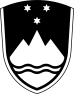 REPUBLIKA SLOVENIJAMinistrStvo za kmetijstvo, GOZDARSTVO IN PREHRANOTEHNOLOŠKA NAVODILA ZA INTEGRIRANO PRIDELAVO SADJALETO 2021KAZALO VSEBINE1.	VKLJUČITEV POVRŠIN V INTEGRIRANO PRIDELAVO	42.	NAPRAVA NASADA	43.	GNOJENJE	43.1	ZALOŽNO GNOJENJE	43.2	GNOJENJE S FOSFORJEM IN KALIJEM	43.3	GNOJENJE Z DUŠIKOM	53.4	OPTIMALNA KISLOST TAL	54.	NAMAKANJE	65.	OSKRBA TAL V NASADU	65.1	HERBICIDNI PAS	66.	REZ	77.	STROJNO TEHNIČNI POGOJI	77.1	Minimalni tehnološki ukrepi za posamezne sadne vrste	78.	OBIRANJE IN SKLADIŠČENJE	79.	INTEGRIRANO VARSTVO SADNIH VRST	79.1	NAČINI VARSTVA	89.1.1	Mehanski ukrepi	89.1.2	Biotični ukrepi		89.1.3	Biotehnični ukrepi	89.1.4	Kemični ukrepi		89.1.5	Opazovalno-napovedovalna služba za varstvo rastlin	109.2	INTEGRIRANO VARSTVO JABLAN	119.3	INTEGRIRANO  VARSTVO HRUŠK	279.4	INTEGRIRANO VARSTVO BRESKEV IN NEKTARIN	369.5	INTEGRIRANO VARSTVO MARELIC	489.6	INTEGRIRANO VARSTVO ČEŠENJ IN VIŠENJ	549.7	INTEGRIRANO VARSTVO ČEŠPELJ IN SLIV	609.8	INTEGRIRANO VARSTVO JAGOD	719.9	INTEGRIRANO VARSTVO AMERIŠKIH BOROVNIC	789.10	INTEGRIRANO VARSTVO MALIN	829.11	INTEGRIRANO VARSTVO OLJK	869.12	INTEGRIRANO VARSTVO AKTINIDIJE	909.13	INTEGRIRANO VARSTVO KAKIJA	929.14	INTEGRIRANO VARSTVO SMOKVE	939.15	INTEGRIRANO VARSTVO OREHA	949.16	INTEGRIRANO VARSTVO LESKE	1009.17	INTEGRIRANO VARSTVO KOSTANJA	1039.18	INTEGRIRANO VARSTVO PRED PLEVELI (splošna navodila za sadne vrste (razen jagod))	1069.19	INTEGRIRANO VARSTVO PRED ŠKODLJIVIMI GLODALCI	108INFO-TOČKA – INTEGRIRANA PRIDELAVA	109KAZALO PREGLEDNICPreglednica 1: Razred založenosti C glede na tip tal………………………………………………..4Preglednica 2:Maksimalno dovoljene letne količine čistega N na ha po sadnih vrstah…………….5Preglednica 3: Optimalna kislost tal………………………………………………………………...6Verzija 2:Dodana tabela na strani 68: INTEGRIRANO VARSTVO ČEŠPELJ IN SLIV VKLJUČITEV POVRŠIN V INTEGRIRANO PRIDELAVOPridelovalec mora v integrirano pridelavo sadja vključiti vse površine iste sadne vrste na katerih prideluje sadje te sadne vrste v tekočem letu in so te površine v njegovi lasti ali zakupu, razen površin, ki so ali v preusmeritvi v ekološko kmetijstvo ali so že ekološke v skladu s predpisi, ki urejajo ekološko pridelavo. Če pridelovalec prideluje več sadnih vrst lahko v integrirano pridelavo sadja vključi površine le ene sadne vrste.NAPRAVA NASADAPrimerne so lege:ki ustrezajo zahtevam posameznih sadnih vrst in sort,ki so sončne, odprte, zračne in manj izpostavljene pozebi.Sadilni material mora biti zdrav in kakovosten (po možnosti certificiran). S sadilnim materialom se namreč lahko prenašajo številne bolezni, kot so hrušev ožig, leptonekroza koščičarjev, šarka, plodova monilija in drugi. Da je sadilni material brez teh bolezni, potrjuje rastlinski potni list. Drevesničarji lahko v Sloveniji za glavnino sadilnega materiala jablan, hrušk in kutin izdajo rastlinski potni list za varovano območje (oznaka ZP-b2). Gojitvena oblika mora zagotavljati intenzivno osvetlitev v vseh delih krošnje, dajati kakovosten pridelek, dopuščati enakomerno porazdelitev FFS in olajšati delo pri rezi in obiranju.GNOJENJEGnojenje z muljem iz komunalnih čistilnih naprav oziroma kompostom iz njega je prepovedano.Pridelovalec vpisuje v evidence vsa gnojila, ki jih vnaša v sadovnjake.Pridelovalec mora gnojiti v skladu z založenostjo tal in odvzemom. Analiza tal na fosfor (P), kalij (K), humus, pH je obvezna:pred napravo nasada za določanje količine založnih gnojil in,vsakih pet let v obstoječih nasadih in sicer za vsako značilno talno enoto posebej,Ciljna količina humusa v tleh je 2-4 %.ZALOŽNO GNOJENJEČe je založenost tal slabša od razreda dobre preskrbljenosti tal (razred C), sme pridelovalec za založno gnojenje (do starosti nasada treh let) porabiti največ 250 kg/ha P2O5 in 300 kg/ha K2O na leto.GNOJENJE S FOSFORJEM IN KALIJEMV primeru, da rezultati analize tal dosežejo pretirano preskrbljenost tal (razred D), mora pridelovalec opustiti gnojenje z elementom, ki je v presežku. Razred založenosti C glede na tip talGNOJENJE Z DUŠIKOMPridelovalec potrebe po dušiku določi glede na vizualne ocene ali foliarne analize ali analize po Nmin metodi. Če se pri tem odloči za največje dovoljene letne odmerke čistega dušika (iz preglednice 2),  mora te razdeliti na 2 do 3 obroke. Ob jesenskem dognojevanju pred odpadanjem listja najkasneje do 31. oktobra pridelovalec ne sme dodati več kot 20 kg čistega N/ha (razen pri koščičarjih in leski, kjer ne sme dodati več kot 40 kg čistega N/ha).V obdobju od odpadanja listja do cvetenja sadnega drevja ali ozelenitve negovane ledine dodajanje mineralnih dušičnih gnojil ni dovoljeno, prav tako tudi ni dovoljeno v obdobju od konca junija do jeseni. Izjema so češnje in leska, ki jih je dovoljeno dognojiti po obiranju. Oljko pridelovalec lahko gnoji z N od konca februarja do sredine junija, oreh pa od konca marca do srede junija.Letno ni dovoljeno dodati večje količine N (kg/ha) kot je za posamezne sadne vrste prikazano v preglednici 2.V kolikor so dovoljeni odmerki dušika v teh tehnoloških navodilih večji, kot jih dovoljuje Uredba o varstvu voda pred onesnaževanjem z nitrati iz kmetijskih virov (Uradni list RS, št. 113/09, 5/13, 22/15 in 12/17), je vnos dušika potrebno omejiti na količine, kot jih dovoljuje omenjena uredba.Maksimalno dovoljene letne količine čistega N na ha po sadnih vrstah* pri jablani in hruški je izjemoma dovoljeno največje dovoljene količine iz preglednice povečati za 50 kg/ha, vendar le ob izpolnjevanju enega od treh pogojev:če je bila predhodno opravljena analiza Nminče je fiziološko stanje dreves takšno, da dolžina enoletnega prirastka iz terminalnih brstov ni večja od 30 cm če vsebnost humusa v tleh ne presega 4 %. OPTIMALNA KISLOST TALZ dodajanjem fiziološko kislih oziroma fiziološko bazičnih gnojil je treba težiti k naslednji kislosti tal:Optimalna kislost talNAMAKANJEOskrba z vodo mora biti prilagojena potrebam sadnih rastlin in travne ruše, vremenskim razmeram in tipu tal. Dodajanje hranil je dovoljeno le pri lokalnih načinih  namakanja.Pridelovalec količino hranil porabljenih pri fertirigaciji všteje v skupno letno dovoljeno količino.OSKRBA TAL V NASADUPridelovalec mora vzdrževati sistem negovane ledine v medvrstnem prostoru, razen izjem:nasadi breskev in marelic na terenih brez možnosti namakanja na Primorskem;mladi nasadi pred dokončnim formiranjem rodnega volumna:breskev (do 3. leta),češnje, višnje, slive in češplje (do 5 leta), kakija (do 6. leta), oljke (do 7. leta),aktinidije (do 4. leta)     Obdelava mora biti plitva (kultiviranje, plitvo oranje). Ni dovoljena stalna uporaba strojev, ki močno zdrobijo zemljo in uničujejo strukturo (rotovatorjev). Lahko jih uporabljamo le, ko z njimi zadelujemo v tla večjo količino organske snovi (plevel, podorine, hlevski gnoj, ...). Od oktobra do konca februarja se tla ne obdelujejo; nasadi jagod.Pridelovalec zaradi zaprtega krogotoka snovi pokošeno travo pušča v nasadu.V novih nasadih razen izjem iz prvega odstavka je takojšnje zatravljanje obvezno.Kadar ima pridelovalec nasad na terasah je košnja nabrežin teras obvezna.Nezaželene in konkurenčne rastline v pasu pod drevesi pridelovalec odstranjuje na sledeče načine:z naravno ozelenitvijo pasov z nizkimi rastlinami, ki imajo plitve korenine,s pokrivanjem pasov pod drevesi z organskimi materiali ali folijo,z mehaničnim ali termičnim zatiranjem plevelov, z redno košnjo,s hebicidi navedenimi v  tehnoloških navodilih.HERBICIDNI PASŠirina herbicidnega pasu ne sme presegati v nasadu v povprečju 1/3 medvrstne razdalje. Za jagode določila herbicidnega pasu ne veljajo.Izjeme pri širini herbicidnega pasu veljajo:za večvrstne nasade jablan in hrušk posajene do leta 1991, pri le-teh se dovoli širina herbicidnega pasu do 45 % (po izkrčitvi nasadov ta izjema odpade),tudi v nasadih brez negovane travne ledine širina herbicidnega pasu ne sme presegati  vrednosti navedenih v prvem odstavku.Pri orehu in leski se v času zorenja plodov dovoli širina herbicidnega pasu do 2/3 medvrstne razdalje, od začetka rastne dobe do zorenja plodov pa ne sme presegati 25 % medvrstne razdalje.   REZPridelovalec izvaja rez v soodvisnosti z gnojenjem, oskrbo in hranilno zmogljivostjo tal ter rastjo in pridelkom.STROJNO TEHNIČNI POGOJIZa oskrbo nasadov v integrirani pridelavi je nujna naslednja  minimalna strojna oprema:pogonski stroji - traktorji, katerih  tehnična izvedba  je usklajena z delovnimi razmerami v nasadu in omogoča kakovostno izvedbo  predvidenih tehničnih postopkov;stroji za varstvo nasadov - traktorski pršilniki,  katerih tehnična primernost morata biti potrjena z veljavnim znakom o pregledu naprav za nanašanje fitofarmacevtskih sredstev; samo izjemoma je na površinah manjših od 0,5 ha in na težko dostopnih delih nasada ali v nasadih oljk, oreha, leske, kostanja in jagodičja dovoljena uporaba nahrbtnih pršilnikov ali škropilnic; v obeh  primerih mora biti postopek dela s strojem vnaprej pripravljen in preverjen pred  vsako sezono;stroji za nego tal: - mulčniki s stalno ali s spremenljivo delovno širino,  - stroji za mehansko ali kemično čiščenje pasov pod drevesi; za  slednje ( škropilnike herbicidov) velja določilo po smislu enako zgoraj  navedenemu določilu o pršilnikih, le da je uporaba nahrbtnih škropilnikov dovoljena v nasadih do 2 ha površine.Minimalni tehnološki ukrepi za posamezne sadne vrsteSplošni minimalni tehnološki pogoji za pridelavo.- Izvajanje rezi ali drugih ukrepov na sadnih rastlinah, ki zagotavljajo večletno pridelovanje sadja,- Vzdrževanje negovane ledine v medvrstnem prostoru z minimalno 2-kratnim letnim mulčenjem,- Površina pod sadnimi rastlinami sme biti poraščena samo z nizkimi rastlinami,- Minimalno varstvo rastlin, ki omogoča tržno pridelavo sadja.OBIRANJE IN SKLADIŠČENJEPridelovalec poskrbi za označitev integrirano pridelanega sadja. Če je sadje pred skladiščenjem kemično zaščiteno, mora pridelovalec evidentirati vrsto, količino in čas uporabljene kemikalije in sadje najmanj 3 mesece po tretiranju skladiščiti ločeno. Potrebno je voditi natančno evidenco (datum zadnjega tretiranja in začetka obiranja) za vsako sorto posebej.INTEGRIRANO VARSTVO SADNIH VRSTV nasadih se pri nas pojavljajo nekatere karantenske bolezni, kot so hrušev ožig na jablanah in hruškah, leptonekroza koščičarjev, ki jo povzroča fitoplazma European stone fruit yellows. Da bi preprečili veliko gospodarsko škodo, ki jo lahko povzročijo te bolezni, je potrebno dosledno upoštevanje uradnih ukrepov Uprave RS za varno hrano, veterinarstvo in varstvo rastlin (v nadaljevanju: UVHVVR) in priporočil, ki so objavljena na njeni spletni strani. Če sumimo, da se nam je v nasadu pojavila katera izmed teh karantenskih bolezni, takoj pokličemo fitosanitarnega inšpektorja, strokovnjaka službe za varstvo rastlin na lokalnem kmetijsko gozdarskem zavodu ali inštitutu ali UVHVVR. NAČINI VARSTVAMehanski ukrepiPridelovalec mora preprečevati širjenje okužb mehansko (izrezovanje rakastih tvorb, odstranjevanje plesnivih poganjkov in parazitskih rastlin, kot je bela omela, odstanjevanje mumij).Biotični ukrepiPridelovalec ustvarja ugodne življenske razmere za razvoj koristnih živali tako, da:ohranja in zasaja žive meje, grmičevje in drugo raznovrstno rastlinje,neguje raznovrstno podrast,za zavetišča  koristnih živali ureja skalnjake in kupe vejevja,postavlja valilnice za koristne ptice,namešča visoke drogove za privabljanje ptic roparic,opazuje, vnaša in kontrolira koristno favno (predvsem plenilske pršice, najezdniki, trepetalke, tenčičarice, roparske stenice in pikapolonice).Biotehnični ukrepiPridelovalec naj v okviru možnosti uporablja feromonske vabe, akustične aparate, metode zbeganja in druge možnosti lova žuželk.Kemični ukrepiV skladu z Zakonom o fitofarmacevtskih sredstvih (Ur. RS, št. 83/2012)smejo pridelovalci uporabljati le v Republiki Sloveniji registrirana fitofarmacevtska sredstva in to samo na način in za namen, ki je predpisan v navodilu za uporabo. O uporabljenih fitofarmacevtskih sredstvih so pridelovalci dolžni voditi evidence in hraniti račune, kamor morajo vpisati vsa FFS, ki so jih vnesli v sadovnjake. V primeru, da se v določenem letu pokaže nujna uporaba FFS, ki v teh tehnoloških navodilih ni dovoljena, je pa registrirano oziroma je zanj izdano posebno dovoljenje z uporabo, se le-to lahko izjemoma uporabi ob pogoju, da Ministrstvo za kmetijstvo, gozdarstvo in prehrano (MKGP) na osnovi soglasja vsaj dveh članov strokovne delovne skupine, ki sta zadolžena za varstvo sadja, izda posebno dovoljenje za izredni ukrep in o tem takoj obvesti organizacijo za kontrolo, pristojne inšpekcije in sadjarja oziroma sadjarje, v primeru, da gre za dovoljenje za izredni ukrep na širšem območju.MKGP dovoli pridelovalcu ali skupini pridelovalcev izredni ukrep na predlog pridelovalca ali skupine pridelovalcev, ki ga posredujejo v obliki vloge, za katero se plača upravna taksa po Zakonu o upravnih taksah (Ur. l. RS, št. 106/2010 – ZUT-UPB5). Podatki za plačilo takse so:Prejemnik: Ministrstvo za kmetijstvo, gozdarstvo in prehrano, Dunajska 22, 1000 Ljubljana; št. računa:  01100-1000315637    Sklic: 11  23116- 7111002  Znesek za nakazilo: 22,66 EURNamen: Integrirana pridelava – izredni ukrepZa sredstva, ki so navedena v načrtu ukrepov ali drugih navodilih UVHVVR za obvladovanje karantenskih bolezni in škodljivcev, posebno dovoljenje ni potrebno.Dovoljena fitofarmacevtska sredstva se smejo uporabljati samo na predpisan način in v predpisanih odmerkih. Aplikacija fitofarmacevtskih sredstev mora biti v skladu z normami v teh navodilih in prilagojena gojitveni obliki in stanju vegetacije. Poskrbeti je treba, da je izguba škropiva zaradi zanašanja, izhlapevanja ali odtekanja kapljic na tla čim manjšaPoraba FFS, ki jim je potekla registracija Pridelovalci vključeni v sistem integrirane pridelave sadja smejo uporabljati le pripravke, ki so navedeni v tehnoloških navodilih. V tehnološka navodila se smejo vnesti le pripravki, ki so v času izdaje tehnoloških navodil registrirani v Republiki Sloveniji za predvideno uporabo. Sredstva, ki so navedena v tehnoloških navodilih in jim med letom poteče registracija, pridelovalec lahko uporablja do zaključka rastne dobe (v preglednicah označeno z *), razen v primeru, če drugače ne odredi UVHVVR. Pripravki, ki jim je potekla registracija pred izdajo vsakoletnih novih tehnoloških navodil, in se še smejo uporabljati v integrirani pridelavi z namenom, da se porabijo zaloge, so v preglednicah označeni z **.   Pridelovalec je vedno dolžan preveriti, ali je pripravek registriran v RS in ali mu morda registracija ni potekla. Najprimernejši informacijski vir je spletna stran FITO-INFO – Slovenski informacijski sistem za varstvo rastlin – Iskalnik po registriranih fitofarmacevtskih sredstvih (http://www.fito-info.si/). Nakup pripravkov v tujini, kakor tudi njihova uporaba, v skladu z Zakonom o fitofarmacevtskih sredstvih, ni dovoljena!  Vsi biotični pripravki za zatiranje bolezni in škodljivcev sadnih rastlin, ki v preglednicah niso navedeni in so registrirani v RS, se smejo uporabljati v integrirani pridelavi sadja skladno z vsebino registracije. Zaradi zapletenosti postopkov usklajevanja registracijskega statusa pripravkov in postopkov za presojo njihove sprejemljivosti v sistemu integrirane pridelave sadja se bo v bodoče usklajevanje opravilo le enkrat letno v mesecu oktobru in novembru. Vse nove pripravke, ki se bodo na trgu pojavili po izdaji vsakoletnih tehnoloških navodil, bodo pridelovalci smeli uporabljati, četudi ne bodo navedeni v tabelah v tehnoloških navodilih. Pred vsakoletno izdajo revidiranih tehnoloških navodil za naslednje leto se bodo člani strokovne skupine odločili o vpisu le teh pripravkov v preglednice tehnoloških navodil. Če določen pripravek zaradi strokovnih zadržkov ne bo vpisan, se v sistemu IPS v naslednjem letu (drugo leto po registraciji sredstva) ne bo smel uporabljati. Enako načelo velja za pripravke, ki jim prav v času vsakoletnega revidiranja tehnoloških navodil poteče registracija ali rok za odprodajo zalog po preteku registracije, registracija pa se jim v teku rastne dobe znova podaljša zaradi obnovljenih registracijskih postopkov.Uporaba sredstev za kemično redčenje in rastnih regulatorjev V integrirani pridelavi sadja je dovoljeno uporabiti sredstva za kemično redčenje in regulacijo rasti, ki so za ta namen registrirana v  RS. Obvladovanje pojavov zanašanja – drifta FFS V skladu s pravilnikom o dolžnostih uporabnikov, kakor tudi s splošnimi načeli dobre kmetijske prakse, je uporabnik FFS tretiranje dolžan izvajati tako, da sredstva ne zanaša na sosednje površine. Ker je v praksi to težko izvedljivo, morajo pridelovalci dovolj premišljeno izvajati škropljenje in izbirati primerne površine za pridelovanje sadnih vrst tudi z vidika možnosti zanašanja FFS. Pridelovalec je pred izbiro nasada dolžan presoditi možnosti za pojave zanašanja. V pomoč so lahko različne varnostne meje ali pregrade. Če za pridelovanje sadnih vrst izbere površino, kjer so možnosti za pojave zanašanja s sosednjih površin velike, mora prevzeti tveganje nase. Kontrolne organizacije ne morejo dovoljevati ostankov nedovoljenih FFS v pridelkih, ne glede na to, ali so posledica zanašanja FFS iz okolice, ali lastne nepravilne uporabe.Opazovalno-napovedovalna služba za varstvo rastlinOpazovalno-napovedovalna služba za varstvo rastlin skuša glede na razvoj škodljivih organizmov in gojenih rastlin napovedati škodljivo biološko fazo in primeren čas ukrepanja z navedbo sredstev za varstvo rastlin, ki so registrirana in na tržišču prepoznana kot učinkovita.V primerih, kjer takih sredstev ni na voljo (npr. varstvo pred hruševim ožigom), je napovedan le čas pojavljanja simptomov, da lahko pridelovalci zgodaj odstranjujejo obolele rastline in izvajajo druge tehnološke ukrepe. Napovedi in informacije so javno dostopne v časopisih, na spletnih straneh (http://agromet.mkgp.gov.si/pp/), na telefonskih odzivnikih ali pa se je mogoče na posameznih centrih celo naročiti pisne informacije.INTEGRIRANO VARSTVO JABLAN														list 1INTEGRIRANO VARSTVO JABLAN - list 2* - datum poteka registracije           INTEGRIRANO VARSTVO JABLAN  – list 3INTEGRIRANO VARSTVO JABLAN  – list 4INTEGRIRANO VARSTVO JABLAN  – list 5INTEGRIRANO VARSTVO JABLAN  – list 6INTEGRIRANO VARSTVO JABLAN  – list 7* - datum poteka registracije             INTEGRIRANO VARSTVO JABLAN  – list 8INTEGRIRANO VARSTVO JABLAN  – list 9INTEGRIRANO VARSTVO JABLAN  – list 10ČU - zagotovljena s časom uporabeINTEGRIRANO VARSTVO JABLAN  – list 11INTEGRIRANO  VARSTVO HRUŠKINTEGRIRANO  VARSTVO  HRUŠK - list 2INTEGRIRANO  VARSTVO  HRUŠK - list 3INTEGRIRANO  VARSTVO  HRUŠK - list 4INTEGRIRANO  VARSTVO  HRUŠK- list 5INTEGRIRANO VARSTVO HRUŠK- list 6INTEGRIRANO VARSTVO BRESKEV IN NEKTARINlist 1INTEGRIRANO VARSTVO BRESKEV IN NEKTARIN – list 2ČU - zagotovljena s časom uporabe      * - datum poteka registracije             **  - datum  odprodaje  zalog  pripravkov, ki jim je potekla registracija	INTEGRIRANO VARSTVO BRESKEV IN NEKTARIN – list 3ČU - zagotovljena s časom uporabe* - datum poteka registracije             **  - datum  odprodaje  zalog  pripravkov, ki jim je potekla registracijaINTEGRIRANO VARSTVO BRESKEV IN NEKTARIN – list 4INTEGRIRANO VARSTVO BRESKEV IN NEKTARIN – list 5INTEGRIRANO VARSTVO BRESKEV IN NEKTARIN – list 6INTEGRIRANO VARSTVO BRESKEV IN NEKTARIN – list 7 INTEGRIRANO VARSTVO MARELICINTEGRIRANO VARSTVO MARELIC – list 2 ČU - zagotovljena s časom uporabe* - datum poteka registracije             **  - datum  odprodaje  zalog  pripravkov, ki jim je potekla registracija    INTEGRIRANO VARSTVO MARELIC – list 3INTEGRIRANO VARSTVO MARELIC – list 4ČU - zagotovljena s časom uporabe     * - datum poteka registracije           INTEGRIRANO VARSTVO ČEŠENJ IN VIŠENJ ČU - zagotovljena s časom uporabe	* - datum poteka registracije             **  - datum  odprodaje  zalog  pripravkov, ki jim je potekla registracijaINTEGRIRANO VARSTVO ČEŠENJ IN VIŠENJ – list 2ČU - zagotovljena s časom uporabe	* - datum poteka registracije             **  - datum  odprodaje  zalog  pripravkov, ki jim je potekla registracijaINTEGRIRANO VARSTVO ČEŠENJ IN VIŠENJ – list 3ČU - zagotovljena s časom uporabe	* - datum poteka registracije             **  - datum  odprodaje  zalog  pripravkov, ki jim je potekla registracijaINTEGRIRANO VARSTVO ČEŠPELJ IN SLIVlist 1* - datum poteka registracije             INTEGRIRANO VARSTVO ČEŠPELJ IN SLIV – list 2 * - datum poteka registracije             **  - datum  odprodaje  zalog  pripravkov, ki jim je potekla registracija 	INTEGRIRANO VARSTVO ČEŠPELJ IN SLIV – list 3INTEGRIRANO VARSTVO ČEŠPELJ IN SLIV – list 4* - datum poteka registracije             **  - datum  odprodaje  zalog  pripravkov, ki jim je potekla registracija INTEGRIRANO VARSTVO JAGOD INTEGRIRANO VARSTVO JAGOD – list 2INTEGRIRANO VARSTVO JAGOD – list 3 INTEGRIRANO VARSTVO AMERIŠKIH BOROVNIC INTEGRIRANO VARSTVO AMERIŠKIH BOROVNIC – list 2 INTEGRIRANO VARSTVO MALIN    											INTEGRIRANO VARSTVO MALIN – list 2   INTEGRIRANO VARSTVO OLJKINTEGRIRANO VARSTVO OLJK – list 2INTEGRIRANO VARSTVO OLJK – list 3 INTEGRIRANO VARSTVO AKTINIDIJEINTEGRIRANO VARSTVO AKTINIDIJE – list 2INTEGRIRANO VARSTVO KAKIJA  INTEGRIRANO VARSTVO SMOKVE   INTEGRIRANO VARSTVO OREHAINTEGRIRANO VARSTVO OREHA – list 2* MANJŠE UPORABE, ** - upoštevati tudi škropljenje proti orehovi muhi, *** voda za pripravo škropilne brozge mora imeti kislo reakcijo! INTEGRIRANO VARSTVO OREHA – list 3  INTEGRIRANO VARSTVO LESKE  	* MANJŠE UPORABE, **ČU - zagotovljena s časom uporabe, 2L – 2 škropljenji/letoINTEGRIRANO VARSTVO LESKE  – list 2INTEGRIRANO VARSTVO LESKE  – list 3 INTEGRIRANO VARSTVO KOSTANJA* MANJŠE UPORABE INTEGRIRANO VARSTVO KOSTANJA – list 2 INTEGRIRANO VARSTVO PRED PLEVELI (splošna navodila za sadne vrste (razen jagod))V preglednici so navedena sredstva, ki se uporabljajo za zatiranje plevelov v nasadih različnih sadnih vrst. Število uporab in uporaba za posamezni namen (sadno vrsto) mora biti v skladu z navodilom za uporabo sredstva, oziroma registracijo. INTEGRIRANO VARSTVO PRED ŠKODLJIVIMI GLODALCIZa zatiranje škodljivih glodalcev v sadovnjakih (Arvicola terrestris – voluhar in Apodemus sp. – poljske miši) smejo pridelovalci uporabljati vse vrste zastrupljenih vab, ki so registrirane za te namene v RS (registracija za uporabo na odprtem v naravi). Postopek nastavljanja vab ali lastne priprave vab mora biti usklajen z navodili proizvajalcev. Pri uporabi zastrupljenih vab morajo pridelovalci zagotoviti varovanje domačih in divjih živali, da te ne pridejo v stik z vabami. Pridelovalci se lahko poslužujejo vseh oblik mehaničnih in vodnih pasti, tudi tistih z uporabo nabojev in drugih oblik sredstev z repelentnim učinkom (oddajniki zvočnih in magnetnih valov). Aplikacija katerega koli kemičnega sredstva povprek po ledini sadovnjaka ni dovoljena. INFO-TOČKA – INTEGRIRANA PRIDELAVAMinistrstvo za kmetijstvo, gozdarstvo in prehrano Dunajska 22 1000 LjubljanaSpletno mesto:http://www.mkgp.gov.si/si/delovna_podrocja/kmetijstvo/integrirana_pridelava/tehnoloska_navodila/KONTAKTNA OSEBA: dr. Polona Strajnarpolona.strajnar@gov.siPregled vsebin o varstvu rastlin: mag. Jože Miklavc, Leonida Lešnik, dr. Marko Devetak, dr. Darinka Koron, Matjaž Jančar, dr. Anita Solar, Mojca RotRazred založenosti C (mg/100 g tal)LAHKA TLASREDNJA TEŽKA TLATEŽKAK2O – kalij16 -2520-3023-33P2O5 - fosfor                                 12- 25                                 12- 25                                 12- 25N ( kg /ha)breskev150marelica150češnja140češplja140oljka90kaki90jablane, hruške*60 (sorti zlati delišeš in gala 90)aktinidija150oreh120leska120kostanj120jagode60borovnice60SADNA VRSTApH vrednostKostanj4 – 5,5 in aktivnega apna manj od 3 %Oljke 6,5 – 8,5Borovnice4,2 – 4,8druge sadne vrste5-7ObmočjeUstanovaTelefonski odzivnikPisne informacijeOsrednja Slovenija in GorenjskaKmetijski inštitut Slovenije01/280-52-62Teletekst, Časopisi, Fito-infoSeverovzhodna Slovenija (Štajerska in Pomurje)Kmetijsko gozdarski zavod Maribor090/93-98-12Sadjarske informacijeFito-infoCeljska in KoroškaInštitut za hmeljarstvo in pivovarstvo Slovenije03/71-21-660Sadjarske informacijeFito-infoZahodna Slovenija (Primorska)Kmetijsko gozdarski zavod Nova Gorica090/93-98-15Sadjarske informacijeFito-infoJugovzhodna Slovenija (Dolenjska,Posavje, Bela Krajina)Kmetijsko gozdarski zavod Novo mesto090/93-98-17Fito-infoŠKODLJIVI ORGANIZEMOPISUKREPIAKTIVNA SNOVFITOFARM.SREDSTVOODMEREKKARENCAŠt. uporab letnoOPOMBEJablanov škrlupVenturia inaequalis Škrlup napada vse zelene nadzemne organe in plodove od brstenja do konca  rastne dobe. Listje z velikim številom črnih žametnih peg prične odpadati. Plodovi površinsko razpokajo, pričnejo gniti in odpadati. Okužbe vejic so dokaj redke in nepomembne.Gliva se čez zimo ohrani v obliki saprofitskega micelija v odpadlem listju.   Spolna plodišča, ki bruhajo askospore potrebne za primarne okužbe navadno dozorijo že v prvem tednu aprila. Takrat ob deževnih dnevih s temperaturami več kot 10o C že lahko pričakujemo prve okužbe lističev. Agrotehnični ukrepi: izbira zračnih, sončnih  in prevetrenih leg vzgoja zračne krošnjesajenje tolerantnih sortpometanje listja pod drevesi, mulčenje oziroma odstranjevanje listja iz nasadaTehnika varstva: Infekcijske valove je možno dobro slediti po napovedih prognostične službe ali z uporabo lastnih agrometeoroloških merilnih postaj. Pristop pri uporabi fungicidov je preventivno-kurativni. Letno izvedemo od 7 do 20 škropljenj odvisno od pritiska glive. Za prvo škropljenje v času nabrekanja brstov uporabimo bakrove pripravke. Presledki med škropljenji naj bodo od 3 do 8 dni, dolžina presledka je odvisna od vremenske napovedi v prihodnjih dneh, količine padavin in hitrosti prirasta novih poganjkov in listov, še posebej po cvetenju, ko je to najintenzivnejše.Strategijo zatiranja jablanovega škrlupa v obdobju največje nevarnosti primarnih okužb z jablanovim škrlupom (začetek cvetenja jablane) bazirati na preventivni uporabi kontaktnih pripravkov. Izbor pripravkov v aprilu in maju prilagodimo stanju okužb s pepelovko.  Učinek dotikalnih fungicidov oslabi, če po škropljenju pade več kot 30 mm dežja in je izničen, če pade več kot 50 mm dežja. Varovalna sposobnost sistemičnih triazolskih fungiciodv proti škrlupu na plodovih je vdrugem delu rastne dobe manjša, kot spomladi. Kontaktni fungicidi imajo dokaj dolgo preventivno delovanje in kratko kurativno delovanje (ciprodinil, dodin in pirimetanil 50-60 ur, ditianon do 48, kaptan in mankozeb do 36, metiram in tiram do 30 ur). Sistemični fungicidi imajo krajše preventivno delovanje  in  daljše kurativno delovanje (70 do 96 ur).  Veliko število kurativnih škropljenj pospeši razvoj odpornosti glive. V praksi za začetek škropljenja ne čakamo do konca kurativenga obdobja, razen če nas v to prisili vreme.  Agrotehnični ukrepi: izbira zračnih, sončnih  in prevetrenih leg vzgoja zračne krošnjesajenje tolerantnih sortpometanje listja pod drevesi, mulčenje oziroma odstranjevanje listja iz nasadaTehnika varstva: Infekcijske valove je možno dobro slediti po napovedih prognostične službe ali z uporabo lastnih agrometeoroloških merilnih postaj. Pristop pri uporabi fungicidov je preventivno-kurativni. Letno izvedemo od 7 do 20 škropljenj odvisno od pritiska glive. Za prvo škropljenje v času nabrekanja brstov uporabimo bakrove pripravke. Presledki med škropljenji naj bodo od 3 do 8 dni, dolžina presledka je odvisna od vremenske napovedi v prihodnjih dneh, količine padavin in hitrosti prirasta novih poganjkov in listov, še posebej po cvetenju, ko je to najintenzivnejše.Strategijo zatiranja jablanovega škrlupa v obdobju največje nevarnosti primarnih okužb z jablanovim škrlupom (začetek cvetenja jablane) bazirati na preventivni uporabi kontaktnih pripravkov. Izbor pripravkov v aprilu in maju prilagodimo stanju okužb s pepelovko.  Učinek dotikalnih fungicidov oslabi, če po škropljenju pade več kot 30 mm dežja in je izničen, če pade več kot 50 mm dežja. Varovalna sposobnost sistemičnih triazolskih fungiciodv proti škrlupu na plodovih je vdrugem delu rastne dobe manjša, kot spomladi. Kontaktni fungicidi imajo dokaj dolgo preventivno delovanje in kratko kurativno delovanje (ciprodinil, dodin in pirimetanil 50-60 ur, ditianon do 48, kaptan in mankozeb do 36, metiram in tiram do 30 ur). Sistemični fungicidi imajo krajše preventivno delovanje  in  daljše kurativno delovanje (70 do 96 ur).  Veliko število kurativnih škropljenj pospeši razvoj odpornosti glive. V praksi za začetek škropljenja ne čakamo do konca kurativenga obdobja, razen če nas v to prisili vreme. - Cu-hidroksidKocide 2000 e, b2 kg/haČU 3xLPripravki na podlagi mankozeba, metirama imajo negativne učinke na plenilske pršice, zato pri njih omejujemo število uporab letno.Žveplo ima stransko delovanje na zmanjševanje populacije listne pršice (Aculus sp.).a  Upoštevati 20 m netretiran varnostni pas do vodne površine od meje brega voda 1. in 2. reda.b  Upoštevati 30 m netretiran varnostni pas do vodne površine od meje brega voda 1. in 2. reda.CUpoštevati netretirani varnostni pas 15 m tlorisne širine od meje brega voda 1. reda in 5 m tlorisne širine od meje brega voda 2. reda.d Upoštevati 15 m netretiran varnostni pas do vodne površine od meje brega voda 1. in 2. reda.ePri uporabi FFS na osnovi aktivne snovi baker, je treba število tretiranj ustrezno zmanjšati, tako da letna količina uporabljenega čistega bakra na istem zemljišču ne presega 4 kg čistega bakra na ha.fUpoštevati 40 m netretiran varnostni pas do vodne površine od meje brega voda 1. in 2. reda.gUpoštevati 50 m netretiran varnostni pas do vodne površine od meje brega voda 1. in 2. reda.* število aplilkacij z ditiokarbamati je letos izjemoma omejeno le na odločbo o registraciji FFS. ** poraba zalog: 01.6.2021*** poraba zalog: 01.2022Jablanov škrlupVenturia inaequalis Škrlup napada vse zelene nadzemne organe in plodove od brstenja do konca  rastne dobe. Listje z velikim številom črnih žametnih peg prične odpadati. Plodovi površinsko razpokajo, pričnejo gniti in odpadati. Okužbe vejic so dokaj redke in nepomembne.Gliva se čez zimo ohrani v obliki saprofitskega micelija v odpadlem listju.   Spolna plodišča, ki bruhajo askospore potrebne za primarne okužbe navadno dozorijo že v prvem tednu aprila. Takrat ob deževnih dnevih s temperaturami več kot 10o C že lahko pričakujemo prve okužbe lističev. Agrotehnični ukrepi: izbira zračnih, sončnih  in prevetrenih leg vzgoja zračne krošnjesajenje tolerantnih sortpometanje listja pod drevesi, mulčenje oziroma odstranjevanje listja iz nasadaTehnika varstva: Infekcijske valove je možno dobro slediti po napovedih prognostične službe ali z uporabo lastnih agrometeoroloških merilnih postaj. Pristop pri uporabi fungicidov je preventivno-kurativni. Letno izvedemo od 7 do 20 škropljenj odvisno od pritiska glive. Za prvo škropljenje v času nabrekanja brstov uporabimo bakrove pripravke. Presledki med škropljenji naj bodo od 3 do 8 dni, dolžina presledka je odvisna od vremenske napovedi v prihodnjih dneh, količine padavin in hitrosti prirasta novih poganjkov in listov, še posebej po cvetenju, ko je to najintenzivnejše.Strategijo zatiranja jablanovega škrlupa v obdobju največje nevarnosti primarnih okužb z jablanovim škrlupom (začetek cvetenja jablane) bazirati na preventivni uporabi kontaktnih pripravkov. Izbor pripravkov v aprilu in maju prilagodimo stanju okužb s pepelovko.  Učinek dotikalnih fungicidov oslabi, če po škropljenju pade več kot 30 mm dežja in je izničen, če pade več kot 50 mm dežja. Varovalna sposobnost sistemičnih triazolskih fungiciodv proti škrlupu na plodovih je vdrugem delu rastne dobe manjša, kot spomladi. Kontaktni fungicidi imajo dokaj dolgo preventivno delovanje in kratko kurativno delovanje (ciprodinil, dodin in pirimetanil 50-60 ur, ditianon do 48, kaptan in mankozeb do 36, metiram in tiram do 30 ur). Sistemični fungicidi imajo krajše preventivno delovanje  in  daljše kurativno delovanje (70 do 96 ur).  Veliko število kurativnih škropljenj pospeši razvoj odpornosti glive. V praksi za začetek škropljenja ne čakamo do konca kurativenga obdobja, razen če nas v to prisili vreme.  Agrotehnični ukrepi: izbira zračnih, sončnih  in prevetrenih leg vzgoja zračne krošnjesajenje tolerantnih sortpometanje listja pod drevesi, mulčenje oziroma odstranjevanje listja iz nasadaTehnika varstva: Infekcijske valove je možno dobro slediti po napovedih prognostične službe ali z uporabo lastnih agrometeoroloških merilnih postaj. Pristop pri uporabi fungicidov je preventivno-kurativni. Letno izvedemo od 7 do 20 škropljenj odvisno od pritiska glive. Za prvo škropljenje v času nabrekanja brstov uporabimo bakrove pripravke. Presledki med škropljenji naj bodo od 3 do 8 dni, dolžina presledka je odvisna od vremenske napovedi v prihodnjih dneh, količine padavin in hitrosti prirasta novih poganjkov in listov, še posebej po cvetenju, ko je to najintenzivnejše.Strategijo zatiranja jablanovega škrlupa v obdobju največje nevarnosti primarnih okužb z jablanovim škrlupom (začetek cvetenja jablane) bazirati na preventivni uporabi kontaktnih pripravkov. Izbor pripravkov v aprilu in maju prilagodimo stanju okužb s pepelovko.  Učinek dotikalnih fungicidov oslabi, če po škropljenju pade več kot 30 mm dežja in je izničen, če pade več kot 50 mm dežja. Varovalna sposobnost sistemičnih triazolskih fungiciodv proti škrlupu na plodovih je vdrugem delu rastne dobe manjša, kot spomladi. Kontaktni fungicidi imajo dokaj dolgo preventivno delovanje in kratko kurativno delovanje (ciprodinil, dodin in pirimetanil 50-60 ur, ditianon do 48, kaptan in mankozeb do 36, metiram in tiram do 30 ur). Sistemični fungicidi imajo krajše preventivno delovanje  in  daljše kurativno delovanje (70 do 96 ur).  Veliko število kurativnih škropljenj pospeši razvoj odpornosti glive. V praksi za začetek škropljenja ne čakamo do konca kurativenga obdobja, razen če nas v to prisili vreme. - Cu-oksiklorid Cuprablau Z 35 WPb,e3,0 kg/haČU  3xLPripravki na podlagi mankozeba, metirama imajo negativne učinke na plenilske pršice, zato pri njih omejujemo število uporab letno.Žveplo ima stransko delovanje na zmanjševanje populacije listne pršice (Aculus sp.).a  Upoštevati 20 m netretiran varnostni pas do vodne površine od meje brega voda 1. in 2. reda.b  Upoštevati 30 m netretiran varnostni pas do vodne površine od meje brega voda 1. in 2. reda.CUpoštevati netretirani varnostni pas 15 m tlorisne širine od meje brega voda 1. reda in 5 m tlorisne širine od meje brega voda 2. reda.d Upoštevati 15 m netretiran varnostni pas do vodne površine od meje brega voda 1. in 2. reda.ePri uporabi FFS na osnovi aktivne snovi baker, je treba število tretiranj ustrezno zmanjšati, tako da letna količina uporabljenega čistega bakra na istem zemljišču ne presega 4 kg čistega bakra na ha.fUpoštevati 40 m netretiran varnostni pas do vodne površine od meje brega voda 1. in 2. reda.gUpoštevati 50 m netretiran varnostni pas do vodne površine od meje brega voda 1. in 2. reda.* število aplilkacij z ditiokarbamati je letos izjemoma omejeno le na odločbo o registraciji FFS. ** poraba zalog: 01.6.2021*** poraba zalog: 01.2022Jablanov škrlupVenturia inaequalis Škrlup napada vse zelene nadzemne organe in plodove od brstenja do konca  rastne dobe. Listje z velikim številom črnih žametnih peg prične odpadati. Plodovi površinsko razpokajo, pričnejo gniti in odpadati. Okužbe vejic so dokaj redke in nepomembne.Gliva se čez zimo ohrani v obliki saprofitskega micelija v odpadlem listju.   Spolna plodišča, ki bruhajo askospore potrebne za primarne okužbe navadno dozorijo že v prvem tednu aprila. Takrat ob deževnih dnevih s temperaturami več kot 10o C že lahko pričakujemo prve okužbe lističev. Agrotehnični ukrepi: izbira zračnih, sončnih  in prevetrenih leg vzgoja zračne krošnjesajenje tolerantnih sortpometanje listja pod drevesi, mulčenje oziroma odstranjevanje listja iz nasadaTehnika varstva: Infekcijske valove je možno dobro slediti po napovedih prognostične službe ali z uporabo lastnih agrometeoroloških merilnih postaj. Pristop pri uporabi fungicidov je preventivno-kurativni. Letno izvedemo od 7 do 20 škropljenj odvisno od pritiska glive. Za prvo škropljenje v času nabrekanja brstov uporabimo bakrove pripravke. Presledki med škropljenji naj bodo od 3 do 8 dni, dolžina presledka je odvisna od vremenske napovedi v prihodnjih dneh, količine padavin in hitrosti prirasta novih poganjkov in listov, še posebej po cvetenju, ko je to najintenzivnejše.Strategijo zatiranja jablanovega škrlupa v obdobju največje nevarnosti primarnih okužb z jablanovim škrlupom (začetek cvetenja jablane) bazirati na preventivni uporabi kontaktnih pripravkov. Izbor pripravkov v aprilu in maju prilagodimo stanju okužb s pepelovko.  Učinek dotikalnih fungicidov oslabi, če po škropljenju pade več kot 30 mm dežja in je izničen, če pade več kot 50 mm dežja. Varovalna sposobnost sistemičnih triazolskih fungiciodv proti škrlupu na plodovih je vdrugem delu rastne dobe manjša, kot spomladi. Kontaktni fungicidi imajo dokaj dolgo preventivno delovanje in kratko kurativno delovanje (ciprodinil, dodin in pirimetanil 50-60 ur, ditianon do 48, kaptan in mankozeb do 36, metiram in tiram do 30 ur). Sistemični fungicidi imajo krajše preventivno delovanje  in  daljše kurativno delovanje (70 do 96 ur).  Veliko število kurativnih škropljenj pospeši razvoj odpornosti glive. V praksi za začetek škropljenja ne čakamo do konca kurativenga obdobja, razen če nas v to prisili vreme.  Agrotehnični ukrepi: izbira zračnih, sončnih  in prevetrenih leg vzgoja zračne krošnjesajenje tolerantnih sortpometanje listja pod drevesi, mulčenje oziroma odstranjevanje listja iz nasadaTehnika varstva: Infekcijske valove je možno dobro slediti po napovedih prognostične službe ali z uporabo lastnih agrometeoroloških merilnih postaj. Pristop pri uporabi fungicidov je preventivno-kurativni. Letno izvedemo od 7 do 20 škropljenj odvisno od pritiska glive. Za prvo škropljenje v času nabrekanja brstov uporabimo bakrove pripravke. Presledki med škropljenji naj bodo od 3 do 8 dni, dolžina presledka je odvisna od vremenske napovedi v prihodnjih dneh, količine padavin in hitrosti prirasta novih poganjkov in listov, še posebej po cvetenju, ko je to najintenzivnejše.Strategijo zatiranja jablanovega škrlupa v obdobju največje nevarnosti primarnih okužb z jablanovim škrlupom (začetek cvetenja jablane) bazirati na preventivni uporabi kontaktnih pripravkov. Izbor pripravkov v aprilu in maju prilagodimo stanju okužb s pepelovko.  Učinek dotikalnih fungicidov oslabi, če po škropljenju pade več kot 30 mm dežja in je izničen, če pade več kot 50 mm dežja. Varovalna sposobnost sistemičnih triazolskih fungiciodv proti škrlupu na plodovih je vdrugem delu rastne dobe manjša, kot spomladi. Kontaktni fungicidi imajo dokaj dolgo preventivno delovanje in kratko kurativno delovanje (ciprodinil, dodin in pirimetanil 50-60 ur, ditianon do 48, kaptan in mankozeb do 36, metiram in tiram do 30 ur). Sistemični fungicidi imajo krajše preventivno delovanje  in  daljše kurativno delovanje (70 do 96 ur).  Veliko število kurativnih škropljenj pospeši razvoj odpornosti glive. V praksi za začetek škropljenja ne čakamo do konca kurativenga obdobja, razen če nas v to prisili vreme. - Cu-oksiklorid Cuprablau Z 35 WG3,0 kg/haČu-3xLPripravki na podlagi mankozeba, metirama imajo negativne učinke na plenilske pršice, zato pri njih omejujemo število uporab letno.Žveplo ima stransko delovanje na zmanjševanje populacije listne pršice (Aculus sp.).a  Upoštevati 20 m netretiran varnostni pas do vodne površine od meje brega voda 1. in 2. reda.b  Upoštevati 30 m netretiran varnostni pas do vodne površine od meje brega voda 1. in 2. reda.CUpoštevati netretirani varnostni pas 15 m tlorisne širine od meje brega voda 1. reda in 5 m tlorisne širine od meje brega voda 2. reda.d Upoštevati 15 m netretiran varnostni pas do vodne površine od meje brega voda 1. in 2. reda.ePri uporabi FFS na osnovi aktivne snovi baker, je treba število tretiranj ustrezno zmanjšati, tako da letna količina uporabljenega čistega bakra na istem zemljišču ne presega 4 kg čistega bakra na ha.fUpoštevati 40 m netretiran varnostni pas do vodne površine od meje brega voda 1. in 2. reda.gUpoštevati 50 m netretiran varnostni pas do vodne površine od meje brega voda 1. in 2. reda.* število aplilkacij z ditiokarbamati je letos izjemoma omejeno le na odločbo o registraciji FFS. ** poraba zalog: 01.6.2021*** poraba zalog: 01.2022Jablanov škrlupVenturia inaequalis Škrlup napada vse zelene nadzemne organe in plodove od brstenja do konca  rastne dobe. Listje z velikim številom črnih žametnih peg prične odpadati. Plodovi površinsko razpokajo, pričnejo gniti in odpadati. Okužbe vejic so dokaj redke in nepomembne.Gliva se čez zimo ohrani v obliki saprofitskega micelija v odpadlem listju.   Spolna plodišča, ki bruhajo askospore potrebne za primarne okužbe navadno dozorijo že v prvem tednu aprila. Takrat ob deževnih dnevih s temperaturami več kot 10o C že lahko pričakujemo prve okužbe lističev. Agrotehnični ukrepi: izbira zračnih, sončnih  in prevetrenih leg vzgoja zračne krošnjesajenje tolerantnih sortpometanje listja pod drevesi, mulčenje oziroma odstranjevanje listja iz nasadaTehnika varstva: Infekcijske valove je možno dobro slediti po napovedih prognostične službe ali z uporabo lastnih agrometeoroloških merilnih postaj. Pristop pri uporabi fungicidov je preventivno-kurativni. Letno izvedemo od 7 do 20 škropljenj odvisno od pritiska glive. Za prvo škropljenje v času nabrekanja brstov uporabimo bakrove pripravke. Presledki med škropljenji naj bodo od 3 do 8 dni, dolžina presledka je odvisna od vremenske napovedi v prihodnjih dneh, količine padavin in hitrosti prirasta novih poganjkov in listov, še posebej po cvetenju, ko je to najintenzivnejše.Strategijo zatiranja jablanovega škrlupa v obdobju največje nevarnosti primarnih okužb z jablanovim škrlupom (začetek cvetenja jablane) bazirati na preventivni uporabi kontaktnih pripravkov. Izbor pripravkov v aprilu in maju prilagodimo stanju okužb s pepelovko.  Učinek dotikalnih fungicidov oslabi, če po škropljenju pade več kot 30 mm dežja in je izničen, če pade več kot 50 mm dežja. Varovalna sposobnost sistemičnih triazolskih fungiciodv proti škrlupu na plodovih je vdrugem delu rastne dobe manjša, kot spomladi. Kontaktni fungicidi imajo dokaj dolgo preventivno delovanje in kratko kurativno delovanje (ciprodinil, dodin in pirimetanil 50-60 ur, ditianon do 48, kaptan in mankozeb do 36, metiram in tiram do 30 ur). Sistemični fungicidi imajo krajše preventivno delovanje  in  daljše kurativno delovanje (70 do 96 ur).  Veliko število kurativnih škropljenj pospeši razvoj odpornosti glive. V praksi za začetek škropljenja ne čakamo do konca kurativenga obdobja, razen če nas v to prisili vreme.  Agrotehnični ukrepi: izbira zračnih, sončnih  in prevetrenih leg vzgoja zračne krošnjesajenje tolerantnih sortpometanje listja pod drevesi, mulčenje oziroma odstranjevanje listja iz nasadaTehnika varstva: Infekcijske valove je možno dobro slediti po napovedih prognostične službe ali z uporabo lastnih agrometeoroloških merilnih postaj. Pristop pri uporabi fungicidov je preventivno-kurativni. Letno izvedemo od 7 do 20 škropljenj odvisno od pritiska glive. Za prvo škropljenje v času nabrekanja brstov uporabimo bakrove pripravke. Presledki med škropljenji naj bodo od 3 do 8 dni, dolžina presledka je odvisna od vremenske napovedi v prihodnjih dneh, količine padavin in hitrosti prirasta novih poganjkov in listov, še posebej po cvetenju, ko je to najintenzivnejše.Strategijo zatiranja jablanovega škrlupa v obdobju največje nevarnosti primarnih okužb z jablanovim škrlupom (začetek cvetenja jablane) bazirati na preventivni uporabi kontaktnih pripravkov. Izbor pripravkov v aprilu in maju prilagodimo stanju okužb s pepelovko.  Učinek dotikalnih fungicidov oslabi, če po škropljenju pade več kot 30 mm dežja in je izničen, če pade več kot 50 mm dežja. Varovalna sposobnost sistemičnih triazolskih fungiciodv proti škrlupu na plodovih je vdrugem delu rastne dobe manjša, kot spomladi. Kontaktni fungicidi imajo dokaj dolgo preventivno delovanje in kratko kurativno delovanje (ciprodinil, dodin in pirimetanil 50-60 ur, ditianon do 48, kaptan in mankozeb do 36, metiram in tiram do 30 ur). Sistemični fungicidi imajo krajše preventivno delovanje  in  daljše kurativno delovanje (70 do 96 ur).  Veliko število kurativnih škropljenj pospeši razvoj odpornosti glive. V praksi za začetek škropljenja ne čakamo do konca kurativenga obdobja, razen če nas v to prisili vreme. - Cu-oksiklorid Cuprablau Z 50 WP,e,f2 kg/haČU 3xLPripravki na podlagi mankozeba, metirama imajo negativne učinke na plenilske pršice, zato pri njih omejujemo število uporab letno.Žveplo ima stransko delovanje na zmanjševanje populacije listne pršice (Aculus sp.).a  Upoštevati 20 m netretiran varnostni pas do vodne površine od meje brega voda 1. in 2. reda.b  Upoštevati 30 m netretiran varnostni pas do vodne površine od meje brega voda 1. in 2. reda.CUpoštevati netretirani varnostni pas 15 m tlorisne širine od meje brega voda 1. reda in 5 m tlorisne širine od meje brega voda 2. reda.d Upoštevati 15 m netretiran varnostni pas do vodne površine od meje brega voda 1. in 2. reda.ePri uporabi FFS na osnovi aktivne snovi baker, je treba število tretiranj ustrezno zmanjšati, tako da letna količina uporabljenega čistega bakra na istem zemljišču ne presega 4 kg čistega bakra na ha.fUpoštevati 40 m netretiran varnostni pas do vodne površine od meje brega voda 1. in 2. reda.gUpoštevati 50 m netretiran varnostni pas do vodne površine od meje brega voda 1. in 2. reda.* število aplilkacij z ditiokarbamati je letos izjemoma omejeno le na odločbo o registraciji FFS. ** poraba zalog: 01.6.2021*** poraba zalog: 01.2022Jablanov škrlupVenturia inaequalis Škrlup napada vse zelene nadzemne organe in plodove od brstenja do konca  rastne dobe. Listje z velikim številom črnih žametnih peg prične odpadati. Plodovi površinsko razpokajo, pričnejo gniti in odpadati. Okužbe vejic so dokaj redke in nepomembne.Gliva se čez zimo ohrani v obliki saprofitskega micelija v odpadlem listju.   Spolna plodišča, ki bruhajo askospore potrebne za primarne okužbe navadno dozorijo že v prvem tednu aprila. Takrat ob deževnih dnevih s temperaturami več kot 10o C že lahko pričakujemo prve okužbe lističev. Agrotehnični ukrepi: izbira zračnih, sončnih  in prevetrenih leg vzgoja zračne krošnjesajenje tolerantnih sortpometanje listja pod drevesi, mulčenje oziroma odstranjevanje listja iz nasadaTehnika varstva: Infekcijske valove je možno dobro slediti po napovedih prognostične službe ali z uporabo lastnih agrometeoroloških merilnih postaj. Pristop pri uporabi fungicidov je preventivno-kurativni. Letno izvedemo od 7 do 20 škropljenj odvisno od pritiska glive. Za prvo škropljenje v času nabrekanja brstov uporabimo bakrove pripravke. Presledki med škropljenji naj bodo od 3 do 8 dni, dolžina presledka je odvisna od vremenske napovedi v prihodnjih dneh, količine padavin in hitrosti prirasta novih poganjkov in listov, še posebej po cvetenju, ko je to najintenzivnejše.Strategijo zatiranja jablanovega škrlupa v obdobju največje nevarnosti primarnih okužb z jablanovim škrlupom (začetek cvetenja jablane) bazirati na preventivni uporabi kontaktnih pripravkov. Izbor pripravkov v aprilu in maju prilagodimo stanju okužb s pepelovko.  Učinek dotikalnih fungicidov oslabi, če po škropljenju pade več kot 30 mm dežja in je izničen, če pade več kot 50 mm dežja. Varovalna sposobnost sistemičnih triazolskih fungiciodv proti škrlupu na plodovih je vdrugem delu rastne dobe manjša, kot spomladi. Kontaktni fungicidi imajo dokaj dolgo preventivno delovanje in kratko kurativno delovanje (ciprodinil, dodin in pirimetanil 50-60 ur, ditianon do 48, kaptan in mankozeb do 36, metiram in tiram do 30 ur). Sistemični fungicidi imajo krajše preventivno delovanje  in  daljše kurativno delovanje (70 do 96 ur).  Veliko število kurativnih škropljenj pospeši razvoj odpornosti glive. V praksi za začetek škropljenja ne čakamo do konca kurativenga obdobja, razen če nas v to prisili vreme.  Agrotehnični ukrepi: izbira zračnih, sončnih  in prevetrenih leg vzgoja zračne krošnjesajenje tolerantnih sortpometanje listja pod drevesi, mulčenje oziroma odstranjevanje listja iz nasadaTehnika varstva: Infekcijske valove je možno dobro slediti po napovedih prognostične službe ali z uporabo lastnih agrometeoroloških merilnih postaj. Pristop pri uporabi fungicidov je preventivno-kurativni. Letno izvedemo od 7 do 20 škropljenj odvisno od pritiska glive. Za prvo škropljenje v času nabrekanja brstov uporabimo bakrove pripravke. Presledki med škropljenji naj bodo od 3 do 8 dni, dolžina presledka je odvisna od vremenske napovedi v prihodnjih dneh, količine padavin in hitrosti prirasta novih poganjkov in listov, še posebej po cvetenju, ko je to najintenzivnejše.Strategijo zatiranja jablanovega škrlupa v obdobju največje nevarnosti primarnih okužb z jablanovim škrlupom (začetek cvetenja jablane) bazirati na preventivni uporabi kontaktnih pripravkov. Izbor pripravkov v aprilu in maju prilagodimo stanju okužb s pepelovko.  Učinek dotikalnih fungicidov oslabi, če po škropljenju pade več kot 30 mm dežja in je izničen, če pade več kot 50 mm dežja. Varovalna sposobnost sistemičnih triazolskih fungiciodv proti škrlupu na plodovih je vdrugem delu rastne dobe manjša, kot spomladi. Kontaktni fungicidi imajo dokaj dolgo preventivno delovanje in kratko kurativno delovanje (ciprodinil, dodin in pirimetanil 50-60 ur, ditianon do 48, kaptan in mankozeb do 36, metiram in tiram do 30 ur). Sistemični fungicidi imajo krajše preventivno delovanje  in  daljše kurativno delovanje (70 do 96 ur).  Veliko število kurativnih škropljenj pospeši razvoj odpornosti glive. V praksi za začetek škropljenja ne čakamo do konca kurativenga obdobja, razen če nas v to prisili vreme. - Cu-oksiklorid Cuprablau Z ultraWP e **2,5 kg/haČU 3xLPripravki na podlagi mankozeba, metirama imajo negativne učinke na plenilske pršice, zato pri njih omejujemo število uporab letno.Žveplo ima stransko delovanje na zmanjševanje populacije listne pršice (Aculus sp.).a  Upoštevati 20 m netretiran varnostni pas do vodne površine od meje brega voda 1. in 2. reda.b  Upoštevati 30 m netretiran varnostni pas do vodne površine od meje brega voda 1. in 2. reda.CUpoštevati netretirani varnostni pas 15 m tlorisne širine od meje brega voda 1. reda in 5 m tlorisne širine od meje brega voda 2. reda.d Upoštevati 15 m netretiran varnostni pas do vodne površine od meje brega voda 1. in 2. reda.ePri uporabi FFS na osnovi aktivne snovi baker, je treba število tretiranj ustrezno zmanjšati, tako da letna količina uporabljenega čistega bakra na istem zemljišču ne presega 4 kg čistega bakra na ha.fUpoštevati 40 m netretiran varnostni pas do vodne površine od meje brega voda 1. in 2. reda.gUpoštevati 50 m netretiran varnostni pas do vodne površine od meje brega voda 1. in 2. reda.* število aplilkacij z ditiokarbamati je letos izjemoma omejeno le na odločbo o registraciji FFS. ** poraba zalog: 01.6.2021*** poraba zalog: 01.2022Jablanov škrlupVenturia inaequalis Škrlup napada vse zelene nadzemne organe in plodove od brstenja do konca  rastne dobe. Listje z velikim številom črnih žametnih peg prične odpadati. Plodovi površinsko razpokajo, pričnejo gniti in odpadati. Okužbe vejic so dokaj redke in nepomembne.Gliva se čez zimo ohrani v obliki saprofitskega micelija v odpadlem listju.   Spolna plodišča, ki bruhajo askospore potrebne za primarne okužbe navadno dozorijo že v prvem tednu aprila. Takrat ob deževnih dnevih s temperaturami več kot 10o C že lahko pričakujemo prve okužbe lističev. Agrotehnični ukrepi: izbira zračnih, sončnih  in prevetrenih leg vzgoja zračne krošnjesajenje tolerantnih sortpometanje listja pod drevesi, mulčenje oziroma odstranjevanje listja iz nasadaTehnika varstva: Infekcijske valove je možno dobro slediti po napovedih prognostične službe ali z uporabo lastnih agrometeoroloških merilnih postaj. Pristop pri uporabi fungicidov je preventivno-kurativni. Letno izvedemo od 7 do 20 škropljenj odvisno od pritiska glive. Za prvo škropljenje v času nabrekanja brstov uporabimo bakrove pripravke. Presledki med škropljenji naj bodo od 3 do 8 dni, dolžina presledka je odvisna od vremenske napovedi v prihodnjih dneh, količine padavin in hitrosti prirasta novih poganjkov in listov, še posebej po cvetenju, ko je to najintenzivnejše.Strategijo zatiranja jablanovega škrlupa v obdobju največje nevarnosti primarnih okužb z jablanovim škrlupom (začetek cvetenja jablane) bazirati na preventivni uporabi kontaktnih pripravkov. Izbor pripravkov v aprilu in maju prilagodimo stanju okužb s pepelovko.  Učinek dotikalnih fungicidov oslabi, če po škropljenju pade več kot 30 mm dežja in je izničen, če pade več kot 50 mm dežja. Varovalna sposobnost sistemičnih triazolskih fungiciodv proti škrlupu na plodovih je vdrugem delu rastne dobe manjša, kot spomladi. Kontaktni fungicidi imajo dokaj dolgo preventivno delovanje in kratko kurativno delovanje (ciprodinil, dodin in pirimetanil 50-60 ur, ditianon do 48, kaptan in mankozeb do 36, metiram in tiram do 30 ur). Sistemični fungicidi imajo krajše preventivno delovanje  in  daljše kurativno delovanje (70 do 96 ur).  Veliko število kurativnih škropljenj pospeši razvoj odpornosti glive. V praksi za začetek škropljenja ne čakamo do konca kurativenga obdobja, razen če nas v to prisili vreme.  Agrotehnični ukrepi: izbira zračnih, sončnih  in prevetrenih leg vzgoja zračne krošnjesajenje tolerantnih sortpometanje listja pod drevesi, mulčenje oziroma odstranjevanje listja iz nasadaTehnika varstva: Infekcijske valove je možno dobro slediti po napovedih prognostične službe ali z uporabo lastnih agrometeoroloških merilnih postaj. Pristop pri uporabi fungicidov je preventivno-kurativni. Letno izvedemo od 7 do 20 škropljenj odvisno od pritiska glive. Za prvo škropljenje v času nabrekanja brstov uporabimo bakrove pripravke. Presledki med škropljenji naj bodo od 3 do 8 dni, dolžina presledka je odvisna od vremenske napovedi v prihodnjih dneh, količine padavin in hitrosti prirasta novih poganjkov in listov, še posebej po cvetenju, ko je to najintenzivnejše.Strategijo zatiranja jablanovega škrlupa v obdobju največje nevarnosti primarnih okužb z jablanovim škrlupom (začetek cvetenja jablane) bazirati na preventivni uporabi kontaktnih pripravkov. Izbor pripravkov v aprilu in maju prilagodimo stanju okužb s pepelovko.  Učinek dotikalnih fungicidov oslabi, če po škropljenju pade več kot 30 mm dežja in je izničen, če pade več kot 50 mm dežja. Varovalna sposobnost sistemičnih triazolskih fungiciodv proti škrlupu na plodovih je vdrugem delu rastne dobe manjša, kot spomladi. Kontaktni fungicidi imajo dokaj dolgo preventivno delovanje in kratko kurativno delovanje (ciprodinil, dodin in pirimetanil 50-60 ur, ditianon do 48, kaptan in mankozeb do 36, metiram in tiram do 30 ur). Sistemični fungicidi imajo krajše preventivno delovanje  in  daljše kurativno delovanje (70 do 96 ur).  Veliko število kurativnih škropljenj pospeši razvoj odpornosti glive. V praksi za začetek škropljenja ne čakamo do konca kurativenga obdobja, razen če nas v to prisili vreme. - ciprodinil Chorus 50 WG d0,45 kg/ha21 dni 3xLPripravki na podlagi mankozeba, metirama imajo negativne učinke na plenilske pršice, zato pri njih omejujemo število uporab letno.Žveplo ima stransko delovanje na zmanjševanje populacije listne pršice (Aculus sp.).a  Upoštevati 20 m netretiran varnostni pas do vodne površine od meje brega voda 1. in 2. reda.b  Upoštevati 30 m netretiran varnostni pas do vodne površine od meje brega voda 1. in 2. reda.CUpoštevati netretirani varnostni pas 15 m tlorisne širine od meje brega voda 1. reda in 5 m tlorisne širine od meje brega voda 2. reda.d Upoštevati 15 m netretiran varnostni pas do vodne površine od meje brega voda 1. in 2. reda.ePri uporabi FFS na osnovi aktivne snovi baker, je treba število tretiranj ustrezno zmanjšati, tako da letna količina uporabljenega čistega bakra na istem zemljišču ne presega 4 kg čistega bakra na ha.fUpoštevati 40 m netretiran varnostni pas do vodne površine od meje brega voda 1. in 2. reda.gUpoštevati 50 m netretiran varnostni pas do vodne površine od meje brega voda 1. in 2. reda.* število aplilkacij z ditiokarbamati je letos izjemoma omejeno le na odločbo o registraciji FFS. ** poraba zalog: 01.6.2021*** poraba zalog: 01.2022Jablanov škrlupVenturia inaequalis Škrlup napada vse zelene nadzemne organe in plodove od brstenja do konca  rastne dobe. Listje z velikim številom črnih žametnih peg prične odpadati. Plodovi površinsko razpokajo, pričnejo gniti in odpadati. Okužbe vejic so dokaj redke in nepomembne.Gliva se čez zimo ohrani v obliki saprofitskega micelija v odpadlem listju.   Spolna plodišča, ki bruhajo askospore potrebne za primarne okužbe navadno dozorijo že v prvem tednu aprila. Takrat ob deževnih dnevih s temperaturami več kot 10o C že lahko pričakujemo prve okužbe lističev. Agrotehnični ukrepi: izbira zračnih, sončnih  in prevetrenih leg vzgoja zračne krošnjesajenje tolerantnih sortpometanje listja pod drevesi, mulčenje oziroma odstranjevanje listja iz nasadaTehnika varstva: Infekcijske valove je možno dobro slediti po napovedih prognostične službe ali z uporabo lastnih agrometeoroloških merilnih postaj. Pristop pri uporabi fungicidov je preventivno-kurativni. Letno izvedemo od 7 do 20 škropljenj odvisno od pritiska glive. Za prvo škropljenje v času nabrekanja brstov uporabimo bakrove pripravke. Presledki med škropljenji naj bodo od 3 do 8 dni, dolžina presledka je odvisna od vremenske napovedi v prihodnjih dneh, količine padavin in hitrosti prirasta novih poganjkov in listov, še posebej po cvetenju, ko je to najintenzivnejše.Strategijo zatiranja jablanovega škrlupa v obdobju največje nevarnosti primarnih okužb z jablanovim škrlupom (začetek cvetenja jablane) bazirati na preventivni uporabi kontaktnih pripravkov. Izbor pripravkov v aprilu in maju prilagodimo stanju okužb s pepelovko.  Učinek dotikalnih fungicidov oslabi, če po škropljenju pade več kot 30 mm dežja in je izničen, če pade več kot 50 mm dežja. Varovalna sposobnost sistemičnih triazolskih fungiciodv proti škrlupu na plodovih je vdrugem delu rastne dobe manjša, kot spomladi. Kontaktni fungicidi imajo dokaj dolgo preventivno delovanje in kratko kurativno delovanje (ciprodinil, dodin in pirimetanil 50-60 ur, ditianon do 48, kaptan in mankozeb do 36, metiram in tiram do 30 ur). Sistemični fungicidi imajo krajše preventivno delovanje  in  daljše kurativno delovanje (70 do 96 ur).  Veliko število kurativnih škropljenj pospeši razvoj odpornosti glive. V praksi za začetek škropljenja ne čakamo do konca kurativenga obdobja, razen če nas v to prisili vreme.  Agrotehnični ukrepi: izbira zračnih, sončnih  in prevetrenih leg vzgoja zračne krošnjesajenje tolerantnih sortpometanje listja pod drevesi, mulčenje oziroma odstranjevanje listja iz nasadaTehnika varstva: Infekcijske valove je možno dobro slediti po napovedih prognostične službe ali z uporabo lastnih agrometeoroloških merilnih postaj. Pristop pri uporabi fungicidov je preventivno-kurativni. Letno izvedemo od 7 do 20 škropljenj odvisno od pritiska glive. Za prvo škropljenje v času nabrekanja brstov uporabimo bakrove pripravke. Presledki med škropljenji naj bodo od 3 do 8 dni, dolžina presledka je odvisna od vremenske napovedi v prihodnjih dneh, količine padavin in hitrosti prirasta novih poganjkov in listov, še posebej po cvetenju, ko je to najintenzivnejše.Strategijo zatiranja jablanovega škrlupa v obdobju največje nevarnosti primarnih okužb z jablanovim škrlupom (začetek cvetenja jablane) bazirati na preventivni uporabi kontaktnih pripravkov. Izbor pripravkov v aprilu in maju prilagodimo stanju okužb s pepelovko.  Učinek dotikalnih fungicidov oslabi, če po škropljenju pade več kot 30 mm dežja in je izničen, če pade več kot 50 mm dežja. Varovalna sposobnost sistemičnih triazolskih fungiciodv proti škrlupu na plodovih je vdrugem delu rastne dobe manjša, kot spomladi. Kontaktni fungicidi imajo dokaj dolgo preventivno delovanje in kratko kurativno delovanje (ciprodinil, dodin in pirimetanil 50-60 ur, ditianon do 48, kaptan in mankozeb do 36, metiram in tiram do 30 ur). Sistemični fungicidi imajo krajše preventivno delovanje  in  daljše kurativno delovanje (70 do 96 ur).  Veliko število kurativnih škropljenj pospeši razvoj odpornosti glive. V praksi za začetek škropljenja ne čakamo do konca kurativenga obdobja, razen če nas v to prisili vreme. - pirimetanilMythos a1,5 L/ha56 dni 4xLPripravki na podlagi mankozeba, metirama imajo negativne učinke na plenilske pršice, zato pri njih omejujemo število uporab letno.Žveplo ima stransko delovanje na zmanjševanje populacije listne pršice (Aculus sp.).a  Upoštevati 20 m netretiran varnostni pas do vodne površine od meje brega voda 1. in 2. reda.b  Upoštevati 30 m netretiran varnostni pas do vodne površine od meje brega voda 1. in 2. reda.CUpoštevati netretirani varnostni pas 15 m tlorisne širine od meje brega voda 1. reda in 5 m tlorisne širine od meje brega voda 2. reda.d Upoštevati 15 m netretiran varnostni pas do vodne površine od meje brega voda 1. in 2. reda.ePri uporabi FFS na osnovi aktivne snovi baker, je treba število tretiranj ustrezno zmanjšati, tako da letna količina uporabljenega čistega bakra na istem zemljišču ne presega 4 kg čistega bakra na ha.fUpoštevati 40 m netretiran varnostni pas do vodne površine od meje brega voda 1. in 2. reda.gUpoštevati 50 m netretiran varnostni pas do vodne površine od meje brega voda 1. in 2. reda.* število aplilkacij z ditiokarbamati je letos izjemoma omejeno le na odločbo o registraciji FFS. ** poraba zalog: 01.6.2021*** poraba zalog: 01.2022Jablanov škrlupVenturia inaequalis Škrlup napada vse zelene nadzemne organe in plodove od brstenja do konca  rastne dobe. Listje z velikim številom črnih žametnih peg prične odpadati. Plodovi površinsko razpokajo, pričnejo gniti in odpadati. Okužbe vejic so dokaj redke in nepomembne.Gliva se čez zimo ohrani v obliki saprofitskega micelija v odpadlem listju.   Spolna plodišča, ki bruhajo askospore potrebne za primarne okužbe navadno dozorijo že v prvem tednu aprila. Takrat ob deževnih dnevih s temperaturami več kot 10o C že lahko pričakujemo prve okužbe lističev. Agrotehnični ukrepi: izbira zračnih, sončnih  in prevetrenih leg vzgoja zračne krošnjesajenje tolerantnih sortpometanje listja pod drevesi, mulčenje oziroma odstranjevanje listja iz nasadaTehnika varstva: Infekcijske valove je možno dobro slediti po napovedih prognostične službe ali z uporabo lastnih agrometeoroloških merilnih postaj. Pristop pri uporabi fungicidov je preventivno-kurativni. Letno izvedemo od 7 do 20 škropljenj odvisno od pritiska glive. Za prvo škropljenje v času nabrekanja brstov uporabimo bakrove pripravke. Presledki med škropljenji naj bodo od 3 do 8 dni, dolžina presledka je odvisna od vremenske napovedi v prihodnjih dneh, količine padavin in hitrosti prirasta novih poganjkov in listov, še posebej po cvetenju, ko je to najintenzivnejše.Strategijo zatiranja jablanovega škrlupa v obdobju največje nevarnosti primarnih okužb z jablanovim škrlupom (začetek cvetenja jablane) bazirati na preventivni uporabi kontaktnih pripravkov. Izbor pripravkov v aprilu in maju prilagodimo stanju okužb s pepelovko.  Učinek dotikalnih fungicidov oslabi, če po škropljenju pade več kot 30 mm dežja in je izničen, če pade več kot 50 mm dežja. Varovalna sposobnost sistemičnih triazolskih fungiciodv proti škrlupu na plodovih je vdrugem delu rastne dobe manjša, kot spomladi. Kontaktni fungicidi imajo dokaj dolgo preventivno delovanje in kratko kurativno delovanje (ciprodinil, dodin in pirimetanil 50-60 ur, ditianon do 48, kaptan in mankozeb do 36, metiram in tiram do 30 ur). Sistemični fungicidi imajo krajše preventivno delovanje  in  daljše kurativno delovanje (70 do 96 ur).  Veliko število kurativnih škropljenj pospeši razvoj odpornosti glive. V praksi za začetek škropljenja ne čakamo do konca kurativenga obdobja, razen če nas v to prisili vreme.  Agrotehnični ukrepi: izbira zračnih, sončnih  in prevetrenih leg vzgoja zračne krošnjesajenje tolerantnih sortpometanje listja pod drevesi, mulčenje oziroma odstranjevanje listja iz nasadaTehnika varstva: Infekcijske valove je možno dobro slediti po napovedih prognostične službe ali z uporabo lastnih agrometeoroloških merilnih postaj. Pristop pri uporabi fungicidov je preventivno-kurativni. Letno izvedemo od 7 do 20 škropljenj odvisno od pritiska glive. Za prvo škropljenje v času nabrekanja brstov uporabimo bakrove pripravke. Presledki med škropljenji naj bodo od 3 do 8 dni, dolžina presledka je odvisna od vremenske napovedi v prihodnjih dneh, količine padavin in hitrosti prirasta novih poganjkov in listov, še posebej po cvetenju, ko je to najintenzivnejše.Strategijo zatiranja jablanovega škrlupa v obdobju največje nevarnosti primarnih okužb z jablanovim škrlupom (začetek cvetenja jablane) bazirati na preventivni uporabi kontaktnih pripravkov. Izbor pripravkov v aprilu in maju prilagodimo stanju okužb s pepelovko.  Učinek dotikalnih fungicidov oslabi, če po škropljenju pade več kot 30 mm dežja in je izničen, če pade več kot 50 mm dežja. Varovalna sposobnost sistemičnih triazolskih fungiciodv proti škrlupu na plodovih je vdrugem delu rastne dobe manjša, kot spomladi. Kontaktni fungicidi imajo dokaj dolgo preventivno delovanje in kratko kurativno delovanje (ciprodinil, dodin in pirimetanil 50-60 ur, ditianon do 48, kaptan in mankozeb do 36, metiram in tiram do 30 ur). Sistemični fungicidi imajo krajše preventivno delovanje  in  daljše kurativno delovanje (70 do 96 ur).  Veliko število kurativnih škropljenj pospeši razvoj odpornosti glive. V praksi za začetek škropljenja ne čakamo do konca kurativenga obdobja, razen če nas v to prisili vreme. - pirimetanilPyrus 400 SC d1,0 L/ha56 dni 3xLPripravki na podlagi mankozeba, metirama imajo negativne učinke na plenilske pršice, zato pri njih omejujemo število uporab letno.Žveplo ima stransko delovanje na zmanjševanje populacije listne pršice (Aculus sp.).a  Upoštevati 20 m netretiran varnostni pas do vodne površine od meje brega voda 1. in 2. reda.b  Upoštevati 30 m netretiran varnostni pas do vodne površine od meje brega voda 1. in 2. reda.CUpoštevati netretirani varnostni pas 15 m tlorisne širine od meje brega voda 1. reda in 5 m tlorisne širine od meje brega voda 2. reda.d Upoštevati 15 m netretiran varnostni pas do vodne površine od meje brega voda 1. in 2. reda.ePri uporabi FFS na osnovi aktivne snovi baker, je treba število tretiranj ustrezno zmanjšati, tako da letna količina uporabljenega čistega bakra na istem zemljišču ne presega 4 kg čistega bakra na ha.fUpoštevati 40 m netretiran varnostni pas do vodne površine od meje brega voda 1. in 2. reda.gUpoštevati 50 m netretiran varnostni pas do vodne površine od meje brega voda 1. in 2. reda.* število aplilkacij z ditiokarbamati je letos izjemoma omejeno le na odločbo o registraciji FFS. ** poraba zalog: 01.6.2021*** poraba zalog: 01.2022Jablanov škrlupVenturia inaequalis Škrlup napada vse zelene nadzemne organe in plodove od brstenja do konca  rastne dobe. Listje z velikim številom črnih žametnih peg prične odpadati. Plodovi površinsko razpokajo, pričnejo gniti in odpadati. Okužbe vejic so dokaj redke in nepomembne.Gliva se čez zimo ohrani v obliki saprofitskega micelija v odpadlem listju.   Spolna plodišča, ki bruhajo askospore potrebne za primarne okužbe navadno dozorijo že v prvem tednu aprila. Takrat ob deževnih dnevih s temperaturami več kot 10o C že lahko pričakujemo prve okužbe lističev. Agrotehnični ukrepi: izbira zračnih, sončnih  in prevetrenih leg vzgoja zračne krošnjesajenje tolerantnih sortpometanje listja pod drevesi, mulčenje oziroma odstranjevanje listja iz nasadaTehnika varstva: Infekcijske valove je možno dobro slediti po napovedih prognostične službe ali z uporabo lastnih agrometeoroloških merilnih postaj. Pristop pri uporabi fungicidov je preventivno-kurativni. Letno izvedemo od 7 do 20 škropljenj odvisno od pritiska glive. Za prvo škropljenje v času nabrekanja brstov uporabimo bakrove pripravke. Presledki med škropljenji naj bodo od 3 do 8 dni, dolžina presledka je odvisna od vremenske napovedi v prihodnjih dneh, količine padavin in hitrosti prirasta novih poganjkov in listov, še posebej po cvetenju, ko je to najintenzivnejše.Strategijo zatiranja jablanovega škrlupa v obdobju največje nevarnosti primarnih okužb z jablanovim škrlupom (začetek cvetenja jablane) bazirati na preventivni uporabi kontaktnih pripravkov. Izbor pripravkov v aprilu in maju prilagodimo stanju okužb s pepelovko.  Učinek dotikalnih fungicidov oslabi, če po škropljenju pade več kot 30 mm dežja in je izničen, če pade več kot 50 mm dežja. Varovalna sposobnost sistemičnih triazolskih fungiciodv proti škrlupu na plodovih je vdrugem delu rastne dobe manjša, kot spomladi. Kontaktni fungicidi imajo dokaj dolgo preventivno delovanje in kratko kurativno delovanje (ciprodinil, dodin in pirimetanil 50-60 ur, ditianon do 48, kaptan in mankozeb do 36, metiram in tiram do 30 ur). Sistemični fungicidi imajo krajše preventivno delovanje  in  daljše kurativno delovanje (70 do 96 ur).  Veliko število kurativnih škropljenj pospeši razvoj odpornosti glive. V praksi za začetek škropljenja ne čakamo do konca kurativenga obdobja, razen če nas v to prisili vreme.  Agrotehnični ukrepi: izbira zračnih, sončnih  in prevetrenih leg vzgoja zračne krošnjesajenje tolerantnih sortpometanje listja pod drevesi, mulčenje oziroma odstranjevanje listja iz nasadaTehnika varstva: Infekcijske valove je možno dobro slediti po napovedih prognostične službe ali z uporabo lastnih agrometeoroloških merilnih postaj. Pristop pri uporabi fungicidov je preventivno-kurativni. Letno izvedemo od 7 do 20 škropljenj odvisno od pritiska glive. Za prvo škropljenje v času nabrekanja brstov uporabimo bakrove pripravke. Presledki med škropljenji naj bodo od 3 do 8 dni, dolžina presledka je odvisna od vremenske napovedi v prihodnjih dneh, količine padavin in hitrosti prirasta novih poganjkov in listov, še posebej po cvetenju, ko je to najintenzivnejše.Strategijo zatiranja jablanovega škrlupa v obdobju največje nevarnosti primarnih okužb z jablanovim škrlupom (začetek cvetenja jablane) bazirati na preventivni uporabi kontaktnih pripravkov. Izbor pripravkov v aprilu in maju prilagodimo stanju okužb s pepelovko.  Učinek dotikalnih fungicidov oslabi, če po škropljenju pade več kot 30 mm dežja in je izničen, če pade več kot 50 mm dežja. Varovalna sposobnost sistemičnih triazolskih fungiciodv proti škrlupu na plodovih je vdrugem delu rastne dobe manjša, kot spomladi. Kontaktni fungicidi imajo dokaj dolgo preventivno delovanje in kratko kurativno delovanje (ciprodinil, dodin in pirimetanil 50-60 ur, ditianon do 48, kaptan in mankozeb do 36, metiram in tiram do 30 ur). Sistemični fungicidi imajo krajše preventivno delovanje  in  daljše kurativno delovanje (70 do 96 ur).  Veliko število kurativnih škropljenj pospeši razvoj odpornosti glive. V praksi za začetek škropljenja ne čakamo do konca kurativenga obdobja, razen če nas v to prisili vreme. - pirimetanilScalad1,125 L/ha56 dni 3xLPripravki na podlagi mankozeba, metirama imajo negativne učinke na plenilske pršice, zato pri njih omejujemo število uporab letno.Žveplo ima stransko delovanje na zmanjševanje populacije listne pršice (Aculus sp.).a  Upoštevati 20 m netretiran varnostni pas do vodne površine od meje brega voda 1. in 2. reda.b  Upoštevati 30 m netretiran varnostni pas do vodne površine od meje brega voda 1. in 2. reda.CUpoštevati netretirani varnostni pas 15 m tlorisne širine od meje brega voda 1. reda in 5 m tlorisne širine od meje brega voda 2. reda.d Upoštevati 15 m netretiran varnostni pas do vodne površine od meje brega voda 1. in 2. reda.ePri uporabi FFS na osnovi aktivne snovi baker, je treba število tretiranj ustrezno zmanjšati, tako da letna količina uporabljenega čistega bakra na istem zemljišču ne presega 4 kg čistega bakra na ha.fUpoštevati 40 m netretiran varnostni pas do vodne površine od meje brega voda 1. in 2. reda.gUpoštevati 50 m netretiran varnostni pas do vodne površine od meje brega voda 1. in 2. reda.* število aplilkacij z ditiokarbamati je letos izjemoma omejeno le na odločbo o registraciji FFS. ** poraba zalog: 01.6.2021*** poraba zalog: 01.2022Jablanov škrlupVenturia inaequalis Škrlup napada vse zelene nadzemne organe in plodove od brstenja do konca  rastne dobe. Listje z velikim številom črnih žametnih peg prične odpadati. Plodovi površinsko razpokajo, pričnejo gniti in odpadati. Okužbe vejic so dokaj redke in nepomembne.Gliva se čez zimo ohrani v obliki saprofitskega micelija v odpadlem listju.   Spolna plodišča, ki bruhajo askospore potrebne za primarne okužbe navadno dozorijo že v prvem tednu aprila. Takrat ob deževnih dnevih s temperaturami več kot 10o C že lahko pričakujemo prve okužbe lističev. Agrotehnični ukrepi: izbira zračnih, sončnih  in prevetrenih leg vzgoja zračne krošnjesajenje tolerantnih sortpometanje listja pod drevesi, mulčenje oziroma odstranjevanje listja iz nasadaTehnika varstva: Infekcijske valove je možno dobro slediti po napovedih prognostične službe ali z uporabo lastnih agrometeoroloških merilnih postaj. Pristop pri uporabi fungicidov je preventivno-kurativni. Letno izvedemo od 7 do 20 škropljenj odvisno od pritiska glive. Za prvo škropljenje v času nabrekanja brstov uporabimo bakrove pripravke. Presledki med škropljenji naj bodo od 3 do 8 dni, dolžina presledka je odvisna od vremenske napovedi v prihodnjih dneh, količine padavin in hitrosti prirasta novih poganjkov in listov, še posebej po cvetenju, ko je to najintenzivnejše.Strategijo zatiranja jablanovega škrlupa v obdobju največje nevarnosti primarnih okužb z jablanovim škrlupom (začetek cvetenja jablane) bazirati na preventivni uporabi kontaktnih pripravkov. Izbor pripravkov v aprilu in maju prilagodimo stanju okužb s pepelovko.  Učinek dotikalnih fungicidov oslabi, če po škropljenju pade več kot 30 mm dežja in je izničen, če pade več kot 50 mm dežja. Varovalna sposobnost sistemičnih triazolskih fungiciodv proti škrlupu na plodovih je vdrugem delu rastne dobe manjša, kot spomladi. Kontaktni fungicidi imajo dokaj dolgo preventivno delovanje in kratko kurativno delovanje (ciprodinil, dodin in pirimetanil 50-60 ur, ditianon do 48, kaptan in mankozeb do 36, metiram in tiram do 30 ur). Sistemični fungicidi imajo krajše preventivno delovanje  in  daljše kurativno delovanje (70 do 96 ur).  Veliko število kurativnih škropljenj pospeši razvoj odpornosti glive. V praksi za začetek škropljenja ne čakamo do konca kurativenga obdobja, razen če nas v to prisili vreme.  Agrotehnični ukrepi: izbira zračnih, sončnih  in prevetrenih leg vzgoja zračne krošnjesajenje tolerantnih sortpometanje listja pod drevesi, mulčenje oziroma odstranjevanje listja iz nasadaTehnika varstva: Infekcijske valove je možno dobro slediti po napovedih prognostične službe ali z uporabo lastnih agrometeoroloških merilnih postaj. Pristop pri uporabi fungicidov je preventivno-kurativni. Letno izvedemo od 7 do 20 škropljenj odvisno od pritiska glive. Za prvo škropljenje v času nabrekanja brstov uporabimo bakrove pripravke. Presledki med škropljenji naj bodo od 3 do 8 dni, dolžina presledka je odvisna od vremenske napovedi v prihodnjih dneh, količine padavin in hitrosti prirasta novih poganjkov in listov, še posebej po cvetenju, ko je to najintenzivnejše.Strategijo zatiranja jablanovega škrlupa v obdobju največje nevarnosti primarnih okužb z jablanovim škrlupom (začetek cvetenja jablane) bazirati na preventivni uporabi kontaktnih pripravkov. Izbor pripravkov v aprilu in maju prilagodimo stanju okužb s pepelovko.  Učinek dotikalnih fungicidov oslabi, če po škropljenju pade več kot 30 mm dežja in je izničen, če pade več kot 50 mm dežja. Varovalna sposobnost sistemičnih triazolskih fungiciodv proti škrlupu na plodovih je vdrugem delu rastne dobe manjša, kot spomladi. Kontaktni fungicidi imajo dokaj dolgo preventivno delovanje in kratko kurativno delovanje (ciprodinil, dodin in pirimetanil 50-60 ur, ditianon do 48, kaptan in mankozeb do 36, metiram in tiram do 30 ur). Sistemični fungicidi imajo krajše preventivno delovanje  in  daljše kurativno delovanje (70 do 96 ur).  Veliko število kurativnih škropljenj pospeši razvoj odpornosti glive. V praksi za začetek škropljenja ne čakamo do konca kurativenga obdobja, razen če nas v to prisili vreme. - mankozeb Dithane M-45a2,0 kg/ha28 dni* 4xLPripravki na podlagi mankozeba, metirama imajo negativne učinke na plenilske pršice, zato pri njih omejujemo število uporab letno.Žveplo ima stransko delovanje na zmanjševanje populacije listne pršice (Aculus sp.).a  Upoštevati 20 m netretiran varnostni pas do vodne površine od meje brega voda 1. in 2. reda.b  Upoštevati 30 m netretiran varnostni pas do vodne površine od meje brega voda 1. in 2. reda.CUpoštevati netretirani varnostni pas 15 m tlorisne širine od meje brega voda 1. reda in 5 m tlorisne širine od meje brega voda 2. reda.d Upoštevati 15 m netretiran varnostni pas do vodne površine od meje brega voda 1. in 2. reda.ePri uporabi FFS na osnovi aktivne snovi baker, je treba število tretiranj ustrezno zmanjšati, tako da letna količina uporabljenega čistega bakra na istem zemljišču ne presega 4 kg čistega bakra na ha.fUpoštevati 40 m netretiran varnostni pas do vodne površine od meje brega voda 1. in 2. reda.gUpoštevati 50 m netretiran varnostni pas do vodne površine od meje brega voda 1. in 2. reda.* število aplilkacij z ditiokarbamati je letos izjemoma omejeno le na odločbo o registraciji FFS. ** poraba zalog: 01.6.2021*** poraba zalog: 01.2022Jablanov škrlupVenturia inaequalis Škrlup napada vse zelene nadzemne organe in plodove od brstenja do konca  rastne dobe. Listje z velikim številom črnih žametnih peg prične odpadati. Plodovi površinsko razpokajo, pričnejo gniti in odpadati. Okužbe vejic so dokaj redke in nepomembne.Gliva se čez zimo ohrani v obliki saprofitskega micelija v odpadlem listju.   Spolna plodišča, ki bruhajo askospore potrebne za primarne okužbe navadno dozorijo že v prvem tednu aprila. Takrat ob deževnih dnevih s temperaturami več kot 10o C že lahko pričakujemo prve okužbe lističev. Agrotehnični ukrepi: izbira zračnih, sončnih  in prevetrenih leg vzgoja zračne krošnjesajenje tolerantnih sortpometanje listja pod drevesi, mulčenje oziroma odstranjevanje listja iz nasadaTehnika varstva: Infekcijske valove je možno dobro slediti po napovedih prognostične službe ali z uporabo lastnih agrometeoroloških merilnih postaj. Pristop pri uporabi fungicidov je preventivno-kurativni. Letno izvedemo od 7 do 20 škropljenj odvisno od pritiska glive. Za prvo škropljenje v času nabrekanja brstov uporabimo bakrove pripravke. Presledki med škropljenji naj bodo od 3 do 8 dni, dolžina presledka je odvisna od vremenske napovedi v prihodnjih dneh, količine padavin in hitrosti prirasta novih poganjkov in listov, še posebej po cvetenju, ko je to najintenzivnejše.Strategijo zatiranja jablanovega škrlupa v obdobju največje nevarnosti primarnih okužb z jablanovim škrlupom (začetek cvetenja jablane) bazirati na preventivni uporabi kontaktnih pripravkov. Izbor pripravkov v aprilu in maju prilagodimo stanju okužb s pepelovko.  Učinek dotikalnih fungicidov oslabi, če po škropljenju pade več kot 30 mm dežja in je izničen, če pade več kot 50 mm dežja. Varovalna sposobnost sistemičnih triazolskih fungiciodv proti škrlupu na plodovih je vdrugem delu rastne dobe manjša, kot spomladi. Kontaktni fungicidi imajo dokaj dolgo preventivno delovanje in kratko kurativno delovanje (ciprodinil, dodin in pirimetanil 50-60 ur, ditianon do 48, kaptan in mankozeb do 36, metiram in tiram do 30 ur). Sistemični fungicidi imajo krajše preventivno delovanje  in  daljše kurativno delovanje (70 do 96 ur).  Veliko število kurativnih škropljenj pospeši razvoj odpornosti glive. V praksi za začetek škropljenja ne čakamo do konca kurativenga obdobja, razen če nas v to prisili vreme.  Agrotehnični ukrepi: izbira zračnih, sončnih  in prevetrenih leg vzgoja zračne krošnjesajenje tolerantnih sortpometanje listja pod drevesi, mulčenje oziroma odstranjevanje listja iz nasadaTehnika varstva: Infekcijske valove je možno dobro slediti po napovedih prognostične službe ali z uporabo lastnih agrometeoroloških merilnih postaj. Pristop pri uporabi fungicidov je preventivno-kurativni. Letno izvedemo od 7 do 20 škropljenj odvisno od pritiska glive. Za prvo škropljenje v času nabrekanja brstov uporabimo bakrove pripravke. Presledki med škropljenji naj bodo od 3 do 8 dni, dolžina presledka je odvisna od vremenske napovedi v prihodnjih dneh, količine padavin in hitrosti prirasta novih poganjkov in listov, še posebej po cvetenju, ko je to najintenzivnejše.Strategijo zatiranja jablanovega škrlupa v obdobju največje nevarnosti primarnih okužb z jablanovim škrlupom (začetek cvetenja jablane) bazirati na preventivni uporabi kontaktnih pripravkov. Izbor pripravkov v aprilu in maju prilagodimo stanju okužb s pepelovko.  Učinek dotikalnih fungicidov oslabi, če po škropljenju pade več kot 30 mm dežja in je izničen, če pade več kot 50 mm dežja. Varovalna sposobnost sistemičnih triazolskih fungiciodv proti škrlupu na plodovih je vdrugem delu rastne dobe manjša, kot spomladi. Kontaktni fungicidi imajo dokaj dolgo preventivno delovanje in kratko kurativno delovanje (ciprodinil, dodin in pirimetanil 50-60 ur, ditianon do 48, kaptan in mankozeb do 36, metiram in tiram do 30 ur). Sistemični fungicidi imajo krajše preventivno delovanje  in  daljše kurativno delovanje (70 do 96 ur).  Veliko število kurativnih škropljenj pospeši razvoj odpornosti glive. V praksi za začetek škropljenja ne čakamo do konca kurativenga obdobja, razen če nas v to prisili vreme. - mankozeb Mankoz 75 WG a ***2,0 kg/ha28 dni* 4xLPripravki na podlagi mankozeba, metirama imajo negativne učinke na plenilske pršice, zato pri njih omejujemo število uporab letno.Žveplo ima stransko delovanje na zmanjševanje populacije listne pršice (Aculus sp.).a  Upoštevati 20 m netretiran varnostni pas do vodne površine od meje brega voda 1. in 2. reda.b  Upoštevati 30 m netretiran varnostni pas do vodne površine od meje brega voda 1. in 2. reda.CUpoštevati netretirani varnostni pas 15 m tlorisne širine od meje brega voda 1. reda in 5 m tlorisne širine od meje brega voda 2. reda.d Upoštevati 15 m netretiran varnostni pas do vodne površine od meje brega voda 1. in 2. reda.ePri uporabi FFS na osnovi aktivne snovi baker, je treba število tretiranj ustrezno zmanjšati, tako da letna količina uporabljenega čistega bakra na istem zemljišču ne presega 4 kg čistega bakra na ha.fUpoštevati 40 m netretiran varnostni pas do vodne površine od meje brega voda 1. in 2. reda.gUpoštevati 50 m netretiran varnostni pas do vodne površine od meje brega voda 1. in 2. reda.* število aplilkacij z ditiokarbamati je letos izjemoma omejeno le na odločbo o registraciji FFS. ** poraba zalog: 01.6.2021*** poraba zalog: 01.2022Jablanov škrlupVenturia inaequalis Škrlup napada vse zelene nadzemne organe in plodove od brstenja do konca  rastne dobe. Listje z velikim številom črnih žametnih peg prične odpadati. Plodovi površinsko razpokajo, pričnejo gniti in odpadati. Okužbe vejic so dokaj redke in nepomembne.Gliva se čez zimo ohrani v obliki saprofitskega micelija v odpadlem listju.   Spolna plodišča, ki bruhajo askospore potrebne za primarne okužbe navadno dozorijo že v prvem tednu aprila. Takrat ob deževnih dnevih s temperaturami več kot 10o C že lahko pričakujemo prve okužbe lističev. Agrotehnični ukrepi: izbira zračnih, sončnih  in prevetrenih leg vzgoja zračne krošnjesajenje tolerantnih sortpometanje listja pod drevesi, mulčenje oziroma odstranjevanje listja iz nasadaTehnika varstva: Infekcijske valove je možno dobro slediti po napovedih prognostične službe ali z uporabo lastnih agrometeoroloških merilnih postaj. Pristop pri uporabi fungicidov je preventivno-kurativni. Letno izvedemo od 7 do 20 škropljenj odvisno od pritiska glive. Za prvo škropljenje v času nabrekanja brstov uporabimo bakrove pripravke. Presledki med škropljenji naj bodo od 3 do 8 dni, dolžina presledka je odvisna od vremenske napovedi v prihodnjih dneh, količine padavin in hitrosti prirasta novih poganjkov in listov, še posebej po cvetenju, ko je to najintenzivnejše.Strategijo zatiranja jablanovega škrlupa v obdobju največje nevarnosti primarnih okužb z jablanovim škrlupom (začetek cvetenja jablane) bazirati na preventivni uporabi kontaktnih pripravkov. Izbor pripravkov v aprilu in maju prilagodimo stanju okužb s pepelovko.  Učinek dotikalnih fungicidov oslabi, če po škropljenju pade več kot 30 mm dežja in je izničen, če pade več kot 50 mm dežja. Varovalna sposobnost sistemičnih triazolskih fungiciodv proti škrlupu na plodovih je vdrugem delu rastne dobe manjša, kot spomladi. Kontaktni fungicidi imajo dokaj dolgo preventivno delovanje in kratko kurativno delovanje (ciprodinil, dodin in pirimetanil 50-60 ur, ditianon do 48, kaptan in mankozeb do 36, metiram in tiram do 30 ur). Sistemični fungicidi imajo krajše preventivno delovanje  in  daljše kurativno delovanje (70 do 96 ur).  Veliko število kurativnih škropljenj pospeši razvoj odpornosti glive. V praksi za začetek škropljenja ne čakamo do konca kurativenga obdobja, razen če nas v to prisili vreme.  Agrotehnični ukrepi: izbira zračnih, sončnih  in prevetrenih leg vzgoja zračne krošnjesajenje tolerantnih sortpometanje listja pod drevesi, mulčenje oziroma odstranjevanje listja iz nasadaTehnika varstva: Infekcijske valove je možno dobro slediti po napovedih prognostične službe ali z uporabo lastnih agrometeoroloških merilnih postaj. Pristop pri uporabi fungicidov je preventivno-kurativni. Letno izvedemo od 7 do 20 škropljenj odvisno od pritiska glive. Za prvo škropljenje v času nabrekanja brstov uporabimo bakrove pripravke. Presledki med škropljenji naj bodo od 3 do 8 dni, dolžina presledka je odvisna od vremenske napovedi v prihodnjih dneh, količine padavin in hitrosti prirasta novih poganjkov in listov, še posebej po cvetenju, ko je to najintenzivnejše.Strategijo zatiranja jablanovega škrlupa v obdobju največje nevarnosti primarnih okužb z jablanovim škrlupom (začetek cvetenja jablane) bazirati na preventivni uporabi kontaktnih pripravkov. Izbor pripravkov v aprilu in maju prilagodimo stanju okužb s pepelovko.  Učinek dotikalnih fungicidov oslabi, če po škropljenju pade več kot 30 mm dežja in je izničen, če pade več kot 50 mm dežja. Varovalna sposobnost sistemičnih triazolskih fungiciodv proti škrlupu na plodovih je vdrugem delu rastne dobe manjša, kot spomladi. Kontaktni fungicidi imajo dokaj dolgo preventivno delovanje in kratko kurativno delovanje (ciprodinil, dodin in pirimetanil 50-60 ur, ditianon do 48, kaptan in mankozeb do 36, metiram in tiram do 30 ur). Sistemični fungicidi imajo krajše preventivno delovanje  in  daljše kurativno delovanje (70 do 96 ur).  Veliko število kurativnih škropljenj pospeši razvoj odpornosti glive. V praksi za začetek škropljenja ne čakamo do konca kurativenga obdobja, razen če nas v to prisili vreme. - mankozeb Dithane DG neotec a2,0 kg/ha28 dni* 4xLPripravki na podlagi mankozeba, metirama imajo negativne učinke na plenilske pršice, zato pri njih omejujemo število uporab letno.Žveplo ima stransko delovanje na zmanjševanje populacije listne pršice (Aculus sp.).a  Upoštevati 20 m netretiran varnostni pas do vodne površine od meje brega voda 1. in 2. reda.b  Upoštevati 30 m netretiran varnostni pas do vodne površine od meje brega voda 1. in 2. reda.CUpoštevati netretirani varnostni pas 15 m tlorisne širine od meje brega voda 1. reda in 5 m tlorisne širine od meje brega voda 2. reda.d Upoštevati 15 m netretiran varnostni pas do vodne površine od meje brega voda 1. in 2. reda.ePri uporabi FFS na osnovi aktivne snovi baker, je treba število tretiranj ustrezno zmanjšati, tako da letna količina uporabljenega čistega bakra na istem zemljišču ne presega 4 kg čistega bakra na ha.fUpoštevati 40 m netretiran varnostni pas do vodne površine od meje brega voda 1. in 2. reda.gUpoštevati 50 m netretiran varnostni pas do vodne površine od meje brega voda 1. in 2. reda.* število aplilkacij z ditiokarbamati je letos izjemoma omejeno le na odločbo o registraciji FFS. ** poraba zalog: 01.6.2021*** poraba zalog: 01.2022Jablanov škrlupVenturia inaequalis Škrlup napada vse zelene nadzemne organe in plodove od brstenja do konca  rastne dobe. Listje z velikim številom črnih žametnih peg prične odpadati. Plodovi površinsko razpokajo, pričnejo gniti in odpadati. Okužbe vejic so dokaj redke in nepomembne.Gliva se čez zimo ohrani v obliki saprofitskega micelija v odpadlem listju.   Spolna plodišča, ki bruhajo askospore potrebne za primarne okužbe navadno dozorijo že v prvem tednu aprila. Takrat ob deževnih dnevih s temperaturami več kot 10o C že lahko pričakujemo prve okužbe lističev. Agrotehnični ukrepi: izbira zračnih, sončnih  in prevetrenih leg vzgoja zračne krošnjesajenje tolerantnih sortpometanje listja pod drevesi, mulčenje oziroma odstranjevanje listja iz nasadaTehnika varstva: Infekcijske valove je možno dobro slediti po napovedih prognostične službe ali z uporabo lastnih agrometeoroloških merilnih postaj. Pristop pri uporabi fungicidov je preventivno-kurativni. Letno izvedemo od 7 do 20 škropljenj odvisno od pritiska glive. Za prvo škropljenje v času nabrekanja brstov uporabimo bakrove pripravke. Presledki med škropljenji naj bodo od 3 do 8 dni, dolžina presledka je odvisna od vremenske napovedi v prihodnjih dneh, količine padavin in hitrosti prirasta novih poganjkov in listov, še posebej po cvetenju, ko je to najintenzivnejše.Strategijo zatiranja jablanovega škrlupa v obdobju največje nevarnosti primarnih okužb z jablanovim škrlupom (začetek cvetenja jablane) bazirati na preventivni uporabi kontaktnih pripravkov. Izbor pripravkov v aprilu in maju prilagodimo stanju okužb s pepelovko.  Učinek dotikalnih fungicidov oslabi, če po škropljenju pade več kot 30 mm dežja in je izničen, če pade več kot 50 mm dežja. Varovalna sposobnost sistemičnih triazolskih fungiciodv proti škrlupu na plodovih je vdrugem delu rastne dobe manjša, kot spomladi. Kontaktni fungicidi imajo dokaj dolgo preventivno delovanje in kratko kurativno delovanje (ciprodinil, dodin in pirimetanil 50-60 ur, ditianon do 48, kaptan in mankozeb do 36, metiram in tiram do 30 ur). Sistemični fungicidi imajo krajše preventivno delovanje  in  daljše kurativno delovanje (70 do 96 ur).  Veliko število kurativnih škropljenj pospeši razvoj odpornosti glive. V praksi za začetek škropljenja ne čakamo do konca kurativenga obdobja, razen če nas v to prisili vreme.  Agrotehnični ukrepi: izbira zračnih, sončnih  in prevetrenih leg vzgoja zračne krošnjesajenje tolerantnih sortpometanje listja pod drevesi, mulčenje oziroma odstranjevanje listja iz nasadaTehnika varstva: Infekcijske valove je možno dobro slediti po napovedih prognostične službe ali z uporabo lastnih agrometeoroloških merilnih postaj. Pristop pri uporabi fungicidov je preventivno-kurativni. Letno izvedemo od 7 do 20 škropljenj odvisno od pritiska glive. Za prvo škropljenje v času nabrekanja brstov uporabimo bakrove pripravke. Presledki med škropljenji naj bodo od 3 do 8 dni, dolžina presledka je odvisna od vremenske napovedi v prihodnjih dneh, količine padavin in hitrosti prirasta novih poganjkov in listov, še posebej po cvetenju, ko je to najintenzivnejše.Strategijo zatiranja jablanovega škrlupa v obdobju največje nevarnosti primarnih okužb z jablanovim škrlupom (začetek cvetenja jablane) bazirati na preventivni uporabi kontaktnih pripravkov. Izbor pripravkov v aprilu in maju prilagodimo stanju okužb s pepelovko.  Učinek dotikalnih fungicidov oslabi, če po škropljenju pade več kot 30 mm dežja in je izničen, če pade več kot 50 mm dežja. Varovalna sposobnost sistemičnih triazolskih fungiciodv proti škrlupu na plodovih je vdrugem delu rastne dobe manjša, kot spomladi. Kontaktni fungicidi imajo dokaj dolgo preventivno delovanje in kratko kurativno delovanje (ciprodinil, dodin in pirimetanil 50-60 ur, ditianon do 48, kaptan in mankozeb do 36, metiram in tiram do 30 ur). Sistemični fungicidi imajo krajše preventivno delovanje  in  daljše kurativno delovanje (70 do 96 ur).  Veliko število kurativnih škropljenj pospeši razvoj odpornosti glive. V praksi za začetek škropljenja ne čakamo do konca kurativenga obdobja, razen če nas v to prisili vreme. - mankozeb Manfil 75 WG amax 2 kg/ha28 dni*4xLPripravki na podlagi mankozeba, metirama imajo negativne učinke na plenilske pršice, zato pri njih omejujemo število uporab letno.Žveplo ima stransko delovanje na zmanjševanje populacije listne pršice (Aculus sp.).a  Upoštevati 20 m netretiran varnostni pas do vodne površine od meje brega voda 1. in 2. reda.b  Upoštevati 30 m netretiran varnostni pas do vodne površine od meje brega voda 1. in 2. reda.CUpoštevati netretirani varnostni pas 15 m tlorisne širine od meje brega voda 1. reda in 5 m tlorisne širine od meje brega voda 2. reda.d Upoštevati 15 m netretiran varnostni pas do vodne površine od meje brega voda 1. in 2. reda.ePri uporabi FFS na osnovi aktivne snovi baker, je treba število tretiranj ustrezno zmanjšati, tako da letna količina uporabljenega čistega bakra na istem zemljišču ne presega 4 kg čistega bakra na ha.fUpoštevati 40 m netretiran varnostni pas do vodne površine od meje brega voda 1. in 2. reda.gUpoštevati 50 m netretiran varnostni pas do vodne površine od meje brega voda 1. in 2. reda.* število aplilkacij z ditiokarbamati je letos izjemoma omejeno le na odločbo o registraciji FFS. ** poraba zalog: 01.6.2021*** poraba zalog: 01.2022Jablanov škrlupVenturia inaequalis Škrlup napada vse zelene nadzemne organe in plodove od brstenja do konca  rastne dobe. Listje z velikim številom črnih žametnih peg prične odpadati. Plodovi površinsko razpokajo, pričnejo gniti in odpadati. Okužbe vejic so dokaj redke in nepomembne.Gliva se čez zimo ohrani v obliki saprofitskega micelija v odpadlem listju.   Spolna plodišča, ki bruhajo askospore potrebne za primarne okužbe navadno dozorijo že v prvem tednu aprila. Takrat ob deževnih dnevih s temperaturami več kot 10o C že lahko pričakujemo prve okužbe lističev. Agrotehnični ukrepi: izbira zračnih, sončnih  in prevetrenih leg vzgoja zračne krošnjesajenje tolerantnih sortpometanje listja pod drevesi, mulčenje oziroma odstranjevanje listja iz nasadaTehnika varstva: Infekcijske valove je možno dobro slediti po napovedih prognostične službe ali z uporabo lastnih agrometeoroloških merilnih postaj. Pristop pri uporabi fungicidov je preventivno-kurativni. Letno izvedemo od 7 do 20 škropljenj odvisno od pritiska glive. Za prvo škropljenje v času nabrekanja brstov uporabimo bakrove pripravke. Presledki med škropljenji naj bodo od 3 do 8 dni, dolžina presledka je odvisna od vremenske napovedi v prihodnjih dneh, količine padavin in hitrosti prirasta novih poganjkov in listov, še posebej po cvetenju, ko je to najintenzivnejše.Strategijo zatiranja jablanovega škrlupa v obdobju največje nevarnosti primarnih okužb z jablanovim škrlupom (začetek cvetenja jablane) bazirati na preventivni uporabi kontaktnih pripravkov. Izbor pripravkov v aprilu in maju prilagodimo stanju okužb s pepelovko.  Učinek dotikalnih fungicidov oslabi, če po škropljenju pade več kot 30 mm dežja in je izničen, če pade več kot 50 mm dežja. Varovalna sposobnost sistemičnih triazolskih fungiciodv proti škrlupu na plodovih je vdrugem delu rastne dobe manjša, kot spomladi. Kontaktni fungicidi imajo dokaj dolgo preventivno delovanje in kratko kurativno delovanje (ciprodinil, dodin in pirimetanil 50-60 ur, ditianon do 48, kaptan in mankozeb do 36, metiram in tiram do 30 ur). Sistemični fungicidi imajo krajše preventivno delovanje  in  daljše kurativno delovanje (70 do 96 ur).  Veliko število kurativnih škropljenj pospeši razvoj odpornosti glive. V praksi za začetek škropljenja ne čakamo do konca kurativenga obdobja, razen če nas v to prisili vreme.  Agrotehnični ukrepi: izbira zračnih, sončnih  in prevetrenih leg vzgoja zračne krošnjesajenje tolerantnih sortpometanje listja pod drevesi, mulčenje oziroma odstranjevanje listja iz nasadaTehnika varstva: Infekcijske valove je možno dobro slediti po napovedih prognostične službe ali z uporabo lastnih agrometeoroloških merilnih postaj. Pristop pri uporabi fungicidov je preventivno-kurativni. Letno izvedemo od 7 do 20 škropljenj odvisno od pritiska glive. Za prvo škropljenje v času nabrekanja brstov uporabimo bakrove pripravke. Presledki med škropljenji naj bodo od 3 do 8 dni, dolžina presledka je odvisna od vremenske napovedi v prihodnjih dneh, količine padavin in hitrosti prirasta novih poganjkov in listov, še posebej po cvetenju, ko je to najintenzivnejše.Strategijo zatiranja jablanovega škrlupa v obdobju največje nevarnosti primarnih okužb z jablanovim škrlupom (začetek cvetenja jablane) bazirati na preventivni uporabi kontaktnih pripravkov. Izbor pripravkov v aprilu in maju prilagodimo stanju okužb s pepelovko.  Učinek dotikalnih fungicidov oslabi, če po škropljenju pade več kot 30 mm dežja in je izničen, če pade več kot 50 mm dežja. Varovalna sposobnost sistemičnih triazolskih fungiciodv proti škrlupu na plodovih je vdrugem delu rastne dobe manjša, kot spomladi. Kontaktni fungicidi imajo dokaj dolgo preventivno delovanje in kratko kurativno delovanje (ciprodinil, dodin in pirimetanil 50-60 ur, ditianon do 48, kaptan in mankozeb do 36, metiram in tiram do 30 ur). Sistemični fungicidi imajo krajše preventivno delovanje  in  daljše kurativno delovanje (70 do 96 ur).  Veliko število kurativnih škropljenj pospeši razvoj odpornosti glive. V praksi za začetek škropljenja ne čakamo do konca kurativenga obdobja, razen če nas v to prisili vreme. - mankozeb Manfil  80 WP amax 2kg/ha28 dni 1xLPripravki na podlagi mankozeba, metirama imajo negativne učinke na plenilske pršice, zato pri njih omejujemo število uporab letno.Žveplo ima stransko delovanje na zmanjševanje populacije listne pršice (Aculus sp.).a  Upoštevati 20 m netretiran varnostni pas do vodne površine od meje brega voda 1. in 2. reda.b  Upoštevati 30 m netretiran varnostni pas do vodne površine od meje brega voda 1. in 2. reda.CUpoštevati netretirani varnostni pas 15 m tlorisne širine od meje brega voda 1. reda in 5 m tlorisne širine od meje brega voda 2. reda.d Upoštevati 15 m netretiran varnostni pas do vodne površine od meje brega voda 1. in 2. reda.ePri uporabi FFS na osnovi aktivne snovi baker, je treba število tretiranj ustrezno zmanjšati, tako da letna količina uporabljenega čistega bakra na istem zemljišču ne presega 4 kg čistega bakra na ha.fUpoštevati 40 m netretiran varnostni pas do vodne površine od meje brega voda 1. in 2. reda.gUpoštevati 50 m netretiran varnostni pas do vodne površine od meje brega voda 1. in 2. reda.* število aplilkacij z ditiokarbamati je letos izjemoma omejeno le na odločbo o registraciji FFS. ** poraba zalog: 01.6.2021*** poraba zalog: 01.2022Jablanov škrlupVenturia inaequalis Škrlup napada vse zelene nadzemne organe in plodove od brstenja do konca  rastne dobe. Listje z velikim številom črnih žametnih peg prične odpadati. Plodovi površinsko razpokajo, pričnejo gniti in odpadati. Okužbe vejic so dokaj redke in nepomembne.Gliva se čez zimo ohrani v obliki saprofitskega micelija v odpadlem listju.   Spolna plodišča, ki bruhajo askospore potrebne za primarne okužbe navadno dozorijo že v prvem tednu aprila. Takrat ob deževnih dnevih s temperaturami več kot 10o C že lahko pričakujemo prve okužbe lističev. Agrotehnični ukrepi: izbira zračnih, sončnih  in prevetrenih leg vzgoja zračne krošnjesajenje tolerantnih sortpometanje listja pod drevesi, mulčenje oziroma odstranjevanje listja iz nasadaTehnika varstva: Infekcijske valove je možno dobro slediti po napovedih prognostične službe ali z uporabo lastnih agrometeoroloških merilnih postaj. Pristop pri uporabi fungicidov je preventivno-kurativni. Letno izvedemo od 7 do 20 škropljenj odvisno od pritiska glive. Za prvo škropljenje v času nabrekanja brstov uporabimo bakrove pripravke. Presledki med škropljenji naj bodo od 3 do 8 dni, dolžina presledka je odvisna od vremenske napovedi v prihodnjih dneh, količine padavin in hitrosti prirasta novih poganjkov in listov, še posebej po cvetenju, ko je to najintenzivnejše.Strategijo zatiranja jablanovega škrlupa v obdobju največje nevarnosti primarnih okužb z jablanovim škrlupom (začetek cvetenja jablane) bazirati na preventivni uporabi kontaktnih pripravkov. Izbor pripravkov v aprilu in maju prilagodimo stanju okužb s pepelovko.  Učinek dotikalnih fungicidov oslabi, če po škropljenju pade več kot 30 mm dežja in je izničen, če pade več kot 50 mm dežja. Varovalna sposobnost sistemičnih triazolskih fungiciodv proti škrlupu na plodovih je vdrugem delu rastne dobe manjša, kot spomladi. Kontaktni fungicidi imajo dokaj dolgo preventivno delovanje in kratko kurativno delovanje (ciprodinil, dodin in pirimetanil 50-60 ur, ditianon do 48, kaptan in mankozeb do 36, metiram in tiram do 30 ur). Sistemični fungicidi imajo krajše preventivno delovanje  in  daljše kurativno delovanje (70 do 96 ur).  Veliko število kurativnih škropljenj pospeši razvoj odpornosti glive. V praksi za začetek škropljenja ne čakamo do konca kurativenga obdobja, razen če nas v to prisili vreme.  Agrotehnični ukrepi: izbira zračnih, sončnih  in prevetrenih leg vzgoja zračne krošnjesajenje tolerantnih sortpometanje listja pod drevesi, mulčenje oziroma odstranjevanje listja iz nasadaTehnika varstva: Infekcijske valove je možno dobro slediti po napovedih prognostične službe ali z uporabo lastnih agrometeoroloških merilnih postaj. Pristop pri uporabi fungicidov je preventivno-kurativni. Letno izvedemo od 7 do 20 škropljenj odvisno od pritiska glive. Za prvo škropljenje v času nabrekanja brstov uporabimo bakrove pripravke. Presledki med škropljenji naj bodo od 3 do 8 dni, dolžina presledka je odvisna od vremenske napovedi v prihodnjih dneh, količine padavin in hitrosti prirasta novih poganjkov in listov, še posebej po cvetenju, ko je to najintenzivnejše.Strategijo zatiranja jablanovega škrlupa v obdobju največje nevarnosti primarnih okužb z jablanovim škrlupom (začetek cvetenja jablane) bazirati na preventivni uporabi kontaktnih pripravkov. Izbor pripravkov v aprilu in maju prilagodimo stanju okužb s pepelovko.  Učinek dotikalnih fungicidov oslabi, če po škropljenju pade več kot 30 mm dežja in je izničen, če pade več kot 50 mm dežja. Varovalna sposobnost sistemičnih triazolskih fungiciodv proti škrlupu na plodovih je vdrugem delu rastne dobe manjša, kot spomladi. Kontaktni fungicidi imajo dokaj dolgo preventivno delovanje in kratko kurativno delovanje (ciprodinil, dodin in pirimetanil 50-60 ur, ditianon do 48, kaptan in mankozeb do 36, metiram in tiram do 30 ur). Sistemični fungicidi imajo krajše preventivno delovanje  in  daljše kurativno delovanje (70 do 96 ur).  Veliko število kurativnih škropljenj pospeši razvoj odpornosti glive. V praksi za začetek škropljenja ne čakamo do konca kurativenga obdobja, razen če nas v to prisili vreme. - mankozeb Manfil Plus 75 WG a2kg/ha28 dni* 4xLPripravki na podlagi mankozeba, metirama imajo negativne učinke na plenilske pršice, zato pri njih omejujemo število uporab letno.Žveplo ima stransko delovanje na zmanjševanje populacije listne pršice (Aculus sp.).a  Upoštevati 20 m netretiran varnostni pas do vodne površine od meje brega voda 1. in 2. reda.b  Upoštevati 30 m netretiran varnostni pas do vodne površine od meje brega voda 1. in 2. reda.CUpoštevati netretirani varnostni pas 15 m tlorisne širine od meje brega voda 1. reda in 5 m tlorisne širine od meje brega voda 2. reda.d Upoštevati 15 m netretiran varnostni pas do vodne površine od meje brega voda 1. in 2. reda.ePri uporabi FFS na osnovi aktivne snovi baker, je treba število tretiranj ustrezno zmanjšati, tako da letna količina uporabljenega čistega bakra na istem zemljišču ne presega 4 kg čistega bakra na ha.fUpoštevati 40 m netretiran varnostni pas do vodne površine od meje brega voda 1. in 2. reda.gUpoštevati 50 m netretiran varnostni pas do vodne površine od meje brega voda 1. in 2. reda.* število aplilkacij z ditiokarbamati je letos izjemoma omejeno le na odločbo o registraciji FFS. ** poraba zalog: 01.6.2021*** poraba zalog: 01.2022Jablanov škrlupVenturia inaequalis Škrlup napada vse zelene nadzemne organe in plodove od brstenja do konca  rastne dobe. Listje z velikim številom črnih žametnih peg prične odpadati. Plodovi površinsko razpokajo, pričnejo gniti in odpadati. Okužbe vejic so dokaj redke in nepomembne.Gliva se čez zimo ohrani v obliki saprofitskega micelija v odpadlem listju.   Spolna plodišča, ki bruhajo askospore potrebne za primarne okužbe navadno dozorijo že v prvem tednu aprila. Takrat ob deževnih dnevih s temperaturami več kot 10o C že lahko pričakujemo prve okužbe lističev. Agrotehnični ukrepi: izbira zračnih, sončnih  in prevetrenih leg vzgoja zračne krošnjesajenje tolerantnih sortpometanje listja pod drevesi, mulčenje oziroma odstranjevanje listja iz nasadaTehnika varstva: Infekcijske valove je možno dobro slediti po napovedih prognostične službe ali z uporabo lastnih agrometeoroloških merilnih postaj. Pristop pri uporabi fungicidov je preventivno-kurativni. Letno izvedemo od 7 do 20 škropljenj odvisno od pritiska glive. Za prvo škropljenje v času nabrekanja brstov uporabimo bakrove pripravke. Presledki med škropljenji naj bodo od 3 do 8 dni, dolžina presledka je odvisna od vremenske napovedi v prihodnjih dneh, količine padavin in hitrosti prirasta novih poganjkov in listov, še posebej po cvetenju, ko je to najintenzivnejše.Strategijo zatiranja jablanovega škrlupa v obdobju največje nevarnosti primarnih okužb z jablanovim škrlupom (začetek cvetenja jablane) bazirati na preventivni uporabi kontaktnih pripravkov. Izbor pripravkov v aprilu in maju prilagodimo stanju okužb s pepelovko.  Učinek dotikalnih fungicidov oslabi, če po škropljenju pade več kot 30 mm dežja in je izničen, če pade več kot 50 mm dežja. Varovalna sposobnost sistemičnih triazolskih fungiciodv proti škrlupu na plodovih je vdrugem delu rastne dobe manjša, kot spomladi. Kontaktni fungicidi imajo dokaj dolgo preventivno delovanje in kratko kurativno delovanje (ciprodinil, dodin in pirimetanil 50-60 ur, ditianon do 48, kaptan in mankozeb do 36, metiram in tiram do 30 ur). Sistemični fungicidi imajo krajše preventivno delovanje  in  daljše kurativno delovanje (70 do 96 ur).  Veliko število kurativnih škropljenj pospeši razvoj odpornosti glive. V praksi za začetek škropljenja ne čakamo do konca kurativenga obdobja, razen če nas v to prisili vreme.  Agrotehnični ukrepi: izbira zračnih, sončnih  in prevetrenih leg vzgoja zračne krošnjesajenje tolerantnih sortpometanje listja pod drevesi, mulčenje oziroma odstranjevanje listja iz nasadaTehnika varstva: Infekcijske valove je možno dobro slediti po napovedih prognostične službe ali z uporabo lastnih agrometeoroloških merilnih postaj. Pristop pri uporabi fungicidov je preventivno-kurativni. Letno izvedemo od 7 do 20 škropljenj odvisno od pritiska glive. Za prvo škropljenje v času nabrekanja brstov uporabimo bakrove pripravke. Presledki med škropljenji naj bodo od 3 do 8 dni, dolžina presledka je odvisna od vremenske napovedi v prihodnjih dneh, količine padavin in hitrosti prirasta novih poganjkov in listov, še posebej po cvetenju, ko je to najintenzivnejše.Strategijo zatiranja jablanovega škrlupa v obdobju največje nevarnosti primarnih okužb z jablanovim škrlupom (začetek cvetenja jablane) bazirati na preventivni uporabi kontaktnih pripravkov. Izbor pripravkov v aprilu in maju prilagodimo stanju okužb s pepelovko.  Učinek dotikalnih fungicidov oslabi, če po škropljenju pade več kot 30 mm dežja in je izničen, če pade več kot 50 mm dežja. Varovalna sposobnost sistemičnih triazolskih fungiciodv proti škrlupu na plodovih je vdrugem delu rastne dobe manjša, kot spomladi. Kontaktni fungicidi imajo dokaj dolgo preventivno delovanje in kratko kurativno delovanje (ciprodinil, dodin in pirimetanil 50-60 ur, ditianon do 48, kaptan in mankozeb do 36, metiram in tiram do 30 ur). Sistemični fungicidi imajo krajše preventivno delovanje  in  daljše kurativno delovanje (70 do 96 ur).  Veliko število kurativnih škropljenj pospeši razvoj odpornosti glive. V praksi za začetek škropljenja ne čakamo do konca kurativenga obdobja, razen če nas v to prisili vreme. - mankozeb Penncozeb 75 DG a  max 2,5kg/ha28 dni* 4xLPripravki na podlagi mankozeba, metirama imajo negativne učinke na plenilske pršice, zato pri njih omejujemo število uporab letno.Žveplo ima stransko delovanje na zmanjševanje populacije listne pršice (Aculus sp.).a  Upoštevati 20 m netretiran varnostni pas do vodne površine od meje brega voda 1. in 2. reda.b  Upoštevati 30 m netretiran varnostni pas do vodne površine od meje brega voda 1. in 2. reda.CUpoštevati netretirani varnostni pas 15 m tlorisne širine od meje brega voda 1. reda in 5 m tlorisne širine od meje brega voda 2. reda.d Upoštevati 15 m netretiran varnostni pas do vodne površine od meje brega voda 1. in 2. reda.ePri uporabi FFS na osnovi aktivne snovi baker, je treba število tretiranj ustrezno zmanjšati, tako da letna količina uporabljenega čistega bakra na istem zemljišču ne presega 4 kg čistega bakra na ha.fUpoštevati 40 m netretiran varnostni pas do vodne površine od meje brega voda 1. in 2. reda.gUpoštevati 50 m netretiran varnostni pas do vodne površine od meje brega voda 1. in 2. reda.* število aplilkacij z ditiokarbamati je letos izjemoma omejeno le na odločbo o registraciji FFS. ** poraba zalog: 01.6.2021*** poraba zalog: 01.2022Jablanov škrlupVenturia inaequalis Škrlup napada vse zelene nadzemne organe in plodove od brstenja do konca  rastne dobe. Listje z velikim številom črnih žametnih peg prične odpadati. Plodovi površinsko razpokajo, pričnejo gniti in odpadati. Okužbe vejic so dokaj redke in nepomembne.Gliva se čez zimo ohrani v obliki saprofitskega micelija v odpadlem listju.   Spolna plodišča, ki bruhajo askospore potrebne za primarne okužbe navadno dozorijo že v prvem tednu aprila. Takrat ob deževnih dnevih s temperaturami več kot 10o C že lahko pričakujemo prve okužbe lističev. Agrotehnični ukrepi: izbira zračnih, sončnih  in prevetrenih leg vzgoja zračne krošnjesajenje tolerantnih sortpometanje listja pod drevesi, mulčenje oziroma odstranjevanje listja iz nasadaTehnika varstva: Infekcijske valove je možno dobro slediti po napovedih prognostične službe ali z uporabo lastnih agrometeoroloških merilnih postaj. Pristop pri uporabi fungicidov je preventivno-kurativni. Letno izvedemo od 7 do 20 škropljenj odvisno od pritiska glive. Za prvo škropljenje v času nabrekanja brstov uporabimo bakrove pripravke. Presledki med škropljenji naj bodo od 3 do 8 dni, dolžina presledka je odvisna od vremenske napovedi v prihodnjih dneh, količine padavin in hitrosti prirasta novih poganjkov in listov, še posebej po cvetenju, ko je to najintenzivnejše.Strategijo zatiranja jablanovega škrlupa v obdobju največje nevarnosti primarnih okužb z jablanovim škrlupom (začetek cvetenja jablane) bazirati na preventivni uporabi kontaktnih pripravkov. Izbor pripravkov v aprilu in maju prilagodimo stanju okužb s pepelovko.  Učinek dotikalnih fungicidov oslabi, če po škropljenju pade več kot 30 mm dežja in je izničen, če pade več kot 50 mm dežja. Varovalna sposobnost sistemičnih triazolskih fungiciodv proti škrlupu na plodovih je vdrugem delu rastne dobe manjša, kot spomladi. Kontaktni fungicidi imajo dokaj dolgo preventivno delovanje in kratko kurativno delovanje (ciprodinil, dodin in pirimetanil 50-60 ur, ditianon do 48, kaptan in mankozeb do 36, metiram in tiram do 30 ur). Sistemični fungicidi imajo krajše preventivno delovanje  in  daljše kurativno delovanje (70 do 96 ur).  Veliko število kurativnih škropljenj pospeši razvoj odpornosti glive. V praksi za začetek škropljenja ne čakamo do konca kurativenga obdobja, razen če nas v to prisili vreme.  Agrotehnični ukrepi: izbira zračnih, sončnih  in prevetrenih leg vzgoja zračne krošnjesajenje tolerantnih sortpometanje listja pod drevesi, mulčenje oziroma odstranjevanje listja iz nasadaTehnika varstva: Infekcijske valove je možno dobro slediti po napovedih prognostične službe ali z uporabo lastnih agrometeoroloških merilnih postaj. Pristop pri uporabi fungicidov je preventivno-kurativni. Letno izvedemo od 7 do 20 škropljenj odvisno od pritiska glive. Za prvo škropljenje v času nabrekanja brstov uporabimo bakrove pripravke. Presledki med škropljenji naj bodo od 3 do 8 dni, dolžina presledka je odvisna od vremenske napovedi v prihodnjih dneh, količine padavin in hitrosti prirasta novih poganjkov in listov, še posebej po cvetenju, ko je to najintenzivnejše.Strategijo zatiranja jablanovega škrlupa v obdobju največje nevarnosti primarnih okužb z jablanovim škrlupom (začetek cvetenja jablane) bazirati na preventivni uporabi kontaktnih pripravkov. Izbor pripravkov v aprilu in maju prilagodimo stanju okužb s pepelovko.  Učinek dotikalnih fungicidov oslabi, če po škropljenju pade več kot 30 mm dežja in je izničen, če pade več kot 50 mm dežja. Varovalna sposobnost sistemičnih triazolskih fungiciodv proti škrlupu na plodovih je vdrugem delu rastne dobe manjša, kot spomladi. Kontaktni fungicidi imajo dokaj dolgo preventivno delovanje in kratko kurativno delovanje (ciprodinil, dodin in pirimetanil 50-60 ur, ditianon do 48, kaptan in mankozeb do 36, metiram in tiram do 30 ur). Sistemični fungicidi imajo krajše preventivno delovanje  in  daljše kurativno delovanje (70 do 96 ur).  Veliko število kurativnih škropljenj pospeši razvoj odpornosti glive. V praksi za začetek škropljenja ne čakamo do konca kurativenga obdobja, razen če nas v to prisili vreme. - mankozeb Pinozeb M-45 a2 kg/ha28 dni 1xL Pripravki na podlagi mankozeba, metirama imajo negativne učinke na plenilske pršice, zato pri njih omejujemo število uporab letno.Žveplo ima stransko delovanje na zmanjševanje populacije listne pršice (Aculus sp.).a  Upoštevati 20 m netretiran varnostni pas do vodne površine od meje brega voda 1. in 2. reda.b  Upoštevati 30 m netretiran varnostni pas do vodne površine od meje brega voda 1. in 2. reda.CUpoštevati netretirani varnostni pas 15 m tlorisne širine od meje brega voda 1. reda in 5 m tlorisne širine od meje brega voda 2. reda.d Upoštevati 15 m netretiran varnostni pas do vodne površine od meje brega voda 1. in 2. reda.ePri uporabi FFS na osnovi aktivne snovi baker, je treba število tretiranj ustrezno zmanjšati, tako da letna količina uporabljenega čistega bakra na istem zemljišču ne presega 4 kg čistega bakra na ha.fUpoštevati 40 m netretiran varnostni pas do vodne površine od meje brega voda 1. in 2. reda.gUpoštevati 50 m netretiran varnostni pas do vodne površine od meje brega voda 1. in 2. reda.* število aplilkacij z ditiokarbamati je letos izjemoma omejeno le na odločbo o registraciji FFS. ** poraba zalog: 01.6.2021*** poraba zalog: 01.2022Jablanov škrlupVenturia inaequalis Škrlup napada vse zelene nadzemne organe in plodove od brstenja do konca  rastne dobe. Listje z velikim številom črnih žametnih peg prične odpadati. Plodovi površinsko razpokajo, pričnejo gniti in odpadati. Okužbe vejic so dokaj redke in nepomembne.Gliva se čez zimo ohrani v obliki saprofitskega micelija v odpadlem listju.   Spolna plodišča, ki bruhajo askospore potrebne za primarne okužbe navadno dozorijo že v prvem tednu aprila. Takrat ob deževnih dnevih s temperaturami več kot 10o C že lahko pričakujemo prve okužbe lističev. Agrotehnični ukrepi: izbira zračnih, sončnih  in prevetrenih leg vzgoja zračne krošnjesajenje tolerantnih sortpometanje listja pod drevesi, mulčenje oziroma odstranjevanje listja iz nasadaTehnika varstva: Infekcijske valove je možno dobro slediti po napovedih prognostične službe ali z uporabo lastnih agrometeoroloških merilnih postaj. Pristop pri uporabi fungicidov je preventivno-kurativni. Letno izvedemo od 7 do 20 škropljenj odvisno od pritiska glive. Za prvo škropljenje v času nabrekanja brstov uporabimo bakrove pripravke. Presledki med škropljenji naj bodo od 3 do 8 dni, dolžina presledka je odvisna od vremenske napovedi v prihodnjih dneh, količine padavin in hitrosti prirasta novih poganjkov in listov, še posebej po cvetenju, ko je to najintenzivnejše.Strategijo zatiranja jablanovega škrlupa v obdobju največje nevarnosti primarnih okužb z jablanovim škrlupom (začetek cvetenja jablane) bazirati na preventivni uporabi kontaktnih pripravkov. Izbor pripravkov v aprilu in maju prilagodimo stanju okužb s pepelovko.  Učinek dotikalnih fungicidov oslabi, če po škropljenju pade več kot 30 mm dežja in je izničen, če pade več kot 50 mm dežja. Varovalna sposobnost sistemičnih triazolskih fungiciodv proti škrlupu na plodovih je vdrugem delu rastne dobe manjša, kot spomladi. Kontaktni fungicidi imajo dokaj dolgo preventivno delovanje in kratko kurativno delovanje (ciprodinil, dodin in pirimetanil 50-60 ur, ditianon do 48, kaptan in mankozeb do 36, metiram in tiram do 30 ur). Sistemični fungicidi imajo krajše preventivno delovanje  in  daljše kurativno delovanje (70 do 96 ur).  Veliko število kurativnih škropljenj pospeši razvoj odpornosti glive. V praksi za začetek škropljenja ne čakamo do konca kurativenga obdobja, razen če nas v to prisili vreme.  Agrotehnični ukrepi: izbira zračnih, sončnih  in prevetrenih leg vzgoja zračne krošnjesajenje tolerantnih sortpometanje listja pod drevesi, mulčenje oziroma odstranjevanje listja iz nasadaTehnika varstva: Infekcijske valove je možno dobro slediti po napovedih prognostične službe ali z uporabo lastnih agrometeoroloških merilnih postaj. Pristop pri uporabi fungicidov je preventivno-kurativni. Letno izvedemo od 7 do 20 škropljenj odvisno od pritiska glive. Za prvo škropljenje v času nabrekanja brstov uporabimo bakrove pripravke. Presledki med škropljenji naj bodo od 3 do 8 dni, dolžina presledka je odvisna od vremenske napovedi v prihodnjih dneh, količine padavin in hitrosti prirasta novih poganjkov in listov, še posebej po cvetenju, ko je to najintenzivnejše.Strategijo zatiranja jablanovega škrlupa v obdobju največje nevarnosti primarnih okužb z jablanovim škrlupom (začetek cvetenja jablane) bazirati na preventivni uporabi kontaktnih pripravkov. Izbor pripravkov v aprilu in maju prilagodimo stanju okužb s pepelovko.  Učinek dotikalnih fungicidov oslabi, če po škropljenju pade več kot 30 mm dežja in je izničen, če pade več kot 50 mm dežja. Varovalna sposobnost sistemičnih triazolskih fungiciodv proti škrlupu na plodovih je vdrugem delu rastne dobe manjša, kot spomladi. Kontaktni fungicidi imajo dokaj dolgo preventivno delovanje in kratko kurativno delovanje (ciprodinil, dodin in pirimetanil 50-60 ur, ditianon do 48, kaptan in mankozeb do 36, metiram in tiram do 30 ur). Sistemični fungicidi imajo krajše preventivno delovanje  in  daljše kurativno delovanje (70 do 96 ur).  Veliko število kurativnih škropljenj pospeši razvoj odpornosti glive. V praksi za začetek škropljenja ne čakamo do konca kurativenga obdobja, razen če nas v to prisili vreme. - mankozeb Avtar 75 NTa2,0 kg/ha28 dni* Pripravki na podlagi mankozeba, metirama imajo negativne učinke na plenilske pršice, zato pri njih omejujemo število uporab letno.Žveplo ima stransko delovanje na zmanjševanje populacije listne pršice (Aculus sp.).a  Upoštevati 20 m netretiran varnostni pas do vodne površine od meje brega voda 1. in 2. reda.b  Upoštevati 30 m netretiran varnostni pas do vodne površine od meje brega voda 1. in 2. reda.CUpoštevati netretirani varnostni pas 15 m tlorisne širine od meje brega voda 1. reda in 5 m tlorisne širine od meje brega voda 2. reda.d Upoštevati 15 m netretiran varnostni pas do vodne površine od meje brega voda 1. in 2. reda.ePri uporabi FFS na osnovi aktivne snovi baker, je treba število tretiranj ustrezno zmanjšati, tako da letna količina uporabljenega čistega bakra na istem zemljišču ne presega 4 kg čistega bakra na ha.fUpoštevati 40 m netretiran varnostni pas do vodne površine od meje brega voda 1. in 2. reda.gUpoštevati 50 m netretiran varnostni pas do vodne površine od meje brega voda 1. in 2. reda.* število aplilkacij z ditiokarbamati je letos izjemoma omejeno le na odločbo o registraciji FFS. ** poraba zalog: 01.6.2021*** poraba zalog: 01.2022Jablanov škrlupVenturia inaequalis Škrlup napada vse zelene nadzemne organe in plodove od brstenja do konca  rastne dobe. Listje z velikim številom črnih žametnih peg prične odpadati. Plodovi površinsko razpokajo, pričnejo gniti in odpadati. Okužbe vejic so dokaj redke in nepomembne.Gliva se čez zimo ohrani v obliki saprofitskega micelija v odpadlem listju.   Spolna plodišča, ki bruhajo askospore potrebne za primarne okužbe navadno dozorijo že v prvem tednu aprila. Takrat ob deževnih dnevih s temperaturami več kot 10o C že lahko pričakujemo prve okužbe lističev. Agrotehnični ukrepi: izbira zračnih, sončnih  in prevetrenih leg vzgoja zračne krošnjesajenje tolerantnih sortpometanje listja pod drevesi, mulčenje oziroma odstranjevanje listja iz nasadaTehnika varstva: Infekcijske valove je možno dobro slediti po napovedih prognostične službe ali z uporabo lastnih agrometeoroloških merilnih postaj. Pristop pri uporabi fungicidov je preventivno-kurativni. Letno izvedemo od 7 do 20 škropljenj odvisno od pritiska glive. Za prvo škropljenje v času nabrekanja brstov uporabimo bakrove pripravke. Presledki med škropljenji naj bodo od 3 do 8 dni, dolžina presledka je odvisna od vremenske napovedi v prihodnjih dneh, količine padavin in hitrosti prirasta novih poganjkov in listov, še posebej po cvetenju, ko je to najintenzivnejše.Strategijo zatiranja jablanovega škrlupa v obdobju največje nevarnosti primarnih okužb z jablanovim škrlupom (začetek cvetenja jablane) bazirati na preventivni uporabi kontaktnih pripravkov. Izbor pripravkov v aprilu in maju prilagodimo stanju okužb s pepelovko.  Učinek dotikalnih fungicidov oslabi, če po škropljenju pade več kot 30 mm dežja in je izničen, če pade več kot 50 mm dežja. Varovalna sposobnost sistemičnih triazolskih fungiciodv proti škrlupu na plodovih je vdrugem delu rastne dobe manjša, kot spomladi. Kontaktni fungicidi imajo dokaj dolgo preventivno delovanje in kratko kurativno delovanje (ciprodinil, dodin in pirimetanil 50-60 ur, ditianon do 48, kaptan in mankozeb do 36, metiram in tiram do 30 ur). Sistemični fungicidi imajo krajše preventivno delovanje  in  daljše kurativno delovanje (70 do 96 ur).  Veliko število kurativnih škropljenj pospeši razvoj odpornosti glive. V praksi za začetek škropljenja ne čakamo do konca kurativenga obdobja, razen če nas v to prisili vreme.  Agrotehnični ukrepi: izbira zračnih, sončnih  in prevetrenih leg vzgoja zračne krošnjesajenje tolerantnih sortpometanje listja pod drevesi, mulčenje oziroma odstranjevanje listja iz nasadaTehnika varstva: Infekcijske valove je možno dobro slediti po napovedih prognostične službe ali z uporabo lastnih agrometeoroloških merilnih postaj. Pristop pri uporabi fungicidov je preventivno-kurativni. Letno izvedemo od 7 do 20 škropljenj odvisno od pritiska glive. Za prvo škropljenje v času nabrekanja brstov uporabimo bakrove pripravke. Presledki med škropljenji naj bodo od 3 do 8 dni, dolžina presledka je odvisna od vremenske napovedi v prihodnjih dneh, količine padavin in hitrosti prirasta novih poganjkov in listov, še posebej po cvetenju, ko je to najintenzivnejše.Strategijo zatiranja jablanovega škrlupa v obdobju največje nevarnosti primarnih okužb z jablanovim škrlupom (začetek cvetenja jablane) bazirati na preventivni uporabi kontaktnih pripravkov. Izbor pripravkov v aprilu in maju prilagodimo stanju okužb s pepelovko.  Učinek dotikalnih fungicidov oslabi, če po škropljenju pade več kot 30 mm dežja in je izničen, če pade več kot 50 mm dežja. Varovalna sposobnost sistemičnih triazolskih fungiciodv proti škrlupu na plodovih je vdrugem delu rastne dobe manjša, kot spomladi. Kontaktni fungicidi imajo dokaj dolgo preventivno delovanje in kratko kurativno delovanje (ciprodinil, dodin in pirimetanil 50-60 ur, ditianon do 48, kaptan in mankozeb do 36, metiram in tiram do 30 ur). Sistemični fungicidi imajo krajše preventivno delovanje  in  daljše kurativno delovanje (70 do 96 ur).  Veliko število kurativnih škropljenj pospeši razvoj odpornosti glive. V praksi za začetek škropljenja ne čakamo do konca kurativenga obdobja, razen če nas v to prisili vreme. - ditianonDelan 700 WG b0,75 kg/ha42 dni 6xLPripravki na podlagi mankozeba, metirama imajo negativne učinke na plenilske pršice, zato pri njih omejujemo število uporab letno.Žveplo ima stransko delovanje na zmanjševanje populacije listne pršice (Aculus sp.).a  Upoštevati 20 m netretiran varnostni pas do vodne površine od meje brega voda 1. in 2. reda.b  Upoštevati 30 m netretiran varnostni pas do vodne površine od meje brega voda 1. in 2. reda.CUpoštevati netretirani varnostni pas 15 m tlorisne širine od meje brega voda 1. reda in 5 m tlorisne širine od meje brega voda 2. reda.d Upoštevati 15 m netretiran varnostni pas do vodne površine od meje brega voda 1. in 2. reda.ePri uporabi FFS na osnovi aktivne snovi baker, je treba število tretiranj ustrezno zmanjšati, tako da letna količina uporabljenega čistega bakra na istem zemljišču ne presega 4 kg čistega bakra na ha.fUpoštevati 40 m netretiran varnostni pas do vodne površine od meje brega voda 1. in 2. reda.gUpoštevati 50 m netretiran varnostni pas do vodne površine od meje brega voda 1. in 2. reda.* število aplilkacij z ditiokarbamati je letos izjemoma omejeno le na odločbo o registraciji FFS. ** poraba zalog: 01.6.2021*** poraba zalog: 01.2022Jablanov škrlupVenturia inaequalis Škrlup napada vse zelene nadzemne organe in plodove od brstenja do konca  rastne dobe. Listje z velikim številom črnih žametnih peg prične odpadati. Plodovi površinsko razpokajo, pričnejo gniti in odpadati. Okužbe vejic so dokaj redke in nepomembne.Gliva se čez zimo ohrani v obliki saprofitskega micelija v odpadlem listju.   Spolna plodišča, ki bruhajo askospore potrebne za primarne okužbe navadno dozorijo že v prvem tednu aprila. Takrat ob deževnih dnevih s temperaturami več kot 10o C že lahko pričakujemo prve okužbe lističev. Agrotehnični ukrepi: izbira zračnih, sončnih  in prevetrenih leg vzgoja zračne krošnjesajenje tolerantnih sortpometanje listja pod drevesi, mulčenje oziroma odstranjevanje listja iz nasadaTehnika varstva: Infekcijske valove je možno dobro slediti po napovedih prognostične službe ali z uporabo lastnih agrometeoroloških merilnih postaj. Pristop pri uporabi fungicidov je preventivno-kurativni. Letno izvedemo od 7 do 20 škropljenj odvisno od pritiska glive. Za prvo škropljenje v času nabrekanja brstov uporabimo bakrove pripravke. Presledki med škropljenji naj bodo od 3 do 8 dni, dolžina presledka je odvisna od vremenske napovedi v prihodnjih dneh, količine padavin in hitrosti prirasta novih poganjkov in listov, še posebej po cvetenju, ko je to najintenzivnejše.Strategijo zatiranja jablanovega škrlupa v obdobju največje nevarnosti primarnih okužb z jablanovim škrlupom (začetek cvetenja jablane) bazirati na preventivni uporabi kontaktnih pripravkov. Izbor pripravkov v aprilu in maju prilagodimo stanju okužb s pepelovko.  Učinek dotikalnih fungicidov oslabi, če po škropljenju pade več kot 30 mm dežja in je izničen, če pade več kot 50 mm dežja. Varovalna sposobnost sistemičnih triazolskih fungiciodv proti škrlupu na plodovih je vdrugem delu rastne dobe manjša, kot spomladi. Kontaktni fungicidi imajo dokaj dolgo preventivno delovanje in kratko kurativno delovanje (ciprodinil, dodin in pirimetanil 50-60 ur, ditianon do 48, kaptan in mankozeb do 36, metiram in tiram do 30 ur). Sistemični fungicidi imajo krajše preventivno delovanje  in  daljše kurativno delovanje (70 do 96 ur).  Veliko število kurativnih škropljenj pospeši razvoj odpornosti glive. V praksi za začetek škropljenja ne čakamo do konca kurativenga obdobja, razen če nas v to prisili vreme.  Agrotehnični ukrepi: izbira zračnih, sončnih  in prevetrenih leg vzgoja zračne krošnjesajenje tolerantnih sortpometanje listja pod drevesi, mulčenje oziroma odstranjevanje listja iz nasadaTehnika varstva: Infekcijske valove je možno dobro slediti po napovedih prognostične službe ali z uporabo lastnih agrometeoroloških merilnih postaj. Pristop pri uporabi fungicidov je preventivno-kurativni. Letno izvedemo od 7 do 20 škropljenj odvisno od pritiska glive. Za prvo škropljenje v času nabrekanja brstov uporabimo bakrove pripravke. Presledki med škropljenji naj bodo od 3 do 8 dni, dolžina presledka je odvisna od vremenske napovedi v prihodnjih dneh, količine padavin in hitrosti prirasta novih poganjkov in listov, še posebej po cvetenju, ko je to najintenzivnejše.Strategijo zatiranja jablanovega škrlupa v obdobju največje nevarnosti primarnih okužb z jablanovim škrlupom (začetek cvetenja jablane) bazirati na preventivni uporabi kontaktnih pripravkov. Izbor pripravkov v aprilu in maju prilagodimo stanju okužb s pepelovko.  Učinek dotikalnih fungicidov oslabi, če po škropljenju pade več kot 30 mm dežja in je izničen, če pade več kot 50 mm dežja. Varovalna sposobnost sistemičnih triazolskih fungiciodv proti škrlupu na plodovih je vdrugem delu rastne dobe manjša, kot spomladi. Kontaktni fungicidi imajo dokaj dolgo preventivno delovanje in kratko kurativno delovanje (ciprodinil, dodin in pirimetanil 50-60 ur, ditianon do 48, kaptan in mankozeb do 36, metiram in tiram do 30 ur). Sistemični fungicidi imajo krajše preventivno delovanje  in  daljše kurativno delovanje (70 do 96 ur).  Veliko število kurativnih škropljenj pospeši razvoj odpornosti glive. V praksi za začetek škropljenja ne čakamo do konca kurativenga obdobja, razen če nas v to prisili vreme. - ditianonAlcobanb0,75 kg/ha42 dni 3xLPripravki na podlagi mankozeba, metirama imajo negativne učinke na plenilske pršice, zato pri njih omejujemo število uporab letno.Žveplo ima stransko delovanje na zmanjševanje populacije listne pršice (Aculus sp.).a  Upoštevati 20 m netretiran varnostni pas do vodne površine od meje brega voda 1. in 2. reda.b  Upoštevati 30 m netretiran varnostni pas do vodne površine od meje brega voda 1. in 2. reda.CUpoštevati netretirani varnostni pas 15 m tlorisne širine od meje brega voda 1. reda in 5 m tlorisne širine od meje brega voda 2. reda.d Upoštevati 15 m netretiran varnostni pas do vodne površine od meje brega voda 1. in 2. reda.ePri uporabi FFS na osnovi aktivne snovi baker, je treba število tretiranj ustrezno zmanjšati, tako da letna količina uporabljenega čistega bakra na istem zemljišču ne presega 4 kg čistega bakra na ha.fUpoštevati 40 m netretiran varnostni pas do vodne površine od meje brega voda 1. in 2. reda.gUpoštevati 50 m netretiran varnostni pas do vodne površine od meje brega voda 1. in 2. reda.* število aplilkacij z ditiokarbamati je letos izjemoma omejeno le na odločbo o registraciji FFS. ** poraba zalog: 01.6.2021*** poraba zalog: 01.2022Jablanov škrlupVenturia inaequalis Škrlup napada vse zelene nadzemne organe in plodove od brstenja do konca  rastne dobe. Listje z velikim številom črnih žametnih peg prične odpadati. Plodovi površinsko razpokajo, pričnejo gniti in odpadati. Okužbe vejic so dokaj redke in nepomembne.Gliva se čez zimo ohrani v obliki saprofitskega micelija v odpadlem listju.   Spolna plodišča, ki bruhajo askospore potrebne za primarne okužbe navadno dozorijo že v prvem tednu aprila. Takrat ob deževnih dnevih s temperaturami več kot 10o C že lahko pričakujemo prve okužbe lističev. Agrotehnični ukrepi: izbira zračnih, sončnih  in prevetrenih leg vzgoja zračne krošnjesajenje tolerantnih sortpometanje listja pod drevesi, mulčenje oziroma odstranjevanje listja iz nasadaTehnika varstva: Infekcijske valove je možno dobro slediti po napovedih prognostične službe ali z uporabo lastnih agrometeoroloških merilnih postaj. Pristop pri uporabi fungicidov je preventivno-kurativni. Letno izvedemo od 7 do 20 škropljenj odvisno od pritiska glive. Za prvo škropljenje v času nabrekanja brstov uporabimo bakrove pripravke. Presledki med škropljenji naj bodo od 3 do 8 dni, dolžina presledka je odvisna od vremenske napovedi v prihodnjih dneh, količine padavin in hitrosti prirasta novih poganjkov in listov, še posebej po cvetenju, ko je to najintenzivnejše.Strategijo zatiranja jablanovega škrlupa v obdobju največje nevarnosti primarnih okužb z jablanovim škrlupom (začetek cvetenja jablane) bazirati na preventivni uporabi kontaktnih pripravkov. Izbor pripravkov v aprilu in maju prilagodimo stanju okužb s pepelovko.  Učinek dotikalnih fungicidov oslabi, če po škropljenju pade več kot 30 mm dežja in je izničen, če pade več kot 50 mm dežja. Varovalna sposobnost sistemičnih triazolskih fungiciodv proti škrlupu na plodovih je vdrugem delu rastne dobe manjša, kot spomladi. Kontaktni fungicidi imajo dokaj dolgo preventivno delovanje in kratko kurativno delovanje (ciprodinil, dodin in pirimetanil 50-60 ur, ditianon do 48, kaptan in mankozeb do 36, metiram in tiram do 30 ur). Sistemični fungicidi imajo krajše preventivno delovanje  in  daljše kurativno delovanje (70 do 96 ur).  Veliko število kurativnih škropljenj pospeši razvoj odpornosti glive. V praksi za začetek škropljenja ne čakamo do konca kurativenga obdobja, razen če nas v to prisili vreme.  Agrotehnični ukrepi: izbira zračnih, sončnih  in prevetrenih leg vzgoja zračne krošnjesajenje tolerantnih sortpometanje listja pod drevesi, mulčenje oziroma odstranjevanje listja iz nasadaTehnika varstva: Infekcijske valove je možno dobro slediti po napovedih prognostične službe ali z uporabo lastnih agrometeoroloških merilnih postaj. Pristop pri uporabi fungicidov je preventivno-kurativni. Letno izvedemo od 7 do 20 škropljenj odvisno od pritiska glive. Za prvo škropljenje v času nabrekanja brstov uporabimo bakrove pripravke. Presledki med škropljenji naj bodo od 3 do 8 dni, dolžina presledka je odvisna od vremenske napovedi v prihodnjih dneh, količine padavin in hitrosti prirasta novih poganjkov in listov, še posebej po cvetenju, ko je to najintenzivnejše.Strategijo zatiranja jablanovega škrlupa v obdobju največje nevarnosti primarnih okužb z jablanovim škrlupom (začetek cvetenja jablane) bazirati na preventivni uporabi kontaktnih pripravkov. Izbor pripravkov v aprilu in maju prilagodimo stanju okužb s pepelovko.  Učinek dotikalnih fungicidov oslabi, če po škropljenju pade več kot 30 mm dežja in je izničen, če pade več kot 50 mm dežja. Varovalna sposobnost sistemičnih triazolskih fungiciodv proti škrlupu na plodovih je vdrugem delu rastne dobe manjša, kot spomladi. Kontaktni fungicidi imajo dokaj dolgo preventivno delovanje in kratko kurativno delovanje (ciprodinil, dodin in pirimetanil 50-60 ur, ditianon do 48, kaptan in mankozeb do 36, metiram in tiram do 30 ur). Sistemični fungicidi imajo krajše preventivno delovanje  in  daljše kurativno delovanje (70 do 96 ur).  Veliko število kurativnih škropljenj pospeši razvoj odpornosti glive. V praksi za začetek škropljenja ne čakamo do konca kurativenga obdobja, razen če nas v to prisili vreme. - ditianon + piraklostrobinTercel b2,5 kg/ha35 dni 4xLPripravki na podlagi mankozeba, metirama imajo negativne učinke na plenilske pršice, zato pri njih omejujemo število uporab letno.Žveplo ima stransko delovanje na zmanjševanje populacije listne pršice (Aculus sp.).a  Upoštevati 20 m netretiran varnostni pas do vodne površine od meje brega voda 1. in 2. reda.b  Upoštevati 30 m netretiran varnostni pas do vodne površine od meje brega voda 1. in 2. reda.CUpoštevati netretirani varnostni pas 15 m tlorisne širine od meje brega voda 1. reda in 5 m tlorisne širine od meje brega voda 2. reda.d Upoštevati 15 m netretiran varnostni pas do vodne površine od meje brega voda 1. in 2. reda.ePri uporabi FFS na osnovi aktivne snovi baker, je treba število tretiranj ustrezno zmanjšati, tako da letna količina uporabljenega čistega bakra na istem zemljišču ne presega 4 kg čistega bakra na ha.fUpoštevati 40 m netretiran varnostni pas do vodne površine od meje brega voda 1. in 2. reda.gUpoštevati 50 m netretiran varnostni pas do vodne površine od meje brega voda 1. in 2. reda.* število aplilkacij z ditiokarbamati je letos izjemoma omejeno le na odločbo o registraciji FFS. ** poraba zalog: 01.6.2021*** poraba zalog: 01.2022Jablanov škrlupVenturia inaequalis Škrlup napada vse zelene nadzemne organe in plodove od brstenja do konca  rastne dobe. Listje z velikim številom črnih žametnih peg prične odpadati. Plodovi površinsko razpokajo, pričnejo gniti in odpadati. Okužbe vejic so dokaj redke in nepomembne.Gliva se čez zimo ohrani v obliki saprofitskega micelija v odpadlem listju.   Spolna plodišča, ki bruhajo askospore potrebne za primarne okužbe navadno dozorijo že v prvem tednu aprila. Takrat ob deževnih dnevih s temperaturami več kot 10o C že lahko pričakujemo prve okužbe lističev. Agrotehnični ukrepi: izbira zračnih, sončnih  in prevetrenih leg vzgoja zračne krošnjesajenje tolerantnih sortpometanje listja pod drevesi, mulčenje oziroma odstranjevanje listja iz nasadaTehnika varstva: Infekcijske valove je možno dobro slediti po napovedih prognostične službe ali z uporabo lastnih agrometeoroloških merilnih postaj. Pristop pri uporabi fungicidov je preventivno-kurativni. Letno izvedemo od 7 do 20 škropljenj odvisno od pritiska glive. Za prvo škropljenje v času nabrekanja brstov uporabimo bakrove pripravke. Presledki med škropljenji naj bodo od 3 do 8 dni, dolžina presledka je odvisna od vremenske napovedi v prihodnjih dneh, količine padavin in hitrosti prirasta novih poganjkov in listov, še posebej po cvetenju, ko je to najintenzivnejše.Strategijo zatiranja jablanovega škrlupa v obdobju največje nevarnosti primarnih okužb z jablanovim škrlupom (začetek cvetenja jablane) bazirati na preventivni uporabi kontaktnih pripravkov. Izbor pripravkov v aprilu in maju prilagodimo stanju okužb s pepelovko.  Učinek dotikalnih fungicidov oslabi, če po škropljenju pade več kot 30 mm dežja in je izničen, če pade več kot 50 mm dežja. Varovalna sposobnost sistemičnih triazolskih fungiciodv proti škrlupu na plodovih je vdrugem delu rastne dobe manjša, kot spomladi. Kontaktni fungicidi imajo dokaj dolgo preventivno delovanje in kratko kurativno delovanje (ciprodinil, dodin in pirimetanil 50-60 ur, ditianon do 48, kaptan in mankozeb do 36, metiram in tiram do 30 ur). Sistemični fungicidi imajo krajše preventivno delovanje  in  daljše kurativno delovanje (70 do 96 ur).  Veliko število kurativnih škropljenj pospeši razvoj odpornosti glive. V praksi za začetek škropljenja ne čakamo do konca kurativenga obdobja, razen če nas v to prisili vreme.  Agrotehnični ukrepi: izbira zračnih, sončnih  in prevetrenih leg vzgoja zračne krošnjesajenje tolerantnih sortpometanje listja pod drevesi, mulčenje oziroma odstranjevanje listja iz nasadaTehnika varstva: Infekcijske valove je možno dobro slediti po napovedih prognostične službe ali z uporabo lastnih agrometeoroloških merilnih postaj. Pristop pri uporabi fungicidov je preventivno-kurativni. Letno izvedemo od 7 do 20 škropljenj odvisno od pritiska glive. Za prvo škropljenje v času nabrekanja brstov uporabimo bakrove pripravke. Presledki med škropljenji naj bodo od 3 do 8 dni, dolžina presledka je odvisna od vremenske napovedi v prihodnjih dneh, količine padavin in hitrosti prirasta novih poganjkov in listov, še posebej po cvetenju, ko je to najintenzivnejše.Strategijo zatiranja jablanovega škrlupa v obdobju največje nevarnosti primarnih okužb z jablanovim škrlupom (začetek cvetenja jablane) bazirati na preventivni uporabi kontaktnih pripravkov. Izbor pripravkov v aprilu in maju prilagodimo stanju okužb s pepelovko.  Učinek dotikalnih fungicidov oslabi, če po škropljenju pade več kot 30 mm dežja in je izničen, če pade več kot 50 mm dežja. Varovalna sposobnost sistemičnih triazolskih fungiciodv proti škrlupu na plodovih je vdrugem delu rastne dobe manjša, kot spomladi. Kontaktni fungicidi imajo dokaj dolgo preventivno delovanje in kratko kurativno delovanje (ciprodinil, dodin in pirimetanil 50-60 ur, ditianon do 48, kaptan in mankozeb do 36, metiram in tiram do 30 ur). Sistemični fungicidi imajo krajše preventivno delovanje  in  daljše kurativno delovanje (70 do 96 ur).  Veliko število kurativnih škropljenj pospeši razvoj odpornosti glive. V praksi za začetek škropljenja ne čakamo do konca kurativenga obdobja, razen če nas v to prisili vreme. - ditianon + kalijevi fosfonatiDelan pro2,5 L/ha42 dni 6xLPripravki na podlagi mankozeba, metirama imajo negativne učinke na plenilske pršice, zato pri njih omejujemo število uporab letno.Žveplo ima stransko delovanje na zmanjševanje populacije listne pršice (Aculus sp.).a  Upoštevati 20 m netretiran varnostni pas do vodne površine od meje brega voda 1. in 2. reda.b  Upoštevati 30 m netretiran varnostni pas do vodne površine od meje brega voda 1. in 2. reda.CUpoštevati netretirani varnostni pas 15 m tlorisne širine od meje brega voda 1. reda in 5 m tlorisne širine od meje brega voda 2. reda.d Upoštevati 15 m netretiran varnostni pas do vodne površine od meje brega voda 1. in 2. reda.ePri uporabi FFS na osnovi aktivne snovi baker, je treba število tretiranj ustrezno zmanjšati, tako da letna količina uporabljenega čistega bakra na istem zemljišču ne presega 4 kg čistega bakra na ha.fUpoštevati 40 m netretiran varnostni pas do vodne površine od meje brega voda 1. in 2. reda.gUpoštevati 50 m netretiran varnostni pas do vodne površine od meje brega voda 1. in 2. reda.* število aplilkacij z ditiokarbamati je letos izjemoma omejeno le na odločbo o registraciji FFS. ** poraba zalog: 01.6.2021*** poraba zalog: 01.2022Jablanov škrlupVenturia inaequalis Škrlup napada vse zelene nadzemne organe in plodove od brstenja do konca  rastne dobe. Listje z velikim številom črnih žametnih peg prične odpadati. Plodovi površinsko razpokajo, pričnejo gniti in odpadati. Okužbe vejic so dokaj redke in nepomembne.Gliva se čez zimo ohrani v obliki saprofitskega micelija v odpadlem listju.   Spolna plodišča, ki bruhajo askospore potrebne za primarne okužbe navadno dozorijo že v prvem tednu aprila. Takrat ob deževnih dnevih s temperaturami več kot 10o C že lahko pričakujemo prve okužbe lističev. Agrotehnični ukrepi: izbira zračnih, sončnih  in prevetrenih leg vzgoja zračne krošnjesajenje tolerantnih sortpometanje listja pod drevesi, mulčenje oziroma odstranjevanje listja iz nasadaTehnika varstva: Infekcijske valove je možno dobro slediti po napovedih prognostične službe ali z uporabo lastnih agrometeoroloških merilnih postaj. Pristop pri uporabi fungicidov je preventivno-kurativni. Letno izvedemo od 7 do 20 škropljenj odvisno od pritiska glive. Za prvo škropljenje v času nabrekanja brstov uporabimo bakrove pripravke. Presledki med škropljenji naj bodo od 3 do 8 dni, dolžina presledka je odvisna od vremenske napovedi v prihodnjih dneh, količine padavin in hitrosti prirasta novih poganjkov in listov, še posebej po cvetenju, ko je to najintenzivnejše.Strategijo zatiranja jablanovega škrlupa v obdobju največje nevarnosti primarnih okužb z jablanovim škrlupom (začetek cvetenja jablane) bazirati na preventivni uporabi kontaktnih pripravkov. Izbor pripravkov v aprilu in maju prilagodimo stanju okužb s pepelovko.  Učinek dotikalnih fungicidov oslabi, če po škropljenju pade več kot 30 mm dežja in je izničen, če pade več kot 50 mm dežja. Varovalna sposobnost sistemičnih triazolskih fungiciodv proti škrlupu na plodovih je vdrugem delu rastne dobe manjša, kot spomladi. Kontaktni fungicidi imajo dokaj dolgo preventivno delovanje in kratko kurativno delovanje (ciprodinil, dodin in pirimetanil 50-60 ur, ditianon do 48, kaptan in mankozeb do 36, metiram in tiram do 30 ur). Sistemični fungicidi imajo krajše preventivno delovanje  in  daljše kurativno delovanje (70 do 96 ur).  Veliko število kurativnih škropljenj pospeši razvoj odpornosti glive. V praksi za začetek škropljenja ne čakamo do konca kurativenga obdobja, razen če nas v to prisili vreme.  Agrotehnični ukrepi: izbira zračnih, sončnih  in prevetrenih leg vzgoja zračne krošnjesajenje tolerantnih sortpometanje listja pod drevesi, mulčenje oziroma odstranjevanje listja iz nasadaTehnika varstva: Infekcijske valove je možno dobro slediti po napovedih prognostične službe ali z uporabo lastnih agrometeoroloških merilnih postaj. Pristop pri uporabi fungicidov je preventivno-kurativni. Letno izvedemo od 7 do 20 škropljenj odvisno od pritiska glive. Za prvo škropljenje v času nabrekanja brstov uporabimo bakrove pripravke. Presledki med škropljenji naj bodo od 3 do 8 dni, dolžina presledka je odvisna od vremenske napovedi v prihodnjih dneh, količine padavin in hitrosti prirasta novih poganjkov in listov, še posebej po cvetenju, ko je to najintenzivnejše.Strategijo zatiranja jablanovega škrlupa v obdobju največje nevarnosti primarnih okužb z jablanovim škrlupom (začetek cvetenja jablane) bazirati na preventivni uporabi kontaktnih pripravkov. Izbor pripravkov v aprilu in maju prilagodimo stanju okužb s pepelovko.  Učinek dotikalnih fungicidov oslabi, če po škropljenju pade več kot 30 mm dežja in je izničen, če pade več kot 50 mm dežja. Varovalna sposobnost sistemičnih triazolskih fungiciodv proti škrlupu na plodovih je vdrugem delu rastne dobe manjša, kot spomladi. Kontaktni fungicidi imajo dokaj dolgo preventivno delovanje in kratko kurativno delovanje (ciprodinil, dodin in pirimetanil 50-60 ur, ditianon do 48, kaptan in mankozeb do 36, metiram in tiram do 30 ur). Sistemični fungicidi imajo krajše preventivno delovanje  in  daljše kurativno delovanje (70 do 96 ur).  Veliko število kurativnih škropljenj pospeši razvoj odpornosti glive. V praksi za začetek škropljenja ne čakamo do konca kurativenga obdobja, razen če nas v to prisili vreme. - kaptanMerpan 80 WDG a1,88 kg/ha 28 dni 10xLPripravki na podlagi mankozeba, metirama imajo negativne učinke na plenilske pršice, zato pri njih omejujemo število uporab letno.Žveplo ima stransko delovanje na zmanjševanje populacije listne pršice (Aculus sp.).a  Upoštevati 20 m netretiran varnostni pas do vodne površine od meje brega voda 1. in 2. reda.b  Upoštevati 30 m netretiran varnostni pas do vodne površine od meje brega voda 1. in 2. reda.CUpoštevati netretirani varnostni pas 15 m tlorisne širine od meje brega voda 1. reda in 5 m tlorisne širine od meje brega voda 2. reda.d Upoštevati 15 m netretiran varnostni pas do vodne površine od meje brega voda 1. in 2. reda.ePri uporabi FFS na osnovi aktivne snovi baker, je treba število tretiranj ustrezno zmanjšati, tako da letna količina uporabljenega čistega bakra na istem zemljišču ne presega 4 kg čistega bakra na ha.fUpoštevati 40 m netretiran varnostni pas do vodne površine od meje brega voda 1. in 2. reda.gUpoštevati 50 m netretiran varnostni pas do vodne površine od meje brega voda 1. in 2. reda.* število aplilkacij z ditiokarbamati je letos izjemoma omejeno le na odločbo o registraciji FFS. ** poraba zalog: 01.6.2021*** poraba zalog: 01.2022Jablanov škrlupVenturia inaequalis Škrlup napada vse zelene nadzemne organe in plodove od brstenja do konca  rastne dobe. Listje z velikim številom črnih žametnih peg prične odpadati. Plodovi površinsko razpokajo, pričnejo gniti in odpadati. Okužbe vejic so dokaj redke in nepomembne.Gliva se čez zimo ohrani v obliki saprofitskega micelija v odpadlem listju.   Spolna plodišča, ki bruhajo askospore potrebne za primarne okužbe navadno dozorijo že v prvem tednu aprila. Takrat ob deževnih dnevih s temperaturami več kot 10o C že lahko pričakujemo prve okužbe lističev. Agrotehnični ukrepi: izbira zračnih, sončnih  in prevetrenih leg vzgoja zračne krošnjesajenje tolerantnih sortpometanje listja pod drevesi, mulčenje oziroma odstranjevanje listja iz nasadaTehnika varstva: Infekcijske valove je možno dobro slediti po napovedih prognostične službe ali z uporabo lastnih agrometeoroloških merilnih postaj. Pristop pri uporabi fungicidov je preventivno-kurativni. Letno izvedemo od 7 do 20 škropljenj odvisno od pritiska glive. Za prvo škropljenje v času nabrekanja brstov uporabimo bakrove pripravke. Presledki med škropljenji naj bodo od 3 do 8 dni, dolžina presledka je odvisna od vremenske napovedi v prihodnjih dneh, količine padavin in hitrosti prirasta novih poganjkov in listov, še posebej po cvetenju, ko je to najintenzivnejše.Strategijo zatiranja jablanovega škrlupa v obdobju največje nevarnosti primarnih okužb z jablanovim škrlupom (začetek cvetenja jablane) bazirati na preventivni uporabi kontaktnih pripravkov. Izbor pripravkov v aprilu in maju prilagodimo stanju okužb s pepelovko.  Učinek dotikalnih fungicidov oslabi, če po škropljenju pade več kot 30 mm dežja in je izničen, če pade več kot 50 mm dežja. Varovalna sposobnost sistemičnih triazolskih fungiciodv proti škrlupu na plodovih je vdrugem delu rastne dobe manjša, kot spomladi. Kontaktni fungicidi imajo dokaj dolgo preventivno delovanje in kratko kurativno delovanje (ciprodinil, dodin in pirimetanil 50-60 ur, ditianon do 48, kaptan in mankozeb do 36, metiram in tiram do 30 ur). Sistemični fungicidi imajo krajše preventivno delovanje  in  daljše kurativno delovanje (70 do 96 ur).  Veliko število kurativnih škropljenj pospeši razvoj odpornosti glive. V praksi za začetek škropljenja ne čakamo do konca kurativenga obdobja, razen če nas v to prisili vreme.  Agrotehnični ukrepi: izbira zračnih, sončnih  in prevetrenih leg vzgoja zračne krošnjesajenje tolerantnih sortpometanje listja pod drevesi, mulčenje oziroma odstranjevanje listja iz nasadaTehnika varstva: Infekcijske valove je možno dobro slediti po napovedih prognostične službe ali z uporabo lastnih agrometeoroloških merilnih postaj. Pristop pri uporabi fungicidov je preventivno-kurativni. Letno izvedemo od 7 do 20 škropljenj odvisno od pritiska glive. Za prvo škropljenje v času nabrekanja brstov uporabimo bakrove pripravke. Presledki med škropljenji naj bodo od 3 do 8 dni, dolžina presledka je odvisna od vremenske napovedi v prihodnjih dneh, količine padavin in hitrosti prirasta novih poganjkov in listov, še posebej po cvetenju, ko je to najintenzivnejše.Strategijo zatiranja jablanovega škrlupa v obdobju največje nevarnosti primarnih okužb z jablanovim škrlupom (začetek cvetenja jablane) bazirati na preventivni uporabi kontaktnih pripravkov. Izbor pripravkov v aprilu in maju prilagodimo stanju okužb s pepelovko.  Učinek dotikalnih fungicidov oslabi, če po škropljenju pade več kot 30 mm dežja in je izničen, če pade več kot 50 mm dežja. Varovalna sposobnost sistemičnih triazolskih fungiciodv proti škrlupu na plodovih je vdrugem delu rastne dobe manjša, kot spomladi. Kontaktni fungicidi imajo dokaj dolgo preventivno delovanje in kratko kurativno delovanje (ciprodinil, dodin in pirimetanil 50-60 ur, ditianon do 48, kaptan in mankozeb do 36, metiram in tiram do 30 ur). Sistemični fungicidi imajo krajše preventivno delovanje  in  daljše kurativno delovanje (70 do 96 ur).  Veliko število kurativnih škropljenj pospeši razvoj odpornosti glive. V praksi za začetek škropljenja ne čakamo do konca kurativenga obdobja, razen če nas v to prisili vreme. - kaptanOrthocide 80 WGd2,0 kg/ha28 dni 10xLPripravki na podlagi mankozeba, metirama imajo negativne učinke na plenilske pršice, zato pri njih omejujemo število uporab letno.Žveplo ima stransko delovanje na zmanjševanje populacije listne pršice (Aculus sp.).a  Upoštevati 20 m netretiran varnostni pas do vodne površine od meje brega voda 1. in 2. reda.b  Upoštevati 30 m netretiran varnostni pas do vodne površine od meje brega voda 1. in 2. reda.CUpoštevati netretirani varnostni pas 15 m tlorisne širine od meje brega voda 1. reda in 5 m tlorisne širine od meje brega voda 2. reda.d Upoštevati 15 m netretiran varnostni pas do vodne površine od meje brega voda 1. in 2. reda.ePri uporabi FFS na osnovi aktivne snovi baker, je treba število tretiranj ustrezno zmanjšati, tako da letna količina uporabljenega čistega bakra na istem zemljišču ne presega 4 kg čistega bakra na ha.fUpoštevati 40 m netretiran varnostni pas do vodne površine od meje brega voda 1. in 2. reda.gUpoštevati 50 m netretiran varnostni pas do vodne površine od meje brega voda 1. in 2. reda.* število aplilkacij z ditiokarbamati je letos izjemoma omejeno le na odločbo o registraciji FFS. ** poraba zalog: 01.6.2021*** poraba zalog: 01.2022Jablanov škrlupVenturia inaequalis Škrlup napada vse zelene nadzemne organe in plodove od brstenja do konca  rastne dobe. Listje z velikim številom črnih žametnih peg prične odpadati. Plodovi površinsko razpokajo, pričnejo gniti in odpadati. Okužbe vejic so dokaj redke in nepomembne.Gliva se čez zimo ohrani v obliki saprofitskega micelija v odpadlem listju.   Spolna plodišča, ki bruhajo askospore potrebne za primarne okužbe navadno dozorijo že v prvem tednu aprila. Takrat ob deževnih dnevih s temperaturami več kot 10o C že lahko pričakujemo prve okužbe lističev. Agrotehnični ukrepi: izbira zračnih, sončnih  in prevetrenih leg vzgoja zračne krošnjesajenje tolerantnih sortpometanje listja pod drevesi, mulčenje oziroma odstranjevanje listja iz nasadaTehnika varstva: Infekcijske valove je možno dobro slediti po napovedih prognostične službe ali z uporabo lastnih agrometeoroloških merilnih postaj. Pristop pri uporabi fungicidov je preventivno-kurativni. Letno izvedemo od 7 do 20 škropljenj odvisno od pritiska glive. Za prvo škropljenje v času nabrekanja brstov uporabimo bakrove pripravke. Presledki med škropljenji naj bodo od 3 do 8 dni, dolžina presledka je odvisna od vremenske napovedi v prihodnjih dneh, količine padavin in hitrosti prirasta novih poganjkov in listov, še posebej po cvetenju, ko je to najintenzivnejše.Strategijo zatiranja jablanovega škrlupa v obdobju največje nevarnosti primarnih okužb z jablanovim škrlupom (začetek cvetenja jablane) bazirati na preventivni uporabi kontaktnih pripravkov. Izbor pripravkov v aprilu in maju prilagodimo stanju okužb s pepelovko.  Učinek dotikalnih fungicidov oslabi, če po škropljenju pade več kot 30 mm dežja in je izničen, če pade več kot 50 mm dežja. Varovalna sposobnost sistemičnih triazolskih fungiciodv proti škrlupu na plodovih je vdrugem delu rastne dobe manjša, kot spomladi. Kontaktni fungicidi imajo dokaj dolgo preventivno delovanje in kratko kurativno delovanje (ciprodinil, dodin in pirimetanil 50-60 ur, ditianon do 48, kaptan in mankozeb do 36, metiram in tiram do 30 ur). Sistemični fungicidi imajo krajše preventivno delovanje  in  daljše kurativno delovanje (70 do 96 ur).  Veliko število kurativnih škropljenj pospeši razvoj odpornosti glive. V praksi za začetek škropljenja ne čakamo do konca kurativenga obdobja, razen če nas v to prisili vreme.  Agrotehnični ukrepi: izbira zračnih, sončnih  in prevetrenih leg vzgoja zračne krošnjesajenje tolerantnih sortpometanje listja pod drevesi, mulčenje oziroma odstranjevanje listja iz nasadaTehnika varstva: Infekcijske valove je možno dobro slediti po napovedih prognostične službe ali z uporabo lastnih agrometeoroloških merilnih postaj. Pristop pri uporabi fungicidov je preventivno-kurativni. Letno izvedemo od 7 do 20 škropljenj odvisno od pritiska glive. Za prvo škropljenje v času nabrekanja brstov uporabimo bakrove pripravke. Presledki med škropljenji naj bodo od 3 do 8 dni, dolžina presledka je odvisna od vremenske napovedi v prihodnjih dneh, količine padavin in hitrosti prirasta novih poganjkov in listov, še posebej po cvetenju, ko je to najintenzivnejše.Strategijo zatiranja jablanovega škrlupa v obdobju največje nevarnosti primarnih okužb z jablanovim škrlupom (začetek cvetenja jablane) bazirati na preventivni uporabi kontaktnih pripravkov. Izbor pripravkov v aprilu in maju prilagodimo stanju okužb s pepelovko.  Učinek dotikalnih fungicidov oslabi, če po škropljenju pade več kot 30 mm dežja in je izničen, če pade več kot 50 mm dežja. Varovalna sposobnost sistemičnih triazolskih fungiciodv proti škrlupu na plodovih je vdrugem delu rastne dobe manjša, kot spomladi. Kontaktni fungicidi imajo dokaj dolgo preventivno delovanje in kratko kurativno delovanje (ciprodinil, dodin in pirimetanil 50-60 ur, ditianon do 48, kaptan in mankozeb do 36, metiram in tiram do 30 ur). Sistemični fungicidi imajo krajše preventivno delovanje  in  daljše kurativno delovanje (70 do 96 ur).  Veliko število kurativnih škropljenj pospeši razvoj odpornosti glive. V praksi za začetek škropljenja ne čakamo do konca kurativenga obdobja, razen če nas v to prisili vreme. - kaptanScab 80 WG dmax.1,9 kg/ha21 dni 10xLPripravki na podlagi mankozeba, metirama imajo negativne učinke na plenilske pršice, zato pri njih omejujemo število uporab letno.Žveplo ima stransko delovanje na zmanjševanje populacije listne pršice (Aculus sp.).a  Upoštevati 20 m netretiran varnostni pas do vodne površine od meje brega voda 1. in 2. reda.b  Upoštevati 30 m netretiran varnostni pas do vodne površine od meje brega voda 1. in 2. reda.CUpoštevati netretirani varnostni pas 15 m tlorisne širine od meje brega voda 1. reda in 5 m tlorisne širine od meje brega voda 2. reda.d Upoštevati 15 m netretiran varnostni pas do vodne površine od meje brega voda 1. in 2. reda.ePri uporabi FFS na osnovi aktivne snovi baker, je treba število tretiranj ustrezno zmanjšati, tako da letna količina uporabljenega čistega bakra na istem zemljišču ne presega 4 kg čistega bakra na ha.fUpoštevati 40 m netretiran varnostni pas do vodne površine od meje brega voda 1. in 2. reda.gUpoštevati 50 m netretiran varnostni pas do vodne površine od meje brega voda 1. in 2. reda.* število aplilkacij z ditiokarbamati je letos izjemoma omejeno le na odločbo o registraciji FFS. ** poraba zalog: 01.6.2021*** poraba zalog: 01.2022Jablanov škrlupVenturia inaequalis Škrlup napada vse zelene nadzemne organe in plodove od brstenja do konca  rastne dobe. Listje z velikim številom črnih žametnih peg prične odpadati. Plodovi površinsko razpokajo, pričnejo gniti in odpadati. Okužbe vejic so dokaj redke in nepomembne.Gliva se čez zimo ohrani v obliki saprofitskega micelija v odpadlem listju.   Spolna plodišča, ki bruhajo askospore potrebne za primarne okužbe navadno dozorijo že v prvem tednu aprila. Takrat ob deževnih dnevih s temperaturami več kot 10o C že lahko pričakujemo prve okužbe lističev. Agrotehnični ukrepi: izbira zračnih, sončnih  in prevetrenih leg vzgoja zračne krošnjesajenje tolerantnih sortpometanje listja pod drevesi, mulčenje oziroma odstranjevanje listja iz nasadaTehnika varstva: Infekcijske valove je možno dobro slediti po napovedih prognostične službe ali z uporabo lastnih agrometeoroloških merilnih postaj. Pristop pri uporabi fungicidov je preventivno-kurativni. Letno izvedemo od 7 do 20 škropljenj odvisno od pritiska glive. Za prvo škropljenje v času nabrekanja brstov uporabimo bakrove pripravke. Presledki med škropljenji naj bodo od 3 do 8 dni, dolžina presledka je odvisna od vremenske napovedi v prihodnjih dneh, količine padavin in hitrosti prirasta novih poganjkov in listov, še posebej po cvetenju, ko je to najintenzivnejše.Strategijo zatiranja jablanovega škrlupa v obdobju največje nevarnosti primarnih okužb z jablanovim škrlupom (začetek cvetenja jablane) bazirati na preventivni uporabi kontaktnih pripravkov. Izbor pripravkov v aprilu in maju prilagodimo stanju okužb s pepelovko.  Učinek dotikalnih fungicidov oslabi, če po škropljenju pade več kot 30 mm dežja in je izničen, če pade več kot 50 mm dežja. Varovalna sposobnost sistemičnih triazolskih fungiciodv proti škrlupu na plodovih je vdrugem delu rastne dobe manjša, kot spomladi. Kontaktni fungicidi imajo dokaj dolgo preventivno delovanje in kratko kurativno delovanje (ciprodinil, dodin in pirimetanil 50-60 ur, ditianon do 48, kaptan in mankozeb do 36, metiram in tiram do 30 ur). Sistemični fungicidi imajo krajše preventivno delovanje  in  daljše kurativno delovanje (70 do 96 ur).  Veliko število kurativnih škropljenj pospeši razvoj odpornosti glive. V praksi za začetek škropljenja ne čakamo do konca kurativenga obdobja, razen če nas v to prisili vreme.  Agrotehnični ukrepi: izbira zračnih, sončnih  in prevetrenih leg vzgoja zračne krošnjesajenje tolerantnih sortpometanje listja pod drevesi, mulčenje oziroma odstranjevanje listja iz nasadaTehnika varstva: Infekcijske valove je možno dobro slediti po napovedih prognostične službe ali z uporabo lastnih agrometeoroloških merilnih postaj. Pristop pri uporabi fungicidov je preventivno-kurativni. Letno izvedemo od 7 do 20 škropljenj odvisno od pritiska glive. Za prvo škropljenje v času nabrekanja brstov uporabimo bakrove pripravke. Presledki med škropljenji naj bodo od 3 do 8 dni, dolžina presledka je odvisna od vremenske napovedi v prihodnjih dneh, količine padavin in hitrosti prirasta novih poganjkov in listov, še posebej po cvetenju, ko je to najintenzivnejše.Strategijo zatiranja jablanovega škrlupa v obdobju največje nevarnosti primarnih okužb z jablanovim škrlupom (začetek cvetenja jablane) bazirati na preventivni uporabi kontaktnih pripravkov. Izbor pripravkov v aprilu in maju prilagodimo stanju okužb s pepelovko.  Učinek dotikalnih fungicidov oslabi, če po škropljenju pade več kot 30 mm dežja in je izničen, če pade več kot 50 mm dežja. Varovalna sposobnost sistemičnih triazolskih fungiciodv proti škrlupu na plodovih je vdrugem delu rastne dobe manjša, kot spomladi. Kontaktni fungicidi imajo dokaj dolgo preventivno delovanje in kratko kurativno delovanje (ciprodinil, dodin in pirimetanil 50-60 ur, ditianon do 48, kaptan in mankozeb do 36, metiram in tiram do 30 ur). Sistemični fungicidi imajo krajše preventivno delovanje  in  daljše kurativno delovanje (70 do 96 ur).  Veliko število kurativnih škropljenj pospeši razvoj odpornosti glive. V praksi za začetek škropljenja ne čakamo do konca kurativenga obdobja, razen če nas v to prisili vreme. - kaptanScab 480 SC d3,13 l/ha21 dni 10xLPripravki na podlagi mankozeba, metirama imajo negativne učinke na plenilske pršice, zato pri njih omejujemo število uporab letno.Žveplo ima stransko delovanje na zmanjševanje populacije listne pršice (Aculus sp.).a  Upoštevati 20 m netretiran varnostni pas do vodne površine od meje brega voda 1. in 2. reda.b  Upoštevati 30 m netretiran varnostni pas do vodne površine od meje brega voda 1. in 2. reda.CUpoštevati netretirani varnostni pas 15 m tlorisne širine od meje brega voda 1. reda in 5 m tlorisne širine od meje brega voda 2. reda.d Upoštevati 15 m netretiran varnostni pas do vodne površine od meje brega voda 1. in 2. reda.ePri uporabi FFS na osnovi aktivne snovi baker, je treba število tretiranj ustrezno zmanjšati, tako da letna količina uporabljenega čistega bakra na istem zemljišču ne presega 4 kg čistega bakra na ha.fUpoštevati 40 m netretiran varnostni pas do vodne površine od meje brega voda 1. in 2. reda.gUpoštevati 50 m netretiran varnostni pas do vodne površine od meje brega voda 1. in 2. reda.* število aplilkacij z ditiokarbamati je letos izjemoma omejeno le na odločbo o registraciji FFS. ** poraba zalog: 01.6.2021*** poraba zalog: 01.2022Jablanov škrlupVenturia inaequalis Škrlup napada vse zelene nadzemne organe in plodove od brstenja do konca  rastne dobe. Listje z velikim številom črnih žametnih peg prične odpadati. Plodovi površinsko razpokajo, pričnejo gniti in odpadati. Okužbe vejic so dokaj redke in nepomembne.Gliva se čez zimo ohrani v obliki saprofitskega micelija v odpadlem listju.   Spolna plodišča, ki bruhajo askospore potrebne za primarne okužbe navadno dozorijo že v prvem tednu aprila. Takrat ob deževnih dnevih s temperaturami več kot 10o C že lahko pričakujemo prve okužbe lističev. Agrotehnični ukrepi: izbira zračnih, sončnih  in prevetrenih leg vzgoja zračne krošnjesajenje tolerantnih sortpometanje listja pod drevesi, mulčenje oziroma odstranjevanje listja iz nasadaTehnika varstva: Infekcijske valove je možno dobro slediti po napovedih prognostične službe ali z uporabo lastnih agrometeoroloških merilnih postaj. Pristop pri uporabi fungicidov je preventivno-kurativni. Letno izvedemo od 7 do 20 škropljenj odvisno od pritiska glive. Za prvo škropljenje v času nabrekanja brstov uporabimo bakrove pripravke. Presledki med škropljenji naj bodo od 3 do 8 dni, dolžina presledka je odvisna od vremenske napovedi v prihodnjih dneh, količine padavin in hitrosti prirasta novih poganjkov in listov, še posebej po cvetenju, ko je to najintenzivnejše.Strategijo zatiranja jablanovega škrlupa v obdobju največje nevarnosti primarnih okužb z jablanovim škrlupom (začetek cvetenja jablane) bazirati na preventivni uporabi kontaktnih pripravkov. Izbor pripravkov v aprilu in maju prilagodimo stanju okužb s pepelovko.  Učinek dotikalnih fungicidov oslabi, če po škropljenju pade več kot 30 mm dežja in je izničen, če pade več kot 50 mm dežja. Varovalna sposobnost sistemičnih triazolskih fungiciodv proti škrlupu na plodovih je vdrugem delu rastne dobe manjša, kot spomladi. Kontaktni fungicidi imajo dokaj dolgo preventivno delovanje in kratko kurativno delovanje (ciprodinil, dodin in pirimetanil 50-60 ur, ditianon do 48, kaptan in mankozeb do 36, metiram in tiram do 30 ur). Sistemični fungicidi imajo krajše preventivno delovanje  in  daljše kurativno delovanje (70 do 96 ur).  Veliko število kurativnih škropljenj pospeši razvoj odpornosti glive. V praksi za začetek škropljenja ne čakamo do konca kurativenga obdobja, razen če nas v to prisili vreme.  Agrotehnični ukrepi: izbira zračnih, sončnih  in prevetrenih leg vzgoja zračne krošnjesajenje tolerantnih sortpometanje listja pod drevesi, mulčenje oziroma odstranjevanje listja iz nasadaTehnika varstva: Infekcijske valove je možno dobro slediti po napovedih prognostične službe ali z uporabo lastnih agrometeoroloških merilnih postaj. Pristop pri uporabi fungicidov je preventivno-kurativni. Letno izvedemo od 7 do 20 škropljenj odvisno od pritiska glive. Za prvo škropljenje v času nabrekanja brstov uporabimo bakrove pripravke. Presledki med škropljenji naj bodo od 3 do 8 dni, dolžina presledka je odvisna od vremenske napovedi v prihodnjih dneh, količine padavin in hitrosti prirasta novih poganjkov in listov, še posebej po cvetenju, ko je to najintenzivnejše.Strategijo zatiranja jablanovega škrlupa v obdobju največje nevarnosti primarnih okužb z jablanovim škrlupom (začetek cvetenja jablane) bazirati na preventivni uporabi kontaktnih pripravkov. Izbor pripravkov v aprilu in maju prilagodimo stanju okužb s pepelovko.  Učinek dotikalnih fungicidov oslabi, če po škropljenju pade več kot 30 mm dežja in je izničen, če pade več kot 50 mm dežja. Varovalna sposobnost sistemičnih triazolskih fungiciodv proti škrlupu na plodovih je vdrugem delu rastne dobe manjša, kot spomladi. Kontaktni fungicidi imajo dokaj dolgo preventivno delovanje in kratko kurativno delovanje (ciprodinil, dodin in pirimetanil 50-60 ur, ditianon do 48, kaptan in mankozeb do 36, metiram in tiram do 30 ur). Sistemični fungicidi imajo krajše preventivno delovanje  in  daljše kurativno delovanje (70 do 96 ur).  Veliko število kurativnih škropljenj pospeši razvoj odpornosti glive. V praksi za začetek škropljenja ne čakamo do konca kurativenga obdobja, razen če nas v to prisili vreme. - kaptan + kalijevi fosfonatiMerplus2 L/ha28 dni 8xLPripravki na podlagi mankozeba, metirama imajo negativne učinke na plenilske pršice, zato pri njih omejujemo število uporab letno.Žveplo ima stransko delovanje na zmanjševanje populacije listne pršice (Aculus sp.).a  Upoštevati 20 m netretiran varnostni pas do vodne površine od meje brega voda 1. in 2. reda.b  Upoštevati 30 m netretiran varnostni pas do vodne površine od meje brega voda 1. in 2. reda.CUpoštevati netretirani varnostni pas 15 m tlorisne širine od meje brega voda 1. reda in 5 m tlorisne širine od meje brega voda 2. reda.d Upoštevati 15 m netretiran varnostni pas do vodne površine od meje brega voda 1. in 2. reda.ePri uporabi FFS na osnovi aktivne snovi baker, je treba število tretiranj ustrezno zmanjšati, tako da letna količina uporabljenega čistega bakra na istem zemljišču ne presega 4 kg čistega bakra na ha.fUpoštevati 40 m netretiran varnostni pas do vodne površine od meje brega voda 1. in 2. reda.gUpoštevati 50 m netretiran varnostni pas do vodne površine od meje brega voda 1. in 2. reda.* število aplilkacij z ditiokarbamati je letos izjemoma omejeno le na odločbo o registraciji FFS. ** poraba zalog: 01.6.2021*** poraba zalog: 01.2022Jablanov škrlupVenturia inaequalis Škrlup napada vse zelene nadzemne organe in plodove od brstenja do konca  rastne dobe. Listje z velikim številom črnih žametnih peg prične odpadati. Plodovi površinsko razpokajo, pričnejo gniti in odpadati. Okužbe vejic so dokaj redke in nepomembne.Gliva se čez zimo ohrani v obliki saprofitskega micelija v odpadlem listju.   Spolna plodišča, ki bruhajo askospore potrebne za primarne okužbe navadno dozorijo že v prvem tednu aprila. Takrat ob deževnih dnevih s temperaturami več kot 10o C že lahko pričakujemo prve okužbe lističev. Agrotehnični ukrepi: izbira zračnih, sončnih  in prevetrenih leg vzgoja zračne krošnjesajenje tolerantnih sortpometanje listja pod drevesi, mulčenje oziroma odstranjevanje listja iz nasadaTehnika varstva: Infekcijske valove je možno dobro slediti po napovedih prognostične službe ali z uporabo lastnih agrometeoroloških merilnih postaj. Pristop pri uporabi fungicidov je preventivno-kurativni. Letno izvedemo od 7 do 20 škropljenj odvisno od pritiska glive. Za prvo škropljenje v času nabrekanja brstov uporabimo bakrove pripravke. Presledki med škropljenji naj bodo od 3 do 8 dni, dolžina presledka je odvisna od vremenske napovedi v prihodnjih dneh, količine padavin in hitrosti prirasta novih poganjkov in listov, še posebej po cvetenju, ko je to najintenzivnejše.Strategijo zatiranja jablanovega škrlupa v obdobju največje nevarnosti primarnih okužb z jablanovim škrlupom (začetek cvetenja jablane) bazirati na preventivni uporabi kontaktnih pripravkov. Izbor pripravkov v aprilu in maju prilagodimo stanju okužb s pepelovko.  Učinek dotikalnih fungicidov oslabi, če po škropljenju pade več kot 30 mm dežja in je izničen, če pade več kot 50 mm dežja. Varovalna sposobnost sistemičnih triazolskih fungiciodv proti škrlupu na plodovih je vdrugem delu rastne dobe manjša, kot spomladi. Kontaktni fungicidi imajo dokaj dolgo preventivno delovanje in kratko kurativno delovanje (ciprodinil, dodin in pirimetanil 50-60 ur, ditianon do 48, kaptan in mankozeb do 36, metiram in tiram do 30 ur). Sistemični fungicidi imajo krajše preventivno delovanje  in  daljše kurativno delovanje (70 do 96 ur).  Veliko število kurativnih škropljenj pospeši razvoj odpornosti glive. V praksi za začetek škropljenja ne čakamo do konca kurativenga obdobja, razen če nas v to prisili vreme.  Agrotehnični ukrepi: izbira zračnih, sončnih  in prevetrenih leg vzgoja zračne krošnjesajenje tolerantnih sortpometanje listja pod drevesi, mulčenje oziroma odstranjevanje listja iz nasadaTehnika varstva: Infekcijske valove je možno dobro slediti po napovedih prognostične službe ali z uporabo lastnih agrometeoroloških merilnih postaj. Pristop pri uporabi fungicidov je preventivno-kurativni. Letno izvedemo od 7 do 20 škropljenj odvisno od pritiska glive. Za prvo škropljenje v času nabrekanja brstov uporabimo bakrove pripravke. Presledki med škropljenji naj bodo od 3 do 8 dni, dolžina presledka je odvisna od vremenske napovedi v prihodnjih dneh, količine padavin in hitrosti prirasta novih poganjkov in listov, še posebej po cvetenju, ko je to najintenzivnejše.Strategijo zatiranja jablanovega škrlupa v obdobju največje nevarnosti primarnih okužb z jablanovim škrlupom (začetek cvetenja jablane) bazirati na preventivni uporabi kontaktnih pripravkov. Izbor pripravkov v aprilu in maju prilagodimo stanju okužb s pepelovko.  Učinek dotikalnih fungicidov oslabi, če po škropljenju pade več kot 30 mm dežja in je izničen, če pade več kot 50 mm dežja. Varovalna sposobnost sistemičnih triazolskih fungiciodv proti škrlupu na plodovih je vdrugem delu rastne dobe manjša, kot spomladi. Kontaktni fungicidi imajo dokaj dolgo preventivno delovanje in kratko kurativno delovanje (ciprodinil, dodin in pirimetanil 50-60 ur, ditianon do 48, kaptan in mankozeb do 36, metiram in tiram do 30 ur). Sistemični fungicidi imajo krajše preventivno delovanje  in  daljše kurativno delovanje (70 do 96 ur).  Veliko število kurativnih škropljenj pospeši razvoj odpornosti glive. V praksi za začetek škropljenja ne čakamo do konca kurativenga obdobja, razen če nas v to prisili vreme. - metiram Polyram DF b2,0 kg/ha28 dni  3xLPripravki na podlagi mankozeba, metirama imajo negativne učinke na plenilske pršice, zato pri njih omejujemo število uporab letno.Žveplo ima stransko delovanje na zmanjševanje populacije listne pršice (Aculus sp.).a  Upoštevati 20 m netretiran varnostni pas do vodne površine od meje brega voda 1. in 2. reda.b  Upoštevati 30 m netretiran varnostni pas do vodne površine od meje brega voda 1. in 2. reda.CUpoštevati netretirani varnostni pas 15 m tlorisne širine od meje brega voda 1. reda in 5 m tlorisne širine od meje brega voda 2. reda.d Upoštevati 15 m netretiran varnostni pas do vodne površine od meje brega voda 1. in 2. reda.ePri uporabi FFS na osnovi aktivne snovi baker, je treba število tretiranj ustrezno zmanjšati, tako da letna količina uporabljenega čistega bakra na istem zemljišču ne presega 4 kg čistega bakra na ha.fUpoštevati 40 m netretiran varnostni pas do vodne površine od meje brega voda 1. in 2. reda.gUpoštevati 50 m netretiran varnostni pas do vodne površine od meje brega voda 1. in 2. reda.* število aplilkacij z ditiokarbamati je letos izjemoma omejeno le na odločbo o registraciji FFS. ** poraba zalog: 01.6.2021*** poraba zalog: 01.2022Jablanov škrlupVenturia inaequalis Škrlup napada vse zelene nadzemne organe in plodove od brstenja do konca  rastne dobe. Listje z velikim številom črnih žametnih peg prične odpadati. Plodovi površinsko razpokajo, pričnejo gniti in odpadati. Okužbe vejic so dokaj redke in nepomembne.Gliva se čez zimo ohrani v obliki saprofitskega micelija v odpadlem listju.   Spolna plodišča, ki bruhajo askospore potrebne za primarne okužbe navadno dozorijo že v prvem tednu aprila. Takrat ob deževnih dnevih s temperaturami več kot 10o C že lahko pričakujemo prve okužbe lističev. Agrotehnični ukrepi: izbira zračnih, sončnih  in prevetrenih leg vzgoja zračne krošnjesajenje tolerantnih sortpometanje listja pod drevesi, mulčenje oziroma odstranjevanje listja iz nasadaTehnika varstva: Infekcijske valove je možno dobro slediti po napovedih prognostične službe ali z uporabo lastnih agrometeoroloških merilnih postaj. Pristop pri uporabi fungicidov je preventivno-kurativni. Letno izvedemo od 7 do 20 škropljenj odvisno od pritiska glive. Za prvo škropljenje v času nabrekanja brstov uporabimo bakrove pripravke. Presledki med škropljenji naj bodo od 3 do 8 dni, dolžina presledka je odvisna od vremenske napovedi v prihodnjih dneh, količine padavin in hitrosti prirasta novih poganjkov in listov, še posebej po cvetenju, ko je to najintenzivnejše.Strategijo zatiranja jablanovega škrlupa v obdobju največje nevarnosti primarnih okužb z jablanovim škrlupom (začetek cvetenja jablane) bazirati na preventivni uporabi kontaktnih pripravkov. Izbor pripravkov v aprilu in maju prilagodimo stanju okužb s pepelovko.  Učinek dotikalnih fungicidov oslabi, če po škropljenju pade več kot 30 mm dežja in je izničen, če pade več kot 50 mm dežja. Varovalna sposobnost sistemičnih triazolskih fungiciodv proti škrlupu na plodovih je vdrugem delu rastne dobe manjša, kot spomladi. Kontaktni fungicidi imajo dokaj dolgo preventivno delovanje in kratko kurativno delovanje (ciprodinil, dodin in pirimetanil 50-60 ur, ditianon do 48, kaptan in mankozeb do 36, metiram in tiram do 30 ur). Sistemični fungicidi imajo krajše preventivno delovanje  in  daljše kurativno delovanje (70 do 96 ur).  Veliko število kurativnih škropljenj pospeši razvoj odpornosti glive. V praksi za začetek škropljenja ne čakamo do konca kurativenga obdobja, razen če nas v to prisili vreme.  Agrotehnični ukrepi: izbira zračnih, sončnih  in prevetrenih leg vzgoja zračne krošnjesajenje tolerantnih sortpometanje listja pod drevesi, mulčenje oziroma odstranjevanje listja iz nasadaTehnika varstva: Infekcijske valove je možno dobro slediti po napovedih prognostične službe ali z uporabo lastnih agrometeoroloških merilnih postaj. Pristop pri uporabi fungicidov je preventivno-kurativni. Letno izvedemo od 7 do 20 škropljenj odvisno od pritiska glive. Za prvo škropljenje v času nabrekanja brstov uporabimo bakrove pripravke. Presledki med škropljenji naj bodo od 3 do 8 dni, dolžina presledka je odvisna od vremenske napovedi v prihodnjih dneh, količine padavin in hitrosti prirasta novih poganjkov in listov, še posebej po cvetenju, ko je to najintenzivnejše.Strategijo zatiranja jablanovega škrlupa v obdobju največje nevarnosti primarnih okužb z jablanovim škrlupom (začetek cvetenja jablane) bazirati na preventivni uporabi kontaktnih pripravkov. Izbor pripravkov v aprilu in maju prilagodimo stanju okužb s pepelovko.  Učinek dotikalnih fungicidov oslabi, če po škropljenju pade več kot 30 mm dežja in je izničen, če pade več kot 50 mm dežja. Varovalna sposobnost sistemičnih triazolskih fungiciodv proti škrlupu na plodovih je vdrugem delu rastne dobe manjša, kot spomladi. Kontaktni fungicidi imajo dokaj dolgo preventivno delovanje in kratko kurativno delovanje (ciprodinil, dodin in pirimetanil 50-60 ur, ditianon do 48, kaptan in mankozeb do 36, metiram in tiram do 30 ur). Sistemični fungicidi imajo krajše preventivno delovanje  in  daljše kurativno delovanje (70 do 96 ur).  Veliko število kurativnih škropljenj pospeši razvoj odpornosti glive. V praksi za začetek škropljenja ne čakamo do konca kurativenga obdobja, razen če nas v to prisili vreme. - žveploThiovit Jetc5 – 8 kg/ha7 dni 14xLPripravki na podlagi mankozeba, metirama imajo negativne učinke na plenilske pršice, zato pri njih omejujemo število uporab letno.Žveplo ima stransko delovanje na zmanjševanje populacije listne pršice (Aculus sp.).a  Upoštevati 20 m netretiran varnostni pas do vodne površine od meje brega voda 1. in 2. reda.b  Upoštevati 30 m netretiran varnostni pas do vodne površine od meje brega voda 1. in 2. reda.CUpoštevati netretirani varnostni pas 15 m tlorisne širine od meje brega voda 1. reda in 5 m tlorisne širine od meje brega voda 2. reda.d Upoštevati 15 m netretiran varnostni pas do vodne površine od meje brega voda 1. in 2. reda.ePri uporabi FFS na osnovi aktivne snovi baker, je treba število tretiranj ustrezno zmanjšati, tako da letna količina uporabljenega čistega bakra na istem zemljišču ne presega 4 kg čistega bakra na ha.fUpoštevati 40 m netretiran varnostni pas do vodne površine od meje brega voda 1. in 2. reda.gUpoštevati 50 m netretiran varnostni pas do vodne površine od meje brega voda 1. in 2. reda.* število aplilkacij z ditiokarbamati je letos izjemoma omejeno le na odločbo o registraciji FFS. ** poraba zalog: 01.6.2021*** poraba zalog: 01.2022Jablanov škrlupVenturia inaequalis Škrlup napada vse zelene nadzemne organe in plodove od brstenja do konca  rastne dobe. Listje z velikim številom črnih žametnih peg prične odpadati. Plodovi površinsko razpokajo, pričnejo gniti in odpadati. Okužbe vejic so dokaj redke in nepomembne.Gliva se čez zimo ohrani v obliki saprofitskega micelija v odpadlem listju.   Spolna plodišča, ki bruhajo askospore potrebne za primarne okužbe navadno dozorijo že v prvem tednu aprila. Takrat ob deževnih dnevih s temperaturami več kot 10o C že lahko pričakujemo prve okužbe lističev. Agrotehnični ukrepi: izbira zračnih, sončnih  in prevetrenih leg vzgoja zračne krošnjesajenje tolerantnih sortpometanje listja pod drevesi, mulčenje oziroma odstranjevanje listja iz nasadaTehnika varstva: Infekcijske valove je možno dobro slediti po napovedih prognostične službe ali z uporabo lastnih agrometeoroloških merilnih postaj. Pristop pri uporabi fungicidov je preventivno-kurativni. Letno izvedemo od 7 do 20 škropljenj odvisno od pritiska glive. Za prvo škropljenje v času nabrekanja brstov uporabimo bakrove pripravke. Presledki med škropljenji naj bodo od 3 do 8 dni, dolžina presledka je odvisna od vremenske napovedi v prihodnjih dneh, količine padavin in hitrosti prirasta novih poganjkov in listov, še posebej po cvetenju, ko je to najintenzivnejše.Strategijo zatiranja jablanovega škrlupa v obdobju največje nevarnosti primarnih okužb z jablanovim škrlupom (začetek cvetenja jablane) bazirati na preventivni uporabi kontaktnih pripravkov. Izbor pripravkov v aprilu in maju prilagodimo stanju okužb s pepelovko.  Učinek dotikalnih fungicidov oslabi, če po škropljenju pade več kot 30 mm dežja in je izničen, če pade več kot 50 mm dežja. Varovalna sposobnost sistemičnih triazolskih fungiciodv proti škrlupu na plodovih je vdrugem delu rastne dobe manjša, kot spomladi. Kontaktni fungicidi imajo dokaj dolgo preventivno delovanje in kratko kurativno delovanje (ciprodinil, dodin in pirimetanil 50-60 ur, ditianon do 48, kaptan in mankozeb do 36, metiram in tiram do 30 ur). Sistemični fungicidi imajo krajše preventivno delovanje  in  daljše kurativno delovanje (70 do 96 ur).  Veliko število kurativnih škropljenj pospeši razvoj odpornosti glive. V praksi za začetek škropljenja ne čakamo do konca kurativenga obdobja, razen če nas v to prisili vreme.  Agrotehnični ukrepi: izbira zračnih, sončnih  in prevetrenih leg vzgoja zračne krošnjesajenje tolerantnih sortpometanje listja pod drevesi, mulčenje oziroma odstranjevanje listja iz nasadaTehnika varstva: Infekcijske valove je možno dobro slediti po napovedih prognostične službe ali z uporabo lastnih agrometeoroloških merilnih postaj. Pristop pri uporabi fungicidov je preventivno-kurativni. Letno izvedemo od 7 do 20 škropljenj odvisno od pritiska glive. Za prvo škropljenje v času nabrekanja brstov uporabimo bakrove pripravke. Presledki med škropljenji naj bodo od 3 do 8 dni, dolžina presledka je odvisna od vremenske napovedi v prihodnjih dneh, količine padavin in hitrosti prirasta novih poganjkov in listov, še posebej po cvetenju, ko je to najintenzivnejše.Strategijo zatiranja jablanovega škrlupa v obdobju največje nevarnosti primarnih okužb z jablanovim škrlupom (začetek cvetenja jablane) bazirati na preventivni uporabi kontaktnih pripravkov. Izbor pripravkov v aprilu in maju prilagodimo stanju okužb s pepelovko.  Učinek dotikalnih fungicidov oslabi, če po škropljenju pade več kot 30 mm dežja in je izničen, če pade več kot 50 mm dežja. Varovalna sposobnost sistemičnih triazolskih fungiciodv proti škrlupu na plodovih je vdrugem delu rastne dobe manjša, kot spomladi. Kontaktni fungicidi imajo dokaj dolgo preventivno delovanje in kratko kurativno delovanje (ciprodinil, dodin in pirimetanil 50-60 ur, ditianon do 48, kaptan in mankozeb do 36, metiram in tiram do 30 ur). Sistemični fungicidi imajo krajše preventivno delovanje  in  daljše kurativno delovanje (70 do 96 ur).  Veliko število kurativnih škropljenj pospeši razvoj odpornosti glive. V praksi za začetek škropljenja ne čakamo do konca kurativenga obdobja, razen če nas v to prisili vreme. - žveploKumulus DF c5 – 8 kg/ha7 dni 14xLPripravki na podlagi mankozeba, metirama imajo negativne učinke na plenilske pršice, zato pri njih omejujemo število uporab letno.Žveplo ima stransko delovanje na zmanjševanje populacije listne pršice (Aculus sp.).a  Upoštevati 20 m netretiran varnostni pas do vodne površine od meje brega voda 1. in 2. reda.b  Upoštevati 30 m netretiran varnostni pas do vodne površine od meje brega voda 1. in 2. reda.CUpoštevati netretirani varnostni pas 15 m tlorisne širine od meje brega voda 1. reda in 5 m tlorisne širine od meje brega voda 2. reda.d Upoštevati 15 m netretiran varnostni pas do vodne površine od meje brega voda 1. in 2. reda.ePri uporabi FFS na osnovi aktivne snovi baker, je treba število tretiranj ustrezno zmanjšati, tako da letna količina uporabljenega čistega bakra na istem zemljišču ne presega 4 kg čistega bakra na ha.fUpoštevati 40 m netretiran varnostni pas do vodne površine od meje brega voda 1. in 2. reda.gUpoštevati 50 m netretiran varnostni pas do vodne površine od meje brega voda 1. in 2. reda.* število aplilkacij z ditiokarbamati je letos izjemoma omejeno le na odločbo o registraciji FFS. ** poraba zalog: 01.6.2021*** poraba zalog: 01.2022Jablanov škrlupVenturia inaequalis Škrlup napada vse zelene nadzemne organe in plodove od brstenja do konca  rastne dobe. Listje z velikim številom črnih žametnih peg prične odpadati. Plodovi površinsko razpokajo, pričnejo gniti in odpadati. Okužbe vejic so dokaj redke in nepomembne.Gliva se čez zimo ohrani v obliki saprofitskega micelija v odpadlem listju.   Spolna plodišča, ki bruhajo askospore potrebne za primarne okužbe navadno dozorijo že v prvem tednu aprila. Takrat ob deževnih dnevih s temperaturami več kot 10o C že lahko pričakujemo prve okužbe lističev. Agrotehnični ukrepi: izbira zračnih, sončnih  in prevetrenih leg vzgoja zračne krošnjesajenje tolerantnih sortpometanje listja pod drevesi, mulčenje oziroma odstranjevanje listja iz nasadaTehnika varstva: Infekcijske valove je možno dobro slediti po napovedih prognostične službe ali z uporabo lastnih agrometeoroloških merilnih postaj. Pristop pri uporabi fungicidov je preventivno-kurativni. Letno izvedemo od 7 do 20 škropljenj odvisno od pritiska glive. Za prvo škropljenje v času nabrekanja brstov uporabimo bakrove pripravke. Presledki med škropljenji naj bodo od 3 do 8 dni, dolžina presledka je odvisna od vremenske napovedi v prihodnjih dneh, količine padavin in hitrosti prirasta novih poganjkov in listov, še posebej po cvetenju, ko je to najintenzivnejše.Strategijo zatiranja jablanovega škrlupa v obdobju največje nevarnosti primarnih okužb z jablanovim škrlupom (začetek cvetenja jablane) bazirati na preventivni uporabi kontaktnih pripravkov. Izbor pripravkov v aprilu in maju prilagodimo stanju okužb s pepelovko.  Učinek dotikalnih fungicidov oslabi, če po škropljenju pade več kot 30 mm dežja in je izničen, če pade več kot 50 mm dežja. Varovalna sposobnost sistemičnih triazolskih fungiciodv proti škrlupu na plodovih je vdrugem delu rastne dobe manjša, kot spomladi. Kontaktni fungicidi imajo dokaj dolgo preventivno delovanje in kratko kurativno delovanje (ciprodinil, dodin in pirimetanil 50-60 ur, ditianon do 48, kaptan in mankozeb do 36, metiram in tiram do 30 ur). Sistemični fungicidi imajo krajše preventivno delovanje  in  daljše kurativno delovanje (70 do 96 ur).  Veliko število kurativnih škropljenj pospeši razvoj odpornosti glive. V praksi za začetek škropljenja ne čakamo do konca kurativenga obdobja, razen če nas v to prisili vreme.  Agrotehnični ukrepi: izbira zračnih, sončnih  in prevetrenih leg vzgoja zračne krošnjesajenje tolerantnih sortpometanje listja pod drevesi, mulčenje oziroma odstranjevanje listja iz nasadaTehnika varstva: Infekcijske valove je možno dobro slediti po napovedih prognostične službe ali z uporabo lastnih agrometeoroloških merilnih postaj. Pristop pri uporabi fungicidov je preventivno-kurativni. Letno izvedemo od 7 do 20 škropljenj odvisno od pritiska glive. Za prvo škropljenje v času nabrekanja brstov uporabimo bakrove pripravke. Presledki med škropljenji naj bodo od 3 do 8 dni, dolžina presledka je odvisna od vremenske napovedi v prihodnjih dneh, količine padavin in hitrosti prirasta novih poganjkov in listov, še posebej po cvetenju, ko je to najintenzivnejše.Strategijo zatiranja jablanovega škrlupa v obdobju največje nevarnosti primarnih okužb z jablanovim škrlupom (začetek cvetenja jablane) bazirati na preventivni uporabi kontaktnih pripravkov. Izbor pripravkov v aprilu in maju prilagodimo stanju okužb s pepelovko.  Učinek dotikalnih fungicidov oslabi, če po škropljenju pade več kot 30 mm dežja in je izničen, če pade več kot 50 mm dežja. Varovalna sposobnost sistemičnih triazolskih fungiciodv proti škrlupu na plodovih je vdrugem delu rastne dobe manjša, kot spomladi. Kontaktni fungicidi imajo dokaj dolgo preventivno delovanje in kratko kurativno delovanje (ciprodinil, dodin in pirimetanil 50-60 ur, ditianon do 48, kaptan in mankozeb do 36, metiram in tiram do 30 ur). Sistemični fungicidi imajo krajše preventivno delovanje  in  daljše kurativno delovanje (70 do 96 ur).  Veliko število kurativnih škropljenj pospeši razvoj odpornosti glive. V praksi za začetek škropljenja ne čakamo do konca kurativenga obdobja, razen če nas v to prisili vreme. - žveploCosan C5 – 8 kg/ha7 dni 14xLPripravki na podlagi mankozeba, metirama imajo negativne učinke na plenilske pršice, zato pri njih omejujemo število uporab letno.Žveplo ima stransko delovanje na zmanjševanje populacije listne pršice (Aculus sp.).a  Upoštevati 20 m netretiran varnostni pas do vodne površine od meje brega voda 1. in 2. reda.b  Upoštevati 30 m netretiran varnostni pas do vodne površine od meje brega voda 1. in 2. reda.CUpoštevati netretirani varnostni pas 15 m tlorisne širine od meje brega voda 1. reda in 5 m tlorisne širine od meje brega voda 2. reda.d Upoštevati 15 m netretiran varnostni pas do vodne površine od meje brega voda 1. in 2. reda.ePri uporabi FFS na osnovi aktivne snovi baker, je treba število tretiranj ustrezno zmanjšati, tako da letna količina uporabljenega čistega bakra na istem zemljišču ne presega 4 kg čistega bakra na ha.fUpoštevati 40 m netretiran varnostni pas do vodne površine od meje brega voda 1. in 2. reda.gUpoštevati 50 m netretiran varnostni pas do vodne površine od meje brega voda 1. in 2. reda.* število aplilkacij z ditiokarbamati je letos izjemoma omejeno le na odločbo o registraciji FFS. ** poraba zalog: 01.6.2021*** poraba zalog: 01.2022Jablanov škrlupVenturia inaequalis Škrlup napada vse zelene nadzemne organe in plodove od brstenja do konca  rastne dobe. Listje z velikim številom črnih žametnih peg prične odpadati. Plodovi površinsko razpokajo, pričnejo gniti in odpadati. Okužbe vejic so dokaj redke in nepomembne.Gliva se čez zimo ohrani v obliki saprofitskega micelija v odpadlem listju.   Spolna plodišča, ki bruhajo askospore potrebne za primarne okužbe navadno dozorijo že v prvem tednu aprila. Takrat ob deževnih dnevih s temperaturami več kot 10o C že lahko pričakujemo prve okužbe lističev. Agrotehnični ukrepi: izbira zračnih, sončnih  in prevetrenih leg vzgoja zračne krošnjesajenje tolerantnih sortpometanje listja pod drevesi, mulčenje oziroma odstranjevanje listja iz nasadaTehnika varstva: Infekcijske valove je možno dobro slediti po napovedih prognostične službe ali z uporabo lastnih agrometeoroloških merilnih postaj. Pristop pri uporabi fungicidov je preventivno-kurativni. Letno izvedemo od 7 do 20 škropljenj odvisno od pritiska glive. Za prvo škropljenje v času nabrekanja brstov uporabimo bakrove pripravke. Presledki med škropljenji naj bodo od 3 do 8 dni, dolžina presledka je odvisna od vremenske napovedi v prihodnjih dneh, količine padavin in hitrosti prirasta novih poganjkov in listov, še posebej po cvetenju, ko je to najintenzivnejše.Strategijo zatiranja jablanovega škrlupa v obdobju največje nevarnosti primarnih okužb z jablanovim škrlupom (začetek cvetenja jablane) bazirati na preventivni uporabi kontaktnih pripravkov. Izbor pripravkov v aprilu in maju prilagodimo stanju okužb s pepelovko.  Učinek dotikalnih fungicidov oslabi, če po škropljenju pade več kot 30 mm dežja in je izničen, če pade več kot 50 mm dežja. Varovalna sposobnost sistemičnih triazolskih fungiciodv proti škrlupu na plodovih je vdrugem delu rastne dobe manjša, kot spomladi. Kontaktni fungicidi imajo dokaj dolgo preventivno delovanje in kratko kurativno delovanje (ciprodinil, dodin in pirimetanil 50-60 ur, ditianon do 48, kaptan in mankozeb do 36, metiram in tiram do 30 ur). Sistemični fungicidi imajo krajše preventivno delovanje  in  daljše kurativno delovanje (70 do 96 ur).  Veliko število kurativnih škropljenj pospeši razvoj odpornosti glive. V praksi za začetek škropljenja ne čakamo do konca kurativenga obdobja, razen če nas v to prisili vreme.  Agrotehnični ukrepi: izbira zračnih, sončnih  in prevetrenih leg vzgoja zračne krošnjesajenje tolerantnih sortpometanje listja pod drevesi, mulčenje oziroma odstranjevanje listja iz nasadaTehnika varstva: Infekcijske valove je možno dobro slediti po napovedih prognostične službe ali z uporabo lastnih agrometeoroloških merilnih postaj. Pristop pri uporabi fungicidov je preventivno-kurativni. Letno izvedemo od 7 do 20 škropljenj odvisno od pritiska glive. Za prvo škropljenje v času nabrekanja brstov uporabimo bakrove pripravke. Presledki med škropljenji naj bodo od 3 do 8 dni, dolžina presledka je odvisna od vremenske napovedi v prihodnjih dneh, količine padavin in hitrosti prirasta novih poganjkov in listov, še posebej po cvetenju, ko je to najintenzivnejše.Strategijo zatiranja jablanovega škrlupa v obdobju največje nevarnosti primarnih okužb z jablanovim škrlupom (začetek cvetenja jablane) bazirati na preventivni uporabi kontaktnih pripravkov. Izbor pripravkov v aprilu in maju prilagodimo stanju okužb s pepelovko.  Učinek dotikalnih fungicidov oslabi, če po škropljenju pade več kot 30 mm dežja in je izničen, če pade več kot 50 mm dežja. Varovalna sposobnost sistemičnih triazolskih fungiciodv proti škrlupu na plodovih je vdrugem delu rastne dobe manjša, kot spomladi. Kontaktni fungicidi imajo dokaj dolgo preventivno delovanje in kratko kurativno delovanje (ciprodinil, dodin in pirimetanil 50-60 ur, ditianon do 48, kaptan in mankozeb do 36, metiram in tiram do 30 ur). Sistemični fungicidi imajo krajše preventivno delovanje  in  daljše kurativno delovanje (70 do 96 ur).  Veliko število kurativnih škropljenj pospeši razvoj odpornosti glive. V praksi za začetek škropljenja ne čakamo do konca kurativenga obdobja, razen če nas v to prisili vreme. - žveploMicrothiol special C5  – 8 kg/ha7 dni 14xLPripravki na podlagi mankozeba, metirama imajo negativne učinke na plenilske pršice, zato pri njih omejujemo število uporab letno.Žveplo ima stransko delovanje na zmanjševanje populacije listne pršice (Aculus sp.).a  Upoštevati 20 m netretiran varnostni pas do vodne površine od meje brega voda 1. in 2. reda.b  Upoštevati 30 m netretiran varnostni pas do vodne površine od meje brega voda 1. in 2. reda.CUpoštevati netretirani varnostni pas 15 m tlorisne širine od meje brega voda 1. reda in 5 m tlorisne širine od meje brega voda 2. reda.d Upoštevati 15 m netretiran varnostni pas do vodne površine od meje brega voda 1. in 2. reda.ePri uporabi FFS na osnovi aktivne snovi baker, je treba število tretiranj ustrezno zmanjšati, tako da letna količina uporabljenega čistega bakra na istem zemljišču ne presega 4 kg čistega bakra na ha.fUpoštevati 40 m netretiran varnostni pas do vodne površine od meje brega voda 1. in 2. reda.gUpoštevati 50 m netretiran varnostni pas do vodne površine od meje brega voda 1. in 2. reda.* število aplilkacij z ditiokarbamati je letos izjemoma omejeno le na odločbo o registraciji FFS. ** poraba zalog: 01.6.2021*** poraba zalog: 01.2022Jablanov škrlupVenturia inaequalis Škrlup napada vse zelene nadzemne organe in plodove od brstenja do konca  rastne dobe. Listje z velikim številom črnih žametnih peg prične odpadati. Plodovi površinsko razpokajo, pričnejo gniti in odpadati. Okužbe vejic so dokaj redke in nepomembne.Gliva se čez zimo ohrani v obliki saprofitskega micelija v odpadlem listju.   Spolna plodišča, ki bruhajo askospore potrebne za primarne okužbe navadno dozorijo že v prvem tednu aprila. Takrat ob deževnih dnevih s temperaturami več kot 10o C že lahko pričakujemo prve okužbe lističev. Agrotehnični ukrepi: izbira zračnih, sončnih  in prevetrenih leg vzgoja zračne krošnjesajenje tolerantnih sortpometanje listja pod drevesi, mulčenje oziroma odstranjevanje listja iz nasadaTehnika varstva: Infekcijske valove je možno dobro slediti po napovedih prognostične službe ali z uporabo lastnih agrometeoroloških merilnih postaj. Pristop pri uporabi fungicidov je preventivno-kurativni. Letno izvedemo od 7 do 20 škropljenj odvisno od pritiska glive. Za prvo škropljenje v času nabrekanja brstov uporabimo bakrove pripravke. Presledki med škropljenji naj bodo od 3 do 8 dni, dolžina presledka je odvisna od vremenske napovedi v prihodnjih dneh, količine padavin in hitrosti prirasta novih poganjkov in listov, še posebej po cvetenju, ko je to najintenzivnejše.Strategijo zatiranja jablanovega škrlupa v obdobju največje nevarnosti primarnih okužb z jablanovim škrlupom (začetek cvetenja jablane) bazirati na preventivni uporabi kontaktnih pripravkov. Izbor pripravkov v aprilu in maju prilagodimo stanju okužb s pepelovko.  Učinek dotikalnih fungicidov oslabi, če po škropljenju pade več kot 30 mm dežja in je izničen, če pade več kot 50 mm dežja. Varovalna sposobnost sistemičnih triazolskih fungiciodv proti škrlupu na plodovih je vdrugem delu rastne dobe manjša, kot spomladi. Kontaktni fungicidi imajo dokaj dolgo preventivno delovanje in kratko kurativno delovanje (ciprodinil, dodin in pirimetanil 50-60 ur, ditianon do 48, kaptan in mankozeb do 36, metiram in tiram do 30 ur). Sistemični fungicidi imajo krajše preventivno delovanje  in  daljše kurativno delovanje (70 do 96 ur).  Veliko število kurativnih škropljenj pospeši razvoj odpornosti glive. V praksi za začetek škropljenja ne čakamo do konca kurativenga obdobja, razen če nas v to prisili vreme.  Agrotehnični ukrepi: izbira zračnih, sončnih  in prevetrenih leg vzgoja zračne krošnjesajenje tolerantnih sortpometanje listja pod drevesi, mulčenje oziroma odstranjevanje listja iz nasadaTehnika varstva: Infekcijske valove je možno dobro slediti po napovedih prognostične službe ali z uporabo lastnih agrometeoroloških merilnih postaj. Pristop pri uporabi fungicidov je preventivno-kurativni. Letno izvedemo od 7 do 20 škropljenj odvisno od pritiska glive. Za prvo škropljenje v času nabrekanja brstov uporabimo bakrove pripravke. Presledki med škropljenji naj bodo od 3 do 8 dni, dolžina presledka je odvisna od vremenske napovedi v prihodnjih dneh, količine padavin in hitrosti prirasta novih poganjkov in listov, še posebej po cvetenju, ko je to najintenzivnejše.Strategijo zatiranja jablanovega škrlupa v obdobju največje nevarnosti primarnih okužb z jablanovim škrlupom (začetek cvetenja jablane) bazirati na preventivni uporabi kontaktnih pripravkov. Izbor pripravkov v aprilu in maju prilagodimo stanju okužb s pepelovko.  Učinek dotikalnih fungicidov oslabi, če po škropljenju pade več kot 30 mm dežja in je izničen, če pade več kot 50 mm dežja. Varovalna sposobnost sistemičnih triazolskih fungiciodv proti škrlupu na plodovih je vdrugem delu rastne dobe manjša, kot spomladi. Kontaktni fungicidi imajo dokaj dolgo preventivno delovanje in kratko kurativno delovanje (ciprodinil, dodin in pirimetanil 50-60 ur, ditianon do 48, kaptan in mankozeb do 36, metiram in tiram do 30 ur). Sistemični fungicidi imajo krajše preventivno delovanje  in  daljše kurativno delovanje (70 do 96 ur).  Veliko število kurativnih škropljenj pospeši razvoj odpornosti glive. V praksi za začetek škropljenja ne čakamo do konca kurativenga obdobja, razen če nas v to prisili vreme. - žveploPepelin C5 – 8 kg/ha7 dni 14xLPripravki na podlagi mankozeba, metirama imajo negativne učinke na plenilske pršice, zato pri njih omejujemo število uporab letno.Žveplo ima stransko delovanje na zmanjševanje populacije listne pršice (Aculus sp.).a  Upoštevati 20 m netretiran varnostni pas do vodne površine od meje brega voda 1. in 2. reda.b  Upoštevati 30 m netretiran varnostni pas do vodne površine od meje brega voda 1. in 2. reda.CUpoštevati netretirani varnostni pas 15 m tlorisne širine od meje brega voda 1. reda in 5 m tlorisne širine od meje brega voda 2. reda.d Upoštevati 15 m netretiran varnostni pas do vodne površine od meje brega voda 1. in 2. reda.ePri uporabi FFS na osnovi aktivne snovi baker, je treba število tretiranj ustrezno zmanjšati, tako da letna količina uporabljenega čistega bakra na istem zemljišču ne presega 4 kg čistega bakra na ha.fUpoštevati 40 m netretiran varnostni pas do vodne površine od meje brega voda 1. in 2. reda.gUpoštevati 50 m netretiran varnostni pas do vodne površine od meje brega voda 1. in 2. reda.* število aplilkacij z ditiokarbamati je letos izjemoma omejeno le na odločbo o registraciji FFS. ** poraba zalog: 01.6.2021*** poraba zalog: 01.2022Jablanov škrlupVenturia inaequalis Škrlup napada vse zelene nadzemne organe in plodove od brstenja do konca  rastne dobe. Listje z velikim številom črnih žametnih peg prične odpadati. Plodovi površinsko razpokajo, pričnejo gniti in odpadati. Okužbe vejic so dokaj redke in nepomembne.Gliva se čez zimo ohrani v obliki saprofitskega micelija v odpadlem listju.   Spolna plodišča, ki bruhajo askospore potrebne za primarne okužbe navadno dozorijo že v prvem tednu aprila. Takrat ob deževnih dnevih s temperaturami več kot 10o C že lahko pričakujemo prve okužbe lističev. Agrotehnični ukrepi: izbira zračnih, sončnih  in prevetrenih leg vzgoja zračne krošnjesajenje tolerantnih sortpometanje listja pod drevesi, mulčenje oziroma odstranjevanje listja iz nasadaTehnika varstva: Infekcijske valove je možno dobro slediti po napovedih prognostične službe ali z uporabo lastnih agrometeoroloških merilnih postaj. Pristop pri uporabi fungicidov je preventivno-kurativni. Letno izvedemo od 7 do 20 škropljenj odvisno od pritiska glive. Za prvo škropljenje v času nabrekanja brstov uporabimo bakrove pripravke. Presledki med škropljenji naj bodo od 3 do 8 dni, dolžina presledka je odvisna od vremenske napovedi v prihodnjih dneh, količine padavin in hitrosti prirasta novih poganjkov in listov, še posebej po cvetenju, ko je to najintenzivnejše.Strategijo zatiranja jablanovega škrlupa v obdobju največje nevarnosti primarnih okužb z jablanovim škrlupom (začetek cvetenja jablane) bazirati na preventivni uporabi kontaktnih pripravkov. Izbor pripravkov v aprilu in maju prilagodimo stanju okužb s pepelovko.  Učinek dotikalnih fungicidov oslabi, če po škropljenju pade več kot 30 mm dežja in je izničen, če pade več kot 50 mm dežja. Varovalna sposobnost sistemičnih triazolskih fungiciodv proti škrlupu na plodovih je vdrugem delu rastne dobe manjša, kot spomladi. Kontaktni fungicidi imajo dokaj dolgo preventivno delovanje in kratko kurativno delovanje (ciprodinil, dodin in pirimetanil 50-60 ur, ditianon do 48, kaptan in mankozeb do 36, metiram in tiram do 30 ur). Sistemični fungicidi imajo krajše preventivno delovanje  in  daljše kurativno delovanje (70 do 96 ur).  Veliko število kurativnih škropljenj pospeši razvoj odpornosti glive. V praksi za začetek škropljenja ne čakamo do konca kurativenga obdobja, razen če nas v to prisili vreme.  Agrotehnični ukrepi: izbira zračnih, sončnih  in prevetrenih leg vzgoja zračne krošnjesajenje tolerantnih sortpometanje listja pod drevesi, mulčenje oziroma odstranjevanje listja iz nasadaTehnika varstva: Infekcijske valove je možno dobro slediti po napovedih prognostične službe ali z uporabo lastnih agrometeoroloških merilnih postaj. Pristop pri uporabi fungicidov je preventivno-kurativni. Letno izvedemo od 7 do 20 škropljenj odvisno od pritiska glive. Za prvo škropljenje v času nabrekanja brstov uporabimo bakrove pripravke. Presledki med škropljenji naj bodo od 3 do 8 dni, dolžina presledka je odvisna od vremenske napovedi v prihodnjih dneh, količine padavin in hitrosti prirasta novih poganjkov in listov, še posebej po cvetenju, ko je to najintenzivnejše.Strategijo zatiranja jablanovega škrlupa v obdobju največje nevarnosti primarnih okužb z jablanovim škrlupom (začetek cvetenja jablane) bazirati na preventivni uporabi kontaktnih pripravkov. Izbor pripravkov v aprilu in maju prilagodimo stanju okužb s pepelovko.  Učinek dotikalnih fungicidov oslabi, če po škropljenju pade več kot 30 mm dežja in je izničen, če pade več kot 50 mm dežja. Varovalna sposobnost sistemičnih triazolskih fungiciodv proti škrlupu na plodovih je vdrugem delu rastne dobe manjša, kot spomladi. Kontaktni fungicidi imajo dokaj dolgo preventivno delovanje in kratko kurativno delovanje (ciprodinil, dodin in pirimetanil 50-60 ur, ditianon do 48, kaptan in mankozeb do 36, metiram in tiram do 30 ur). Sistemični fungicidi imajo krajše preventivno delovanje  in  daljše kurativno delovanje (70 do 96 ur).  Veliko število kurativnih škropljenj pospeši razvoj odpornosti glive. V praksi za začetek škropljenja ne čakamo do konca kurativenga obdobja, razen če nas v to prisili vreme. - žveploVindex 80 WG C5 – 8 kg/ha7 dni 14xLPripravki na podlagi mankozeba, metirama imajo negativne učinke na plenilske pršice, zato pri njih omejujemo število uporab letno.Žveplo ima stransko delovanje na zmanjševanje populacije listne pršice (Aculus sp.).a  Upoštevati 20 m netretiran varnostni pas do vodne površine od meje brega voda 1. in 2. reda.b  Upoštevati 30 m netretiran varnostni pas do vodne površine od meje brega voda 1. in 2. reda.CUpoštevati netretirani varnostni pas 15 m tlorisne širine od meje brega voda 1. reda in 5 m tlorisne širine od meje brega voda 2. reda.d Upoštevati 15 m netretiran varnostni pas do vodne površine od meje brega voda 1. in 2. reda.ePri uporabi FFS na osnovi aktivne snovi baker, je treba število tretiranj ustrezno zmanjšati, tako da letna količina uporabljenega čistega bakra na istem zemljišču ne presega 4 kg čistega bakra na ha.fUpoštevati 40 m netretiran varnostni pas do vodne površine od meje brega voda 1. in 2. reda.gUpoštevati 50 m netretiran varnostni pas do vodne površine od meje brega voda 1. in 2. reda.* število aplilkacij z ditiokarbamati je letos izjemoma omejeno le na odločbo o registraciji FFS. ** poraba zalog: 01.6.2021*** poraba zalog: 01.2022Jablanov škrlupVenturia inaequalis Škrlup napada vse zelene nadzemne organe in plodove od brstenja do konca  rastne dobe. Listje z velikim številom črnih žametnih peg prične odpadati. Plodovi površinsko razpokajo, pričnejo gniti in odpadati. Okužbe vejic so dokaj redke in nepomembne.Gliva se čez zimo ohrani v obliki saprofitskega micelija v odpadlem listju.   Spolna plodišča, ki bruhajo askospore potrebne za primarne okužbe navadno dozorijo že v prvem tednu aprila. Takrat ob deževnih dnevih s temperaturami več kot 10o C že lahko pričakujemo prve okužbe lističev. Agrotehnični ukrepi: izbira zračnih, sončnih  in prevetrenih leg vzgoja zračne krošnjesajenje tolerantnih sortpometanje listja pod drevesi, mulčenje oziroma odstranjevanje listja iz nasadaTehnika varstva: Infekcijske valove je možno dobro slediti po napovedih prognostične službe ali z uporabo lastnih agrometeoroloških merilnih postaj. Pristop pri uporabi fungicidov je preventivno-kurativni. Letno izvedemo od 7 do 20 škropljenj odvisno od pritiska glive. Za prvo škropljenje v času nabrekanja brstov uporabimo bakrove pripravke. Presledki med škropljenji naj bodo od 3 do 8 dni, dolžina presledka je odvisna od vremenske napovedi v prihodnjih dneh, količine padavin in hitrosti prirasta novih poganjkov in listov, še posebej po cvetenju, ko je to najintenzivnejše.Strategijo zatiranja jablanovega škrlupa v obdobju največje nevarnosti primarnih okužb z jablanovim škrlupom (začetek cvetenja jablane) bazirati na preventivni uporabi kontaktnih pripravkov. Izbor pripravkov v aprilu in maju prilagodimo stanju okužb s pepelovko.  Učinek dotikalnih fungicidov oslabi, če po škropljenju pade več kot 30 mm dežja in je izničen, če pade več kot 50 mm dežja. Varovalna sposobnost sistemičnih triazolskih fungiciodv proti škrlupu na plodovih je vdrugem delu rastne dobe manjša, kot spomladi. Kontaktni fungicidi imajo dokaj dolgo preventivno delovanje in kratko kurativno delovanje (ciprodinil, dodin in pirimetanil 50-60 ur, ditianon do 48, kaptan in mankozeb do 36, metiram in tiram do 30 ur). Sistemični fungicidi imajo krajše preventivno delovanje  in  daljše kurativno delovanje (70 do 96 ur).  Veliko število kurativnih škropljenj pospeši razvoj odpornosti glive. V praksi za začetek škropljenja ne čakamo do konca kurativenga obdobja, razen če nas v to prisili vreme.  Agrotehnični ukrepi: izbira zračnih, sončnih  in prevetrenih leg vzgoja zračne krošnjesajenje tolerantnih sortpometanje listja pod drevesi, mulčenje oziroma odstranjevanje listja iz nasadaTehnika varstva: Infekcijske valove je možno dobro slediti po napovedih prognostične službe ali z uporabo lastnih agrometeoroloških merilnih postaj. Pristop pri uporabi fungicidov je preventivno-kurativni. Letno izvedemo od 7 do 20 škropljenj odvisno od pritiska glive. Za prvo škropljenje v času nabrekanja brstov uporabimo bakrove pripravke. Presledki med škropljenji naj bodo od 3 do 8 dni, dolžina presledka je odvisna od vremenske napovedi v prihodnjih dneh, količine padavin in hitrosti prirasta novih poganjkov in listov, še posebej po cvetenju, ko je to najintenzivnejše.Strategijo zatiranja jablanovega škrlupa v obdobju največje nevarnosti primarnih okužb z jablanovim škrlupom (začetek cvetenja jablane) bazirati na preventivni uporabi kontaktnih pripravkov. Izbor pripravkov v aprilu in maju prilagodimo stanju okužb s pepelovko.  Učinek dotikalnih fungicidov oslabi, če po škropljenju pade več kot 30 mm dežja in je izničen, če pade več kot 50 mm dežja. Varovalna sposobnost sistemičnih triazolskih fungiciodv proti škrlupu na plodovih je vdrugem delu rastne dobe manjša, kot spomladi. Kontaktni fungicidi imajo dokaj dolgo preventivno delovanje in kratko kurativno delovanje (ciprodinil, dodin in pirimetanil 50-60 ur, ditianon do 48, kaptan in mankozeb do 36, metiram in tiram do 30 ur). Sistemični fungicidi imajo krajše preventivno delovanje  in  daljše kurativno delovanje (70 do 96 ur).  Veliko število kurativnih škropljenj pospeši razvoj odpornosti glive. V praksi za začetek škropljenja ne čakamo do konca kurativenga obdobja, razen če nas v to prisili vreme. - boskalid +piraklostrobinBellis f0,8 kg/ha7 dni 3 xLPripravki na podlagi mankozeba, metirama imajo negativne učinke na plenilske pršice, zato pri njih omejujemo število uporab letno.Žveplo ima stransko delovanje na zmanjševanje populacije listne pršice (Aculus sp.).a  Upoštevati 20 m netretiran varnostni pas do vodne površine od meje brega voda 1. in 2. reda.b  Upoštevati 30 m netretiran varnostni pas do vodne površine od meje brega voda 1. in 2. reda.CUpoštevati netretirani varnostni pas 15 m tlorisne širine od meje brega voda 1. reda in 5 m tlorisne širine od meje brega voda 2. reda.d Upoštevati 15 m netretiran varnostni pas do vodne površine od meje brega voda 1. in 2. reda.ePri uporabi FFS na osnovi aktivne snovi baker, je treba število tretiranj ustrezno zmanjšati, tako da letna količina uporabljenega čistega bakra na istem zemljišču ne presega 4 kg čistega bakra na ha.fUpoštevati 40 m netretiran varnostni pas do vodne površine od meje brega voda 1. in 2. reda.gUpoštevati 50 m netretiran varnostni pas do vodne površine od meje brega voda 1. in 2. reda.* število aplilkacij z ditiokarbamati je letos izjemoma omejeno le na odločbo o registraciji FFS. ** poraba zalog: 01.6.2021*** poraba zalog: 01.2022Jablanov škrlupVenturia inaequalis Škrlup napada vse zelene nadzemne organe in plodove od brstenja do konca  rastne dobe. Listje z velikim številom črnih žametnih peg prične odpadati. Plodovi površinsko razpokajo, pričnejo gniti in odpadati. Okužbe vejic so dokaj redke in nepomembne.Gliva se čez zimo ohrani v obliki saprofitskega micelija v odpadlem listju.   Spolna plodišča, ki bruhajo askospore potrebne za primarne okužbe navadno dozorijo že v prvem tednu aprila. Takrat ob deževnih dnevih s temperaturami več kot 10o C že lahko pričakujemo prve okužbe lističev. Agrotehnični ukrepi: izbira zračnih, sončnih  in prevetrenih leg vzgoja zračne krošnjesajenje tolerantnih sortpometanje listja pod drevesi, mulčenje oziroma odstranjevanje listja iz nasadaTehnika varstva: Infekcijske valove je možno dobro slediti po napovedih prognostične službe ali z uporabo lastnih agrometeoroloških merilnih postaj. Pristop pri uporabi fungicidov je preventivno-kurativni. Letno izvedemo od 7 do 20 škropljenj odvisno od pritiska glive. Za prvo škropljenje v času nabrekanja brstov uporabimo bakrove pripravke. Presledki med škropljenji naj bodo od 3 do 8 dni, dolžina presledka je odvisna od vremenske napovedi v prihodnjih dneh, količine padavin in hitrosti prirasta novih poganjkov in listov, še posebej po cvetenju, ko je to najintenzivnejše.Strategijo zatiranja jablanovega škrlupa v obdobju največje nevarnosti primarnih okužb z jablanovim škrlupom (začetek cvetenja jablane) bazirati na preventivni uporabi kontaktnih pripravkov. Izbor pripravkov v aprilu in maju prilagodimo stanju okužb s pepelovko.  Učinek dotikalnih fungicidov oslabi, če po škropljenju pade več kot 30 mm dežja in je izničen, če pade več kot 50 mm dežja. Varovalna sposobnost sistemičnih triazolskih fungiciodv proti škrlupu na plodovih je vdrugem delu rastne dobe manjša, kot spomladi. Kontaktni fungicidi imajo dokaj dolgo preventivno delovanje in kratko kurativno delovanje (ciprodinil, dodin in pirimetanil 50-60 ur, ditianon do 48, kaptan in mankozeb do 36, metiram in tiram do 30 ur). Sistemični fungicidi imajo krajše preventivno delovanje  in  daljše kurativno delovanje (70 do 96 ur).  Veliko število kurativnih škropljenj pospeši razvoj odpornosti glive. V praksi za začetek škropljenja ne čakamo do konca kurativenga obdobja, razen če nas v to prisili vreme.  Agrotehnični ukrepi: izbira zračnih, sončnih  in prevetrenih leg vzgoja zračne krošnjesajenje tolerantnih sortpometanje listja pod drevesi, mulčenje oziroma odstranjevanje listja iz nasadaTehnika varstva: Infekcijske valove je možno dobro slediti po napovedih prognostične službe ali z uporabo lastnih agrometeoroloških merilnih postaj. Pristop pri uporabi fungicidov je preventivno-kurativni. Letno izvedemo od 7 do 20 škropljenj odvisno od pritiska glive. Za prvo škropljenje v času nabrekanja brstov uporabimo bakrove pripravke. Presledki med škropljenji naj bodo od 3 do 8 dni, dolžina presledka je odvisna od vremenske napovedi v prihodnjih dneh, količine padavin in hitrosti prirasta novih poganjkov in listov, še posebej po cvetenju, ko je to najintenzivnejše.Strategijo zatiranja jablanovega škrlupa v obdobju največje nevarnosti primarnih okužb z jablanovim škrlupom (začetek cvetenja jablane) bazirati na preventivni uporabi kontaktnih pripravkov. Izbor pripravkov v aprilu in maju prilagodimo stanju okužb s pepelovko.  Učinek dotikalnih fungicidov oslabi, če po škropljenju pade več kot 30 mm dežja in je izničen, če pade več kot 50 mm dežja. Varovalna sposobnost sistemičnih triazolskih fungiciodv proti škrlupu na plodovih je vdrugem delu rastne dobe manjša, kot spomladi. Kontaktni fungicidi imajo dokaj dolgo preventivno delovanje in kratko kurativno delovanje (ciprodinil, dodin in pirimetanil 50-60 ur, ditianon do 48, kaptan in mankozeb do 36, metiram in tiram do 30 ur). Sistemični fungicidi imajo krajše preventivno delovanje  in  daljše kurativno delovanje (70 do 96 ur).  Veliko število kurativnih škropljenj pospeši razvoj odpornosti glive. V praksi za začetek škropljenja ne čakamo do konca kurativenga obdobja, razen če nas v to prisili vreme. - ditianon – pirimetanilFabanb1,2 L/ha56 dni 4xLPripravki na podlagi mankozeba, metirama imajo negativne učinke na plenilske pršice, zato pri njih omejujemo število uporab letno.Žveplo ima stransko delovanje na zmanjševanje populacije listne pršice (Aculus sp.).a  Upoštevati 20 m netretiran varnostni pas do vodne površine od meje brega voda 1. in 2. reda.b  Upoštevati 30 m netretiran varnostni pas do vodne površine od meje brega voda 1. in 2. reda.CUpoštevati netretirani varnostni pas 15 m tlorisne širine od meje brega voda 1. reda in 5 m tlorisne širine od meje brega voda 2. reda.d Upoštevati 15 m netretiran varnostni pas do vodne površine od meje brega voda 1. in 2. reda.ePri uporabi FFS na osnovi aktivne snovi baker, je treba število tretiranj ustrezno zmanjšati, tako da letna količina uporabljenega čistega bakra na istem zemljišču ne presega 4 kg čistega bakra na ha.fUpoštevati 40 m netretiran varnostni pas do vodne površine od meje brega voda 1. in 2. reda.gUpoštevati 50 m netretiran varnostni pas do vodne površine od meje brega voda 1. in 2. reda.* število aplilkacij z ditiokarbamati je letos izjemoma omejeno le na odločbo o registraciji FFS. ** poraba zalog: 01.6.2021*** poraba zalog: 01.2022Jablanov škrlupVenturia inaequalis Škrlup napada vse zelene nadzemne organe in plodove od brstenja do konca  rastne dobe. Listje z velikim številom črnih žametnih peg prične odpadati. Plodovi površinsko razpokajo, pričnejo gniti in odpadati. Okužbe vejic so dokaj redke in nepomembne.Gliva se čez zimo ohrani v obliki saprofitskega micelija v odpadlem listju.   Spolna plodišča, ki bruhajo askospore potrebne za primarne okužbe navadno dozorijo že v prvem tednu aprila. Takrat ob deževnih dnevih s temperaturami več kot 10o C že lahko pričakujemo prve okužbe lističev. Agrotehnični ukrepi: izbira zračnih, sončnih  in prevetrenih leg vzgoja zračne krošnjesajenje tolerantnih sortpometanje listja pod drevesi, mulčenje oziroma odstranjevanje listja iz nasadaTehnika varstva: Infekcijske valove je možno dobro slediti po napovedih prognostične službe ali z uporabo lastnih agrometeoroloških merilnih postaj. Pristop pri uporabi fungicidov je preventivno-kurativni. Letno izvedemo od 7 do 20 škropljenj odvisno od pritiska glive. Za prvo škropljenje v času nabrekanja brstov uporabimo bakrove pripravke. Presledki med škropljenji naj bodo od 3 do 8 dni, dolžina presledka je odvisna od vremenske napovedi v prihodnjih dneh, količine padavin in hitrosti prirasta novih poganjkov in listov, še posebej po cvetenju, ko je to najintenzivnejše.Strategijo zatiranja jablanovega škrlupa v obdobju največje nevarnosti primarnih okužb z jablanovim škrlupom (začetek cvetenja jablane) bazirati na preventivni uporabi kontaktnih pripravkov. Izbor pripravkov v aprilu in maju prilagodimo stanju okužb s pepelovko.  Učinek dotikalnih fungicidov oslabi, če po škropljenju pade več kot 30 mm dežja in je izničen, če pade več kot 50 mm dežja. Varovalna sposobnost sistemičnih triazolskih fungiciodv proti škrlupu na plodovih je vdrugem delu rastne dobe manjša, kot spomladi. Kontaktni fungicidi imajo dokaj dolgo preventivno delovanje in kratko kurativno delovanje (ciprodinil, dodin in pirimetanil 50-60 ur, ditianon do 48, kaptan in mankozeb do 36, metiram in tiram do 30 ur). Sistemični fungicidi imajo krajše preventivno delovanje  in  daljše kurativno delovanje (70 do 96 ur).  Veliko število kurativnih škropljenj pospeši razvoj odpornosti glive. V praksi za začetek škropljenja ne čakamo do konca kurativenga obdobja, razen če nas v to prisili vreme.  Agrotehnični ukrepi: izbira zračnih, sončnih  in prevetrenih leg vzgoja zračne krošnjesajenje tolerantnih sortpometanje listja pod drevesi, mulčenje oziroma odstranjevanje listja iz nasadaTehnika varstva: Infekcijske valove je možno dobro slediti po napovedih prognostične službe ali z uporabo lastnih agrometeoroloških merilnih postaj. Pristop pri uporabi fungicidov je preventivno-kurativni. Letno izvedemo od 7 do 20 škropljenj odvisno od pritiska glive. Za prvo škropljenje v času nabrekanja brstov uporabimo bakrove pripravke. Presledki med škropljenji naj bodo od 3 do 8 dni, dolžina presledka je odvisna od vremenske napovedi v prihodnjih dneh, količine padavin in hitrosti prirasta novih poganjkov in listov, še posebej po cvetenju, ko je to najintenzivnejše.Strategijo zatiranja jablanovega škrlupa v obdobju največje nevarnosti primarnih okužb z jablanovim škrlupom (začetek cvetenja jablane) bazirati na preventivni uporabi kontaktnih pripravkov. Izbor pripravkov v aprilu in maju prilagodimo stanju okužb s pepelovko.  Učinek dotikalnih fungicidov oslabi, če po škropljenju pade več kot 30 mm dežja in je izničen, če pade več kot 50 mm dežja. Varovalna sposobnost sistemičnih triazolskih fungiciodv proti škrlupu na plodovih je vdrugem delu rastne dobe manjša, kot spomladi. Kontaktni fungicidi imajo dokaj dolgo preventivno delovanje in kratko kurativno delovanje (ciprodinil, dodin in pirimetanil 50-60 ur, ditianon do 48, kaptan in mankozeb do 36, metiram in tiram do 30 ur). Sistemični fungicidi imajo krajše preventivno delovanje  in  daljše kurativno delovanje (70 do 96 ur).  Veliko število kurativnih škropljenj pospeši razvoj odpornosti glive. V praksi za začetek škropljenja ne čakamo do konca kurativenga obdobja, razen če nas v to prisili vreme. - krezoksim-metilStroby WGa0,2 kg/ha28 dni 4xLPripravki na podlagi mankozeba, metirama imajo negativne učinke na plenilske pršice, zato pri njih omejujemo število uporab letno.Žveplo ima stransko delovanje na zmanjševanje populacije listne pršice (Aculus sp.).a  Upoštevati 20 m netretiran varnostni pas do vodne površine od meje brega voda 1. in 2. reda.b  Upoštevati 30 m netretiran varnostni pas do vodne površine od meje brega voda 1. in 2. reda.CUpoštevati netretirani varnostni pas 15 m tlorisne širine od meje brega voda 1. reda in 5 m tlorisne širine od meje brega voda 2. reda.d Upoštevati 15 m netretiran varnostni pas do vodne površine od meje brega voda 1. in 2. reda.ePri uporabi FFS na osnovi aktivne snovi baker, je treba število tretiranj ustrezno zmanjšati, tako da letna količina uporabljenega čistega bakra na istem zemljišču ne presega 4 kg čistega bakra na ha.fUpoštevati 40 m netretiran varnostni pas do vodne površine od meje brega voda 1. in 2. reda.gUpoštevati 50 m netretiran varnostni pas do vodne površine od meje brega voda 1. in 2. reda.* število aplilkacij z ditiokarbamati je letos izjemoma omejeno le na odločbo o registraciji FFS. ** poraba zalog: 01.6.2021*** poraba zalog: 01.2022ŠKODLJIVI ORGANIZEMOPISUKREPIAKTIVNA SNOVFITOFARM.SREDSTVOODMEREKKARENCAŠt. uporab letnoOPOMBEJablanov škrlupnadaljevanje:Delovanje triazolskih pripravkov, delno tudi strobilurinskih, je pri nižjih temperaturah oslabljeno. Ciprodinil in pirimetanil dobro delujeta tudi pri nižjih temperaturah.  Delovanje triazolskih pripravkov, delno tudi strobilurinskih, je pri nižjih temperaturah oslabljeno. Ciprodinil in pirimetanil dobro delujeta tudi pri nižjih temperaturah.  - tetrakonazol Domark 100 EC d0,4 L/ha14 dni 2xL Čiste sistemične pripravke na podlagi triazolskih snovi in strobilurinske priprvake  vedno mešamo z dotikalnimi fungicidi. Pri tem lahko odmerek dotikalnega  pripravka zmanjšamo za 10 - 20%.Pri pripravkih na podlagi dodina je potrebno dosledno upoštevati navodila glede mešanja. * poraba zalog: 28.1.2021A: sredstva Syllit 400 SC ne smemo mešati z močljivimi žvepli, bordojsko brozgo, s sredstvi, ki vsebujejo kaptan, fenoksikarb, cink, baker, apno, z alkalnimi sredstvi ter foliarnimi gnojili na osnovi morskih alg, cinka ali bakra. Jablanov škrlupnadaljevanje:Delovanje triazolskih pripravkov, delno tudi strobilurinskih, je pri nižjih temperaturah oslabljeno. Ciprodinil in pirimetanil dobro delujeta tudi pri nižjih temperaturah.  Delovanje triazolskih pripravkov, delno tudi strobilurinskih, je pri nižjih temperaturah oslabljeno. Ciprodinil in pirimetanil dobro delujeta tudi pri nižjih temperaturah.  - difenokonazol Score  250 EC a0,2 L/ha 21 dni 3x LČiste sistemične pripravke na podlagi triazolskih snovi in strobilurinske priprvake  vedno mešamo z dotikalnimi fungicidi. Pri tem lahko odmerek dotikalnega  pripravka zmanjšamo za 10 - 20%.Pri pripravkih na podlagi dodina je potrebno dosledno upoštevati navodila glede mešanja. * poraba zalog: 28.1.2021A: sredstva Syllit 400 SC ne smemo mešati z močljivimi žvepli, bordojsko brozgo, s sredstvi, ki vsebujejo kaptan, fenoksikarb, cink, baker, apno, z alkalnimi sredstvi ter foliarnimi gnojili na osnovi morskih alg, cinka ali bakra. Jablanov škrlupnadaljevanje:Delovanje triazolskih pripravkov, delno tudi strobilurinskih, je pri nižjih temperaturah oslabljeno. Ciprodinil in pirimetanil dobro delujeta tudi pri nižjih temperaturah.  Delovanje triazolskih pripravkov, delno tudi strobilurinskih, je pri nižjih temperaturah oslabljeno. Ciprodinil in pirimetanil dobro delujeta tudi pri nižjih temperaturah.  - difenokonazol Mavita 250 EC a0,2 L/ha 21 dni 3x LČiste sistemične pripravke na podlagi triazolskih snovi in strobilurinske priprvake  vedno mešamo z dotikalnimi fungicidi. Pri tem lahko odmerek dotikalnega  pripravka zmanjšamo za 10 - 20%.Pri pripravkih na podlagi dodina je potrebno dosledno upoštevati navodila glede mešanja. * poraba zalog: 28.1.2021A: sredstva Syllit 400 SC ne smemo mešati z močljivimi žvepli, bordojsko brozgo, s sredstvi, ki vsebujejo kaptan, fenoksikarb, cink, baker, apno, z alkalnimi sredstvi ter foliarnimi gnojili na osnovi morskih alg, cinka ali bakra. Jablanov škrlupnadaljevanje:Delovanje triazolskih pripravkov, delno tudi strobilurinskih, je pri nižjih temperaturah oslabljeno. Ciprodinil in pirimetanil dobro delujeta tudi pri nižjih temperaturah.  Delovanje triazolskih pripravkov, delno tudi strobilurinskih, je pri nižjih temperaturah oslabljeno. Ciprodinil in pirimetanil dobro delujeta tudi pri nižjih temperaturah.  - difenokonazol Difcor 250 EC0,2 L/ha14 dni 3xLČiste sistemične pripravke na podlagi triazolskih snovi in strobilurinske priprvake  vedno mešamo z dotikalnimi fungicidi. Pri tem lahko odmerek dotikalnega  pripravka zmanjšamo za 10 - 20%.Pri pripravkih na podlagi dodina je potrebno dosledno upoštevati navodila glede mešanja. * poraba zalog: 28.1.2021A: sredstva Syllit 400 SC ne smemo mešati z močljivimi žvepli, bordojsko brozgo, s sredstvi, ki vsebujejo kaptan, fenoksikarb, cink, baker, apno, z alkalnimi sredstvi ter foliarnimi gnojili na osnovi morskih alg, cinka ali bakra. Jablanov škrlupnadaljevanje:Delovanje triazolskih pripravkov, delno tudi strobilurinskih, je pri nižjih temperaturah oslabljeno. Ciprodinil in pirimetanil dobro delujeta tudi pri nižjih temperaturah.  Delovanje triazolskih pripravkov, delno tudi strobilurinskih, je pri nižjih temperaturah oslabljeno. Ciprodinil in pirimetanil dobro delujeta tudi pri nižjih temperaturah.  - difenokonazol Difenzone (staro ime Difo 25% EC)b0,2 L/ha21 dni 4xLČiste sistemične pripravke na podlagi triazolskih snovi in strobilurinske priprvake  vedno mešamo z dotikalnimi fungicidi. Pri tem lahko odmerek dotikalnega  pripravka zmanjšamo za 10 - 20%.Pri pripravkih na podlagi dodina je potrebno dosledno upoštevati navodila glede mešanja. * poraba zalog: 28.1.2021A: sredstva Syllit 400 SC ne smemo mešati z močljivimi žvepli, bordojsko brozgo, s sredstvi, ki vsebujejo kaptan, fenoksikarb, cink, baker, apno, z alkalnimi sredstvi ter foliarnimi gnojili na osnovi morskih alg, cinka ali bakra. Jablanov škrlupnadaljevanje:Delovanje triazolskih pripravkov, delno tudi strobilurinskih, je pri nižjih temperaturah oslabljeno. Ciprodinil in pirimetanil dobro delujeta tudi pri nižjih temperaturah.  Delovanje triazolskih pripravkov, delno tudi strobilurinskih, je pri nižjih temperaturah oslabljeno. Ciprodinil in pirimetanil dobro delujeta tudi pri nižjih temperaturah.  - difenokonazol Duaxo koncentrat cMax 3,3 L/ha14 dni 3xLČiste sistemične pripravke na podlagi triazolskih snovi in strobilurinske priprvake  vedno mešamo z dotikalnimi fungicidi. Pri tem lahko odmerek dotikalnega  pripravka zmanjšamo za 10 - 20%.Pri pripravkih na podlagi dodina je potrebno dosledno upoštevati navodila glede mešanja. * poraba zalog: 28.1.2021A: sredstva Syllit 400 SC ne smemo mešati z močljivimi žvepli, bordojsko brozgo, s sredstvi, ki vsebujejo kaptan, fenoksikarb, cink, baker, apno, z alkalnimi sredstvi ter foliarnimi gnojili na osnovi morskih alg, cinka ali bakra. Jablanov škrlupnadaljevanje:Delovanje triazolskih pripravkov, delno tudi strobilurinskih, je pri nižjih temperaturah oslabljeno. Ciprodinil in pirimetanil dobro delujeta tudi pri nižjih temperaturah.  Delovanje triazolskih pripravkov, delno tudi strobilurinskih, je pri nižjih temperaturah oslabljeno. Ciprodinil in pirimetanil dobro delujeta tudi pri nižjih temperaturah.  - trifloksistrobinZato  50 WG C100 – 150 g/ha21 dni 4xLČiste sistemične pripravke na podlagi triazolskih snovi in strobilurinske priprvake  vedno mešamo z dotikalnimi fungicidi. Pri tem lahko odmerek dotikalnega  pripravka zmanjšamo za 10 - 20%.Pri pripravkih na podlagi dodina je potrebno dosledno upoštevati navodila glede mešanja. * poraba zalog: 28.1.2021A: sredstva Syllit 400 SC ne smemo mešati z močljivimi žvepli, bordojsko brozgo, s sredstvi, ki vsebujejo kaptan, fenoksikarb, cink, baker, apno, z alkalnimi sredstvi ter foliarnimi gnojili na osnovi morskih alg, cinka ali bakra. Jablanov škrlupnadaljevanje:Delovanje triazolskih pripravkov, delno tudi strobilurinskih, je pri nižjih temperaturah oslabljeno. Ciprodinil in pirimetanil dobro delujeta tudi pri nižjih temperaturah.  Delovanje triazolskih pripravkov, delno tudi strobilurinskih, je pri nižjih temperaturah oslabljeno. Ciprodinil in pirimetanil dobro delujeta tudi pri nižjih temperaturah.  - trifloksistrobinFlint C *100 – 150 g/ha21 dni 4xLČiste sistemične pripravke na podlagi triazolskih snovi in strobilurinske priprvake  vedno mešamo z dotikalnimi fungicidi. Pri tem lahko odmerek dotikalnega  pripravka zmanjšamo za 10 - 20%.Pri pripravkih na podlagi dodina je potrebno dosledno upoštevati navodila glede mešanja. * poraba zalog: 28.1.2021A: sredstva Syllit 400 SC ne smemo mešati z močljivimi žvepli, bordojsko brozgo, s sredstvi, ki vsebujejo kaptan, fenoksikarb, cink, baker, apno, z alkalnimi sredstvi ter foliarnimi gnojili na osnovi morskih alg, cinka ali bakra. Jablanov škrlupnadaljevanje:Delovanje triazolskih pripravkov, delno tudi strobilurinskih, je pri nižjih temperaturah oslabljeno. Ciprodinil in pirimetanil dobro delujeta tudi pri nižjih temperaturah.  Delovanje triazolskih pripravkov, delno tudi strobilurinskih, je pri nižjih temperaturah oslabljeno. Ciprodinil in pirimetanil dobro delujeta tudi pri nižjih temperaturah.  - trifloksistrobin + kaptanZato plus dmax 1,9 kg/ha35 dni 3xLČiste sistemične pripravke na podlagi triazolskih snovi in strobilurinske priprvake  vedno mešamo z dotikalnimi fungicidi. Pri tem lahko odmerek dotikalnega  pripravka zmanjšamo za 10 - 20%.Pri pripravkih na podlagi dodina je potrebno dosledno upoštevati navodila glede mešanja. * poraba zalog: 28.1.2021A: sredstva Syllit 400 SC ne smemo mešati z močljivimi žvepli, bordojsko brozgo, s sredstvi, ki vsebujejo kaptan, fenoksikarb, cink, baker, apno, z alkalnimi sredstvi ter foliarnimi gnojili na osnovi morskih alg, cinka ali bakra. Jablanov škrlupnadaljevanje:Delovanje triazolskih pripravkov, delno tudi strobilurinskih, je pri nižjih temperaturah oslabljeno. Ciprodinil in pirimetanil dobro delujeta tudi pri nižjih temperaturah.  Delovanje triazolskih pripravkov, delno tudi strobilurinskih, je pri nižjih temperaturah oslabljeno. Ciprodinil in pirimetanil dobro delujeta tudi pri nižjih temperaturah.  - dodinSyllit 400 SCb - A1,9 L/ha60 dni 2xLČiste sistemične pripravke na podlagi triazolskih snovi in strobilurinske priprvake  vedno mešamo z dotikalnimi fungicidi. Pri tem lahko odmerek dotikalnega  pripravka zmanjšamo za 10 - 20%.Pri pripravkih na podlagi dodina je potrebno dosledno upoštevati navodila glede mešanja. * poraba zalog: 28.1.2021A: sredstva Syllit 400 SC ne smemo mešati z močljivimi žvepli, bordojsko brozgo, s sredstvi, ki vsebujejo kaptan, fenoksikarb, cink, baker, apno, z alkalnimi sredstvi ter foliarnimi gnojili na osnovi morskih alg, cinka ali bakra. Jablanov škrlupnadaljevanje:Delovanje triazolskih pripravkov, delno tudi strobilurinskih, je pri nižjih temperaturah oslabljeno. Ciprodinil in pirimetanil dobro delujeta tudi pri nižjih temperaturah.  Delovanje triazolskih pripravkov, delno tudi strobilurinskih, je pri nižjih temperaturah oslabljeno. Ciprodinil in pirimetanil dobro delujeta tudi pri nižjih temperaturah.  - dodinSyllit 544 SC1,4 L/ha60 dni 2 xLČiste sistemične pripravke na podlagi triazolskih snovi in strobilurinske priprvake  vedno mešamo z dotikalnimi fungicidi. Pri tem lahko odmerek dotikalnega  pripravka zmanjšamo za 10 - 20%.Pri pripravkih na podlagi dodina je potrebno dosledno upoštevati navodila glede mešanja. * poraba zalog: 28.1.2021A: sredstva Syllit 400 SC ne smemo mešati z močljivimi žvepli, bordojsko brozgo, s sredstvi, ki vsebujejo kaptan, fenoksikarb, cink, baker, apno, z alkalnimi sredstvi ter foliarnimi gnojili na osnovi morskih alg, cinka ali bakra. Jablanov škrlupnadaljevanje:Delovanje triazolskih pripravkov, delno tudi strobilurinskih, je pri nižjih temperaturah oslabljeno. Ciprodinil in pirimetanil dobro delujeta tudi pri nižjih temperaturah.  Delovanje triazolskih pripravkov, delno tudi strobilurinskih, je pri nižjih temperaturah oslabljeno. Ciprodinil in pirimetanil dobro delujeta tudi pri nižjih temperaturah.  - ditianon + pirimetanilFaban b1,2 L/ha56 dni 4xLČiste sistemične pripravke na podlagi triazolskih snovi in strobilurinske priprvake  vedno mešamo z dotikalnimi fungicidi. Pri tem lahko odmerek dotikalnega  pripravka zmanjšamo za 10 - 20%.Pri pripravkih na podlagi dodina je potrebno dosledno upoštevati navodila glede mešanja. * poraba zalog: 28.1.2021A: sredstva Syllit 400 SC ne smemo mešati z močljivimi žvepli, bordojsko brozgo, s sredstvi, ki vsebujejo kaptan, fenoksikarb, cink, baker, apno, z alkalnimi sredstvi ter foliarnimi gnojili na osnovi morskih alg, cinka ali bakra. Jablanov škrlupnadaljevanje:Delovanje triazolskih pripravkov, delno tudi strobilurinskih, je pri nižjih temperaturah oslabljeno. Ciprodinil in pirimetanil dobro delujeta tudi pri nižjih temperaturah.  Delovanje triazolskih pripravkov, delno tudi strobilurinskih, je pri nižjih temperaturah oslabljeno. Ciprodinil in pirimetanil dobro delujeta tudi pri nižjih temperaturah.  - fluksapiroksadSercadisa0,25-0,3 L/ha35 dni 3xLČiste sistemične pripravke na podlagi triazolskih snovi in strobilurinske priprvake  vedno mešamo z dotikalnimi fungicidi. Pri tem lahko odmerek dotikalnega  pripravka zmanjšamo za 10 - 20%.Pri pripravkih na podlagi dodina je potrebno dosledno upoštevati navodila glede mešanja. * poraba zalog: 28.1.2021A: sredstva Syllit 400 SC ne smemo mešati z močljivimi žvepli, bordojsko brozgo, s sredstvi, ki vsebujejo kaptan, fenoksikarb, cink, baker, apno, z alkalnimi sredstvi ter foliarnimi gnojili na osnovi morskih alg, cinka ali bakra. Jablanov škrlupnadaljevanje:Delovanje triazolskih pripravkov, delno tudi strobilurinskih, je pri nižjih temperaturah oslabljeno. Ciprodinil in pirimetanil dobro delujeta tudi pri nižjih temperaturah.  Delovanje triazolskih pripravkov, delno tudi strobilurinskih, je pri nižjih temperaturah oslabljeno. Ciprodinil in pirimetanil dobro delujeta tudi pri nižjih temperaturah.  - kalijev hidrogen karbonatVitisanc Max. 7,5 kg/ha1 dan 6xLČiste sistemične pripravke na podlagi triazolskih snovi in strobilurinske priprvake  vedno mešamo z dotikalnimi fungicidi. Pri tem lahko odmerek dotikalnega  pripravka zmanjšamo za 10 - 20%.Pri pripravkih na podlagi dodina je potrebno dosledno upoštevati navodila glede mešanja. * poraba zalog: 28.1.2021A: sredstva Syllit 400 SC ne smemo mešati z močljivimi žvepli, bordojsko brozgo, s sredstvi, ki vsebujejo kaptan, fenoksikarb, cink, baker, apno, z alkalnimi sredstvi ter foliarnimi gnojili na osnovi morskih alg, cinka ali bakra. Jablanov škrlupnadaljevanje:Delovanje triazolskih pripravkov, delno tudi strobilurinskih, je pri nižjih temperaturah oslabljeno. Ciprodinil in pirimetanil dobro delujeta tudi pri nižjih temperaturah.  Delovanje triazolskih pripravkov, delno tudi strobilurinskih, je pri nižjih temperaturah oslabljeno. Ciprodinil in pirimetanil dobro delujeta tudi pri nižjih temperaturah.  - difenokonazol+fluksapiroksat Sercadis plus 1,2 L/ha35 dni 2xLČiste sistemične pripravke na podlagi triazolskih snovi in strobilurinske priprvake  vedno mešamo z dotikalnimi fungicidi. Pri tem lahko odmerek dotikalnega  pripravka zmanjšamo za 10 - 20%.Pri pripravkih na podlagi dodina je potrebno dosledno upoštevati navodila glede mešanja. * poraba zalog: 28.1.2021A: sredstva Syllit 400 SC ne smemo mešati z močljivimi žvepli, bordojsko brozgo, s sredstvi, ki vsebujejo kaptan, fenoksikarb, cink, baker, apno, z alkalnimi sredstvi ter foliarnimi gnojili na osnovi morskih alg, cinka ali bakra. Jablanov škrlupnadaljevanje:Delovanje triazolskih pripravkov, delno tudi strobilurinskih, je pri nižjih temperaturah oslabljeno. Ciprodinil in pirimetanil dobro delujeta tudi pri nižjih temperaturah.  Delovanje triazolskih pripravkov, delno tudi strobilurinskih, je pri nižjih temperaturah oslabljeno. Ciprodinil in pirimetanil dobro delujeta tudi pri nižjih temperaturah.  -pirimetanil¸Batalion 450 SC0,7-1,0 L/ha28 dni 3xLČiste sistemične pripravke na podlagi triazolskih snovi in strobilurinske priprvake  vedno mešamo z dotikalnimi fungicidi. Pri tem lahko odmerek dotikalnega  pripravka zmanjšamo za 10 - 20%.Pri pripravkih na podlagi dodina je potrebno dosledno upoštevati navodila glede mešanja. * poraba zalog: 28.1.2021A: sredstva Syllit 400 SC ne smemo mešati z močljivimi žvepli, bordojsko brozgo, s sredstvi, ki vsebujejo kaptan, fenoksikarb, cink, baker, apno, z alkalnimi sredstvi ter foliarnimi gnojili na osnovi morskih alg, cinka ali bakra. Jablanov škrlupnadaljevanje:Delovanje triazolskih pripravkov, delno tudi strobilurinskih, je pri nižjih temperaturah oslabljeno. Ciprodinil in pirimetanil dobro delujeta tudi pri nižjih temperaturah.  Delovanje triazolskih pripravkov, delno tudi strobilurinskih, je pri nižjih temperaturah oslabljeno. Ciprodinil in pirimetanil dobro delujeta tudi pri nižjih temperaturah.  -fluopiram +fosetil-AlLuna Care1kg/m krošnje maks. 3,0 kg/ha28 dni 3xLČiste sistemične pripravke na podlagi triazolskih snovi in strobilurinske priprvake  vedno mešamo z dotikalnimi fungicidi. Pri tem lahko odmerek dotikalnega  pripravka zmanjšamo za 10 - 20%.Pri pripravkih na podlagi dodina je potrebno dosledno upoštevati navodila glede mešanja. * poraba zalog: 28.1.2021A: sredstva Syllit 400 SC ne smemo mešati z močljivimi žvepli, bordojsko brozgo, s sredstvi, ki vsebujejo kaptan, fenoksikarb, cink, baker, apno, z alkalnimi sredstvi ter foliarnimi gnojili na osnovi morskih alg, cinka ali bakra. Jablanov škrlupnadaljevanje:Delovanje triazolskih pripravkov, delno tudi strobilurinskih, je pri nižjih temperaturah oslabljeno. Ciprodinil in pirimetanil dobro delujeta tudi pri nižjih temperaturah.  Delovanje triazolskih pripravkov, delno tudi strobilurinskih, je pri nižjih temperaturah oslabljeno. Ciprodinil in pirimetanil dobro delujeta tudi pri nižjih temperaturah.  fluopiram + tebukonazolLuna experience bmax 0,75 L/ha14 dni 2xLČiste sistemične pripravke na podlagi triazolskih snovi in strobilurinske priprvake  vedno mešamo z dotikalnimi fungicidi. Pri tem lahko odmerek dotikalnega  pripravka zmanjšamo za 10 - 20%.Pri pripravkih na podlagi dodina je potrebno dosledno upoštevati navodila glede mešanja. * poraba zalog: 28.1.2021A: sredstva Syllit 400 SC ne smemo mešati z močljivimi žvepli, bordojsko brozgo, s sredstvi, ki vsebujejo kaptan, fenoksikarb, cink, baker, apno, z alkalnimi sredstvi ter foliarnimi gnojili na osnovi morskih alg, cinka ali bakra. Jablanov škrlupnadaljevanje:Delovanje triazolskih pripravkov, delno tudi strobilurinskih, je pri nižjih temperaturah oslabljeno. Ciprodinil in pirimetanil dobro delujeta tudi pri nižjih temperaturah.  Delovanje triazolskih pripravkov, delno tudi strobilurinskih, je pri nižjih temperaturah oslabljeno. Ciprodinil in pirimetanil dobro delujeta tudi pri nižjih temperaturah.  a  Upoštevati 20 m netretiran varnostni pas do vodne površine od meje brega voda 1. in 2. reda. b Upoštevati 30 m netretiran varnostni pas do vodne površine od meje brega voda 1. in 2. reda.a  Upoštevati 20 m netretiran varnostni pas do vodne površine od meje brega voda 1. in 2. reda. b Upoštevati 30 m netretiran varnostni pas do vodne površine od meje brega voda 1. in 2. reda.a  Upoštevati 20 m netretiran varnostni pas do vodne površine od meje brega voda 1. in 2. reda. b Upoštevati 30 m netretiran varnostni pas do vodne površine od meje brega voda 1. in 2. reda.a  Upoštevati 20 m netretiran varnostni pas do vodne površine od meje brega voda 1. in 2. reda. b Upoštevati 30 m netretiran varnostni pas do vodne površine od meje brega voda 1. in 2. reda.a  Upoštevati 20 m netretiran varnostni pas do vodne površine od meje brega voda 1. in 2. reda. b Upoštevati 30 m netretiran varnostni pas do vodne površine od meje brega voda 1. in 2. reda.Navadna sadna  gnilobaMonilinia fructigenaGliva povzroča gnitje plodov v nasadu in pri skladiščenju. Ohranja se v obliki saprofitskega micilja in trosov v plodovnih mumijah. Osnovna dejavnika, ki vplivata na obseg okužb sta vreme in povzročitelji poškodb plodov. Agrotehnični ukrepi: odstranjevanje plodovnih mumijzračne in ne pregoste krošnjeustrezno preredčeni plodovi - trifloksistrobin + kaptanZato plus dmax. 1,9 kg/ha35 dni 3xLg Upoštevati 50 m netretiran varnostni pas do vodne površine od meje brega voda 1. in 2. reda.fUpoštevati 40 m netretiran varnostni pas do vodne površine od meje brega voda 1. in 2. redaNavadna sadna  gnilobaMonilinia fructigenaGliva povzroča gnitje plodov v nasadu in pri skladiščenju. Ohranja se v obliki saprofitskega micilja in trosov v plodovnih mumijah. Osnovna dejavnika, ki vplivata na obseg okužb sta vreme in povzročitelji poškodb plodov. Agrotehnični ukrepi: odstranjevanje plodovnih mumijzračne in ne pregoste krošnjeustrezno preredčeni plodovi - fluopiram+ tebukonazolLuna experience b0,75 L/ha14 dni 2xLg Upoštevati 50 m netretiran varnostni pas do vodne površine od meje brega voda 1. in 2. reda.fUpoštevati 40 m netretiran varnostni pas do vodne površine od meje brega voda 1. in 2. redaNavadna sadna  gnilobaMonilinia fructigenaGliva povzroča gnitje plodov v nasadu in pri skladiščenju. Ohranja se v obliki saprofitskega micilja in trosov v plodovnih mumijah. Osnovna dejavnika, ki vplivata na obseg okužb sta vreme in povzročitelji poškodb plodov. Agrotehnični ukrepi: odstranjevanje plodovnih mumijzračne in ne pregoste krošnjeustrezno preredčeni plodovi - Bacillus amyloliquefaciens subsp. plantarum, sev D747Amylo - X1,5 – 2,5 kg/ha6 x Lg Upoštevati 50 m netretiran varnostni pas do vodne površine od meje brega voda 1. in 2. reda.fUpoštevati 40 m netretiran varnostni pas do vodne površine od meje brega voda 1. in 2. redaNavadna sadna  gnilobaMonilinia fructigenaGliva povzroča gnitje plodov v nasadu in pri skladiščenju. Ohranja se v obliki saprofitskega micilja in trosov v plodovnih mumijah. Osnovna dejavnika, ki vplivata na obseg okužb sta vreme in povzročitelji poškodb plodov. Agrotehnični ukrepi: odstranjevanje plodovnih mumijzračne in ne pregoste krošnjeustrezno preredčeni plodovi - fludioksonil + pirimetanilPomax1,6 L/ha5 dni 2xLg Upoštevati 50 m netretiran varnostni pas do vodne površine od meje brega voda 1. in 2. reda.fUpoštevati 40 m netretiran varnostni pas do vodne površine od meje brega voda 1. in 2. redaNavadna sadna  gnilobaMonilinia fructigenaGliva povzroča gnitje plodov v nasadu in pri skladiščenju. Ohranja se v obliki saprofitskega micilja in trosov v plodovnih mumijah. Osnovna dejavnika, ki vplivata na obseg okužb sta vreme in povzročitelji poškodb plodov. Tehnika zatiranja: Žal sadne gnilobe z uporabo fitofarmacevtskih sredstev ne moremo popolnoma preprečiti.  Nadejamo se lahko 50 do 75% učinkovitosti pripravkov. Predvsem moramo zmanjšati možnost poškodb plodov iz kakršnega koli vzroka (škodljivci, ptiči, veter, …).  Zmerne stranske učinke imajo pripravki na podlagi ciprodinila, mankozeba,  . Na skladiščno gnilobo pomembno vplivajo poškodbe ob obiranju in transportu, ter postopki pred začetkom skladiščenja (nihanje temperature plodov in nihanje vlažnosti v embalaži). Tehnika zatiranja: Žal sadne gnilobe z uporabo fitofarmacevtskih sredstev ne moremo popolnoma preprečiti.  Nadejamo se lahko 50 do 75% učinkovitosti pripravkov. Predvsem moramo zmanjšati možnost poškodb plodov iz kakršnega koli vzroka (škodljivci, ptiči, veter, …).  Zmerne stranske učinke imajo pripravki na podlagi ciprodinila, mankozeba,  . Na skladiščno gnilobo pomembno vplivajo poškodbe ob obiranju in transportu, ter postopki pred začetkom skladiščenja (nihanje temperature plodov in nihanje vlažnosti v embalaži). Tehnika zatiranja: Žal sadne gnilobe z uporabo fitofarmacevtskih sredstev ne moremo popolnoma preprečiti.  Nadejamo se lahko 50 do 75% učinkovitosti pripravkov. Predvsem moramo zmanjšati možnost poškodb plodov iz kakršnega koli vzroka (škodljivci, ptiči, veter, …).  Zmerne stranske učinke imajo pripravki na podlagi ciprodinila, mankozeba,  . Na skladiščno gnilobo pomembno vplivajo poškodbe ob obiranju in transportu, ter postopki pred začetkom skladiščenja (nihanje temperature plodov in nihanje vlažnosti v embalaži). Tehnika zatiranja: Žal sadne gnilobe z uporabo fitofarmacevtskih sredstev ne moremo popolnoma preprečiti.  Nadejamo se lahko 50 do 75% učinkovitosti pripravkov. Predvsem moramo zmanjšati možnost poškodb plodov iz kakršnega koli vzroka (škodljivci, ptiči, veter, …).  Zmerne stranske učinke imajo pripravki na podlagi ciprodinila, mankozeba,  . Na skladiščno gnilobo pomembno vplivajo poškodbe ob obiranju in transportu, ter postopki pred začetkom skladiščenja (nihanje temperature plodov in nihanje vlažnosti v embalaži). Tehnika zatiranja: Žal sadne gnilobe z uporabo fitofarmacevtskih sredstev ne moremo popolnoma preprečiti.  Nadejamo se lahko 50 do 75% učinkovitosti pripravkov. Predvsem moramo zmanjšati možnost poškodb plodov iz kakršnega koli vzroka (škodljivci, ptiči, veter, …).  Zmerne stranske učinke imajo pripravki na podlagi ciprodinila, mankozeba,  . Na skladiščno gnilobo pomembno vplivajo poškodbe ob obiranju in transportu, ter postopki pred začetkom skladiščenja (nihanje temperature plodov in nihanje vlažnosti v embalaži). Tehnika zatiranja: Žal sadne gnilobe z uporabo fitofarmacevtskih sredstev ne moremo popolnoma preprečiti.  Nadejamo se lahko 50 do 75% učinkovitosti pripravkov. Predvsem moramo zmanjšati možnost poškodb plodov iz kakršnega koli vzroka (škodljivci, ptiči, veter, …).  Zmerne stranske učinke imajo pripravki na podlagi ciprodinila, mankozeba,  . Na skladiščno gnilobo pomembno vplivajo poškodbe ob obiranju in transportu, ter postopki pred začetkom skladiščenja (nihanje temperature plodov in nihanje vlažnosti v embalaži). Cvetna gniloba jablaneMonilia laxa f. sp. maliGliva v deževnem vremenu okuži cvetove, ki se kmalu posušijo. Iz cvetov preide v prevodni sitem vejic. Vejice ovenijo in se posušijo podobno, kot pri cvetni moniliji koščičarjev in jablanovem raku. Gliva je postala nevarna v nekaterih nasadih, kjer so zelo omejili uporabo fungicidov. Občutljive so tudi sorte odporne na škrlup (npr. Florina in Topaz), sicer pa sorte, ki dolgo cvetijo in pocvetajo. Zelo občutljiva je sorta Alkmene.  Gliva v deževnem vremenu okuži cvetove, ki se kmalu posušijo. Iz cvetov preide v prevodni sitem vejic. Vejice ovenijo in se posušijo podobno, kot pri cvetni moniliji koščičarjev in jablanovem raku. Gliva je postala nevarna v nekaterih nasadih, kjer so zelo omejili uporabo fungicidov. Občutljive so tudi sorte odporne na škrlup (npr. Florina in Topaz), sicer pa sorte, ki dolgo cvetijo in pocvetajo. Zelo občutljiva je sorta Alkmene.  Agrotehnični ukrepi:Intenzivno izrezovanje napadenih  vej. Tehnika  zatiranja: Ker na glivo delujejo dotikalni in sistemični fungicidi, ki jih uporabljamo proti škrlupu, so jablane posredno ustrezno zaščitene.  V Sloveniji je za zmanjševanje okužb s cvetno gnilobo jablane registriran pripravek Amylo-X.Agrotehnični ukrepi:Intenzivno izrezovanje napadenih  vej. Tehnika  zatiranja: Ker na glivo delujejo dotikalni in sistemični fungicidi, ki jih uporabljamo proti škrlupu, so jablane posredno ustrezno zaščitene.  V Sloveniji je za zmanjševanje okužb s cvetno gnilobo jablane registriran pripravek Amylo-X.Agrotehnični ukrepi:Intenzivno izrezovanje napadenih  vej. Tehnika  zatiranja: Ker na glivo delujejo dotikalni in sistemični fungicidi, ki jih uporabljamo proti škrlupu, so jablane posredno ustrezno zaščitene.  V Sloveniji je za zmanjševanje okužb s cvetno gnilobo jablane registriran pripravek Amylo-X.Agrotehnični ukrepi:Intenzivno izrezovanje napadenih  vej. Tehnika  zatiranja: Ker na glivo delujejo dotikalni in sistemični fungicidi, ki jih uporabljamo proti škrlupu, so jablane posredno ustrezno zaščitene.  V Sloveniji je za zmanjševanje okužb s cvetno gnilobo jablane registriran pripravek Amylo-X.Agrotehnični ukrepi:Intenzivno izrezovanje napadenih  vej. Tehnika  zatiranja: Ker na glivo delujejo dotikalni in sistemični fungicidi, ki jih uporabljamo proti škrlupu, so jablane posredno ustrezno zaščitene.  V Sloveniji je za zmanjševanje okužb s cvetno gnilobo jablane registriran pripravek Amylo-X.ŠKODLJIVI ORGANIZEMŠKODLJIVI ORGANIZEMOPISUKREPIAKTIVNA SNOVFITOFARM.SREDSTVOODMEREKKARENCAŠt. uporab letnoOPOMBEJablanova pepelovkaPodosphaera  leucotrichaJablanova pepelovkaPodosphaera  leucotrichaBolezen se pojavlja na vseh  zelenih nadzemnih delih in  na plodovih od brstenja do konca  rastne dobe.  Gliva lahko prezimi v plodiščih v površinskem miceliju ali kot micelij v brstih. Primarne okužbe se pričnejo že v času brstenja, ko gliva lahko uniči cvetove.Pri večini sort je napad na plodovih dokaj nepomemben. Glavno težavo predstavljajo uničeni poganjki, ki so osnova za oblikovanje rodnega lesa in cvetov. Agrotehnični ukrepi: izbira zračnih  leg vzgoja zračne krošnjesajenje tolerantnih sortharmonično gnojenje z zmernimi odmerki dušika, da nimamo terciarne rasti uporaba regulatorjev rasti večkratno izrezovanje okuženih poganjkov in sežiganje- žveploCosan C5-8 kg/ha7 dni 14xLPripravki na podlagi žvepla imajo stranski akaricidni učinek in delujejo tako na škodljive, kot na koristne pršice. a,b,c,d f, g Vodni in drugi varnostni pasovi, glej list 1!fUpoštevati 40 m netretiran varnostni pas do vodne površine od meje brega voda 1. in 2. reda.g Upoštevati 50 m netretiran varnostni pas do vodne površine od meje brega voda 1. in 2. reda.* poraba zalog: 28.1.2021Jablanova pepelovkaPodosphaera  leucotrichaJablanova pepelovkaPodosphaera  leucotrichaBolezen se pojavlja na vseh  zelenih nadzemnih delih in  na plodovih od brstenja do konca  rastne dobe.  Gliva lahko prezimi v plodiščih v površinskem miceliju ali kot micelij v brstih. Primarne okužbe se pričnejo že v času brstenja, ko gliva lahko uniči cvetove.Pri večini sort je napad na plodovih dokaj nepomemben. Glavno težavo predstavljajo uničeni poganjki, ki so osnova za oblikovanje rodnega lesa in cvetov. Agrotehnični ukrepi: izbira zračnih  leg vzgoja zračne krošnjesajenje tolerantnih sortharmonično gnojenje z zmernimi odmerki dušika, da nimamo terciarne rasti uporaba regulatorjev rasti večkratno izrezovanje okuženih poganjkov in sežiganje- žveploThiovit jetc5-8 kg/ha7 dni 14xLPripravki na podlagi žvepla imajo stranski akaricidni učinek in delujejo tako na škodljive, kot na koristne pršice. a,b,c,d f, g Vodni in drugi varnostni pasovi, glej list 1!fUpoštevati 40 m netretiran varnostni pas do vodne površine od meje brega voda 1. in 2. reda.g Upoštevati 50 m netretiran varnostni pas do vodne površine od meje brega voda 1. in 2. reda.* poraba zalog: 28.1.2021Jablanova pepelovkaPodosphaera  leucotrichaJablanova pepelovkaPodosphaera  leucotrichaBolezen se pojavlja na vseh  zelenih nadzemnih delih in  na plodovih od brstenja do konca  rastne dobe.  Gliva lahko prezimi v plodiščih v površinskem miceliju ali kot micelij v brstih. Primarne okužbe se pričnejo že v času brstenja, ko gliva lahko uniči cvetove.Pri večini sort je napad na plodovih dokaj nepomemben. Glavno težavo predstavljajo uničeni poganjki, ki so osnova za oblikovanje rodnega lesa in cvetov. Agrotehnični ukrepi: izbira zračnih  leg vzgoja zračne krošnjesajenje tolerantnih sortharmonično gnojenje z zmernimi odmerki dušika, da nimamo terciarne rasti uporaba regulatorjev rasti večkratno izrezovanje okuženih poganjkov in sežiganje- žveploKumulus DF c5-8 kg/ha7 dni 14xLPripravki na podlagi žvepla imajo stranski akaricidni učinek in delujejo tako na škodljive, kot na koristne pršice. a,b,c,d f, g Vodni in drugi varnostni pasovi, glej list 1!fUpoštevati 40 m netretiran varnostni pas do vodne površine od meje brega voda 1. in 2. reda.g Upoštevati 50 m netretiran varnostni pas do vodne površine od meje brega voda 1. in 2. reda.* poraba zalog: 28.1.2021Jablanova pepelovkaPodosphaera  leucotrichaJablanova pepelovkaPodosphaera  leucotrichaBolezen se pojavlja na vseh  zelenih nadzemnih delih in  na plodovih od brstenja do konca  rastne dobe.  Gliva lahko prezimi v plodiščih v površinskem miceliju ali kot micelij v brstih. Primarne okužbe se pričnejo že v času brstenja, ko gliva lahko uniči cvetove.Pri večini sort je napad na plodovih dokaj nepomemben. Glavno težavo predstavljajo uničeni poganjki, ki so osnova za oblikovanje rodnega lesa in cvetov. Agrotehnični ukrepi: izbira zračnih  leg vzgoja zračne krošnjesajenje tolerantnih sortharmonično gnojenje z zmernimi odmerki dušika, da nimamo terciarne rasti uporaba regulatorjev rasti večkratno izrezovanje okuženih poganjkov in sežiganje- žveploVindex 80 WG C5-8 kg/ha7 dni 14xLPripravki na podlagi žvepla imajo stranski akaricidni učinek in delujejo tako na škodljive, kot na koristne pršice. a,b,c,d f, g Vodni in drugi varnostni pasovi, glej list 1!fUpoštevati 40 m netretiran varnostni pas do vodne površine od meje brega voda 1. in 2. reda.g Upoštevati 50 m netretiran varnostni pas do vodne površine od meje brega voda 1. in 2. reda.* poraba zalog: 28.1.2021Jablanova pepelovkaPodosphaera  leucotrichaJablanova pepelovkaPodosphaera  leucotrichaBolezen se pojavlja na vseh  zelenih nadzemnih delih in  na plodovih od brstenja do konca  rastne dobe.  Gliva lahko prezimi v plodiščih v površinskem miceliju ali kot micelij v brstih. Primarne okužbe se pričnejo že v času brstenja, ko gliva lahko uniči cvetove.Pri večini sort je napad na plodovih dokaj nepomemben. Glavno težavo predstavljajo uničeni poganjki, ki so osnova za oblikovanje rodnega lesa in cvetov. Agrotehnični ukrepi: izbira zračnih  leg vzgoja zračne krošnjesajenje tolerantnih sortharmonično gnojenje z zmernimi odmerki dušika, da nimamo terciarne rasti uporaba regulatorjev rasti večkratno izrezovanje okuženih poganjkov in sežiganje- žveploPepelin C5-8 kg/ha7 dni 14xLPripravki na podlagi žvepla imajo stranski akaricidni učinek in delujejo tako na škodljive, kot na koristne pršice. a,b,c,d f, g Vodni in drugi varnostni pasovi, glej list 1!fUpoštevati 40 m netretiran varnostni pas do vodne površine od meje brega voda 1. in 2. reda.g Upoštevati 50 m netretiran varnostni pas do vodne površine od meje brega voda 1. in 2. reda.* poraba zalog: 28.1.2021Jablanova pepelovkaPodosphaera  leucotrichaJablanova pepelovkaPodosphaera  leucotrichaBolezen se pojavlja na vseh  zelenih nadzemnih delih in  na plodovih od brstenja do konca  rastne dobe.  Gliva lahko prezimi v plodiščih v površinskem miceliju ali kot micelij v brstih. Primarne okužbe se pričnejo že v času brstenja, ko gliva lahko uniči cvetove.Pri večini sort je napad na plodovih dokaj nepomemben. Glavno težavo predstavljajo uničeni poganjki, ki so osnova za oblikovanje rodnega lesa in cvetov. Agrotehnični ukrepi: izbira zračnih  leg vzgoja zračne krošnjesajenje tolerantnih sortharmonično gnojenje z zmernimi odmerki dušika, da nimamo terciarne rasti uporaba regulatorjev rasti večkratno izrezovanje okuženih poganjkov in sežiganje- žveploMicrothiol special C5 – 8 kg/ha7 dni 14xLPripravki na podlagi žvepla imajo stranski akaricidni učinek in delujejo tako na škodljive, kot na koristne pršice. a,b,c,d f, g Vodni in drugi varnostni pasovi, glej list 1!fUpoštevati 40 m netretiran varnostni pas do vodne površine od meje brega voda 1. in 2. reda.g Upoštevati 50 m netretiran varnostni pas do vodne površine od meje brega voda 1. in 2. reda.* poraba zalog: 28.1.2021Jablanova pepelovkaPodosphaera  leucotrichaJablanova pepelovkaPodosphaera  leucotrichaBolezen se pojavlja na vseh  zelenih nadzemnih delih in  na plodovih od brstenja do konca  rastne dobe.  Gliva lahko prezimi v plodiščih v površinskem miceliju ali kot micelij v brstih. Primarne okužbe se pričnejo že v času brstenja, ko gliva lahko uniči cvetove.Pri večini sort je napad na plodovih dokaj nepomemben. Glavno težavo predstavljajo uničeni poganjki, ki so osnova za oblikovanje rodnega lesa in cvetov. Agrotehnični ukrepi: izbira zračnih  leg vzgoja zračne krošnjesajenje tolerantnih sortharmonično gnojenje z zmernimi odmerki dušika, da nimamo terciarne rasti uporaba regulatorjev rasti večkratno izrezovanje okuženih poganjkov in sežiganje- žveploPol-sulphur 800SCd6 – 7,5 l/ha7 dni 8xLPripravki na podlagi žvepla imajo stranski akaricidni učinek in delujejo tako na škodljive, kot na koristne pršice. a,b,c,d f, g Vodni in drugi varnostni pasovi, glej list 1!fUpoštevati 40 m netretiran varnostni pas do vodne površine od meje brega voda 1. in 2. reda.g Upoštevati 50 m netretiran varnostni pas do vodne površine od meje brega voda 1. in 2. reda.* poraba zalog: 28.1.2021Jablanova pepelovkaPodosphaera  leucotrichaJablanova pepelovkaPodosphaera  leucotrichaBolezen se pojavlja na vseh  zelenih nadzemnih delih in  na plodovih od brstenja do konca  rastne dobe.  Gliva lahko prezimi v plodiščih v površinskem miceliju ali kot micelij v brstih. Primarne okužbe se pričnejo že v času brstenja, ko gliva lahko uniči cvetove.Pri večini sort je napad na plodovih dokaj nepomemben. Glavno težavo predstavljajo uničeni poganjki, ki so osnova za oblikovanje rodnega lesa in cvetov. Agrotehnični ukrepi: izbira zračnih  leg vzgoja zračne krošnjesajenje tolerantnih sortharmonično gnojenje z zmernimi odmerki dušika, da nimamo terciarne rasti uporaba regulatorjev rasti večkratno izrezovanje okuženih poganjkov in sežiganje- žveploBiotip Sulfo 800 SCd6 – 7,5 l/ha7 dni 8xLPripravki na podlagi žvepla imajo stranski akaricidni učinek in delujejo tako na škodljive, kot na koristne pršice. a,b,c,d f, g Vodni in drugi varnostni pasovi, glej list 1!fUpoštevati 40 m netretiran varnostni pas do vodne površine od meje brega voda 1. in 2. reda.g Upoštevati 50 m netretiran varnostni pas do vodne površine od meje brega voda 1. in 2. reda.* poraba zalog: 28.1.2021Jablanova pepelovkaPodosphaera  leucotrichaJablanova pepelovkaPodosphaera  leucotrichaBolezen se pojavlja na vseh  zelenih nadzemnih delih in  na plodovih od brstenja do konca  rastne dobe.  Gliva lahko prezimi v plodiščih v površinskem miceliju ali kot micelij v brstih. Primarne okužbe se pričnejo že v času brstenja, ko gliva lahko uniči cvetove.Pri večini sort je napad na plodovih dokaj nepomemben. Glavno težavo predstavljajo uničeni poganjki, ki so osnova za oblikovanje rodnega lesa in cvetov. Agrotehnični ukrepi: izbira zračnih  leg vzgoja zračne krošnjesajenje tolerantnih sortharmonično gnojenje z zmernimi odmerki dušika, da nimamo terciarne rasti uporaba regulatorjev rasti večkratno izrezovanje okuženih poganjkov in sežiganje- žveploSymbiotica fito – Tekoče žveplo C6-7,5 L/ha7 dni 8xLPripravki na podlagi žvepla imajo stranski akaricidni učinek in delujejo tako na škodljive, kot na koristne pršice. a,b,c,d f, g Vodni in drugi varnostni pasovi, glej list 1!fUpoštevati 40 m netretiran varnostni pas do vodne površine od meje brega voda 1. in 2. reda.g Upoštevati 50 m netretiran varnostni pas do vodne površine od meje brega voda 1. in 2. reda.* poraba zalog: 28.1.2021Jablanova pepelovkaPodosphaera  leucotrichaJablanova pepelovkaPodosphaera  leucotrichaBolezen se pojavlja na vseh  zelenih nadzemnih delih in  na plodovih od brstenja do konca  rastne dobe.  Gliva lahko prezimi v plodiščih v površinskem miceliju ali kot micelij v brstih. Primarne okužbe se pričnejo že v času brstenja, ko gliva lahko uniči cvetove.Pri večini sort je napad na plodovih dokaj nepomemben. Glavno težavo predstavljajo uničeni poganjki, ki so osnova za oblikovanje rodnega lesa in cvetov. Agrotehnični ukrepi: izbira zračnih  leg vzgoja zračne krošnjesajenje tolerantnih sortharmonično gnojenje z zmernimi odmerki dušika, da nimamo terciarne rasti uporaba regulatorjev rasti večkratno izrezovanje okuženih poganjkov in sežiganje- žveploAzumo WG c7,5 kg/ha7 dni 6xLPripravki na podlagi žvepla imajo stranski akaricidni učinek in delujejo tako na škodljive, kot na koristne pršice. a,b,c,d f, g Vodni in drugi varnostni pasovi, glej list 1!fUpoštevati 40 m netretiran varnostni pas do vodne površine od meje brega voda 1. in 2. reda.g Upoštevati 50 m netretiran varnostni pas do vodne površine od meje brega voda 1. in 2. reda.* poraba zalog: 28.1.2021Jablanova pepelovkaPodosphaera  leucotrichaJablanova pepelovkaPodosphaera  leucotrichaBolezen se pojavlja na vseh  zelenih nadzemnih delih in  na plodovih od brstenja do konca  rastne dobe.  Gliva lahko prezimi v plodiščih v površinskem miceliju ali kot micelij v brstih. Primarne okužbe se pričnejo že v času brstenja, ko gliva lahko uniči cvetove.Pri večini sort je napad na plodovih dokaj nepomemben. Glavno težavo predstavljajo uničeni poganjki, ki so osnova za oblikovanje rodnega lesa in cvetov. Agrotehnični ukrepi: izbira zračnih  leg vzgoja zračne krošnjesajenje tolerantnih sortharmonično gnojenje z zmernimi odmerki dušika, da nimamo terciarne rasti uporaba regulatorjev rasti večkratno izrezovanje okuženih poganjkov in sežiganje- difenokonazolDuaxo koncentratcmax. 3,3 L/ha14 dni 3xLPripravki na podlagi žvepla imajo stranski akaricidni učinek in delujejo tako na škodljive, kot na koristne pršice. a,b,c,d f, g Vodni in drugi varnostni pasovi, glej list 1!fUpoštevati 40 m netretiran varnostni pas do vodne površine od meje brega voda 1. in 2. reda.g Upoštevati 50 m netretiran varnostni pas do vodne površine od meje brega voda 1. in 2. reda.* poraba zalog: 28.1.2021Jablanova pepelovkaPodosphaera  leucotrichaJablanova pepelovkaPodosphaera  leucotrichaBolezen se pojavlja na vseh  zelenih nadzemnih delih in  na plodovih od brstenja do konca  rastne dobe.  Gliva lahko prezimi v plodiščih v površinskem miceliju ali kot micelij v brstih. Primarne okužbe se pričnejo že v času brstenja, ko gliva lahko uniči cvetove.Pri večini sort je napad na plodovih dokaj nepomemben. Glavno težavo predstavljajo uničeni poganjki, ki so osnova za oblikovanje rodnega lesa in cvetov. Agrotehnični ukrepi: izbira zračnih  leg vzgoja zračne krošnjesajenje tolerantnih sortharmonično gnojenje z zmernimi odmerki dušika, da nimamo terciarne rasti uporaba regulatorjev rasti večkratno izrezovanje okuženih poganjkov in sežiganje- krezoksim-metilStroby WGa 0,2 kg/ha28 dni 4xLPripravki na podlagi žvepla imajo stranski akaricidni učinek in delujejo tako na škodljive, kot na koristne pršice. a,b,c,d f, g Vodni in drugi varnostni pasovi, glej list 1!fUpoštevati 40 m netretiran varnostni pas do vodne površine od meje brega voda 1. in 2. reda.g Upoštevati 50 m netretiran varnostni pas do vodne površine od meje brega voda 1. in 2. reda.* poraba zalog: 28.1.2021Jablanova pepelovkaPodosphaera  leucotrichaJablanova pepelovkaPodosphaera  leucotrichaBolezen se pojavlja na vseh  zelenih nadzemnih delih in  na plodovih od brstenja do konca  rastne dobe.  Gliva lahko prezimi v plodiščih v površinskem miceliju ali kot micelij v brstih. Primarne okužbe se pričnejo že v času brstenja, ko gliva lahko uniči cvetove.Pri večini sort je napad na plodovih dokaj nepomemben. Glavno težavo predstavljajo uničeni poganjki, ki so osnova za oblikovanje rodnega lesa in cvetov. Agrotehnični ukrepi: izbira zračnih  leg vzgoja zračne krošnjesajenje tolerantnih sortharmonično gnojenje z zmernimi odmerki dušika, da nimamo terciarne rasti uporaba regulatorjev rasti večkratno izrezovanje okuženih poganjkov in sežiganje- trifloksistrobinZato  50 WG C100 – 150 g/ha21 dni 4xLPripravki na podlagi žvepla imajo stranski akaricidni učinek in delujejo tako na škodljive, kot na koristne pršice. a,b,c,d f, g Vodni in drugi varnostni pasovi, glej list 1!fUpoštevati 40 m netretiran varnostni pas do vodne površine od meje brega voda 1. in 2. reda.g Upoštevati 50 m netretiran varnostni pas do vodne površine od meje brega voda 1. in 2. reda.* poraba zalog: 28.1.2021Jablanova pepelovkaPodosphaera  leucotrichaJablanova pepelovkaPodosphaera  leucotrichaBolezen se pojavlja na vseh  zelenih nadzemnih delih in  na plodovih od brstenja do konca  rastne dobe.  Gliva lahko prezimi v plodiščih v površinskem miceliju ali kot micelij v brstih. Primarne okužbe se pričnejo že v času brstenja, ko gliva lahko uniči cvetove.Pri večini sort je napad na plodovih dokaj nepomemben. Glavno težavo predstavljajo uničeni poganjki, ki so osnova za oblikovanje rodnega lesa in cvetov. Agrotehnični ukrepi: izbira zračnih  leg vzgoja zračne krošnjesajenje tolerantnih sortharmonično gnojenje z zmernimi odmerki dušika, da nimamo terciarne rasti uporaba regulatorjev rasti večkratno izrezovanje okuženih poganjkov in sežiganje- trifloksistrobinFlint C *100 – 150 g/ha21 dni 4xLPripravki na podlagi žvepla imajo stranski akaricidni učinek in delujejo tako na škodljive, kot na koristne pršice. a,b,c,d f, g Vodni in drugi varnostni pasovi, glej list 1!fUpoštevati 40 m netretiran varnostni pas do vodne površine od meje brega voda 1. in 2. reda.g Upoštevati 50 m netretiran varnostni pas do vodne površine od meje brega voda 1. in 2. reda.* poraba zalog: 28.1.2021Jablanova pepelovkaPodosphaera  leucotrichaJablanova pepelovkaPodosphaera  leucotrichaBolezen se pojavlja na vseh  zelenih nadzemnih delih in  na plodovih od brstenja do konca  rastne dobe.  Gliva lahko prezimi v plodiščih v površinskem miceliju ali kot micelij v brstih. Primarne okužbe se pričnejo že v času brstenja, ko gliva lahko uniči cvetove.Pri večini sort je napad na plodovih dokaj nepomemben. Glavno težavo predstavljajo uničeni poganjki, ki so osnova za oblikovanje rodnega lesa in cvetov. Agrotehnični ukrepi: izbira zračnih  leg vzgoja zračne krošnjesajenje tolerantnih sortharmonično gnojenje z zmernimi odmerki dušika, da nimamo terciarne rasti uporaba regulatorjev rasti večkratno izrezovanje okuženih poganjkov in sežiganje- trifloksistrobin + kaptanZato plus dmax. 1,9 kg/ha35 dni 3xLPripravki na podlagi žvepla imajo stranski akaricidni učinek in delujejo tako na škodljive, kot na koristne pršice. a,b,c,d f, g Vodni in drugi varnostni pasovi, glej list 1!fUpoštevati 40 m netretiran varnostni pas do vodne površine od meje brega voda 1. in 2. reda.g Upoštevati 50 m netretiran varnostni pas do vodne površine od meje brega voda 1. in 2. reda.* poraba zalog: 28.1.2021Jablanova pepelovkaPodosphaera  leucotrichaJablanova pepelovkaPodosphaera  leucotrichaBolezen se pojavlja na vseh  zelenih nadzemnih delih in  na plodovih od brstenja do konca  rastne dobe.  Gliva lahko prezimi v plodiščih v površinskem miceliju ali kot micelij v brstih. Primarne okužbe se pričnejo že v času brstenja, ko gliva lahko uniči cvetove.Pri večini sort je napad na plodovih dokaj nepomemben. Glavno težavo predstavljajo uničeni poganjki, ki so osnova za oblikovanje rodnega lesa in cvetov. Agrotehnični ukrepi: izbira zračnih  leg vzgoja zračne krošnjesajenje tolerantnih sortharmonično gnojenje z zmernimi odmerki dušika, da nimamo terciarne rasti uporaba regulatorjev rasti večkratno izrezovanje okuženih poganjkov in sežiganje- boskalid + piraklostrobinBellis f0,8 kg/ha7 dni 3xLPripravki na podlagi žvepla imajo stranski akaricidni učinek in delujejo tako na škodljive, kot na koristne pršice. a,b,c,d f, g Vodni in drugi varnostni pasovi, glej list 1!fUpoštevati 40 m netretiran varnostni pas do vodne površine od meje brega voda 1. in 2. reda.g Upoštevati 50 m netretiran varnostni pas do vodne površine od meje brega voda 1. in 2. reda.* poraba zalog: 28.1.2021Jablanova pepelovkaPodosphaera  leucotrichaJablanova pepelovkaPodosphaera  leucotrichaBolezen se pojavlja na vseh  zelenih nadzemnih delih in  na plodovih od brstenja do konca  rastne dobe.  Gliva lahko prezimi v plodiščih v površinskem miceliju ali kot micelij v brstih. Primarne okužbe se pričnejo že v času brstenja, ko gliva lahko uniči cvetove.Pri večini sort je napad na plodovih dokaj nepomemben. Glavno težavo predstavljajo uničeni poganjki, ki so osnova za oblikovanje rodnega lesa in cvetov. Agrotehnični ukrepi: izbira zračnih  leg vzgoja zračne krošnjesajenje tolerantnih sortharmonično gnojenje z zmernimi odmerki dušika, da nimamo terciarne rasti uporaba regulatorjev rasti večkratno izrezovanje okuženih poganjkov in sežiganje- ditianon + piraklostrobinTercelb 2,5 kg/ha35 dni 4xLPripravki na podlagi žvepla imajo stranski akaricidni učinek in delujejo tako na škodljive, kot na koristne pršice. a,b,c,d f, g Vodni in drugi varnostni pasovi, glej list 1!fUpoštevati 40 m netretiran varnostni pas do vodne površine od meje brega voda 1. in 2. reda.g Upoštevati 50 m netretiran varnostni pas do vodne površine od meje brega voda 1. in 2. reda.* poraba zalog: 28.1.2021Jablanova pepelovkaPodosphaera  leucotrichaJablanova pepelovkaPodosphaera  leucotrichaBolezen se pojavlja na vseh  zelenih nadzemnih delih in  na plodovih od brstenja do konca  rastne dobe.  Gliva lahko prezimi v plodiščih v površinskem miceliju ali kot micelij v brstih. Primarne okužbe se pričnejo že v času brstenja, ko gliva lahko uniči cvetove.Pri večini sort je napad na plodovih dokaj nepomemben. Glavno težavo predstavljajo uničeni poganjki, ki so osnova za oblikovanje rodnega lesa in cvetov. Agrotehnični ukrepi: izbira zračnih  leg vzgoja zračne krošnjesajenje tolerantnih sortharmonično gnojenje z zmernimi odmerki dušika, da nimamo terciarne rasti uporaba regulatorjev rasti večkratno izrezovanje okuženih poganjkov in sežiganje- penkonazolTopas 100 EC C0,5 L/ha14 dni 3xLPripravki na podlagi žvepla imajo stranski akaricidni učinek in delujejo tako na škodljive, kot na koristne pršice. a,b,c,d f, g Vodni in drugi varnostni pasovi, glej list 1!fUpoštevati 40 m netretiran varnostni pas do vodne površine od meje brega voda 1. in 2. reda.g Upoštevati 50 m netretiran varnostni pas do vodne površine od meje brega voda 1. in 2. reda.* poraba zalog: 28.1.2021Jablanova pepelovkaPodosphaera  leucotrichaJablanova pepelovkaPodosphaera  leucotrichaBolezen se pojavlja na vseh  zelenih nadzemnih delih in  na plodovih od brstenja do konca  rastne dobe.  Gliva lahko prezimi v plodiščih v površinskem miceliju ali kot micelij v brstih. Primarne okužbe se pričnejo že v času brstenja, ko gliva lahko uniči cvetove.Pri večini sort je napad na plodovih dokaj nepomemben. Glavno težavo predstavljajo uničeni poganjki, ki so osnova za oblikovanje rodnega lesa in cvetov. Agrotehnični ukrepi: izbira zračnih  leg vzgoja zračne krošnjesajenje tolerantnih sortharmonično gnojenje z zmernimi odmerki dušika, da nimamo terciarne rasti uporaba regulatorjev rasti večkratno izrezovanje okuženih poganjkov in sežiganje- penkonazolTopaze C0,5 L/ha14 dni 3xL Pripravki na podlagi žvepla imajo stranski akaricidni učinek in delujejo tako na škodljive, kot na koristne pršice. a,b,c,d f, g Vodni in drugi varnostni pasovi, glej list 1!fUpoštevati 40 m netretiran varnostni pas do vodne površine od meje brega voda 1. in 2. reda.g Upoštevati 50 m netretiran varnostni pas do vodne površine od meje brega voda 1. in 2. reda.* poraba zalog: 28.1.2021Jablanova pepelovkaPodosphaera  leucotrichaJablanova pepelovkaPodosphaera  leucotrichaBolezen se pojavlja na vseh  zelenih nadzemnih delih in  na plodovih od brstenja do konca  rastne dobe.  Gliva lahko prezimi v plodiščih v površinskem miceliju ali kot micelij v brstih. Primarne okužbe se pričnejo že v času brstenja, ko gliva lahko uniči cvetove.Pri večini sort je napad na plodovih dokaj nepomemben. Glavno težavo predstavljajo uničeni poganjki, ki so osnova za oblikovanje rodnega lesa in cvetov. Agrotehnični ukrepi: izbira zračnih  leg vzgoja zračne krošnjesajenje tolerantnih sortharmonično gnojenje z zmernimi odmerki dušika, da nimamo terciarne rasti uporaba regulatorjev rasti večkratno izrezovanje okuženih poganjkov in sežiganje- fluopiram+ tebukonazolLuna experienceb0,75 L/ha14 dni 2xLPripravki na podlagi žvepla imajo stranski akaricidni učinek in delujejo tako na škodljive, kot na koristne pršice. a,b,c,d f, g Vodni in drugi varnostni pasovi, glej list 1!fUpoštevati 40 m netretiran varnostni pas do vodne površine od meje brega voda 1. in 2. reda.g Upoštevati 50 m netretiran varnostni pas do vodne površine od meje brega voda 1. in 2. reda.* poraba zalog: 28.1.2021Jablanova pepelovkaPodosphaera  leucotrichaJablanova pepelovkaPodosphaera  leucotrichaBolezen se pojavlja na vseh  zelenih nadzemnih delih in  na plodovih od brstenja do konca  rastne dobe.  Gliva lahko prezimi v plodiščih v površinskem miceliju ali kot micelij v brstih. Primarne okužbe se pričnejo že v času brstenja, ko gliva lahko uniči cvetove.Pri večini sort je napad na plodovih dokaj nepomemben. Glavno težavo predstavljajo uničeni poganjki, ki so osnova za oblikovanje rodnega lesa in cvetov. Agrotehnični ukrepi: izbira zračnih  leg vzgoja zračne krošnjesajenje tolerantnih sortharmonično gnojenje z zmernimi odmerki dušika, da nimamo terciarne rasti uporaba regulatorjev rasti večkratno izrezovanje okuženih poganjkov in sežiganje- fluksapiroksadSercadisa0,25 L/ha35 dni 3xLPripravki na podlagi žvepla imajo stranski akaricidni učinek in delujejo tako na škodljive, kot na koristne pršice. a,b,c,d f, g Vodni in drugi varnostni pasovi, glej list 1!fUpoštevati 40 m netretiran varnostni pas do vodne površine od meje brega voda 1. in 2. reda.g Upoštevati 50 m netretiran varnostni pas do vodne površine od meje brega voda 1. in 2. reda.* poraba zalog: 28.1.2021Jablanova pepelovkaPodosphaera  leucotrichaJablanova pepelovkaPodosphaera  leucotrichaBolezen se pojavlja na vseh  zelenih nadzemnih delih in  na plodovih od brstenja do konca  rastne dobe.  Gliva lahko prezimi v plodiščih v površinskem miceliju ali kot micelij v brstih. Primarne okužbe se pričnejo že v času brstenja, ko gliva lahko uniči cvetove.Pri večini sort je napad na plodovih dokaj nepomemben. Glavno težavo predstavljajo uničeni poganjki, ki so osnova za oblikovanje rodnega lesa in cvetov. Agrotehnični ukrepi: izbira zračnih  leg vzgoja zračne krošnjesajenje tolerantnih sortharmonično gnojenje z zmernimi odmerki dušika, da nimamo terciarne rasti uporaba regulatorjev rasti večkratno izrezovanje okuženih poganjkov in sežiganje- fluksapiroksad + difenkonazolSercadis plus0,72 L/ha35 dni 2xLPripravki na podlagi žvepla imajo stranski akaricidni učinek in delujejo tako na škodljive, kot na koristne pršice. a,b,c,d f, g Vodni in drugi varnostni pasovi, glej list 1!fUpoštevati 40 m netretiran varnostni pas do vodne površine od meje brega voda 1. in 2. reda.g Upoštevati 50 m netretiran varnostni pas do vodne površine od meje brega voda 1. in 2. reda.* poraba zalog: 28.1.2021Jablanova pepelovkaPodosphaera  leucotrichaJablanova pepelovkaPodosphaera  leucotrichaBolezen se pojavlja na vseh  zelenih nadzemnih delih in  na plodovih od brstenja do konca  rastne dobe.  Gliva lahko prezimi v plodiščih v površinskem miceliju ali kot micelij v brstih. Primarne okužbe se pričnejo že v času brstenja, ko gliva lahko uniči cvetove.Pri večini sort je napad na plodovih dokaj nepomemben. Glavno težavo predstavljajo uničeni poganjki, ki so osnova za oblikovanje rodnega lesa in cvetov. Agrotehnični ukrepi: izbira zračnih  leg vzgoja zračne krošnjesajenje tolerantnih sortharmonično gnojenje z zmernimi odmerki dušika, da nimamo terciarne rasti uporaba regulatorjev rasti večkratno izrezovanje okuženih poganjkov in sežiganje- fluopiram +fosetil-AlLuna Care1kg/m krošnje maks. 3,0 kg/ha28 dni 3xLPripravki na podlagi žvepla imajo stranski akaricidni učinek in delujejo tako na škodljive, kot na koristne pršice. a,b,c,d f, g Vodni in drugi varnostni pasovi, glej list 1!fUpoštevati 40 m netretiran varnostni pas do vodne površine od meje brega voda 1. in 2. reda.g Upoštevati 50 m netretiran varnostni pas do vodne površine od meje brega voda 1. in 2. reda.* poraba zalog: 28.1.2021Tehnika zatiranja: Pristop pri uporabi fungicidov je predvsem preventiven. Pepelovko skušamo ustaviti v aprilu in v začetku maja, pozneje se lotimo predvsem izrezovanja poganjkov.  Zgolj z uporabo fungicidov bolezni ne moremo popolnoma preprečiti.  Izrezovanje poganjkov je potrebno opraviti večkrat.  Učinkovitost dolgo uporabljanih  triazolskih fungicidov se je precej zmanjšala (penkanozol, difenkonazol) tako, da se kot najbolj učinkoviti kažeto pripravki na podlagi trifloksistrobina, krezoksim-metila, fluopirama in fluksapiroksada. Če imamo pred cvetenjem dokaj toplo vreme (nad 12o C) je smiselno  inhibitorje sukcinat dehoidrogenaze - SDHI pripravke ali strobilurine enkrat uporabiti že takrat, sicer pa ne. V tem obdobju lahko uporabimo tudi žveplove pripravke ( 5 – 8 kg/ha odvisno od registracije posameznega pripravka).. Kontaktni fungicidi za zatiranje škrlupa na pepelovko nimajo upoštevanja vrednega učinka. V zelo napadenih nasadih z bujno rastjo je strobilurinska pripravka smiselno uporabiti tudi pozneje poleti, da preprečimo vgenezdenje micelija v brste.Tehnika zatiranja: Pristop pri uporabi fungicidov je predvsem preventiven. Pepelovko skušamo ustaviti v aprilu in v začetku maja, pozneje se lotimo predvsem izrezovanja poganjkov.  Zgolj z uporabo fungicidov bolezni ne moremo popolnoma preprečiti.  Izrezovanje poganjkov je potrebno opraviti večkrat.  Učinkovitost dolgo uporabljanih  triazolskih fungicidov se je precej zmanjšala (penkanozol, difenkonazol) tako, da se kot najbolj učinkoviti kažeto pripravki na podlagi trifloksistrobina, krezoksim-metila, fluopirama in fluksapiroksada. Če imamo pred cvetenjem dokaj toplo vreme (nad 12o C) je smiselno  inhibitorje sukcinat dehoidrogenaze - SDHI pripravke ali strobilurine enkrat uporabiti že takrat, sicer pa ne. V tem obdobju lahko uporabimo tudi žveplove pripravke ( 5 – 8 kg/ha odvisno od registracije posameznega pripravka).. Kontaktni fungicidi za zatiranje škrlupa na pepelovko nimajo upoštevanja vrednega učinka. V zelo napadenih nasadih z bujno rastjo je strobilurinska pripravka smiselno uporabiti tudi pozneje poleti, da preprečimo vgenezdenje micelija v brste.Tehnika zatiranja: Pristop pri uporabi fungicidov je predvsem preventiven. Pepelovko skušamo ustaviti v aprilu in v začetku maja, pozneje se lotimo predvsem izrezovanja poganjkov.  Zgolj z uporabo fungicidov bolezni ne moremo popolnoma preprečiti.  Izrezovanje poganjkov je potrebno opraviti večkrat.  Učinkovitost dolgo uporabljanih  triazolskih fungicidov se je precej zmanjšala (penkanozol, difenkonazol) tako, da se kot najbolj učinkoviti kažeto pripravki na podlagi trifloksistrobina, krezoksim-metila, fluopirama in fluksapiroksada. Če imamo pred cvetenjem dokaj toplo vreme (nad 12o C) je smiselno  inhibitorje sukcinat dehoidrogenaze - SDHI pripravke ali strobilurine enkrat uporabiti že takrat, sicer pa ne. V tem obdobju lahko uporabimo tudi žveplove pripravke ( 5 – 8 kg/ha odvisno od registracije posameznega pripravka).. Kontaktni fungicidi za zatiranje škrlupa na pepelovko nimajo upoštevanja vrednega učinka. V zelo napadenih nasadih z bujno rastjo je strobilurinska pripravka smiselno uporabiti tudi pozneje poleti, da preprečimo vgenezdenje micelija v brste.Tehnika zatiranja: Pristop pri uporabi fungicidov je predvsem preventiven. Pepelovko skušamo ustaviti v aprilu in v začetku maja, pozneje se lotimo predvsem izrezovanja poganjkov.  Zgolj z uporabo fungicidov bolezni ne moremo popolnoma preprečiti.  Izrezovanje poganjkov je potrebno opraviti večkrat.  Učinkovitost dolgo uporabljanih  triazolskih fungicidov se je precej zmanjšala (penkanozol, difenkonazol) tako, da se kot najbolj učinkoviti kažeto pripravki na podlagi trifloksistrobina, krezoksim-metila, fluopirama in fluksapiroksada. Če imamo pred cvetenjem dokaj toplo vreme (nad 12o C) je smiselno  inhibitorje sukcinat dehoidrogenaze - SDHI pripravke ali strobilurine enkrat uporabiti že takrat, sicer pa ne. V tem obdobju lahko uporabimo tudi žveplove pripravke ( 5 – 8 kg/ha odvisno od registracije posameznega pripravka).. Kontaktni fungicidi za zatiranje škrlupa na pepelovko nimajo upoštevanja vrednega učinka. V zelo napadenih nasadih z bujno rastjo je strobilurinska pripravka smiselno uporabiti tudi pozneje poleti, da preprečimo vgenezdenje micelija v brste.Tehnika zatiranja: Pristop pri uporabi fungicidov je predvsem preventiven. Pepelovko skušamo ustaviti v aprilu in v začetku maja, pozneje se lotimo predvsem izrezovanja poganjkov.  Zgolj z uporabo fungicidov bolezni ne moremo popolnoma preprečiti.  Izrezovanje poganjkov je potrebno opraviti večkrat.  Učinkovitost dolgo uporabljanih  triazolskih fungicidov se je precej zmanjšala (penkanozol, difenkonazol) tako, da se kot najbolj učinkoviti kažeto pripravki na podlagi trifloksistrobina, krezoksim-metila, fluopirama in fluksapiroksada. Če imamo pred cvetenjem dokaj toplo vreme (nad 12o C) je smiselno  inhibitorje sukcinat dehoidrogenaze - SDHI pripravke ali strobilurine enkrat uporabiti že takrat, sicer pa ne. V tem obdobju lahko uporabimo tudi žveplove pripravke ( 5 – 8 kg/ha odvisno od registracije posameznega pripravka).. Kontaktni fungicidi za zatiranje škrlupa na pepelovko nimajo upoštevanja vrednega učinka. V zelo napadenih nasadih z bujno rastjo je strobilurinska pripravka smiselno uporabiti tudi pozneje poleti, da preprečimo vgenezdenje micelija v brste.Tehnika zatiranja: Pristop pri uporabi fungicidov je predvsem preventiven. Pepelovko skušamo ustaviti v aprilu in v začetku maja, pozneje se lotimo predvsem izrezovanja poganjkov.  Zgolj z uporabo fungicidov bolezni ne moremo popolnoma preprečiti.  Izrezovanje poganjkov je potrebno opraviti večkrat.  Učinkovitost dolgo uporabljanih  triazolskih fungicidov se je precej zmanjšala (penkanozol, difenkonazol) tako, da se kot najbolj učinkoviti kažeto pripravki na podlagi trifloksistrobina, krezoksim-metila, fluopirama in fluksapiroksada. Če imamo pred cvetenjem dokaj toplo vreme (nad 12o C) je smiselno  inhibitorje sukcinat dehoidrogenaze - SDHI pripravke ali strobilurine enkrat uporabiti že takrat, sicer pa ne. V tem obdobju lahko uporabimo tudi žveplove pripravke ( 5 – 8 kg/ha odvisno od registracije posameznega pripravka).. Kontaktni fungicidi za zatiranje škrlupa na pepelovko nimajo upoštevanja vrednega učinka. V zelo napadenih nasadih z bujno rastjo je strobilurinska pripravka smiselno uporabiti tudi pozneje poleti, da preprečimo vgenezdenje micelija v brste.Tehnika zatiranja: Pristop pri uporabi fungicidov je predvsem preventiven. Pepelovko skušamo ustaviti v aprilu in v začetku maja, pozneje se lotimo predvsem izrezovanja poganjkov.  Zgolj z uporabo fungicidov bolezni ne moremo popolnoma preprečiti.  Izrezovanje poganjkov je potrebno opraviti večkrat.  Učinkovitost dolgo uporabljanih  triazolskih fungicidov se je precej zmanjšala (penkanozol, difenkonazol) tako, da se kot najbolj učinkoviti kažeto pripravki na podlagi trifloksistrobina, krezoksim-metila, fluopirama in fluksapiroksada. Če imamo pred cvetenjem dokaj toplo vreme (nad 12o C) je smiselno  inhibitorje sukcinat dehoidrogenaze - SDHI pripravke ali strobilurine enkrat uporabiti že takrat, sicer pa ne. V tem obdobju lahko uporabimo tudi žveplove pripravke ( 5 – 8 kg/ha odvisno od registracije posameznega pripravka).. Kontaktni fungicidi za zatiranje škrlupa na pepelovko nimajo upoštevanja vrednega učinka. V zelo napadenih nasadih z bujno rastjo je strobilurinska pripravka smiselno uporabiti tudi pozneje poleti, da preprečimo vgenezdenje micelija v brste.Tehnika zatiranja: Pristop pri uporabi fungicidov je predvsem preventiven. Pepelovko skušamo ustaviti v aprilu in v začetku maja, pozneje se lotimo predvsem izrezovanja poganjkov.  Zgolj z uporabo fungicidov bolezni ne moremo popolnoma preprečiti.  Izrezovanje poganjkov je potrebno opraviti večkrat.  Učinkovitost dolgo uporabljanih  triazolskih fungicidov se je precej zmanjšala (penkanozol, difenkonazol) tako, da se kot najbolj učinkoviti kažeto pripravki na podlagi trifloksistrobina, krezoksim-metila, fluopirama in fluksapiroksada. Če imamo pred cvetenjem dokaj toplo vreme (nad 12o C) je smiselno  inhibitorje sukcinat dehoidrogenaze - SDHI pripravke ali strobilurine enkrat uporabiti že takrat, sicer pa ne. V tem obdobju lahko uporabimo tudi žveplove pripravke ( 5 – 8 kg/ha odvisno od registracije posameznega pripravka).. Kontaktni fungicidi za zatiranje škrlupa na pepelovko nimajo upoštevanja vrednega učinka. V zelo napadenih nasadih z bujno rastjo je strobilurinska pripravka smiselno uporabiti tudi pozneje poleti, da preprečimo vgenezdenje micelija v brste.Hrušev ožig Erwinia amylovoraBakterija Erwinia amylovora spada med karantenske škodljive organizme za naslednje gostiteljske rastline: jablana, hruška, kutina, nešplja, panešplja, ognjeni trn, japonska kutina, šmarna hrušica, japonska nešplja, glog, jerebika in fotinija.Več o hruševem ožigu je v poglavju o integriranem varstvu hrušk. Bakterija Erwinia amylovora spada med karantenske škodljive organizme za naslednje gostiteljske rastline: jablana, hruška, kutina, nešplja, panešplja, ognjeni trn, japonska kutina, šmarna hrušica, japonska nešplja, glog, jerebika in fotinija.Več o hruševem ožigu je v poglavju o integriranem varstvu hrušk. Bakterija Erwinia amylovora spada med karantenske škodljive organizme za naslednje gostiteljske rastline: jablana, hruška, kutina, nešplja, panešplja, ognjeni trn, japonska kutina, šmarna hrušica, japonska nešplja, glog, jerebika in fotinija.Več o hruševem ožigu je v poglavju o integriranem varstvu hrušk. Bakterija Erwinia amylovora spada med karantenske škodljive organizme za naslednje gostiteljske rastline: jablana, hruška, kutina, nešplja, panešplja, ognjeni trn, japonska kutina, šmarna hrušica, japonska nešplja, glog, jerebika in fotinija.Več o hruševem ožigu je v poglavju o integriranem varstvu hrušk. Bakterija Erwinia amylovora spada med karantenske škodljive organizme za naslednje gostiteljske rastline: jablana, hruška, kutina, nešplja, panešplja, ognjeni trn, japonska kutina, šmarna hrušica, japonska nešplja, glog, jerebika in fotinija.Več o hruševem ožigu je v poglavju o integriranem varstvu hrušk. Bakterija Erwinia amylovora spada med karantenske škodljive organizme za naslednje gostiteljske rastline: jablana, hruška, kutina, nešplja, panešplja, ognjeni trn, japonska kutina, šmarna hrušica, japonska nešplja, glog, jerebika in fotinija.Več o hruševem ožigu je v poglavju o integriranem varstvu hrušk. Bakterija Erwinia amylovora spada med karantenske škodljive organizme za naslednje gostiteljske rastline: jablana, hruška, kutina, nešplja, panešplja, ognjeni trn, japonska kutina, šmarna hrušica, japonska nešplja, glog, jerebika in fotinija.Več o hruševem ožigu je v poglavju o integriranem varstvu hrušk. Bakterija Erwinia amylovora spada med karantenske škodljive organizme za naslednje gostiteljske rastline: jablana, hruška, kutina, nešplja, panešplja, ognjeni trn, japonska kutina, šmarna hrušica, japonska nešplja, glog, jerebika in fotinija.Več o hruševem ožigu je v poglavju o integriranem varstvu hrušk. ŠKODLJIVI ORGANIZEMOPISOPISUKREPIUKREPIAKTIVNA SNOVAKTIVNA SNOVFITOFARM.SREDSTVOFITOFARM.SREDSTVOODMEREKKARENCAŠt. uporab letnoKARENCAŠt. uporab letnoOPOMBEJablanov rak Nectria  galligenaGliva se zaje pod lubje vej in debel in povzroči nastanek zgubanih in razpokanih rakastih ran. Ko rana objame vejo ali deblo se ta posuši. Infekcije z askopsorami ali konidiji se dogajajo skozi vse leto. Najpomembnejši obdobji okužb sta čas odpadanja listja in obdobje brstenja do sredine maja. Gliva se zaje pod lubje vej in debel in povzroči nastanek zgubanih in razpokanih rakastih ran. Ko rana objame vejo ali deblo se ta posuši. Infekcije z askopsorami ali konidiji se dogajajo skozi vse leto. Najpomembnejši obdobji okužb sta čas odpadanja listja in obdobje brstenja do sredine maja. Agrotehnični  ukrepi: sajenje neokuženih sadikintenzivno izrezovanje rakastih vej in premazovanje ran vzgoja redkih krošenj, da veje  ne morejo drgniti ena po drugi Agrotehnični  ukrepi: sajenje neokuženih sadikintenzivno izrezovanje rakastih vej in premazovanje ran vzgoja redkih krošenj, da veje  ne morejo drgniti ena po drugi Cu-oksidCu-oksidNordox 75 WGNordox 75 WG1,6 kg/haČU 3xLČU 3xLJablanov rak Nectria  galligenaGliva se zaje pod lubje vej in debel in povzroči nastanek zgubanih in razpokanih rakastih ran. Ko rana objame vejo ali deblo se ta posuši. Infekcije z askopsorami ali konidiji se dogajajo skozi vse leto. Najpomembnejši obdobji okužb sta čas odpadanja listja in obdobje brstenja do sredine maja. Gliva se zaje pod lubje vej in debel in povzroči nastanek zgubanih in razpokanih rakastih ran. Ko rana objame vejo ali deblo se ta posuši. Infekcije z askopsorami ali konidiji se dogajajo skozi vse leto. Najpomembnejši obdobji okužb sta čas odpadanja listja in obdobje brstenja do sredine maja. Agrotehnični  ukrepi: sajenje neokuženih sadikintenzivno izrezovanje rakastih vej in premazovanje ran vzgoja redkih krošenj, da veje  ne morejo drgniti ena po drugi Agrotehnični  ukrepi: sajenje neokuženih sadikintenzivno izrezovanje rakastih vej in premazovanje ran vzgoja redkih krošenj, da veje  ne morejo drgniti ena po drugi fluopiram + fosetil -Alfluopiram + fosetil -AlLuna careLuna care1kg/m krošnje maks. 3,0 kg/ha28 dni 3xL28 dni 3xLJablanov rak Nectria  galligenaGliva se zaje pod lubje vej in debel in povzroči nastanek zgubanih in razpokanih rakastih ran. Ko rana objame vejo ali deblo se ta posuši. Infekcije z askopsorami ali konidiji se dogajajo skozi vse leto. Najpomembnejši obdobji okužb sta čas odpadanja listja in obdobje brstenja do sredine maja. Gliva se zaje pod lubje vej in debel in povzroči nastanek zgubanih in razpokanih rakastih ran. Ko rana objame vejo ali deblo se ta posuši. Infekcije z askopsorami ali konidiji se dogajajo skozi vse leto. Najpomembnejši obdobji okužb sta čas odpadanja listja in obdobje brstenja do sredine maja. Agrotehnični  ukrepi: sajenje neokuženih sadikintenzivno izrezovanje rakastih vej in premazovanje ran vzgoja redkih krošenj, da veje  ne morejo drgniti ena po drugi Agrotehnični  ukrepi: sajenje neokuženih sadikintenzivno izrezovanje rakastih vej in premazovanje ran vzgoja redkih krošenj, da veje  ne morejo drgniti ena po drugi fluopiram + tebukonazolfluopiram + tebukonazolLuna experienceLuna experiencemax 0,75 L/ha14 dni 2xL14 dni 2xLJablanov rak Nectria  galligenaGliva se zaje pod lubje vej in debel in povzroči nastanek zgubanih in razpokanih rakastih ran. Ko rana objame vejo ali deblo se ta posuši. Infekcije z askopsorami ali konidiji se dogajajo skozi vse leto. Najpomembnejši obdobji okužb sta čas odpadanja listja in obdobje brstenja do sredine maja. Gliva se zaje pod lubje vej in debel in povzroči nastanek zgubanih in razpokanih rakastih ran. Ko rana objame vejo ali deblo se ta posuši. Infekcije z askopsorami ali konidiji se dogajajo skozi vse leto. Najpomembnejši obdobji okužb sta čas odpadanja listja in obdobje brstenja do sredine maja. Tehnika zatiranja: Jablanov rak je bolezen, ki povzroča največ težav v ožjem predalpskem prostoru (višje vlažne lege).  S kemičnim varstvom na ugodnih legah bolezni ne moremo popolnoma preprečiti. Pri občutljivih sortah (npr. Gala, Braeburn, Jonagold, Zlati delišes, Pinova in Fuji) se izogibamo rezi, ki povzroča nastanek velikih ran.  Večje rane nastale pri rezi ali drugih opravilih (mulčenje, vez, …)  premažemo s pasto za celjenje ran. Jeseni, takoj po obiranju lahko izvedemo škropljenje s pripravki na podlagi bakra. V izrazito deževnih in toplih jesenih izvedemo dve škropljenji.  Spomladi izvedemo eno zgodnje škropljenje z bakrovimi pripravki, nato pa  začnemo uporabljati dotikalne fungicide namenjene za zatiranje škrlupa  že v zadnjem tednu marca. Tehnika zatiranja: Jablanov rak je bolezen, ki povzroča največ težav v ožjem predalpskem prostoru (višje vlažne lege).  S kemičnim varstvom na ugodnih legah bolezni ne moremo popolnoma preprečiti. Pri občutljivih sortah (npr. Gala, Braeburn, Jonagold, Zlati delišes, Pinova in Fuji) se izogibamo rezi, ki povzroča nastanek velikih ran.  Večje rane nastale pri rezi ali drugih opravilih (mulčenje, vez, …)  premažemo s pasto za celjenje ran. Jeseni, takoj po obiranju lahko izvedemo škropljenje s pripravki na podlagi bakra. V izrazito deževnih in toplih jesenih izvedemo dve škropljenji.  Spomladi izvedemo eno zgodnje škropljenje z bakrovimi pripravki, nato pa  začnemo uporabljati dotikalne fungicide namenjene za zatiranje škrlupa  že v zadnjem tednu marca. Tehnika zatiranja: Jablanov rak je bolezen, ki povzroča največ težav v ožjem predalpskem prostoru (višje vlažne lege).  S kemičnim varstvom na ugodnih legah bolezni ne moremo popolnoma preprečiti. Pri občutljivih sortah (npr. Gala, Braeburn, Jonagold, Zlati delišes, Pinova in Fuji) se izogibamo rezi, ki povzroča nastanek velikih ran.  Večje rane nastale pri rezi ali drugih opravilih (mulčenje, vez, …)  premažemo s pasto za celjenje ran. Jeseni, takoj po obiranju lahko izvedemo škropljenje s pripravki na podlagi bakra. V izrazito deževnih in toplih jesenih izvedemo dve škropljenji.  Spomladi izvedemo eno zgodnje škropljenje z bakrovimi pripravki, nato pa  začnemo uporabljati dotikalne fungicide namenjene za zatiranje škrlupa  že v zadnjem tednu marca. Tehnika zatiranja: Jablanov rak je bolezen, ki povzroča največ težav v ožjem predalpskem prostoru (višje vlažne lege).  S kemičnim varstvom na ugodnih legah bolezni ne moremo popolnoma preprečiti. Pri občutljivih sortah (npr. Gala, Braeburn, Jonagold, Zlati delišes, Pinova in Fuji) se izogibamo rezi, ki povzroča nastanek velikih ran.  Večje rane nastale pri rezi ali drugih opravilih (mulčenje, vez, …)  premažemo s pasto za celjenje ran. Jeseni, takoj po obiranju lahko izvedemo škropljenje s pripravki na podlagi bakra. V izrazito deževnih in toplih jesenih izvedemo dve škropljenji.  Spomladi izvedemo eno zgodnje škropljenje z bakrovimi pripravki, nato pa  začnemo uporabljati dotikalne fungicide namenjene za zatiranje škrlupa  že v zadnjem tednu marca. Tehnika zatiranja: Jablanov rak je bolezen, ki povzroča največ težav v ožjem predalpskem prostoru (višje vlažne lege).  S kemičnim varstvom na ugodnih legah bolezni ne moremo popolnoma preprečiti. Pri občutljivih sortah (npr. Gala, Braeburn, Jonagold, Zlati delišes, Pinova in Fuji) se izogibamo rezi, ki povzroča nastanek velikih ran.  Večje rane nastale pri rezi ali drugih opravilih (mulčenje, vez, …)  premažemo s pasto za celjenje ran. Jeseni, takoj po obiranju lahko izvedemo škropljenje s pripravki na podlagi bakra. V izrazito deževnih in toplih jesenih izvedemo dve škropljenji.  Spomladi izvedemo eno zgodnje škropljenje z bakrovimi pripravki, nato pa  začnemo uporabljati dotikalne fungicide namenjene za zatiranje škrlupa  že v zadnjem tednu marca. Tehnika zatiranja: Jablanov rak je bolezen, ki povzroča največ težav v ožjem predalpskem prostoru (višje vlažne lege).  S kemičnim varstvom na ugodnih legah bolezni ne moremo popolnoma preprečiti. Pri občutljivih sortah (npr. Gala, Braeburn, Jonagold, Zlati delišes, Pinova in Fuji) se izogibamo rezi, ki povzroča nastanek velikih ran.  Večje rane nastale pri rezi ali drugih opravilih (mulčenje, vez, …)  premažemo s pasto za celjenje ran. Jeseni, takoj po obiranju lahko izvedemo škropljenje s pripravki na podlagi bakra. V izrazito deževnih in toplih jesenih izvedemo dve škropljenji.  Spomladi izvedemo eno zgodnje škropljenje z bakrovimi pripravki, nato pa  začnemo uporabljati dotikalne fungicide namenjene za zatiranje škrlupa  že v zadnjem tednu marca. Tehnika zatiranja: Jablanov rak je bolezen, ki povzroča največ težav v ožjem predalpskem prostoru (višje vlažne lege).  S kemičnim varstvom na ugodnih legah bolezni ne moremo popolnoma preprečiti. Pri občutljivih sortah (npr. Gala, Braeburn, Jonagold, Zlati delišes, Pinova in Fuji) se izogibamo rezi, ki povzroča nastanek velikih ran.  Večje rane nastale pri rezi ali drugih opravilih (mulčenje, vez, …)  premažemo s pasto za celjenje ran. Jeseni, takoj po obiranju lahko izvedemo škropljenje s pripravki na podlagi bakra. V izrazito deževnih in toplih jesenih izvedemo dve škropljenji.  Spomladi izvedemo eno zgodnje škropljenje z bakrovimi pripravki, nato pa  začnemo uporabljati dotikalne fungicide namenjene za zatiranje škrlupa  že v zadnjem tednu marca. Tehnika zatiranja: Jablanov rak je bolezen, ki povzroča največ težav v ožjem predalpskem prostoru (višje vlažne lege).  S kemičnim varstvom na ugodnih legah bolezni ne moremo popolnoma preprečiti. Pri občutljivih sortah (npr. Gala, Braeburn, Jonagold, Zlati delišes, Pinova in Fuji) se izogibamo rezi, ki povzroča nastanek velikih ran.  Večje rane nastale pri rezi ali drugih opravilih (mulčenje, vez, …)  premažemo s pasto za celjenje ran. Jeseni, takoj po obiranju lahko izvedemo škropljenje s pripravki na podlagi bakra. V izrazito deževnih in toplih jesenih izvedemo dve škropljenji.  Spomladi izvedemo eno zgodnje škropljenje z bakrovimi pripravki, nato pa  začnemo uporabljati dotikalne fungicide namenjene za zatiranje škrlupa  že v zadnjem tednu marca. Tehnika zatiranja: Jablanov rak je bolezen, ki povzroča največ težav v ožjem predalpskem prostoru (višje vlažne lege).  S kemičnim varstvom na ugodnih legah bolezni ne moremo popolnoma preprečiti. Pri občutljivih sortah (npr. Gala, Braeburn, Jonagold, Zlati delišes, Pinova in Fuji) se izogibamo rezi, ki povzroča nastanek velikih ran.  Večje rane nastale pri rezi ali drugih opravilih (mulčenje, vez, …)  premažemo s pasto za celjenje ran. Jeseni, takoj po obiranju lahko izvedemo škropljenje s pripravki na podlagi bakra. V izrazito deževnih in toplih jesenih izvedemo dve škropljenji.  Spomladi izvedemo eno zgodnje škropljenje z bakrovimi pripravki, nato pa  začnemo uporabljati dotikalne fungicide namenjene za zatiranje škrlupa  že v zadnjem tednu marca. Tehnika zatiranja: Jablanov rak je bolezen, ki povzroča največ težav v ožjem predalpskem prostoru (višje vlažne lege).  S kemičnim varstvom na ugodnih legah bolezni ne moremo popolnoma preprečiti. Pri občutljivih sortah (npr. Gala, Braeburn, Jonagold, Zlati delišes, Pinova in Fuji) se izogibamo rezi, ki povzroča nastanek velikih ran.  Večje rane nastale pri rezi ali drugih opravilih (mulčenje, vez, …)  premažemo s pasto za celjenje ran. Jeseni, takoj po obiranju lahko izvedemo škropljenje s pripravki na podlagi bakra. V izrazito deževnih in toplih jesenih izvedemo dve škropljenji.  Spomladi izvedemo eno zgodnje škropljenje z bakrovimi pripravki, nato pa  začnemo uporabljati dotikalne fungicide namenjene za zatiranje škrlupa  že v zadnjem tednu marca. Gniloba koreninskega vratuPhytophthora cactorumGniloba koreninskega vratuPhytophthora cactorumGniloba koreninskega vratuPhytophthora cactorumAgrotehnični ukrepi:Nasad napravimo na ustrezno zračnih, prepustnih  in strukturnih tleh. Uredimo odvodnjo meteornih vod in preprečujemo zastajanja vode v kolesnicah. Temeljito zatiramo plevele, da je koreninski vrat čim manj časa moker.  Izberemo sadike, ki so čim višje cepljenje. Za bolj problematične lege ne  izberemo občutljivih podlag  (zelo občutljive so MM 106, M 26 in M7). V največji možni meri zmanjšamo poškodbe debla, ki nastanejo pri vzdrževanju negovane ledine.  Okužene plodove je potrebno odstraniti iz nasada. Tehnika  zatiranja: Kemično zatiranje glive, ki se je ugnezdila v deblo navadno ni uspešno, posebej ne s standardnimi škropilnimi prijemi. Okuženo drevje je potrebno čimprej izkrčiti. Pri dosajanju je potrebno temeljito prezračiti zemljo in dodati veliko organskih gnojil. Za uporabo na posamičnih drevesih, je za manjše uporabe registriran pripravek Cuprablau Z 35 WG (1 x letno, 15 – 35 g na 100 L vode).Agrotehnični ukrepi:Nasad napravimo na ustrezno zračnih, prepustnih  in strukturnih tleh. Uredimo odvodnjo meteornih vod in preprečujemo zastajanja vode v kolesnicah. Temeljito zatiramo plevele, da je koreninski vrat čim manj časa moker.  Izberemo sadike, ki so čim višje cepljenje. Za bolj problematične lege ne  izberemo občutljivih podlag  (zelo občutljive so MM 106, M 26 in M7). V največji možni meri zmanjšamo poškodbe debla, ki nastanejo pri vzdrževanju negovane ledine.  Okužene plodove je potrebno odstraniti iz nasada. Tehnika  zatiranja: Kemično zatiranje glive, ki se je ugnezdila v deblo navadno ni uspešno, posebej ne s standardnimi škropilnimi prijemi. Okuženo drevje je potrebno čimprej izkrčiti. Pri dosajanju je potrebno temeljito prezračiti zemljo in dodati veliko organskih gnojil. Za uporabo na posamičnih drevesih, je za manjše uporabe registriran pripravek Cuprablau Z 35 WG (1 x letno, 15 – 35 g na 100 L vode).Agrotehnični ukrepi:Nasad napravimo na ustrezno zračnih, prepustnih  in strukturnih tleh. Uredimo odvodnjo meteornih vod in preprečujemo zastajanja vode v kolesnicah. Temeljito zatiramo plevele, da je koreninski vrat čim manj časa moker.  Izberemo sadike, ki so čim višje cepljenje. Za bolj problematične lege ne  izberemo občutljivih podlag  (zelo občutljive so MM 106, M 26 in M7). V največji možni meri zmanjšamo poškodbe debla, ki nastanejo pri vzdrževanju negovane ledine.  Okužene plodove je potrebno odstraniti iz nasada. Tehnika  zatiranja: Kemično zatiranje glive, ki se je ugnezdila v deblo navadno ni uspešno, posebej ne s standardnimi škropilnimi prijemi. Okuženo drevje je potrebno čimprej izkrčiti. Pri dosajanju je potrebno temeljito prezračiti zemljo in dodati veliko organskih gnojil. Za uporabo na posamičnih drevesih, je za manjše uporabe registriran pripravek Cuprablau Z 35 WG (1 x letno, 15 – 35 g na 100 L vode).Agrotehnični ukrepi:Nasad napravimo na ustrezno zračnih, prepustnih  in strukturnih tleh. Uredimo odvodnjo meteornih vod in preprečujemo zastajanja vode v kolesnicah. Temeljito zatiramo plevele, da je koreninski vrat čim manj časa moker.  Izberemo sadike, ki so čim višje cepljenje. Za bolj problematične lege ne  izberemo občutljivih podlag  (zelo občutljive so MM 106, M 26 in M7). V največji možni meri zmanjšamo poškodbe debla, ki nastanejo pri vzdrževanju negovane ledine.  Okužene plodove je potrebno odstraniti iz nasada. Tehnika  zatiranja: Kemično zatiranje glive, ki se je ugnezdila v deblo navadno ni uspešno, posebej ne s standardnimi škropilnimi prijemi. Okuženo drevje je potrebno čimprej izkrčiti. Pri dosajanju je potrebno temeljito prezračiti zemljo in dodati veliko organskih gnojil. Za uporabo na posamičnih drevesih, je za manjše uporabe registriran pripravek Cuprablau Z 35 WG (1 x letno, 15 – 35 g na 100 L vode).Agrotehnični ukrepi:Nasad napravimo na ustrezno zračnih, prepustnih  in strukturnih tleh. Uredimo odvodnjo meteornih vod in preprečujemo zastajanja vode v kolesnicah. Temeljito zatiramo plevele, da je koreninski vrat čim manj časa moker.  Izberemo sadike, ki so čim višje cepljenje. Za bolj problematične lege ne  izberemo občutljivih podlag  (zelo občutljive so MM 106, M 26 in M7). V največji možni meri zmanjšamo poškodbe debla, ki nastanejo pri vzdrževanju negovane ledine.  Okužene plodove je potrebno odstraniti iz nasada. Tehnika  zatiranja: Kemično zatiranje glive, ki se je ugnezdila v deblo navadno ni uspešno, posebej ne s standardnimi škropilnimi prijemi. Okuženo drevje je potrebno čimprej izkrčiti. Pri dosajanju je potrebno temeljito prezračiti zemljo in dodati veliko organskih gnojil. Za uporabo na posamičnih drevesih, je za manjše uporabe registriran pripravek Cuprablau Z 35 WG (1 x letno, 15 – 35 g na 100 L vode).Agrotehnični ukrepi:Nasad napravimo na ustrezno zračnih, prepustnih  in strukturnih tleh. Uredimo odvodnjo meteornih vod in preprečujemo zastajanja vode v kolesnicah. Temeljito zatiramo plevele, da je koreninski vrat čim manj časa moker.  Izberemo sadike, ki so čim višje cepljenje. Za bolj problematične lege ne  izberemo občutljivih podlag  (zelo občutljive so MM 106, M 26 in M7). V največji možni meri zmanjšamo poškodbe debla, ki nastanejo pri vzdrževanju negovane ledine.  Okužene plodove je potrebno odstraniti iz nasada. Tehnika  zatiranja: Kemično zatiranje glive, ki se je ugnezdila v deblo navadno ni uspešno, posebej ne s standardnimi škropilnimi prijemi. Okuženo drevje je potrebno čimprej izkrčiti. Pri dosajanju je potrebno temeljito prezračiti zemljo in dodati veliko organskih gnojil. Za uporabo na posamičnih drevesih, je za manjše uporabe registriran pripravek Cuprablau Z 35 WG (1 x letno, 15 – 35 g na 100 L vode).Agrotehnični ukrepi:Nasad napravimo na ustrezno zračnih, prepustnih  in strukturnih tleh. Uredimo odvodnjo meteornih vod in preprečujemo zastajanja vode v kolesnicah. Temeljito zatiramo plevele, da je koreninski vrat čim manj časa moker.  Izberemo sadike, ki so čim višje cepljenje. Za bolj problematične lege ne  izberemo občutljivih podlag  (zelo občutljive so MM 106, M 26 in M7). V največji možni meri zmanjšamo poškodbe debla, ki nastanejo pri vzdrževanju negovane ledine.  Okužene plodove je potrebno odstraniti iz nasada. Tehnika  zatiranja: Kemično zatiranje glive, ki se je ugnezdila v deblo navadno ni uspešno, posebej ne s standardnimi škropilnimi prijemi. Okuženo drevje je potrebno čimprej izkrčiti. Pri dosajanju je potrebno temeljito prezračiti zemljo in dodati veliko organskih gnojil. Za uporabo na posamičnih drevesih, je za manjše uporabe registriran pripravek Cuprablau Z 35 WG (1 x letno, 15 – 35 g na 100 L vode).Agrotehnični ukrepi:Nasad napravimo na ustrezno zračnih, prepustnih  in strukturnih tleh. Uredimo odvodnjo meteornih vod in preprečujemo zastajanja vode v kolesnicah. Temeljito zatiramo plevele, da je koreninski vrat čim manj časa moker.  Izberemo sadike, ki so čim višje cepljenje. Za bolj problematične lege ne  izberemo občutljivih podlag  (zelo občutljive so MM 106, M 26 in M7). V največji možni meri zmanjšamo poškodbe debla, ki nastanejo pri vzdrževanju negovane ledine.  Okužene plodove je potrebno odstraniti iz nasada. Tehnika  zatiranja: Kemično zatiranje glive, ki se je ugnezdila v deblo navadno ni uspešno, posebej ne s standardnimi škropilnimi prijemi. Okuženo drevje je potrebno čimprej izkrčiti. Pri dosajanju je potrebno temeljito prezračiti zemljo in dodati veliko organskih gnojil. Za uporabo na posamičnih drevesih, je za manjše uporabe registriran pripravek Cuprablau Z 35 WG (1 x letno, 15 – 35 g na 100 L vode).Agrotehnični ukrepi:Nasad napravimo na ustrezno zračnih, prepustnih  in strukturnih tleh. Uredimo odvodnjo meteornih vod in preprečujemo zastajanja vode v kolesnicah. Temeljito zatiramo plevele, da je koreninski vrat čim manj časa moker.  Izberemo sadike, ki so čim višje cepljenje. Za bolj problematične lege ne  izberemo občutljivih podlag  (zelo občutljive so MM 106, M 26 in M7). V največji možni meri zmanjšamo poškodbe debla, ki nastanejo pri vzdrževanju negovane ledine.  Okužene plodove je potrebno odstraniti iz nasada. Tehnika  zatiranja: Kemično zatiranje glive, ki se je ugnezdila v deblo navadno ni uspešno, posebej ne s standardnimi škropilnimi prijemi. Okuženo drevje je potrebno čimprej izkrčiti. Pri dosajanju je potrebno temeljito prezračiti zemljo in dodati veliko organskih gnojil. Za uporabo na posamičnih drevesih, je za manjše uporabe registriran pripravek Cuprablau Z 35 WG (1 x letno, 15 – 35 g na 100 L vode).Agrotehnični ukrepi:Nasad napravimo na ustrezno zračnih, prepustnih  in strukturnih tleh. Uredimo odvodnjo meteornih vod in preprečujemo zastajanja vode v kolesnicah. Temeljito zatiramo plevele, da je koreninski vrat čim manj časa moker.  Izberemo sadike, ki so čim višje cepljenje. Za bolj problematične lege ne  izberemo občutljivih podlag  (zelo občutljive so MM 106, M 26 in M7). V največji možni meri zmanjšamo poškodbe debla, ki nastanejo pri vzdrževanju negovane ledine.  Okužene plodove je potrebno odstraniti iz nasada. Tehnika  zatiranja: Kemično zatiranje glive, ki se je ugnezdila v deblo navadno ni uspešno, posebej ne s standardnimi škropilnimi prijemi. Okuženo drevje je potrebno čimprej izkrčiti. Pri dosajanju je potrebno temeljito prezračiti zemljo in dodati veliko organskih gnojil. Za uporabo na posamičnih drevesih, je za manjše uporabe registriran pripravek Cuprablau Z 35 WG (1 x letno, 15 – 35 g na 100 L vode).Glavno mesto vdora glive so rane in razpoke na koreninskem vratu. S staranjem dreves se občutljivost poveča. Po okužbi se lubje razmehča in dobi vijoličnorjave lise. Gnilo tkivo peg ima vonj po mandljevem olju.  Ko gniloba objame večji del debla drevo propade. Gliva napade tudi korenine sadik in plodove (rjava gniloba plodov). Glavno mesto vdora glive so rane in razpoke na koreninskem vratu. S staranjem dreves se občutljivost poveča. Po okužbi se lubje razmehča in dobi vijoličnorjave lise. Gnilo tkivo peg ima vonj po mandljevem olju.  Ko gniloba objame večji del debla drevo propade. Gliva napade tudi korenine sadik in plodove (rjava gniloba plodov). Glavno mesto vdora glive so rane in razpoke na koreninskem vratu. S staranjem dreves se občutljivost poveča. Po okužbi se lubje razmehča in dobi vijoličnorjave lise. Gnilo tkivo peg ima vonj po mandljevem olju.  Ko gniloba objame večji del debla drevo propade. Gliva napade tudi korenine sadik in plodove (rjava gniloba plodov). Agrotehnični ukrepi:Nasad napravimo na ustrezno zračnih, prepustnih  in strukturnih tleh. Uredimo odvodnjo meteornih vod in preprečujemo zastajanja vode v kolesnicah. Temeljito zatiramo plevele, da je koreninski vrat čim manj časa moker.  Izberemo sadike, ki so čim višje cepljenje. Za bolj problematične lege ne  izberemo občutljivih podlag  (zelo občutljive so MM 106, M 26 in M7). V največji možni meri zmanjšamo poškodbe debla, ki nastanejo pri vzdrževanju negovane ledine.  Okužene plodove je potrebno odstraniti iz nasada. Tehnika  zatiranja: Kemično zatiranje glive, ki se je ugnezdila v deblo navadno ni uspešno, posebej ne s standardnimi škropilnimi prijemi. Okuženo drevje je potrebno čimprej izkrčiti. Pri dosajanju je potrebno temeljito prezračiti zemljo in dodati veliko organskih gnojil. Za uporabo na posamičnih drevesih, je za manjše uporabe registriran pripravek Cuprablau Z 35 WG (1 x letno, 15 – 35 g na 100 L vode).Agrotehnični ukrepi:Nasad napravimo na ustrezno zračnih, prepustnih  in strukturnih tleh. Uredimo odvodnjo meteornih vod in preprečujemo zastajanja vode v kolesnicah. Temeljito zatiramo plevele, da je koreninski vrat čim manj časa moker.  Izberemo sadike, ki so čim višje cepljenje. Za bolj problematične lege ne  izberemo občutljivih podlag  (zelo občutljive so MM 106, M 26 in M7). V največji možni meri zmanjšamo poškodbe debla, ki nastanejo pri vzdrževanju negovane ledine.  Okužene plodove je potrebno odstraniti iz nasada. Tehnika  zatiranja: Kemično zatiranje glive, ki se je ugnezdila v deblo navadno ni uspešno, posebej ne s standardnimi škropilnimi prijemi. Okuženo drevje je potrebno čimprej izkrčiti. Pri dosajanju je potrebno temeljito prezračiti zemljo in dodati veliko organskih gnojil. Za uporabo na posamičnih drevesih, je za manjše uporabe registriran pripravek Cuprablau Z 35 WG (1 x letno, 15 – 35 g na 100 L vode).Agrotehnični ukrepi:Nasad napravimo na ustrezno zračnih, prepustnih  in strukturnih tleh. Uredimo odvodnjo meteornih vod in preprečujemo zastajanja vode v kolesnicah. Temeljito zatiramo plevele, da je koreninski vrat čim manj časa moker.  Izberemo sadike, ki so čim višje cepljenje. Za bolj problematične lege ne  izberemo občutljivih podlag  (zelo občutljive so MM 106, M 26 in M7). V največji možni meri zmanjšamo poškodbe debla, ki nastanejo pri vzdrževanju negovane ledine.  Okužene plodove je potrebno odstraniti iz nasada. Tehnika  zatiranja: Kemično zatiranje glive, ki se je ugnezdila v deblo navadno ni uspešno, posebej ne s standardnimi škropilnimi prijemi. Okuženo drevje je potrebno čimprej izkrčiti. Pri dosajanju je potrebno temeljito prezračiti zemljo in dodati veliko organskih gnojil. Za uporabo na posamičnih drevesih, je za manjše uporabe registriran pripravek Cuprablau Z 35 WG (1 x letno, 15 – 35 g na 100 L vode).Agrotehnični ukrepi:Nasad napravimo na ustrezno zračnih, prepustnih  in strukturnih tleh. Uredimo odvodnjo meteornih vod in preprečujemo zastajanja vode v kolesnicah. Temeljito zatiramo plevele, da je koreninski vrat čim manj časa moker.  Izberemo sadike, ki so čim višje cepljenje. Za bolj problematične lege ne  izberemo občutljivih podlag  (zelo občutljive so MM 106, M 26 in M7). V največji možni meri zmanjšamo poškodbe debla, ki nastanejo pri vzdrževanju negovane ledine.  Okužene plodove je potrebno odstraniti iz nasada. Tehnika  zatiranja: Kemično zatiranje glive, ki se je ugnezdila v deblo navadno ni uspešno, posebej ne s standardnimi škropilnimi prijemi. Okuženo drevje je potrebno čimprej izkrčiti. Pri dosajanju je potrebno temeljito prezračiti zemljo in dodati veliko organskih gnojil. Za uporabo na posamičnih drevesih, je za manjše uporabe registriran pripravek Cuprablau Z 35 WG (1 x letno, 15 – 35 g na 100 L vode).Agrotehnični ukrepi:Nasad napravimo na ustrezno zračnih, prepustnih  in strukturnih tleh. Uredimo odvodnjo meteornih vod in preprečujemo zastajanja vode v kolesnicah. Temeljito zatiramo plevele, da je koreninski vrat čim manj časa moker.  Izberemo sadike, ki so čim višje cepljenje. Za bolj problematične lege ne  izberemo občutljivih podlag  (zelo občutljive so MM 106, M 26 in M7). V največji možni meri zmanjšamo poškodbe debla, ki nastanejo pri vzdrževanju negovane ledine.  Okužene plodove je potrebno odstraniti iz nasada. Tehnika  zatiranja: Kemično zatiranje glive, ki se je ugnezdila v deblo navadno ni uspešno, posebej ne s standardnimi škropilnimi prijemi. Okuženo drevje je potrebno čimprej izkrčiti. Pri dosajanju je potrebno temeljito prezračiti zemljo in dodati veliko organskih gnojil. Za uporabo na posamičnih drevesih, je za manjše uporabe registriran pripravek Cuprablau Z 35 WG (1 x letno, 15 – 35 g na 100 L vode).Agrotehnični ukrepi:Nasad napravimo na ustrezno zračnih, prepustnih  in strukturnih tleh. Uredimo odvodnjo meteornih vod in preprečujemo zastajanja vode v kolesnicah. Temeljito zatiramo plevele, da je koreninski vrat čim manj časa moker.  Izberemo sadike, ki so čim višje cepljenje. Za bolj problematične lege ne  izberemo občutljivih podlag  (zelo občutljive so MM 106, M 26 in M7). V največji možni meri zmanjšamo poškodbe debla, ki nastanejo pri vzdrževanju negovane ledine.  Okužene plodove je potrebno odstraniti iz nasada. Tehnika  zatiranja: Kemično zatiranje glive, ki se je ugnezdila v deblo navadno ni uspešno, posebej ne s standardnimi škropilnimi prijemi. Okuženo drevje je potrebno čimprej izkrčiti. Pri dosajanju je potrebno temeljito prezračiti zemljo in dodati veliko organskih gnojil. Za uporabo na posamičnih drevesih, je za manjše uporabe registriran pripravek Cuprablau Z 35 WG (1 x letno, 15 – 35 g na 100 L vode).Agrotehnični ukrepi:Nasad napravimo na ustrezno zračnih, prepustnih  in strukturnih tleh. Uredimo odvodnjo meteornih vod in preprečujemo zastajanja vode v kolesnicah. Temeljito zatiramo plevele, da je koreninski vrat čim manj časa moker.  Izberemo sadike, ki so čim višje cepljenje. Za bolj problematične lege ne  izberemo občutljivih podlag  (zelo občutljive so MM 106, M 26 in M7). V največji možni meri zmanjšamo poškodbe debla, ki nastanejo pri vzdrževanju negovane ledine.  Okužene plodove je potrebno odstraniti iz nasada. Tehnika  zatiranja: Kemično zatiranje glive, ki se je ugnezdila v deblo navadno ni uspešno, posebej ne s standardnimi škropilnimi prijemi. Okuženo drevje je potrebno čimprej izkrčiti. Pri dosajanju je potrebno temeljito prezračiti zemljo in dodati veliko organskih gnojil. Za uporabo na posamičnih drevesih, je za manjše uporabe registriran pripravek Cuprablau Z 35 WG (1 x letno, 15 – 35 g na 100 L vode).Agrotehnični ukrepi:Nasad napravimo na ustrezno zračnih, prepustnih  in strukturnih tleh. Uredimo odvodnjo meteornih vod in preprečujemo zastajanja vode v kolesnicah. Temeljito zatiramo plevele, da je koreninski vrat čim manj časa moker.  Izberemo sadike, ki so čim višje cepljenje. Za bolj problematične lege ne  izberemo občutljivih podlag  (zelo občutljive so MM 106, M 26 in M7). V največji možni meri zmanjšamo poškodbe debla, ki nastanejo pri vzdrževanju negovane ledine.  Okužene plodove je potrebno odstraniti iz nasada. Tehnika  zatiranja: Kemično zatiranje glive, ki se je ugnezdila v deblo navadno ni uspešno, posebej ne s standardnimi škropilnimi prijemi. Okuženo drevje je potrebno čimprej izkrčiti. Pri dosajanju je potrebno temeljito prezračiti zemljo in dodati veliko organskih gnojil. Za uporabo na posamičnih drevesih, je za manjše uporabe registriran pripravek Cuprablau Z 35 WG (1 x letno, 15 – 35 g na 100 L vode).Agrotehnični ukrepi:Nasad napravimo na ustrezno zračnih, prepustnih  in strukturnih tleh. Uredimo odvodnjo meteornih vod in preprečujemo zastajanja vode v kolesnicah. Temeljito zatiramo plevele, da je koreninski vrat čim manj časa moker.  Izberemo sadike, ki so čim višje cepljenje. Za bolj problematične lege ne  izberemo občutljivih podlag  (zelo občutljive so MM 106, M 26 in M7). V največji možni meri zmanjšamo poškodbe debla, ki nastanejo pri vzdrževanju negovane ledine.  Okužene plodove je potrebno odstraniti iz nasada. Tehnika  zatiranja: Kemično zatiranje glive, ki se je ugnezdila v deblo navadno ni uspešno, posebej ne s standardnimi škropilnimi prijemi. Okuženo drevje je potrebno čimprej izkrčiti. Pri dosajanju je potrebno temeljito prezračiti zemljo in dodati veliko organskih gnojil. Za uporabo na posamičnih drevesih, je za manjše uporabe registriran pripravek Cuprablau Z 35 WG (1 x letno, 15 – 35 g na 100 L vode).Agrotehnični ukrepi:Nasad napravimo na ustrezno zračnih, prepustnih  in strukturnih tleh. Uredimo odvodnjo meteornih vod in preprečujemo zastajanja vode v kolesnicah. Temeljito zatiramo plevele, da je koreninski vrat čim manj časa moker.  Izberemo sadike, ki so čim višje cepljenje. Za bolj problematične lege ne  izberemo občutljivih podlag  (zelo občutljive so MM 106, M 26 in M7). V največji možni meri zmanjšamo poškodbe debla, ki nastanejo pri vzdrževanju negovane ledine.  Okužene plodove je potrebno odstraniti iz nasada. Tehnika  zatiranja: Kemično zatiranje glive, ki se je ugnezdila v deblo navadno ni uspešno, posebej ne s standardnimi škropilnimi prijemi. Okuženo drevje je potrebno čimprej izkrčiti. Pri dosajanju je potrebno temeljito prezračiti zemljo in dodati veliko organskih gnojil. Za uporabo na posamičnih drevesih, je za manjše uporabe registriran pripravek Cuprablau Z 35 WG (1 x letno, 15 – 35 g na 100 L vode).Mušja pegavost jabolkSchizothyrium pomi Sajavost jabolkGloeodes  pomigena Grenka gniloba jabolkGloeosporium sp. Alternarijska pegavostAlternaria sp.+++Siva plesenBotryotinia fuckelianaMušja pegavost jabolkSchizothyrium pomi Sajavost jabolkGloeodes  pomigena Grenka gniloba jabolkGloeosporium sp. Alternarijska pegavostAlternaria sp.+++Siva plesenBotryotinia fuckelianaPrvi dve glivi se v deževnih jesenih, v nasadih na neprevetrenih legah obdanih z gozdovi naselita na povrhnjico plodov in pokvarita njihov izgled. Prva gliva naredi posamične drobne kupčke micelija, druga pa oblikuje sajasto plast skoraj po vsej površini plodov. Plodovi zaradi okužbe ne propadejo.   Grenka gniloba jabolk je veliko bolj nevarna saj lahko uniči veliko plodov že v nasadu in tudi v skladišču. Iz neopazne lenticelne gnilobe se razvija globoka gniloba mesa, ki dobi izrazito grenak okus. Prvi dve glivi se v deževnih jesenih, v nasadih na neprevetrenih legah obdanih z gozdovi naselita na povrhnjico plodov in pokvarita njihov izgled. Prva gliva naredi posamične drobne kupčke micelija, druga pa oblikuje sajasto plast skoraj po vsej površini plodov. Plodovi zaradi okužbe ne propadejo.   Grenka gniloba jabolk je veliko bolj nevarna saj lahko uniči veliko plodov že v nasadu in tudi v skladišču. Iz neopazne lenticelne gnilobe se razvija globoka gniloba mesa, ki dobi izrazito grenak okus. - trifloksistrobin- trifloksistrobinZato 50 WG CZato 50 WG C100 – 150 g/ha100 – 150 g/ha21 dni 3xLb,c,d, g Vodni in drugi varnostni pasovi, glej list 1!gUpoštevati 40 m netretiran varnostni pas do vodne površine od meje brega voda 1. in 2. reda.b  Upoštevati 30 m netretiran varnostni pas do vodne površine od meje brega voda 1. in 2. reda.* poraba zalog: 21.1.2021b,c,d, g Vodni in drugi varnostni pasovi, glej list 1!gUpoštevati 40 m netretiran varnostni pas do vodne površine od meje brega voda 1. in 2. reda.b  Upoštevati 30 m netretiran varnostni pas do vodne površine od meje brega voda 1. in 2. reda.* poraba zalog: 21.1.2021Mušja pegavost jabolkSchizothyrium pomi Sajavost jabolkGloeodes  pomigena Grenka gniloba jabolkGloeosporium sp. Alternarijska pegavostAlternaria sp.+++Siva plesenBotryotinia fuckelianaMušja pegavost jabolkSchizothyrium pomi Sajavost jabolkGloeodes  pomigena Grenka gniloba jabolkGloeosporium sp. Alternarijska pegavostAlternaria sp.+++Siva plesenBotryotinia fuckelianaPrvi dve glivi se v deževnih jesenih, v nasadih na neprevetrenih legah obdanih z gozdovi naselita na povrhnjico plodov in pokvarita njihov izgled. Prva gliva naredi posamične drobne kupčke micelija, druga pa oblikuje sajasto plast skoraj po vsej površini plodov. Plodovi zaradi okužbe ne propadejo.   Grenka gniloba jabolk je veliko bolj nevarna saj lahko uniči veliko plodov že v nasadu in tudi v skladišču. Iz neopazne lenticelne gnilobe se razvija globoka gniloba mesa, ki dobi izrazito grenak okus. Prvi dve glivi se v deževnih jesenih, v nasadih na neprevetrenih legah obdanih z gozdovi naselita na povrhnjico plodov in pokvarita njihov izgled. Prva gliva naredi posamične drobne kupčke micelija, druga pa oblikuje sajasto plast skoraj po vsej površini plodov. Plodovi zaradi okužbe ne propadejo.   Grenka gniloba jabolk je veliko bolj nevarna saj lahko uniči veliko plodov že v nasadu in tudi v skladišču. Iz neopazne lenticelne gnilobe se razvija globoka gniloba mesa, ki dobi izrazito grenak okus. - trifloksistrobin- trifloksistrobinFlint C *Flint C *100 – 150 g /ha100 – 150 g /ha21 dni 4 xLb,c,d, g Vodni in drugi varnostni pasovi, glej list 1!gUpoštevati 40 m netretiran varnostni pas do vodne površine od meje brega voda 1. in 2. reda.b  Upoštevati 30 m netretiran varnostni pas do vodne površine od meje brega voda 1. in 2. reda.* poraba zalog: 21.1.2021b,c,d, g Vodni in drugi varnostni pasovi, glej list 1!gUpoštevati 40 m netretiran varnostni pas do vodne površine od meje brega voda 1. in 2. reda.b  Upoštevati 30 m netretiran varnostni pas do vodne površine od meje brega voda 1. in 2. reda.* poraba zalog: 21.1.2021Mušja pegavost jabolkSchizothyrium pomi Sajavost jabolkGloeodes  pomigena Grenka gniloba jabolkGloeosporium sp. Alternarijska pegavostAlternaria sp.+++Siva plesenBotryotinia fuckelianaMušja pegavost jabolkSchizothyrium pomi Sajavost jabolkGloeodes  pomigena Grenka gniloba jabolkGloeosporium sp. Alternarijska pegavostAlternaria sp.+++Siva plesenBotryotinia fuckelianaPrvi dve glivi se v deževnih jesenih, v nasadih na neprevetrenih legah obdanih z gozdovi naselita na povrhnjico plodov in pokvarita njihov izgled. Prva gliva naredi posamične drobne kupčke micelija, druga pa oblikuje sajasto plast skoraj po vsej površini plodov. Plodovi zaradi okužbe ne propadejo.   Grenka gniloba jabolk je veliko bolj nevarna saj lahko uniči veliko plodov že v nasadu in tudi v skladišču. Iz neopazne lenticelne gnilobe se razvija globoka gniloba mesa, ki dobi izrazito grenak okus. Prvi dve glivi se v deževnih jesenih, v nasadih na neprevetrenih legah obdanih z gozdovi naselita na povrhnjico plodov in pokvarita njihov izgled. Prva gliva naredi posamične drobne kupčke micelija, druga pa oblikuje sajasto plast skoraj po vsej površini plodov. Plodovi zaradi okužbe ne propadejo.   Grenka gniloba jabolk je veliko bolj nevarna saj lahko uniči veliko plodov že v nasadu in tudi v skladišču. Iz neopazne lenticelne gnilobe se razvija globoka gniloba mesa, ki dobi izrazito grenak okus. - boskalid + piraklostrobin- boskalid + piraklostrobinBellisgBellisg0,8 kg/ha0,8 kg/ha7 dni 3xLb,c,d, g Vodni in drugi varnostni pasovi, glej list 1!gUpoštevati 40 m netretiran varnostni pas do vodne površine od meje brega voda 1. in 2. reda.b  Upoštevati 30 m netretiran varnostni pas do vodne površine od meje brega voda 1. in 2. reda.* poraba zalog: 21.1.2021b,c,d, g Vodni in drugi varnostni pasovi, glej list 1!gUpoštevati 40 m netretiran varnostni pas do vodne površine od meje brega voda 1. in 2. reda.b  Upoštevati 30 m netretiran varnostni pas do vodne površine od meje brega voda 1. in 2. reda.* poraba zalog: 21.1.2021Mušja pegavost jabolkSchizothyrium pomi Sajavost jabolkGloeodes  pomigena Grenka gniloba jabolkGloeosporium sp. Alternarijska pegavostAlternaria sp.+++Siva plesenBotryotinia fuckelianaMušja pegavost jabolkSchizothyrium pomi Sajavost jabolkGloeodes  pomigena Grenka gniloba jabolkGloeosporium sp. Alternarijska pegavostAlternaria sp.+++Siva plesenBotryotinia fuckelianaPrvi dve glivi se v deževnih jesenih, v nasadih na neprevetrenih legah obdanih z gozdovi naselita na povrhnjico plodov in pokvarita njihov izgled. Prva gliva naredi posamične drobne kupčke micelija, druga pa oblikuje sajasto plast skoraj po vsej površini plodov. Plodovi zaradi okužbe ne propadejo.   Grenka gniloba jabolk je veliko bolj nevarna saj lahko uniči veliko plodov že v nasadu in tudi v skladišču. Iz neopazne lenticelne gnilobe se razvija globoka gniloba mesa, ki dobi izrazito grenak okus. Prvi dve glivi se v deževnih jesenih, v nasadih na neprevetrenih legah obdanih z gozdovi naselita na povrhnjico plodov in pokvarita njihov izgled. Prva gliva naredi posamične drobne kupčke micelija, druga pa oblikuje sajasto plast skoraj po vsej površini plodov. Plodovi zaradi okužbe ne propadejo.   Grenka gniloba jabolk je veliko bolj nevarna saj lahko uniči veliko plodov že v nasadu in tudi v skladišču. Iz neopazne lenticelne gnilobe se razvija globoka gniloba mesa, ki dobi izrazito grenak okus. - trifloksistrobin + kaptan- trifloksistrobin + kaptanZato plus dZato plus dmax. 1,9 kg/ha max. 1,9 kg/ha 35 dni 3xLb,c,d, g Vodni in drugi varnostni pasovi, glej list 1!gUpoštevati 40 m netretiran varnostni pas do vodne površine od meje brega voda 1. in 2. reda.b  Upoštevati 30 m netretiran varnostni pas do vodne površine od meje brega voda 1. in 2. reda.* poraba zalog: 21.1.2021b,c,d, g Vodni in drugi varnostni pasovi, glej list 1!gUpoštevati 40 m netretiran varnostni pas do vodne površine od meje brega voda 1. in 2. reda.b  Upoštevati 30 m netretiran varnostni pas do vodne površine od meje brega voda 1. in 2. reda.* poraba zalog: 21.1.2021Mušja pegavost jabolkSchizothyrium pomi Sajavost jabolkGloeodes  pomigena Grenka gniloba jabolkGloeosporium sp. Alternarijska pegavostAlternaria sp.+++Siva plesenBotryotinia fuckelianaMušja pegavost jabolkSchizothyrium pomi Sajavost jabolkGloeodes  pomigena Grenka gniloba jabolkGloeosporium sp. Alternarijska pegavostAlternaria sp.+++Siva plesenBotryotinia fuckelianaPrvi dve glivi se v deževnih jesenih, v nasadih na neprevetrenih legah obdanih z gozdovi naselita na povrhnjico plodov in pokvarita njihov izgled. Prva gliva naredi posamične drobne kupčke micelija, druga pa oblikuje sajasto plast skoraj po vsej površini plodov. Plodovi zaradi okužbe ne propadejo.   Grenka gniloba jabolk je veliko bolj nevarna saj lahko uniči veliko plodov že v nasadu in tudi v skladišču. Iz neopazne lenticelne gnilobe se razvija globoka gniloba mesa, ki dobi izrazito grenak okus. Prvi dve glivi se v deževnih jesenih, v nasadih na neprevetrenih legah obdanih z gozdovi naselita na povrhnjico plodov in pokvarita njihov izgled. Prva gliva naredi posamične drobne kupčke micelija, druga pa oblikuje sajasto plast skoraj po vsej površini plodov. Plodovi zaradi okužbe ne propadejo.   Grenka gniloba jabolk je veliko bolj nevarna saj lahko uniči veliko plodov že v nasadu in tudi v skladišču. Iz neopazne lenticelne gnilobe se razvija globoka gniloba mesa, ki dobi izrazito grenak okus. - ciprodinil + fludioksonil- ciprodinil + fludioksonilSwitch 62,5 WGbSwitch 62,5 WGb0,08 %, max 1 kg/ha0,08 %, max 1 kg/ha3 dni 3xLb,c,d, g Vodni in drugi varnostni pasovi, glej list 1!gUpoštevati 40 m netretiran varnostni pas do vodne površine od meje brega voda 1. in 2. reda.b  Upoštevati 30 m netretiran varnostni pas do vodne površine od meje brega voda 1. in 2. reda.* poraba zalog: 21.1.2021b,c,d, g Vodni in drugi varnostni pasovi, glej list 1!gUpoštevati 40 m netretiran varnostni pas do vodne površine od meje brega voda 1. in 2. reda.b  Upoštevati 30 m netretiran varnostni pas do vodne površine od meje brega voda 1. in 2. reda.* poraba zalog: 21.1.2021Mušja pegavost jabolkSchizothyrium pomi Sajavost jabolkGloeodes  pomigena Grenka gniloba jabolkGloeosporium sp. Alternarijska pegavostAlternaria sp.+++Siva plesenBotryotinia fuckelianaMušja pegavost jabolkSchizothyrium pomi Sajavost jabolkGloeodes  pomigena Grenka gniloba jabolkGloeosporium sp. Alternarijska pegavostAlternaria sp.+++Siva plesenBotryotinia fuckelianaPrvi dve glivi se v deževnih jesenih, v nasadih na neprevetrenih legah obdanih z gozdovi naselita na povrhnjico plodov in pokvarita njihov izgled. Prva gliva naredi posamične drobne kupčke micelija, druga pa oblikuje sajasto plast skoraj po vsej površini plodov. Plodovi zaradi okužbe ne propadejo.   Grenka gniloba jabolk je veliko bolj nevarna saj lahko uniči veliko plodov že v nasadu in tudi v skladišču. Iz neopazne lenticelne gnilobe se razvija globoka gniloba mesa, ki dobi izrazito grenak okus. Prvi dve glivi se v deževnih jesenih, v nasadih na neprevetrenih legah obdanih z gozdovi naselita na povrhnjico plodov in pokvarita njihov izgled. Prva gliva naredi posamične drobne kupčke micelija, druga pa oblikuje sajasto plast skoraj po vsej površini plodov. Plodovi zaradi okužbe ne propadejo.   Grenka gniloba jabolk je veliko bolj nevarna saj lahko uniči veliko plodov že v nasadu in tudi v skladišču. Iz neopazne lenticelne gnilobe se razvija globoka gniloba mesa, ki dobi izrazito grenak okus. -floupiram+tebukonazol-floupiram+tebukonazolLuna experiencebLuna experiencebmax. 0,75 L/hamax. 0,75 L/ha14 dni 2xLb,c,d, g Vodni in drugi varnostni pasovi, glej list 1!gUpoštevati 40 m netretiran varnostni pas do vodne površine od meje brega voda 1. in 2. reda.b  Upoštevati 30 m netretiran varnostni pas do vodne površine od meje brega voda 1. in 2. reda.* poraba zalog: 21.1.2021b,c,d, g Vodni in drugi varnostni pasovi, glej list 1!gUpoštevati 40 m netretiran varnostni pas do vodne površine od meje brega voda 1. in 2. reda.b  Upoštevati 30 m netretiran varnostni pas do vodne površine od meje brega voda 1. in 2. reda.* poraba zalog: 21.1.2021Mušja pegavost jabolkSchizothyrium pomi Sajavost jabolkGloeodes  pomigena Grenka gniloba jabolkGloeosporium sp. Alternarijska pegavostAlternaria sp.+++Siva plesenBotryotinia fuckelianaMušja pegavost jabolkSchizothyrium pomi Sajavost jabolkGloeodes  pomigena Grenka gniloba jabolkGloeosporium sp. Alternarijska pegavostAlternaria sp.+++Siva plesenBotryotinia fuckelianaPrvi dve glivi se v deževnih jesenih, v nasadih na neprevetrenih legah obdanih z gozdovi naselita na povrhnjico plodov in pokvarita njihov izgled. Prva gliva naredi posamične drobne kupčke micelija, druga pa oblikuje sajasto plast skoraj po vsej površini plodov. Plodovi zaradi okužbe ne propadejo.   Grenka gniloba jabolk je veliko bolj nevarna saj lahko uniči veliko plodov že v nasadu in tudi v skladišču. Iz neopazne lenticelne gnilobe se razvija globoka gniloba mesa, ki dobi izrazito grenak okus. Prvi dve glivi se v deževnih jesenih, v nasadih na neprevetrenih legah obdanih z gozdovi naselita na povrhnjico plodov in pokvarita njihov izgled. Prva gliva naredi posamične drobne kupčke micelija, druga pa oblikuje sajasto plast skoraj po vsej površini plodov. Plodovi zaradi okužbe ne propadejo.   Grenka gniloba jabolk je veliko bolj nevarna saj lahko uniči veliko plodov že v nasadu in tudi v skladišču. Iz neopazne lenticelne gnilobe se razvija globoka gniloba mesa, ki dobi izrazito grenak okus. - fludioksonil- fludioksonilGeoxe dGeoxe dmax. 0,45 kg/hamax. 0,45 kg/ha3 dni 2xLb,c,d, g Vodni in drugi varnostni pasovi, glej list 1!gUpoštevati 40 m netretiran varnostni pas do vodne površine od meje brega voda 1. in 2. reda.b  Upoštevati 30 m netretiran varnostni pas do vodne površine od meje brega voda 1. in 2. reda.* poraba zalog: 21.1.2021b,c,d, g Vodni in drugi varnostni pasovi, glej list 1!gUpoštevati 40 m netretiran varnostni pas do vodne površine od meje brega voda 1. in 2. reda.b  Upoštevati 30 m netretiran varnostni pas do vodne površine od meje brega voda 1. in 2. reda.* poraba zalog: 21.1.2021Mušja pegavost jabolkSchizothyrium pomi Sajavost jabolkGloeodes  pomigena Grenka gniloba jabolkGloeosporium sp. Alternarijska pegavostAlternaria sp.+++Siva plesenBotryotinia fuckelianaMušja pegavost jabolkSchizothyrium pomi Sajavost jabolkGloeodes  pomigena Grenka gniloba jabolkGloeosporium sp. Alternarijska pegavostAlternaria sp.+++Siva plesenBotryotinia fuckelianaPrvi dve glivi se v deževnih jesenih, v nasadih na neprevetrenih legah obdanih z gozdovi naselita na povrhnjico plodov in pokvarita njihov izgled. Prva gliva naredi posamične drobne kupčke micelija, druga pa oblikuje sajasto plast skoraj po vsej površini plodov. Plodovi zaradi okužbe ne propadejo.   Grenka gniloba jabolk je veliko bolj nevarna saj lahko uniči veliko plodov že v nasadu in tudi v skladišču. Iz neopazne lenticelne gnilobe se razvija globoka gniloba mesa, ki dobi izrazito grenak okus. Prvi dve glivi se v deževnih jesenih, v nasadih na neprevetrenih legah obdanih z gozdovi naselita na povrhnjico plodov in pokvarita njihov izgled. Prva gliva naredi posamične drobne kupčke micelija, druga pa oblikuje sajasto plast skoraj po vsej površini plodov. Plodovi zaradi okužbe ne propadejo.   Grenka gniloba jabolk je veliko bolj nevarna saj lahko uniči veliko plodov že v nasadu in tudi v skladišču. Iz neopazne lenticelne gnilobe se razvija globoka gniloba mesa, ki dobi izrazito grenak okus. - kalijev hidrogen karbonat- kalijev hidrogen karbonatVitisanc– za manjše uporabeVitisanc– za manjše uporabe2,5 kg/meter višine krošnje2,5 kg/meter višine krošnje1 dan 6xLb,c,d, g Vodni in drugi varnostni pasovi, glej list 1!gUpoštevati 40 m netretiran varnostni pas do vodne površine od meje brega voda 1. in 2. reda.b  Upoštevati 30 m netretiran varnostni pas do vodne površine od meje brega voda 1. in 2. reda.* poraba zalog: 21.1.2021b,c,d, g Vodni in drugi varnostni pasovi, glej list 1!gUpoštevati 40 m netretiran varnostni pas do vodne površine od meje brega voda 1. in 2. reda.b  Upoštevati 30 m netretiran varnostni pas do vodne površine od meje brega voda 1. in 2. reda.* poraba zalog: 21.1.2021Mušja pegavost jabolkSchizothyrium pomi Sajavost jabolkGloeodes  pomigena Grenka gniloba jabolkGloeosporium sp. Alternarijska pegavostAlternaria sp.+++Siva plesenBotryotinia fuckelianaMušja pegavost jabolkSchizothyrium pomi Sajavost jabolkGloeodes  pomigena Grenka gniloba jabolkGloeosporium sp. Alternarijska pegavostAlternaria sp.+++Siva plesenBotryotinia fuckelianaPrvi dve glivi se v deževnih jesenih, v nasadih na neprevetrenih legah obdanih z gozdovi naselita na povrhnjico plodov in pokvarita njihov izgled. Prva gliva naredi posamične drobne kupčke micelija, druga pa oblikuje sajasto plast skoraj po vsej površini plodov. Plodovi zaradi okužbe ne propadejo.   Grenka gniloba jabolk je veliko bolj nevarna saj lahko uniči veliko plodov že v nasadu in tudi v skladišču. Iz neopazne lenticelne gnilobe se razvija globoka gniloba mesa, ki dobi izrazito grenak okus. Prvi dve glivi se v deževnih jesenih, v nasadih na neprevetrenih legah obdanih z gozdovi naselita na povrhnjico plodov in pokvarita njihov izgled. Prva gliva naredi posamične drobne kupčke micelija, druga pa oblikuje sajasto plast skoraj po vsej površini plodov. Plodovi zaradi okužbe ne propadejo.   Grenka gniloba jabolk je veliko bolj nevarna saj lahko uniči veliko plodov že v nasadu in tudi v skladišču. Iz neopazne lenticelne gnilobe se razvija globoka gniloba mesa, ki dobi izrazito grenak okus. - fludioksonil + pirimetanil- fludioksonil + pirimetanilPomaxPomax1,6 L/ha1,6 L/ha5 dni 2xLb,c,d, g Vodni in drugi varnostni pasovi, glej list 1!gUpoštevati 40 m netretiran varnostni pas do vodne površine od meje brega voda 1. in 2. reda.b  Upoštevati 30 m netretiran varnostni pas do vodne površine od meje brega voda 1. in 2. reda.* poraba zalog: 21.1.2021b,c,d, g Vodni in drugi varnostni pasovi, glej list 1!gUpoštevati 40 m netretiran varnostni pas do vodne površine od meje brega voda 1. in 2. reda.b  Upoštevati 30 m netretiran varnostni pas do vodne površine od meje brega voda 1. in 2. reda.* poraba zalog: 21.1.2021Mušja pegavost jabolkSchizothyrium pomi Sajavost jabolkGloeodes  pomigena Grenka gniloba jabolkGloeosporium sp. Alternarijska pegavostAlternaria sp.+++Siva plesenBotryotinia fuckelianaMušja pegavost jabolkSchizothyrium pomi Sajavost jabolkGloeodes  pomigena Grenka gniloba jabolkGloeosporium sp. Alternarijska pegavostAlternaria sp.+++Siva plesenBotryotinia fuckelianaPrvi dve glivi se v deževnih jesenih, v nasadih na neprevetrenih legah obdanih z gozdovi naselita na povrhnjico plodov in pokvarita njihov izgled. Prva gliva naredi posamične drobne kupčke micelija, druga pa oblikuje sajasto plast skoraj po vsej površini plodov. Plodovi zaradi okužbe ne propadejo.   Grenka gniloba jabolk je veliko bolj nevarna saj lahko uniči veliko plodov že v nasadu in tudi v skladišču. Iz neopazne lenticelne gnilobe se razvija globoka gniloba mesa, ki dobi izrazito grenak okus. Prvi dve glivi se v deževnih jesenih, v nasadih na neprevetrenih legah obdanih z gozdovi naselita na povrhnjico plodov in pokvarita njihov izgled. Prva gliva naredi posamične drobne kupčke micelija, druga pa oblikuje sajasto plast skoraj po vsej površini plodov. Plodovi zaradi okužbe ne propadejo.   Grenka gniloba jabolk je veliko bolj nevarna saj lahko uniči veliko plodov že v nasadu in tudi v skladišču. Iz neopazne lenticelne gnilobe se razvija globoka gniloba mesa, ki dobi izrazito grenak okus. Tehnika zatiranja:Vsi pripravki, ki jih uporabimo proti skladiščnim boleznim delujejo na S. pomi in G.pomigena. Če konec avgusta  pade veliko dežja je potrebno opraviti dve škropljenji (karenca !). Z agrotehničnimi ukrepi napada ne moremo omiliti, lahko pa plodove operemo, če razpolagamo z ustrezno opremo. Delovanje pripravkov proti grenki gnilobi je pri preveč zrelih plodovih in plodovih ožganih od sonca slabo. Ti plodovi niso primerni za skladiščenje. Trosi glive, ki so na njih se aktivirajo v skladišču, ko fungicidi v oblogi na pokožici  sčasoma razpadejo. Tehnika zatiranja:Vsi pripravki, ki jih uporabimo proti skladiščnim boleznim delujejo na S. pomi in G.pomigena. Če konec avgusta  pade veliko dežja je potrebno opraviti dve škropljenji (karenca !). Z agrotehničnimi ukrepi napada ne moremo omiliti, lahko pa plodove operemo, če razpolagamo z ustrezno opremo. Delovanje pripravkov proti grenki gnilobi je pri preveč zrelih plodovih in plodovih ožganih od sonca slabo. Ti plodovi niso primerni za skladiščenje. Trosi glive, ki so na njih se aktivirajo v skladišču, ko fungicidi v oblogi na pokožici  sčasoma razpadejo. Tehnika zatiranja:Vsi pripravki, ki jih uporabimo proti skladiščnim boleznim delujejo na S. pomi in G.pomigena. Če konec avgusta  pade veliko dežja je potrebno opraviti dve škropljenji (karenca !). Z agrotehničnimi ukrepi napada ne moremo omiliti, lahko pa plodove operemo, če razpolagamo z ustrezno opremo. Delovanje pripravkov proti grenki gnilobi je pri preveč zrelih plodovih in plodovih ožganih od sonca slabo. Ti plodovi niso primerni za skladiščenje. Trosi glive, ki so na njih se aktivirajo v skladišču, ko fungicidi v oblogi na pokožici  sčasoma razpadejo. Tehnika zatiranja:Vsi pripravki, ki jih uporabimo proti skladiščnim boleznim delujejo na S. pomi in G.pomigena. Če konec avgusta  pade veliko dežja je potrebno opraviti dve škropljenji (karenca !). Z agrotehničnimi ukrepi napada ne moremo omiliti, lahko pa plodove operemo, če razpolagamo z ustrezno opremo. Delovanje pripravkov proti grenki gnilobi je pri preveč zrelih plodovih in plodovih ožganih od sonca slabo. Ti plodovi niso primerni za skladiščenje. Trosi glive, ki so na njih se aktivirajo v skladišču, ko fungicidi v oblogi na pokožici  sčasoma razpadejo. Tehnika zatiranja:Vsi pripravki, ki jih uporabimo proti skladiščnim boleznim delujejo na S. pomi in G.pomigena. Če konec avgusta  pade veliko dežja je potrebno opraviti dve škropljenji (karenca !). Z agrotehničnimi ukrepi napada ne moremo omiliti, lahko pa plodove operemo, če razpolagamo z ustrezno opremo. Delovanje pripravkov proti grenki gnilobi je pri preveč zrelih plodovih in plodovih ožganih od sonca slabo. Ti plodovi niso primerni za skladiščenje. Trosi glive, ki so na njih se aktivirajo v skladišču, ko fungicidi v oblogi na pokožici  sčasoma razpadejo. Tehnika zatiranja:Vsi pripravki, ki jih uporabimo proti skladiščnim boleznim delujejo na S. pomi in G.pomigena. Če konec avgusta  pade veliko dežja je potrebno opraviti dve škropljenji (karenca !). Z agrotehničnimi ukrepi napada ne moremo omiliti, lahko pa plodove operemo, če razpolagamo z ustrezno opremo. Delovanje pripravkov proti grenki gnilobi je pri preveč zrelih plodovih in plodovih ožganih od sonca slabo. Ti plodovi niso primerni za skladiščenje. Trosi glive, ki so na njih se aktivirajo v skladišču, ko fungicidi v oblogi na pokožici  sčasoma razpadejo. Tehnika zatiranja:Vsi pripravki, ki jih uporabimo proti skladiščnim boleznim delujejo na S. pomi in G.pomigena. Če konec avgusta  pade veliko dežja je potrebno opraviti dve škropljenji (karenca !). Z agrotehničnimi ukrepi napada ne moremo omiliti, lahko pa plodove operemo, če razpolagamo z ustrezno opremo. Delovanje pripravkov proti grenki gnilobi je pri preveč zrelih plodovih in plodovih ožganih od sonca slabo. Ti plodovi niso primerni za skladiščenje. Trosi glive, ki so na njih se aktivirajo v skladišču, ko fungicidi v oblogi na pokožici  sčasoma razpadejo. Tehnika zatiranja:Vsi pripravki, ki jih uporabimo proti skladiščnim boleznim delujejo na S. pomi in G.pomigena. Če konec avgusta  pade veliko dežja je potrebno opraviti dve škropljenji (karenca !). Z agrotehničnimi ukrepi napada ne moremo omiliti, lahko pa plodove operemo, če razpolagamo z ustrezno opremo. Delovanje pripravkov proti grenki gnilobi je pri preveč zrelih plodovih in plodovih ožganih od sonca slabo. Ti plodovi niso primerni za skladiščenje. Trosi glive, ki so na njih se aktivirajo v skladišču, ko fungicidi v oblogi na pokožici  sčasoma razpadejo. Tehnika zatiranja:Vsi pripravki, ki jih uporabimo proti skladiščnim boleznim delujejo na S. pomi in G.pomigena. Če konec avgusta  pade veliko dežja je potrebno opraviti dve škropljenji (karenca !). Z agrotehničnimi ukrepi napada ne moremo omiliti, lahko pa plodove operemo, če razpolagamo z ustrezno opremo. Delovanje pripravkov proti grenki gnilobi je pri preveč zrelih plodovih in plodovih ožganih od sonca slabo. Ti plodovi niso primerni za skladiščenje. Trosi glive, ki so na njih se aktivirajo v skladišču, ko fungicidi v oblogi na pokožici  sčasoma razpadejo. ŠKODLJIVI ORGANIZEMOPISUKREPIAKTIVNA SNOVFITOFARM.SREDSTVOODMEREKKARENCAŠt. uporab letnoOPOMBEJabolčni zavijačLaspeyresia pomonella / Cydia pomonellaDo 20 mm velike gosenice zavijača začrvivijo plodove. Zavijač ima dve generaciji letno. Metulji letajo od začetka maja do sredine septembra. Gosenice so aktivne od sredine maja do  začetka oktobra. Zavijač prezimi kot gosenica v zapredku v razpokah lubja.Metulji  najraje odlagajo jajčeca na sorte z drobnimi plodovi, ki so v šopih (npr. Elstar). Gosenica se zavrta v plod takoj, ko zapusti jajčno lupino. Preden se poda v globino proti peščišču naredi spiralen rov. Z višanjem nadmorske višine in s padanjem povprečnih dnevnih temperatur se pogoji za razvoj zavijača slabšajo.  Agrotenični  ukrepi: ustrezno  redčenje plodovodstranjevanje črvivih plodov  ovijanje valovite lepenke okoli debel in uničevanje zapredenih  gosenicpostavitev feromonskih vab za spremljanje ulova jabolčnega zavijačauporaba metode zbeganjaanaliza vsote efektivnih temperaturpregled stopnje napada  pri drugi generaciji ( do 1%)- tiaklopridCalypso SC 480g *0,02 %, max 0,3 L/ha14 dni 2xLPri analizi črvivosti plodov  - uspeha zatiranja je potrebno ločiti poškodbe, ki jih povzročajo drugi škodljivci. Poškodbe so  lahko podobne pri nekaterih zavijačih lupine sadja, pri breskovem zavijaču, malem sadnem zavijaču, koruzni vešči in kisličini grizlici. Predvsem breskov zavijač v zadnjih letih, v zadnji dekadi avgusta in v prvi dekadi septembra rad začrvivi plodove jablane. Če se napad ponavlja več let, je potrebno uporabiti insekticide še konec avgusta. Sredstva na podlagi virusa granuloze so pri zatiranju zavijačev dobro dopolnilo klasičnim insekticidom. Enako velja za uporebo metode konfuzije.  Z virusi in z uporabo konfuzije  lahko nekoliko razbremenimo selekcijski pritisk na zavijače. Z uporabo virusov granuloze nekoliko povečamo učinkovitost slabše delujočih insekticidov, ker imajo interaktivni učinek (fiziološka oslabitev gosenic). Pripravki na podlagi virusa granuloze so najbolj učinkoviti v razmerah z visoko zračno vlago in z zmanjšanim  sončnim sevanjem. Ta dva dejavnika najbolj odločata o presledkih med škropljenji.  * poraba zalog: 3.2.2021** poraba zalog 8.11.2021Jabolčni zavijačLaspeyresia pomonella / Cydia pomonellaDo 20 mm velike gosenice zavijača začrvivijo plodove. Zavijač ima dve generaciji letno. Metulji letajo od začetka maja do sredine septembra. Gosenice so aktivne od sredine maja do  začetka oktobra. Zavijač prezimi kot gosenica v zapredku v razpokah lubja.Metulji  najraje odlagajo jajčeca na sorte z drobnimi plodovi, ki so v šopih (npr. Elstar). Gosenica se zavrta v plod takoj, ko zapusti jajčno lupino. Preden se poda v globino proti peščišču naredi spiralen rov. Z višanjem nadmorske višine in s padanjem povprečnih dnevnih temperatur se pogoji za razvoj zavijača slabšajo.  Agrotenični  ukrepi: ustrezno  redčenje plodovodstranjevanje črvivih plodov  ovijanje valovite lepenke okoli debel in uničevanje zapredenih  gosenicpostavitev feromonskih vab za spremljanje ulova jabolčnega zavijačauporaba metode zbeganjaanaliza vsote efektivnih temperaturpregled stopnje napada  pri drugi generaciji ( do 1%)- tebufenozidMimica0,9-1 l/ha14 dni 3xLPri analizi črvivosti plodov  - uspeha zatiranja je potrebno ločiti poškodbe, ki jih povzročajo drugi škodljivci. Poškodbe so  lahko podobne pri nekaterih zavijačih lupine sadja, pri breskovem zavijaču, malem sadnem zavijaču, koruzni vešči in kisličini grizlici. Predvsem breskov zavijač v zadnjih letih, v zadnji dekadi avgusta in v prvi dekadi septembra rad začrvivi plodove jablane. Če se napad ponavlja več let, je potrebno uporabiti insekticide še konec avgusta. Sredstva na podlagi virusa granuloze so pri zatiranju zavijačev dobro dopolnilo klasičnim insekticidom. Enako velja za uporebo metode konfuzije.  Z virusi in z uporabo konfuzije  lahko nekoliko razbremenimo selekcijski pritisk na zavijače. Z uporabo virusov granuloze nekoliko povečamo učinkovitost slabše delujočih insekticidov, ker imajo interaktivni učinek (fiziološka oslabitev gosenic). Pripravki na podlagi virusa granuloze so najbolj učinkoviti v razmerah z visoko zračno vlago in z zmanjšanim  sončnim sevanjem. Ta dva dejavnika najbolj odločata o presledkih med škropljenji.  * poraba zalog: 3.2.2021** poraba zalog 8.11.2021Jabolčni zavijačLaspeyresia pomonella / Cydia pomonellaDo 20 mm velike gosenice zavijača začrvivijo plodove. Zavijač ima dve generaciji letno. Metulji letajo od začetka maja do sredine septembra. Gosenice so aktivne od sredine maja do  začetka oktobra. Zavijač prezimi kot gosenica v zapredku v razpokah lubja.Metulji  najraje odlagajo jajčeca na sorte z drobnimi plodovi, ki so v šopih (npr. Elstar). Gosenica se zavrta v plod takoj, ko zapusti jajčno lupino. Preden se poda v globino proti peščišču naredi spiralen rov. Z višanjem nadmorske višine in s padanjem povprečnih dnevnih temperatur se pogoji za razvoj zavijača slabšajo.  Agrotenični  ukrepi: ustrezno  redčenje plodovodstranjevanje črvivih plodov  ovijanje valovite lepenke okoli debel in uničevanje zapredenih  gosenicpostavitev feromonskih vab za spremljanje ulova jabolčnega zavijačauporaba metode zbeganjaanaliza vsote efektivnih temperaturpregled stopnje napada  pri drugi generaciji ( do 1%)- virus granulozeCarpovirusinec1,0 l/ha3 dni 3xLPri analizi črvivosti plodov  - uspeha zatiranja je potrebno ločiti poškodbe, ki jih povzročajo drugi škodljivci. Poškodbe so  lahko podobne pri nekaterih zavijačih lupine sadja, pri breskovem zavijaču, malem sadnem zavijaču, koruzni vešči in kisličini grizlici. Predvsem breskov zavijač v zadnjih letih, v zadnji dekadi avgusta in v prvi dekadi septembra rad začrvivi plodove jablane. Če se napad ponavlja več let, je potrebno uporabiti insekticide še konec avgusta. Sredstva na podlagi virusa granuloze so pri zatiranju zavijačev dobro dopolnilo klasičnim insekticidom. Enako velja za uporebo metode konfuzije.  Z virusi in z uporabo konfuzije  lahko nekoliko razbremenimo selekcijski pritisk na zavijače. Z uporabo virusov granuloze nekoliko povečamo učinkovitost slabše delujočih insekticidov, ker imajo interaktivni učinek (fiziološka oslabitev gosenic). Pripravki na podlagi virusa granuloze so najbolj učinkoviti v razmerah z visoko zračno vlago in z zmanjšanim  sončnim sevanjem. Ta dva dejavnika najbolj odločata o presledkih med škropljenji.  * poraba zalog: 3.2.2021** poraba zalog 8.11.2021Jabolčni zavijačLaspeyresia pomonella / Cydia pomonellaDo 20 mm velike gosenice zavijača začrvivijo plodove. Zavijač ima dve generaciji letno. Metulji letajo od začetka maja do sredine septembra. Gosenice so aktivne od sredine maja do  začetka oktobra. Zavijač prezimi kot gosenica v zapredku v razpokah lubja.Metulji  najraje odlagajo jajčeca na sorte z drobnimi plodovi, ki so v šopih (npr. Elstar). Gosenica se zavrta v plod takoj, ko zapusti jajčno lupino. Preden se poda v globino proti peščišču naredi spiralen rov. Z višanjem nadmorske višine in s padanjem povprečnih dnevnih temperatur se pogoji za razvoj zavijača slabšajo.  Agrotenični  ukrepi: ustrezno  redčenje plodovodstranjevanje črvivih plodov  ovijanje valovite lepenke okoli debel in uničevanje zapredenih  gosenicpostavitev feromonskih vab za spremljanje ulova jabolčnega zavijačauporaba metode zbeganjaanaliza vsote efektivnih temperaturpregled stopnje napada  pri drugi generaciji ( do 1%)- virus granulozeMadex maxc50 ml/1meter krošnje/haNi potrebna10xLPri analizi črvivosti plodov  - uspeha zatiranja je potrebno ločiti poškodbe, ki jih povzročajo drugi škodljivci. Poškodbe so  lahko podobne pri nekaterih zavijačih lupine sadja, pri breskovem zavijaču, malem sadnem zavijaču, koruzni vešči in kisličini grizlici. Predvsem breskov zavijač v zadnjih letih, v zadnji dekadi avgusta in v prvi dekadi septembra rad začrvivi plodove jablane. Če se napad ponavlja več let, je potrebno uporabiti insekticide še konec avgusta. Sredstva na podlagi virusa granuloze so pri zatiranju zavijačev dobro dopolnilo klasičnim insekticidom. Enako velja za uporebo metode konfuzije.  Z virusi in z uporabo konfuzije  lahko nekoliko razbremenimo selekcijski pritisk na zavijače. Z uporabo virusov granuloze nekoliko povečamo učinkovitost slabše delujočih insekticidov, ker imajo interaktivni učinek (fiziološka oslabitev gosenic). Pripravki na podlagi virusa granuloze so najbolj učinkoviti v razmerah z visoko zračno vlago in z zmanjšanim  sončnim sevanjem. Ta dva dejavnika najbolj odločata o presledkih med škropljenji.  * poraba zalog: 3.2.2021** poraba zalog 8.11.2021Jabolčni zavijačLaspeyresia pomonella / Cydia pomonellaDo 20 mm velike gosenice zavijača začrvivijo plodove. Zavijač ima dve generaciji letno. Metulji letajo od začetka maja do sredine septembra. Gosenice so aktivne od sredine maja do  začetka oktobra. Zavijač prezimi kot gosenica v zapredku v razpokah lubja.Metulji  najraje odlagajo jajčeca na sorte z drobnimi plodovi, ki so v šopih (npr. Elstar). Gosenica se zavrta v plod takoj, ko zapusti jajčno lupino. Preden se poda v globino proti peščišču naredi spiralen rov. Z višanjem nadmorske višine in s padanjem povprečnih dnevnih temperatur se pogoji za razvoj zavijača slabšajo.  Agrotenični  ukrepi: ustrezno  redčenje plodovodstranjevanje črvivih plodov  ovijanje valovite lepenke okoli debel in uničevanje zapredenih  gosenicpostavitev feromonskih vab za spremljanje ulova jabolčnega zavijačauporaba metode zbeganjaanaliza vsote efektivnih temperaturpregled stopnje napada  pri drugi generaciji ( do 1%)- fosmetImidan 50 WGf1 kg/ha49 dni 2xLPri analizi črvivosti plodov  - uspeha zatiranja je potrebno ločiti poškodbe, ki jih povzročajo drugi škodljivci. Poškodbe so  lahko podobne pri nekaterih zavijačih lupine sadja, pri breskovem zavijaču, malem sadnem zavijaču, koruzni vešči in kisličini grizlici. Predvsem breskov zavijač v zadnjih letih, v zadnji dekadi avgusta in v prvi dekadi septembra rad začrvivi plodove jablane. Če se napad ponavlja več let, je potrebno uporabiti insekticide še konec avgusta. Sredstva na podlagi virusa granuloze so pri zatiranju zavijačev dobro dopolnilo klasičnim insekticidom. Enako velja za uporebo metode konfuzije.  Z virusi in z uporabo konfuzije  lahko nekoliko razbremenimo selekcijski pritisk na zavijače. Z uporabo virusov granuloze nekoliko povečamo učinkovitost slabše delujočih insekticidov, ker imajo interaktivni učinek (fiziološka oslabitev gosenic). Pripravki na podlagi virusa granuloze so najbolj učinkoviti v razmerah z visoko zračno vlago in z zmanjšanim  sončnim sevanjem. Ta dva dejavnika najbolj odločata o presledkih med škropljenji.  * poraba zalog: 3.2.2021** poraba zalog 8.11.2021Jabolčni zavijačLaspeyresia pomonella / Cydia pomonellaDo 20 mm velike gosenice zavijača začrvivijo plodove. Zavijač ima dve generaciji letno. Metulji letajo od začetka maja do sredine septembra. Gosenice so aktivne od sredine maja do  začetka oktobra. Zavijač prezimi kot gosenica v zapredku v razpokah lubja.Metulji  najraje odlagajo jajčeca na sorte z drobnimi plodovi, ki so v šopih (npr. Elstar). Gosenica se zavrta v plod takoj, ko zapusti jajčno lupino. Preden se poda v globino proti peščišču naredi spiralen rov. Z višanjem nadmorske višine in s padanjem povprečnih dnevnih temperatur se pogoji za razvoj zavijača slabšajo.  Agrotenični  ukrepi: ustrezno  redčenje plodovodstranjevanje črvivih plodov  ovijanje valovite lepenke okoli debel in uničevanje zapredenih  gosenicpostavitev feromonskih vab za spremljanje ulova jabolčnega zavijačauporaba metode zbeganjaanaliza vsote efektivnih temperaturpregled stopnje napada  pri drugi generaciji ( do 1%)- piriproksifenHarpun b1 l/haČU 2xLPri analizi črvivosti plodov  - uspeha zatiranja je potrebno ločiti poškodbe, ki jih povzročajo drugi škodljivci. Poškodbe so  lahko podobne pri nekaterih zavijačih lupine sadja, pri breskovem zavijaču, malem sadnem zavijaču, koruzni vešči in kisličini grizlici. Predvsem breskov zavijač v zadnjih letih, v zadnji dekadi avgusta in v prvi dekadi septembra rad začrvivi plodove jablane. Če se napad ponavlja več let, je potrebno uporabiti insekticide še konec avgusta. Sredstva na podlagi virusa granuloze so pri zatiranju zavijačev dobro dopolnilo klasičnim insekticidom. Enako velja za uporebo metode konfuzije.  Z virusi in z uporabo konfuzije  lahko nekoliko razbremenimo selekcijski pritisk na zavijače. Z uporabo virusov granuloze nekoliko povečamo učinkovitost slabše delujočih insekticidov, ker imajo interaktivni učinek (fiziološka oslabitev gosenic). Pripravki na podlagi virusa granuloze so najbolj učinkoviti v razmerah z visoko zračno vlago in z zmanjšanim  sončnim sevanjem. Ta dva dejavnika najbolj odločata o presledkih med škropljenji.  * poraba zalog: 3.2.2021** poraba zalog 8.11.2021Jabolčni zavijačLaspeyresia pomonella / Cydia pomonellaDo 20 mm velike gosenice zavijača začrvivijo plodove. Zavijač ima dve generaciji letno. Metulji letajo od začetka maja do sredine septembra. Gosenice so aktivne od sredine maja do  začetka oktobra. Zavijač prezimi kot gosenica v zapredku v razpokah lubja.Metulji  najraje odlagajo jajčeca na sorte z drobnimi plodovi, ki so v šopih (npr. Elstar). Gosenica se zavrta v plod takoj, ko zapusti jajčno lupino. Preden se poda v globino proti peščišču naredi spiralen rov. Z višanjem nadmorske višine in s padanjem povprečnih dnevnih temperatur se pogoji za razvoj zavijača slabšajo.  Agrotenični  ukrepi: ustrezno  redčenje plodovodstranjevanje črvivih plodov  ovijanje valovite lepenke okoli debel in uničevanje zapredenih  gosenicpostavitev feromonskih vab za spremljanje ulova jabolčnega zavijačauporaba metode zbeganjaanaliza vsote efektivnih temperaturpregled stopnje napada  pri drugi generaciji ( do 1%)- kodlemon Rak 3 500 dis./haNi potrebnaPri analizi črvivosti plodov  - uspeha zatiranja je potrebno ločiti poškodbe, ki jih povzročajo drugi škodljivci. Poškodbe so  lahko podobne pri nekaterih zavijačih lupine sadja, pri breskovem zavijaču, malem sadnem zavijaču, koruzni vešči in kisličini grizlici. Predvsem breskov zavijač v zadnjih letih, v zadnji dekadi avgusta in v prvi dekadi septembra rad začrvivi plodove jablane. Če se napad ponavlja več let, je potrebno uporabiti insekticide še konec avgusta. Sredstva na podlagi virusa granuloze so pri zatiranju zavijačev dobro dopolnilo klasičnim insekticidom. Enako velja za uporebo metode konfuzije.  Z virusi in z uporabo konfuzije  lahko nekoliko razbremenimo selekcijski pritisk na zavijače. Z uporabo virusov granuloze nekoliko povečamo učinkovitost slabše delujočih insekticidov, ker imajo interaktivni učinek (fiziološka oslabitev gosenic). Pripravki na podlagi virusa granuloze so najbolj učinkoviti v razmerah z visoko zračno vlago in z zmanjšanim  sončnim sevanjem. Ta dva dejavnika najbolj odločata o presledkih med škropljenji.  * poraba zalog: 3.2.2021** poraba zalog 8.11.2021Jabolčni zavijačLaspeyresia pomonella / Cydia pomonellaDo 20 mm velike gosenice zavijača začrvivijo plodove. Zavijač ima dve generaciji letno. Metulji letajo od začetka maja do sredine septembra. Gosenice so aktivne od sredine maja do  začetka oktobra. Zavijač prezimi kot gosenica v zapredku v razpokah lubja.Metulji  najraje odlagajo jajčeca na sorte z drobnimi plodovi, ki so v šopih (npr. Elstar). Gosenica se zavrta v plod takoj, ko zapusti jajčno lupino. Preden se poda v globino proti peščišču naredi spiralen rov. Z višanjem nadmorske višine in s padanjem povprečnih dnevnih temperatur se pogoji za razvoj zavijača slabšajo.  Agrotenični  ukrepi: ustrezno  redčenje plodovodstranjevanje črvivih plodov  ovijanje valovite lepenke okoli debel in uničevanje zapredenih  gosenicpostavitev feromonskih vab za spremljanje ulova jabolčnega zavijačauporaba metode zbeganjaanaliza vsote efektivnih temperaturpregled stopnje napada  pri drugi generaciji ( do 1%)- kodlemon Exosex **25-30 dis./haNi potrebnaPri analizi črvivosti plodov  - uspeha zatiranja je potrebno ločiti poškodbe, ki jih povzročajo drugi škodljivci. Poškodbe so  lahko podobne pri nekaterih zavijačih lupine sadja, pri breskovem zavijaču, malem sadnem zavijaču, koruzni vešči in kisličini grizlici. Predvsem breskov zavijač v zadnjih letih, v zadnji dekadi avgusta in v prvi dekadi septembra rad začrvivi plodove jablane. Če se napad ponavlja več let, je potrebno uporabiti insekticide še konec avgusta. Sredstva na podlagi virusa granuloze so pri zatiranju zavijačev dobro dopolnilo klasičnim insekticidom. Enako velja za uporebo metode konfuzije.  Z virusi in z uporabo konfuzije  lahko nekoliko razbremenimo selekcijski pritisk na zavijače. Z uporabo virusov granuloze nekoliko povečamo učinkovitost slabše delujočih insekticidov, ker imajo interaktivni učinek (fiziološka oslabitev gosenic). Pripravki na podlagi virusa granuloze so najbolj učinkoviti v razmerah z visoko zračno vlago in z zmanjšanim  sončnim sevanjem. Ta dva dejavnika najbolj odločata o presledkih med škropljenji.  * poraba zalog: 3.2.2021** poraba zalog 8.11.2021Jabolčni zavijačLaspeyresia pomonella / Cydia pomonellaDo 20 mm velike gosenice zavijača začrvivijo plodove. Zavijač ima dve generaciji letno. Metulji letajo od začetka maja do sredine septembra. Gosenice so aktivne od sredine maja do  začetka oktobra. Zavijač prezimi kot gosenica v zapredku v razpokah lubja.Metulji  najraje odlagajo jajčeca na sorte z drobnimi plodovi, ki so v šopih (npr. Elstar). Gosenica se zavrta v plod takoj, ko zapusti jajčno lupino. Preden se poda v globino proti peščišču naredi spiralen rov. Z višanjem nadmorske višine in s padanjem povprečnih dnevnih temperatur se pogoji za razvoj zavijača slabšajo.  Agrotenični  ukrepi: ustrezno  redčenje plodovodstranjevanje črvivih plodov  ovijanje valovite lepenke okoli debel in uničevanje zapredenih  gosenicpostavitev feromonskih vab za spremljanje ulova jabolčnega zavijačauporaba metode zbeganjaanaliza vsote efektivnih temperaturpregled stopnje napada  pri drugi generaciji ( do 1%)- kodlemon Isomate C TT500 dis./haNi potrebnaPri analizi črvivosti plodov  - uspeha zatiranja je potrebno ločiti poškodbe, ki jih povzročajo drugi škodljivci. Poškodbe so  lahko podobne pri nekaterih zavijačih lupine sadja, pri breskovem zavijaču, malem sadnem zavijaču, koruzni vešči in kisličini grizlici. Predvsem breskov zavijač v zadnjih letih, v zadnji dekadi avgusta in v prvi dekadi septembra rad začrvivi plodove jablane. Če se napad ponavlja več let, je potrebno uporabiti insekticide še konec avgusta. Sredstva na podlagi virusa granuloze so pri zatiranju zavijačev dobro dopolnilo klasičnim insekticidom. Enako velja za uporebo metode konfuzije.  Z virusi in z uporabo konfuzije  lahko nekoliko razbremenimo selekcijski pritisk na zavijače. Z uporabo virusov granuloze nekoliko povečamo učinkovitost slabše delujočih insekticidov, ker imajo interaktivni učinek (fiziološka oslabitev gosenic). Pripravki na podlagi virusa granuloze so najbolj učinkoviti v razmerah z visoko zračno vlago in z zmanjšanim  sončnim sevanjem. Ta dva dejavnika najbolj odločata o presledkih med škropljenji.  * poraba zalog: 3.2.2021** poraba zalog 8.11.2021Jabolčni zavijačLaspeyresia pomonella / Cydia pomonellaDo 20 mm velike gosenice zavijača začrvivijo plodove. Zavijač ima dve generaciji letno. Metulji letajo od začetka maja do sredine septembra. Gosenice so aktivne od sredine maja do  začetka oktobra. Zavijač prezimi kot gosenica v zapredku v razpokah lubja.Metulji  najraje odlagajo jajčeca na sorte z drobnimi plodovi, ki so v šopih (npr. Elstar). Gosenica se zavrta v plod takoj, ko zapusti jajčno lupino. Preden se poda v globino proti peščišču naredi spiralen rov. Z višanjem nadmorske višine in s padanjem povprečnih dnevnih temperatur se pogoji za razvoj zavijača slabšajo.  Agrotenični  ukrepi: ustrezno  redčenje plodovodstranjevanje črvivih plodov  ovijanje valovite lepenke okoli debel in uničevanje zapredenih  gosenicpostavitev feromonskih vab za spremljanje ulova jabolčnega zavijačauporaba metode zbeganjaanaliza vsote efektivnih temperaturpregled stopnje napada  pri drugi generaciji ( do 1%)- kodlemon SemiosNET-Codling Moth2- 2,5 razpršilnika/haNi potrebnaPri analizi črvivosti plodov  - uspeha zatiranja je potrebno ločiti poškodbe, ki jih povzročajo drugi škodljivci. Poškodbe so  lahko podobne pri nekaterih zavijačih lupine sadja, pri breskovem zavijaču, malem sadnem zavijaču, koruzni vešči in kisličini grizlici. Predvsem breskov zavijač v zadnjih letih, v zadnji dekadi avgusta in v prvi dekadi septembra rad začrvivi plodove jablane. Če se napad ponavlja več let, je potrebno uporabiti insekticide še konec avgusta. Sredstva na podlagi virusa granuloze so pri zatiranju zavijačev dobro dopolnilo klasičnim insekticidom. Enako velja za uporebo metode konfuzije.  Z virusi in z uporabo konfuzije  lahko nekoliko razbremenimo selekcijski pritisk na zavijače. Z uporabo virusov granuloze nekoliko povečamo učinkovitost slabše delujočih insekticidov, ker imajo interaktivni učinek (fiziološka oslabitev gosenic). Pripravki na podlagi virusa granuloze so najbolj učinkoviti v razmerah z visoko zračno vlago in z zmanjšanim  sončnim sevanjem. Ta dva dejavnika najbolj odločata o presledkih med škropljenji.  * poraba zalog: 3.2.2021** poraba zalog 8.11.2021Jabolčni zavijačLaspeyresia pomonella / Cydia pomonellaDo 20 mm velike gosenice zavijača začrvivijo plodove. Zavijač ima dve generaciji letno. Metulji letajo od začetka maja do sredine septembra. Gosenice so aktivne od sredine maja do  začetka oktobra. Zavijač prezimi kot gosenica v zapredku v razpokah lubja.Metulji  najraje odlagajo jajčeca na sorte z drobnimi plodovi, ki so v šopih (npr. Elstar). Gosenica se zavrta v plod takoj, ko zapusti jajčno lupino. Preden se poda v globino proti peščišču naredi spiralen rov. Z višanjem nadmorske višine in s padanjem povprečnih dnevnih temperatur se pogoji za razvoj zavijača slabšajo.  Agrotenični  ukrepi: ustrezno  redčenje plodovodstranjevanje črvivih plodov  ovijanje valovite lepenke okoli debel in uničevanje zapredenih  gosenicpostavitev feromonskih vab za spremljanje ulova jabolčnega zavijačauporaba metode zbeganjaanaliza vsote efektivnih temperaturpregled stopnje napada  pri drugi generaciji ( do 1%)- acetamipridMospilan 20 SGa0,04 %14 dni 2 xLPri analizi črvivosti plodov  - uspeha zatiranja je potrebno ločiti poškodbe, ki jih povzročajo drugi škodljivci. Poškodbe so  lahko podobne pri nekaterih zavijačih lupine sadja, pri breskovem zavijaču, malem sadnem zavijaču, koruzni vešči in kisličini grizlici. Predvsem breskov zavijač v zadnjih letih, v zadnji dekadi avgusta in v prvi dekadi septembra rad začrvivi plodove jablane. Če se napad ponavlja več let, je potrebno uporabiti insekticide še konec avgusta. Sredstva na podlagi virusa granuloze so pri zatiranju zavijačev dobro dopolnilo klasičnim insekticidom. Enako velja za uporebo metode konfuzije.  Z virusi in z uporabo konfuzije  lahko nekoliko razbremenimo selekcijski pritisk na zavijače. Z uporabo virusov granuloze nekoliko povečamo učinkovitost slabše delujočih insekticidov, ker imajo interaktivni učinek (fiziološka oslabitev gosenic). Pripravki na podlagi virusa granuloze so najbolj učinkoviti v razmerah z visoko zračno vlago in z zmanjšanim  sončnim sevanjem. Ta dva dejavnika najbolj odločata o presledkih med škropljenji.  * poraba zalog: 3.2.2021** poraba zalog 8.11.2021Jabolčni zavijačLaspeyresia pomonella / Cydia pomonellaDo 20 mm velike gosenice zavijača začrvivijo plodove. Zavijač ima dve generaciji letno. Metulji letajo od začetka maja do sredine septembra. Gosenice so aktivne od sredine maja do  začetka oktobra. Zavijač prezimi kot gosenica v zapredku v razpokah lubja.Metulji  najraje odlagajo jajčeca na sorte z drobnimi plodovi, ki so v šopih (npr. Elstar). Gosenica se zavrta v plod takoj, ko zapusti jajčno lupino. Preden se poda v globino proti peščišču naredi spiralen rov. Z višanjem nadmorske višine in s padanjem povprečnih dnevnih temperatur se pogoji za razvoj zavijača slabšajo.  Agrotenični  ukrepi: ustrezno  redčenje plodovodstranjevanje črvivih plodov  ovijanje valovite lepenke okoli debel in uničevanje zapredenih  gosenicpostavitev feromonskih vab za spremljanje ulova jabolčnega zavijačauporaba metode zbeganjaanaliza vsote efektivnih temperaturpregled stopnje napada  pri drugi generaciji ( do 1%)- indoksakarbStewardd0,017 % , max.255 g/ha7 dni 3xLPri analizi črvivosti plodov  - uspeha zatiranja je potrebno ločiti poškodbe, ki jih povzročajo drugi škodljivci. Poškodbe so  lahko podobne pri nekaterih zavijačih lupine sadja, pri breskovem zavijaču, malem sadnem zavijaču, koruzni vešči in kisličini grizlici. Predvsem breskov zavijač v zadnjih letih, v zadnji dekadi avgusta in v prvi dekadi septembra rad začrvivi plodove jablane. Če se napad ponavlja več let, je potrebno uporabiti insekticide še konec avgusta. Sredstva na podlagi virusa granuloze so pri zatiranju zavijačev dobro dopolnilo klasičnim insekticidom. Enako velja za uporebo metode konfuzije.  Z virusi in z uporabo konfuzije  lahko nekoliko razbremenimo selekcijski pritisk na zavijače. Z uporabo virusov granuloze nekoliko povečamo učinkovitost slabše delujočih insekticidov, ker imajo interaktivni učinek (fiziološka oslabitev gosenic). Pripravki na podlagi virusa granuloze so najbolj učinkoviti v razmerah z visoko zračno vlago in z zmanjšanim  sončnim sevanjem. Ta dva dejavnika najbolj odločata o presledkih med škropljenji.  * poraba zalog: 3.2.2021** poraba zalog 8.11.2021Jabolčni zavijačLaspeyresia pomonella / Cydia pomonellaDo 20 mm velike gosenice zavijača začrvivijo plodove. Zavijač ima dve generaciji letno. Metulji letajo od začetka maja do sredine septembra. Gosenice so aktivne od sredine maja do  začetka oktobra. Zavijač prezimi kot gosenica v zapredku v razpokah lubja.Metulji  najraje odlagajo jajčeca na sorte z drobnimi plodovi, ki so v šopih (npr. Elstar). Gosenica se zavrta v plod takoj, ko zapusti jajčno lupino. Preden se poda v globino proti peščišču naredi spiralen rov. Z višanjem nadmorske višine in s padanjem povprečnih dnevnih temperatur se pogoji za razvoj zavijača slabšajo.  Agrotenični  ukrepi: ustrezno  redčenje plodovodstranjevanje črvivih plodov  ovijanje valovite lepenke okoli debel in uničevanje zapredenih  gosenicpostavitev feromonskih vab za spremljanje ulova jabolčnega zavijačauporaba metode zbeganjaanaliza vsote efektivnih temperaturpregled stopnje napada  pri drugi generaciji ( do 1%)- klorantraniliprolCoragen dmax 0,27 l/ha14 dni 2xLPri analizi črvivosti plodov  - uspeha zatiranja je potrebno ločiti poškodbe, ki jih povzročajo drugi škodljivci. Poškodbe so  lahko podobne pri nekaterih zavijačih lupine sadja, pri breskovem zavijaču, malem sadnem zavijaču, koruzni vešči in kisličini grizlici. Predvsem breskov zavijač v zadnjih letih, v zadnji dekadi avgusta in v prvi dekadi septembra rad začrvivi plodove jablane. Če se napad ponavlja več let, je potrebno uporabiti insekticide še konec avgusta. Sredstva na podlagi virusa granuloze so pri zatiranju zavijačev dobro dopolnilo klasičnim insekticidom. Enako velja za uporebo metode konfuzije.  Z virusi in z uporabo konfuzije  lahko nekoliko razbremenimo selekcijski pritisk na zavijače. Z uporabo virusov granuloze nekoliko povečamo učinkovitost slabše delujočih insekticidov, ker imajo interaktivni učinek (fiziološka oslabitev gosenic). Pripravki na podlagi virusa granuloze so najbolj učinkoviti v razmerah z visoko zračno vlago in z zmanjšanim  sončnim sevanjem. Ta dva dejavnika najbolj odločata o presledkih med škropljenji.  * poraba zalog: 3.2.2021** poraba zalog 8.11.2021Jabolčni zavijačLaspeyresia pomonella / Cydia pomonellaDo 20 mm velike gosenice zavijača začrvivijo plodove. Zavijač ima dve generaciji letno. Metulji letajo od začetka maja do sredine septembra. Gosenice so aktivne od sredine maja do  začetka oktobra. Zavijač prezimi kot gosenica v zapredku v razpokah lubja.Metulji  najraje odlagajo jajčeca na sorte z drobnimi plodovi, ki so v šopih (npr. Elstar). Gosenica se zavrta v plod takoj, ko zapusti jajčno lupino. Preden se poda v globino proti peščišču naredi spiralen rov. Z višanjem nadmorske višine in s padanjem povprečnih dnevnih temperatur se pogoji za razvoj zavijača slabšajo.  Agrotenični  ukrepi: ustrezno  redčenje plodovodstranjevanje črvivih plodov  ovijanje valovite lepenke okoli debel in uničevanje zapredenih  gosenicpostavitev feromonskih vab za spremljanje ulova jabolčnega zavijačauporaba metode zbeganjaanaliza vsote efektivnih temperaturpregled stopnje napada  pri drugi generaciji ( do 1%)- emamektinAffirm g1 kg/ha/m, max. 4 kg/ha7 dni 2xLPri analizi črvivosti plodov  - uspeha zatiranja je potrebno ločiti poškodbe, ki jih povzročajo drugi škodljivci. Poškodbe so  lahko podobne pri nekaterih zavijačih lupine sadja, pri breskovem zavijaču, malem sadnem zavijaču, koruzni vešči in kisličini grizlici. Predvsem breskov zavijač v zadnjih letih, v zadnji dekadi avgusta in v prvi dekadi septembra rad začrvivi plodove jablane. Če se napad ponavlja več let, je potrebno uporabiti insekticide še konec avgusta. Sredstva na podlagi virusa granuloze so pri zatiranju zavijačev dobro dopolnilo klasičnim insekticidom. Enako velja za uporebo metode konfuzije.  Z virusi in z uporabo konfuzije  lahko nekoliko razbremenimo selekcijski pritisk na zavijače. Z uporabo virusov granuloze nekoliko povečamo učinkovitost slabše delujočih insekticidov, ker imajo interaktivni učinek (fiziološka oslabitev gosenic). Pripravki na podlagi virusa granuloze so najbolj učinkoviti v razmerah z visoko zračno vlago in z zmanjšanim  sončnim sevanjem. Ta dva dejavnika najbolj odločata o presledkih med škropljenji.  * poraba zalog: 3.2.2021** poraba zalog 8.11.2021Jabolčni zavijačLaspeyresia pomonella / Cydia pomonellaDo 20 mm velike gosenice zavijača začrvivijo plodove. Zavijač ima dve generaciji letno. Metulji letajo od začetka maja do sredine septembra. Gosenice so aktivne od sredine maja do  začetka oktobra. Zavijač prezimi kot gosenica v zapredku v razpokah lubja.Metulji  najraje odlagajo jajčeca na sorte z drobnimi plodovi, ki so v šopih (npr. Elstar). Gosenica se zavrta v plod takoj, ko zapusti jajčno lupino. Preden se poda v globino proti peščišču naredi spiralen rov. Z višanjem nadmorske višine in s padanjem povprečnih dnevnih temperatur se pogoji za razvoj zavijača slabšajo.  Agrotenični  ukrepi: ustrezno  redčenje plodovodstranjevanje črvivih plodov  ovijanje valovite lepenke okoli debel in uničevanje zapredenih  gosenicpostavitev feromonskih vab za spremljanje ulova jabolčnega zavijačauporaba metode zbeganjaanaliza vsote efektivnih temperaturpregled stopnje napada  pri drugi generaciji ( do 1%)- spinetoramDelegate 250 WG f0,3 kg/ha7 dni 1x LPri analizi črvivosti plodov  - uspeha zatiranja je potrebno ločiti poškodbe, ki jih povzročajo drugi škodljivci. Poškodbe so  lahko podobne pri nekaterih zavijačih lupine sadja, pri breskovem zavijaču, malem sadnem zavijaču, koruzni vešči in kisličini grizlici. Predvsem breskov zavijač v zadnjih letih, v zadnji dekadi avgusta in v prvi dekadi septembra rad začrvivi plodove jablane. Če se napad ponavlja več let, je potrebno uporabiti insekticide še konec avgusta. Sredstva na podlagi virusa granuloze so pri zatiranju zavijačev dobro dopolnilo klasičnim insekticidom. Enako velja za uporebo metode konfuzije.  Z virusi in z uporabo konfuzije  lahko nekoliko razbremenimo selekcijski pritisk na zavijače. Z uporabo virusov granuloze nekoliko povečamo učinkovitost slabše delujočih insekticidov, ker imajo interaktivni učinek (fiziološka oslabitev gosenic). Pripravki na podlagi virusa granuloze so najbolj učinkoviti v razmerah z visoko zračno vlago in z zmanjšanim  sončnim sevanjem. Ta dva dejavnika najbolj odločata o presledkih med škropljenji.  * poraba zalog: 3.2.2021** poraba zalog 8.11.2021Jabolčni zavijačLaspeyresia pomonella / Cydia pomonellaDo 20 mm velike gosenice zavijača začrvivijo plodove. Zavijač ima dve generaciji letno. Metulji letajo od začetka maja do sredine septembra. Gosenice so aktivne od sredine maja do  začetka oktobra. Zavijač prezimi kot gosenica v zapredku v razpokah lubja.Metulji  najraje odlagajo jajčeca na sorte z drobnimi plodovi, ki so v šopih (npr. Elstar). Gosenica se zavrta v plod takoj, ko zapusti jajčno lupino. Preden se poda v globino proti peščišču naredi spiralen rov. Z višanjem nadmorske višine in s padanjem povprečnih dnevnih temperatur se pogoji za razvoj zavijača slabšajo.  Agrotenični  ukrepi: ustrezno  redčenje plodovodstranjevanje črvivih plodov  ovijanje valovite lepenke okoli debel in uničevanje zapredenih  gosenicpostavitev feromonskih vab za spremljanje ulova jabolčnega zavijačauporaba metode zbeganjaanaliza vsote efektivnih temperaturpregled stopnje napada  pri drugi generaciji ( do 1%)- fenoksikarbInsegar 25 WGb0,6 kg/ha14 dni 2 x LPri analizi črvivosti plodov  - uspeha zatiranja je potrebno ločiti poškodbe, ki jih povzročajo drugi škodljivci. Poškodbe so  lahko podobne pri nekaterih zavijačih lupine sadja, pri breskovem zavijaču, malem sadnem zavijaču, koruzni vešči in kisličini grizlici. Predvsem breskov zavijač v zadnjih letih, v zadnji dekadi avgusta in v prvi dekadi septembra rad začrvivi plodove jablane. Če se napad ponavlja več let, je potrebno uporabiti insekticide še konec avgusta. Sredstva na podlagi virusa granuloze so pri zatiranju zavijačev dobro dopolnilo klasičnim insekticidom. Enako velja za uporebo metode konfuzije.  Z virusi in z uporabo konfuzije  lahko nekoliko razbremenimo selekcijski pritisk na zavijače. Z uporabo virusov granuloze nekoliko povečamo učinkovitost slabše delujočih insekticidov, ker imajo interaktivni učinek (fiziološka oslabitev gosenic). Pripravki na podlagi virusa granuloze so najbolj učinkoviti v razmerah z visoko zračno vlago in z zmanjšanim  sončnim sevanjem. Ta dva dejavnika najbolj odločata o presledkih med škropljenji.  * poraba zalog: 3.2.2021** poraba zalog 8.11.2021Jabolčni zavijačLaspeyresia pomonella / Cydia pomonellaDo 20 mm velike gosenice zavijača začrvivijo plodove. Zavijač ima dve generaciji letno. Metulji letajo od začetka maja do sredine septembra. Gosenice so aktivne od sredine maja do  začetka oktobra. Zavijač prezimi kot gosenica v zapredku v razpokah lubja.Metulji  najraje odlagajo jajčeca na sorte z drobnimi plodovi, ki so v šopih (npr. Elstar). Gosenica se zavrta v plod takoj, ko zapusti jajčno lupino. Preden se poda v globino proti peščišču naredi spiralen rov. Z višanjem nadmorske višine in s padanjem povprečnih dnevnih temperatur se pogoji za razvoj zavijača slabšajo.  Agrotenični  ukrepi: ustrezno  redčenje plodovodstranjevanje črvivih plodov  ovijanje valovite lepenke okoli debel in uničevanje zapredenih  gosenicpostavitev feromonskih vab za spremljanje ulova jabolčnega zavijačauporaba metode zbeganjaanaliza vsote efektivnih temperaturpregled stopnje napada  pri drugi generaciji ( do 1%)- spinosadLaser plus0,3 L/ha7 dni 1xLPri analizi črvivosti plodov  - uspeha zatiranja je potrebno ločiti poškodbe, ki jih povzročajo drugi škodljivci. Poškodbe so  lahko podobne pri nekaterih zavijačih lupine sadja, pri breskovem zavijaču, malem sadnem zavijaču, koruzni vešči in kisličini grizlici. Predvsem breskov zavijač v zadnjih letih, v zadnji dekadi avgusta in v prvi dekadi septembra rad začrvivi plodove jablane. Če se napad ponavlja več let, je potrebno uporabiti insekticide še konec avgusta. Sredstva na podlagi virusa granuloze so pri zatiranju zavijačev dobro dopolnilo klasičnim insekticidom. Enako velja za uporebo metode konfuzije.  Z virusi in z uporabo konfuzije  lahko nekoliko razbremenimo selekcijski pritisk na zavijače. Z uporabo virusov granuloze nekoliko povečamo učinkovitost slabše delujočih insekticidov, ker imajo interaktivni učinek (fiziološka oslabitev gosenic). Pripravki na podlagi virusa granuloze so najbolj učinkoviti v razmerah z visoko zračno vlago in z zmanjšanim  sončnim sevanjem. Ta dva dejavnika najbolj odločata o presledkih med škropljenji.  * poraba zalog: 3.2.2021** poraba zalog 8.11.2021Jabolčni zavijačLaspeyresia pomonella / Cydia pomonellaDo 20 mm velike gosenice zavijača začrvivijo plodove. Zavijač ima dve generaciji letno. Metulji letajo od začetka maja do sredine septembra. Gosenice so aktivne od sredine maja do  začetka oktobra. Zavijač prezimi kot gosenica v zapredku v razpokah lubja.Metulji  najraje odlagajo jajčeca na sorte z drobnimi plodovi, ki so v šopih (npr. Elstar). Gosenica se zavrta v plod takoj, ko zapusti jajčno lupino. Preden se poda v globino proti peščišču naredi spiralen rov. Z višanjem nadmorske višine in s padanjem povprečnih dnevnih temperatur se pogoji za razvoj zavijača slabšajo.  Agrotenični  ukrepi: ustrezno  redčenje plodovodstranjevanje črvivih plodov  ovijanje valovite lepenke okoli debel in uničevanje zapredenih  gosenicpostavitev feromonskih vab za spremljanje ulova jabolčnega zavijačauporaba metode zbeganjaanaliza vsote efektivnih temperaturpregled stopnje napada  pri drugi generaciji ( do 1%)- ciantraniliprolExirel50-60ml/hl maks. 0,9 L/ha7 dni 2xLPri analizi črvivosti plodov  - uspeha zatiranja je potrebno ločiti poškodbe, ki jih povzročajo drugi škodljivci. Poškodbe so  lahko podobne pri nekaterih zavijačih lupine sadja, pri breskovem zavijaču, malem sadnem zavijaču, koruzni vešči in kisličini grizlici. Predvsem breskov zavijač v zadnjih letih, v zadnji dekadi avgusta in v prvi dekadi septembra rad začrvivi plodove jablane. Če se napad ponavlja več let, je potrebno uporabiti insekticide še konec avgusta. Sredstva na podlagi virusa granuloze so pri zatiranju zavijačev dobro dopolnilo klasičnim insekticidom. Enako velja za uporebo metode konfuzije.  Z virusi in z uporabo konfuzije  lahko nekoliko razbremenimo selekcijski pritisk na zavijače. Z uporabo virusov granuloze nekoliko povečamo učinkovitost slabše delujočih insekticidov, ker imajo interaktivni učinek (fiziološka oslabitev gosenic). Pripravki na podlagi virusa granuloze so najbolj učinkoviti v razmerah z visoko zračno vlago in z zmanjšanim  sončnim sevanjem. Ta dva dejavnika najbolj odločata o presledkih med škropljenji.  * poraba zalog: 3.2.2021** poraba zalog 8.11.2021Jabolčni zavijačLaspeyresia pomonella / Cydia pomonellaDo 20 mm velike gosenice zavijača začrvivijo plodove. Zavijač ima dve generaciji letno. Metulji letajo od začetka maja do sredine septembra. Gosenice so aktivne od sredine maja do  začetka oktobra. Zavijač prezimi kot gosenica v zapredku v razpokah lubja.Metulji  najraje odlagajo jajčeca na sorte z drobnimi plodovi, ki so v šopih (npr. Elstar). Gosenica se zavrta v plod takoj, ko zapusti jajčno lupino. Preden se poda v globino proti peščišču naredi spiralen rov. Z višanjem nadmorske višine in s padanjem povprečnih dnevnih temperatur se pogoji za razvoj zavijača slabšajo.  Agrotenični  ukrepi: ustrezno  redčenje plodovodstranjevanje črvivih plodov  ovijanje valovite lepenke okoli debel in uničevanje zapredenih  gosenicpostavitev feromonskih vab za spremljanje ulova jabolčnega zavijačauporaba metode zbeganjaanaliza vsote efektivnih temperaturpregled stopnje napada  pri drugi generaciji ( do 1%)- emamektinAffirm opti2,0 kg/ha7 dni 3xLPri analizi črvivosti plodov  - uspeha zatiranja je potrebno ločiti poškodbe, ki jih povzročajo drugi škodljivci. Poškodbe so  lahko podobne pri nekaterih zavijačih lupine sadja, pri breskovem zavijaču, malem sadnem zavijaču, koruzni vešči in kisličini grizlici. Predvsem breskov zavijač v zadnjih letih, v zadnji dekadi avgusta in v prvi dekadi septembra rad začrvivi plodove jablane. Če se napad ponavlja več let, je potrebno uporabiti insekticide še konec avgusta. Sredstva na podlagi virusa granuloze so pri zatiranju zavijačev dobro dopolnilo klasičnim insekticidom. Enako velja za uporebo metode konfuzije.  Z virusi in z uporabo konfuzije  lahko nekoliko razbremenimo selekcijski pritisk na zavijače. Z uporabo virusov granuloze nekoliko povečamo učinkovitost slabše delujočih insekticidov, ker imajo interaktivni učinek (fiziološka oslabitev gosenic). Pripravki na podlagi virusa granuloze so najbolj učinkoviti v razmerah z visoko zračno vlago in z zmanjšanim  sončnim sevanjem. Ta dva dejavnika najbolj odločata o presledkih med škropljenji.  * poraba zalog: 3.2.2021** poraba zalog 8.11.2021Jabolčni zavijačLaspeyresia pomonella / Cydia pomonellaDo 20 mm velike gosenice zavijača začrvivijo plodove. Zavijač ima dve generaciji letno. Metulji letajo od začetka maja do sredine septembra. Gosenice so aktivne od sredine maja do  začetka oktobra. Zavijač prezimi kot gosenica v zapredku v razpokah lubja.Metulji  najraje odlagajo jajčeca na sorte z drobnimi plodovi, ki so v šopih (npr. Elstar). Gosenica se zavrta v plod takoj, ko zapusti jajčno lupino. Preden se poda v globino proti peščišču naredi spiralen rov. Z višanjem nadmorske višine in s padanjem povprečnih dnevnih temperatur se pogoji za razvoj zavijača slabšajo.  a  Upoštevati 20 m netretiran varnostni pas do vodne površine od meje brega voda 1. in 2. reda.b  Upoštevati 30 m netretiran varnostni pas do vodne površine od meje brega voda 1. in 2. reda.CUpoštevati netretirani varnostni pas 15 m tlorisne širine od meje brega voda 1. reda in 5 m tlorisne širine od meje brega voda 2. reda.d Upoštevati 15 m netretiran varnostni pas do vodne površine od meje brega voda 1. in 2. reda.g Upoštevati 50 m netretiran varnostni pas do vodne površine od meje brega voda 1. in 2. redaf Upoštevati 40 m netretiran varnostni pas do vodne površine od meje brega voda 1. in 2. redaa  Upoštevati 20 m netretiran varnostni pas do vodne površine od meje brega voda 1. in 2. reda.b  Upoštevati 30 m netretiran varnostni pas do vodne površine od meje brega voda 1. in 2. reda.CUpoštevati netretirani varnostni pas 15 m tlorisne širine od meje brega voda 1. reda in 5 m tlorisne širine od meje brega voda 2. reda.d Upoštevati 15 m netretiran varnostni pas do vodne površine od meje brega voda 1. in 2. reda.g Upoštevati 50 m netretiran varnostni pas do vodne površine od meje brega voda 1. in 2. redaf Upoštevati 40 m netretiran varnostni pas do vodne površine od meje brega voda 1. in 2. redaa  Upoštevati 20 m netretiran varnostni pas do vodne površine od meje brega voda 1. in 2. reda.b  Upoštevati 30 m netretiran varnostni pas do vodne površine od meje brega voda 1. in 2. reda.CUpoštevati netretirani varnostni pas 15 m tlorisne širine od meje brega voda 1. reda in 5 m tlorisne širine od meje brega voda 2. reda.d Upoštevati 15 m netretiran varnostni pas do vodne površine od meje brega voda 1. in 2. reda.g Upoštevati 50 m netretiran varnostni pas do vodne površine od meje brega voda 1. in 2. redaf Upoštevati 40 m netretiran varnostni pas do vodne površine od meje brega voda 1. in 2. redaa  Upoštevati 20 m netretiran varnostni pas do vodne površine od meje brega voda 1. in 2. reda.b  Upoštevati 30 m netretiran varnostni pas do vodne površine od meje brega voda 1. in 2. reda.CUpoštevati netretirani varnostni pas 15 m tlorisne širine od meje brega voda 1. reda in 5 m tlorisne širine od meje brega voda 2. reda.d Upoštevati 15 m netretiran varnostni pas do vodne površine od meje brega voda 1. in 2. reda.g Upoštevati 50 m netretiran varnostni pas do vodne površine od meje brega voda 1. in 2. redaf Upoštevati 40 m netretiran varnostni pas do vodne površine od meje brega voda 1. in 2. redaa  Upoštevati 20 m netretiran varnostni pas do vodne površine od meje brega voda 1. in 2. reda.b  Upoštevati 30 m netretiran varnostni pas do vodne površine od meje brega voda 1. in 2. reda.CUpoštevati netretirani varnostni pas 15 m tlorisne širine od meje brega voda 1. reda in 5 m tlorisne širine od meje brega voda 2. reda.d Upoštevati 15 m netretiran varnostni pas do vodne površine od meje brega voda 1. in 2. reda.g Upoštevati 50 m netretiran varnostni pas do vodne površine od meje brega voda 1. in 2. redaf Upoštevati 40 m netretiran varnostni pas do vodne površine od meje brega voda 1. in 2. redaPri analizi črvivosti plodov  - uspeha zatiranja je potrebno ločiti poškodbe, ki jih povzročajo drugi škodljivci. Poškodbe so  lahko podobne pri nekaterih zavijačih lupine sadja, pri breskovem zavijaču, malem sadnem zavijaču, koruzni vešči in kisličini grizlici. Predvsem breskov zavijač v zadnjih letih, v zadnji dekadi avgusta in v prvi dekadi septembra rad začrvivi plodove jablane. Če se napad ponavlja več let, je potrebno uporabiti insekticide še konec avgusta. Sredstva na podlagi virusa granuloze so pri zatiranju zavijačev dobro dopolnilo klasičnim insekticidom. Enako velja za uporebo metode konfuzije.  Z virusi in z uporabo konfuzije  lahko nekoliko razbremenimo selekcijski pritisk na zavijače. Z uporabo virusov granuloze nekoliko povečamo učinkovitost slabše delujočih insekticidov, ker imajo interaktivni učinek (fiziološka oslabitev gosenic). Pripravki na podlagi virusa granuloze so najbolj učinkoviti v razmerah z visoko zračno vlago in z zmanjšanim  sončnim sevanjem. Ta dva dejavnika najbolj odločata o presledkih med škropljenji.  * poraba zalog: 3.2.2021** poraba zalog 8.11.2021ŠKODLJIVI ORGANIZEMOPISUKREPIAKTIVNA SNOVFITOFARM.SREDSTVOODMEREKKARENCAŠt. uporab letnoOPOMBEJabolčni zavijačLaspeyresia pomonellaTehnika zatiranja:  Cilj pri zatiranju je izvesti največ štiri neposredne uporabe insekticidov proti zavijaču. V zadnjem obdobju v številnih nasadih z zelo velikimi populacijami metuljev in z delno odpornostjo na nekatere insekticide takšen pristop ne zagotavlja popolnega varstva, kljub temu pa ne smemo preveč lahkomiselno povečevati števila škropljenj. Pri vsakem zatiranju je potrebno uporabiti insekticid iz druge kemične skupine,izjema je pripravek Coragen, ki ga je smiselno uporabiti dva krat zaporedoma, za prvo in drugo škropljenje proti prvemu rodu jabolčnega zavijača. Insekticide uporabimo na podlagi napovedi javne službe za varstvo rastlin, na podlagi ulova na feromonske vabe, analize toplotnih vsot, analize povprečnih temperatur v popoldanskem času in na podlagi dejanske stopnje začrvivljenosti plodov. Kot prag škodljivosti pri prvi generaciji upoštevamo 2% črvivih plodov, pri drugi pa 1% črvivih plodov. V zadnjih letih se let metuljev prične že v zadnjih dneh aprila, traja pa še v septembru. Zaradi tega se je dolžina obdobja, ko je potrebno zatiranje zelo podaljšala. Težje je tudi določanje terminov za uporabo insekticidov na podlagi ulova metuljev. Pri prvi generaciji se glede ulova na vabe orientiramo tako, da kot prag, v pogojih, ki so dobri za let metuljev, jemljemo več kot 7 do 10 metuljev na vabo tedensko, pri drugem rodu pa več kot 5 do 7 metuljev na vabo tedensko. Pripravka Insegar  in Harpun uporabljamo v  začetku odlaganja jajčec, ki se prične ko so večerne temperature (med 20 in 22 uro) višje od 15°C.  Glede na toplotno vsoto (prag 10o C) pričnemo priravek Coragen proti prvi generaciji uporabljati pri vsoti 200°, Pri  250oC insekticide MAC skupine (tebufenozid) in 260°C  pa kloronikotinile (tiakloprid, acetamiprid) . Ostale dotikalne insekticide (Delegate, Laser plus, Imidan 50 WG, Affirm opti, Affirm) pa pri vsoti  300o C. Prva generacija zaključi razvoj pri vsoti 650o C. V nasadih, kjer je v preteklih letih jabolčni zavijač povzročal veliko škodo, priporočamo redno dodajanje polovičnega odmerka virusnega pripravka Madex max, Carpovirusine, ki povzroča fiziološko oslabitev populacije jabolčnega zavijača. Proti drugi generaciji uporabimo v prvi dekadi julija Affirm, Affirm opti  ali pripravke iz skupine MAC ali kloronikotinilne pripravke , ostale dotikalne insekticide (Imidan 50 WG, Laser plus, Delegate 250 WG) pa ob koncu meseca julija ali v začetku meseca avgusta. Škropljenja proti zavijaču je potrebno izvajati vsaj s 400 l brozge na hektar, po možnosti ob visoki zračni vlagi, pri temperaturah pod 200 C. Za zaključna škropljenja uporabimo Affirm, Affirm opti, Laser plus ali Delegate 250 WG..V razmerah močnega napada zavijača in sumu na dobro razvito odpornost na insekticide je smiselno kemično zatiranje kombinirati z uporabo metode zbeganja.  Glede na sedanje izkušnje je v nasadih z velikimi populacijami metuljev ob metodi zbeganja (uporaba dispenzorejv RAK 3, Isomate C TT) še vedno potrebno izvesti 2 do 3 aplikacije insekticidov. Aplikacije izvedemo ob običajnih terminih ali na podlagi analize odstotka začrvivljenih plodov. Tehnika zatiranja:  Cilj pri zatiranju je izvesti največ štiri neposredne uporabe insekticidov proti zavijaču. V zadnjem obdobju v številnih nasadih z zelo velikimi populacijami metuljev in z delno odpornostjo na nekatere insekticide takšen pristop ne zagotavlja popolnega varstva, kljub temu pa ne smemo preveč lahkomiselno povečevati števila škropljenj. Pri vsakem zatiranju je potrebno uporabiti insekticid iz druge kemične skupine,izjema je pripravek Coragen, ki ga je smiselno uporabiti dva krat zaporedoma, za prvo in drugo škropljenje proti prvemu rodu jabolčnega zavijača. Insekticide uporabimo na podlagi napovedi javne službe za varstvo rastlin, na podlagi ulova na feromonske vabe, analize toplotnih vsot, analize povprečnih temperatur v popoldanskem času in na podlagi dejanske stopnje začrvivljenosti plodov. Kot prag škodljivosti pri prvi generaciji upoštevamo 2% črvivih plodov, pri drugi pa 1% črvivih plodov. V zadnjih letih se let metuljev prične že v zadnjih dneh aprila, traja pa še v septembru. Zaradi tega se je dolžina obdobja, ko je potrebno zatiranje zelo podaljšala. Težje je tudi določanje terminov za uporabo insekticidov na podlagi ulova metuljev. Pri prvi generaciji se glede ulova na vabe orientiramo tako, da kot prag, v pogojih, ki so dobri za let metuljev, jemljemo več kot 7 do 10 metuljev na vabo tedensko, pri drugem rodu pa več kot 5 do 7 metuljev na vabo tedensko. Pripravka Insegar  in Harpun uporabljamo v  začetku odlaganja jajčec, ki se prične ko so večerne temperature (med 20 in 22 uro) višje od 15°C.  Glede na toplotno vsoto (prag 10o C) pričnemo priravek Coragen proti prvi generaciji uporabljati pri vsoti 200°, Pri  250oC insekticide MAC skupine (tebufenozid) in 260°C  pa kloronikotinile (tiakloprid, acetamiprid) . Ostale dotikalne insekticide (Delegate, Laser plus, Imidan 50 WG, Affirm opti, Affirm) pa pri vsoti  300o C. Prva generacija zaključi razvoj pri vsoti 650o C. V nasadih, kjer je v preteklih letih jabolčni zavijač povzročal veliko škodo, priporočamo redno dodajanje polovičnega odmerka virusnega pripravka Madex max, Carpovirusine, ki povzroča fiziološko oslabitev populacije jabolčnega zavijača. Proti drugi generaciji uporabimo v prvi dekadi julija Affirm, Affirm opti  ali pripravke iz skupine MAC ali kloronikotinilne pripravke , ostale dotikalne insekticide (Imidan 50 WG, Laser plus, Delegate 250 WG) pa ob koncu meseca julija ali v začetku meseca avgusta. Škropljenja proti zavijaču je potrebno izvajati vsaj s 400 l brozge na hektar, po možnosti ob visoki zračni vlagi, pri temperaturah pod 200 C. Za zaključna škropljenja uporabimo Affirm, Affirm opti, Laser plus ali Delegate 250 WG..V razmerah močnega napada zavijača in sumu na dobro razvito odpornost na insekticide je smiselno kemično zatiranje kombinirati z uporabo metode zbeganja.  Glede na sedanje izkušnje je v nasadih z velikimi populacijami metuljev ob metodi zbeganja (uporaba dispenzorejv RAK 3, Isomate C TT) še vedno potrebno izvesti 2 do 3 aplikacije insekticidov. Aplikacije izvedemo ob običajnih terminih ali na podlagi analize odstotka začrvivljenih plodov. Tehnika zatiranja:  Cilj pri zatiranju je izvesti največ štiri neposredne uporabe insekticidov proti zavijaču. V zadnjem obdobju v številnih nasadih z zelo velikimi populacijami metuljev in z delno odpornostjo na nekatere insekticide takšen pristop ne zagotavlja popolnega varstva, kljub temu pa ne smemo preveč lahkomiselno povečevati števila škropljenj. Pri vsakem zatiranju je potrebno uporabiti insekticid iz druge kemične skupine,izjema je pripravek Coragen, ki ga je smiselno uporabiti dva krat zaporedoma, za prvo in drugo škropljenje proti prvemu rodu jabolčnega zavijača. Insekticide uporabimo na podlagi napovedi javne službe za varstvo rastlin, na podlagi ulova na feromonske vabe, analize toplotnih vsot, analize povprečnih temperatur v popoldanskem času in na podlagi dejanske stopnje začrvivljenosti plodov. Kot prag škodljivosti pri prvi generaciji upoštevamo 2% črvivih plodov, pri drugi pa 1% črvivih plodov. V zadnjih letih se let metuljev prične že v zadnjih dneh aprila, traja pa še v septembru. Zaradi tega se je dolžina obdobja, ko je potrebno zatiranje zelo podaljšala. Težje je tudi določanje terminov za uporabo insekticidov na podlagi ulova metuljev. Pri prvi generaciji se glede ulova na vabe orientiramo tako, da kot prag, v pogojih, ki so dobri za let metuljev, jemljemo več kot 7 do 10 metuljev na vabo tedensko, pri drugem rodu pa več kot 5 do 7 metuljev na vabo tedensko. Pripravka Insegar  in Harpun uporabljamo v  začetku odlaganja jajčec, ki se prične ko so večerne temperature (med 20 in 22 uro) višje od 15°C.  Glede na toplotno vsoto (prag 10o C) pričnemo priravek Coragen proti prvi generaciji uporabljati pri vsoti 200°, Pri  250oC insekticide MAC skupine (tebufenozid) in 260°C  pa kloronikotinile (tiakloprid, acetamiprid) . Ostale dotikalne insekticide (Delegate, Laser plus, Imidan 50 WG, Affirm opti, Affirm) pa pri vsoti  300o C. Prva generacija zaključi razvoj pri vsoti 650o C. V nasadih, kjer je v preteklih letih jabolčni zavijač povzročal veliko škodo, priporočamo redno dodajanje polovičnega odmerka virusnega pripravka Madex max, Carpovirusine, ki povzroča fiziološko oslabitev populacije jabolčnega zavijača. Proti drugi generaciji uporabimo v prvi dekadi julija Affirm, Affirm opti  ali pripravke iz skupine MAC ali kloronikotinilne pripravke , ostale dotikalne insekticide (Imidan 50 WG, Laser plus, Delegate 250 WG) pa ob koncu meseca julija ali v začetku meseca avgusta. Škropljenja proti zavijaču je potrebno izvajati vsaj s 400 l brozge na hektar, po možnosti ob visoki zračni vlagi, pri temperaturah pod 200 C. Za zaključna škropljenja uporabimo Affirm, Affirm opti, Laser plus ali Delegate 250 WG..V razmerah močnega napada zavijača in sumu na dobro razvito odpornost na insekticide je smiselno kemično zatiranje kombinirati z uporabo metode zbeganja.  Glede na sedanje izkušnje je v nasadih z velikimi populacijami metuljev ob metodi zbeganja (uporaba dispenzorejv RAK 3, Isomate C TT) še vedno potrebno izvesti 2 do 3 aplikacije insekticidov. Aplikacije izvedemo ob običajnih terminih ali na podlagi analize odstotka začrvivljenih plodov. Tehnika zatiranja:  Cilj pri zatiranju je izvesti največ štiri neposredne uporabe insekticidov proti zavijaču. V zadnjem obdobju v številnih nasadih z zelo velikimi populacijami metuljev in z delno odpornostjo na nekatere insekticide takšen pristop ne zagotavlja popolnega varstva, kljub temu pa ne smemo preveč lahkomiselno povečevati števila škropljenj. Pri vsakem zatiranju je potrebno uporabiti insekticid iz druge kemične skupine,izjema je pripravek Coragen, ki ga je smiselno uporabiti dva krat zaporedoma, za prvo in drugo škropljenje proti prvemu rodu jabolčnega zavijača. Insekticide uporabimo na podlagi napovedi javne službe za varstvo rastlin, na podlagi ulova na feromonske vabe, analize toplotnih vsot, analize povprečnih temperatur v popoldanskem času in na podlagi dejanske stopnje začrvivljenosti plodov. Kot prag škodljivosti pri prvi generaciji upoštevamo 2% črvivih plodov, pri drugi pa 1% črvivih plodov. V zadnjih letih se let metuljev prične že v zadnjih dneh aprila, traja pa še v septembru. Zaradi tega se je dolžina obdobja, ko je potrebno zatiranje zelo podaljšala. Težje je tudi določanje terminov za uporabo insekticidov na podlagi ulova metuljev. Pri prvi generaciji se glede ulova na vabe orientiramo tako, da kot prag, v pogojih, ki so dobri za let metuljev, jemljemo več kot 7 do 10 metuljev na vabo tedensko, pri drugem rodu pa več kot 5 do 7 metuljev na vabo tedensko. Pripravka Insegar  in Harpun uporabljamo v  začetku odlaganja jajčec, ki se prične ko so večerne temperature (med 20 in 22 uro) višje od 15°C.  Glede na toplotno vsoto (prag 10o C) pričnemo priravek Coragen proti prvi generaciji uporabljati pri vsoti 200°, Pri  250oC insekticide MAC skupine (tebufenozid) in 260°C  pa kloronikotinile (tiakloprid, acetamiprid) . Ostale dotikalne insekticide (Delegate, Laser plus, Imidan 50 WG, Affirm opti, Affirm) pa pri vsoti  300o C. Prva generacija zaključi razvoj pri vsoti 650o C. V nasadih, kjer je v preteklih letih jabolčni zavijač povzročal veliko škodo, priporočamo redno dodajanje polovičnega odmerka virusnega pripravka Madex max, Carpovirusine, ki povzroča fiziološko oslabitev populacije jabolčnega zavijača. Proti drugi generaciji uporabimo v prvi dekadi julija Affirm, Affirm opti  ali pripravke iz skupine MAC ali kloronikotinilne pripravke , ostale dotikalne insekticide (Imidan 50 WG, Laser plus, Delegate 250 WG) pa ob koncu meseca julija ali v začetku meseca avgusta. Škropljenja proti zavijaču je potrebno izvajati vsaj s 400 l brozge na hektar, po možnosti ob visoki zračni vlagi, pri temperaturah pod 200 C. Za zaključna škropljenja uporabimo Affirm, Affirm opti, Laser plus ali Delegate 250 WG..V razmerah močnega napada zavijača in sumu na dobro razvito odpornost na insekticide je smiselno kemično zatiranje kombinirati z uporabo metode zbeganja.  Glede na sedanje izkušnje je v nasadih z velikimi populacijami metuljev ob metodi zbeganja (uporaba dispenzorejv RAK 3, Isomate C TT) še vedno potrebno izvesti 2 do 3 aplikacije insekticidov. Aplikacije izvedemo ob običajnih terminih ali na podlagi analize odstotka začrvivljenih plodov. Tehnika zatiranja:  Cilj pri zatiranju je izvesti največ štiri neposredne uporabe insekticidov proti zavijaču. V zadnjem obdobju v številnih nasadih z zelo velikimi populacijami metuljev in z delno odpornostjo na nekatere insekticide takšen pristop ne zagotavlja popolnega varstva, kljub temu pa ne smemo preveč lahkomiselno povečevati števila škropljenj. Pri vsakem zatiranju je potrebno uporabiti insekticid iz druge kemične skupine,izjema je pripravek Coragen, ki ga je smiselno uporabiti dva krat zaporedoma, za prvo in drugo škropljenje proti prvemu rodu jabolčnega zavijača. Insekticide uporabimo na podlagi napovedi javne službe za varstvo rastlin, na podlagi ulova na feromonske vabe, analize toplotnih vsot, analize povprečnih temperatur v popoldanskem času in na podlagi dejanske stopnje začrvivljenosti plodov. Kot prag škodljivosti pri prvi generaciji upoštevamo 2% črvivih plodov, pri drugi pa 1% črvivih plodov. V zadnjih letih se let metuljev prične že v zadnjih dneh aprila, traja pa še v septembru. Zaradi tega se je dolžina obdobja, ko je potrebno zatiranje zelo podaljšala. Težje je tudi določanje terminov za uporabo insekticidov na podlagi ulova metuljev. Pri prvi generaciji se glede ulova na vabe orientiramo tako, da kot prag, v pogojih, ki so dobri za let metuljev, jemljemo več kot 7 do 10 metuljev na vabo tedensko, pri drugem rodu pa več kot 5 do 7 metuljev na vabo tedensko. Pripravka Insegar  in Harpun uporabljamo v  začetku odlaganja jajčec, ki se prične ko so večerne temperature (med 20 in 22 uro) višje od 15°C.  Glede na toplotno vsoto (prag 10o C) pričnemo priravek Coragen proti prvi generaciji uporabljati pri vsoti 200°, Pri  250oC insekticide MAC skupine (tebufenozid) in 260°C  pa kloronikotinile (tiakloprid, acetamiprid) . Ostale dotikalne insekticide (Delegate, Laser plus, Imidan 50 WG, Affirm opti, Affirm) pa pri vsoti  300o C. Prva generacija zaključi razvoj pri vsoti 650o C. V nasadih, kjer je v preteklih letih jabolčni zavijač povzročal veliko škodo, priporočamo redno dodajanje polovičnega odmerka virusnega pripravka Madex max, Carpovirusine, ki povzroča fiziološko oslabitev populacije jabolčnega zavijača. Proti drugi generaciji uporabimo v prvi dekadi julija Affirm, Affirm opti  ali pripravke iz skupine MAC ali kloronikotinilne pripravke , ostale dotikalne insekticide (Imidan 50 WG, Laser plus, Delegate 250 WG) pa ob koncu meseca julija ali v začetku meseca avgusta. Škropljenja proti zavijaču je potrebno izvajati vsaj s 400 l brozge na hektar, po možnosti ob visoki zračni vlagi, pri temperaturah pod 200 C. Za zaključna škropljenja uporabimo Affirm, Affirm opti, Laser plus ali Delegate 250 WG..V razmerah močnega napada zavijača in sumu na dobro razvito odpornost na insekticide je smiselno kemično zatiranje kombinirati z uporabo metode zbeganja.  Glede na sedanje izkušnje je v nasadih z velikimi populacijami metuljev ob metodi zbeganja (uporaba dispenzorejv RAK 3, Isomate C TT) še vedno potrebno izvesti 2 do 3 aplikacije insekticidov. Aplikacije izvedemo ob običajnih terminih ali na podlagi analize odstotka začrvivljenih plodov. Tehnika zatiranja:  Cilj pri zatiranju je izvesti največ štiri neposredne uporabe insekticidov proti zavijaču. V zadnjem obdobju v številnih nasadih z zelo velikimi populacijami metuljev in z delno odpornostjo na nekatere insekticide takšen pristop ne zagotavlja popolnega varstva, kljub temu pa ne smemo preveč lahkomiselno povečevati števila škropljenj. Pri vsakem zatiranju je potrebno uporabiti insekticid iz druge kemične skupine,izjema je pripravek Coragen, ki ga je smiselno uporabiti dva krat zaporedoma, za prvo in drugo škropljenje proti prvemu rodu jabolčnega zavijača. Insekticide uporabimo na podlagi napovedi javne službe za varstvo rastlin, na podlagi ulova na feromonske vabe, analize toplotnih vsot, analize povprečnih temperatur v popoldanskem času in na podlagi dejanske stopnje začrvivljenosti plodov. Kot prag škodljivosti pri prvi generaciji upoštevamo 2% črvivih plodov, pri drugi pa 1% črvivih plodov. V zadnjih letih se let metuljev prične že v zadnjih dneh aprila, traja pa še v septembru. Zaradi tega se je dolžina obdobja, ko je potrebno zatiranje zelo podaljšala. Težje je tudi določanje terminov za uporabo insekticidov na podlagi ulova metuljev. Pri prvi generaciji se glede ulova na vabe orientiramo tako, da kot prag, v pogojih, ki so dobri za let metuljev, jemljemo več kot 7 do 10 metuljev na vabo tedensko, pri drugem rodu pa več kot 5 do 7 metuljev na vabo tedensko. Pripravka Insegar  in Harpun uporabljamo v  začetku odlaganja jajčec, ki se prične ko so večerne temperature (med 20 in 22 uro) višje od 15°C.  Glede na toplotno vsoto (prag 10o C) pričnemo priravek Coragen proti prvi generaciji uporabljati pri vsoti 200°, Pri  250oC insekticide MAC skupine (tebufenozid) in 260°C  pa kloronikotinile (tiakloprid, acetamiprid) . Ostale dotikalne insekticide (Delegate, Laser plus, Imidan 50 WG, Affirm opti, Affirm) pa pri vsoti  300o C. Prva generacija zaključi razvoj pri vsoti 650o C. V nasadih, kjer je v preteklih letih jabolčni zavijač povzročal veliko škodo, priporočamo redno dodajanje polovičnega odmerka virusnega pripravka Madex max, Carpovirusine, ki povzroča fiziološko oslabitev populacije jabolčnega zavijača. Proti drugi generaciji uporabimo v prvi dekadi julija Affirm, Affirm opti  ali pripravke iz skupine MAC ali kloronikotinilne pripravke , ostale dotikalne insekticide (Imidan 50 WG, Laser plus, Delegate 250 WG) pa ob koncu meseca julija ali v začetku meseca avgusta. Škropljenja proti zavijaču je potrebno izvajati vsaj s 400 l brozge na hektar, po možnosti ob visoki zračni vlagi, pri temperaturah pod 200 C. Za zaključna škropljenja uporabimo Affirm, Affirm opti, Laser plus ali Delegate 250 WG..V razmerah močnega napada zavijača in sumu na dobro razvito odpornost na insekticide je smiselno kemično zatiranje kombinirati z uporabo metode zbeganja.  Glede na sedanje izkušnje je v nasadih z velikimi populacijami metuljev ob metodi zbeganja (uporaba dispenzorejv RAK 3, Isomate C TT) še vedno potrebno izvesti 2 do 3 aplikacije insekticidov. Aplikacije izvedemo ob običajnih terminih ali na podlagi analize odstotka začrvivljenih plodov. Tehnika zatiranja:  Cilj pri zatiranju je izvesti največ štiri neposredne uporabe insekticidov proti zavijaču. V zadnjem obdobju v številnih nasadih z zelo velikimi populacijami metuljev in z delno odpornostjo na nekatere insekticide takšen pristop ne zagotavlja popolnega varstva, kljub temu pa ne smemo preveč lahkomiselno povečevati števila škropljenj. Pri vsakem zatiranju je potrebno uporabiti insekticid iz druge kemične skupine,izjema je pripravek Coragen, ki ga je smiselno uporabiti dva krat zaporedoma, za prvo in drugo škropljenje proti prvemu rodu jabolčnega zavijača. Insekticide uporabimo na podlagi napovedi javne službe za varstvo rastlin, na podlagi ulova na feromonske vabe, analize toplotnih vsot, analize povprečnih temperatur v popoldanskem času in na podlagi dejanske stopnje začrvivljenosti plodov. Kot prag škodljivosti pri prvi generaciji upoštevamo 2% črvivih plodov, pri drugi pa 1% črvivih plodov. V zadnjih letih se let metuljev prične že v zadnjih dneh aprila, traja pa še v septembru. Zaradi tega se je dolžina obdobja, ko je potrebno zatiranje zelo podaljšala. Težje je tudi določanje terminov za uporabo insekticidov na podlagi ulova metuljev. Pri prvi generaciji se glede ulova na vabe orientiramo tako, da kot prag, v pogojih, ki so dobri za let metuljev, jemljemo več kot 7 do 10 metuljev na vabo tedensko, pri drugem rodu pa več kot 5 do 7 metuljev na vabo tedensko. Pripravka Insegar  in Harpun uporabljamo v  začetku odlaganja jajčec, ki se prične ko so večerne temperature (med 20 in 22 uro) višje od 15°C.  Glede na toplotno vsoto (prag 10o C) pričnemo priravek Coragen proti prvi generaciji uporabljati pri vsoti 200°, Pri  250oC insekticide MAC skupine (tebufenozid) in 260°C  pa kloronikotinile (tiakloprid, acetamiprid) . Ostale dotikalne insekticide (Delegate, Laser plus, Imidan 50 WG, Affirm opti, Affirm) pa pri vsoti  300o C. Prva generacija zaključi razvoj pri vsoti 650o C. V nasadih, kjer je v preteklih letih jabolčni zavijač povzročal veliko škodo, priporočamo redno dodajanje polovičnega odmerka virusnega pripravka Madex max, Carpovirusine, ki povzroča fiziološko oslabitev populacije jabolčnega zavijača. Proti drugi generaciji uporabimo v prvi dekadi julija Affirm, Affirm opti  ali pripravke iz skupine MAC ali kloronikotinilne pripravke , ostale dotikalne insekticide (Imidan 50 WG, Laser plus, Delegate 250 WG) pa ob koncu meseca julija ali v začetku meseca avgusta. Škropljenja proti zavijaču je potrebno izvajati vsaj s 400 l brozge na hektar, po možnosti ob visoki zračni vlagi, pri temperaturah pod 200 C. Za zaključna škropljenja uporabimo Affirm, Affirm opti, Laser plus ali Delegate 250 WG..V razmerah močnega napada zavijača in sumu na dobro razvito odpornost na insekticide je smiselno kemično zatiranje kombinirati z uporabo metode zbeganja.  Glede na sedanje izkušnje je v nasadih z velikimi populacijami metuljev ob metodi zbeganja (uporaba dispenzorejv RAK 3, Isomate C TT) še vedno potrebno izvesti 2 do 3 aplikacije insekticidov. Aplikacije izvedemo ob običajnih terminih ali na podlagi analize odstotka začrvivljenih plodov. ŠKODLJIVI ORGANIZEMOPISUKREPIUKREPIAKTIVNA SNOVFITOFARM.SREDSTVOODMEREKKARENCAŠt. uporab letnoOPOMBEJabolčna grizlicaHoplocampa testudineaPagosenica grizlice začrvivi plodiče v maju. Škodljivec ima eno generacijo letno. Osice pričnejo letati malo  pred začetkom cvetenja. Jajčeca odlagajo na čašne liste v času odcvetanja. Bolj so prizadete sorte, ki cvetijo zgodaj. Pagosenice preživijo zimo v tleh, zabubijo se šele konec zime. Agrotehnični ukrepi: plitvo obdelovanje tal pod drevesi uniči del bub, ki se nahajajo v tlehmasovni ulov osic na veliko število belih lepljivih plošč lahko značilno zmanjša populacijo osic Agrotehnični ukrepi: plitvo obdelovanje tal pod drevesi uniči del bub, ki se nahajajo v tlehmasovni ulov osic na veliko število belih lepljivih plošč lahko značilno zmanjša populacijo osic - tiaklopridCalypso SC 480g *0,02 % ,max.0,3 L/ha14 dni 2xLPomemben stranski učinek imajo pripravki na podlagi imidakloprida, ki  jih prav v času zatiranja grizlice  običajno uporabljamo proti drugim škodljivcem, npr. proti ušem. *** Samo po cvetenju! a, g Vodni in drugi varnostni pasovi, glej list 1!* poraba zalog: 3.2.2021Jabolčna grizlicaHoplocampa testudineaPagosenica grizlice začrvivi plodiče v maju. Škodljivec ima eno generacijo letno. Osice pričnejo letati malo  pred začetkom cvetenja. Jajčeca odlagajo na čašne liste v času odcvetanja. Bolj so prizadete sorte, ki cvetijo zgodaj. Pagosenice preživijo zimo v tleh, zabubijo se šele konec zime. Agrotehnični ukrepi: plitvo obdelovanje tal pod drevesi uniči del bub, ki se nahajajo v tlehmasovni ulov osic na veliko število belih lepljivih plošč lahko značilno zmanjša populacijo osic Agrotehnični ukrepi: plitvo obdelovanje tal pod drevesi uniči del bub, ki se nahajajo v tlehmasovni ulov osic na veliko število belih lepljivih plošč lahko značilno zmanjša populacijo osic - acetamiprid  Mospilan 20SG 0,04 %14 dni 2xLPomemben stranski učinek imajo pripravki na podlagi imidakloprida, ki  jih prav v času zatiranja grizlice  običajno uporabljamo proti drugim škodljivcem, npr. proti ušem. *** Samo po cvetenju! a, g Vodni in drugi varnostni pasovi, glej list 1!* poraba zalog: 3.2.2021Jabolčna grizlicaHoplocampa testudineaPagosenica grizlice začrvivi plodiče v maju. Škodljivec ima eno generacijo letno. Osice pričnejo letati malo  pred začetkom cvetenja. Jajčeca odlagajo na čašne liste v času odcvetanja. Bolj so prizadete sorte, ki cvetijo zgodaj. Pagosenice preživijo zimo v tleh, zabubijo se šele konec zime. Agrotehnični ukrepi: plitvo obdelovanje tal pod drevesi uniči del bub, ki se nahajajo v tlehmasovni ulov osic na veliko število belih lepljivih plošč lahko značilno zmanjša populacijo osic Agrotehnični ukrepi: plitvo obdelovanje tal pod drevesi uniči del bub, ki se nahajajo v tlehmasovni ulov osic na veliko število belih lepljivih plošč lahko značilno zmanjša populacijo osic - azadirahtin ANeemazal –T/Sa1,5 L/ha/mČU 4xLPomemben stranski učinek imajo pripravki na podlagi imidakloprida, ki  jih prav v času zatiranja grizlice  običajno uporabljamo proti drugim škodljivcem, npr. proti ušem. *** Samo po cvetenju! a, g Vodni in drugi varnostni pasovi, glej list 1!* poraba zalog: 3.2.2021Jabolčna grizlicaHoplocampa testudineaPagosenica grizlice začrvivi plodiče v maju. Škodljivec ima eno generacijo letno. Osice pričnejo letati malo  pred začetkom cvetenja. Jajčeca odlagajo na čašne liste v času odcvetanja. Bolj so prizadete sorte, ki cvetijo zgodaj. Pagosenice preživijo zimo v tleh, zabubijo se šele konec zime. Tehnika zatiranja: Pred zaključkom cvetenja lahko uporabimo le pripravke, ki so selektivni za čebele. V času odcvetanja in tik po koncu upoštevamo stranski učinek pripravkov, ki jih uporabimo proti ušem in listnim zavrtačem. Zelo pazimo, da ne zastrupimo čebel. Potrebo po zatiranju ugotovimo na podlagi ulova osic na bele lepljive plošče, ki jih izobesimo ob začetku cvetenja (približno 1 ploščo dimenzije 0,2 x 0,3 m na ha). Prag je presežen, če v času od izobešanja ulovimo več kot 30 osic na posamezno ploščo. Plošče obesimo čim višje, da so dobro vidne.   Pri analizi ulova moramo upoštevati, da je napad osic po nasadu izrazito neenakomeren in da se včasih jakost napada ne ujema z ulovom na vabe. Zato je dobro izvajati preglede odloženih jajčec in se za zatiranje odločiti, ko odložena jajčeca ali poškodbe najdemo na več kot 3% plodičev.  Tehnika zatiranja: Pred zaključkom cvetenja lahko uporabimo le pripravke, ki so selektivni za čebele. V času odcvetanja in tik po koncu upoštevamo stranski učinek pripravkov, ki jih uporabimo proti ušem in listnim zavrtačem. Zelo pazimo, da ne zastrupimo čebel. Potrebo po zatiranju ugotovimo na podlagi ulova osic na bele lepljive plošče, ki jih izobesimo ob začetku cvetenja (približno 1 ploščo dimenzije 0,2 x 0,3 m na ha). Prag je presežen, če v času od izobešanja ulovimo več kot 30 osic na posamezno ploščo. Plošče obesimo čim višje, da so dobro vidne.   Pri analizi ulova moramo upoštevati, da je napad osic po nasadu izrazito neenakomeren in da se včasih jakost napada ne ujema z ulovom na vabe. Zato je dobro izvajati preglede odloženih jajčec in se za zatiranje odločiti, ko odložena jajčeca ali poškodbe najdemo na več kot 3% plodičev.  Tehnika zatiranja: Pred zaključkom cvetenja lahko uporabimo le pripravke, ki so selektivni za čebele. V času odcvetanja in tik po koncu upoštevamo stranski učinek pripravkov, ki jih uporabimo proti ušem in listnim zavrtačem. Zelo pazimo, da ne zastrupimo čebel. Potrebo po zatiranju ugotovimo na podlagi ulova osic na bele lepljive plošče, ki jih izobesimo ob začetku cvetenja (približno 1 ploščo dimenzije 0,2 x 0,3 m na ha). Prag je presežen, če v času od izobešanja ulovimo več kot 30 osic na posamezno ploščo. Plošče obesimo čim višje, da so dobro vidne.   Pri analizi ulova moramo upoštevati, da je napad osic po nasadu izrazito neenakomeren in da se včasih jakost napada ne ujema z ulovom na vabe. Zato je dobro izvajati preglede odloženih jajčec in se za zatiranje odločiti, ko odložena jajčeca ali poškodbe najdemo na več kot 3% plodičev.  Tehnika zatiranja: Pred zaključkom cvetenja lahko uporabimo le pripravke, ki so selektivni za čebele. V času odcvetanja in tik po koncu upoštevamo stranski učinek pripravkov, ki jih uporabimo proti ušem in listnim zavrtačem. Zelo pazimo, da ne zastrupimo čebel. Potrebo po zatiranju ugotovimo na podlagi ulova osic na bele lepljive plošče, ki jih izobesimo ob začetku cvetenja (približno 1 ploščo dimenzije 0,2 x 0,3 m na ha). Prag je presežen, če v času od izobešanja ulovimo več kot 30 osic na posamezno ploščo. Plošče obesimo čim višje, da so dobro vidne.   Pri analizi ulova moramo upoštevati, da je napad osic po nasadu izrazito neenakomeren in da se včasih jakost napada ne ujema z ulovom na vabe. Zato je dobro izvajati preglede odloženih jajčec in se za zatiranje odločiti, ko odložena jajčeca ali poškodbe najdemo na več kot 3% plodičev.  Tehnika zatiranja: Pred zaključkom cvetenja lahko uporabimo le pripravke, ki so selektivni za čebele. V času odcvetanja in tik po koncu upoštevamo stranski učinek pripravkov, ki jih uporabimo proti ušem in listnim zavrtačem. Zelo pazimo, da ne zastrupimo čebel. Potrebo po zatiranju ugotovimo na podlagi ulova osic na bele lepljive plošče, ki jih izobesimo ob začetku cvetenja (približno 1 ploščo dimenzije 0,2 x 0,3 m na ha). Prag je presežen, če v času od izobešanja ulovimo več kot 30 osic na posamezno ploščo. Plošče obesimo čim višje, da so dobro vidne.   Pri analizi ulova moramo upoštevati, da je napad osic po nasadu izrazito neenakomeren in da se včasih jakost napada ne ujema z ulovom na vabe. Zato je dobro izvajati preglede odloženih jajčec in se za zatiranje odločiti, ko odložena jajčeca ali poškodbe najdemo na več kot 3% plodičev.  Tehnika zatiranja: Pred zaključkom cvetenja lahko uporabimo le pripravke, ki so selektivni za čebele. V času odcvetanja in tik po koncu upoštevamo stranski učinek pripravkov, ki jih uporabimo proti ušem in listnim zavrtačem. Zelo pazimo, da ne zastrupimo čebel. Potrebo po zatiranju ugotovimo na podlagi ulova osic na bele lepljive plošče, ki jih izobesimo ob začetku cvetenja (približno 1 ploščo dimenzije 0,2 x 0,3 m na ha). Prag je presežen, če v času od izobešanja ulovimo več kot 30 osic na posamezno ploščo. Plošče obesimo čim višje, da so dobro vidne.   Pri analizi ulova moramo upoštevati, da je napad osic po nasadu izrazito neenakomeren in da se včasih jakost napada ne ujema z ulovom na vabe. Zato je dobro izvajati preglede odloženih jajčec in se za zatiranje odločiti, ko odložena jajčeca ali poškodbe najdemo na več kot 3% plodičev.  Pomemben stranski učinek imajo pripravki na podlagi imidakloprida, ki  jih prav v času zatiranja grizlice  običajno uporabljamo proti drugim škodljivcem, npr. proti ušem. *** Samo po cvetenju! a, g Vodni in drugi varnostni pasovi, glej list 1!* poraba zalog: 3.2.2021Jablanov cvetožerAnthonomus  pomorumHroščki, ki prezimijo pod rastlinskim drobirjem in v gozdovih se preselijo v nasade ob odganjanju brstov. Samice nabadajo brste, se dopolnilno hranijo in odlagajo jajčeca. Ličinka požre notranje cvetne organe, preden se cvetovi odprejo. Pri napadenih cvetovih opazimo porjavele na pol odprte venčne lističe.   Agrotehnični ukrepi: izrezovanje in uničenje vejic z napadenimi cvetovi, preden  bube zaključijo razvojstresanje vej za spremljanje škodljivcaAgrotehnični ukrepi: izrezovanje in uničenje vejic z napadenimi cvetovi, preden  bube zaključijo razvojstresanje vej za spremljanje škodljivca- fosmetImidan 50 WG  A 1 kg/haČU 1xLgUpoštevati 40 m netretiran varnostni pas do vodne površine od meje brega voda 1. in 2. reda.A - Najkasneje 14 dni pred cvetenjemJablanov cvetožerAnthonomus  pomorumHroščki, ki prezimijo pod rastlinskim drobirjem in v gozdovih se preselijo v nasade ob odganjanju brstov. Samice nabadajo brste, se dopolnilno hranijo in odlagajo jajčeca. Ličinka požre notranje cvetne organe, preden se cvetovi odprejo. Pri napadenih cvetovih opazimo porjavele na pol odprte venčne lističe.   Tehnika zatiranja: Napadu cvetožerja so izpostavljeni nasadi obdani z gozdovi. Sorte, ki bolj zgodaj cvetijo so bolj napadene. Napad je odvisen tudi od vremenskih razmer. Dlje, kot traja razcvetanje, večji je obseg napada.  Pri  drevesih oddaljenih več kot  50 do 80  metrov od gozda se stopnja napada značilno zmanjša, zato je zatiranje smiselno le v omenjenem območju.  Prag škodljivosti ugotovimo z ulovom hroščkov, štetjem  vbodov v brste in štetjem odloženih jajčec. Prag je vezan na sorto in oceno obilnosti cvetnega nastavka. Če pri stresanju vej (klopf metoda) na 100 vej ulovimo več kot 20 do 30 hroščkov lahko pričakujemo večjo škodo. Nato pregledujemo vbode na brstih. V nasadu z manjšim cvetnim nastavkom ukrepamo, če odkrijemo več kot 20% brstov z vbodi ali več kot 15%  brstov z odloženimi jajčeci. V nasadih z obilnim cvetnim nastavkom je prag v obeh primerih višji za 10%.  Tehnika zatiranja: Napadu cvetožerja so izpostavljeni nasadi obdani z gozdovi. Sorte, ki bolj zgodaj cvetijo so bolj napadene. Napad je odvisen tudi od vremenskih razmer. Dlje, kot traja razcvetanje, večji je obseg napada.  Pri  drevesih oddaljenih več kot  50 do 80  metrov od gozda se stopnja napada značilno zmanjša, zato je zatiranje smiselno le v omenjenem območju.  Prag škodljivosti ugotovimo z ulovom hroščkov, štetjem  vbodov v brste in štetjem odloženih jajčec. Prag je vezan na sorto in oceno obilnosti cvetnega nastavka. Če pri stresanju vej (klopf metoda) na 100 vej ulovimo več kot 20 do 30 hroščkov lahko pričakujemo večjo škodo. Nato pregledujemo vbode na brstih. V nasadu z manjšim cvetnim nastavkom ukrepamo, če odkrijemo več kot 20% brstov z vbodi ali več kot 15%  brstov z odloženimi jajčeci. V nasadih z obilnim cvetnim nastavkom je prag v obeh primerih višji za 10%.  Tehnika zatiranja: Napadu cvetožerja so izpostavljeni nasadi obdani z gozdovi. Sorte, ki bolj zgodaj cvetijo so bolj napadene. Napad je odvisen tudi od vremenskih razmer. Dlje, kot traja razcvetanje, večji je obseg napada.  Pri  drevesih oddaljenih več kot  50 do 80  metrov od gozda se stopnja napada značilno zmanjša, zato je zatiranje smiselno le v omenjenem območju.  Prag škodljivosti ugotovimo z ulovom hroščkov, štetjem  vbodov v brste in štetjem odloženih jajčec. Prag je vezan na sorto in oceno obilnosti cvetnega nastavka. Če pri stresanju vej (klopf metoda) na 100 vej ulovimo več kot 20 do 30 hroščkov lahko pričakujemo večjo škodo. Nato pregledujemo vbode na brstih. V nasadu z manjšim cvetnim nastavkom ukrepamo, če odkrijemo več kot 20% brstov z vbodi ali več kot 15%  brstov z odloženimi jajčeci. V nasadih z obilnim cvetnim nastavkom je prag v obeh primerih višji za 10%.  Tehnika zatiranja: Napadu cvetožerja so izpostavljeni nasadi obdani z gozdovi. Sorte, ki bolj zgodaj cvetijo so bolj napadene. Napad je odvisen tudi od vremenskih razmer. Dlje, kot traja razcvetanje, večji je obseg napada.  Pri  drevesih oddaljenih več kot  50 do 80  metrov od gozda se stopnja napada značilno zmanjša, zato je zatiranje smiselno le v omenjenem območju.  Prag škodljivosti ugotovimo z ulovom hroščkov, štetjem  vbodov v brste in štetjem odloženih jajčec. Prag je vezan na sorto in oceno obilnosti cvetnega nastavka. Če pri stresanju vej (klopf metoda) na 100 vej ulovimo več kot 20 do 30 hroščkov lahko pričakujemo večjo škodo. Nato pregledujemo vbode na brstih. V nasadu z manjšim cvetnim nastavkom ukrepamo, če odkrijemo več kot 20% brstov z vbodi ali več kot 15%  brstov z odloženimi jajčeci. V nasadih z obilnim cvetnim nastavkom je prag v obeh primerih višji za 10%.  Tehnika zatiranja: Napadu cvetožerja so izpostavljeni nasadi obdani z gozdovi. Sorte, ki bolj zgodaj cvetijo so bolj napadene. Napad je odvisen tudi od vremenskih razmer. Dlje, kot traja razcvetanje, večji je obseg napada.  Pri  drevesih oddaljenih več kot  50 do 80  metrov od gozda se stopnja napada značilno zmanjša, zato je zatiranje smiselno le v omenjenem območju.  Prag škodljivosti ugotovimo z ulovom hroščkov, štetjem  vbodov v brste in štetjem odloženih jajčec. Prag je vezan na sorto in oceno obilnosti cvetnega nastavka. Če pri stresanju vej (klopf metoda) na 100 vej ulovimo več kot 20 do 30 hroščkov lahko pričakujemo večjo škodo. Nato pregledujemo vbode na brstih. V nasadu z manjšim cvetnim nastavkom ukrepamo, če odkrijemo več kot 20% brstov z vbodi ali več kot 15%  brstov z odloženimi jajčeci. V nasadih z obilnim cvetnim nastavkom je prag v obeh primerih višji za 10%.  Tehnika zatiranja: Napadu cvetožerja so izpostavljeni nasadi obdani z gozdovi. Sorte, ki bolj zgodaj cvetijo so bolj napadene. Napad je odvisen tudi od vremenskih razmer. Dlje, kot traja razcvetanje, večji je obseg napada.  Pri  drevesih oddaljenih več kot  50 do 80  metrov od gozda se stopnja napada značilno zmanjša, zato je zatiranje smiselno le v omenjenem območju.  Prag škodljivosti ugotovimo z ulovom hroščkov, štetjem  vbodov v brste in štetjem odloženih jajčec. Prag je vezan na sorto in oceno obilnosti cvetnega nastavka. Če pri stresanju vej (klopf metoda) na 100 vej ulovimo več kot 20 do 30 hroščkov lahko pričakujemo večjo škodo. Nato pregledujemo vbode na brstih. V nasadu z manjšim cvetnim nastavkom ukrepamo, če odkrijemo več kot 20% brstov z vbodi ali več kot 15%  brstov z odloženimi jajčeci. V nasadih z obilnim cvetnim nastavkom je prag v obeh primerih višji za 10%.  Tehnika zatiranja: Napadu cvetožerja so izpostavljeni nasadi obdani z gozdovi. Sorte, ki bolj zgodaj cvetijo so bolj napadene. Napad je odvisen tudi od vremenskih razmer. Dlje, kot traja razcvetanje, večji je obseg napada.  Pri  drevesih oddaljenih več kot  50 do 80  metrov od gozda se stopnja napada značilno zmanjša, zato je zatiranje smiselno le v omenjenem območju.  Prag škodljivosti ugotovimo z ulovom hroščkov, štetjem  vbodov v brste in štetjem odloženih jajčec. Prag je vezan na sorto in oceno obilnosti cvetnega nastavka. Če pri stresanju vej (klopf metoda) na 100 vej ulovimo več kot 20 do 30 hroščkov lahko pričakujemo večjo škodo. Nato pregledujemo vbode na brstih. V nasadu z manjšim cvetnim nastavkom ukrepamo, če odkrijemo več kot 20% brstov z vbodi ali več kot 15%  brstov z odloženimi jajčeci. V nasadih z obilnim cvetnim nastavkom je prag v obeh primerih višji za 10%.  ŠKODLJIVI ORGANIZEMOPISUKREPIAKTIVNA SNOVFITOFARM.SREDSTVOODMEREKKARENCAŠt. uporab letnoOPOMBEBrstni in listni sukačiArchips rosana, Spilonota ocellana, Hedya nubiferanaZavijači lupine sadjaAdoxophyes reticulana, Archips podana, Pandemis heparanaGosenice prve generacije objedajo in zapredajo predvsem brste in poganjke, delno plodiče, gosenice druge pa v večjem obsegu tudi plodove. Na lupini naredijo plitve kotanjaste izjede polne iztrebkov in pajčevine. Agrotehnični ukrepi: spremljanje metuljčkov s pomočjo feromonskih vab- tebufenozidMimica0,06 % oz.0,9 –1 l/ha14 dni 3xLa, g,c,d Vodni in drugi varnostni pasovi, glej list 1!* poraba zalog: 3.2.2021Brstni in listni sukačiArchips rosana, Spilonota ocellana, Hedya nubiferanaZavijači lupine sadjaAdoxophyes reticulana, Archips podana, Pandemis heparanaGosenice prve generacije objedajo in zapredajo predvsem brste in poganjke, delno plodiče, gosenice druge pa v večjem obsegu tudi plodove. Na lupini naredijo plitve kotanjaste izjede polne iztrebkov in pajčevine. Agrotehnični ukrepi: spremljanje metuljčkov s pomočjo feromonskih vab- tiaklopridCalypso SC  480g *0,02%,max 0,3 L/ha14 dni 2xL a, g,c,d Vodni in drugi varnostni pasovi, glej list 1!* poraba zalog: 3.2.2021Brstni in listni sukačiArchips rosana, Spilonota ocellana, Hedya nubiferanaZavijači lupine sadjaAdoxophyes reticulana, Archips podana, Pandemis heparanaGosenice prve generacije objedajo in zapredajo predvsem brste in poganjke, delno plodiče, gosenice druge pa v večjem obsegu tudi plodove. Na lupini naredijo plitve kotanjaste izjede polne iztrebkov in pajčevine. Agrotehnični ukrepi: spremljanje metuljčkov s pomočjo feromonskih vab- indoksakarbStewardd0,017 %, max 255 g/ha7 dni 3xLa, g,c,d Vodni in drugi varnostni pasovi, glej list 1!* poraba zalog: 3.2.2021Brstni in listni sukačiArchips rosana, Spilonota ocellana, Hedya nubiferanaZavijači lupine sadjaAdoxophyes reticulana, Archips podana, Pandemis heparanaGosenice prve generacije objedajo in zapredajo predvsem brste in poganjke, delno plodiče, gosenice druge pa v večjem obsegu tudi plodove. Na lupini naredijo plitve kotanjaste izjede polne iztrebkov in pajčevine. Agrotehnični ukrepi: spremljanje metuljčkov s pomočjo feromonskih vab- Bacillus Thuringhiensis var. KurstakiLepinox Plusc1 kg/hani potrebnaa, g,c,d Vodni in drugi varnostni pasovi, glej list 1!* poraba zalog: 3.2.2021Brstni in listni sukačiArchips rosana, Spilonota ocellana, Hedya nubiferanaZavijači lupine sadjaAdoxophyes reticulana, Archips podana, Pandemis heparanaGosenice prve generacije objedajo in zapredajo predvsem brste in poganjke, delno plodiče, gosenice druge pa v večjem obsegu tudi plodove. Na lupini naredijo plitve kotanjaste izjede polne iztrebkov in pajčevine. Agrotehnični ukrepi: spremljanje metuljčkov s pomočjo feromonskih vab- azadirahtin ANeemazal T/Sa1,5 l/ha/mČU 4xla, g,c,d Vodni in drugi varnostni pasovi, glej list 1!* poraba zalog: 3.2.2021Brstni in listni sukačiArchips rosana, Spilonota ocellana, Hedya nubiferanaZavijači lupine sadjaAdoxophyes reticulana, Archips podana, Pandemis heparanaGosenice prve generacije objedajo in zapredajo predvsem brste in poganjke, delno plodiče, gosenice druge pa v večjem obsegu tudi plodove. Na lupini naredijo plitve kotanjaste izjede polne iztrebkov in pajčevine. Agrotehnični ukrepi: spremljanje metuljčkov s pomočjo feromonskih vab- spinetoram Delegate 250 WG f0,3 kg/ha7 dni 1xla, g,c,d Vodni in drugi varnostni pasovi, glej list 1!* poraba zalog: 3.2.2021Brstni in listni sukačiArchips rosana, Spilonota ocellana, Hedya nubiferanaZavijači lupine sadjaAdoxophyes reticulana, Archips podana, Pandemis heparanaGosenice prve generacije objedajo in zapredajo predvsem brste in poganjke, delno plodiče, gosenice druge pa v večjem obsegu tudi plodove. Na lupini naredijo plitve kotanjaste izjede polne iztrebkov in pajčevine. Agrotehnični ukrepi: spremljanje metuljčkov s pomočjo feromonskih vab-  emamektinAffirm opti2,0 kg/ha7 dni 3 xLa, g,c,d Vodni in drugi varnostni pasovi, glej list 1!* poraba zalog: 3.2.2021Brstni in listni sukačiArchips rosana, Spilonota ocellana, Hedya nubiferanaZavijači lupine sadjaAdoxophyes reticulana, Archips podana, Pandemis heparanaGosenice prve generacije objedajo in zapredajo predvsem brste in poganjke, delno plodiče, gosenice druge pa v večjem obsegu tudi plodove. Na lupini naredijo plitve kotanjaste izjede polne iztrebkov in pajčevine. Agrotehnični ukrepi: spremljanje metuljčkov s pomočjo feromonskih vab- ciantraniliprolExirel50 – 60 ml/hl 7 dni 2 xLa, g,c,d Vodni in drugi varnostni pasovi, glej list 1!* poraba zalog: 3.2.2021Brstni in listni sukačiArchips rosana, Spilonota ocellana, Hedya nubiferanaZavijači lupine sadjaAdoxophyes reticulana, Archips podana, Pandemis heparanaGosenice prve generacije objedajo in zapredajo predvsem brste in poganjke, delno plodiče, gosenice druge pa v večjem obsegu tudi plodove. Na lupini naredijo plitve kotanjaste izjede polne iztrebkov in pajčevine. Agrotehnični ukrepi: spremljanje metuljčkov s pomočjo feromonskih vab- Bacillus Thuringhiensis var. KurstakiDelfin WGmax. 0,9 l/ha0,75 kg/haNi potrebna 3 xL a, g,c,d Vodni in drugi varnostni pasovi, glej list 1!* poraba zalog: 3.2.2021Brstni in listni sukačiArchips rosana, Spilonota ocellana, Hedya nubiferanaZavijači lupine sadjaAdoxophyes reticulana, Archips podana, Pandemis heparanaGosenice prve generacije objedajo in zapredajo predvsem brste in poganjke, delno plodiče, gosenice druge pa v večjem obsegu tudi plodove. Na lupini naredijo plitve kotanjaste izjede polne iztrebkov in pajčevine. Tehnika zatiranja: V večini nasadov ločene aplikacije insekticidov za zatiranje zavijačev lupine niso potrebne, posebej pa ne v razmerah  ko moramo insekticide proti jabolčnem zavijaču uporabiti 5 ali celo 6 krat. Možno je spremljanje s feromonskimi vabami. Večjo pozornost jim namenjamo, kjer so male populacije jabolčnega zavijača in tam, kjer izvajajmo metodo zbeganja. Takrat moramo korekcijsko uporabo insekticidov prilagoditi zavijačem lupine sadja, predvsem sadnemu zavijaču (A. reticulana), ki je najpomembnejši škodljivec iz te skupine metuljev. V nekaterih nasadih se poleg gosenic sadnega zavijača tik pred obiranjem pojavijo tudi  goseničice vrst S. ocellana in H. nubiferana. Takrat  zatiranje ni možno zaradi karenc. Poškodb skoraj ne opazimo, vendar prispevajo k propadanju plodov v skladišču. Na takšnih lokacijah je smiselno zatiranje prezimelih gosenic zgodaj spomladi pred cvetenjem (prag več kot 5-6% zapredenih brstov ali poganjkov).  Podoben prag velja  za prvo generacijo sadnega zavijača dokler se gosenice še hranijo na poganjkih (konec junija). Proti drugi generaciji ukrepamo v zadnji dekadi  avgusta, ko najdemo več kot 3-5% zapredenih poganjkov ali začetne poškodbe na 0,5% plodov.   Tehnika zatiranja: V večini nasadov ločene aplikacije insekticidov za zatiranje zavijačev lupine niso potrebne, posebej pa ne v razmerah  ko moramo insekticide proti jabolčnem zavijaču uporabiti 5 ali celo 6 krat. Možno je spremljanje s feromonskimi vabami. Večjo pozornost jim namenjamo, kjer so male populacije jabolčnega zavijača in tam, kjer izvajajmo metodo zbeganja. Takrat moramo korekcijsko uporabo insekticidov prilagoditi zavijačem lupine sadja, predvsem sadnemu zavijaču (A. reticulana), ki je najpomembnejši škodljivec iz te skupine metuljev. V nekaterih nasadih se poleg gosenic sadnega zavijača tik pred obiranjem pojavijo tudi  goseničice vrst S. ocellana in H. nubiferana. Takrat  zatiranje ni možno zaradi karenc. Poškodb skoraj ne opazimo, vendar prispevajo k propadanju plodov v skladišču. Na takšnih lokacijah je smiselno zatiranje prezimelih gosenic zgodaj spomladi pred cvetenjem (prag več kot 5-6% zapredenih brstov ali poganjkov).  Podoben prag velja  za prvo generacijo sadnega zavijača dokler se gosenice še hranijo na poganjkih (konec junija). Proti drugi generaciji ukrepamo v zadnji dekadi  avgusta, ko najdemo več kot 3-5% zapredenih poganjkov ali začetne poškodbe na 0,5% plodov.   Tehnika zatiranja: V večini nasadov ločene aplikacije insekticidov za zatiranje zavijačev lupine niso potrebne, posebej pa ne v razmerah  ko moramo insekticide proti jabolčnem zavijaču uporabiti 5 ali celo 6 krat. Možno je spremljanje s feromonskimi vabami. Večjo pozornost jim namenjamo, kjer so male populacije jabolčnega zavijača in tam, kjer izvajajmo metodo zbeganja. Takrat moramo korekcijsko uporabo insekticidov prilagoditi zavijačem lupine sadja, predvsem sadnemu zavijaču (A. reticulana), ki je najpomembnejši škodljivec iz te skupine metuljev. V nekaterih nasadih se poleg gosenic sadnega zavijača tik pred obiranjem pojavijo tudi  goseničice vrst S. ocellana in H. nubiferana. Takrat  zatiranje ni možno zaradi karenc. Poškodb skoraj ne opazimo, vendar prispevajo k propadanju plodov v skladišču. Na takšnih lokacijah je smiselno zatiranje prezimelih gosenic zgodaj spomladi pred cvetenjem (prag več kot 5-6% zapredenih brstov ali poganjkov).  Podoben prag velja  za prvo generacijo sadnega zavijača dokler se gosenice še hranijo na poganjkih (konec junija). Proti drugi generaciji ukrepamo v zadnji dekadi  avgusta, ko najdemo več kot 3-5% zapredenih poganjkov ali začetne poškodbe na 0,5% plodov.   Tehnika zatiranja: V večini nasadov ločene aplikacije insekticidov za zatiranje zavijačev lupine niso potrebne, posebej pa ne v razmerah  ko moramo insekticide proti jabolčnem zavijaču uporabiti 5 ali celo 6 krat. Možno je spremljanje s feromonskimi vabami. Večjo pozornost jim namenjamo, kjer so male populacije jabolčnega zavijača in tam, kjer izvajajmo metodo zbeganja. Takrat moramo korekcijsko uporabo insekticidov prilagoditi zavijačem lupine sadja, predvsem sadnemu zavijaču (A. reticulana), ki je najpomembnejši škodljivec iz te skupine metuljev. V nekaterih nasadih se poleg gosenic sadnega zavijača tik pred obiranjem pojavijo tudi  goseničice vrst S. ocellana in H. nubiferana. Takrat  zatiranje ni možno zaradi karenc. Poškodb skoraj ne opazimo, vendar prispevajo k propadanju plodov v skladišču. Na takšnih lokacijah je smiselno zatiranje prezimelih gosenic zgodaj spomladi pred cvetenjem (prag več kot 5-6% zapredenih brstov ali poganjkov).  Podoben prag velja  za prvo generacijo sadnega zavijača dokler se gosenice še hranijo na poganjkih (konec junija). Proti drugi generaciji ukrepamo v zadnji dekadi  avgusta, ko najdemo več kot 3-5% zapredenih poganjkov ali začetne poškodbe na 0,5% plodov.   Tehnika zatiranja: V večini nasadov ločene aplikacije insekticidov za zatiranje zavijačev lupine niso potrebne, posebej pa ne v razmerah  ko moramo insekticide proti jabolčnem zavijaču uporabiti 5 ali celo 6 krat. Možno je spremljanje s feromonskimi vabami. Večjo pozornost jim namenjamo, kjer so male populacije jabolčnega zavijača in tam, kjer izvajajmo metodo zbeganja. Takrat moramo korekcijsko uporabo insekticidov prilagoditi zavijačem lupine sadja, predvsem sadnemu zavijaču (A. reticulana), ki je najpomembnejši škodljivec iz te skupine metuljev. V nekaterih nasadih se poleg gosenic sadnega zavijača tik pred obiranjem pojavijo tudi  goseničice vrst S. ocellana in H. nubiferana. Takrat  zatiranje ni možno zaradi karenc. Poškodb skoraj ne opazimo, vendar prispevajo k propadanju plodov v skladišču. Na takšnih lokacijah je smiselno zatiranje prezimelih gosenic zgodaj spomladi pred cvetenjem (prag več kot 5-6% zapredenih brstov ali poganjkov).  Podoben prag velja  za prvo generacijo sadnega zavijača dokler se gosenice še hranijo na poganjkih (konec junija). Proti drugi generaciji ukrepamo v zadnji dekadi  avgusta, ko najdemo več kot 3-5% zapredenih poganjkov ali začetne poškodbe na 0,5% plodov.   Tehnika zatiranja: V večini nasadov ločene aplikacije insekticidov za zatiranje zavijačev lupine niso potrebne, posebej pa ne v razmerah  ko moramo insekticide proti jabolčnem zavijaču uporabiti 5 ali celo 6 krat. Možno je spremljanje s feromonskimi vabami. Večjo pozornost jim namenjamo, kjer so male populacije jabolčnega zavijača in tam, kjer izvajajmo metodo zbeganja. Takrat moramo korekcijsko uporabo insekticidov prilagoditi zavijačem lupine sadja, predvsem sadnemu zavijaču (A. reticulana), ki je najpomembnejši škodljivec iz te skupine metuljev. V nekaterih nasadih se poleg gosenic sadnega zavijača tik pred obiranjem pojavijo tudi  goseničice vrst S. ocellana in H. nubiferana. Takrat  zatiranje ni možno zaradi karenc. Poškodb skoraj ne opazimo, vendar prispevajo k propadanju plodov v skladišču. Na takšnih lokacijah je smiselno zatiranje prezimelih gosenic zgodaj spomladi pred cvetenjem (prag več kot 5-6% zapredenih brstov ali poganjkov).  Podoben prag velja  za prvo generacijo sadnega zavijača dokler se gosenice še hranijo na poganjkih (konec junija). Proti drugi generaciji ukrepamo v zadnji dekadi  avgusta, ko najdemo več kot 3-5% zapredenih poganjkov ali začetne poškodbe na 0,5% plodov.   Ameriški kapar Quadriaspidiotus perniciosusVejičasti kaparLepidosaphes ulmiLičinke in odrasle žuželke ameriškega kaparja izsesavajo vejice jablane vse leto. Naselijo se tudi na plodove, kjer na mestu sesanja okrog ploščatega telesa nastane rdečkast obroček. Vejice se pričnejo sušiti, kambijska plast pod lubjem se obarva rdeče do vijolično. Ameriški kapar prezimi kot ličinka, vejičasti kapar pa v obliki jajčec, ki so skrita pod ščitkom odmrle samice. Agrotehnični ukrepi: sajenje sadik, ki so proste kaparja izrezovanje napadenih vejic naseljevanje parazitskih osicvzgoja krošenj, da se ne stikajo med seboj strganje debel na katerih prezimujejo ličnike- parafinsko oljeOvitex20 L/haNi potrebna 1xLPoleg obeh navedenih kaparjev se na jablani lahko pojavijo še drugi kaparji, ki pa jih navadno ni potrebno zatirati. a, b, c  Vodni in drugi varnostni pasovi, glej list 1!Ameriški kapar Quadriaspidiotus perniciosusVejičasti kaparLepidosaphes ulmiLičinke in odrasle žuželke ameriškega kaparja izsesavajo vejice jablane vse leto. Naselijo se tudi na plodove, kjer na mestu sesanja okrog ploščatega telesa nastane rdečkast obroček. Vejice se pričnejo sušiti, kambijska plast pod lubjem se obarva rdeče do vijolično. Ameriški kapar prezimi kot ličinka, vejičasti kapar pa v obliki jajčec, ki so skrita pod ščitkom odmrle samice. Agrotehnični ukrepi: sajenje sadik, ki so proste kaparja izrezovanje napadenih vejic naseljevanje parazitskih osicvzgoja krošenj, da se ne stikajo med seboj strganje debel na katerih prezimujejo ličnike- olje navadne ogrščiceCelaflor Naturen naravni insekticid za sadje, vrtnine in okrasne rastline-koncentratc2%Ni potrebna 3xL Poleg obeh navedenih kaparjev se na jablani lahko pojavijo še drugi kaparji, ki pa jih navadno ni potrebno zatirati. a, b, c  Vodni in drugi varnostni pasovi, glej list 1!Ameriški kapar Quadriaspidiotus perniciosusVejičasti kaparLepidosaphes ulmiLičinke in odrasle žuželke ameriškega kaparja izsesavajo vejice jablane vse leto. Naselijo se tudi na plodove, kjer na mestu sesanja okrog ploščatega telesa nastane rdečkast obroček. Vejice se pričnejo sušiti, kambijska plast pod lubjem se obarva rdeče do vijolično. Ameriški kapar prezimi kot ličinka, vejičasti kapar pa v obliki jajčec, ki so skrita pod ščitkom odmrle samice. Agrotehnični ukrepi: sajenje sadik, ki so proste kaparja izrezovanje napadenih vejic naseljevanje parazitskih osicvzgoja krošenj, da se ne stikajo med seboj strganje debel na katerih prezimujejo ličnike- piriproksifenHarpun0,0375-0,05 % oz. do 0,5 L/haČU 2xLPoleg obeh navedenih kaparjev se na jablani lahko pojavijo še drugi kaparji, ki pa jih navadno ni potrebno zatirati. a, b, c  Vodni in drugi varnostni pasovi, glej list 1!Ameriški kapar Quadriaspidiotus perniciosusVejičasti kaparLepidosaphes ulmiLičinke in odrasle žuželke ameriškega kaparja izsesavajo vejice jablane vse leto. Naselijo se tudi na plodove, kjer na mestu sesanja okrog ploščatega telesa nastane rdečkast obroček. Vejice se pričnejo sušiti, kambijska plast pod lubjem se obarva rdeče do vijolično. Ameriški kapar prezimi kot ličinka, vejičasti kapar pa v obliki jajčec, ki so skrita pod ščitkom odmrle samice. Agrotehnični ukrepi: sajenje sadik, ki so proste kaparja izrezovanje napadenih vejic naseljevanje parazitskih osicvzgoja krošenj, da se ne stikajo med seboj strganje debel na katerih prezimujejo ličnike- fenoksikarbInsegar 25 WGb0,6 kg/ha14 dni 2xLPoleg obeh navedenih kaparjev se na jablani lahko pojavijo še drugi kaparji, ki pa jih navadno ni potrebno zatirati. a, b, c  Vodni in drugi varnostni pasovi, glej list 1!Ameriški kapar Quadriaspidiotus perniciosusVejičasti kaparLepidosaphes ulmiLičinke in odrasle žuželke ameriškega kaparja izsesavajo vejice jablane vse leto. Naselijo se tudi na plodove, kjer na mestu sesanja okrog ploščatega telesa nastane rdečkast obroček. Vejice se pričnejo sušiti, kambijska plast pod lubjem se obarva rdeče do vijolično. Ameriški kapar prezimi kot ličinka, vejičasti kapar pa v obliki jajčec, ki so skrita pod ščitkom odmrle samice. Agrotehnični ukrepi: sajenje sadik, ki so proste kaparja izrezovanje napadenih vejic naseljevanje parazitskih osicvzgoja krošenj, da se ne stikajo med seboj strganje debel na katerih prezimujejo ličnike- spirotetramatMovento SC 100 1,9 L/ha21 dni 2xLPoleg obeh navedenih kaparjev se na jablani lahko pojavijo še drugi kaparji, ki pa jih navadno ni potrebno zatirati. a, b, c  Vodni in drugi varnostni pasovi, glej list 1!Ameriški kapar Quadriaspidiotus perniciosusVejičasti kaparLepidosaphes ulmiLičinke in odrasle žuželke ameriškega kaparja izsesavajo vejice jablane vse leto. Naselijo se tudi na plodove, kjer na mestu sesanja okrog ploščatega telesa nastane rdečkast obroček. Vejice se pričnejo sušiti, kambijska plast pod lubjem se obarva rdeče do vijolično. Ameriški kapar prezimi kot ličinka, vejičasti kapar pa v obliki jajčec, ki so skrita pod ščitkom odmrle samice. Tehnika zatiranja: Kaparje zatiramo v treh obdobjih. V času  mirovanja in brstenja in v obdobju  izleganje ličink prve  in  druge generacije. Pri škropljenjih v času brstenja uporabimo oljne pripravke ali kombinacije olj z drugimi insekticidi.  Prag škodljivosti ni natančno določen. Pri manjšem napadu obdelamo samo posamezna drevesa, drugače pa ves nasad. Ukrepati je treba, če kaparje najdemo na več kot 2 do 3% vejic. Uspeh pri zatiranju vejičastega kaparja v času brstenja je slab, ker so jajčeca zelo dobro zaščitena pod ščitkom samic. Zanj je bolj primeren termin konec prve ali druge dekada maja, ko je razvitih veliko ličink. Ličinke prvega rodu ameriškega kaparja se v zadnjih letih pojavijo bolj zgodaj, tako da jih lahko zatiramo že v zadnji dekadi maja in prvi dekadi junija. V tem obdobju  uporabljamo Insegar 25 WG ali Movento 100 SC  .  . Ličinke druge generacije se v zadnjih letih pojavijo že v začetku avgusta. Tudi takrat lahko zatiranje kaparja združimo z zatiranjem zavijača.  Za uspešno zatiranje kaparjev potrebujemo vsaj 800 l škropilne brozge na ha (učinek zadušitve). Tehnika zatiranja: Kaparje zatiramo v treh obdobjih. V času  mirovanja in brstenja in v obdobju  izleganje ličink prve  in  druge generacije. Pri škropljenjih v času brstenja uporabimo oljne pripravke ali kombinacije olj z drugimi insekticidi.  Prag škodljivosti ni natančno določen. Pri manjšem napadu obdelamo samo posamezna drevesa, drugače pa ves nasad. Ukrepati je treba, če kaparje najdemo na več kot 2 do 3% vejic. Uspeh pri zatiranju vejičastega kaparja v času brstenja je slab, ker so jajčeca zelo dobro zaščitena pod ščitkom samic. Zanj je bolj primeren termin konec prve ali druge dekada maja, ko je razvitih veliko ličink. Ličinke prvega rodu ameriškega kaparja se v zadnjih letih pojavijo bolj zgodaj, tako da jih lahko zatiramo že v zadnji dekadi maja in prvi dekadi junija. V tem obdobju  uporabljamo Insegar 25 WG ali Movento 100 SC  .  . Ličinke druge generacije se v zadnjih letih pojavijo že v začetku avgusta. Tudi takrat lahko zatiranje kaparja združimo z zatiranjem zavijača.  Za uspešno zatiranje kaparjev potrebujemo vsaj 800 l škropilne brozge na ha (učinek zadušitve). Tehnika zatiranja: Kaparje zatiramo v treh obdobjih. V času  mirovanja in brstenja in v obdobju  izleganje ličink prve  in  druge generacije. Pri škropljenjih v času brstenja uporabimo oljne pripravke ali kombinacije olj z drugimi insekticidi.  Prag škodljivosti ni natančno določen. Pri manjšem napadu obdelamo samo posamezna drevesa, drugače pa ves nasad. Ukrepati je treba, če kaparje najdemo na več kot 2 do 3% vejic. Uspeh pri zatiranju vejičastega kaparja v času brstenja je slab, ker so jajčeca zelo dobro zaščitena pod ščitkom samic. Zanj je bolj primeren termin konec prve ali druge dekada maja, ko je razvitih veliko ličink. Ličinke prvega rodu ameriškega kaparja se v zadnjih letih pojavijo bolj zgodaj, tako da jih lahko zatiramo že v zadnji dekadi maja in prvi dekadi junija. V tem obdobju  uporabljamo Insegar 25 WG ali Movento 100 SC  .  . Ličinke druge generacije se v zadnjih letih pojavijo že v začetku avgusta. Tudi takrat lahko zatiranje kaparja združimo z zatiranjem zavijača.  Za uspešno zatiranje kaparjev potrebujemo vsaj 800 l škropilne brozge na ha (učinek zadušitve). Tehnika zatiranja: Kaparje zatiramo v treh obdobjih. V času  mirovanja in brstenja in v obdobju  izleganje ličink prve  in  druge generacije. Pri škropljenjih v času brstenja uporabimo oljne pripravke ali kombinacije olj z drugimi insekticidi.  Prag škodljivosti ni natančno določen. Pri manjšem napadu obdelamo samo posamezna drevesa, drugače pa ves nasad. Ukrepati je treba, če kaparje najdemo na več kot 2 do 3% vejic. Uspeh pri zatiranju vejičastega kaparja v času brstenja je slab, ker so jajčeca zelo dobro zaščitena pod ščitkom samic. Zanj je bolj primeren termin konec prve ali druge dekada maja, ko je razvitih veliko ličink. Ličinke prvega rodu ameriškega kaparja se v zadnjih letih pojavijo bolj zgodaj, tako da jih lahko zatiramo že v zadnji dekadi maja in prvi dekadi junija. V tem obdobju  uporabljamo Insegar 25 WG ali Movento 100 SC  .  . Ličinke druge generacije se v zadnjih letih pojavijo že v začetku avgusta. Tudi takrat lahko zatiranje kaparja združimo z zatiranjem zavijača.  Za uspešno zatiranje kaparjev potrebujemo vsaj 800 l škropilne brozge na ha (učinek zadušitve). Tehnika zatiranja: Kaparje zatiramo v treh obdobjih. V času  mirovanja in brstenja in v obdobju  izleganje ličink prve  in  druge generacije. Pri škropljenjih v času brstenja uporabimo oljne pripravke ali kombinacije olj z drugimi insekticidi.  Prag škodljivosti ni natančno določen. Pri manjšem napadu obdelamo samo posamezna drevesa, drugače pa ves nasad. Ukrepati je treba, če kaparje najdemo na več kot 2 do 3% vejic. Uspeh pri zatiranju vejičastega kaparja v času brstenja je slab, ker so jajčeca zelo dobro zaščitena pod ščitkom samic. Zanj je bolj primeren termin konec prve ali druge dekada maja, ko je razvitih veliko ličink. Ličinke prvega rodu ameriškega kaparja se v zadnjih letih pojavijo bolj zgodaj, tako da jih lahko zatiramo že v zadnji dekadi maja in prvi dekadi junija. V tem obdobju  uporabljamo Insegar 25 WG ali Movento 100 SC  .  . Ličinke druge generacije se v zadnjih letih pojavijo že v začetku avgusta. Tudi takrat lahko zatiranje kaparja združimo z zatiranjem zavijača.  Za uspešno zatiranje kaparjev potrebujemo vsaj 800 l škropilne brozge na ha (učinek zadušitve). Tehnika zatiranja: Kaparje zatiramo v treh obdobjih. V času  mirovanja in brstenja in v obdobju  izleganje ličink prve  in  druge generacije. Pri škropljenjih v času brstenja uporabimo oljne pripravke ali kombinacije olj z drugimi insekticidi.  Prag škodljivosti ni natančno določen. Pri manjšem napadu obdelamo samo posamezna drevesa, drugače pa ves nasad. Ukrepati je treba, če kaparje najdemo na več kot 2 do 3% vejic. Uspeh pri zatiranju vejičastega kaparja v času brstenja je slab, ker so jajčeca zelo dobro zaščitena pod ščitkom samic. Zanj je bolj primeren termin konec prve ali druge dekada maja, ko je razvitih veliko ličink. Ličinke prvega rodu ameriškega kaparja se v zadnjih letih pojavijo bolj zgodaj, tako da jih lahko zatiramo že v zadnji dekadi maja in prvi dekadi junija. V tem obdobju  uporabljamo Insegar 25 WG ali Movento 100 SC  .  . Ličinke druge generacije se v zadnjih letih pojavijo že v začetku avgusta. Tudi takrat lahko zatiranje kaparja združimo z zatiranjem zavijača.  Za uspešno zatiranje kaparjev potrebujemo vsaj 800 l škropilne brozge na ha (učinek zadušitve). ŠKODLJIVI ORGANIZEMOPISUKREPIAKTIVNA SNOVFITOFARM.SREDSTVOODMEREKKARENCAŠt. uporab letnoOPOMBESadni listni duplinarLeucoptera scitellaAgrotehnični  ukrepi: uničevaje odpadlega listjastrganje debel na katerih prezimujejo bubne zibelke - acetamipridMospilan 20 0,04 %14 dni 2xLStranski učinek ima tudi tiametoksam. a, c,g,f  Vodni in drugi varnostni pasovi, glej list 1!* poraba zalog: 3.2.2021Sadni listni duplinarLeucoptera scitellaAgrotehnični  ukrepi: uničevaje odpadlega listjastrganje debel na katerih prezimujejo bubne zibelke - tiaklopridCalypso SC  480g *0,02 % max 0,3 L/ha14 dni 2xLStranski učinek ima tudi tiametoksam. a, c,g,f  Vodni in drugi varnostni pasovi, glej list 1!* poraba zalog: 3.2.2021Goseničice sadnega listnega duplinarja delajo krožne rove po sredici lista. Za seboj puščajo spiralno sled iztrebkov, ki  zapolnijo okroglo izvrtino premera 10 do 12 mm. V zadnjem obdobju ima ta metulj tri generacije. Duplinar prezimi kot buba v beli vatasti bubni zibelki, ki je pripeta v razpokah lubja, na stebrih in na kolju. Vse več je poročil o tem, da duplinar  predstavlja tudi sanitrani problem. Bube se pojavljajo  na plodovih ob muhi in peclju, kar zelo moti kupce. Goseničice sadnega listnega duplinarja delajo krožne rove po sredici lista. Za seboj puščajo spiralno sled iztrebkov, ki  zapolnijo okroglo izvrtino premera 10 do 12 mm. V zadnjem obdobju ima ta metulj tri generacije. Duplinar prezimi kot buba v beli vatasti bubni zibelki, ki je pripeta v razpokah lubja, na stebrih in na kolju. Vse več je poročil o tem, da duplinar  predstavlja tudi sanitrani problem. Bube se pojavljajo  na plodovih ob muhi in peclju, kar zelo moti kupce. Agrotehnični  ukrepi: uničevaje odpadlega listjastrganje debel na katerih prezimujejo bubne zibelke - tiaklopridCalypso SC  480g *0,02 % max 0,3 L/ha14 dni 2xLStranski učinek ima tudi tiametoksam. a, c,g,f  Vodni in drugi varnostni pasovi, glej list 1!* poraba zalog: 3.2.2021Goseničice sadnega listnega duplinarja delajo krožne rove po sredici lista. Za seboj puščajo spiralno sled iztrebkov, ki  zapolnijo okroglo izvrtino premera 10 do 12 mm. V zadnjem obdobju ima ta metulj tri generacije. Duplinar prezimi kot buba v beli vatasti bubni zibelki, ki je pripeta v razpokah lubja, na stebrih in na kolju. Vse več je poročil o tem, da duplinar  predstavlja tudi sanitrani problem. Bube se pojavljajo  na plodovih ob muhi in peclju, kar zelo moti kupce. Goseničice sadnega listnega duplinarja delajo krožne rove po sredici lista. Za seboj puščajo spiralno sled iztrebkov, ki  zapolnijo okroglo izvrtino premera 10 do 12 mm. V zadnjem obdobju ima ta metulj tri generacije. Duplinar prezimi kot buba v beli vatasti bubni zibelki, ki je pripeta v razpokah lubja, na stebrih in na kolju. Vse več je poročil o tem, da duplinar  predstavlja tudi sanitrani problem. Bube se pojavljajo  na plodovih ob muhi in peclju, kar zelo moti kupce. Agrotehnični  ukrepi: uničevaje odpadlega listjastrganje debel na katerih prezimujejo bubne zibelke - klorantraniliprolCoragendmax 0,27 l/ha14 dni 2xLStranski učinek ima tudi tiametoksam. a, c,g,f  Vodni in drugi varnostni pasovi, glej list 1!* poraba zalog: 3.2.2021Goseničice sadnega listnega duplinarja delajo krožne rove po sredici lista. Za seboj puščajo spiralno sled iztrebkov, ki  zapolnijo okroglo izvrtino premera 10 do 12 mm. V zadnjem obdobju ima ta metulj tri generacije. Duplinar prezimi kot buba v beli vatasti bubni zibelki, ki je pripeta v razpokah lubja, na stebrih in na kolju. Vse več je poročil o tem, da duplinar  predstavlja tudi sanitrani problem. Bube se pojavljajo  na plodovih ob muhi in peclju, kar zelo moti kupce. Goseničice sadnega listnega duplinarja delajo krožne rove po sredici lista. Za seboj puščajo spiralno sled iztrebkov, ki  zapolnijo okroglo izvrtino premera 10 do 12 mm. V zadnjem obdobju ima ta metulj tri generacije. Duplinar prezimi kot buba v beli vatasti bubni zibelki, ki je pripeta v razpokah lubja, na stebrih in na kolju. Vse več je poročil o tem, da duplinar  predstavlja tudi sanitrani problem. Bube se pojavljajo  na plodovih ob muhi in peclju, kar zelo moti kupce. Agrotehnični  ukrepi: uničevaje odpadlega listjastrganje debel na katerih prezimujejo bubne zibelke - azadirahtin ANeemazal T/Sa1,5 l/ha/mČU 4xLStranski učinek ima tudi tiametoksam. a, c,g,f  Vodni in drugi varnostni pasovi, glej list 1!* poraba zalog: 3.2.2021Goseničice sadnega listnega duplinarja delajo krožne rove po sredici lista. Za seboj puščajo spiralno sled iztrebkov, ki  zapolnijo okroglo izvrtino premera 10 do 12 mm. V zadnjem obdobju ima ta metulj tri generacije. Duplinar prezimi kot buba v beli vatasti bubni zibelki, ki je pripeta v razpokah lubja, na stebrih in na kolju. Vse več je poročil o tem, da duplinar  predstavlja tudi sanitrani problem. Bube se pojavljajo  na plodovih ob muhi in peclju, kar zelo moti kupce. Goseničice sadnega listnega duplinarja delajo krožne rove po sredici lista. Za seboj puščajo spiralno sled iztrebkov, ki  zapolnijo okroglo izvrtino premera 10 do 12 mm. V zadnjem obdobju ima ta metulj tri generacije. Duplinar prezimi kot buba v beli vatasti bubni zibelki, ki je pripeta v razpokah lubja, na stebrih in na kolju. Vse več je poročil o tem, da duplinar  predstavlja tudi sanitrani problem. Bube se pojavljajo  na plodovih ob muhi in peclju, kar zelo moti kupce. Agrotehnični  ukrepi: uničevaje odpadlega listjastrganje debel na katerih prezimujejo bubne zibelke - emamektinAffirm opti2,0 kg/ha7 dni 3xLStranski učinek ima tudi tiametoksam. a, c,g,f  Vodni in drugi varnostni pasovi, glej list 1!* poraba zalog: 3.2.2021Goseničice sadnega listnega duplinarja delajo krožne rove po sredici lista. Za seboj puščajo spiralno sled iztrebkov, ki  zapolnijo okroglo izvrtino premera 10 do 12 mm. V zadnjem obdobju ima ta metulj tri generacije. Duplinar prezimi kot buba v beli vatasti bubni zibelki, ki je pripeta v razpokah lubja, na stebrih in na kolju. Vse več je poročil o tem, da duplinar  predstavlja tudi sanitrani problem. Bube se pojavljajo  na plodovih ob muhi in peclju, kar zelo moti kupce. Goseničice sadnega listnega duplinarja delajo krožne rove po sredici lista. Za seboj puščajo spiralno sled iztrebkov, ki  zapolnijo okroglo izvrtino premera 10 do 12 mm. V zadnjem obdobju ima ta metulj tri generacije. Duplinar prezimi kot buba v beli vatasti bubni zibelki, ki je pripeta v razpokah lubja, na stebrih in na kolju. Vse več je poročil o tem, da duplinar  predstavlja tudi sanitrani problem. Bube se pojavljajo  na plodovih ob muhi in peclju, kar zelo moti kupce. Tehnika  zatiranja: Duplinar je občasni škodljivec, ki se prerazmnoži v 3 do 5 letnih ciklih. Pomembno je, da temeljito zatremo prvo generacijo v maju. Del prezimujočih bub zatremo ob predspomladanskih škropljenjih. Kot kritično število za vse rodove jemljemo 1 jajčece na list. Največ jajčec najdemo na spodnji strani vršnih listov bujno rastočih poganjkov. Določanje velikosti populacije je možno tudi na podlagi ulova na rumene plošče (tiste za češnjevo muho) ali na feromonske vabe.  Duplinarja skušamo zatreti hkrati z ušmi, grizlico in jabolčnim zavijačem. Včasih je termine moč poenotiti, včasih pa ne.  Cilj zatiranja so jajčeca in prvi stadij gosenice, ki se nahaja v 2 do 3 mm velikih izvrtinah (prag 1 do 2 izvrtini na list). Pozneje je uspeh zatiranja značilno slabši. Za zatiranje lahko  uporabimo kloronikotinile ali pripravek Coragen ali Runner. Pri velikih populacijah moramo proti prvemu rodu ukrepati dvakrat. Prvo škropljenje opravimo tako po cvetenju jablan s kloronikotinilnimi insekticidi, za drugo 14 do 18 dni kasneje pa s pripravkom Coragen ali Runner.  Metulji drugega roda letajo konec junija in ves julij, metulji tretjega pa drugi del avgusta in v septembru. Organofosforni insekticidi, ki jih uporabimo jabolčnem zavijaču imajo slab stranski učinek na duplinarja. Naše populacije tega škodljivca so dokaj odporne na to skupino insekticidov. Tehnika  zatiranja: Duplinar je občasni škodljivec, ki se prerazmnoži v 3 do 5 letnih ciklih. Pomembno je, da temeljito zatremo prvo generacijo v maju. Del prezimujočih bub zatremo ob predspomladanskih škropljenjih. Kot kritično število za vse rodove jemljemo 1 jajčece na list. Največ jajčec najdemo na spodnji strani vršnih listov bujno rastočih poganjkov. Določanje velikosti populacije je možno tudi na podlagi ulova na rumene plošče (tiste za češnjevo muho) ali na feromonske vabe.  Duplinarja skušamo zatreti hkrati z ušmi, grizlico in jabolčnim zavijačem. Včasih je termine moč poenotiti, včasih pa ne.  Cilj zatiranja so jajčeca in prvi stadij gosenice, ki se nahaja v 2 do 3 mm velikih izvrtinah (prag 1 do 2 izvrtini na list). Pozneje je uspeh zatiranja značilno slabši. Za zatiranje lahko  uporabimo kloronikotinile ali pripravek Coragen ali Runner. Pri velikih populacijah moramo proti prvemu rodu ukrepati dvakrat. Prvo škropljenje opravimo tako po cvetenju jablan s kloronikotinilnimi insekticidi, za drugo 14 do 18 dni kasneje pa s pripravkom Coragen ali Runner.  Metulji drugega roda letajo konec junija in ves julij, metulji tretjega pa drugi del avgusta in v septembru. Organofosforni insekticidi, ki jih uporabimo jabolčnem zavijaču imajo slab stranski učinek na duplinarja. Naše populacije tega škodljivca so dokaj odporne na to skupino insekticidov. Tehnika  zatiranja: Duplinar je občasni škodljivec, ki se prerazmnoži v 3 do 5 letnih ciklih. Pomembno je, da temeljito zatremo prvo generacijo v maju. Del prezimujočih bub zatremo ob predspomladanskih škropljenjih. Kot kritično število za vse rodove jemljemo 1 jajčece na list. Največ jajčec najdemo na spodnji strani vršnih listov bujno rastočih poganjkov. Določanje velikosti populacije je možno tudi na podlagi ulova na rumene plošče (tiste za češnjevo muho) ali na feromonske vabe.  Duplinarja skušamo zatreti hkrati z ušmi, grizlico in jabolčnim zavijačem. Včasih je termine moč poenotiti, včasih pa ne.  Cilj zatiranja so jajčeca in prvi stadij gosenice, ki se nahaja v 2 do 3 mm velikih izvrtinah (prag 1 do 2 izvrtini na list). Pozneje je uspeh zatiranja značilno slabši. Za zatiranje lahko  uporabimo kloronikotinile ali pripravek Coragen ali Runner. Pri velikih populacijah moramo proti prvemu rodu ukrepati dvakrat. Prvo škropljenje opravimo tako po cvetenju jablan s kloronikotinilnimi insekticidi, za drugo 14 do 18 dni kasneje pa s pripravkom Coragen ali Runner.  Metulji drugega roda letajo konec junija in ves julij, metulji tretjega pa drugi del avgusta in v septembru. Organofosforni insekticidi, ki jih uporabimo jabolčnem zavijaču imajo slab stranski učinek na duplinarja. Naše populacije tega škodljivca so dokaj odporne na to skupino insekticidov. Tehnika  zatiranja: Duplinar je občasni škodljivec, ki se prerazmnoži v 3 do 5 letnih ciklih. Pomembno je, da temeljito zatremo prvo generacijo v maju. Del prezimujočih bub zatremo ob predspomladanskih škropljenjih. Kot kritično število za vse rodove jemljemo 1 jajčece na list. Največ jajčec najdemo na spodnji strani vršnih listov bujno rastočih poganjkov. Določanje velikosti populacije je možno tudi na podlagi ulova na rumene plošče (tiste za češnjevo muho) ali na feromonske vabe.  Duplinarja skušamo zatreti hkrati z ušmi, grizlico in jabolčnim zavijačem. Včasih je termine moč poenotiti, včasih pa ne.  Cilj zatiranja so jajčeca in prvi stadij gosenice, ki se nahaja v 2 do 3 mm velikih izvrtinah (prag 1 do 2 izvrtini na list). Pozneje je uspeh zatiranja značilno slabši. Za zatiranje lahko  uporabimo kloronikotinile ali pripravek Coragen ali Runner. Pri velikih populacijah moramo proti prvemu rodu ukrepati dvakrat. Prvo škropljenje opravimo tako po cvetenju jablan s kloronikotinilnimi insekticidi, za drugo 14 do 18 dni kasneje pa s pripravkom Coragen ali Runner.  Metulji drugega roda letajo konec junija in ves julij, metulji tretjega pa drugi del avgusta in v septembru. Organofosforni insekticidi, ki jih uporabimo jabolčnem zavijaču imajo slab stranski učinek na duplinarja. Naše populacije tega škodljivca so dokaj odporne na to skupino insekticidov. Tehnika  zatiranja: Duplinar je občasni škodljivec, ki se prerazmnoži v 3 do 5 letnih ciklih. Pomembno je, da temeljito zatremo prvo generacijo v maju. Del prezimujočih bub zatremo ob predspomladanskih škropljenjih. Kot kritično število za vse rodove jemljemo 1 jajčece na list. Največ jajčec najdemo na spodnji strani vršnih listov bujno rastočih poganjkov. Določanje velikosti populacije je možno tudi na podlagi ulova na rumene plošče (tiste za češnjevo muho) ali na feromonske vabe.  Duplinarja skušamo zatreti hkrati z ušmi, grizlico in jabolčnim zavijačem. Včasih je termine moč poenotiti, včasih pa ne.  Cilj zatiranja so jajčeca in prvi stadij gosenice, ki se nahaja v 2 do 3 mm velikih izvrtinah (prag 1 do 2 izvrtini na list). Pozneje je uspeh zatiranja značilno slabši. Za zatiranje lahko  uporabimo kloronikotinile ali pripravek Coragen ali Runner. Pri velikih populacijah moramo proti prvemu rodu ukrepati dvakrat. Prvo škropljenje opravimo tako po cvetenju jablan s kloronikotinilnimi insekticidi, za drugo 14 do 18 dni kasneje pa s pripravkom Coragen ali Runner.  Metulji drugega roda letajo konec junija in ves julij, metulji tretjega pa drugi del avgusta in v septembru. Organofosforni insekticidi, ki jih uporabimo jabolčnem zavijaču imajo slab stranski učinek na duplinarja. Naše populacije tega škodljivca so dokaj odporne na to skupino insekticidov. Tehnika  zatiranja: Duplinar je občasni škodljivec, ki se prerazmnoži v 3 do 5 letnih ciklih. Pomembno je, da temeljito zatremo prvo generacijo v maju. Del prezimujočih bub zatremo ob predspomladanskih škropljenjih. Kot kritično število za vse rodove jemljemo 1 jajčece na list. Največ jajčec najdemo na spodnji strani vršnih listov bujno rastočih poganjkov. Določanje velikosti populacije je možno tudi na podlagi ulova na rumene plošče (tiste za češnjevo muho) ali na feromonske vabe.  Duplinarja skušamo zatreti hkrati z ušmi, grizlico in jabolčnim zavijačem. Včasih je termine moč poenotiti, včasih pa ne.  Cilj zatiranja so jajčeca in prvi stadij gosenice, ki se nahaja v 2 do 3 mm velikih izvrtinah (prag 1 do 2 izvrtini na list). Pozneje je uspeh zatiranja značilno slabši. Za zatiranje lahko  uporabimo kloronikotinile ali pripravek Coragen ali Runner. Pri velikih populacijah moramo proti prvemu rodu ukrepati dvakrat. Prvo škropljenje opravimo tako po cvetenju jablan s kloronikotinilnimi insekticidi, za drugo 14 do 18 dni kasneje pa s pripravkom Coragen ali Runner.  Metulji drugega roda letajo konec junija in ves julij, metulji tretjega pa drugi del avgusta in v septembru. Organofosforni insekticidi, ki jih uporabimo jabolčnem zavijaču imajo slab stranski učinek na duplinarja. Naše populacije tega škodljivca so dokaj odporne na to skupino insekticidov. Listni  zavrtačiStigmella malellaPhyllonorycter blancardela Lyonetia clerkellaGoseničice vrtajo kačaste, sitaste ali vrečaste rove po listni sredici. Metulji imajo 2 –3 rodove letno. Agrotehnični  ukrepi: uničevaje odpadlega listjastrganje debel na katerih prezimujejo bubne zibelkeplitvo obdelovanje tal pod drevesi uniči del bub, ki prezimujejo v tlehTehnika zatiranja: Številni zavrtači se redno pojavljajo v nasadih jablan, vendar zatiranje v večini primerov ni potrebno. Občasno se prerazmnoži  jablanov listni zavrtač (S. malella), pri katerem kot prag za zatiranje jemljemo 2 do 3 rove na list (začetki rovov). Termini zatiranj in pripravki omenjeni pri zatiranju sadnega listnega duplinarja so ustrezni tudi za zatiranje jablanovega listnega zavrtača.  Tehnika zatiranja: Številni zavrtači se redno pojavljajo v nasadih jablan, vendar zatiranje v večini primerov ni potrebno. Občasno se prerazmnoži  jablanov listni zavrtač (S. malella), pri katerem kot prag za zatiranje jemljemo 2 do 3 rove na list (začetki rovov). Termini zatiranj in pripravki omenjeni pri zatiranju sadnega listnega duplinarja so ustrezni tudi za zatiranje jablanovega listnega zavrtača.  Tehnika zatiranja: Številni zavrtači se redno pojavljajo v nasadih jablan, vendar zatiranje v večini primerov ni potrebno. Občasno se prerazmnoži  jablanov listni zavrtač (S. malella), pri katerem kot prag za zatiranje jemljemo 2 do 3 rove na list (začetki rovov). Termini zatiranj in pripravki omenjeni pri zatiranju sadnega listnega duplinarja so ustrezni tudi za zatiranje jablanovega listnega zavrtača.  Tehnika zatiranja: Številni zavrtači se redno pojavljajo v nasadih jablan, vendar zatiranje v večini primerov ni potrebno. Občasno se prerazmnoži  jablanov listni zavrtač (S. malella), pri katerem kot prag za zatiranje jemljemo 2 do 3 rove na list (začetki rovov). Termini zatiranj in pripravki omenjeni pri zatiranju sadnega listnega duplinarja so ustrezni tudi za zatiranje jablanovega listnega zavrtača.  Tehnika zatiranja: Številni zavrtači se redno pojavljajo v nasadih jablan, vendar zatiranje v večini primerov ni potrebno. Občasno se prerazmnoži  jablanov listni zavrtač (S. malella), pri katerem kot prag za zatiranje jemljemo 2 do 3 rove na list (začetki rovov). Termini zatiranj in pripravki omenjeni pri zatiranju sadnega listnega duplinarja so ustrezni tudi za zatiranje jablanovega listnega zavrtača.  Glogova  bolšicaCacopsylla melanoneuraJablanova bolšicaCacopsylla mali Bolšice s sesanjem ne povzročajo neposredne škode. Ker  so prenašalke karantenske fitoplazme, ki povzroča metličavost jablan, jim je potrebno posvetiti pozornost. Odrasle glogove bolšice prezimijo v gozdovih. V nasade se preselijo konec marca, zapustijo jih sredi junija. Jablanova bolšica prezimi v obliki jajčec. Ličinke se razvijajo v maju. V Juniju in juliju bolšice ni v nasadih, jajčeca pride odlagat šele avgusta.Bolšice s sesanjem ne povzročajo neposredne škode. Ker  so prenašalke karantenske fitoplazme, ki povzroča metličavost jablan, jim je potrebno posvetiti pozornost. Odrasle glogove bolšice prezimijo v gozdovih. V nasade se preselijo konec marca, zapustijo jih sredi junija. Jablanova bolšica prezimi v obliki jajčec. Ličinke se razvijajo v maju. V Juniju in juliju bolšice ni v nasadih, jajčeca pride odlagat šele avgusta.Tehnika zatiranja: Sistematično zatiranje teh dveh bolšic je smiselno v nasadih, kjer opažajo povečano pojavljanje dreves, okuženih z metličavostjo. Posebna zatiranja med rastno dobo niso potrebna, le v začetku maja je dobro uporabiti kloronikotinilne pripravke in izvajati klasično predspomladansko škropljenje z oljnimi pripravki. V okuženih nasadih bi bilo smiselno zatiranje glogove bolšice v času pred brstenjem, če bi pri stresanju vej konec marca  nalovili več kot dve bolšici na vejo. O zatiranju se je potrebno posvetovati s strokovnjaki javne službe za varstvo rastlin. V nasadih, kjer opazimo bolezenska znamenja okužbes fitoplazmo Apple proliferation, je v času pred začetkom brstenja dovoljeno uporabiti insekticide, ki imajo delovanje na bolšice in se smejo uporabiti na jablanah (Neemazal T/S – 1,5 L/ha/m, Movento SC 100 – 1,9 L/ha in Vertimec pro – max 1,125 L/ha). Drevesa, ki kažejo bolezenska znamenja okužbe, je smiselno čim prej odstraniti iz nasada. Tehnika zatiranja: Sistematično zatiranje teh dveh bolšic je smiselno v nasadih, kjer opažajo povečano pojavljanje dreves, okuženih z metličavostjo. Posebna zatiranja med rastno dobo niso potrebna, le v začetku maja je dobro uporabiti kloronikotinilne pripravke in izvajati klasično predspomladansko škropljenje z oljnimi pripravki. V okuženih nasadih bi bilo smiselno zatiranje glogove bolšice v času pred brstenjem, če bi pri stresanju vej konec marca  nalovili več kot dve bolšici na vejo. O zatiranju se je potrebno posvetovati s strokovnjaki javne službe za varstvo rastlin. V nasadih, kjer opazimo bolezenska znamenja okužbes fitoplazmo Apple proliferation, je v času pred začetkom brstenja dovoljeno uporabiti insekticide, ki imajo delovanje na bolšice in se smejo uporabiti na jablanah (Neemazal T/S – 1,5 L/ha/m, Movento SC 100 – 1,9 L/ha in Vertimec pro – max 1,125 L/ha). Drevesa, ki kažejo bolezenska znamenja okužbe, je smiselno čim prej odstraniti iz nasada. Tehnika zatiranja: Sistematično zatiranje teh dveh bolšic je smiselno v nasadih, kjer opažajo povečano pojavljanje dreves, okuženih z metličavostjo. Posebna zatiranja med rastno dobo niso potrebna, le v začetku maja je dobro uporabiti kloronikotinilne pripravke in izvajati klasično predspomladansko škropljenje z oljnimi pripravki. V okuženih nasadih bi bilo smiselno zatiranje glogove bolšice v času pred brstenjem, če bi pri stresanju vej konec marca  nalovili več kot dve bolšici na vejo. O zatiranju se je potrebno posvetovati s strokovnjaki javne službe za varstvo rastlin. V nasadih, kjer opazimo bolezenska znamenja okužbes fitoplazmo Apple proliferation, je v času pred začetkom brstenja dovoljeno uporabiti insekticide, ki imajo delovanje na bolšice in se smejo uporabiti na jablanah (Neemazal T/S – 1,5 L/ha/m, Movento SC 100 – 1,9 L/ha in Vertimec pro – max 1,125 L/ha). Drevesa, ki kažejo bolezenska znamenja okužbe, je smiselno čim prej odstraniti iz nasada. Tehnika zatiranja: Sistematično zatiranje teh dveh bolšic je smiselno v nasadih, kjer opažajo povečano pojavljanje dreves, okuženih z metličavostjo. Posebna zatiranja med rastno dobo niso potrebna, le v začetku maja je dobro uporabiti kloronikotinilne pripravke in izvajati klasično predspomladansko škropljenje z oljnimi pripravki. V okuženih nasadih bi bilo smiselno zatiranje glogove bolšice v času pred brstenjem, če bi pri stresanju vej konec marca  nalovili več kot dve bolšici na vejo. O zatiranju se je potrebno posvetovati s strokovnjaki javne službe za varstvo rastlin. V nasadih, kjer opazimo bolezenska znamenja okužbes fitoplazmo Apple proliferation, je v času pred začetkom brstenja dovoljeno uporabiti insekticide, ki imajo delovanje na bolšice in se smejo uporabiti na jablanah (Neemazal T/S – 1,5 L/ha/m, Movento SC 100 – 1,9 L/ha in Vertimec pro – max 1,125 L/ha). Drevesa, ki kažejo bolezenska znamenja okužbe, je smiselno čim prej odstraniti iz nasada. Tehnika zatiranja: Sistematično zatiranje teh dveh bolšic je smiselno v nasadih, kjer opažajo povečano pojavljanje dreves, okuženih z metličavostjo. Posebna zatiranja med rastno dobo niso potrebna, le v začetku maja je dobro uporabiti kloronikotinilne pripravke in izvajati klasično predspomladansko škropljenje z oljnimi pripravki. V okuženih nasadih bi bilo smiselno zatiranje glogove bolšice v času pred brstenjem, če bi pri stresanju vej konec marca  nalovili več kot dve bolšici na vejo. O zatiranju se je potrebno posvetovati s strokovnjaki javne službe za varstvo rastlin. V nasadih, kjer opazimo bolezenska znamenja okužbes fitoplazmo Apple proliferation, je v času pred začetkom brstenja dovoljeno uporabiti insekticide, ki imajo delovanje na bolšice in se smejo uporabiti na jablanah (Neemazal T/S – 1,5 L/ha/m, Movento SC 100 – 1,9 L/ha in Vertimec pro – max 1,125 L/ha). Drevesa, ki kažejo bolezenska znamenja okužbe, je smiselno čim prej odstraniti iz nasada. ŠKODLJIVI ORGANIZEMOPISUKREPIAKTIVNA SNOVAKTIVNA SNOVFITOFARM.SREDSTVOFITOFARM.SREDSTVOODMEREKODMEREKKARENCAŠt. uporab letnoKARENCAŠt. uporab letnoOPOMBEOPOMBERdeča sadna pršica Panonychus  ulmi Rdeča sadna pršica Panonychus  ulmi Agrotehnični ukrepi: vzdrževanje umirjene rastivzdrževane ekoloških niš za plenilske pršiceprenašanje plenilskih pršic iz sosednjih nasadovpremišljena izbira fungicidov in insekticidov, ki ne prizadenejo naravnih sovražnikov pršice- klofentezin - klofentezin  Apollo 50 SCd Apollo 50 SCd0,4 L/ha0,4 L/ha35 dni 1xL35 dni 1xL a, b,c,d,f  Vodni in drugi varnostni pasovi, glej list 1!* poraba zalog: 5.8.2021** poraba zalog: 1.10.2021 a, b,c,d,f  Vodni in drugi varnostni pasovi, glej list 1!* poraba zalog: 5.8.2021** poraba zalog: 1.10.2021Rdeča sadna pršica Panonychus  ulmi Rdeča sadna pršica Panonychus  ulmi Agrotehnični ukrepi: vzdrževanje umirjene rastivzdrževane ekoloških niš za plenilske pršiceprenašanje plenilskih pršic iz sosednjih nasadovpremišljena izbira fungicidov in insekticidov, ki ne prizadenejo naravnih sovražnikov pršice- etoksazol- etoksazolZoom 11 SCaZoom 11 SCa0,05%; 0,5 l/ha0,05%; 0,5 l/ha28 dni 1xL28 dni 1xL a, b,c,d,f  Vodni in drugi varnostni pasovi, glej list 1!* poraba zalog: 5.8.2021** poraba zalog: 1.10.2021 a, b,c,d,f  Vodni in drugi varnostni pasovi, glej list 1!* poraba zalog: 5.8.2021** poraba zalog: 1.10.2021Rdeča sadna pršica Panonychus  ulmi Rdeča sadna pršica Panonychus  ulmi Agrotehnični ukrepi: vzdrževanje umirjene rastivzdrževane ekoloških niš za plenilske pršiceprenašanje plenilskih pršic iz sosednjih nasadovpremišljena izbira fungicidov in insekticidov, ki ne prizadenejo naravnih sovražnikov pršice- milbemektin- milbemektinMilbeknockbMilbeknockb0,625 l/ha/m0,625 l/ha/m14 dni 2xL14 dni 2xL a, b,c,d,f  Vodni in drugi varnostni pasovi, glej list 1!* poraba zalog: 5.8.2021** poraba zalog: 1.10.2021 a, b,c,d,f  Vodni in drugi varnostni pasovi, glej list 1!* poraba zalog: 5.8.2021** poraba zalog: 1.10.2021Rdeča sadna pršica Panonychus  ulmi Rdeča sadna pršica Panonychus  ulmi Agrotehnični ukrepi: vzdrževanje umirjene rastivzdrževane ekoloških niš za plenilske pršiceprenašanje plenilskih pršic iz sosednjih nasadovpremišljena izbira fungicidov in insekticidov, ki ne prizadenejo naravnih sovražnikov pršice- milbemektin- milbemektinKoromiteb *Koromiteb *0,625 l/ha/m0,625 l/ha/m14 dni 2x L14 dni 2x L a, b,c,d,f  Vodni in drugi varnostni pasovi, glej list 1!* poraba zalog: 5.8.2021** poraba zalog: 1.10.2021 a, b,c,d,f  Vodni in drugi varnostni pasovi, glej list 1!* poraba zalog: 5.8.2021** poraba zalog: 1.10.2021Približno 0,4 mm velike pršice s štirimi pari nog sesajo na listih s čemer povzročijo, da listi dobijo bronasto rjavo barvo in se žličasto zvijejo.  Pršice se hranijo tudi na plodovih. Posledice njihovega delovanja so  nekoliko drobnejši, manj sladki in manj obarvani plodovi. Škodljivec ima 4 do 7 rodov letno. Prezimijo rdeča 0,1 mm velika jajčeca na vejicah. Največ jajčec samice odložijo okrog brstov na dvoletnem lesu.  Približno 0,4 mm velike pršice s štirimi pari nog sesajo na listih s čemer povzročijo, da listi dobijo bronasto rjavo barvo in se žličasto zvijejo.  Pršice se hranijo tudi na plodovih. Posledice njihovega delovanja so  nekoliko drobnejši, manj sladki in manj obarvani plodovi. Škodljivec ima 4 do 7 rodov letno. Prezimijo rdeča 0,1 mm velika jajčeca na vejicah. Največ jajčec samice odložijo okrog brstov na dvoletnem lesu.  Agrotehnični ukrepi: vzdrževanje umirjene rastivzdrževane ekoloških niš za plenilske pršiceprenašanje plenilskih pršic iz sosednjih nasadovpremišljena izbira fungicidov in insekticidov, ki ne prizadenejo naravnih sovražnikov pršice- spirodiklofen- spirodiklofenEnvidor SC 240b **Envidor SC 240b **0,6  l/ha0,6  l/ha14 dni 1xL14 dni 1xL a, b,c,d,f  Vodni in drugi varnostni pasovi, glej list 1!* poraba zalog: 5.8.2021** poraba zalog: 1.10.2021 a, b,c,d,f  Vodni in drugi varnostni pasovi, glej list 1!* poraba zalog: 5.8.2021** poraba zalog: 1.10.2021Približno 0,4 mm velike pršice s štirimi pari nog sesajo na listih s čemer povzročijo, da listi dobijo bronasto rjavo barvo in se žličasto zvijejo.  Pršice se hranijo tudi na plodovih. Posledice njihovega delovanja so  nekoliko drobnejši, manj sladki in manj obarvani plodovi. Škodljivec ima 4 do 7 rodov letno. Prezimijo rdeča 0,1 mm velika jajčeca na vejicah. Največ jajčec samice odložijo okrog brstov na dvoletnem lesu.  Približno 0,4 mm velike pršice s štirimi pari nog sesajo na listih s čemer povzročijo, da listi dobijo bronasto rjavo barvo in se žličasto zvijejo.  Pršice se hranijo tudi na plodovih. Posledice njihovega delovanja so  nekoliko drobnejši, manj sladki in manj obarvani plodovi. Škodljivec ima 4 do 7 rodov letno. Prezimijo rdeča 0,1 mm velika jajčeca na vejicah. Največ jajčec samice odložijo okrog brstov na dvoletnem lesu.  Agrotehnični ukrepi: vzdrževanje umirjene rastivzdrževane ekoloških niš za plenilske pršiceprenašanje plenilskih pršic iz sosednjih nasadovpremišljena izbira fungicidov in insekticidov, ki ne prizadenejo naravnih sovražnikov pršice- tebufenpirad- tebufenpiradShirudo (staro ime Masai)fShirudo (staro ime Masai)f0,5 kg/ha0,5 kg/ha7 dni 1xL7 dni 1xL a, b,c,d,f  Vodni in drugi varnostni pasovi, glej list 1!* poraba zalog: 5.8.2021** poraba zalog: 1.10.2021 a, b,c,d,f  Vodni in drugi varnostni pasovi, glej list 1!* poraba zalog: 5.8.2021** poraba zalog: 1.10.2021Približno 0,4 mm velike pršice s štirimi pari nog sesajo na listih s čemer povzročijo, da listi dobijo bronasto rjavo barvo in se žličasto zvijejo.  Pršice se hranijo tudi na plodovih. Posledice njihovega delovanja so  nekoliko drobnejši, manj sladki in manj obarvani plodovi. Škodljivec ima 4 do 7 rodov letno. Prezimijo rdeča 0,1 mm velika jajčeca na vejicah. Največ jajčec samice odložijo okrog brstov na dvoletnem lesu.  Približno 0,4 mm velike pršice s štirimi pari nog sesajo na listih s čemer povzročijo, da listi dobijo bronasto rjavo barvo in se žličasto zvijejo.  Pršice se hranijo tudi na plodovih. Posledice njihovega delovanja so  nekoliko drobnejši, manj sladki in manj obarvani plodovi. Škodljivec ima 4 do 7 rodov letno. Prezimijo rdeča 0,1 mm velika jajčeca na vejicah. Največ jajčec samice odložijo okrog brstov na dvoletnem lesu.  Agrotehnični ukrepi: vzdrževanje umirjene rastivzdrževane ekoloških niš za plenilske pršiceprenašanje plenilskih pršic iz sosednjih nasadovpremišljena izbira fungicidov in insekticidov, ki ne prizadenejo naravnih sovražnikov pršice- heksitiazoks- heksitiazoksNissorun 10 WPbNissorun 10 WPb0,33kg/ha/m max.1,0 kg/ha0,33kg/ha/m max.1,0 kg/ha28 dni 1xL28 dni 1xL a, b,c,d,f  Vodni in drugi varnostni pasovi, glej list 1!* poraba zalog: 5.8.2021** poraba zalog: 1.10.2021 a, b,c,d,f  Vodni in drugi varnostni pasovi, glej list 1!* poraba zalog: 5.8.2021** poraba zalog: 1.10.2021Približno 0,4 mm velike pršice s štirimi pari nog sesajo na listih s čemer povzročijo, da listi dobijo bronasto rjavo barvo in se žličasto zvijejo.  Pršice se hranijo tudi na plodovih. Posledice njihovega delovanja so  nekoliko drobnejši, manj sladki in manj obarvani plodovi. Škodljivec ima 4 do 7 rodov letno. Prezimijo rdeča 0,1 mm velika jajčeca na vejicah. Največ jajčec samice odložijo okrog brstov na dvoletnem lesu.  Približno 0,4 mm velike pršice s štirimi pari nog sesajo na listih s čemer povzročijo, da listi dobijo bronasto rjavo barvo in se žličasto zvijejo.  Pršice se hranijo tudi na plodovih. Posledice njihovega delovanja so  nekoliko drobnejši, manj sladki in manj obarvani plodovi. Škodljivec ima 4 do 7 rodov letno. Prezimijo rdeča 0,1 mm velika jajčeca na vejicah. Največ jajčec samice odložijo okrog brstov na dvoletnem lesu.  Agrotehnični ukrepi: vzdrževanje umirjene rastivzdrževane ekoloških niš za plenilske pršiceprenašanje plenilskih pršic iz sosednjih nasadovpremišljena izbira fungicidov in insekticidov, ki ne prizadenejo naravnih sovražnikov pršice- abamektin- abamektinVertimec profVertimec profmax 1,125 l/hamax 1,125 l/ha7 dni 2xL7 dni 2xL a, b,c,d,f  Vodni in drugi varnostni pasovi, glej list 1!* poraba zalog: 5.8.2021** poraba zalog: 1.10.2021 a, b,c,d,f  Vodni in drugi varnostni pasovi, glej list 1!* poraba zalog: 5.8.2021** poraba zalog: 1.10.2021Približno 0,4 mm velike pršice s štirimi pari nog sesajo na listih s čemer povzročijo, da listi dobijo bronasto rjavo barvo in se žličasto zvijejo.  Pršice se hranijo tudi na plodovih. Posledice njihovega delovanja so  nekoliko drobnejši, manj sladki in manj obarvani plodovi. Škodljivec ima 4 do 7 rodov letno. Prezimijo rdeča 0,1 mm velika jajčeca na vejicah. Največ jajčec samice odložijo okrog brstov na dvoletnem lesu.  Približno 0,4 mm velike pršice s štirimi pari nog sesajo na listih s čemer povzročijo, da listi dobijo bronasto rjavo barvo in se žličasto zvijejo.  Pršice se hranijo tudi na plodovih. Posledice njihovega delovanja so  nekoliko drobnejši, manj sladki in manj obarvani plodovi. Škodljivec ima 4 do 7 rodov letno. Prezimijo rdeča 0,1 mm velika jajčeca na vejicah. Največ jajčec samice odložijo okrog brstov na dvoletnem lesu.  Agrotehnični ukrepi: vzdrževanje umirjene rastivzdrževane ekoloških niš za plenilske pršiceprenašanje plenilskih pršic iz sosednjih nasadovpremišljena izbira fungicidov in insekticidov, ki ne prizadenejo naravnih sovražnikov pršice- parafinsko olje- parafinsko oljeOvitexOvitex20 L/ha20 L/ha1 xL1 xL a, b,c,d,f  Vodni in drugi varnostni pasovi, glej list 1!* poraba zalog: 5.8.2021** poraba zalog: 1.10.2021 a, b,c,d,f  Vodni in drugi varnostni pasovi, glej list 1!* poraba zalog: 5.8.2021** poraba zalog: 1.10.2021Približno 0,4 mm velike pršice s štirimi pari nog sesajo na listih s čemer povzročijo, da listi dobijo bronasto rjavo barvo in se žličasto zvijejo.  Pršice se hranijo tudi na plodovih. Posledice njihovega delovanja so  nekoliko drobnejši, manj sladki in manj obarvani plodovi. Škodljivec ima 4 do 7 rodov letno. Prezimijo rdeča 0,1 mm velika jajčeca na vejicah. Največ jajčec samice odložijo okrog brstov na dvoletnem lesu.  Približno 0,4 mm velike pršice s štirimi pari nog sesajo na listih s čemer povzročijo, da listi dobijo bronasto rjavo barvo in se žličasto zvijejo.  Pršice se hranijo tudi na plodovih. Posledice njihovega delovanja so  nekoliko drobnejši, manj sladki in manj obarvani plodovi. Škodljivec ima 4 do 7 rodov letno. Prezimijo rdeča 0,1 mm velika jajčeca na vejicah. Največ jajčec samice odložijo okrog brstov na dvoletnem lesu.  Agrotehnični ukrepi: vzdrževanje umirjene rastivzdrževane ekoloških niš za plenilske pršiceprenašanje plenilskih pršic iz sosednjih nasadovpremišljena izbira fungicidov in insekticidov, ki ne prizadenejo naravnih sovražnikov pršice- olje navadne ogrščice- olje navadne ogrščiceCelaflor Naturen naravni insekticid za sadje, vrtnine in okrasne rastline-koncentratcCelaflor Naturen naravni insekticid za sadje, vrtnine in okrasne rastline-koncentratc2- 3%2- 3%3 XL3 XL a, b,c,d,f  Vodni in drugi varnostni pasovi, glej list 1!* poraba zalog: 5.8.2021** poraba zalog: 1.10.2021 a, b,c,d,f  Vodni in drugi varnostni pasovi, glej list 1!* poraba zalog: 5.8.2021** poraba zalog: 1.10.2021Približno 0,4 mm velike pršice s štirimi pari nog sesajo na listih s čemer povzročijo, da listi dobijo bronasto rjavo barvo in se žličasto zvijejo.  Pršice se hranijo tudi na plodovih. Posledice njihovega delovanja so  nekoliko drobnejši, manj sladki in manj obarvani plodovi. Škodljivec ima 4 do 7 rodov letno. Prezimijo rdeča 0,1 mm velika jajčeca na vejicah. Največ jajčec samice odložijo okrog brstov na dvoletnem lesu.  Približno 0,4 mm velike pršice s štirimi pari nog sesajo na listih s čemer povzročijo, da listi dobijo bronasto rjavo barvo in se žličasto zvijejo.  Pršice se hranijo tudi na plodovih. Posledice njihovega delovanja so  nekoliko drobnejši, manj sladki in manj obarvani plodovi. Škodljivec ima 4 do 7 rodov letno. Prezimijo rdeča 0,1 mm velika jajčeca na vejicah. Največ jajčec samice odložijo okrog brstov na dvoletnem lesu.  Agrotehnični ukrepi: vzdrževanje umirjene rastivzdrževane ekoloških niš za plenilske pršiceprenašanje plenilskih pršic iz sosednjih nasadovpremišljena izbira fungicidov in insekticidov, ki ne prizadenejo naravnih sovražnikov pršice- Beauveria bassiana, soj ATCC 74040- Beauveria bassiana, soj ATCC 74040NaturaliscNaturalisc1,5 L/ha1,5 L/ha5xL5xL a, b,c,d,f  Vodni in drugi varnostni pasovi, glej list 1!* poraba zalog: 5.8.2021** poraba zalog: 1.10.2021 a, b,c,d,f  Vodni in drugi varnostni pasovi, glej list 1!* poraba zalog: 5.8.2021** poraba zalog: 1.10.2021Približno 0,4 mm velike pršice s štirimi pari nog sesajo na listih s čemer povzročijo, da listi dobijo bronasto rjavo barvo in se žličasto zvijejo.  Pršice se hranijo tudi na plodovih. Posledice njihovega delovanja so  nekoliko drobnejši, manj sladki in manj obarvani plodovi. Škodljivec ima 4 do 7 rodov letno. Prezimijo rdeča 0,1 mm velika jajčeca na vejicah. Največ jajčec samice odložijo okrog brstov na dvoletnem lesu.  Približno 0,4 mm velike pršice s štirimi pari nog sesajo na listih s čemer povzročijo, da listi dobijo bronasto rjavo barvo in se žličasto zvijejo.  Pršice se hranijo tudi na plodovih. Posledice njihovega delovanja so  nekoliko drobnejši, manj sladki in manj obarvani plodovi. Škodljivec ima 4 do 7 rodov letno. Prezimijo rdeča 0,1 mm velika jajčeca na vejicah. Največ jajčec samice odložijo okrog brstov na dvoletnem lesu.  Agrotehnični ukrepi: vzdrževanje umirjene rastivzdrževane ekoloških niš za plenilske pršiceprenašanje plenilskih pršic iz sosednjih nasadovpremišljena izbira fungicidov in insekticidov, ki ne prizadenejo naravnih sovražnikov pršice-acekvinocil-acekvinocilKanemite SCKanemite SC0,625 l/ha/m 0,625 l/ha/m 14 dni 1xL14 dni 1xL a, b,c,d,f  Vodni in drugi varnostni pasovi, glej list 1!* poraba zalog: 5.8.2021** poraba zalog: 1.10.2021 a, b,c,d,f  Vodni in drugi varnostni pasovi, glej list 1!* poraba zalog: 5.8.2021** poraba zalog: 1.10.2021Približno 0,4 mm velike pršice s štirimi pari nog sesajo na listih s čemer povzročijo, da listi dobijo bronasto rjavo barvo in se žličasto zvijejo.  Pršice se hranijo tudi na plodovih. Posledice njihovega delovanja so  nekoliko drobnejši, manj sladki in manj obarvani plodovi. Škodljivec ima 4 do 7 rodov letno. Prezimijo rdeča 0,1 mm velika jajčeca na vejicah. Največ jajčec samice odložijo okrog brstov na dvoletnem lesu.  Približno 0,4 mm velike pršice s štirimi pari nog sesajo na listih s čemer povzročijo, da listi dobijo bronasto rjavo barvo in se žličasto zvijejo.  Pršice se hranijo tudi na plodovih. Posledice njihovega delovanja so  nekoliko drobnejši, manj sladki in manj obarvani plodovi. Škodljivec ima 4 do 7 rodov letno. Prezimijo rdeča 0,1 mm velika jajčeca na vejicah. Največ jajčec samice odložijo okrog brstov na dvoletnem lesu.  Tehnika zatiranja: Osnovni pristop pri zatiranju pršic pri integriranem pridelovanju je vzdrževanje naravnega ravnotežja med njimi in plenilskimi pršicami. Uporaba akaricidov naj bo le pomoč v izrednih razmerah Plenilske pršice lahko naselimo, drugače pa skrbimo, da jih ne prizadenemo z ostrimi insekticidi. Ugodno ravnotežje je vzpostavljeno, če imamo vsaj 1 plenilsko pršico na 10 do 20 rdečih sadnih pršic. Umno je preprečiti razvoj prve generacije. Če na vejicah v času brstenja opazimo več kot 1000 jajčec na dolžinski meter vejic je zatiranje jajčec potrebno. Uporabimo lahko oljne pripravke ali malo pozneje v času začetka izleganja ličink (konec prve dekade aprila) klofentezin.  Smiselno je ukrepanje z pripravkom  Zoom 11 SC in Nissuron 10 WP, ko je izleženih 35 do 50% ličink prve generacije (običajno  v fazi rdečega balona do sredi cvetenja jablane)   Škropljenje s pripravki, Milbeknock, Koromite, Envidor SC 240 in Masai opravimo po cvetenju v obdobju polnega izleganja prvega poletnega rodu  rdeče sadne pršice (običajno druga dekada maja). Med rastno dobo  prag škodljivosti izražamo v obliki števila pršic na list. Kot praktičen prag se je izkazalo pravilo produkt 500.  Po tem pravilu je prag presežen, ko zmnožek med številom pršic na list in številom dni do obiranja preseže vrednot 500.  Tako znaša prag  sredi maja 5 pršic na list, ker je takrat do obiranja še približno 110 dni in produkt znese 550, kar je več od 500.Tehnika zatiranja: Osnovni pristop pri zatiranju pršic pri integriranem pridelovanju je vzdrževanje naravnega ravnotežja med njimi in plenilskimi pršicami. Uporaba akaricidov naj bo le pomoč v izrednih razmerah Plenilske pršice lahko naselimo, drugače pa skrbimo, da jih ne prizadenemo z ostrimi insekticidi. Ugodno ravnotežje je vzpostavljeno, če imamo vsaj 1 plenilsko pršico na 10 do 20 rdečih sadnih pršic. Umno je preprečiti razvoj prve generacije. Če na vejicah v času brstenja opazimo več kot 1000 jajčec na dolžinski meter vejic je zatiranje jajčec potrebno. Uporabimo lahko oljne pripravke ali malo pozneje v času začetka izleganja ličink (konec prve dekade aprila) klofentezin.  Smiselno je ukrepanje z pripravkom  Zoom 11 SC in Nissuron 10 WP, ko je izleženih 35 do 50% ličink prve generacije (običajno  v fazi rdečega balona do sredi cvetenja jablane)   Škropljenje s pripravki, Milbeknock, Koromite, Envidor SC 240 in Masai opravimo po cvetenju v obdobju polnega izleganja prvega poletnega rodu  rdeče sadne pršice (običajno druga dekada maja). Med rastno dobo  prag škodljivosti izražamo v obliki števila pršic na list. Kot praktičen prag se je izkazalo pravilo produkt 500.  Po tem pravilu je prag presežen, ko zmnožek med številom pršic na list in številom dni do obiranja preseže vrednot 500.  Tako znaša prag  sredi maja 5 pršic na list, ker je takrat do obiranja še približno 110 dni in produkt znese 550, kar je več od 500.Tehnika zatiranja: Osnovni pristop pri zatiranju pršic pri integriranem pridelovanju je vzdrževanje naravnega ravnotežja med njimi in plenilskimi pršicami. Uporaba akaricidov naj bo le pomoč v izrednih razmerah Plenilske pršice lahko naselimo, drugače pa skrbimo, da jih ne prizadenemo z ostrimi insekticidi. Ugodno ravnotežje je vzpostavljeno, če imamo vsaj 1 plenilsko pršico na 10 do 20 rdečih sadnih pršic. Umno je preprečiti razvoj prve generacije. Če na vejicah v času brstenja opazimo več kot 1000 jajčec na dolžinski meter vejic je zatiranje jajčec potrebno. Uporabimo lahko oljne pripravke ali malo pozneje v času začetka izleganja ličink (konec prve dekade aprila) klofentezin.  Smiselno je ukrepanje z pripravkom  Zoom 11 SC in Nissuron 10 WP, ko je izleženih 35 do 50% ličink prve generacije (običajno  v fazi rdečega balona do sredi cvetenja jablane)   Škropljenje s pripravki, Milbeknock, Koromite, Envidor SC 240 in Masai opravimo po cvetenju v obdobju polnega izleganja prvega poletnega rodu  rdeče sadne pršice (običajno druga dekada maja). Med rastno dobo  prag škodljivosti izražamo v obliki števila pršic na list. Kot praktičen prag se je izkazalo pravilo produkt 500.  Po tem pravilu je prag presežen, ko zmnožek med številom pršic na list in številom dni do obiranja preseže vrednot 500.  Tako znaša prag  sredi maja 5 pršic na list, ker je takrat do obiranja še približno 110 dni in produkt znese 550, kar je več od 500.Tehnika zatiranja: Osnovni pristop pri zatiranju pršic pri integriranem pridelovanju je vzdrževanje naravnega ravnotežja med njimi in plenilskimi pršicami. Uporaba akaricidov naj bo le pomoč v izrednih razmerah Plenilske pršice lahko naselimo, drugače pa skrbimo, da jih ne prizadenemo z ostrimi insekticidi. Ugodno ravnotežje je vzpostavljeno, če imamo vsaj 1 plenilsko pršico na 10 do 20 rdečih sadnih pršic. Umno je preprečiti razvoj prve generacije. Če na vejicah v času brstenja opazimo več kot 1000 jajčec na dolžinski meter vejic je zatiranje jajčec potrebno. Uporabimo lahko oljne pripravke ali malo pozneje v času začetka izleganja ličink (konec prve dekade aprila) klofentezin.  Smiselno je ukrepanje z pripravkom  Zoom 11 SC in Nissuron 10 WP, ko je izleženih 35 do 50% ličink prve generacije (običajno  v fazi rdečega balona do sredi cvetenja jablane)   Škropljenje s pripravki, Milbeknock, Koromite, Envidor SC 240 in Masai opravimo po cvetenju v obdobju polnega izleganja prvega poletnega rodu  rdeče sadne pršice (običajno druga dekada maja). Med rastno dobo  prag škodljivosti izražamo v obliki števila pršic na list. Kot praktičen prag se je izkazalo pravilo produkt 500.  Po tem pravilu je prag presežen, ko zmnožek med številom pršic na list in številom dni do obiranja preseže vrednot 500.  Tako znaša prag  sredi maja 5 pršic na list, ker je takrat do obiranja še približno 110 dni in produkt znese 550, kar je več od 500.Tehnika zatiranja: Osnovni pristop pri zatiranju pršic pri integriranem pridelovanju je vzdrževanje naravnega ravnotežja med njimi in plenilskimi pršicami. Uporaba akaricidov naj bo le pomoč v izrednih razmerah Plenilske pršice lahko naselimo, drugače pa skrbimo, da jih ne prizadenemo z ostrimi insekticidi. Ugodno ravnotežje je vzpostavljeno, če imamo vsaj 1 plenilsko pršico na 10 do 20 rdečih sadnih pršic. Umno je preprečiti razvoj prve generacije. Če na vejicah v času brstenja opazimo več kot 1000 jajčec na dolžinski meter vejic je zatiranje jajčec potrebno. Uporabimo lahko oljne pripravke ali malo pozneje v času začetka izleganja ličink (konec prve dekade aprila) klofentezin.  Smiselno je ukrepanje z pripravkom  Zoom 11 SC in Nissuron 10 WP, ko je izleženih 35 do 50% ličink prve generacije (običajno  v fazi rdečega balona do sredi cvetenja jablane)   Škropljenje s pripravki, Milbeknock, Koromite, Envidor SC 240 in Masai opravimo po cvetenju v obdobju polnega izleganja prvega poletnega rodu  rdeče sadne pršice (običajno druga dekada maja). Med rastno dobo  prag škodljivosti izražamo v obliki števila pršic na list. Kot praktičen prag se je izkazalo pravilo produkt 500.  Po tem pravilu je prag presežen, ko zmnožek med številom pršic na list in številom dni do obiranja preseže vrednot 500.  Tako znaša prag  sredi maja 5 pršic na list, ker je takrat do obiranja še približno 110 dni in produkt znese 550, kar je več od 500.Tehnika zatiranja: Osnovni pristop pri zatiranju pršic pri integriranem pridelovanju je vzdrževanje naravnega ravnotežja med njimi in plenilskimi pršicami. Uporaba akaricidov naj bo le pomoč v izrednih razmerah Plenilske pršice lahko naselimo, drugače pa skrbimo, da jih ne prizadenemo z ostrimi insekticidi. Ugodno ravnotežje je vzpostavljeno, če imamo vsaj 1 plenilsko pršico na 10 do 20 rdečih sadnih pršic. Umno je preprečiti razvoj prve generacije. Če na vejicah v času brstenja opazimo več kot 1000 jajčec na dolžinski meter vejic je zatiranje jajčec potrebno. Uporabimo lahko oljne pripravke ali malo pozneje v času začetka izleganja ličink (konec prve dekade aprila) klofentezin.  Smiselno je ukrepanje z pripravkom  Zoom 11 SC in Nissuron 10 WP, ko je izleženih 35 do 50% ličink prve generacije (običajno  v fazi rdečega balona do sredi cvetenja jablane)   Škropljenje s pripravki, Milbeknock, Koromite, Envidor SC 240 in Masai opravimo po cvetenju v obdobju polnega izleganja prvega poletnega rodu  rdeče sadne pršice (običajno druga dekada maja). Med rastno dobo  prag škodljivosti izražamo v obliki števila pršic na list. Kot praktičen prag se je izkazalo pravilo produkt 500.  Po tem pravilu je prag presežen, ko zmnožek med številom pršic na list in številom dni do obiranja preseže vrednot 500.  Tako znaša prag  sredi maja 5 pršic na list, ker je takrat do obiranja še približno 110 dni in produkt znese 550, kar je več od 500.Tehnika zatiranja: Osnovni pristop pri zatiranju pršic pri integriranem pridelovanju je vzdrževanje naravnega ravnotežja med njimi in plenilskimi pršicami. Uporaba akaricidov naj bo le pomoč v izrednih razmerah Plenilske pršice lahko naselimo, drugače pa skrbimo, da jih ne prizadenemo z ostrimi insekticidi. Ugodno ravnotežje je vzpostavljeno, če imamo vsaj 1 plenilsko pršico na 10 do 20 rdečih sadnih pršic. Umno je preprečiti razvoj prve generacije. Če na vejicah v času brstenja opazimo več kot 1000 jajčec na dolžinski meter vejic je zatiranje jajčec potrebno. Uporabimo lahko oljne pripravke ali malo pozneje v času začetka izleganja ličink (konec prve dekade aprila) klofentezin.  Smiselno je ukrepanje z pripravkom  Zoom 11 SC in Nissuron 10 WP, ko je izleženih 35 do 50% ličink prve generacije (običajno  v fazi rdečega balona do sredi cvetenja jablane)   Škropljenje s pripravki, Milbeknock, Koromite, Envidor SC 240 in Masai opravimo po cvetenju v obdobju polnega izleganja prvega poletnega rodu  rdeče sadne pršice (običajno druga dekada maja). Med rastno dobo  prag škodljivosti izražamo v obliki števila pršic na list. Kot praktičen prag se je izkazalo pravilo produkt 500.  Po tem pravilu je prag presežen, ko zmnožek med številom pršic na list in številom dni do obiranja preseže vrednot 500.  Tako znaša prag  sredi maja 5 pršic na list, ker je takrat do obiranja še približno 110 dni in produkt znese 550, kar je več od 500.Tehnika zatiranja: Osnovni pristop pri zatiranju pršic pri integriranem pridelovanju je vzdrževanje naravnega ravnotežja med njimi in plenilskimi pršicami. Uporaba akaricidov naj bo le pomoč v izrednih razmerah Plenilske pršice lahko naselimo, drugače pa skrbimo, da jih ne prizadenemo z ostrimi insekticidi. Ugodno ravnotežje je vzpostavljeno, če imamo vsaj 1 plenilsko pršico na 10 do 20 rdečih sadnih pršic. Umno je preprečiti razvoj prve generacije. Če na vejicah v času brstenja opazimo več kot 1000 jajčec na dolžinski meter vejic je zatiranje jajčec potrebno. Uporabimo lahko oljne pripravke ali malo pozneje v času začetka izleganja ličink (konec prve dekade aprila) klofentezin.  Smiselno je ukrepanje z pripravkom  Zoom 11 SC in Nissuron 10 WP, ko je izleženih 35 do 50% ličink prve generacije (običajno  v fazi rdečega balona do sredi cvetenja jablane)   Škropljenje s pripravki, Milbeknock, Koromite, Envidor SC 240 in Masai opravimo po cvetenju v obdobju polnega izleganja prvega poletnega rodu  rdeče sadne pršice (običajno druga dekada maja). Med rastno dobo  prag škodljivosti izražamo v obliki števila pršic na list. Kot praktičen prag se je izkazalo pravilo produkt 500.  Po tem pravilu je prag presežen, ko zmnožek med številom pršic na list in številom dni do obiranja preseže vrednot 500.  Tako znaša prag  sredi maja 5 pršic na list, ker je takrat do obiranja še približno 110 dni in produkt znese 550, kar je več od 500.Tehnika zatiranja: Osnovni pristop pri zatiranju pršic pri integriranem pridelovanju je vzdrževanje naravnega ravnotežja med njimi in plenilskimi pršicami. Uporaba akaricidov naj bo le pomoč v izrednih razmerah Plenilske pršice lahko naselimo, drugače pa skrbimo, da jih ne prizadenemo z ostrimi insekticidi. Ugodno ravnotežje je vzpostavljeno, če imamo vsaj 1 plenilsko pršico na 10 do 20 rdečih sadnih pršic. Umno je preprečiti razvoj prve generacije. Če na vejicah v času brstenja opazimo več kot 1000 jajčec na dolžinski meter vejic je zatiranje jajčec potrebno. Uporabimo lahko oljne pripravke ali malo pozneje v času začetka izleganja ličink (konec prve dekade aprila) klofentezin.  Smiselno je ukrepanje z pripravkom  Zoom 11 SC in Nissuron 10 WP, ko je izleženih 35 do 50% ličink prve generacije (običajno  v fazi rdečega balona do sredi cvetenja jablane)   Škropljenje s pripravki, Milbeknock, Koromite, Envidor SC 240 in Masai opravimo po cvetenju v obdobju polnega izleganja prvega poletnega rodu  rdeče sadne pršice (običajno druga dekada maja). Med rastno dobo  prag škodljivosti izražamo v obliki števila pršic na list. Kot praktičen prag se je izkazalo pravilo produkt 500.  Po tem pravilu je prag presežen, ko zmnožek med številom pršic na list in številom dni do obiranja preseže vrednot 500.  Tako znaša prag  sredi maja 5 pršic na list, ker je takrat do obiranja še približno 110 dni in produkt znese 550, kar je več od 500.Tehnika zatiranja: Osnovni pristop pri zatiranju pršic pri integriranem pridelovanju je vzdrževanje naravnega ravnotežja med njimi in plenilskimi pršicami. Uporaba akaricidov naj bo le pomoč v izrednih razmerah Plenilske pršice lahko naselimo, drugače pa skrbimo, da jih ne prizadenemo z ostrimi insekticidi. Ugodno ravnotežje je vzpostavljeno, če imamo vsaj 1 plenilsko pršico na 10 do 20 rdečih sadnih pršic. Umno je preprečiti razvoj prve generacije. Če na vejicah v času brstenja opazimo več kot 1000 jajčec na dolžinski meter vejic je zatiranje jajčec potrebno. Uporabimo lahko oljne pripravke ali malo pozneje v času začetka izleganja ličink (konec prve dekade aprila) klofentezin.  Smiselno je ukrepanje z pripravkom  Zoom 11 SC in Nissuron 10 WP, ko je izleženih 35 do 50% ličink prve generacije (običajno  v fazi rdečega balona do sredi cvetenja jablane)   Škropljenje s pripravki, Milbeknock, Koromite, Envidor SC 240 in Masai opravimo po cvetenju v obdobju polnega izleganja prvega poletnega rodu  rdeče sadne pršice (običajno druga dekada maja). Med rastno dobo  prag škodljivosti izražamo v obliki števila pršic na list. Kot praktičen prag se je izkazalo pravilo produkt 500.  Po tem pravilu je prag presežen, ko zmnožek med številom pršic na list in številom dni do obiranja preseže vrednot 500.  Tako znaša prag  sredi maja 5 pršic na list, ker je takrat do obiranja še približno 110 dni in produkt znese 550, kar je več od 500.Tehnika zatiranja: Osnovni pristop pri zatiranju pršic pri integriranem pridelovanju je vzdrževanje naravnega ravnotežja med njimi in plenilskimi pršicami. Uporaba akaricidov naj bo le pomoč v izrednih razmerah Plenilske pršice lahko naselimo, drugače pa skrbimo, da jih ne prizadenemo z ostrimi insekticidi. Ugodno ravnotežje je vzpostavljeno, če imamo vsaj 1 plenilsko pršico na 10 do 20 rdečih sadnih pršic. Umno je preprečiti razvoj prve generacije. Če na vejicah v času brstenja opazimo več kot 1000 jajčec na dolžinski meter vejic je zatiranje jajčec potrebno. Uporabimo lahko oljne pripravke ali malo pozneje v času začetka izleganja ličink (konec prve dekade aprila) klofentezin.  Smiselno je ukrepanje z pripravkom  Zoom 11 SC in Nissuron 10 WP, ko je izleženih 35 do 50% ličink prve generacije (običajno  v fazi rdečega balona do sredi cvetenja jablane)   Škropljenje s pripravki, Milbeknock, Koromite, Envidor SC 240 in Masai opravimo po cvetenju v obdobju polnega izleganja prvega poletnega rodu  rdeče sadne pršice (običajno druga dekada maja). Med rastno dobo  prag škodljivosti izražamo v obliki števila pršic na list. Kot praktičen prag se je izkazalo pravilo produkt 500.  Po tem pravilu je prag presežen, ko zmnožek med številom pršic na list in številom dni do obiranja preseže vrednot 500.  Tako znaša prag  sredi maja 5 pršic na list, ker je takrat do obiranja še približno 110 dni in produkt znese 550, kar je več od 500.Jablanova listna hržicaDasineura maliJablanova listna hržicaDasineura maliLičinke jablanove listne hržice povzročajo z izsesavanjem listja in vršičkov poganjkov  zastoj rasti ali celo popolno zakrnitev poganjkov. Škodljivka se je nekoč pojavljala zgolj sporadično, v zadnjih letih pa oblikuje velike populacije. Ugajajo ji sezone, ko se jabolčni zavijač in uši slabše razvijajo in v nasadih uporabimo nekaj manj insekticidov.Ličinke jablanove listne hržice povzročajo z izsesavanjem listja in vršičkov poganjkov  zastoj rasti ali celo popolno zakrnitev poganjkov. Škodljivka se je nekoč pojavljala zgolj sporadično, v zadnjih letih pa oblikuje velike populacije. Ugajajo ji sezone, ko se jabolčni zavijač in uši slabše razvijajo in v nasadih uporabimo nekaj manj insekticidov.- spirotetramat- spirotetramatMovento 100 SCMovento 100 SC1,9 L/ha1,9 L/ha21 dni 2xL21 dni 2xLJablanova listna hržicaDasineura maliJablanova listna hržicaDasineura maliTehnika zatiranja:Listna hržica je najbolj škodljiva pri mladih drevesih, ker zastoj rasti poganjkov otežuje oblikovanje krošnje dreves. Posebej je ne zatiramo. Stranski učinke imajo pripravki, ki jih uporabimo proti grizlici, zavijaču in ušem. V času poletne razi lahko izrežemo napadene poganjke, preden oranžne žerke druge in tretje generacije, ki sesajo predvsem  ob glavni listni žili, zaključijo razvoj in se gredo zabubit v tla.Tehnika zatiranja:Listna hržica je najbolj škodljiva pri mladih drevesih, ker zastoj rasti poganjkov otežuje oblikovanje krošnje dreves. Posebej je ne zatiramo. Stranski učinke imajo pripravki, ki jih uporabimo proti grizlici, zavijaču in ušem. V času poletne razi lahko izrežemo napadene poganjke, preden oranžne žerke druge in tretje generacije, ki sesajo predvsem  ob glavni listni žili, zaključijo razvoj in se gredo zabubit v tla.Tehnika zatiranja:Listna hržica je najbolj škodljiva pri mladih drevesih, ker zastoj rasti poganjkov otežuje oblikovanje krošnje dreves. Posebej je ne zatiramo. Stranski učinke imajo pripravki, ki jih uporabimo proti grizlici, zavijaču in ušem. V času poletne razi lahko izrežemo napadene poganjke, preden oranžne žerke druge in tretje generacije, ki sesajo predvsem  ob glavni listni žili, zaključijo razvoj in se gredo zabubit v tla.Tehnika zatiranja:Listna hržica je najbolj škodljiva pri mladih drevesih, ker zastoj rasti poganjkov otežuje oblikovanje krošnje dreves. Posebej je ne zatiramo. Stranski učinke imajo pripravki, ki jih uporabimo proti grizlici, zavijaču in ušem. V času poletne razi lahko izrežemo napadene poganjke, preden oranžne žerke druge in tretje generacije, ki sesajo predvsem  ob glavni listni žili, zaključijo razvoj in se gredo zabubit v tla.Tehnika zatiranja:Listna hržica je najbolj škodljiva pri mladih drevesih, ker zastoj rasti poganjkov otežuje oblikovanje krošnje dreves. Posebej je ne zatiramo. Stranski učinke imajo pripravki, ki jih uporabimo proti grizlici, zavijaču in ušem. V času poletne razi lahko izrežemo napadene poganjke, preden oranžne žerke druge in tretje generacije, ki sesajo predvsem  ob glavni listni žili, zaključijo razvoj in se gredo zabubit v tla.Tehnika zatiranja:Listna hržica je najbolj škodljiva pri mladih drevesih, ker zastoj rasti poganjkov otežuje oblikovanje krošnje dreves. Posebej je ne zatiramo. Stranski učinke imajo pripravki, ki jih uporabimo proti grizlici, zavijaču in ušem. V času poletne razi lahko izrežemo napadene poganjke, preden oranžne žerke druge in tretje generacije, ki sesajo predvsem  ob glavni listni žili, zaključijo razvoj in se gredo zabubit v tla.Tehnika zatiranja:Listna hržica je najbolj škodljiva pri mladih drevesih, ker zastoj rasti poganjkov otežuje oblikovanje krošnje dreves. Posebej je ne zatiramo. Stranski učinke imajo pripravki, ki jih uporabimo proti grizlici, zavijaču in ušem. V času poletne razi lahko izrežemo napadene poganjke, preden oranžne žerke druge in tretje generacije, ki sesajo predvsem  ob glavni listni žili, zaključijo razvoj in se gredo zabubit v tla.Tehnika zatiranja:Listna hržica je najbolj škodljiva pri mladih drevesih, ker zastoj rasti poganjkov otežuje oblikovanje krošnje dreves. Posebej je ne zatiramo. Stranski učinke imajo pripravki, ki jih uporabimo proti grizlici, zavijaču in ušem. V času poletne razi lahko izrežemo napadene poganjke, preden oranžne žerke druge in tretje generacije, ki sesajo predvsem  ob glavni listni žili, zaključijo razvoj in se gredo zabubit v tla.Tehnika zatiranja:Listna hržica je najbolj škodljiva pri mladih drevesih, ker zastoj rasti poganjkov otežuje oblikovanje krošnje dreves. Posebej je ne zatiramo. Stranski učinke imajo pripravki, ki jih uporabimo proti grizlici, zavijaču in ušem. V času poletne razi lahko izrežemo napadene poganjke, preden oranžne žerke druge in tretje generacije, ki sesajo predvsem  ob glavni listni žili, zaključijo razvoj in se gredo zabubit v tla.Tehnika zatiranja:Listna hržica je najbolj škodljiva pri mladih drevesih, ker zastoj rasti poganjkov otežuje oblikovanje krošnje dreves. Posebej je ne zatiramo. Stranski učinke imajo pripravki, ki jih uporabimo proti grizlici, zavijaču in ušem. V času poletne razi lahko izrežemo napadene poganjke, preden oranžne žerke druge in tretje generacije, ki sesajo predvsem  ob glavni listni žili, zaključijo razvoj in se gredo zabubit v tla.Tehnika zatiranja:Listna hržica je najbolj škodljiva pri mladih drevesih, ker zastoj rasti poganjkov otežuje oblikovanje krošnje dreves. Posebej je ne zatiramo. Stranski učinke imajo pripravki, ki jih uporabimo proti grizlici, zavijaču in ušem. V času poletne razi lahko izrežemo napadene poganjke, preden oranžne žerke druge in tretje generacije, ki sesajo predvsem  ob glavni listni žili, zaključijo razvoj in se gredo zabubit v tla.ŠKODLJIVI ORGANIZEMOPISUKREPIAKTIVNA SNOVAKTIVNA SNOVFITOFARM.SREDSTVOODMEREKKARENCAŠt. uporab letnoOPOMBEJablanova rjasta pršicaAcolus  schlechtendaliPršice šiškarice velike približno 0,15 mm sesajo na obeh straneh listov mladih bujno rastočih poganjkov. Listi se žličasto zavihajo navzgor, porjavijo in postanejo togi. Ta pršica je nevarna predvsem v mladih nasadih, ker povzroča zastoj rasti in ohromi nastanek rodnega lesa. V mladih nasadih ima velik vpliv na barvo plodov.  Navadno se prerazmnoži šele v drugem delu poletja. Občutljivi sta sorti Elstar in Jonagold, kjer se pršice naselijo tudi na plodove in povzročijo mrežavost. Pršice šiškarice velike približno 0,15 mm sesajo na obeh straneh listov mladih bujno rastočih poganjkov. Listi se žličasto zavihajo navzgor, porjavijo in postanejo togi. Ta pršica je nevarna predvsem v mladih nasadih, ker povzroča zastoj rasti in ohromi nastanek rodnega lesa. V mladih nasadih ima velik vpliv na barvo plodov.  Navadno se prerazmnoži šele v drugem delu poletja. Občutljivi sta sorti Elstar in Jonagold, kjer se pršice naselijo tudi na plodove in povzročijo mrežavost. Pršice šiškarice velike približno 0,15 mm sesajo na obeh straneh listov mladih bujno rastočih poganjkov. Listi se žličasto zavihajo navzgor, porjavijo in postanejo togi. Ta pršica je nevarna predvsem v mladih nasadih, ker povzroča zastoj rasti in ohromi nastanek rodnega lesa. V mladih nasadih ima velik vpliv na barvo plodov.  Navadno se prerazmnoži šele v drugem delu poletja. Občutljivi sta sorti Elstar in Jonagold, kjer se pršice naselijo tudi na plodove in povzročijo mrežavost. Agrotehnični ukrepi:Agrotehnični ukrepi so enaki, kot pri rdeči sadni pršici. Pripravki na osnovi žvepla imajo stransko delovanje na jablanovo rjasto pršico.Tehnika zatiranja:V starejših nasadih te pršice ni potrebno zatirati. Njena prisotnost je celo dobrodošla, ker v obdobjih, ko so populacije rdeče sadne pršice majhne,  predstavlja  alternativno hrano za plenilske pršice. Zatiranje pri mladih drevesih opravimo, če je napadenih več kot 25% poganjkov (Vertimec pro – max 1,125 L/ha). Zadnji termin za izvedbo zatiranja je sredina julija. Spomladi populacijo zredčijo oljni in žveplovi pripravki.  Agrotehnični ukrepi:Agrotehnični ukrepi so enaki, kot pri rdeči sadni pršici. Pripravki na osnovi žvepla imajo stransko delovanje na jablanovo rjasto pršico.Tehnika zatiranja:V starejših nasadih te pršice ni potrebno zatirati. Njena prisotnost je celo dobrodošla, ker v obdobjih, ko so populacije rdeče sadne pršice majhne,  predstavlja  alternativno hrano za plenilske pršice. Zatiranje pri mladih drevesih opravimo, če je napadenih več kot 25% poganjkov (Vertimec pro – max 1,125 L/ha). Zadnji termin za izvedbo zatiranja je sredina julija. Spomladi populacijo zredčijo oljni in žveplovi pripravki.  Agrotehnični ukrepi:Agrotehnični ukrepi so enaki, kot pri rdeči sadni pršici. Pripravki na osnovi žvepla imajo stransko delovanje na jablanovo rjasto pršico.Tehnika zatiranja:V starejših nasadih te pršice ni potrebno zatirati. Njena prisotnost je celo dobrodošla, ker v obdobjih, ko so populacije rdeče sadne pršice majhne,  predstavlja  alternativno hrano za plenilske pršice. Zatiranje pri mladih drevesih opravimo, če je napadenih več kot 25% poganjkov (Vertimec pro – max 1,125 L/ha). Zadnji termin za izvedbo zatiranja je sredina julija. Spomladi populacijo zredčijo oljni in žveplovi pripravki.  Agrotehnični ukrepi:Agrotehnični ukrepi so enaki, kot pri rdeči sadni pršici. Pripravki na osnovi žvepla imajo stransko delovanje na jablanovo rjasto pršico.Tehnika zatiranja:V starejših nasadih te pršice ni potrebno zatirati. Njena prisotnost je celo dobrodošla, ker v obdobjih, ko so populacije rdeče sadne pršice majhne,  predstavlja  alternativno hrano za plenilske pršice. Zatiranje pri mladih drevesih opravimo, če je napadenih več kot 25% poganjkov (Vertimec pro – max 1,125 L/ha). Zadnji termin za izvedbo zatiranja je sredina julija. Spomladi populacijo zredčijo oljni in žveplovi pripravki.  Agrotehnični ukrepi:Agrotehnični ukrepi so enaki, kot pri rdeči sadni pršici. Pripravki na osnovi žvepla imajo stransko delovanje na jablanovo rjasto pršico.Tehnika zatiranja:V starejših nasadih te pršice ni potrebno zatirati. Njena prisotnost je celo dobrodošla, ker v obdobjih, ko so populacije rdeče sadne pršice majhne,  predstavlja  alternativno hrano za plenilske pršice. Zatiranje pri mladih drevesih opravimo, če je napadenih več kot 25% poganjkov (Vertimec pro – max 1,125 L/ha). Zadnji termin za izvedbo zatiranja je sredina julija. Spomladi populacijo zredčijo oljni in žveplovi pripravki.  Zelena jablanova ušAphis  pomiMokasta jablanova ušDysaphis plantagineaJablanova uš šiškaricaDysaphis devecta Uši s sesanjem na poganjkih, vejicah in plodovih povzročijo zastoj rasti,  izmaličenje poganjkov ter plodov. Z  izločanjem medne rose plodove dodatno onesnažijo. Uši prezimijo v obliki črnih 0,5 mm velikih jajčec odloženih na vejice. Najnevarnejša je mokasta uš, ki z njenimi izločki povzroči izrazite deformacije plodov, ki postanejo popolnoma neužitni.Agrotehnični ukrepi: umirjena rast in harmonično gnojenjevzdrževanje ekoloških niš za sovražnike ušizatiranje plevelov, ki so poletni gostiteljinaseljevanje naravnih sovražnikov - acetamiprid - acetamiprid Mospilan 20 SG0,025 – 0,04 %14 dni    2xL, b,c,g  Vodni in drugi varnostni pasovi, glej list 1!hUpoštevati 60 m netretiran varnostni pas do vodne površine od meje brega voda 1. in 2. reda.* poraba zalog: 3.2.2021** za mlade nasade oz. do najvišje višine krošnje 2mZelena jablanova ušAphis  pomiMokasta jablanova ušDysaphis plantagineaJablanova uš šiškaricaDysaphis devecta Uši s sesanjem na poganjkih, vejicah in plodovih povzročijo zastoj rasti,  izmaličenje poganjkov ter plodov. Z  izločanjem medne rose plodove dodatno onesnažijo. Uši prezimijo v obliki črnih 0,5 mm velikih jajčec odloženih na vejice. Najnevarnejša je mokasta uš, ki z njenimi izločki povzroči izrazite deformacije plodov, ki postanejo popolnoma neužitni.Agrotehnični ukrepi: umirjena rast in harmonično gnojenjevzdrževanje ekoloških niš za sovražnike ušizatiranje plevelov, ki so poletni gostiteljinaseljevanje naravnih sovražnikov - tiakloprid- tiaklopridCalypso  SC 480 *0,02%,max 0,3 L/ha14 dni    2xL, b,c,g  Vodni in drugi varnostni pasovi, glej list 1!hUpoštevati 60 m netretiran varnostni pas do vodne površine od meje brega voda 1. in 2. reda.* poraba zalog: 3.2.2021** za mlade nasade oz. do najvišje višine krošnje 2mZelena jablanova ušAphis  pomiMokasta jablanova ušDysaphis plantagineaJablanova uš šiškaricaDysaphis devecta Uši s sesanjem na poganjkih, vejicah in plodovih povzročijo zastoj rasti,  izmaličenje poganjkov ter plodov. Z  izločanjem medne rose plodove dodatno onesnažijo. Uši prezimijo v obliki črnih 0,5 mm velikih jajčec odloženih na vejice. Najnevarnejša je mokasta uš, ki z njenimi izločki povzroči izrazite deformacije plodov, ki postanejo popolnoma neužitni.Agrotehnični ukrepi: umirjena rast in harmonično gnojenjevzdrževanje ekoloških niš za sovražnike ušizatiranje plevelov, ki so poletni gostiteljinaseljevanje naravnih sovražnikov - flonikamid- flonikamidTeppeki cAfinto c0,14 kg/ha21 dni    3xL, b,c,g  Vodni in drugi varnostni pasovi, glej list 1!hUpoštevati 60 m netretiran varnostni pas do vodne površine od meje brega voda 1. in 2. reda.* poraba zalog: 3.2.2021** za mlade nasade oz. do najvišje višine krošnje 2mZelena jablanova ušAphis  pomiMokasta jablanova ušDysaphis plantagineaJablanova uš šiškaricaDysaphis devecta Uši s sesanjem na poganjkih, vejicah in plodovih povzročijo zastoj rasti,  izmaličenje poganjkov ter plodov. Z  izločanjem medne rose plodove dodatno onesnažijo. Uši prezimijo v obliki črnih 0,5 mm velikih jajčec odloženih na vejice. Najnevarnejša je mokasta uš, ki z njenimi izločki povzroči izrazite deformacije plodov, ki postanejo popolnoma neužitni.Agrotehnični ukrepi: umirjena rast in harmonično gnojenjevzdrževanje ekoloških niš za sovražnike ušizatiranje plevelov, ki so poletni gostiteljinaseljevanje naravnih sovražnikov - azadirahtin A- azadirahtin ANeemazal T/S1,5 l/ha/mČU        4xL, b,c,g  Vodni in drugi varnostni pasovi, glej list 1!hUpoštevati 60 m netretiran varnostni pas do vodne površine od meje brega voda 1. in 2. reda.* poraba zalog: 3.2.2021** za mlade nasade oz. do najvišje višine krošnje 2mZelena jablanova ušAphis  pomiMokasta jablanova ušDysaphis plantagineaJablanova uš šiškaricaDysaphis devecta Uši s sesanjem na poganjkih, vejicah in plodovih povzročijo zastoj rasti,  izmaličenje poganjkov ter plodov. Z  izločanjem medne rose plodove dodatno onesnažijo. Uši prezimijo v obliki črnih 0,5 mm velikih jajčec odloženih na vejice. Najnevarnejša je mokasta uš, ki z njenimi izločki povzroči izrazite deformacije plodov, ki postanejo popolnoma neužitni.Agrotehnični ukrepi: umirjena rast in harmonično gnojenjevzdrževanje ekoloških niš za sovražnike ušizatiranje plevelov, ki so poletni gostiteljinaseljevanje naravnih sovražnikov - olje navadne ogrščice- olje navadne ogrščiceCelaflor Naturen naravni insekticid za sadje, vrtnine in okrasne rastline-koncentratc2- 3 %Ni potrebna 3 x L , b,c,g  Vodni in drugi varnostni pasovi, glej list 1!hUpoštevati 60 m netretiran varnostni pas do vodne površine od meje brega voda 1. in 2. reda.* poraba zalog: 3.2.2021** za mlade nasade oz. do najvišje višine krošnje 2mZelena jablanova ušAphis  pomiMokasta jablanova ušDysaphis plantagineaJablanova uš šiškaricaDysaphis devecta Uši s sesanjem na poganjkih, vejicah in plodovih povzročijo zastoj rasti,  izmaličenje poganjkov ter plodov. Z  izločanjem medne rose plodove dodatno onesnažijo. Uši prezimijo v obliki črnih 0,5 mm velikih jajčec odloženih na vejice. Najnevarnejša je mokasta uš, ki z njenimi izločki povzroči izrazite deformacije plodov, ki postanejo popolnoma neužitni.Agrotehnični ukrepi: umirjena rast in harmonično gnojenjevzdrževanje ekoloških niš za sovražnike ušizatiranje plevelov, ki so poletni gostiteljinaseljevanje naravnih sovražnikov - parafinsko olje - parafinsko olje Ovitex20 l/ha1xL, b,c,g  Vodni in drugi varnostni pasovi, glej list 1!hUpoštevati 60 m netretiran varnostni pas do vodne površine od meje brega voda 1. in 2. reda.* poraba zalog: 3.2.2021** za mlade nasade oz. do najvišje višine krošnje 2mZelena jablanova ušAphis  pomiMokasta jablanova ušDysaphis plantagineaJablanova uš šiškaricaDysaphis devecta Uši s sesanjem na poganjkih, vejicah in plodovih povzročijo zastoj rasti,  izmaličenje poganjkov ter plodov. Z  izločanjem medne rose plodove dodatno onesnažijo. Uši prezimijo v obliki črnih 0,5 mm velikih jajčec odloženih na vejice. Najnevarnejša je mokasta uš, ki z njenimi izločki povzroči izrazite deformacije plodov, ki postanejo popolnoma neužitni.Agrotehnični ukrepi: umirjena rast in harmonično gnojenjevzdrževanje ekoloških niš za sovražnike ušizatiranje plevelov, ki so poletni gostiteljinaseljevanje naravnih sovražnikov - flupiradifuron- flupiradifuronSivanto prime **0,4 l/ha14 dni 1x L, b,c,g  Vodni in drugi varnostni pasovi, glej list 1!hUpoštevati 60 m netretiran varnostni pas do vodne površine od meje brega voda 1. in 2. reda.* poraba zalog: 3.2.2021** za mlade nasade oz. do najvišje višine krošnje 2mZelena jablanova ušAphis  pomiMokasta jablanova ušDysaphis plantagineaJablanova uš šiškaricaDysaphis devecta Uši s sesanjem na poganjkih, vejicah in plodovih povzročijo zastoj rasti,  izmaličenje poganjkov ter plodov. Z  izločanjem medne rose plodove dodatno onesnažijo. Uši prezimijo v obliki črnih 0,5 mm velikih jajčec odloženih na vejice. Najnevarnejša je mokasta uš, ki z njenimi izločki povzroči izrazite deformacije plodov, ki postanejo popolnoma neužitni.Agrotehnični ukrepi: umirjena rast in harmonično gnojenjevzdrževanje ekoloških niš za sovražnike ušizatiranje plevelov, ki so poletni gostiteljinaseljevanje naravnih sovražnikov - spirotetramat- spirotetramatMovento 100 SC1,9 L/ha21 dni 2xL, b,c,g  Vodni in drugi varnostni pasovi, glej list 1!hUpoštevati 60 m netretiran varnostni pas do vodne površine od meje brega voda 1. in 2. reda.* poraba zalog: 3.2.2021** za mlade nasade oz. do najvišje višine krošnje 2mZelena jablanova ušAphis  pomiMokasta jablanova ušDysaphis plantagineaJablanova uš šiškaricaDysaphis devecta Uši s sesanjem na poganjkih, vejicah in plodovih povzročijo zastoj rasti,  izmaličenje poganjkov ter plodov. Z  izločanjem medne rose plodove dodatno onesnažijo. Uši prezimijo v obliki črnih 0,5 mm velikih jajčec odloženih na vejice. Najnevarnejša je mokasta uš, ki z njenimi izločki povzroči izrazite deformacije plodov, ki postanejo popolnoma neužitni.Tehnika zatiranja: Uši skušamo zatreti že ob predspomladanskih škropljenjih. Če na vejicah najdemo več kot 25 jajčec na dolžinski meter opravimo aplikacijo oljnih pripravkov.  Pozneje pred cvetenjem in kmalu po njem ugotavljamo velikost populacij in se odločimo za zatiranje glede na prag škodljivosti.  Neposredno zatiranje izvedemo največ dvakrat letno, drugače pa regulacijo populacije prepustimo naravnim sovražnikom (muhe trepetalke, najedzne osice, tančičarice, plenilske stenice, …). Prag navadno izrazimo z odstotkom napadenih poganjkov ali številom kolonij na 100 poganjkov. Velikost praga se prilagaja obdobju rastne dobe  in bujnosti dreves. Pri bujnem drevju toleriramo višji prag. Takoj po cvetenju znaša prag škodljivosti pri zeleni uši 8 do 10 kolonij na 100 poganjkov, pri mokasti 1 do 2 koloniji, pri šiškarici pa več kot 5 napadenih listov na 100 listov. Pozneje v juniju lahko prag povečamo za eno do dve koloniji. Vse večje težave povzroča jablanova mokasta uš, katere izločki povzročajo deformacije plodov. Do prerazmnožitve mokaste uši  pogosto prihaja že pred cvetenjem. Pri zgodnjih prerazmnožitvah je škodo možno uspešno preprečiti le z uporabo insekticidov že v stadiju mišjega ušesca. Za zgodnja škropljenja je možno uporabiti pripravka iz skupine neonikotinidov kot sta, Mospilan, Calypso in Teppeki. Omenjena pripravka kažeta tudi dober stranski učinek na jablanovega cvetožera.Tehnika zatiranja: Uši skušamo zatreti že ob predspomladanskih škropljenjih. Če na vejicah najdemo več kot 25 jajčec na dolžinski meter opravimo aplikacijo oljnih pripravkov.  Pozneje pred cvetenjem in kmalu po njem ugotavljamo velikost populacij in se odločimo za zatiranje glede na prag škodljivosti.  Neposredno zatiranje izvedemo največ dvakrat letno, drugače pa regulacijo populacije prepustimo naravnim sovražnikom (muhe trepetalke, najedzne osice, tančičarice, plenilske stenice, …). Prag navadno izrazimo z odstotkom napadenih poganjkov ali številom kolonij na 100 poganjkov. Velikost praga se prilagaja obdobju rastne dobe  in bujnosti dreves. Pri bujnem drevju toleriramo višji prag. Takoj po cvetenju znaša prag škodljivosti pri zeleni uši 8 do 10 kolonij na 100 poganjkov, pri mokasti 1 do 2 koloniji, pri šiškarici pa več kot 5 napadenih listov na 100 listov. Pozneje v juniju lahko prag povečamo za eno do dve koloniji. Vse večje težave povzroča jablanova mokasta uš, katere izločki povzročajo deformacije plodov. Do prerazmnožitve mokaste uši  pogosto prihaja že pred cvetenjem. Pri zgodnjih prerazmnožitvah je škodo možno uspešno preprečiti le z uporabo insekticidov že v stadiju mišjega ušesca. Za zgodnja škropljenja je možno uporabiti pripravka iz skupine neonikotinidov kot sta, Mospilan, Calypso in Teppeki. Omenjena pripravka kažeta tudi dober stranski učinek na jablanovega cvetožera.Tehnika zatiranja: Uši skušamo zatreti že ob predspomladanskih škropljenjih. Če na vejicah najdemo več kot 25 jajčec na dolžinski meter opravimo aplikacijo oljnih pripravkov.  Pozneje pred cvetenjem in kmalu po njem ugotavljamo velikost populacij in se odločimo za zatiranje glede na prag škodljivosti.  Neposredno zatiranje izvedemo največ dvakrat letno, drugače pa regulacijo populacije prepustimo naravnim sovražnikom (muhe trepetalke, najedzne osice, tančičarice, plenilske stenice, …). Prag navadno izrazimo z odstotkom napadenih poganjkov ali številom kolonij na 100 poganjkov. Velikost praga se prilagaja obdobju rastne dobe  in bujnosti dreves. Pri bujnem drevju toleriramo višji prag. Takoj po cvetenju znaša prag škodljivosti pri zeleni uši 8 do 10 kolonij na 100 poganjkov, pri mokasti 1 do 2 koloniji, pri šiškarici pa več kot 5 napadenih listov na 100 listov. Pozneje v juniju lahko prag povečamo za eno do dve koloniji. Vse večje težave povzroča jablanova mokasta uš, katere izločki povzročajo deformacije plodov. Do prerazmnožitve mokaste uši  pogosto prihaja že pred cvetenjem. Pri zgodnjih prerazmnožitvah je škodo možno uspešno preprečiti le z uporabo insekticidov že v stadiju mišjega ušesca. Za zgodnja škropljenja je možno uporabiti pripravka iz skupine neonikotinidov kot sta, Mospilan, Calypso in Teppeki. Omenjena pripravka kažeta tudi dober stranski učinek na jablanovega cvetožera.Tehnika zatiranja: Uši skušamo zatreti že ob predspomladanskih škropljenjih. Če na vejicah najdemo več kot 25 jajčec na dolžinski meter opravimo aplikacijo oljnih pripravkov.  Pozneje pred cvetenjem in kmalu po njem ugotavljamo velikost populacij in se odločimo za zatiranje glede na prag škodljivosti.  Neposredno zatiranje izvedemo največ dvakrat letno, drugače pa regulacijo populacije prepustimo naravnim sovražnikom (muhe trepetalke, najedzne osice, tančičarice, plenilske stenice, …). Prag navadno izrazimo z odstotkom napadenih poganjkov ali številom kolonij na 100 poganjkov. Velikost praga se prilagaja obdobju rastne dobe  in bujnosti dreves. Pri bujnem drevju toleriramo višji prag. Takoj po cvetenju znaša prag škodljivosti pri zeleni uši 8 do 10 kolonij na 100 poganjkov, pri mokasti 1 do 2 koloniji, pri šiškarici pa več kot 5 napadenih listov na 100 listov. Pozneje v juniju lahko prag povečamo za eno do dve koloniji. Vse večje težave povzroča jablanova mokasta uš, katere izločki povzročajo deformacije plodov. Do prerazmnožitve mokaste uši  pogosto prihaja že pred cvetenjem. Pri zgodnjih prerazmnožitvah je škodo možno uspešno preprečiti le z uporabo insekticidov že v stadiju mišjega ušesca. Za zgodnja škropljenja je možno uporabiti pripravka iz skupine neonikotinidov kot sta, Mospilan, Calypso in Teppeki. Omenjena pripravka kažeta tudi dober stranski učinek na jablanovega cvetožera.Tehnika zatiranja: Uši skušamo zatreti že ob predspomladanskih škropljenjih. Če na vejicah najdemo več kot 25 jajčec na dolžinski meter opravimo aplikacijo oljnih pripravkov.  Pozneje pred cvetenjem in kmalu po njem ugotavljamo velikost populacij in se odločimo za zatiranje glede na prag škodljivosti.  Neposredno zatiranje izvedemo največ dvakrat letno, drugače pa regulacijo populacije prepustimo naravnim sovražnikom (muhe trepetalke, najedzne osice, tančičarice, plenilske stenice, …). Prag navadno izrazimo z odstotkom napadenih poganjkov ali številom kolonij na 100 poganjkov. Velikost praga se prilagaja obdobju rastne dobe  in bujnosti dreves. Pri bujnem drevju toleriramo višji prag. Takoj po cvetenju znaša prag škodljivosti pri zeleni uši 8 do 10 kolonij na 100 poganjkov, pri mokasti 1 do 2 koloniji, pri šiškarici pa več kot 5 napadenih listov na 100 listov. Pozneje v juniju lahko prag povečamo za eno do dve koloniji. Vse večje težave povzroča jablanova mokasta uš, katere izločki povzročajo deformacije plodov. Do prerazmnožitve mokaste uši  pogosto prihaja že pred cvetenjem. Pri zgodnjih prerazmnožitvah je škodo možno uspešno preprečiti le z uporabo insekticidov že v stadiju mišjega ušesca. Za zgodnja škropljenja je možno uporabiti pripravka iz skupine neonikotinidov kot sta, Mospilan, Calypso in Teppeki. Omenjena pripravka kažeta tudi dober stranski učinek na jablanovega cvetožera.Tehnika zatiranja: Uši skušamo zatreti že ob predspomladanskih škropljenjih. Če na vejicah najdemo več kot 25 jajčec na dolžinski meter opravimo aplikacijo oljnih pripravkov.  Pozneje pred cvetenjem in kmalu po njem ugotavljamo velikost populacij in se odločimo za zatiranje glede na prag škodljivosti.  Neposredno zatiranje izvedemo največ dvakrat letno, drugače pa regulacijo populacije prepustimo naravnim sovražnikom (muhe trepetalke, najedzne osice, tančičarice, plenilske stenice, …). Prag navadno izrazimo z odstotkom napadenih poganjkov ali številom kolonij na 100 poganjkov. Velikost praga se prilagaja obdobju rastne dobe  in bujnosti dreves. Pri bujnem drevju toleriramo višji prag. Takoj po cvetenju znaša prag škodljivosti pri zeleni uši 8 do 10 kolonij na 100 poganjkov, pri mokasti 1 do 2 koloniji, pri šiškarici pa več kot 5 napadenih listov na 100 listov. Pozneje v juniju lahko prag povečamo za eno do dve koloniji. Vse večje težave povzroča jablanova mokasta uš, katere izločki povzročajo deformacije plodov. Do prerazmnožitve mokaste uši  pogosto prihaja že pred cvetenjem. Pri zgodnjih prerazmnožitvah je škodo možno uspešno preprečiti le z uporabo insekticidov že v stadiju mišjega ušesca. Za zgodnja škropljenja je možno uporabiti pripravka iz skupine neonikotinidov kot sta, Mospilan, Calypso in Teppeki. Omenjena pripravka kažeta tudi dober stranski učinek na jablanovega cvetožera.Tehnika zatiranja: Uši skušamo zatreti že ob predspomladanskih škropljenjih. Če na vejicah najdemo več kot 25 jajčec na dolžinski meter opravimo aplikacijo oljnih pripravkov.  Pozneje pred cvetenjem in kmalu po njem ugotavljamo velikost populacij in se odločimo za zatiranje glede na prag škodljivosti.  Neposredno zatiranje izvedemo največ dvakrat letno, drugače pa regulacijo populacije prepustimo naravnim sovražnikom (muhe trepetalke, najedzne osice, tančičarice, plenilske stenice, …). Prag navadno izrazimo z odstotkom napadenih poganjkov ali številom kolonij na 100 poganjkov. Velikost praga se prilagaja obdobju rastne dobe  in bujnosti dreves. Pri bujnem drevju toleriramo višji prag. Takoj po cvetenju znaša prag škodljivosti pri zeleni uši 8 do 10 kolonij na 100 poganjkov, pri mokasti 1 do 2 koloniji, pri šiškarici pa več kot 5 napadenih listov na 100 listov. Pozneje v juniju lahko prag povečamo za eno do dve koloniji. Vse večje težave povzroča jablanova mokasta uš, katere izločki povzročajo deformacije plodov. Do prerazmnožitve mokaste uši  pogosto prihaja že pred cvetenjem. Pri zgodnjih prerazmnožitvah je škodo možno uspešno preprečiti le z uporabo insekticidov že v stadiju mišjega ušesca. Za zgodnja škropljenja je možno uporabiti pripravka iz skupine neonikotinidov kot sta, Mospilan, Calypso in Teppeki. Omenjena pripravka kažeta tudi dober stranski učinek na jablanovega cvetožera.Krvava ušEriosoma lanigerum Agrotehnični ukrepi: izrezovaje močno napadenih vej in  premazovanje ran - pirimikarb- pirimikarbPirimor 50 WGhmax 0,75 kg/ha14 dni     1xLhUpoštevati 60 m netretiran varnostni pas do vodne površine od meje brega voda 1. in 2. reda.Krvava ušEriosoma lanigerum Agrotehnični ukrepi: izrezovaje močno napadenih vej in  premazovanje ran - spirotetramat- spirotetramat- Movento 100 SC1,9 L/ha21 dni….2xLhUpoštevati 60 m netretiran varnostni pas do vodne površine od meje brega voda 1. in 2. reda.Krvava uš je nekoliko drugačna od drugih uši, saj nima menjavanja generacij. Prezimijo samice na vejicah, koreninskem vratu ali na plitvih koreninah.  Telo modrikasto rjave uši, ki ima rdečkasto limfno tekočino je  poraslo z dolgimi voščenimi nitkami. Te jo varujejo pred negativnimi vplivi okolja in tudi pred kontaktno delujočimi insekticidi.Krvava uš je nekoliko drugačna od drugih uši, saj nima menjavanja generacij. Prezimijo samice na vejicah, koreninskem vratu ali na plitvih koreninah.  Telo modrikasto rjave uši, ki ima rdečkasto limfno tekočino je  poraslo z dolgimi voščenimi nitkami. Te jo varujejo pred negativnimi vplivi okolja in tudi pred kontaktno delujočimi insekticidi.Agrotehnični ukrepi: izrezovaje močno napadenih vej in  premazovanje ran - spirotetramat- spirotetramat- Movento 100 SC1,9 L/ha21 dni….2xLhUpoštevati 60 m netretiran varnostni pas do vodne površine od meje brega voda 1. in 2. reda.Krvava uš je nekoliko drugačna od drugih uši, saj nima menjavanja generacij. Prezimijo samice na vejicah, koreninskem vratu ali na plitvih koreninah.  Telo modrikasto rjave uši, ki ima rdečkasto limfno tekočino je  poraslo z dolgimi voščenimi nitkami. Te jo varujejo pred negativnimi vplivi okolja in tudi pred kontaktno delujočimi insekticidi.Krvava uš je nekoliko drugačna od drugih uši, saj nima menjavanja generacij. Prezimijo samice na vejicah, koreninskem vratu ali na plitvih koreninah.  Telo modrikasto rjave uši, ki ima rdečkasto limfno tekočino je  poraslo z dolgimi voščenimi nitkami. Te jo varujejo pred negativnimi vplivi okolja in tudi pred kontaktno delujočimi insekticidi.Tehnika zatiranja:Krvavo uš posredno zatiramo ob zatiranju drugih uši, zavijača in drugih škodljivcev- Kloronikotinilni insekticidi samostojno  proti tej uši niso dovolj učinkoviti. V primeru prerazmnožitve krvave uši, dajemo pri insekticidih za zatiranje uši prednost pripravku Pirimor 50 WG, ki učinkovito zatira vse škodljive uši. Optimalni termin za uporabo pripravka Pirimor 50 WG je še pred cvetenjem, če so temperature zraka nad 15 °C ali takoj po cvetenju. Za škropljenje potrebujemo vsaj 800 l škropilne brozge na hektar.  Kot prag za zatiranje jemljemo 5-8% napadenih vej, lahko tudi manj, če gre za mlajši nasad in so uši na  deblu in povzročajo velike rakaste rane. Koreninski izrastki in rane na koreninskem vratu so mesta, kjer se te uši najuspešneje množijo, zato je potrebno škropilne curke pršilnika usmeriti tudi na ta mesta. Osnovni naravni sovražnik, najezdna osica Aphelinus mali, lahko v nasadih, kjer ne uporabijo veliko insekticidov zatre tudi do 90% populacije te uši. Krvavkinega najezdnika najbolj prizadenejo insekticidi z dobrim dotikalnim delovanjem.   Tehnika zatiranja:Krvavo uš posredno zatiramo ob zatiranju drugih uši, zavijača in drugih škodljivcev- Kloronikotinilni insekticidi samostojno  proti tej uši niso dovolj učinkoviti. V primeru prerazmnožitve krvave uši, dajemo pri insekticidih za zatiranje uši prednost pripravku Pirimor 50 WG, ki učinkovito zatira vse škodljive uši. Optimalni termin za uporabo pripravka Pirimor 50 WG je še pred cvetenjem, če so temperature zraka nad 15 °C ali takoj po cvetenju. Za škropljenje potrebujemo vsaj 800 l škropilne brozge na hektar.  Kot prag za zatiranje jemljemo 5-8% napadenih vej, lahko tudi manj, če gre za mlajši nasad in so uši na  deblu in povzročajo velike rakaste rane. Koreninski izrastki in rane na koreninskem vratu so mesta, kjer se te uši najuspešneje množijo, zato je potrebno škropilne curke pršilnika usmeriti tudi na ta mesta. Osnovni naravni sovražnik, najezdna osica Aphelinus mali, lahko v nasadih, kjer ne uporabijo veliko insekticidov zatre tudi do 90% populacije te uši. Krvavkinega najezdnika najbolj prizadenejo insekticidi z dobrim dotikalnim delovanjem.   Tehnika zatiranja:Krvavo uš posredno zatiramo ob zatiranju drugih uši, zavijača in drugih škodljivcev- Kloronikotinilni insekticidi samostojno  proti tej uši niso dovolj učinkoviti. V primeru prerazmnožitve krvave uši, dajemo pri insekticidih za zatiranje uši prednost pripravku Pirimor 50 WG, ki učinkovito zatira vse škodljive uši. Optimalni termin za uporabo pripravka Pirimor 50 WG je še pred cvetenjem, če so temperature zraka nad 15 °C ali takoj po cvetenju. Za škropljenje potrebujemo vsaj 800 l škropilne brozge na hektar.  Kot prag za zatiranje jemljemo 5-8% napadenih vej, lahko tudi manj, če gre za mlajši nasad in so uši na  deblu in povzročajo velike rakaste rane. Koreninski izrastki in rane na koreninskem vratu so mesta, kjer se te uši najuspešneje množijo, zato je potrebno škropilne curke pršilnika usmeriti tudi na ta mesta. Osnovni naravni sovražnik, najezdna osica Aphelinus mali, lahko v nasadih, kjer ne uporabijo veliko insekticidov zatre tudi do 90% populacije te uši. Krvavkinega najezdnika najbolj prizadenejo insekticidi z dobrim dotikalnim delovanjem.   Tehnika zatiranja:Krvavo uš posredno zatiramo ob zatiranju drugih uši, zavijača in drugih škodljivcev- Kloronikotinilni insekticidi samostojno  proti tej uši niso dovolj učinkoviti. V primeru prerazmnožitve krvave uši, dajemo pri insekticidih za zatiranje uši prednost pripravku Pirimor 50 WG, ki učinkovito zatira vse škodljive uši. Optimalni termin za uporabo pripravka Pirimor 50 WG je še pred cvetenjem, če so temperature zraka nad 15 °C ali takoj po cvetenju. Za škropljenje potrebujemo vsaj 800 l škropilne brozge na hektar.  Kot prag za zatiranje jemljemo 5-8% napadenih vej, lahko tudi manj, če gre za mlajši nasad in so uši na  deblu in povzročajo velike rakaste rane. Koreninski izrastki in rane na koreninskem vratu so mesta, kjer se te uši najuspešneje množijo, zato je potrebno škropilne curke pršilnika usmeriti tudi na ta mesta. Osnovni naravni sovražnik, najezdna osica Aphelinus mali, lahko v nasadih, kjer ne uporabijo veliko insekticidov zatre tudi do 90% populacije te uši. Krvavkinega najezdnika najbolj prizadenejo insekticidi z dobrim dotikalnim delovanjem.   Tehnika zatiranja:Krvavo uš posredno zatiramo ob zatiranju drugih uši, zavijača in drugih škodljivcev- Kloronikotinilni insekticidi samostojno  proti tej uši niso dovolj učinkoviti. V primeru prerazmnožitve krvave uši, dajemo pri insekticidih za zatiranje uši prednost pripravku Pirimor 50 WG, ki učinkovito zatira vse škodljive uši. Optimalni termin za uporabo pripravka Pirimor 50 WG je še pred cvetenjem, če so temperature zraka nad 15 °C ali takoj po cvetenju. Za škropljenje potrebujemo vsaj 800 l škropilne brozge na hektar.  Kot prag za zatiranje jemljemo 5-8% napadenih vej, lahko tudi manj, če gre za mlajši nasad in so uši na  deblu in povzročajo velike rakaste rane. Koreninski izrastki in rane na koreninskem vratu so mesta, kjer se te uši najuspešneje množijo, zato je potrebno škropilne curke pršilnika usmeriti tudi na ta mesta. Osnovni naravni sovražnik, najezdna osica Aphelinus mali, lahko v nasadih, kjer ne uporabijo veliko insekticidov zatre tudi do 90% populacije te uši. Krvavkinega najezdnika najbolj prizadenejo insekticidi z dobrim dotikalnim delovanjem.   Tehnika zatiranja:Krvavo uš posredno zatiramo ob zatiranju drugih uši, zavijača in drugih škodljivcev- Kloronikotinilni insekticidi samostojno  proti tej uši niso dovolj učinkoviti. V primeru prerazmnožitve krvave uši, dajemo pri insekticidih za zatiranje uši prednost pripravku Pirimor 50 WG, ki učinkovito zatira vse škodljive uši. Optimalni termin za uporabo pripravka Pirimor 50 WG je še pred cvetenjem, če so temperature zraka nad 15 °C ali takoj po cvetenju. Za škropljenje potrebujemo vsaj 800 l škropilne brozge na hektar.  Kot prag za zatiranje jemljemo 5-8% napadenih vej, lahko tudi manj, če gre za mlajši nasad in so uši na  deblu in povzročajo velike rakaste rane. Koreninski izrastki in rane na koreninskem vratu so mesta, kjer se te uši najuspešneje množijo, zato je potrebno škropilne curke pršilnika usmeriti tudi na ta mesta. Osnovni naravni sovražnik, najezdna osica Aphelinus mali, lahko v nasadih, kjer ne uporabijo veliko insekticidov zatre tudi do 90% populacije te uši. Krvavkinega najezdnika najbolj prizadenejo insekticidi z dobrim dotikalnim delovanjem.   Tehnika zatiranja:Krvavo uš posredno zatiramo ob zatiranju drugih uši, zavijača in drugih škodljivcev- Kloronikotinilni insekticidi samostojno  proti tej uši niso dovolj učinkoviti. V primeru prerazmnožitve krvave uši, dajemo pri insekticidih za zatiranje uši prednost pripravku Pirimor 50 WG, ki učinkovito zatira vse škodljive uši. Optimalni termin za uporabo pripravka Pirimor 50 WG je še pred cvetenjem, če so temperature zraka nad 15 °C ali takoj po cvetenju. Za škropljenje potrebujemo vsaj 800 l škropilne brozge na hektar.  Kot prag za zatiranje jemljemo 5-8% napadenih vej, lahko tudi manj, če gre za mlajši nasad in so uši na  deblu in povzročajo velike rakaste rane. Koreninski izrastki in rane na koreninskem vratu so mesta, kjer se te uši najuspešneje množijo, zato je potrebno škropilne curke pršilnika usmeriti tudi na ta mesta. Osnovni naravni sovražnik, najezdna osica Aphelinus mali, lahko v nasadih, kjer ne uporabijo veliko insekticidov zatre tudi do 90% populacije te uši. Krvavkinega najezdnika najbolj prizadenejo insekticidi z dobrim dotikalnim delovanjem.   Mali zimski pedicOperophtera brumataGosenice metuljev, ki se hranijo z brsti in cvetovi. Mali zimski pedicOperophtera brumataGosenice metuljev, ki se hranijo z brsti in cvetovi. Za zatiranje uporabljamo mineralna ali rastlinska olja v 3 – 4% koncentraciji  (stadij C3 ali malo prej).   Oljem lahko dodamo pripravek Agree WG. Registriran je tudi pripravek Delfin WG (0,75 kg/ha, največ 3x letno, karenca ni potrebna).Za zatiranje uporabljamo mineralna ali rastlinska olja v 3 – 4% koncentraciji  (stadij C3 ali malo prej).   Oljem lahko dodamo pripravek Agree WG. Registriran je tudi pripravek Delfin WG (0,75 kg/ha, največ 3x letno, karenca ni potrebna).Za zatiranje uporabljamo mineralna ali rastlinska olja v 3 – 4% koncentraciji  (stadij C3 ali malo prej).   Oljem lahko dodamo pripravek Agree WG. Registriran je tudi pripravek Delfin WG (0,75 kg/ha, največ 3x letno, karenca ni potrebna).Za zatiranje uporabljamo mineralna ali rastlinska olja v 3 – 4% koncentraciji  (stadij C3 ali malo prej).   Oljem lahko dodamo pripravek Agree WG. Registriran je tudi pripravek Delfin WG (0,75 kg/ha, največ 3x letno, karenca ni potrebna).Za zatiranje uporabljamo mineralna ali rastlinska olja v 3 – 4% koncentraciji  (stadij C3 ali malo prej).   Oljem lahko dodamo pripravek Agree WG. Registriran je tudi pripravek Delfin WG (0,75 kg/ha, največ 3x letno, karenca ni potrebna).Za zatiranje uporabljamo mineralna ali rastlinska olja v 3 – 4% koncentraciji  (stadij C3 ali malo prej).   Oljem lahko dodamo pripravek Agree WG. Registriran je tudi pripravek Delfin WG (0,75 kg/ha, največ 3x letno, karenca ni potrebna).Za zatiranje uporabljamo mineralna ali rastlinska olja v 3 – 4% koncentraciji  (stadij C3 ali malo prej).   Oljem lahko dodamo pripravek Agree WG. Registriran je tudi pripravek Delfin WG (0,75 kg/ha, največ 3x letno, karenca ni potrebna).ŠKODLJIVI ORGANIZEMOPISUKREPIAKTIVNA SNOVFITOFARM.SREDSTVOODMEREKKARENCAOPOMBEHrušev škrlupVenturia pyrina  Bolezen napada vse zelene nadzemne organe in plodove, od brstenja do konca  rastne dobe.   Za razliko od jablanovega škrlupa je napad na vejicah pri hruškah močnejši.Micelij na vejicah je  pomemben vir kužila za primarne okužbe lističev spomladi. Napadeno listje hrušk hitreje pridobiva starostno odpornost in z dreves ne odpada tako hitro, kot pri jablani. Več micelijskih oblog je na spodnji strani listov.Plodovi površinsko razpokajo, pričnejo gniti in odpadati. Agrotehnični ukrepi: izbira zračnih, sončnih  in prevetrenih leg vzgoja zračne krošnjesajenje tolerantnih sortizrezovanje krastavih vejicTehnika varstva: Pristop pri uporabi fungicidov je preventivno-kurativni. Jakost okužb v zgodnjih fazah pred cvetenjem je  pri hruški pogosto  večja kot pri jablani. Uvodna škropljenja pričnemo v začetku brstenja z bakrovimi pripravki. Na splošno je uporaba triazolskih fungicidov pri hruškah manj pogosta, kot pri jablani. Navadno jih uporabljamo do konca maja. Za dober učinek proti škrlupu je triazolske pripravke s sistemičnim učinkom priporočljivo  mešati s pripravki na podlagi kapatna, metirama ali mankozeba. Presledki med škropljenji v aprilu naj znašajo 7 do 10 dni, v maju 10 do 12, pozneje pa 12 do 16 dni, odvisno od dežja in stanja okužb.- Cu-oksikloridCuprablau Z 50WPe,f2 kg/haČU    3xLZa uporabo bakrovih pripravkov med rastno dobo ni potrebe, zato so ti registrirani predvsem za uporabo v dobi mirovanja in brstenja. Pri pripravkih na podlagi dodina je potrebno dosledno upoštevati navodila glede mešanja.Žveplo ima stransko delovanje na zmanjševanje populacije listne pršice (Aculus sp.).ePri uporabi FFS na osnovi aktivne snovi baker, je treba število tretiranj ustrezno zmanjšati, tako da letna količina uporabljenega čistega bakra na istem zemljišču ne presega 4 kg čistega bakra na ha.* poraba zalog: 30.6.2021** poraba zalog: 01/2022a  Upoštevati 20 m netretiran varnostni pas do vodne površine od meje brega voda 1. in 2. reda.b  Upoštevati 30 m netretiran varnostni pas do vodne površine od meje brega voda 1. in 2. reda.CUpoštevati netretirani varnostni pas 15 m tlorisne širine od meje brega voda 1. reda in 5 m tlorisne širine od meje brega voda 2. reda.d Upoštevati 15 m netretiran varnostni pas do vodne površine od meje brega voda 1. in 2. redafUpoštevati 40 m netretiran varnostni pas do vodne površine od meje brega voda 1. in 2. reda.gUpoštevati 50 m netretiran varnostni pas do vodne površine od meje brega voda 1. in 2. reda. od meje brega voda 1. in 2. reda.ePri uporabi FFS na osnovi bakra, je treba število tretiranj ustrezno zmanjšati, tako da letna količina na istem zemljišču ne presega 4 kg čistega bakra/haHrušev škrlupVenturia pyrina  Bolezen napada vse zelene nadzemne organe in plodove, od brstenja do konca  rastne dobe.   Za razliko od jablanovega škrlupa je napad na vejicah pri hruškah močnejši.Micelij na vejicah je  pomemben vir kužila za primarne okužbe lističev spomladi. Napadeno listje hrušk hitreje pridobiva starostno odpornost in z dreves ne odpada tako hitro, kot pri jablani. Več micelijskih oblog je na spodnji strani listov.Plodovi površinsko razpokajo, pričnejo gniti in odpadati. Agrotehnični ukrepi: izbira zračnih, sončnih  in prevetrenih leg vzgoja zračne krošnjesajenje tolerantnih sortizrezovanje krastavih vejicTehnika varstva: Pristop pri uporabi fungicidov je preventivno-kurativni. Jakost okužb v zgodnjih fazah pred cvetenjem je  pri hruški pogosto  večja kot pri jablani. Uvodna škropljenja pričnemo v začetku brstenja z bakrovimi pripravki. Na splošno je uporaba triazolskih fungicidov pri hruškah manj pogosta, kot pri jablani. Navadno jih uporabljamo do konca maja. Za dober učinek proti škrlupu je triazolske pripravke s sistemičnim učinkom priporočljivo  mešati s pripravki na podlagi kapatna, metirama ali mankozeba. Presledki med škropljenji v aprilu naj znašajo 7 do 10 dni, v maju 10 do 12, pozneje pa 12 do 16 dni, odvisno od dežja in stanja okužb.- Cu-oksikloridCuprablau Z ultra WPb,e *2,5kg/haČU    3xLZa uporabo bakrovih pripravkov med rastno dobo ni potrebe, zato so ti registrirani predvsem za uporabo v dobi mirovanja in brstenja. Pri pripravkih na podlagi dodina je potrebno dosledno upoštevati navodila glede mešanja.Žveplo ima stransko delovanje na zmanjševanje populacije listne pršice (Aculus sp.).ePri uporabi FFS na osnovi aktivne snovi baker, je treba število tretiranj ustrezno zmanjšati, tako da letna količina uporabljenega čistega bakra na istem zemljišču ne presega 4 kg čistega bakra na ha.* poraba zalog: 30.6.2021** poraba zalog: 01/2022a  Upoštevati 20 m netretiran varnostni pas do vodne površine od meje brega voda 1. in 2. reda.b  Upoštevati 30 m netretiran varnostni pas do vodne površine od meje brega voda 1. in 2. reda.CUpoštevati netretirani varnostni pas 15 m tlorisne širine od meje brega voda 1. reda in 5 m tlorisne širine od meje brega voda 2. reda.d Upoštevati 15 m netretiran varnostni pas do vodne površine od meje brega voda 1. in 2. redafUpoštevati 40 m netretiran varnostni pas do vodne površine od meje brega voda 1. in 2. reda.gUpoštevati 50 m netretiran varnostni pas do vodne površine od meje brega voda 1. in 2. reda. od meje brega voda 1. in 2. reda.ePri uporabi FFS na osnovi bakra, je treba število tretiranj ustrezno zmanjšati, tako da letna količina na istem zemljišču ne presega 4 kg čistega bakra/haHrušev škrlupVenturia pyrina  Bolezen napada vse zelene nadzemne organe in plodove, od brstenja do konca  rastne dobe.   Za razliko od jablanovega škrlupa je napad na vejicah pri hruškah močnejši.Micelij na vejicah je  pomemben vir kužila za primarne okužbe lističev spomladi. Napadeno listje hrušk hitreje pridobiva starostno odpornost in z dreves ne odpada tako hitro, kot pri jablani. Več micelijskih oblog je na spodnji strani listov.Plodovi površinsko razpokajo, pričnejo gniti in odpadati. Agrotehnični ukrepi: izbira zračnih, sončnih  in prevetrenih leg vzgoja zračne krošnjesajenje tolerantnih sortizrezovanje krastavih vejicTehnika varstva: Pristop pri uporabi fungicidov je preventivno-kurativni. Jakost okužb v zgodnjih fazah pred cvetenjem je  pri hruški pogosto  večja kot pri jablani. Uvodna škropljenja pričnemo v začetku brstenja z bakrovimi pripravki. Na splošno je uporaba triazolskih fungicidov pri hruškah manj pogosta, kot pri jablani. Navadno jih uporabljamo do konca maja. Za dober učinek proti škrlupu je triazolske pripravke s sistemičnim učinkom priporočljivo  mešati s pripravki na podlagi kapatna, metirama ali mankozeba. Presledki med škropljenji v aprilu naj znašajo 7 do 10 dni, v maju 10 do 12, pozneje pa 12 do 16 dni, odvisno od dežja in stanja okužb.- Cu-hidroksidKocide 20002 kg/haČU 3xLZa uporabo bakrovih pripravkov med rastno dobo ni potrebe, zato so ti registrirani predvsem za uporabo v dobi mirovanja in brstenja. Pri pripravkih na podlagi dodina je potrebno dosledno upoštevati navodila glede mešanja.Žveplo ima stransko delovanje na zmanjševanje populacije listne pršice (Aculus sp.).ePri uporabi FFS na osnovi aktivne snovi baker, je treba število tretiranj ustrezno zmanjšati, tako da letna količina uporabljenega čistega bakra na istem zemljišču ne presega 4 kg čistega bakra na ha.* poraba zalog: 30.6.2021** poraba zalog: 01/2022a  Upoštevati 20 m netretiran varnostni pas do vodne površine od meje brega voda 1. in 2. reda.b  Upoštevati 30 m netretiran varnostni pas do vodne površine od meje brega voda 1. in 2. reda.CUpoštevati netretirani varnostni pas 15 m tlorisne širine od meje brega voda 1. reda in 5 m tlorisne širine od meje brega voda 2. reda.d Upoštevati 15 m netretiran varnostni pas do vodne površine od meje brega voda 1. in 2. redafUpoštevati 40 m netretiran varnostni pas do vodne površine od meje brega voda 1. in 2. reda.gUpoštevati 50 m netretiran varnostni pas do vodne površine od meje brega voda 1. in 2. reda. od meje brega voda 1. in 2. reda.ePri uporabi FFS na osnovi bakra, je treba število tretiranj ustrezno zmanjšati, tako da letna količina na istem zemljišču ne presega 4 kg čistega bakra/haHrušev škrlupVenturia pyrina  Bolezen napada vse zelene nadzemne organe in plodove, od brstenja do konca  rastne dobe.   Za razliko od jablanovega škrlupa je napad na vejicah pri hruškah močnejši.Micelij na vejicah je  pomemben vir kužila za primarne okužbe lističev spomladi. Napadeno listje hrušk hitreje pridobiva starostno odpornost in z dreves ne odpada tako hitro, kot pri jablani. Več micelijskih oblog je na spodnji strani listov.Plodovi površinsko razpokajo, pričnejo gniti in odpadati. Agrotehnični ukrepi: izbira zračnih, sončnih  in prevetrenih leg vzgoja zračne krošnjesajenje tolerantnih sortizrezovanje krastavih vejicTehnika varstva: Pristop pri uporabi fungicidov je preventivno-kurativni. Jakost okužb v zgodnjih fazah pred cvetenjem je  pri hruški pogosto  večja kot pri jablani. Uvodna škropljenja pričnemo v začetku brstenja z bakrovimi pripravki. Na splošno je uporaba triazolskih fungicidov pri hruškah manj pogosta, kot pri jablani. Navadno jih uporabljamo do konca maja. Za dober učinek proti škrlupu je triazolske pripravke s sistemičnim učinkom priporočljivo  mešati s pripravki na podlagi kapatna, metirama ali mankozeba. Presledki med škropljenji v aprilu naj znašajo 7 do 10 dni, v maju 10 do 12, pozneje pa 12 do 16 dni, odvisno od dežja in stanja okužb.- pirimetanilMythos a1,5 L/ha56 dni  4xLZa uporabo bakrovih pripravkov med rastno dobo ni potrebe, zato so ti registrirani predvsem za uporabo v dobi mirovanja in brstenja. Pri pripravkih na podlagi dodina je potrebno dosledno upoštevati navodila glede mešanja.Žveplo ima stransko delovanje na zmanjševanje populacije listne pršice (Aculus sp.).ePri uporabi FFS na osnovi aktivne snovi baker, je treba število tretiranj ustrezno zmanjšati, tako da letna količina uporabljenega čistega bakra na istem zemljišču ne presega 4 kg čistega bakra na ha.* poraba zalog: 30.6.2021** poraba zalog: 01/2022a  Upoštevati 20 m netretiran varnostni pas do vodne površine od meje brega voda 1. in 2. reda.b  Upoštevati 30 m netretiran varnostni pas do vodne površine od meje brega voda 1. in 2. reda.CUpoštevati netretirani varnostni pas 15 m tlorisne širine od meje brega voda 1. reda in 5 m tlorisne širine od meje brega voda 2. reda.d Upoštevati 15 m netretiran varnostni pas do vodne površine od meje brega voda 1. in 2. redafUpoštevati 40 m netretiran varnostni pas do vodne površine od meje brega voda 1. in 2. reda.gUpoštevati 50 m netretiran varnostni pas do vodne površine od meje brega voda 1. in 2. reda. od meje brega voda 1. in 2. reda.ePri uporabi FFS na osnovi bakra, je treba število tretiranj ustrezno zmanjšati, tako da letna količina na istem zemljišču ne presega 4 kg čistega bakra/haHrušev škrlupVenturia pyrina  Bolezen napada vse zelene nadzemne organe in plodove, od brstenja do konca  rastne dobe.   Za razliko od jablanovega škrlupa je napad na vejicah pri hruškah močnejši.Micelij na vejicah je  pomemben vir kužila za primarne okužbe lističev spomladi. Napadeno listje hrušk hitreje pridobiva starostno odpornost in z dreves ne odpada tako hitro, kot pri jablani. Več micelijskih oblog je na spodnji strani listov.Plodovi površinsko razpokajo, pričnejo gniti in odpadati. Agrotehnični ukrepi: izbira zračnih, sončnih  in prevetrenih leg vzgoja zračne krošnjesajenje tolerantnih sortizrezovanje krastavih vejicTehnika varstva: Pristop pri uporabi fungicidov je preventivno-kurativni. Jakost okužb v zgodnjih fazah pred cvetenjem je  pri hruški pogosto  večja kot pri jablani. Uvodna škropljenja pričnemo v začetku brstenja z bakrovimi pripravki. Na splošno je uporaba triazolskih fungicidov pri hruškah manj pogosta, kot pri jablani. Navadno jih uporabljamo do konca maja. Za dober učinek proti škrlupu je triazolske pripravke s sistemičnim učinkom priporočljivo  mešati s pripravki na podlagi kapatna, metirama ali mankozeba. Presledki med škropljenji v aprilu naj znašajo 7 do 10 dni, v maju 10 do 12, pozneje pa 12 do 16 dni, odvisno od dežja in stanja okužb.- pirimetanilBatalion 450 SC0,7 – 1,0 L/ha28 dni 2 x LZa uporabo bakrovih pripravkov med rastno dobo ni potrebe, zato so ti registrirani predvsem za uporabo v dobi mirovanja in brstenja. Pri pripravkih na podlagi dodina je potrebno dosledno upoštevati navodila glede mešanja.Žveplo ima stransko delovanje na zmanjševanje populacije listne pršice (Aculus sp.).ePri uporabi FFS na osnovi aktivne snovi baker, je treba število tretiranj ustrezno zmanjšati, tako da letna količina uporabljenega čistega bakra na istem zemljišču ne presega 4 kg čistega bakra na ha.* poraba zalog: 30.6.2021** poraba zalog: 01/2022a  Upoštevati 20 m netretiran varnostni pas do vodne površine od meje brega voda 1. in 2. reda.b  Upoštevati 30 m netretiran varnostni pas do vodne površine od meje brega voda 1. in 2. reda.CUpoštevati netretirani varnostni pas 15 m tlorisne širine od meje brega voda 1. reda in 5 m tlorisne širine od meje brega voda 2. reda.d Upoštevati 15 m netretiran varnostni pas do vodne površine od meje brega voda 1. in 2. redafUpoštevati 40 m netretiran varnostni pas do vodne površine od meje brega voda 1. in 2. reda.gUpoštevati 50 m netretiran varnostni pas do vodne površine od meje brega voda 1. in 2. reda. od meje brega voda 1. in 2. reda.ePri uporabi FFS na osnovi bakra, je treba število tretiranj ustrezno zmanjšati, tako da letna količina na istem zemljišču ne presega 4 kg čistega bakra/haHrušev škrlupVenturia pyrina  Bolezen napada vse zelene nadzemne organe in plodove, od brstenja do konca  rastne dobe.   Za razliko od jablanovega škrlupa je napad na vejicah pri hruškah močnejši.Micelij na vejicah je  pomemben vir kužila za primarne okužbe lističev spomladi. Napadeno listje hrušk hitreje pridobiva starostno odpornost in z dreves ne odpada tako hitro, kot pri jablani. Več micelijskih oblog je na spodnji strani listov.Plodovi površinsko razpokajo, pričnejo gniti in odpadati. Agrotehnični ukrepi: izbira zračnih, sončnih  in prevetrenih leg vzgoja zračne krošnjesajenje tolerantnih sortizrezovanje krastavih vejicTehnika varstva: Pristop pri uporabi fungicidov je preventivno-kurativni. Jakost okužb v zgodnjih fazah pred cvetenjem je  pri hruški pogosto  večja kot pri jablani. Uvodna škropljenja pričnemo v začetku brstenja z bakrovimi pripravki. Na splošno je uporaba triazolskih fungicidov pri hruškah manj pogosta, kot pri jablani. Navadno jih uporabljamo do konca maja. Za dober učinek proti škrlupu je triazolske pripravke s sistemičnim učinkom priporočljivo  mešati s pripravki na podlagi kapatna, metirama ali mankozeba. Presledki med škropljenji v aprilu naj znašajo 7 do 10 dni, v maju 10 do 12, pozneje pa 12 do 16 dni, odvisno od dežja in stanja okužb.- mankozebDithane M-45 a2 kg/ha28 dni  4xLZa uporabo bakrovih pripravkov med rastno dobo ni potrebe, zato so ti registrirani predvsem za uporabo v dobi mirovanja in brstenja. Pri pripravkih na podlagi dodina je potrebno dosledno upoštevati navodila glede mešanja.Žveplo ima stransko delovanje na zmanjševanje populacije listne pršice (Aculus sp.).ePri uporabi FFS na osnovi aktivne snovi baker, je treba število tretiranj ustrezno zmanjšati, tako da letna količina uporabljenega čistega bakra na istem zemljišču ne presega 4 kg čistega bakra na ha.* poraba zalog: 30.6.2021** poraba zalog: 01/2022a  Upoštevati 20 m netretiran varnostni pas do vodne površine od meje brega voda 1. in 2. reda.b  Upoštevati 30 m netretiran varnostni pas do vodne površine od meje brega voda 1. in 2. reda.CUpoštevati netretirani varnostni pas 15 m tlorisne širine od meje brega voda 1. reda in 5 m tlorisne širine od meje brega voda 2. reda.d Upoštevati 15 m netretiran varnostni pas do vodne površine od meje brega voda 1. in 2. redafUpoštevati 40 m netretiran varnostni pas do vodne površine od meje brega voda 1. in 2. reda.gUpoštevati 50 m netretiran varnostni pas do vodne površine od meje brega voda 1. in 2. reda. od meje brega voda 1. in 2. reda.ePri uporabi FFS na osnovi bakra, je treba število tretiranj ustrezno zmanjšati, tako da letna količina na istem zemljišču ne presega 4 kg čistega bakra/haHrušev škrlupVenturia pyrina  Bolezen napada vse zelene nadzemne organe in plodove, od brstenja do konca  rastne dobe.   Za razliko od jablanovega škrlupa je napad na vejicah pri hruškah močnejši.Micelij na vejicah je  pomemben vir kužila za primarne okužbe lističev spomladi. Napadeno listje hrušk hitreje pridobiva starostno odpornost in z dreves ne odpada tako hitro, kot pri jablani. Več micelijskih oblog je na spodnji strani listov.Plodovi površinsko razpokajo, pričnejo gniti in odpadati. Agrotehnični ukrepi: izbira zračnih, sončnih  in prevetrenih leg vzgoja zračne krošnjesajenje tolerantnih sortizrezovanje krastavih vejicTehnika varstva: Pristop pri uporabi fungicidov je preventivno-kurativni. Jakost okužb v zgodnjih fazah pred cvetenjem je  pri hruški pogosto  večja kot pri jablani. Uvodna škropljenja pričnemo v začetku brstenja z bakrovimi pripravki. Na splošno je uporaba triazolskih fungicidov pri hruškah manj pogosta, kot pri jablani. Navadno jih uporabljamo do konca maja. Za dober učinek proti škrlupu je triazolske pripravke s sistemičnim učinkom priporočljivo  mešati s pripravki na podlagi kapatna, metirama ali mankozeba. Presledki med škropljenji v aprilu naj znašajo 7 do 10 dni, v maju 10 do 12, pozneje pa 12 do 16 dni, odvisno od dežja in stanja okužb.- mankozebMankoz 75 WG a *2,0 kg/ha28 dni 4xLZa uporabo bakrovih pripravkov med rastno dobo ni potrebe, zato so ti registrirani predvsem za uporabo v dobi mirovanja in brstenja. Pri pripravkih na podlagi dodina je potrebno dosledno upoštevati navodila glede mešanja.Žveplo ima stransko delovanje na zmanjševanje populacije listne pršice (Aculus sp.).ePri uporabi FFS na osnovi aktivne snovi baker, je treba število tretiranj ustrezno zmanjšati, tako da letna količina uporabljenega čistega bakra na istem zemljišču ne presega 4 kg čistega bakra na ha.* poraba zalog: 30.6.2021** poraba zalog: 01/2022a  Upoštevati 20 m netretiran varnostni pas do vodne površine od meje brega voda 1. in 2. reda.b  Upoštevati 30 m netretiran varnostni pas do vodne površine od meje brega voda 1. in 2. reda.CUpoštevati netretirani varnostni pas 15 m tlorisne širine od meje brega voda 1. reda in 5 m tlorisne širine od meje brega voda 2. reda.d Upoštevati 15 m netretiran varnostni pas do vodne površine od meje brega voda 1. in 2. redafUpoštevati 40 m netretiran varnostni pas do vodne površine od meje brega voda 1. in 2. reda.gUpoštevati 50 m netretiran varnostni pas do vodne površine od meje brega voda 1. in 2. reda. od meje brega voda 1. in 2. reda.ePri uporabi FFS na osnovi bakra, je treba število tretiranj ustrezno zmanjšati, tako da letna količina na istem zemljišču ne presega 4 kg čistega bakra/haHrušev škrlupVenturia pyrina  Bolezen napada vse zelene nadzemne organe in plodove, od brstenja do konca  rastne dobe.   Za razliko od jablanovega škrlupa je napad na vejicah pri hruškah močnejši.Micelij na vejicah je  pomemben vir kužila za primarne okužbe lističev spomladi. Napadeno listje hrušk hitreje pridobiva starostno odpornost in z dreves ne odpada tako hitro, kot pri jablani. Več micelijskih oblog je na spodnji strani listov.Plodovi površinsko razpokajo, pričnejo gniti in odpadati. Agrotehnični ukrepi: izbira zračnih, sončnih  in prevetrenih leg vzgoja zračne krošnjesajenje tolerantnih sortizrezovanje krastavih vejicTehnika varstva: Pristop pri uporabi fungicidov je preventivno-kurativni. Jakost okužb v zgodnjih fazah pred cvetenjem je  pri hruški pogosto  večja kot pri jablani. Uvodna škropljenja pričnemo v začetku brstenja z bakrovimi pripravki. Na splošno je uporaba triazolskih fungicidov pri hruškah manj pogosta, kot pri jablani. Navadno jih uporabljamo do konca maja. Za dober učinek proti škrlupu je triazolske pripravke s sistemičnim učinkom priporočljivo  mešati s pripravki na podlagi kapatna, metirama ali mankozeba. Presledki med škropljenji v aprilu naj znašajo 7 do 10 dni, v maju 10 do 12, pozneje pa 12 do 16 dni, odvisno od dežja in stanja okužb.- mankozebDithane DG Neotec a2 kg/ha28 dni 4xLZa uporabo bakrovih pripravkov med rastno dobo ni potrebe, zato so ti registrirani predvsem za uporabo v dobi mirovanja in brstenja. Pri pripravkih na podlagi dodina je potrebno dosledno upoštevati navodila glede mešanja.Žveplo ima stransko delovanje na zmanjševanje populacije listne pršice (Aculus sp.).ePri uporabi FFS na osnovi aktivne snovi baker, je treba število tretiranj ustrezno zmanjšati, tako da letna količina uporabljenega čistega bakra na istem zemljišču ne presega 4 kg čistega bakra na ha.* poraba zalog: 30.6.2021** poraba zalog: 01/2022a  Upoštevati 20 m netretiran varnostni pas do vodne površine od meje brega voda 1. in 2. reda.b  Upoštevati 30 m netretiran varnostni pas do vodne površine od meje brega voda 1. in 2. reda.CUpoštevati netretirani varnostni pas 15 m tlorisne širine od meje brega voda 1. reda in 5 m tlorisne širine od meje brega voda 2. reda.d Upoštevati 15 m netretiran varnostni pas do vodne površine od meje brega voda 1. in 2. redafUpoštevati 40 m netretiran varnostni pas do vodne površine od meje brega voda 1. in 2. reda.gUpoštevati 50 m netretiran varnostni pas do vodne površine od meje brega voda 1. in 2. reda. od meje brega voda 1. in 2. reda.ePri uporabi FFS na osnovi bakra, je treba število tretiranj ustrezno zmanjšati, tako da letna količina na istem zemljišču ne presega 4 kg čistega bakra/haHrušev škrlupVenturia pyrina  Bolezen napada vse zelene nadzemne organe in plodove, od brstenja do konca  rastne dobe.   Za razliko od jablanovega škrlupa je napad na vejicah pri hruškah močnejši.Micelij na vejicah je  pomemben vir kužila za primarne okužbe lističev spomladi. Napadeno listje hrušk hitreje pridobiva starostno odpornost in z dreves ne odpada tako hitro, kot pri jablani. Več micelijskih oblog je na spodnji strani listov.Plodovi površinsko razpokajo, pričnejo gniti in odpadati. Agrotehnični ukrepi: izbira zračnih, sončnih  in prevetrenih leg vzgoja zračne krošnjesajenje tolerantnih sortizrezovanje krastavih vejicTehnika varstva: Pristop pri uporabi fungicidov je preventivno-kurativni. Jakost okužb v zgodnjih fazah pred cvetenjem je  pri hruški pogosto  večja kot pri jablani. Uvodna škropljenja pričnemo v začetku brstenja z bakrovimi pripravki. Na splošno je uporaba triazolskih fungicidov pri hruškah manj pogosta, kot pri jablani. Navadno jih uporabljamo do konca maja. Za dober učinek proti škrlupu je triazolske pripravke s sistemičnim učinkom priporočljivo  mešati s pripravki na podlagi kapatna, metirama ali mankozeba. Presledki med škropljenji v aprilu naj znašajo 7 do 10 dni, v maju 10 do 12, pozneje pa 12 do 16 dni, odvisno od dežja in stanja okužb.- mankozebAvtar 75 NTa2 kg/ha28 dni Za uporabo bakrovih pripravkov med rastno dobo ni potrebe, zato so ti registrirani predvsem za uporabo v dobi mirovanja in brstenja. Pri pripravkih na podlagi dodina je potrebno dosledno upoštevati navodila glede mešanja.Žveplo ima stransko delovanje na zmanjševanje populacije listne pršice (Aculus sp.).ePri uporabi FFS na osnovi aktivne snovi baker, je treba število tretiranj ustrezno zmanjšati, tako da letna količina uporabljenega čistega bakra na istem zemljišču ne presega 4 kg čistega bakra na ha.* poraba zalog: 30.6.2021** poraba zalog: 01/2022a  Upoštevati 20 m netretiran varnostni pas do vodne površine od meje brega voda 1. in 2. reda.b  Upoštevati 30 m netretiran varnostni pas do vodne površine od meje brega voda 1. in 2. reda.CUpoštevati netretirani varnostni pas 15 m tlorisne širine od meje brega voda 1. reda in 5 m tlorisne širine od meje brega voda 2. reda.d Upoštevati 15 m netretiran varnostni pas do vodne površine od meje brega voda 1. in 2. redafUpoštevati 40 m netretiran varnostni pas do vodne površine od meje brega voda 1. in 2. reda.gUpoštevati 50 m netretiran varnostni pas do vodne površine od meje brega voda 1. in 2. reda. od meje brega voda 1. in 2. reda.ePri uporabi FFS na osnovi bakra, je treba število tretiranj ustrezno zmanjšati, tako da letna količina na istem zemljišču ne presega 4 kg čistega bakra/haHrušev škrlupVenturia pyrina  Bolezen napada vse zelene nadzemne organe in plodove, od brstenja do konca  rastne dobe.   Za razliko od jablanovega škrlupa je napad na vejicah pri hruškah močnejši.Micelij na vejicah je  pomemben vir kužila za primarne okužbe lističev spomladi. Napadeno listje hrušk hitreje pridobiva starostno odpornost in z dreves ne odpada tako hitro, kot pri jablani. Več micelijskih oblog je na spodnji strani listov.Plodovi površinsko razpokajo, pričnejo gniti in odpadati. Agrotehnični ukrepi: izbira zračnih, sončnih  in prevetrenih leg vzgoja zračne krošnjesajenje tolerantnih sortizrezovanje krastavih vejicTehnika varstva: Pristop pri uporabi fungicidov je preventivno-kurativni. Jakost okužb v zgodnjih fazah pred cvetenjem je  pri hruški pogosto  večja kot pri jablani. Uvodna škropljenja pričnemo v začetku brstenja z bakrovimi pripravki. Na splošno je uporaba triazolskih fungicidov pri hruškah manj pogosta, kot pri jablani. Navadno jih uporabljamo do konca maja. Za dober učinek proti škrlupu je triazolske pripravke s sistemičnim učinkom priporočljivo  mešati s pripravki na podlagi kapatna, metirama ali mankozeba. Presledki med škropljenji v aprilu naj znašajo 7 do 10 dni, v maju 10 do 12, pozneje pa 12 do 16 dni, odvisno od dežja in stanja okužb.- mankozebManfil Plus 75 WGa2 kg/ha28 dni 4xLZa uporabo bakrovih pripravkov med rastno dobo ni potrebe, zato so ti registrirani predvsem za uporabo v dobi mirovanja in brstenja. Pri pripravkih na podlagi dodina je potrebno dosledno upoštevati navodila glede mešanja.Žveplo ima stransko delovanje na zmanjševanje populacije listne pršice (Aculus sp.).ePri uporabi FFS na osnovi aktivne snovi baker, je treba število tretiranj ustrezno zmanjšati, tako da letna količina uporabljenega čistega bakra na istem zemljišču ne presega 4 kg čistega bakra na ha.* poraba zalog: 30.6.2021** poraba zalog: 01/2022a  Upoštevati 20 m netretiran varnostni pas do vodne površine od meje brega voda 1. in 2. reda.b  Upoštevati 30 m netretiran varnostni pas do vodne površine od meje brega voda 1. in 2. reda.CUpoštevati netretirani varnostni pas 15 m tlorisne širine od meje brega voda 1. reda in 5 m tlorisne širine od meje brega voda 2. reda.d Upoštevati 15 m netretiran varnostni pas do vodne površine od meje brega voda 1. in 2. redafUpoštevati 40 m netretiran varnostni pas do vodne površine od meje brega voda 1. in 2. reda.gUpoštevati 50 m netretiran varnostni pas do vodne površine od meje brega voda 1. in 2. reda. od meje brega voda 1. in 2. reda.ePri uporabi FFS na osnovi bakra, je treba število tretiranj ustrezno zmanjšati, tako da letna količina na istem zemljišču ne presega 4 kg čistega bakra/haHrušev škrlupVenturia pyrina  Bolezen napada vse zelene nadzemne organe in plodove, od brstenja do konca  rastne dobe.   Za razliko od jablanovega škrlupa je napad na vejicah pri hruškah močnejši.Micelij na vejicah je  pomemben vir kužila za primarne okužbe lističev spomladi. Napadeno listje hrušk hitreje pridobiva starostno odpornost in z dreves ne odpada tako hitro, kot pri jablani. Več micelijskih oblog je na spodnji strani listov.Plodovi površinsko razpokajo, pričnejo gniti in odpadati. Agrotehnični ukrepi: izbira zračnih, sončnih  in prevetrenih leg vzgoja zračne krošnjesajenje tolerantnih sortizrezovanje krastavih vejicTehnika varstva: Pristop pri uporabi fungicidov je preventivno-kurativni. Jakost okužb v zgodnjih fazah pred cvetenjem je  pri hruški pogosto  večja kot pri jablani. Uvodna škropljenja pričnemo v začetku brstenja z bakrovimi pripravki. Na splošno je uporaba triazolskih fungicidov pri hruškah manj pogosta, kot pri jablani. Navadno jih uporabljamo do konca maja. Za dober učinek proti škrlupu je triazolske pripravke s sistemičnim učinkom priporočljivo  mešati s pripravki na podlagi kapatna, metirama ali mankozeba. Presledki med škropljenji v aprilu naj znašajo 7 do 10 dni, v maju 10 do 12, pozneje pa 12 do 16 dni, odvisno od dežja in stanja okužb.- ditianonDelan 700 WGb 0,75 kg/ha42 dni    6xLZa uporabo bakrovih pripravkov med rastno dobo ni potrebe, zato so ti registrirani predvsem za uporabo v dobi mirovanja in brstenja. Pri pripravkih na podlagi dodina je potrebno dosledno upoštevati navodila glede mešanja.Žveplo ima stransko delovanje na zmanjševanje populacije listne pršice (Aculus sp.).ePri uporabi FFS na osnovi aktivne snovi baker, je treba število tretiranj ustrezno zmanjšati, tako da letna količina uporabljenega čistega bakra na istem zemljišču ne presega 4 kg čistega bakra na ha.* poraba zalog: 30.6.2021** poraba zalog: 01/2022a  Upoštevati 20 m netretiran varnostni pas do vodne površine od meje brega voda 1. in 2. reda.b  Upoštevati 30 m netretiran varnostni pas do vodne površine od meje brega voda 1. in 2. reda.CUpoštevati netretirani varnostni pas 15 m tlorisne širine od meje brega voda 1. reda in 5 m tlorisne širine od meje brega voda 2. reda.d Upoštevati 15 m netretiran varnostni pas do vodne površine od meje brega voda 1. in 2. redafUpoštevati 40 m netretiran varnostni pas do vodne površine od meje brega voda 1. in 2. reda.gUpoštevati 50 m netretiran varnostni pas do vodne površine od meje brega voda 1. in 2. reda. od meje brega voda 1. in 2. reda.ePri uporabi FFS na osnovi bakra, je treba število tretiranj ustrezno zmanjšati, tako da letna količina na istem zemljišču ne presega 4 kg čistega bakra/haHrušev škrlupVenturia pyrina  Bolezen napada vse zelene nadzemne organe in plodove, od brstenja do konca  rastne dobe.   Za razliko od jablanovega škrlupa je napad na vejicah pri hruškah močnejši.Micelij na vejicah je  pomemben vir kužila za primarne okužbe lističev spomladi. Napadeno listje hrušk hitreje pridobiva starostno odpornost in z dreves ne odpada tako hitro, kot pri jablani. Več micelijskih oblog je na spodnji strani listov.Plodovi površinsko razpokajo, pričnejo gniti in odpadati. Agrotehnični ukrepi: izbira zračnih, sončnih  in prevetrenih leg vzgoja zračne krošnjesajenje tolerantnih sortizrezovanje krastavih vejicTehnika varstva: Pristop pri uporabi fungicidov je preventivno-kurativni. Jakost okužb v zgodnjih fazah pred cvetenjem je  pri hruški pogosto  večja kot pri jablani. Uvodna škropljenja pričnemo v začetku brstenja z bakrovimi pripravki. Na splošno je uporaba triazolskih fungicidov pri hruškah manj pogosta, kot pri jablani. Navadno jih uporabljamo do konca maja. Za dober učinek proti škrlupu je triazolske pripravke s sistemičnim učinkom priporočljivo  mešati s pripravki na podlagi kapatna, metirama ali mankozeba. Presledki med škropljenji v aprilu naj znašajo 7 do 10 dni, v maju 10 do 12, pozneje pa 12 do 16 dni, odvisno od dežja in stanja okužb.- ditianonAlcobanb0,75 kg/ha42 dni 3xLZa uporabo bakrovih pripravkov med rastno dobo ni potrebe, zato so ti registrirani predvsem za uporabo v dobi mirovanja in brstenja. Pri pripravkih na podlagi dodina je potrebno dosledno upoštevati navodila glede mešanja.Žveplo ima stransko delovanje na zmanjševanje populacije listne pršice (Aculus sp.).ePri uporabi FFS na osnovi aktivne snovi baker, je treba število tretiranj ustrezno zmanjšati, tako da letna količina uporabljenega čistega bakra na istem zemljišču ne presega 4 kg čistega bakra na ha.* poraba zalog: 30.6.2021** poraba zalog: 01/2022a  Upoštevati 20 m netretiran varnostni pas do vodne površine od meje brega voda 1. in 2. reda.b  Upoštevati 30 m netretiran varnostni pas do vodne površine od meje brega voda 1. in 2. reda.CUpoštevati netretirani varnostni pas 15 m tlorisne širine od meje brega voda 1. reda in 5 m tlorisne širine od meje brega voda 2. reda.d Upoštevati 15 m netretiran varnostni pas do vodne površine od meje brega voda 1. in 2. redafUpoštevati 40 m netretiran varnostni pas do vodne površine od meje brega voda 1. in 2. reda.gUpoštevati 50 m netretiran varnostni pas do vodne površine od meje brega voda 1. in 2. reda. od meje brega voda 1. in 2. reda.ePri uporabi FFS na osnovi bakra, je treba število tretiranj ustrezno zmanjšati, tako da letna količina na istem zemljišču ne presega 4 kg čistega bakra/haHrušev škrlupVenturia pyrina  Bolezen napada vse zelene nadzemne organe in plodove, od brstenja do konca  rastne dobe.   Za razliko od jablanovega škrlupa je napad na vejicah pri hruškah močnejši.Micelij na vejicah je  pomemben vir kužila za primarne okužbe lističev spomladi. Napadeno listje hrušk hitreje pridobiva starostno odpornost in z dreves ne odpada tako hitro, kot pri jablani. Več micelijskih oblog je na spodnji strani listov.Plodovi površinsko razpokajo, pričnejo gniti in odpadati. Agrotehnični ukrepi: izbira zračnih, sončnih  in prevetrenih leg vzgoja zračne krošnjesajenje tolerantnih sortizrezovanje krastavih vejicTehnika varstva: Pristop pri uporabi fungicidov je preventivno-kurativni. Jakost okužb v zgodnjih fazah pred cvetenjem je  pri hruški pogosto  večja kot pri jablani. Uvodna škropljenja pričnemo v začetku brstenja z bakrovimi pripravki. Na splošno je uporaba triazolskih fungicidov pri hruškah manj pogosta, kot pri jablani. Navadno jih uporabljamo do konca maja. Za dober učinek proti škrlupu je triazolske pripravke s sistemičnim učinkom priporočljivo  mešati s pripravki na podlagi kapatna, metirama ali mankozeba. Presledki med škropljenji v aprilu naj znašajo 7 do 10 dni, v maju 10 do 12, pozneje pa 12 do 16 dni, odvisno od dežja in stanja okužb.- ditianon+kalijevi fosfonatiDelan prob2,5 l/ha42dni  6xLZa uporabo bakrovih pripravkov med rastno dobo ni potrebe, zato so ti registrirani predvsem za uporabo v dobi mirovanja in brstenja. Pri pripravkih na podlagi dodina je potrebno dosledno upoštevati navodila glede mešanja.Žveplo ima stransko delovanje na zmanjševanje populacije listne pršice (Aculus sp.).ePri uporabi FFS na osnovi aktivne snovi baker, je treba število tretiranj ustrezno zmanjšati, tako da letna količina uporabljenega čistega bakra na istem zemljišču ne presega 4 kg čistega bakra na ha.* poraba zalog: 30.6.2021** poraba zalog: 01/2022a  Upoštevati 20 m netretiran varnostni pas do vodne površine od meje brega voda 1. in 2. reda.b  Upoštevati 30 m netretiran varnostni pas do vodne površine od meje brega voda 1. in 2. reda.CUpoštevati netretirani varnostni pas 15 m tlorisne širine od meje brega voda 1. reda in 5 m tlorisne širine od meje brega voda 2. reda.d Upoštevati 15 m netretiran varnostni pas do vodne površine od meje brega voda 1. in 2. redafUpoštevati 40 m netretiran varnostni pas do vodne površine od meje brega voda 1. in 2. reda.gUpoštevati 50 m netretiran varnostni pas do vodne površine od meje brega voda 1. in 2. reda. od meje brega voda 1. in 2. reda.ePri uporabi FFS na osnovi bakra, je treba število tretiranj ustrezno zmanjšati, tako da letna količina na istem zemljišču ne presega 4 kg čistega bakra/haHrušev škrlupVenturia pyrina  Bolezen napada vse zelene nadzemne organe in plodove, od brstenja do konca  rastne dobe.   Za razliko od jablanovega škrlupa je napad na vejicah pri hruškah močnejši.Micelij na vejicah je  pomemben vir kužila za primarne okužbe lističev spomladi. Napadeno listje hrušk hitreje pridobiva starostno odpornost in z dreves ne odpada tako hitro, kot pri jablani. Več micelijskih oblog je na spodnji strani listov.Plodovi površinsko razpokajo, pričnejo gniti in odpadati. Agrotehnični ukrepi: izbira zračnih, sončnih  in prevetrenih leg vzgoja zračne krošnjesajenje tolerantnih sortizrezovanje krastavih vejicTehnika varstva: Pristop pri uporabi fungicidov je preventivno-kurativni. Jakost okužb v zgodnjih fazah pred cvetenjem je  pri hruški pogosto  večja kot pri jablani. Uvodna škropljenja pričnemo v začetku brstenja z bakrovimi pripravki. Na splošno je uporaba triazolskih fungicidov pri hruškah manj pogosta, kot pri jablani. Navadno jih uporabljamo do konca maja. Za dober učinek proti škrlupu je triazolske pripravke s sistemičnim učinkom priporočljivo  mešati s pripravki na podlagi kapatna, metirama ali mankozeba. Presledki med škropljenji v aprilu naj znašajo 7 do 10 dni, v maju 10 do 12, pozneje pa 12 do 16 dni, odvisno od dežja in stanja okužb.- kaptanMerpan 80 WDG a1,88 kg/ha28 dni  10xLZa uporabo bakrovih pripravkov med rastno dobo ni potrebe, zato so ti registrirani predvsem za uporabo v dobi mirovanja in brstenja. Pri pripravkih na podlagi dodina je potrebno dosledno upoštevati navodila glede mešanja.Žveplo ima stransko delovanje na zmanjševanje populacije listne pršice (Aculus sp.).ePri uporabi FFS na osnovi aktivne snovi baker, je treba število tretiranj ustrezno zmanjšati, tako da letna količina uporabljenega čistega bakra na istem zemljišču ne presega 4 kg čistega bakra na ha.* poraba zalog: 30.6.2021** poraba zalog: 01/2022a  Upoštevati 20 m netretiran varnostni pas do vodne površine od meje brega voda 1. in 2. reda.b  Upoštevati 30 m netretiran varnostni pas do vodne površine od meje brega voda 1. in 2. reda.CUpoštevati netretirani varnostni pas 15 m tlorisne širine od meje brega voda 1. reda in 5 m tlorisne širine od meje brega voda 2. reda.d Upoštevati 15 m netretiran varnostni pas do vodne površine od meje brega voda 1. in 2. redafUpoštevati 40 m netretiran varnostni pas do vodne površine od meje brega voda 1. in 2. reda.gUpoštevati 50 m netretiran varnostni pas do vodne površine od meje brega voda 1. in 2. reda. od meje brega voda 1. in 2. reda.ePri uporabi FFS na osnovi bakra, je treba število tretiranj ustrezno zmanjšati, tako da letna količina na istem zemljišču ne presega 4 kg čistega bakra/haHrušev škrlupVenturia pyrina  Bolezen napada vse zelene nadzemne organe in plodove, od brstenja do konca  rastne dobe.   Za razliko od jablanovega škrlupa je napad na vejicah pri hruškah močnejši.Micelij na vejicah je  pomemben vir kužila za primarne okužbe lističev spomladi. Napadeno listje hrušk hitreje pridobiva starostno odpornost in z dreves ne odpada tako hitro, kot pri jablani. Več micelijskih oblog je na spodnji strani listov.Plodovi površinsko razpokajo, pričnejo gniti in odpadati. Agrotehnični ukrepi: izbira zračnih, sončnih  in prevetrenih leg vzgoja zračne krošnjesajenje tolerantnih sortizrezovanje krastavih vejicTehnika varstva: Pristop pri uporabi fungicidov je preventivno-kurativni. Jakost okužb v zgodnjih fazah pred cvetenjem je  pri hruški pogosto  večja kot pri jablani. Uvodna škropljenja pričnemo v začetku brstenja z bakrovimi pripravki. Na splošno je uporaba triazolskih fungicidov pri hruškah manj pogosta, kot pri jablani. Navadno jih uporabljamo do konca maja. Za dober učinek proti škrlupu je triazolske pripravke s sistemičnim učinkom priporočljivo  mešati s pripravki na podlagi kapatna, metirama ali mankozeba. Presledki med škropljenji v aprilu naj znašajo 7 do 10 dni, v maju 10 do 12, pozneje pa 12 do 16 dni, odvisno od dežja in stanja okužb.- kaptanOrthocide 80 WGd2 kg/ha28 dni 10xLZa uporabo bakrovih pripravkov med rastno dobo ni potrebe, zato so ti registrirani predvsem za uporabo v dobi mirovanja in brstenja. Pri pripravkih na podlagi dodina je potrebno dosledno upoštevati navodila glede mešanja.Žveplo ima stransko delovanje na zmanjševanje populacije listne pršice (Aculus sp.).ePri uporabi FFS na osnovi aktivne snovi baker, je treba število tretiranj ustrezno zmanjšati, tako da letna količina uporabljenega čistega bakra na istem zemljišču ne presega 4 kg čistega bakra na ha.* poraba zalog: 30.6.2021** poraba zalog: 01/2022a  Upoštevati 20 m netretiran varnostni pas do vodne površine od meje brega voda 1. in 2. reda.b  Upoštevati 30 m netretiran varnostni pas do vodne površine od meje brega voda 1. in 2. reda.CUpoštevati netretirani varnostni pas 15 m tlorisne širine od meje brega voda 1. reda in 5 m tlorisne širine od meje brega voda 2. reda.d Upoštevati 15 m netretiran varnostni pas do vodne površine od meje brega voda 1. in 2. redafUpoštevati 40 m netretiran varnostni pas do vodne površine od meje brega voda 1. in 2. reda.gUpoštevati 50 m netretiran varnostni pas do vodne površine od meje brega voda 1. in 2. reda. od meje brega voda 1. in 2. reda.ePri uporabi FFS na osnovi bakra, je treba število tretiranj ustrezno zmanjšati, tako da letna količina na istem zemljišču ne presega 4 kg čistega bakra/haHrušev škrlupVenturia pyrina  Bolezen napada vse zelene nadzemne organe in plodove, od brstenja do konca  rastne dobe.   Za razliko od jablanovega škrlupa je napad na vejicah pri hruškah močnejši.Micelij na vejicah je  pomemben vir kužila za primarne okužbe lističev spomladi. Napadeno listje hrušk hitreje pridobiva starostno odpornost in z dreves ne odpada tako hitro, kot pri jablani. Več micelijskih oblog je na spodnji strani listov.Plodovi površinsko razpokajo, pričnejo gniti in odpadati. Agrotehnični ukrepi: izbira zračnih, sončnih  in prevetrenih leg vzgoja zračne krošnjesajenje tolerantnih sortizrezovanje krastavih vejicTehnika varstva: Pristop pri uporabi fungicidov je preventivno-kurativni. Jakost okužb v zgodnjih fazah pred cvetenjem je  pri hruški pogosto  večja kot pri jablani. Uvodna škropljenja pričnemo v začetku brstenja z bakrovimi pripravki. Na splošno je uporaba triazolskih fungicidov pri hruškah manj pogosta, kot pri jablani. Navadno jih uporabljamo do konca maja. Za dober učinek proti škrlupu je triazolske pripravke s sistemičnim učinkom priporočljivo  mešati s pripravki na podlagi kapatna, metirama ali mankozeba. Presledki med škropljenji v aprilu naj znašajo 7 do 10 dni, v maju 10 do 12, pozneje pa 12 do 16 dni, odvisno od dežja in stanja okužb.- kaptanScab 80 WGdMax. 1,9 kg/ha21 dni   10xLZa uporabo bakrovih pripravkov med rastno dobo ni potrebe, zato so ti registrirani predvsem za uporabo v dobi mirovanja in brstenja. Pri pripravkih na podlagi dodina je potrebno dosledno upoštevati navodila glede mešanja.Žveplo ima stransko delovanje na zmanjševanje populacije listne pršice (Aculus sp.).ePri uporabi FFS na osnovi aktivne snovi baker, je treba število tretiranj ustrezno zmanjšati, tako da letna količina uporabljenega čistega bakra na istem zemljišču ne presega 4 kg čistega bakra na ha.* poraba zalog: 30.6.2021** poraba zalog: 01/2022a  Upoštevati 20 m netretiran varnostni pas do vodne površine od meje brega voda 1. in 2. reda.b  Upoštevati 30 m netretiran varnostni pas do vodne površine od meje brega voda 1. in 2. reda.CUpoštevati netretirani varnostni pas 15 m tlorisne širine od meje brega voda 1. reda in 5 m tlorisne širine od meje brega voda 2. reda.d Upoštevati 15 m netretiran varnostni pas do vodne površine od meje brega voda 1. in 2. redafUpoštevati 40 m netretiran varnostni pas do vodne površine od meje brega voda 1. in 2. reda.gUpoštevati 50 m netretiran varnostni pas do vodne površine od meje brega voda 1. in 2. reda. od meje brega voda 1. in 2. reda.ePri uporabi FFS na osnovi bakra, je treba število tretiranj ustrezno zmanjšati, tako da letna količina na istem zemljišču ne presega 4 kg čistega bakra/haHrušev škrlupVenturia pyrina  Bolezen napada vse zelene nadzemne organe in plodove, od brstenja do konca  rastne dobe.   Za razliko od jablanovega škrlupa je napad na vejicah pri hruškah močnejši.Micelij na vejicah je  pomemben vir kužila za primarne okužbe lističev spomladi. Napadeno listje hrušk hitreje pridobiva starostno odpornost in z dreves ne odpada tako hitro, kot pri jablani. Več micelijskih oblog je na spodnji strani listov.Plodovi površinsko razpokajo, pričnejo gniti in odpadati. Agrotehnični ukrepi: izbira zračnih, sončnih  in prevetrenih leg vzgoja zračne krošnjesajenje tolerantnih sortizrezovanje krastavih vejicTehnika varstva: Pristop pri uporabi fungicidov je preventivno-kurativni. Jakost okužb v zgodnjih fazah pred cvetenjem je  pri hruški pogosto  večja kot pri jablani. Uvodna škropljenja pričnemo v začetku brstenja z bakrovimi pripravki. Na splošno je uporaba triazolskih fungicidov pri hruškah manj pogosta, kot pri jablani. Navadno jih uporabljamo do konca maja. Za dober učinek proti škrlupu je triazolske pripravke s sistemičnim učinkom priporočljivo  mešati s pripravki na podlagi kapatna, metirama ali mankozeba. Presledki med škropljenji v aprilu naj znašajo 7 do 10 dni, v maju 10 do 12, pozneje pa 12 do 16 dni, odvisno od dežja in stanja okužb.- kaptanScab 480 SCd3,13 l/ha21 dni 10xLZa uporabo bakrovih pripravkov med rastno dobo ni potrebe, zato so ti registrirani predvsem za uporabo v dobi mirovanja in brstenja. Pri pripravkih na podlagi dodina je potrebno dosledno upoštevati navodila glede mešanja.Žveplo ima stransko delovanje na zmanjševanje populacije listne pršice (Aculus sp.).ePri uporabi FFS na osnovi aktivne snovi baker, je treba število tretiranj ustrezno zmanjšati, tako da letna količina uporabljenega čistega bakra na istem zemljišču ne presega 4 kg čistega bakra na ha.* poraba zalog: 30.6.2021** poraba zalog: 01/2022a  Upoštevati 20 m netretiran varnostni pas do vodne površine od meje brega voda 1. in 2. reda.b  Upoštevati 30 m netretiran varnostni pas do vodne površine od meje brega voda 1. in 2. reda.CUpoštevati netretirani varnostni pas 15 m tlorisne širine od meje brega voda 1. reda in 5 m tlorisne širine od meje brega voda 2. reda.d Upoštevati 15 m netretiran varnostni pas do vodne površine od meje brega voda 1. in 2. redafUpoštevati 40 m netretiran varnostni pas do vodne površine od meje brega voda 1. in 2. reda.gUpoštevati 50 m netretiran varnostni pas do vodne površine od meje brega voda 1. in 2. reda. od meje brega voda 1. in 2. reda.ePri uporabi FFS na osnovi bakra, je treba število tretiranj ustrezno zmanjšati, tako da letna količina na istem zemljišču ne presega 4 kg čistega bakra/haHrušev škrlupVenturia pyrina  Bolezen napada vse zelene nadzemne organe in plodove, od brstenja do konca  rastne dobe.   Za razliko od jablanovega škrlupa je napad na vejicah pri hruškah močnejši.Micelij na vejicah je  pomemben vir kužila za primarne okužbe lističev spomladi. Napadeno listje hrušk hitreje pridobiva starostno odpornost in z dreves ne odpada tako hitro, kot pri jablani. Več micelijskih oblog je na spodnji strani listov.Plodovi površinsko razpokajo, pričnejo gniti in odpadati. Agrotehnični ukrepi: izbira zračnih, sončnih  in prevetrenih leg vzgoja zračne krošnjesajenje tolerantnih sortizrezovanje krastavih vejicTehnika varstva: Pristop pri uporabi fungicidov je preventivno-kurativni. Jakost okužb v zgodnjih fazah pred cvetenjem je  pri hruški pogosto  večja kot pri jablani. Uvodna škropljenja pričnemo v začetku brstenja z bakrovimi pripravki. Na splošno je uporaba triazolskih fungicidov pri hruškah manj pogosta, kot pri jablani. Navadno jih uporabljamo do konca maja. Za dober učinek proti škrlupu je triazolske pripravke s sistemičnim učinkom priporočljivo  mešati s pripravki na podlagi kapatna, metirama ali mankozeba. Presledki med škropljenji v aprilu naj znašajo 7 do 10 dni, v maju 10 do 12, pozneje pa 12 do 16 dni, odvisno od dežja in stanja okužb.- kaptan + kalijevi fosfonatiMerplus2 L/ha28 dni 8xLZa uporabo bakrovih pripravkov med rastno dobo ni potrebe, zato so ti registrirani predvsem za uporabo v dobi mirovanja in brstenja. Pri pripravkih na podlagi dodina je potrebno dosledno upoštevati navodila glede mešanja.Žveplo ima stransko delovanje na zmanjševanje populacije listne pršice (Aculus sp.).ePri uporabi FFS na osnovi aktivne snovi baker, je treba število tretiranj ustrezno zmanjšati, tako da letna količina uporabljenega čistega bakra na istem zemljišču ne presega 4 kg čistega bakra na ha.* poraba zalog: 30.6.2021** poraba zalog: 01/2022a  Upoštevati 20 m netretiran varnostni pas do vodne površine od meje brega voda 1. in 2. reda.b  Upoštevati 30 m netretiran varnostni pas do vodne površine od meje brega voda 1. in 2. reda.CUpoštevati netretirani varnostni pas 15 m tlorisne širine od meje brega voda 1. reda in 5 m tlorisne širine od meje brega voda 2. reda.d Upoštevati 15 m netretiran varnostni pas do vodne površine od meje brega voda 1. in 2. redafUpoštevati 40 m netretiran varnostni pas do vodne površine od meje brega voda 1. in 2. reda.gUpoštevati 50 m netretiran varnostni pas do vodne površine od meje brega voda 1. in 2. reda. od meje brega voda 1. in 2. reda.ePri uporabi FFS na osnovi bakra, je treba število tretiranj ustrezno zmanjšati, tako da letna količina na istem zemljišču ne presega 4 kg čistega bakra/haHrušev škrlupVenturia pyrina  Bolezen napada vse zelene nadzemne organe in plodove, od brstenja do konca  rastne dobe.   Za razliko od jablanovega škrlupa je napad na vejicah pri hruškah močnejši.Micelij na vejicah je  pomemben vir kužila za primarne okužbe lističev spomladi. Napadeno listje hrušk hitreje pridobiva starostno odpornost in z dreves ne odpada tako hitro, kot pri jablani. Več micelijskih oblog je na spodnji strani listov.Plodovi površinsko razpokajo, pričnejo gniti in odpadati. Agrotehnični ukrepi: izbira zračnih, sončnih  in prevetrenih leg vzgoja zračne krošnjesajenje tolerantnih sortizrezovanje krastavih vejicTehnika varstva: Pristop pri uporabi fungicidov je preventivno-kurativni. Jakost okužb v zgodnjih fazah pred cvetenjem je  pri hruški pogosto  večja kot pri jablani. Uvodna škropljenja pričnemo v začetku brstenja z bakrovimi pripravki. Na splošno je uporaba triazolskih fungicidov pri hruškah manj pogosta, kot pri jablani. Navadno jih uporabljamo do konca maja. Za dober učinek proti škrlupu je triazolske pripravke s sistemičnim učinkom priporočljivo  mešati s pripravki na podlagi kapatna, metirama ali mankozeba. Presledki med škropljenji v aprilu naj znašajo 7 do 10 dni, v maju 10 do 12, pozneje pa 12 do 16 dni, odvisno od dežja in stanja okužb.- metiramPolyram DF b2 kg/ha28 dni     3xLZa uporabo bakrovih pripravkov med rastno dobo ni potrebe, zato so ti registrirani predvsem za uporabo v dobi mirovanja in brstenja. Pri pripravkih na podlagi dodina je potrebno dosledno upoštevati navodila glede mešanja.Žveplo ima stransko delovanje na zmanjševanje populacije listne pršice (Aculus sp.).ePri uporabi FFS na osnovi aktivne snovi baker, je treba število tretiranj ustrezno zmanjšati, tako da letna količina uporabljenega čistega bakra na istem zemljišču ne presega 4 kg čistega bakra na ha.* poraba zalog: 30.6.2021** poraba zalog: 01/2022a  Upoštevati 20 m netretiran varnostni pas do vodne površine od meje brega voda 1. in 2. reda.b  Upoštevati 30 m netretiran varnostni pas do vodne površine od meje brega voda 1. in 2. reda.CUpoštevati netretirani varnostni pas 15 m tlorisne širine od meje brega voda 1. reda in 5 m tlorisne širine od meje brega voda 2. reda.d Upoštevati 15 m netretiran varnostni pas do vodne površine od meje brega voda 1. in 2. redafUpoštevati 40 m netretiran varnostni pas do vodne površine od meje brega voda 1. in 2. reda.gUpoštevati 50 m netretiran varnostni pas do vodne površine od meje brega voda 1. in 2. reda. od meje brega voda 1. in 2. reda.ePri uporabi FFS na osnovi bakra, je treba število tretiranj ustrezno zmanjšati, tako da letna količina na istem zemljišču ne presega 4 kg čistega bakra/haHrušev škrlupVenturia pyrina  Bolezen napada vse zelene nadzemne organe in plodove, od brstenja do konca  rastne dobe.   Za razliko od jablanovega škrlupa je napad na vejicah pri hruškah močnejši.Micelij na vejicah je  pomemben vir kužila za primarne okužbe lističev spomladi. Napadeno listje hrušk hitreje pridobiva starostno odpornost in z dreves ne odpada tako hitro, kot pri jablani. Več micelijskih oblog je na spodnji strani listov.Plodovi površinsko razpokajo, pričnejo gniti in odpadati. Agrotehnični ukrepi: izbira zračnih, sončnih  in prevetrenih leg vzgoja zračne krošnjesajenje tolerantnih sortizrezovanje krastavih vejicTehnika varstva: Pristop pri uporabi fungicidov je preventivno-kurativni. Jakost okužb v zgodnjih fazah pred cvetenjem je  pri hruški pogosto  večja kot pri jablani. Uvodna škropljenja pričnemo v začetku brstenja z bakrovimi pripravki. Na splošno je uporaba triazolskih fungicidov pri hruškah manj pogosta, kot pri jablani. Navadno jih uporabljamo do konca maja. Za dober učinek proti škrlupu je triazolske pripravke s sistemičnim učinkom priporočljivo  mešati s pripravki na podlagi kapatna, metirama ali mankozeba. Presledki med škropljenji v aprilu naj znašajo 7 do 10 dni, v maju 10 do 12, pozneje pa 12 do 16 dni, odvisno od dežja in stanja okužb.- difenokonazolScore 250 EC a 0,2 L/ha21 dni     3xLZa uporabo bakrovih pripravkov med rastno dobo ni potrebe, zato so ti registrirani predvsem za uporabo v dobi mirovanja in brstenja. Pri pripravkih na podlagi dodina je potrebno dosledno upoštevati navodila glede mešanja.Žveplo ima stransko delovanje na zmanjševanje populacije listne pršice (Aculus sp.).ePri uporabi FFS na osnovi aktivne snovi baker, je treba število tretiranj ustrezno zmanjšati, tako da letna količina uporabljenega čistega bakra na istem zemljišču ne presega 4 kg čistega bakra na ha.* poraba zalog: 30.6.2021** poraba zalog: 01/2022a  Upoštevati 20 m netretiran varnostni pas do vodne površine od meje brega voda 1. in 2. reda.b  Upoštevati 30 m netretiran varnostni pas do vodne površine od meje brega voda 1. in 2. reda.CUpoštevati netretirani varnostni pas 15 m tlorisne širine od meje brega voda 1. reda in 5 m tlorisne širine od meje brega voda 2. reda.d Upoštevati 15 m netretiran varnostni pas do vodne površine od meje brega voda 1. in 2. redafUpoštevati 40 m netretiran varnostni pas do vodne površine od meje brega voda 1. in 2. reda.gUpoštevati 50 m netretiran varnostni pas do vodne površine od meje brega voda 1. in 2. reda. od meje brega voda 1. in 2. reda.ePri uporabi FFS na osnovi bakra, je treba število tretiranj ustrezno zmanjšati, tako da letna količina na istem zemljišču ne presega 4 kg čistega bakra/haHrušev škrlupVenturia pyrina  Bolezen napada vse zelene nadzemne organe in plodove, od brstenja do konca  rastne dobe.   Za razliko od jablanovega škrlupa je napad na vejicah pri hruškah močnejši.Micelij na vejicah je  pomemben vir kužila za primarne okužbe lističev spomladi. Napadeno listje hrušk hitreje pridobiva starostno odpornost in z dreves ne odpada tako hitro, kot pri jablani. Več micelijskih oblog je na spodnji strani listov.Plodovi površinsko razpokajo, pričnejo gniti in odpadati. Agrotehnični ukrepi: izbira zračnih, sončnih  in prevetrenih leg vzgoja zračne krošnjesajenje tolerantnih sortizrezovanje krastavih vejicTehnika varstva: Pristop pri uporabi fungicidov je preventivno-kurativni. Jakost okužb v zgodnjih fazah pred cvetenjem je  pri hruški pogosto  večja kot pri jablani. Uvodna škropljenja pričnemo v začetku brstenja z bakrovimi pripravki. Na splošno je uporaba triazolskih fungicidov pri hruškah manj pogosta, kot pri jablani. Navadno jih uporabljamo do konca maja. Za dober učinek proti škrlupu je triazolske pripravke s sistemičnim učinkom priporočljivo  mešati s pripravki na podlagi kapatna, metirama ali mankozeba. Presledki med škropljenji v aprilu naj znašajo 7 do 10 dni, v maju 10 do 12, pozneje pa 12 do 16 dni, odvisno od dežja in stanja okužb.- difenokonazolMavita 250 EC a 0,2 L/ha14 dni     3xLZa uporabo bakrovih pripravkov med rastno dobo ni potrebe, zato so ti registrirani predvsem za uporabo v dobi mirovanja in brstenja. Pri pripravkih na podlagi dodina je potrebno dosledno upoštevati navodila glede mešanja.Žveplo ima stransko delovanje na zmanjševanje populacije listne pršice (Aculus sp.).ePri uporabi FFS na osnovi aktivne snovi baker, je treba število tretiranj ustrezno zmanjšati, tako da letna količina uporabljenega čistega bakra na istem zemljišču ne presega 4 kg čistega bakra na ha.* poraba zalog: 30.6.2021** poraba zalog: 01/2022a  Upoštevati 20 m netretiran varnostni pas do vodne površine od meje brega voda 1. in 2. reda.b  Upoštevati 30 m netretiran varnostni pas do vodne površine od meje brega voda 1. in 2. reda.CUpoštevati netretirani varnostni pas 15 m tlorisne širine od meje brega voda 1. reda in 5 m tlorisne širine od meje brega voda 2. reda.d Upoštevati 15 m netretiran varnostni pas do vodne površine od meje brega voda 1. in 2. redafUpoštevati 40 m netretiran varnostni pas do vodne površine od meje brega voda 1. in 2. reda.gUpoštevati 50 m netretiran varnostni pas do vodne površine od meje brega voda 1. in 2. reda. od meje brega voda 1. in 2. reda.ePri uporabi FFS na osnovi bakra, je treba število tretiranj ustrezno zmanjšati, tako da letna količina na istem zemljišču ne presega 4 kg čistega bakra/haHrušev škrlupVenturia pyrina  Bolezen napada vse zelene nadzemne organe in plodove, od brstenja do konca  rastne dobe.   Za razliko od jablanovega škrlupa je napad na vejicah pri hruškah močnejši.Micelij na vejicah je  pomemben vir kužila za primarne okužbe lističev spomladi. Napadeno listje hrušk hitreje pridobiva starostno odpornost in z dreves ne odpada tako hitro, kot pri jablani. Več micelijskih oblog je na spodnji strani listov.Plodovi površinsko razpokajo, pričnejo gniti in odpadati. Agrotehnični ukrepi: izbira zračnih, sončnih  in prevetrenih leg vzgoja zračne krošnjesajenje tolerantnih sortizrezovanje krastavih vejicTehnika varstva: Pristop pri uporabi fungicidov je preventivno-kurativni. Jakost okužb v zgodnjih fazah pred cvetenjem je  pri hruški pogosto  večja kot pri jablani. Uvodna škropljenja pričnemo v začetku brstenja z bakrovimi pripravki. Na splošno je uporaba triazolskih fungicidov pri hruškah manj pogosta, kot pri jablani. Navadno jih uporabljamo do konca maja. Za dober učinek proti škrlupu je triazolske pripravke s sistemičnim učinkom priporočljivo  mešati s pripravki na podlagi kapatna, metirama ali mankozeba. Presledki med škropljenji v aprilu naj znašajo 7 do 10 dni, v maju 10 do 12, pozneje pa 12 do 16 dni, odvisno od dežja in stanja okužb.- difenokonazolDuaxo koncentratcmax. 3,3L/ha14 dni 3xLZa uporabo bakrovih pripravkov med rastno dobo ni potrebe, zato so ti registrirani predvsem za uporabo v dobi mirovanja in brstenja. Pri pripravkih na podlagi dodina je potrebno dosledno upoštevati navodila glede mešanja.Žveplo ima stransko delovanje na zmanjševanje populacije listne pršice (Aculus sp.).ePri uporabi FFS na osnovi aktivne snovi baker, je treba število tretiranj ustrezno zmanjšati, tako da letna količina uporabljenega čistega bakra na istem zemljišču ne presega 4 kg čistega bakra na ha.* poraba zalog: 30.6.2021** poraba zalog: 01/2022a  Upoštevati 20 m netretiran varnostni pas do vodne površine od meje brega voda 1. in 2. reda.b  Upoštevati 30 m netretiran varnostni pas do vodne površine od meje brega voda 1. in 2. reda.CUpoštevati netretirani varnostni pas 15 m tlorisne širine od meje brega voda 1. reda in 5 m tlorisne širine od meje brega voda 2. reda.d Upoštevati 15 m netretiran varnostni pas do vodne površine od meje brega voda 1. in 2. redafUpoštevati 40 m netretiran varnostni pas do vodne površine od meje brega voda 1. in 2. reda.gUpoštevati 50 m netretiran varnostni pas do vodne površine od meje brega voda 1. in 2. reda. od meje brega voda 1. in 2. reda.ePri uporabi FFS na osnovi bakra, je treba število tretiranj ustrezno zmanjšati, tako da letna količina na istem zemljišču ne presega 4 kg čistega bakra/haHrušev škrlupVenturia pyrina  Bolezen napada vse zelene nadzemne organe in plodove, od brstenja do konca  rastne dobe.   Za razliko od jablanovega škrlupa je napad na vejicah pri hruškah močnejši.Micelij na vejicah je  pomemben vir kužila za primarne okužbe lističev spomladi. Napadeno listje hrušk hitreje pridobiva starostno odpornost in z dreves ne odpada tako hitro, kot pri jablani. Več micelijskih oblog je na spodnji strani listov.Plodovi površinsko razpokajo, pričnejo gniti in odpadati. Agrotehnični ukrepi: izbira zračnih, sončnih  in prevetrenih leg vzgoja zračne krošnjesajenje tolerantnih sortizrezovanje krastavih vejicTehnika varstva: Pristop pri uporabi fungicidov je preventivno-kurativni. Jakost okužb v zgodnjih fazah pred cvetenjem je  pri hruški pogosto  večja kot pri jablani. Uvodna škropljenja pričnemo v začetku brstenja z bakrovimi pripravki. Na splošno je uporaba triazolskih fungicidov pri hruškah manj pogosta, kot pri jablani. Navadno jih uporabljamo do konca maja. Za dober učinek proti škrlupu je triazolske pripravke s sistemičnim učinkom priporočljivo  mešati s pripravki na podlagi kapatna, metirama ali mankozeba. Presledki med škropljenji v aprilu naj znašajo 7 do 10 dni, v maju 10 do 12, pozneje pa 12 do 16 dni, odvisno od dežja in stanja okužb.- dodin Syllit 400 SCb1,9 L/ha60 dni  2xLZa uporabo bakrovih pripravkov med rastno dobo ni potrebe, zato so ti registrirani predvsem za uporabo v dobi mirovanja in brstenja. Pri pripravkih na podlagi dodina je potrebno dosledno upoštevati navodila glede mešanja.Žveplo ima stransko delovanje na zmanjševanje populacije listne pršice (Aculus sp.).ePri uporabi FFS na osnovi aktivne snovi baker, je treba število tretiranj ustrezno zmanjšati, tako da letna količina uporabljenega čistega bakra na istem zemljišču ne presega 4 kg čistega bakra na ha.* poraba zalog: 30.6.2021** poraba zalog: 01/2022a  Upoštevati 20 m netretiran varnostni pas do vodne površine od meje brega voda 1. in 2. reda.b  Upoštevati 30 m netretiran varnostni pas do vodne površine od meje brega voda 1. in 2. reda.CUpoštevati netretirani varnostni pas 15 m tlorisne širine od meje brega voda 1. reda in 5 m tlorisne širine od meje brega voda 2. reda.d Upoštevati 15 m netretiran varnostni pas do vodne površine od meje brega voda 1. in 2. redafUpoštevati 40 m netretiran varnostni pas do vodne površine od meje brega voda 1. in 2. reda.gUpoštevati 50 m netretiran varnostni pas do vodne površine od meje brega voda 1. in 2. reda. od meje brega voda 1. in 2. reda.ePri uporabi FFS na osnovi bakra, je treba število tretiranj ustrezno zmanjšati, tako da letna količina na istem zemljišču ne presega 4 kg čistega bakra/haHrušev škrlupVenturia pyrina  Bolezen napada vse zelene nadzemne organe in plodove, od brstenja do konca  rastne dobe.   Za razliko od jablanovega škrlupa je napad na vejicah pri hruškah močnejši.Micelij na vejicah je  pomemben vir kužila za primarne okužbe lističev spomladi. Napadeno listje hrušk hitreje pridobiva starostno odpornost in z dreves ne odpada tako hitro, kot pri jablani. Več micelijskih oblog je na spodnji strani listov.Plodovi površinsko razpokajo, pričnejo gniti in odpadati. Agrotehnični ukrepi: izbira zračnih, sončnih  in prevetrenih leg vzgoja zračne krošnjesajenje tolerantnih sortizrezovanje krastavih vejicTehnika varstva: Pristop pri uporabi fungicidov je preventivno-kurativni. Jakost okužb v zgodnjih fazah pred cvetenjem je  pri hruški pogosto  večja kot pri jablani. Uvodna škropljenja pričnemo v začetku brstenja z bakrovimi pripravki. Na splošno je uporaba triazolskih fungicidov pri hruškah manj pogosta, kot pri jablani. Navadno jih uporabljamo do konca maja. Za dober učinek proti škrlupu je triazolske pripravke s sistemičnim učinkom priporočljivo  mešati s pripravki na podlagi kapatna, metirama ali mankozeba. Presledki med škropljenji v aprilu naj znašajo 7 do 10 dni, v maju 10 do 12, pozneje pa 12 do 16 dni, odvisno od dežja in stanja okužb.- boskalid +piraklostrobinBellisf0,8 kg/ha7 dni    3xLZa uporabo bakrovih pripravkov med rastno dobo ni potrebe, zato so ti registrirani predvsem za uporabo v dobi mirovanja in brstenja. Pri pripravkih na podlagi dodina je potrebno dosledno upoštevati navodila glede mešanja.Žveplo ima stransko delovanje na zmanjševanje populacije listne pršice (Aculus sp.).ePri uporabi FFS na osnovi aktivne snovi baker, je treba število tretiranj ustrezno zmanjšati, tako da letna količina uporabljenega čistega bakra na istem zemljišču ne presega 4 kg čistega bakra na ha.* poraba zalog: 30.6.2021** poraba zalog: 01/2022a  Upoštevati 20 m netretiran varnostni pas do vodne površine od meje brega voda 1. in 2. reda.b  Upoštevati 30 m netretiran varnostni pas do vodne površine od meje brega voda 1. in 2. reda.CUpoštevati netretirani varnostni pas 15 m tlorisne širine od meje brega voda 1. reda in 5 m tlorisne širine od meje brega voda 2. reda.d Upoštevati 15 m netretiran varnostni pas do vodne površine od meje brega voda 1. in 2. redafUpoštevati 40 m netretiran varnostni pas do vodne površine od meje brega voda 1. in 2. reda.gUpoštevati 50 m netretiran varnostni pas do vodne površine od meje brega voda 1. in 2. reda. od meje brega voda 1. in 2. reda.ePri uporabi FFS na osnovi bakra, je treba število tretiranj ustrezno zmanjšati, tako da letna količina na istem zemljišču ne presega 4 kg čistega bakra/haHrušev škrlupVenturia pyrina  Bolezen napada vse zelene nadzemne organe in plodove, od brstenja do konca  rastne dobe.   Za razliko od jablanovega škrlupa je napad na vejicah pri hruškah močnejši.Micelij na vejicah je  pomemben vir kužila za primarne okužbe lističev spomladi. Napadeno listje hrušk hitreje pridobiva starostno odpornost in z dreves ne odpada tako hitro, kot pri jablani. Več micelijskih oblog je na spodnji strani listov.Plodovi površinsko razpokajo, pričnejo gniti in odpadati. Agrotehnični ukrepi: izbira zračnih, sončnih  in prevetrenih leg vzgoja zračne krošnjesajenje tolerantnih sortizrezovanje krastavih vejicTehnika varstva: Pristop pri uporabi fungicidov je preventivno-kurativni. Jakost okužb v zgodnjih fazah pred cvetenjem je  pri hruški pogosto  večja kot pri jablani. Uvodna škropljenja pričnemo v začetku brstenja z bakrovimi pripravki. Na splošno je uporaba triazolskih fungicidov pri hruškah manj pogosta, kot pri jablani. Navadno jih uporabljamo do konca maja. Za dober učinek proti škrlupu je triazolske pripravke s sistemičnim učinkom priporočljivo  mešati s pripravki na podlagi kapatna, metirama ali mankozeba. Presledki med škropljenji v aprilu naj znašajo 7 do 10 dni, v maju 10 do 12, pozneje pa 12 do 16 dni, odvisno od dežja in stanja okužb.- ditianon + piraklostrobinTercel2,5 kg/ha35 dni 4xLZa uporabo bakrovih pripravkov med rastno dobo ni potrebe, zato so ti registrirani predvsem za uporabo v dobi mirovanja in brstenja. Pri pripravkih na podlagi dodina je potrebno dosledno upoštevati navodila glede mešanja.Žveplo ima stransko delovanje na zmanjševanje populacije listne pršice (Aculus sp.).ePri uporabi FFS na osnovi aktivne snovi baker, je treba število tretiranj ustrezno zmanjšati, tako da letna količina uporabljenega čistega bakra na istem zemljišču ne presega 4 kg čistega bakra na ha.* poraba zalog: 30.6.2021** poraba zalog: 01/2022a  Upoštevati 20 m netretiran varnostni pas do vodne površine od meje brega voda 1. in 2. reda.b  Upoštevati 30 m netretiran varnostni pas do vodne površine od meje brega voda 1. in 2. reda.CUpoštevati netretirani varnostni pas 15 m tlorisne širine od meje brega voda 1. reda in 5 m tlorisne širine od meje brega voda 2. reda.d Upoštevati 15 m netretiran varnostni pas do vodne površine od meje brega voda 1. in 2. redafUpoštevati 40 m netretiran varnostni pas do vodne površine od meje brega voda 1. in 2. reda.gUpoštevati 50 m netretiran varnostni pas do vodne površine od meje brega voda 1. in 2. reda. od meje brega voda 1. in 2. reda.ePri uporabi FFS na osnovi bakra, je treba število tretiranj ustrezno zmanjšati, tako da letna količina na istem zemljišču ne presega 4 kg čistega bakra/haHrušev škrlupVenturia pyrina  Bolezen napada vse zelene nadzemne organe in plodove, od brstenja do konca  rastne dobe.   Za razliko od jablanovega škrlupa je napad na vejicah pri hruškah močnejši.Micelij na vejicah je  pomemben vir kužila za primarne okužbe lističev spomladi. Napadeno listje hrušk hitreje pridobiva starostno odpornost in z dreves ne odpada tako hitro, kot pri jablani. Več micelijskih oblog je na spodnji strani listov.Plodovi površinsko razpokajo, pričnejo gniti in odpadati. Agrotehnični ukrepi: izbira zračnih, sončnih  in prevetrenih leg vzgoja zračne krošnjesajenje tolerantnih sortizrezovanje krastavih vejicTehnika varstva: Pristop pri uporabi fungicidov je preventivno-kurativni. Jakost okužb v zgodnjih fazah pred cvetenjem je  pri hruški pogosto  večja kot pri jablani. Uvodna škropljenja pričnemo v začetku brstenja z bakrovimi pripravki. Na splošno je uporaba triazolskih fungicidov pri hruškah manj pogosta, kot pri jablani. Navadno jih uporabljamo do konca maja. Za dober učinek proti škrlupu je triazolske pripravke s sistemičnim učinkom priporočljivo  mešati s pripravki na podlagi kapatna, metirama ali mankozeba. Presledki med škropljenji v aprilu naj znašajo 7 do 10 dni, v maju 10 do 12, pozneje pa 12 do 16 dni, odvisno od dežja in stanja okužb.- ciprodinilChorus 50 WGd0,45 kg/ha21 dni 3xLZa uporabo bakrovih pripravkov med rastno dobo ni potrebe, zato so ti registrirani predvsem za uporabo v dobi mirovanja in brstenja. Pri pripravkih na podlagi dodina je potrebno dosledno upoštevati navodila glede mešanja.Žveplo ima stransko delovanje na zmanjševanje populacije listne pršice (Aculus sp.).ePri uporabi FFS na osnovi aktivne snovi baker, je treba število tretiranj ustrezno zmanjšati, tako da letna količina uporabljenega čistega bakra na istem zemljišču ne presega 4 kg čistega bakra na ha.* poraba zalog: 30.6.2021** poraba zalog: 01/2022a  Upoštevati 20 m netretiran varnostni pas do vodne površine od meje brega voda 1. in 2. reda.b  Upoštevati 30 m netretiran varnostni pas do vodne površine od meje brega voda 1. in 2. reda.CUpoštevati netretirani varnostni pas 15 m tlorisne širine od meje brega voda 1. reda in 5 m tlorisne širine od meje brega voda 2. reda.d Upoštevati 15 m netretiran varnostni pas do vodne površine od meje brega voda 1. in 2. redafUpoštevati 40 m netretiran varnostni pas do vodne površine od meje brega voda 1. in 2. reda.gUpoštevati 50 m netretiran varnostni pas do vodne površine od meje brega voda 1. in 2. reda. od meje brega voda 1. in 2. reda.ePri uporabi FFS na osnovi bakra, je treba število tretiranj ustrezno zmanjšati, tako da letna količina na istem zemljišču ne presega 4 kg čistega bakra/haHrušev škrlupVenturia pyrina  Bolezen napada vse zelene nadzemne organe in plodove, od brstenja do konca  rastne dobe.   Za razliko od jablanovega škrlupa je napad na vejicah pri hruškah močnejši.Micelij na vejicah je  pomemben vir kužila za primarne okužbe lističev spomladi. Napadeno listje hrušk hitreje pridobiva starostno odpornost in z dreves ne odpada tako hitro, kot pri jablani. Več micelijskih oblog je na spodnji strani listov.Plodovi površinsko razpokajo, pričnejo gniti in odpadati. Agrotehnični ukrepi: izbira zračnih, sončnih  in prevetrenih leg vzgoja zračne krošnjesajenje tolerantnih sortizrezovanje krastavih vejicTehnika varstva: Pristop pri uporabi fungicidov je preventivno-kurativni. Jakost okužb v zgodnjih fazah pred cvetenjem je  pri hruški pogosto  večja kot pri jablani. Uvodna škropljenja pričnemo v začetku brstenja z bakrovimi pripravki. Na splošno je uporaba triazolskih fungicidov pri hruškah manj pogosta, kot pri jablani. Navadno jih uporabljamo do konca maja. Za dober učinek proti škrlupu je triazolske pripravke s sistemičnim učinkom priporočljivo  mešati s pripravki na podlagi kapatna, metirama ali mankozeba. Presledki med škropljenji v aprilu naj znašajo 7 do 10 dni, v maju 10 do 12, pozneje pa 12 do 16 dni, odvisno od dežja in stanja okužb.- pirimetanilPyrus 400 SCd1 L/ha56 dni  3xLZa uporabo bakrovih pripravkov med rastno dobo ni potrebe, zato so ti registrirani predvsem za uporabo v dobi mirovanja in brstenja. Pri pripravkih na podlagi dodina je potrebno dosledno upoštevati navodila glede mešanja.Žveplo ima stransko delovanje na zmanjševanje populacije listne pršice (Aculus sp.).ePri uporabi FFS na osnovi aktivne snovi baker, je treba število tretiranj ustrezno zmanjšati, tako da letna količina uporabljenega čistega bakra na istem zemljišču ne presega 4 kg čistega bakra na ha.* poraba zalog: 30.6.2021** poraba zalog: 01/2022a  Upoštevati 20 m netretiran varnostni pas do vodne površine od meje brega voda 1. in 2. reda.b  Upoštevati 30 m netretiran varnostni pas do vodne površine od meje brega voda 1. in 2. reda.CUpoštevati netretirani varnostni pas 15 m tlorisne širine od meje brega voda 1. reda in 5 m tlorisne širine od meje brega voda 2. reda.d Upoštevati 15 m netretiran varnostni pas do vodne površine od meje brega voda 1. in 2. redafUpoštevati 40 m netretiran varnostni pas do vodne površine od meje brega voda 1. in 2. reda.gUpoštevati 50 m netretiran varnostni pas do vodne površine od meje brega voda 1. in 2. reda. od meje brega voda 1. in 2. reda.ePri uporabi FFS na osnovi bakra, je treba število tretiranj ustrezno zmanjšati, tako da letna količina na istem zemljišču ne presega 4 kg čistega bakra/haHrušev škrlupVenturia pyrina  Bolezen napada vse zelene nadzemne organe in plodove, od brstenja do konca  rastne dobe.   Za razliko od jablanovega škrlupa je napad na vejicah pri hruškah močnejši.Micelij na vejicah je  pomemben vir kužila za primarne okužbe lističev spomladi. Napadeno listje hrušk hitreje pridobiva starostno odpornost in z dreves ne odpada tako hitro, kot pri jablani. Več micelijskih oblog je na spodnji strani listov.Plodovi površinsko razpokajo, pričnejo gniti in odpadati. Agrotehnični ukrepi: izbira zračnih, sončnih  in prevetrenih leg vzgoja zračne krošnjesajenje tolerantnih sortizrezovanje krastavih vejicTehnika varstva: Pristop pri uporabi fungicidov je preventivno-kurativni. Jakost okužb v zgodnjih fazah pred cvetenjem je  pri hruški pogosto  večja kot pri jablani. Uvodna škropljenja pričnemo v začetku brstenja z bakrovimi pripravki. Na splošno je uporaba triazolskih fungicidov pri hruškah manj pogosta, kot pri jablani. Navadno jih uporabljamo do konca maja. Za dober učinek proti škrlupu je triazolske pripravke s sistemičnim učinkom priporočljivo  mešati s pripravki na podlagi kapatna, metirama ali mankozeba. Presledki med škropljenji v aprilu naj znašajo 7 do 10 dni, v maju 10 do 12, pozneje pa 12 do 16 dni, odvisno od dežja in stanja okužb.- žveploCosanc5-8 kg/ha7 dni 14 xLZa uporabo bakrovih pripravkov med rastno dobo ni potrebe, zato so ti registrirani predvsem za uporabo v dobi mirovanja in brstenja. Pri pripravkih na podlagi dodina je potrebno dosledno upoštevati navodila glede mešanja.Žveplo ima stransko delovanje na zmanjševanje populacije listne pršice (Aculus sp.).ePri uporabi FFS na osnovi aktivne snovi baker, je treba število tretiranj ustrezno zmanjšati, tako da letna količina uporabljenega čistega bakra na istem zemljišču ne presega 4 kg čistega bakra na ha.* poraba zalog: 30.6.2021** poraba zalog: 01/2022a  Upoštevati 20 m netretiran varnostni pas do vodne površine od meje brega voda 1. in 2. reda.b  Upoštevati 30 m netretiran varnostni pas do vodne površine od meje brega voda 1. in 2. reda.CUpoštevati netretirani varnostni pas 15 m tlorisne širine od meje brega voda 1. reda in 5 m tlorisne širine od meje brega voda 2. reda.d Upoštevati 15 m netretiran varnostni pas do vodne površine od meje brega voda 1. in 2. redafUpoštevati 40 m netretiran varnostni pas do vodne površine od meje brega voda 1. in 2. reda.gUpoštevati 50 m netretiran varnostni pas do vodne površine od meje brega voda 1. in 2. reda. od meje brega voda 1. in 2. reda.ePri uporabi FFS na osnovi bakra, je treba število tretiranj ustrezno zmanjšati, tako da letna količina na istem zemljišču ne presega 4 kg čistega bakra/haHrušev škrlupVenturia pyrina  Bolezen napada vse zelene nadzemne organe in plodove, od brstenja do konca  rastne dobe.   Za razliko od jablanovega škrlupa je napad na vejicah pri hruškah močnejši.Micelij na vejicah je  pomemben vir kužila za primarne okužbe lističev spomladi. Napadeno listje hrušk hitreje pridobiva starostno odpornost in z dreves ne odpada tako hitro, kot pri jablani. Več micelijskih oblog je na spodnji strani listov.Plodovi površinsko razpokajo, pričnejo gniti in odpadati. Agrotehnični ukrepi: izbira zračnih, sončnih  in prevetrenih leg vzgoja zračne krošnjesajenje tolerantnih sortizrezovanje krastavih vejicTehnika varstva: Pristop pri uporabi fungicidov je preventivno-kurativni. Jakost okužb v zgodnjih fazah pred cvetenjem je  pri hruški pogosto  večja kot pri jablani. Uvodna škropljenja pričnemo v začetku brstenja z bakrovimi pripravki. Na splošno je uporaba triazolskih fungicidov pri hruškah manj pogosta, kot pri jablani. Navadno jih uporabljamo do konca maja. Za dober učinek proti škrlupu je triazolske pripravke s sistemičnim učinkom priporočljivo  mešati s pripravki na podlagi kapatna, metirama ali mankozeba. Presledki med škropljenji v aprilu naj znašajo 7 do 10 dni, v maju 10 do 12, pozneje pa 12 do 16 dni, odvisno od dežja in stanja okužb.- žveploKumulus DFc5- 8 kg/ha7 dni 14 xLZa uporabo bakrovih pripravkov med rastno dobo ni potrebe, zato so ti registrirani predvsem za uporabo v dobi mirovanja in brstenja. Pri pripravkih na podlagi dodina je potrebno dosledno upoštevati navodila glede mešanja.Žveplo ima stransko delovanje na zmanjševanje populacije listne pršice (Aculus sp.).ePri uporabi FFS na osnovi aktivne snovi baker, je treba število tretiranj ustrezno zmanjšati, tako da letna količina uporabljenega čistega bakra na istem zemljišču ne presega 4 kg čistega bakra na ha.* poraba zalog: 30.6.2021** poraba zalog: 01/2022a  Upoštevati 20 m netretiran varnostni pas do vodne površine od meje brega voda 1. in 2. reda.b  Upoštevati 30 m netretiran varnostni pas do vodne površine od meje brega voda 1. in 2. reda.CUpoštevati netretirani varnostni pas 15 m tlorisne širine od meje brega voda 1. reda in 5 m tlorisne širine od meje brega voda 2. reda.d Upoštevati 15 m netretiran varnostni pas do vodne površine od meje brega voda 1. in 2. redafUpoštevati 40 m netretiran varnostni pas do vodne površine od meje brega voda 1. in 2. reda.gUpoštevati 50 m netretiran varnostni pas do vodne površine od meje brega voda 1. in 2. reda. od meje brega voda 1. in 2. reda.ePri uporabi FFS na osnovi bakra, je treba število tretiranj ustrezno zmanjšati, tako da letna količina na istem zemljišču ne presega 4 kg čistega bakra/haHrušev škrlupVenturia pyrina  Bolezen napada vse zelene nadzemne organe in plodove, od brstenja do konca  rastne dobe.   Za razliko od jablanovega škrlupa je napad na vejicah pri hruškah močnejši.Micelij na vejicah je  pomemben vir kužila za primarne okužbe lističev spomladi. Napadeno listje hrušk hitreje pridobiva starostno odpornost in z dreves ne odpada tako hitro, kot pri jablani. Več micelijskih oblog je na spodnji strani listov.Plodovi površinsko razpokajo, pričnejo gniti in odpadati. Agrotehnični ukrepi: izbira zračnih, sončnih  in prevetrenih leg vzgoja zračne krošnjesajenje tolerantnih sortizrezovanje krastavih vejicTehnika varstva: Pristop pri uporabi fungicidov je preventivno-kurativni. Jakost okužb v zgodnjih fazah pred cvetenjem je  pri hruški pogosto  večja kot pri jablani. Uvodna škropljenja pričnemo v začetku brstenja z bakrovimi pripravki. Na splošno je uporaba triazolskih fungicidov pri hruškah manj pogosta, kot pri jablani. Navadno jih uporabljamo do konca maja. Za dober učinek proti škrlupu je triazolske pripravke s sistemičnim učinkom priporočljivo  mešati s pripravki na podlagi kapatna, metirama ali mankozeba. Presledki med škropljenji v aprilu naj znašajo 7 do 10 dni, v maju 10 do 12, pozneje pa 12 do 16 dni, odvisno od dežja in stanja okužb.- žveploMicrothiol specialc5- 8 kg/ha7 dni 14 xLZa uporabo bakrovih pripravkov med rastno dobo ni potrebe, zato so ti registrirani predvsem za uporabo v dobi mirovanja in brstenja. Pri pripravkih na podlagi dodina je potrebno dosledno upoštevati navodila glede mešanja.Žveplo ima stransko delovanje na zmanjševanje populacije listne pršice (Aculus sp.).ePri uporabi FFS na osnovi aktivne snovi baker, je treba število tretiranj ustrezno zmanjšati, tako da letna količina uporabljenega čistega bakra na istem zemljišču ne presega 4 kg čistega bakra na ha.* poraba zalog: 30.6.2021** poraba zalog: 01/2022a  Upoštevati 20 m netretiran varnostni pas do vodne površine od meje brega voda 1. in 2. reda.b  Upoštevati 30 m netretiran varnostni pas do vodne površine od meje brega voda 1. in 2. reda.CUpoštevati netretirani varnostni pas 15 m tlorisne širine od meje brega voda 1. reda in 5 m tlorisne širine od meje brega voda 2. reda.d Upoštevati 15 m netretiran varnostni pas do vodne površine od meje brega voda 1. in 2. redafUpoštevati 40 m netretiran varnostni pas do vodne površine od meje brega voda 1. in 2. reda.gUpoštevati 50 m netretiran varnostni pas do vodne površine od meje brega voda 1. in 2. reda. od meje brega voda 1. in 2. reda.ePri uporabi FFS na osnovi bakra, je treba število tretiranj ustrezno zmanjšati, tako da letna količina na istem zemljišču ne presega 4 kg čistega bakra/haHrušev škrlupVenturia pyrina  Bolezen napada vse zelene nadzemne organe in plodove, od brstenja do konca  rastne dobe.   Za razliko od jablanovega škrlupa je napad na vejicah pri hruškah močnejši.Micelij na vejicah je  pomemben vir kužila za primarne okužbe lističev spomladi. Napadeno listje hrušk hitreje pridobiva starostno odpornost in z dreves ne odpada tako hitro, kot pri jablani. Več micelijskih oblog je na spodnji strani listov.Plodovi površinsko razpokajo, pričnejo gniti in odpadati. Agrotehnični ukrepi: izbira zračnih, sončnih  in prevetrenih leg vzgoja zračne krošnjesajenje tolerantnih sortizrezovanje krastavih vejicTehnika varstva: Pristop pri uporabi fungicidov je preventivno-kurativni. Jakost okužb v zgodnjih fazah pred cvetenjem je  pri hruški pogosto  večja kot pri jablani. Uvodna škropljenja pričnemo v začetku brstenja z bakrovimi pripravki. Na splošno je uporaba triazolskih fungicidov pri hruškah manj pogosta, kot pri jablani. Navadno jih uporabljamo do konca maja. Za dober učinek proti škrlupu je triazolske pripravke s sistemičnim učinkom priporočljivo  mešati s pripravki na podlagi kapatna, metirama ali mankozeba. Presledki med škropljenji v aprilu naj znašajo 7 do 10 dni, v maju 10 do 12, pozneje pa 12 do 16 dni, odvisno od dežja in stanja okužb.- žveploPepelinc5-8 kg/ha7 dni 14 xLZa uporabo bakrovih pripravkov med rastno dobo ni potrebe, zato so ti registrirani predvsem za uporabo v dobi mirovanja in brstenja. Pri pripravkih na podlagi dodina je potrebno dosledno upoštevati navodila glede mešanja.Žveplo ima stransko delovanje na zmanjševanje populacije listne pršice (Aculus sp.).ePri uporabi FFS na osnovi aktivne snovi baker, je treba število tretiranj ustrezno zmanjšati, tako da letna količina uporabljenega čistega bakra na istem zemljišču ne presega 4 kg čistega bakra na ha.* poraba zalog: 30.6.2021** poraba zalog: 01/2022a  Upoštevati 20 m netretiran varnostni pas do vodne površine od meje brega voda 1. in 2. reda.b  Upoštevati 30 m netretiran varnostni pas do vodne površine od meje brega voda 1. in 2. reda.CUpoštevati netretirani varnostni pas 15 m tlorisne širine od meje brega voda 1. reda in 5 m tlorisne širine od meje brega voda 2. reda.d Upoštevati 15 m netretiran varnostni pas do vodne površine od meje brega voda 1. in 2. redafUpoštevati 40 m netretiran varnostni pas do vodne površine od meje brega voda 1. in 2. reda.gUpoštevati 50 m netretiran varnostni pas do vodne površine od meje brega voda 1. in 2. reda. od meje brega voda 1. in 2. reda.ePri uporabi FFS na osnovi bakra, je treba število tretiranj ustrezno zmanjšati, tako da letna količina na istem zemljišču ne presega 4 kg čistega bakra/haHrušev škrlupVenturia pyrina  Bolezen napada vse zelene nadzemne organe in plodove, od brstenja do konca  rastne dobe.   Za razliko od jablanovega škrlupa je napad na vejicah pri hruškah močnejši.Micelij na vejicah je  pomemben vir kužila za primarne okužbe lističev spomladi. Napadeno listje hrušk hitreje pridobiva starostno odpornost in z dreves ne odpada tako hitro, kot pri jablani. Več micelijskih oblog je na spodnji strani listov.Plodovi površinsko razpokajo, pričnejo gniti in odpadati. Agrotehnični ukrepi: izbira zračnih, sončnih  in prevetrenih leg vzgoja zračne krošnjesajenje tolerantnih sortizrezovanje krastavih vejicTehnika varstva: Pristop pri uporabi fungicidov je preventivno-kurativni. Jakost okužb v zgodnjih fazah pred cvetenjem je  pri hruški pogosto  večja kot pri jablani. Uvodna škropljenja pričnemo v začetku brstenja z bakrovimi pripravki. Na splošno je uporaba triazolskih fungicidov pri hruškah manj pogosta, kot pri jablani. Navadno jih uporabljamo do konca maja. Za dober učinek proti škrlupu je triazolske pripravke s sistemičnim učinkom priporočljivo  mešati s pripravki na podlagi kapatna, metirama ali mankozeba. Presledki med škropljenji v aprilu naj znašajo 7 do 10 dni, v maju 10 do 12, pozneje pa 12 do 16 dni, odvisno od dežja in stanja okužb.- žveploThiovit jetd5-8 kg/ha7 dni 14 xLZa uporabo bakrovih pripravkov med rastno dobo ni potrebe, zato so ti registrirani predvsem za uporabo v dobi mirovanja in brstenja. Pri pripravkih na podlagi dodina je potrebno dosledno upoštevati navodila glede mešanja.Žveplo ima stransko delovanje na zmanjševanje populacije listne pršice (Aculus sp.).ePri uporabi FFS na osnovi aktivne snovi baker, je treba število tretiranj ustrezno zmanjšati, tako da letna količina uporabljenega čistega bakra na istem zemljišču ne presega 4 kg čistega bakra na ha.* poraba zalog: 30.6.2021** poraba zalog: 01/2022a  Upoštevati 20 m netretiran varnostni pas do vodne površine od meje brega voda 1. in 2. reda.b  Upoštevati 30 m netretiran varnostni pas do vodne površine od meje brega voda 1. in 2. reda.CUpoštevati netretirani varnostni pas 15 m tlorisne širine od meje brega voda 1. reda in 5 m tlorisne širine od meje brega voda 2. reda.d Upoštevati 15 m netretiran varnostni pas do vodne površine od meje brega voda 1. in 2. redafUpoštevati 40 m netretiran varnostni pas do vodne površine od meje brega voda 1. in 2. reda.gUpoštevati 50 m netretiran varnostni pas do vodne površine od meje brega voda 1. in 2. reda. od meje brega voda 1. in 2. reda.ePri uporabi FFS na osnovi bakra, je treba število tretiranj ustrezno zmanjšati, tako da letna količina na istem zemljišču ne presega 4 kg čistega bakra/haHrušev škrlupVenturia pyrina  Bolezen napada vse zelene nadzemne organe in plodove, od brstenja do konca  rastne dobe.   Za razliko od jablanovega škrlupa je napad na vejicah pri hruškah močnejši.Micelij na vejicah je  pomemben vir kužila za primarne okužbe lističev spomladi. Napadeno listje hrušk hitreje pridobiva starostno odpornost in z dreves ne odpada tako hitro, kot pri jablani. Več micelijskih oblog je na spodnji strani listov.Plodovi površinsko razpokajo, pričnejo gniti in odpadati. Agrotehnični ukrepi: izbira zračnih, sončnih  in prevetrenih leg vzgoja zračne krošnjesajenje tolerantnih sortizrezovanje krastavih vejicTehnika varstva: Pristop pri uporabi fungicidov je preventivno-kurativni. Jakost okužb v zgodnjih fazah pred cvetenjem je  pri hruški pogosto  večja kot pri jablani. Uvodna škropljenja pričnemo v začetku brstenja z bakrovimi pripravki. Na splošno je uporaba triazolskih fungicidov pri hruškah manj pogosta, kot pri jablani. Navadno jih uporabljamo do konca maja. Za dober učinek proti škrlupu je triazolske pripravke s sistemičnim učinkom priporočljivo  mešati s pripravki na podlagi kapatna, metirama ali mankozeba. Presledki med škropljenji v aprilu naj znašajo 7 do 10 dni, v maju 10 do 12, pozneje pa 12 do 16 dni, odvisno od dežja in stanja okužb.- žveploVindex 80 WG5-8 kg/ha7 dni 14 xLZa uporabo bakrovih pripravkov med rastno dobo ni potrebe, zato so ti registrirani predvsem za uporabo v dobi mirovanja in brstenja. Pri pripravkih na podlagi dodina je potrebno dosledno upoštevati navodila glede mešanja.Žveplo ima stransko delovanje na zmanjševanje populacije listne pršice (Aculus sp.).ePri uporabi FFS na osnovi aktivne snovi baker, je treba število tretiranj ustrezno zmanjšati, tako da letna količina uporabljenega čistega bakra na istem zemljišču ne presega 4 kg čistega bakra na ha.* poraba zalog: 30.6.2021** poraba zalog: 01/2022a  Upoštevati 20 m netretiran varnostni pas do vodne površine od meje brega voda 1. in 2. reda.b  Upoštevati 30 m netretiran varnostni pas do vodne površine od meje brega voda 1. in 2. reda.CUpoštevati netretirani varnostni pas 15 m tlorisne širine od meje brega voda 1. reda in 5 m tlorisne širine od meje brega voda 2. reda.d Upoštevati 15 m netretiran varnostni pas do vodne površine od meje brega voda 1. in 2. redafUpoštevati 40 m netretiran varnostni pas do vodne površine od meje brega voda 1. in 2. reda.gUpoštevati 50 m netretiran varnostni pas do vodne površine od meje brega voda 1. in 2. reda. od meje brega voda 1. in 2. reda.ePri uporabi FFS na osnovi bakra, je treba število tretiranj ustrezno zmanjšati, tako da letna količina na istem zemljišču ne presega 4 kg čistega bakra/haHrušev škrlupVenturia pyrina  Bolezen napada vse zelene nadzemne organe in plodove, od brstenja do konca  rastne dobe.   Za razliko od jablanovega škrlupa je napad na vejicah pri hruškah močnejši.Micelij na vejicah je  pomemben vir kužila za primarne okužbe lističev spomladi. Napadeno listje hrušk hitreje pridobiva starostno odpornost in z dreves ne odpada tako hitro, kot pri jablani. Več micelijskih oblog je na spodnji strani listov.Plodovi površinsko razpokajo, pričnejo gniti in odpadati. Agrotehnični ukrepi: izbira zračnih, sončnih  in prevetrenih leg vzgoja zračne krošnjesajenje tolerantnih sortizrezovanje krastavih vejicTehnika varstva: Pristop pri uporabi fungicidov je preventivno-kurativni. Jakost okužb v zgodnjih fazah pred cvetenjem je  pri hruški pogosto  večja kot pri jablani. Uvodna škropljenja pričnemo v začetku brstenja z bakrovimi pripravki. Na splošno je uporaba triazolskih fungicidov pri hruškah manj pogosta, kot pri jablani. Navadno jih uporabljamo do konca maja. Za dober učinek proti škrlupu je triazolske pripravke s sistemičnim učinkom priporočljivo  mešati s pripravki na podlagi kapatna, metirama ali mankozeba. Presledki med škropljenji v aprilu naj znašajo 7 do 10 dni, v maju 10 do 12, pozneje pa 12 do 16 dni, odvisno od dežja in stanja okužb.- ditianon – pirimetanilFabanb1,2 L/ha56 dni  4xLZa uporabo bakrovih pripravkov med rastno dobo ni potrebe, zato so ti registrirani predvsem za uporabo v dobi mirovanja in brstenja. Pri pripravkih na podlagi dodina je potrebno dosledno upoštevati navodila glede mešanja.Žveplo ima stransko delovanje na zmanjševanje populacije listne pršice (Aculus sp.).ePri uporabi FFS na osnovi aktivne snovi baker, je treba število tretiranj ustrezno zmanjšati, tako da letna količina uporabljenega čistega bakra na istem zemljišču ne presega 4 kg čistega bakra na ha.* poraba zalog: 30.6.2021** poraba zalog: 01/2022a  Upoštevati 20 m netretiran varnostni pas do vodne površine od meje brega voda 1. in 2. reda.b  Upoštevati 30 m netretiran varnostni pas do vodne površine od meje brega voda 1. in 2. reda.CUpoštevati netretirani varnostni pas 15 m tlorisne širine od meje brega voda 1. reda in 5 m tlorisne širine od meje brega voda 2. reda.d Upoštevati 15 m netretiran varnostni pas do vodne površine od meje brega voda 1. in 2. redafUpoštevati 40 m netretiran varnostni pas do vodne površine od meje brega voda 1. in 2. reda.gUpoštevati 50 m netretiran varnostni pas do vodne površine od meje brega voda 1. in 2. reda. od meje brega voda 1. in 2. reda.ePri uporabi FFS na osnovi bakra, je treba število tretiranj ustrezno zmanjšati, tako da letna količina na istem zemljišču ne presega 4 kg čistega bakra/haHrušev škrlupVenturia pyrina  Bolezen napada vse zelene nadzemne organe in plodove, od brstenja do konca  rastne dobe.   Za razliko od jablanovega škrlupa je napad na vejicah pri hruškah močnejši.Micelij na vejicah je  pomemben vir kužila za primarne okužbe lističev spomladi. Napadeno listje hrušk hitreje pridobiva starostno odpornost in z dreves ne odpada tako hitro, kot pri jablani. Več micelijskih oblog je na spodnji strani listov.Plodovi površinsko razpokajo, pričnejo gniti in odpadati. Agrotehnični ukrepi: izbira zračnih, sončnih  in prevetrenih leg vzgoja zračne krošnjesajenje tolerantnih sortizrezovanje krastavih vejicTehnika varstva: Pristop pri uporabi fungicidov je preventivno-kurativni. Jakost okužb v zgodnjih fazah pred cvetenjem je  pri hruški pogosto  večja kot pri jablani. Uvodna škropljenja pričnemo v začetku brstenja z bakrovimi pripravki. Na splošno je uporaba triazolskih fungicidov pri hruškah manj pogosta, kot pri jablani. Navadno jih uporabljamo do konca maja. Za dober učinek proti škrlupu je triazolske pripravke s sistemičnim učinkom priporočljivo  mešati s pripravki na podlagi kapatna, metirama ali mankozeba. Presledki med škropljenji v aprilu naj znašajo 7 do 10 dni, v maju 10 do 12, pozneje pa 12 do 16 dni, odvisno od dežja in stanja okužb.-krezoksim-metilStrobyWGa0,2 kg/ha28 dni   4xLZa uporabo bakrovih pripravkov med rastno dobo ni potrebe, zato so ti registrirani predvsem za uporabo v dobi mirovanja in brstenja. Pri pripravkih na podlagi dodina je potrebno dosledno upoštevati navodila glede mešanja.Žveplo ima stransko delovanje na zmanjševanje populacije listne pršice (Aculus sp.).ePri uporabi FFS na osnovi aktivne snovi baker, je treba število tretiranj ustrezno zmanjšati, tako da letna količina uporabljenega čistega bakra na istem zemljišču ne presega 4 kg čistega bakra na ha.* poraba zalog: 30.6.2021** poraba zalog: 01/2022a  Upoštevati 20 m netretiran varnostni pas do vodne površine od meje brega voda 1. in 2. reda.b  Upoštevati 30 m netretiran varnostni pas do vodne površine od meje brega voda 1. in 2. reda.CUpoštevati netretirani varnostni pas 15 m tlorisne širine od meje brega voda 1. reda in 5 m tlorisne širine od meje brega voda 2. reda.d Upoštevati 15 m netretiran varnostni pas do vodne površine od meje brega voda 1. in 2. redafUpoštevati 40 m netretiran varnostni pas do vodne površine od meje brega voda 1. in 2. reda.gUpoštevati 50 m netretiran varnostni pas do vodne površine od meje brega voda 1. in 2. reda. od meje brega voda 1. in 2. reda.ePri uporabi FFS na osnovi bakra, je treba število tretiranj ustrezno zmanjšati, tako da letna količina na istem zemljišču ne presega 4 kg čistega bakra/haHrušev škrlupVenturia pyrina  Bolezen napada vse zelene nadzemne organe in plodove, od brstenja do konca  rastne dobe.   Za razliko od jablanovega škrlupa je napad na vejicah pri hruškah močnejši.Micelij na vejicah je  pomemben vir kužila za primarne okužbe lističev spomladi. Napadeno listje hrušk hitreje pridobiva starostno odpornost in z dreves ne odpada tako hitro, kot pri jablani. Več micelijskih oblog je na spodnji strani listov.Plodovi površinsko razpokajo, pričnejo gniti in odpadati. Agrotehnični ukrepi: izbira zračnih, sončnih  in prevetrenih leg vzgoja zračne krošnjesajenje tolerantnih sortizrezovanje krastavih vejicTehnika varstva: Pristop pri uporabi fungicidov je preventivno-kurativni. Jakost okužb v zgodnjih fazah pred cvetenjem je  pri hruški pogosto  večja kot pri jablani. Uvodna škropljenja pričnemo v začetku brstenja z bakrovimi pripravki. Na splošno je uporaba triazolskih fungicidov pri hruškah manj pogosta, kot pri jablani. Navadno jih uporabljamo do konca maja. Za dober učinek proti škrlupu je triazolske pripravke s sistemičnim učinkom priporočljivo  mešati s pripravki na podlagi kapatna, metirama ali mankozeba. Presledki med škropljenji v aprilu naj znašajo 7 do 10 dni, v maju 10 do 12, pozneje pa 12 do 16 dni, odvisno od dežja in stanja okužb.- fluksapiroksadSercadisa0,25-0,3 kg/ha35 dni   3xLZa uporabo bakrovih pripravkov med rastno dobo ni potrebe, zato so ti registrirani predvsem za uporabo v dobi mirovanja in brstenja. Pri pripravkih na podlagi dodina je potrebno dosledno upoštevati navodila glede mešanja.Žveplo ima stransko delovanje na zmanjševanje populacije listne pršice (Aculus sp.).ePri uporabi FFS na osnovi aktivne snovi baker, je treba število tretiranj ustrezno zmanjšati, tako da letna količina uporabljenega čistega bakra na istem zemljišču ne presega 4 kg čistega bakra na ha.* poraba zalog: 30.6.2021** poraba zalog: 01/2022a  Upoštevati 20 m netretiran varnostni pas do vodne površine od meje brega voda 1. in 2. reda.b  Upoštevati 30 m netretiran varnostni pas do vodne površine od meje brega voda 1. in 2. reda.CUpoštevati netretirani varnostni pas 15 m tlorisne širine od meje brega voda 1. reda in 5 m tlorisne širine od meje brega voda 2. reda.d Upoštevati 15 m netretiran varnostni pas do vodne površine od meje brega voda 1. in 2. redafUpoštevati 40 m netretiran varnostni pas do vodne površine od meje brega voda 1. in 2. reda.gUpoštevati 50 m netretiran varnostni pas do vodne površine od meje brega voda 1. in 2. reda. od meje brega voda 1. in 2. reda.ePri uporabi FFS na osnovi bakra, je treba število tretiranj ustrezno zmanjšati, tako da letna količina na istem zemljišču ne presega 4 kg čistega bakra/haHrušev škrlupVenturia pyrina  Bolezen napada vse zelene nadzemne organe in plodove, od brstenja do konca  rastne dobe.   Za razliko od jablanovega škrlupa je napad na vejicah pri hruškah močnejši.Micelij na vejicah je  pomemben vir kužila za primarne okužbe lističev spomladi. Napadeno listje hrušk hitreje pridobiva starostno odpornost in z dreves ne odpada tako hitro, kot pri jablani. Več micelijskih oblog je na spodnji strani listov.Plodovi površinsko razpokajo, pričnejo gniti in odpadati. Agrotehnični ukrepi: izbira zračnih, sončnih  in prevetrenih leg vzgoja zračne krošnjesajenje tolerantnih sortizrezovanje krastavih vejicTehnika varstva: Pristop pri uporabi fungicidov je preventivno-kurativni. Jakost okužb v zgodnjih fazah pred cvetenjem je  pri hruški pogosto  večja kot pri jablani. Uvodna škropljenja pričnemo v začetku brstenja z bakrovimi pripravki. Na splošno je uporaba triazolskih fungicidov pri hruškah manj pogosta, kot pri jablani. Navadno jih uporabljamo do konca maja. Za dober učinek proti škrlupu je triazolske pripravke s sistemičnim učinkom priporočljivo  mešati s pripravki na podlagi kapatna, metirama ali mankozeba. Presledki med škropljenji v aprilu naj znašajo 7 do 10 dni, v maju 10 do 12, pozneje pa 12 do 16 dni, odvisno od dežja in stanja okužb.- pirimetanilScalad1,125 l/ha56 dni    3xLZa uporabo bakrovih pripravkov med rastno dobo ni potrebe, zato so ti registrirani predvsem za uporabo v dobi mirovanja in brstenja. Pri pripravkih na podlagi dodina je potrebno dosledno upoštevati navodila glede mešanja.Žveplo ima stransko delovanje na zmanjševanje populacije listne pršice (Aculus sp.).ePri uporabi FFS na osnovi aktivne snovi baker, je treba število tretiranj ustrezno zmanjšati, tako da letna količina uporabljenega čistega bakra na istem zemljišču ne presega 4 kg čistega bakra na ha.* poraba zalog: 30.6.2021** poraba zalog: 01/2022a  Upoštevati 20 m netretiran varnostni pas do vodne površine od meje brega voda 1. in 2. reda.b  Upoštevati 30 m netretiran varnostni pas do vodne površine od meje brega voda 1. in 2. reda.CUpoštevati netretirani varnostni pas 15 m tlorisne širine od meje brega voda 1. reda in 5 m tlorisne širine od meje brega voda 2. reda.d Upoštevati 15 m netretiran varnostni pas do vodne površine od meje brega voda 1. in 2. redafUpoštevati 40 m netretiran varnostni pas do vodne površine od meje brega voda 1. in 2. reda.gUpoštevati 50 m netretiran varnostni pas do vodne površine od meje brega voda 1. in 2. reda. od meje brega voda 1. in 2. reda.ePri uporabi FFS na osnovi bakra, je treba število tretiranj ustrezno zmanjšati, tako da letna količina na istem zemljišču ne presega 4 kg čistega bakra/haHrušev škrlupVenturia pyrina  Bolezen napada vse zelene nadzemne organe in plodove, od brstenja do konca  rastne dobe.   Za razliko od jablanovega škrlupa je napad na vejicah pri hruškah močnejši.Micelij na vejicah je  pomemben vir kužila za primarne okužbe lističev spomladi. Napadeno listje hrušk hitreje pridobiva starostno odpornost in z dreves ne odpada tako hitro, kot pri jablani. Več micelijskih oblog je na spodnji strani listov.Plodovi površinsko razpokajo, pričnejo gniti in odpadati. Agrotehnični ukrepi: izbira zračnih, sončnih  in prevetrenih leg vzgoja zračne krošnjesajenje tolerantnih sortizrezovanje krastavih vejicTehnika varstva: Pristop pri uporabi fungicidov je preventivno-kurativni. Jakost okužb v zgodnjih fazah pred cvetenjem je  pri hruški pogosto  večja kot pri jablani. Uvodna škropljenja pričnemo v začetku brstenja z bakrovimi pripravki. Na splošno je uporaba triazolskih fungicidov pri hruškah manj pogosta, kot pri jablani. Navadno jih uporabljamo do konca maja. Za dober učinek proti škrlupu je triazolske pripravke s sistemičnim učinkom priporočljivo  mešati s pripravki na podlagi kapatna, metirama ali mankozeba. Presledki med škropljenji v aprilu naj znašajo 7 do 10 dni, v maju 10 do 12, pozneje pa 12 do 16 dni, odvisno od dežja in stanja okužb.- fluksapiroksad + difenokonazolSercadis plus1,2 l/ha35 dni    2xLZa uporabo bakrovih pripravkov med rastno dobo ni potrebe, zato so ti registrirani predvsem za uporabo v dobi mirovanja in brstenja. Pri pripravkih na podlagi dodina je potrebno dosledno upoštevati navodila glede mešanja.Žveplo ima stransko delovanje na zmanjševanje populacije listne pršice (Aculus sp.).ePri uporabi FFS na osnovi aktivne snovi baker, je treba število tretiranj ustrezno zmanjšati, tako da letna količina uporabljenega čistega bakra na istem zemljišču ne presega 4 kg čistega bakra na ha.* poraba zalog: 30.6.2021** poraba zalog: 01/2022a  Upoštevati 20 m netretiran varnostni pas do vodne površine od meje brega voda 1. in 2. reda.b  Upoštevati 30 m netretiran varnostni pas do vodne površine od meje brega voda 1. in 2. reda.CUpoštevati netretirani varnostni pas 15 m tlorisne širine od meje brega voda 1. reda in 5 m tlorisne širine od meje brega voda 2. reda.d Upoštevati 15 m netretiran varnostni pas do vodne površine od meje brega voda 1. in 2. redafUpoštevati 40 m netretiran varnostni pas do vodne površine od meje brega voda 1. in 2. reda.gUpoštevati 50 m netretiran varnostni pas do vodne površine od meje brega voda 1. in 2. reda. od meje brega voda 1. in 2. reda.ePri uporabi FFS na osnovi bakra, je treba število tretiranj ustrezno zmanjšati, tako da letna količina na istem zemljišču ne presega 4 kg čistega bakra/haHrušev škrlupVenturia pyrina  Bolezen napada vse zelene nadzemne organe in plodove, od brstenja do konca  rastne dobe.   Za razliko od jablanovega škrlupa je napad na vejicah pri hruškah močnejši.Micelij na vejicah je  pomemben vir kužila za primarne okužbe lističev spomladi. Napadeno listje hrušk hitreje pridobiva starostno odpornost in z dreves ne odpada tako hitro, kot pri jablani. Več micelijskih oblog je na spodnji strani listov.Plodovi površinsko razpokajo, pričnejo gniti in odpadati. Agrotehnični ukrepi: izbira zračnih, sončnih  in prevetrenih leg vzgoja zračne krošnjesajenje tolerantnih sortizrezovanje krastavih vejicTehnika varstva: Pristop pri uporabi fungicidov je preventivno-kurativni. Jakost okužb v zgodnjih fazah pred cvetenjem je  pri hruški pogosto  večja kot pri jablani. Uvodna škropljenja pričnemo v začetku brstenja z bakrovimi pripravki. Na splošno je uporaba triazolskih fungicidov pri hruškah manj pogosta, kot pri jablani. Navadno jih uporabljamo do konca maja. Za dober učinek proti škrlupu je triazolske pripravke s sistemičnim učinkom priporočljivo  mešati s pripravki na podlagi kapatna, metirama ali mankozeba. Presledki med škropljenji v aprilu naj znašajo 7 do 10 dni, v maju 10 do 12, pozneje pa 12 do 16 dni, odvisno od dežja in stanja okužb.- dodinSyllit 544 SC1,4 l/ha60 dni    2xLZa uporabo bakrovih pripravkov med rastno dobo ni potrebe, zato so ti registrirani predvsem za uporabo v dobi mirovanja in brstenja. Pri pripravkih na podlagi dodina je potrebno dosledno upoštevati navodila glede mešanja.Žveplo ima stransko delovanje na zmanjševanje populacije listne pršice (Aculus sp.).ePri uporabi FFS na osnovi aktivne snovi baker, je treba število tretiranj ustrezno zmanjšati, tako da letna količina uporabljenega čistega bakra na istem zemljišču ne presega 4 kg čistega bakra na ha.* poraba zalog: 30.6.2021** poraba zalog: 01/2022a  Upoštevati 20 m netretiran varnostni pas do vodne površine od meje brega voda 1. in 2. reda.b  Upoštevati 30 m netretiran varnostni pas do vodne površine od meje brega voda 1. in 2. reda.CUpoštevati netretirani varnostni pas 15 m tlorisne širine od meje brega voda 1. reda in 5 m tlorisne širine od meje brega voda 2. reda.d Upoštevati 15 m netretiran varnostni pas do vodne površine od meje brega voda 1. in 2. redafUpoštevati 40 m netretiran varnostni pas do vodne površine od meje brega voda 1. in 2. reda.gUpoštevati 50 m netretiran varnostni pas do vodne površine od meje brega voda 1. in 2. reda. od meje brega voda 1. in 2. reda.ePri uporabi FFS na osnovi bakra, je treba število tretiranj ustrezno zmanjšati, tako da letna količina na istem zemljišču ne presega 4 kg čistega bakra/haHrušev škrlupVenturia pyrina  Bolezen napada vse zelene nadzemne organe in plodove, od brstenja do konca  rastne dobe.   Za razliko od jablanovega škrlupa je napad na vejicah pri hruškah močnejši.Micelij na vejicah je  pomemben vir kužila za primarne okužbe lističev spomladi. Napadeno listje hrušk hitreje pridobiva starostno odpornost in z dreves ne odpada tako hitro, kot pri jablani. Več micelijskih oblog je na spodnji strani listov.Plodovi površinsko razpokajo, pričnejo gniti in odpadati. Agrotehnični ukrepi: izbira zračnih, sončnih  in prevetrenih leg vzgoja zračne krošnjesajenje tolerantnih sortizrezovanje krastavih vejicTehnika varstva: Pristop pri uporabi fungicidov je preventivno-kurativni. Jakost okužb v zgodnjih fazah pred cvetenjem je  pri hruški pogosto  večja kot pri jablani. Uvodna škropljenja pričnemo v začetku brstenja z bakrovimi pripravki. Na splošno je uporaba triazolskih fungicidov pri hruškah manj pogosta, kot pri jablani. Navadno jih uporabljamo do konca maja. Za dober učinek proti škrlupu je triazolske pripravke s sistemičnim učinkom priporočljivo  mešati s pripravki na podlagi kapatna, metirama ali mankozeba. Presledki med škropljenji v aprilu naj znašajo 7 do 10 dni, v maju 10 do 12, pozneje pa 12 do 16 dni, odvisno od dežja in stanja okužb.- kalijev hidrogen karbonatVitisanMax. 7,5 kg/ha1 dan   6 x LZa uporabo bakrovih pripravkov med rastno dobo ni potrebe, zato so ti registrirani predvsem za uporabo v dobi mirovanja in brstenja. Pri pripravkih na podlagi dodina je potrebno dosledno upoštevati navodila glede mešanja.Žveplo ima stransko delovanje na zmanjševanje populacije listne pršice (Aculus sp.).ePri uporabi FFS na osnovi aktivne snovi baker, je treba število tretiranj ustrezno zmanjšati, tako da letna količina uporabljenega čistega bakra na istem zemljišču ne presega 4 kg čistega bakra na ha.* poraba zalog: 30.6.2021** poraba zalog: 01/2022a  Upoštevati 20 m netretiran varnostni pas do vodne površine od meje brega voda 1. in 2. reda.b  Upoštevati 30 m netretiran varnostni pas do vodne površine od meje brega voda 1. in 2. reda.CUpoštevati netretirani varnostni pas 15 m tlorisne širine od meje brega voda 1. reda in 5 m tlorisne širine od meje brega voda 2. reda.d Upoštevati 15 m netretiran varnostni pas do vodne površine od meje brega voda 1. in 2. redafUpoštevati 40 m netretiran varnostni pas do vodne površine od meje brega voda 1. in 2. reda.gUpoštevati 50 m netretiran varnostni pas do vodne površine od meje brega voda 1. in 2. reda. od meje brega voda 1. in 2. reda.ePri uporabi FFS na osnovi bakra, je treba število tretiranj ustrezno zmanjšati, tako da letna količina na istem zemljišču ne presega 4 kg čistega bakra/haHrušev škrlupVenturia pyrina  Bolezen napada vse zelene nadzemne organe in plodove, od brstenja do konca  rastne dobe.   Za razliko od jablanovega škrlupa je napad na vejicah pri hruškah močnejši.Micelij na vejicah je  pomemben vir kužila za primarne okužbe lističev spomladi. Napadeno listje hrušk hitreje pridobiva starostno odpornost in z dreves ne odpada tako hitro, kot pri jablani. Več micelijskih oblog je na spodnji strani listov.Plodovi površinsko razpokajo, pričnejo gniti in odpadati. Agrotehnični ukrepi: izbira zračnih, sončnih  in prevetrenih leg vzgoja zračne krošnjesajenje tolerantnih sortizrezovanje krastavih vejicTehnika varstva: Pristop pri uporabi fungicidov je preventivno-kurativni. Jakost okužb v zgodnjih fazah pred cvetenjem je  pri hruški pogosto  večja kot pri jablani. Uvodna škropljenja pričnemo v začetku brstenja z bakrovimi pripravki. Na splošno je uporaba triazolskih fungicidov pri hruškah manj pogosta, kot pri jablani. Navadno jih uporabljamo do konca maja. Za dober učinek proti škrlupu je triazolske pripravke s sistemičnim učinkom priporočljivo  mešati s pripravki na podlagi kapatna, metirama ali mankozeba. Presledki med škropljenji v aprilu naj znašajo 7 do 10 dni, v maju 10 do 12, pozneje pa 12 do 16 dni, odvisno od dežja in stanja okužb.- fluopiram + fosetil AlLuna Care1,0 kg/m krošnje, max. 3 kg/ha28 dni 3 x LZa uporabo bakrovih pripravkov med rastno dobo ni potrebe, zato so ti registrirani predvsem za uporabo v dobi mirovanja in brstenja. Pri pripravkih na podlagi dodina je potrebno dosledno upoštevati navodila glede mešanja.Žveplo ima stransko delovanje na zmanjševanje populacije listne pršice (Aculus sp.).ePri uporabi FFS na osnovi aktivne snovi baker, je treba število tretiranj ustrezno zmanjšati, tako da letna količina uporabljenega čistega bakra na istem zemljišču ne presega 4 kg čistega bakra na ha.* poraba zalog: 30.6.2021** poraba zalog: 01/2022a  Upoštevati 20 m netretiran varnostni pas do vodne površine od meje brega voda 1. in 2. reda.b  Upoštevati 30 m netretiran varnostni pas do vodne površine od meje brega voda 1. in 2. reda.CUpoštevati netretirani varnostni pas 15 m tlorisne širine od meje brega voda 1. reda in 5 m tlorisne širine od meje brega voda 2. reda.d Upoštevati 15 m netretiran varnostni pas do vodne površine od meje brega voda 1. in 2. redafUpoštevati 40 m netretiran varnostni pas do vodne površine od meje brega voda 1. in 2. reda.gUpoštevati 50 m netretiran varnostni pas do vodne površine od meje brega voda 1. in 2. reda. od meje brega voda 1. in 2. reda.ePri uporabi FFS na osnovi bakra, je treba število tretiranj ustrezno zmanjšati, tako da letna količina na istem zemljišču ne presega 4 kg čistega bakra/haŠKODLJIVI ORGANIZEMOPISUKREPIAKTIVNA SNOVFITOFARM.SREDSTVOODMEREKKARENCAŠt. uporab letnoOPOMBENavadna sadna  gnilobaMonilinia fructigenaGlivica povzroča gnitje plodov.  Ukrepanje je enako, kot pri jablani. Za gnitje so hruške   bolj občutljive od jabolk. - fluopiram+ tebukonazolLuna experience b 0,75 L/ha14 dni    2xL  b,g  Vodni in drugi varnostni pasovi, glej list 1!Navadna sadna  gnilobaMonilinia fructigenaGlivica povzroča gnitje plodov.  Ukrepanje je enako, kot pri jablani. Za gnitje so hruške   bolj občutljive od jabolk. - Bacillus amyloliquefaciens subsp. plantarum, sev D747Amylo - X1,5 – 2,5 kg/ha              6 x L b,g  Vodni in drugi varnostni pasovi, glej list 1!Navadna sadna  gnilobaMonilinia fructigenaGlivica povzroča gnitje plodov.  Ukrepanje je enako, kot pri jablani. Za gnitje so hruške   bolj občutljive od jabolk. - fludioksonil +pirimetanilPomax1,6 L/ha5 dni    2 x L b,g  Vodni in drugi varnostni pasovi, glej list 1!Jablanov rakNectria  galligenaGliva povzroča sušenje vej in debel enako, kot pri jablani. Gliva povzroča sušenje vej in debel enako, kot pri jablani. Ukrepanje je enako, kot pri jablani.Ukrepanje je enako, kot pri jablani.Ukrepanje je enako, kot pri jablani.Ukrepanje je enako, kot pri jablani.Ukrepanje je enako, kot pri jablani.Gniloba koreninskega vratuPhytophthora cacatorumGliva povzroča gnitje koreninskega vratu in korenin, delno lahko napade tudi plodove. Gniloba koreninskega vratuPhytophthora cacatorumGliva povzroča gnitje koreninskega vratu in korenin, delno lahko napade tudi plodove. Gniloba koreninskega vratuPhytophthora cacatorumGliva povzroča gnitje koreninskega vratu in korenin, delno lahko napade tudi plodove. Ukrepanje je enako, kot pri jablani.Ukrepanje je enako, kot pri jablani.Ukrepanje je enako, kot pri jablani.Ukrepanje je enako, kot pri jablani.Ukrepanje je enako, kot pri jablani.Rjava (stempilijska)  gniloba plodov  hrušk Stemphylium sp.   Pleospora  sp.  Siva plesenBotryotinia fuckelianaGrenka gnilobaGloeosporium spp.Gliva povzroča gnilobo plodov. Značilno je, da se gniloba razvije predvsem v notranjosti plodov, na površju  opazimo le drobne okrogle rjave pege. Pege niso vdrte in so podobne pegam nastalim od  sončne pripeke.  Gliva povzroča gnilobo plodov. Značilno je, da se gniloba razvije predvsem v notranjosti plodov, na površju  opazimo le drobne okrogle rjave pege. Pege niso vdrte in so podobne pegam nastalim od  sončne pripeke.  - boskalid-piraklostrobinBellis g 0,8 kg/ha7  dni   3xLb,d,g  Vodni in drugi varnostni pasovi, glej list 1!Rjava (stempilijska)  gniloba plodov  hrušk Stemphylium sp.   Pleospora  sp.  Siva plesenBotryotinia fuckelianaGrenka gnilobaGloeosporium spp.Gliva povzroča gnilobo plodov. Značilno je, da se gniloba razvije predvsem v notranjosti plodov, na površju  opazimo le drobne okrogle rjave pege. Pege niso vdrte in so podobne pegam nastalim od  sončne pripeke.  Gliva povzroča gnilobo plodov. Značilno je, da se gniloba razvije predvsem v notranjosti plodov, na površju  opazimo le drobne okrogle rjave pege. Pege niso vdrte in so podobne pegam nastalim od  sončne pripeke.  - ciprodinil + fludioksonilSwitch 62,5 WGb0,08 %, max 1kg/ha3 dni   3xLb,d,g  Vodni in drugi varnostni pasovi, glej list 1!Rjava (stempilijska)  gniloba plodov  hrušk Stemphylium sp.   Pleospora  sp.  Siva plesenBotryotinia fuckelianaGrenka gnilobaGloeosporium spp.Gliva povzroča gnilobo plodov. Značilno je, da se gniloba razvije predvsem v notranjosti plodov, na površju  opazimo le drobne okrogle rjave pege. Pege niso vdrte in so podobne pegam nastalim od  sončne pripeke.  Gliva povzroča gnilobo plodov. Značilno je, da se gniloba razvije predvsem v notranjosti plodov, na površju  opazimo le drobne okrogle rjave pege. Pege niso vdrte in so podobne pegam nastalim od  sončne pripeke.  - fluopiram+ tebukonazolLuna experienceb0,75 L/ha14 dni  2xLb,d,g  Vodni in drugi varnostni pasovi, glej list 1!Rjava (stempilijska)  gniloba plodov  hrušk Stemphylium sp.   Pleospora  sp.  Siva plesenBotryotinia fuckelianaGrenka gnilobaGloeosporium spp.Gliva povzroča gnilobo plodov. Značilno je, da se gniloba razvije predvsem v notranjosti plodov, na površju  opazimo le drobne okrogle rjave pege. Pege niso vdrte in so podobne pegam nastalim od  sončne pripeke.  Gliva povzroča gnilobo plodov. Značilno je, da se gniloba razvije predvsem v notranjosti plodov, na površju  opazimo le drobne okrogle rjave pege. Pege niso vdrte in so podobne pegam nastalim od  sončne pripeke.  - fluopiram + fosetil-AlLuna caremax 3,0 kg/ha28 dni 3xLb,d,g  Vodni in drugi varnostni pasovi, glej list 1!Rjava (stempilijska)  gniloba plodov  hrušk Stemphylium sp.   Pleospora  sp.  Siva plesenBotryotinia fuckelianaGrenka gnilobaGloeosporium spp.Gliva povzroča gnilobo plodov. Značilno je, da se gniloba razvije predvsem v notranjosti plodov, na površju  opazimo le drobne okrogle rjave pege. Pege niso vdrte in so podobne pegam nastalim od  sončne pripeke.  Gliva povzroča gnilobo plodov. Značilno je, da se gniloba razvije predvsem v notranjosti plodov, na površju  opazimo le drobne okrogle rjave pege. Pege niso vdrte in so podobne pegam nastalim od  sončne pripeke.  - fludioksinilGeoxedmax 0,45 kg/ha3 dni  2xLb,d,g  Vodni in drugi varnostni pasovi, glej list 1!Rjava (stempilijska)  gniloba plodov  hrušk Stemphylium sp.   Pleospora  sp.  Siva plesenBotryotinia fuckelianaGrenka gnilobaGloeosporium spp.Gliva povzroča gnilobo plodov. Značilno je, da se gniloba razvije predvsem v notranjosti plodov, na površju  opazimo le drobne okrogle rjave pege. Pege niso vdrte in so podobne pegam nastalim od  sončne pripeke.  Gliva povzroča gnilobo plodov. Značilno je, da se gniloba razvije predvsem v notranjosti plodov, na površju  opazimo le drobne okrogle rjave pege. Pege niso vdrte in so podobne pegam nastalim od  sončne pripeke.  - Bacillus amyloliquefaciens subsp. plantarum, sev D747Amylo - X 1,5 – 2,5 kg/ha 6 xLb,d,g  Vodni in drugi varnostni pasovi, glej list 1!Rjava (stempilijska)  gniloba plodov  hrušk Stemphylium sp.   Pleospora  sp.  Siva plesenBotryotinia fuckelianaGrenka gnilobaGloeosporium spp.Gliva povzroča gnilobo plodov. Značilno je, da se gniloba razvije predvsem v notranjosti plodov, na površju  opazimo le drobne okrogle rjave pege. Pege niso vdrte in so podobne pegam nastalim od  sončne pripeke.  Gliva povzroča gnilobo plodov. Značilno je, da se gniloba razvije predvsem v notranjosti plodov, na površju  opazimo le drobne okrogle rjave pege. Pege niso vdrte in so podobne pegam nastalim od  sončne pripeke.  - fludioksonil +pirimetanilPomax1,6 L/ha5 dni   2 x Lb,d,g  Vodni in drugi varnostni pasovi, glej list 1!Rjava (stempilijska)  gniloba plodov  hrušk Stemphylium sp.   Pleospora  sp.  Siva plesenBotryotinia fuckelianaGrenka gnilobaGloeosporium spp.Gliva povzroča gnilobo plodov. Značilno je, da se gniloba razvije predvsem v notranjosti plodov, na površju  opazimo le drobne okrogle rjave pege. Pege niso vdrte in so podobne pegam nastalim od  sončne pripeke.  Gliva povzroča gnilobo plodov. Značilno je, da se gniloba razvije predvsem v notranjosti plodov, na površju  opazimo le drobne okrogle rjave pege. Pege niso vdrte in so podobne pegam nastalim od  sončne pripeke.  Tehnika zatiranja: Proti glivi delno delujejo učinkovine, ki jih uporabljamo proti sadni gnilobi. Velik vpliv ima vroče in deževno vreme in vsi dejavniki, ki povzročajo poškodbe plodov. Tehnika zatiranja: Proti glivi delno delujejo učinkovine, ki jih uporabljamo proti sadni gnilobi. Velik vpliv ima vroče in deževno vreme in vsi dejavniki, ki povzročajo poškodbe plodov. Tehnika zatiranja: Proti glivi delno delujejo učinkovine, ki jih uporabljamo proti sadni gnilobi. Velik vpliv ima vroče in deževno vreme in vsi dejavniki, ki povzročajo poškodbe plodov. Tehnika zatiranja: Proti glivi delno delujejo učinkovine, ki jih uporabljamo proti sadni gnilobi. Velik vpliv ima vroče in deževno vreme in vsi dejavniki, ki povzročajo poškodbe plodov. b,d,g  Vodni in drugi varnostni pasovi, glej list 1!Hruševa rjaGymnosporangium sabinaePo okužbi v maju se na spodnji strani  listov konec junija in v juliju razvijejo rjavo oranže košaraste izbokline. V juliju se lahko prične množično odpadanje listja. Možne so tudi okužbe plodov. Po okužbi v maju se na spodnji strani  listov konec junija in v juliju razvijejo rjavo oranže košaraste izbokline. V juliju se lahko prične množično odpadanje listja. Možne so tudi okužbe plodov. Osnovni dejavnik, ki odloča o obsegu okužb je bližina nekaterih vrst okrasnih brinov (npr. Juniperus sabinae), ki so osnovni gostitelji te rje. V intenzivnih nasadih v času okužb navadno proti škrlupu uporabimo fungicide, ki so učinkoviti proti tej glivi, zato ločeno zatiranje ni potrebno. Registriran je pripravek Duoaxo koncentrat (difenokonazol), 1,1 l/ha/m,max odmerek je 3,3 l/ha, tretiramo največ 3x, karenca je 14 dni. Osnovni dejavnik, ki odloča o obsegu okužb je bližina nekaterih vrst okrasnih brinov (npr. Juniperus sabinae), ki so osnovni gostitelji te rje. V intenzivnih nasadih v času okužb navadno proti škrlupu uporabimo fungicide, ki so učinkoviti proti tej glivi, zato ločeno zatiranje ni potrebno. Registriran je pripravek Duoaxo koncentrat (difenokonazol), 1,1 l/ha/m,max odmerek je 3,3 l/ha, tretiramo največ 3x, karenca je 14 dni. Osnovni dejavnik, ki odloča o obsegu okužb je bližina nekaterih vrst okrasnih brinov (npr. Juniperus sabinae), ki so osnovni gostitelji te rje. V intenzivnih nasadih v času okužb navadno proti škrlupu uporabimo fungicide, ki so učinkoviti proti tej glivi, zato ločeno zatiranje ni potrebno. Registriran je pripravek Duoaxo koncentrat (difenokonazol), 1,1 l/ha/m,max odmerek je 3,3 l/ha, tretiramo največ 3x, karenca je 14 dni. Osnovni dejavnik, ki odloča o obsegu okužb je bližina nekaterih vrst okrasnih brinov (npr. Juniperus sabinae), ki so osnovni gostitelji te rje. V intenzivnih nasadih v času okužb navadno proti škrlupu uporabimo fungicide, ki so učinkoviti proti tej glivi, zato ločeno zatiranje ni potrebno. Registriran je pripravek Duoaxo koncentrat (difenokonazol), 1,1 l/ha/m,max odmerek je 3,3 l/ha, tretiramo največ 3x, karenca je 14 dni. Osnovni dejavnik, ki odloča o obsegu okužb je bližina nekaterih vrst okrasnih brinov (npr. Juniperus sabinae), ki so osnovni gostitelji te rje. V intenzivnih nasadih v času okužb navadno proti škrlupu uporabimo fungicide, ki so učinkoviti proti tej glivi, zato ločeno zatiranje ni potrebno. Registriran je pripravek Duoaxo koncentrat (difenokonazol), 1,1 l/ha/m,max odmerek je 3,3 l/ha, tretiramo največ 3x, karenca je 14 dni. Hrušev ožig Erwinia amylovoraBakterija spada med karantenske škodljive organizme za naslednje gostiteljske rastline: jablana, hruška, kutina, nešplja, panešplja, ognjeni trn, japonska kutina, šmarna hrušica, japonska nešplja, glog, jerebika in fotinija.Bakterija, povzročiteljica hruševega ožiga, po okužbi skozi cvetove in rane prodre v vejice in povzroči hitro venenje  napadenih organov. Cvetovi se  posušijo, zmehčani poganjki se  ukrivijo navzdol (v značilni  obliki pastirske palice), iz plodov in razpok na vejah pa se prične cediti sluzast bakterijski izcedek. Prezimi  v latentni obliki v rakastih tvorbah. Hrušev ožig se je v delu Slovenije žal naselil tudi v naše nasade jablan in hrušk. Sadjarji so dolžni ukrepati v skladu s pravilnikom o ukrepih za preprečevanje širjenja in zatiranje hruševega ožiga (UL RS 50/14). Na nekaterih območjih ima Slovenija še vedno status varovanega območja za hrušev ožig, tam morajo biti sadjarji zelo pozorni skozi vso rastno dobo in ob pojavu sumljivih simptomov na gostiteljskih rastlinah takoj obvestiti fitosanitarnega inšpektorja, javno službo za varstvo rastlin ali UVHVVR. Smiselno je, da intenzivno pregledujejo tudi okolico sadovnjakov (ekstenzivni nasadi, posamična zapuščena drevesa, okrasne rastline, ki  so pomembni gostitelji in potencialni  viri okužb…). V intenzivnih in ekstenzivnih nasadih na na varovanem območju, kjer se je hrušev ožig že pojavil (posamična žarišča) je treba dosledno upoštevati ukrepe za preprečevanje nadaljnjega  širjenja in izkoreninjenja bolezni v skladu s pravilnikom. Na okuženem območju, ki obsega območje Gorenjske, Koroške, Maribora in Notranjske ter del občine Renče-Vogrsko ter občino Lendava in Velika Polana, je potrebno prilagoditi režim gibanja po nasadih,  način in čas  rezi, izvajanja zelenih del, čas in način redčenja plodov in regulacijo cvetenja ter pocvetanja, da se prepreči gospodarska škoda.  Za preprečevanje primarnih okužb v cvet uporabimo bakrove pripravke (do polnega cvetenja – Badge WG, do konca cvetenja - Kocide 2000, Cuprablau Z 35 WG, Nordox 75 WG) ali ALIETTE FLASH (fosetil-Al, odmerek je 3,75 kg/ha, največ 3x letno, karenca je 28 dni). Bakrove pripravke lahko sicer uporabljamo v skladu z navodili za uporabo ob brstenju, v času cvetenja in kasneje, ko so plodiči debelejši od 20 mm, v primeru neurja s točo ter v jesenskem času. V času cvetenja in kasneje v rastni dobi so dovoljeni pripravki Cuprablau Z 35 WP, Amylo – X in Serenade ASO. Pred in po cvetenju, do začetka zorenja je dovojen pripravek Luna Care. Več informacij o dovoljenih sredstvih ter o ukrepih za obvladovanje hruševega ožiga najdemo na spletni strani UVHVVR (zgoraj). V zares ugodnih razmerah za razvoj bakterije v nasadih, kjer se hrušev ožig redno pojavlja, je uporaba bakrovih pripravkov v času cvetenja smiselna, sicer pa ne. Od intenzivne uporabe bakrovih pripravkov  lahko pričakujemo približno 30 % učinkovitost v pogledu zmanjšanja deleža okuženih socvetij. Za  zmanjševanje nevarnosti sekundarnih okužb možno uporabljati tudi pripravka  KUDOS  ali REGALIS PLUS. Vsa biotična sredstva, ki so pridobila registracijo za ta namen, se smejo uporabljati (Amylo - X ) tudi v IPS.  Natančna navodila o terminih uporabe in odmerkih posameznih sredstev bo posredovala javna služba za varstvo rastlin na podlagi analize napovedi modela Maryblyt. Pri napravi novih nasadov na najbolj ogroženih območjih bi bilo smiselno prilagoditi izbor sort, vendar pa povsem odpornih sort na hrušev ožig zaenkrat ne poznamo. Sadjarji se naj poslužujejo strokovnih navodil za ukrepanje, ki so na spletni strani UVHVVR  ter na FITO INFO spletni strani, kjer so objavljene napovedi nevarnosti okužb javne službe za varstvo rastlin. V času po cvetenju je treba v skladu z napovedmi nevarnosti okužb redno pregledovati sadovnjake.Hrušev ožig se je v delu Slovenije žal naselil tudi v naše nasade jablan in hrušk. Sadjarji so dolžni ukrepati v skladu s pravilnikom o ukrepih za preprečevanje širjenja in zatiranje hruševega ožiga (UL RS 50/14). Na nekaterih območjih ima Slovenija še vedno status varovanega območja za hrušev ožig, tam morajo biti sadjarji zelo pozorni skozi vso rastno dobo in ob pojavu sumljivih simptomov na gostiteljskih rastlinah takoj obvestiti fitosanitarnega inšpektorja, javno službo za varstvo rastlin ali UVHVVR. Smiselno je, da intenzivno pregledujejo tudi okolico sadovnjakov (ekstenzivni nasadi, posamična zapuščena drevesa, okrasne rastline, ki  so pomembni gostitelji in potencialni  viri okužb…). V intenzivnih in ekstenzivnih nasadih na na varovanem območju, kjer se je hrušev ožig že pojavil (posamična žarišča) je treba dosledno upoštevati ukrepe za preprečevanje nadaljnjega  širjenja in izkoreninjenja bolezni v skladu s pravilnikom. Na okuženem območju, ki obsega območje Gorenjske, Koroške, Maribora in Notranjske ter del občine Renče-Vogrsko ter občino Lendava in Velika Polana, je potrebno prilagoditi režim gibanja po nasadih,  način in čas  rezi, izvajanja zelenih del, čas in način redčenja plodov in regulacijo cvetenja ter pocvetanja, da se prepreči gospodarska škoda.  Za preprečevanje primarnih okužb v cvet uporabimo bakrove pripravke (do polnega cvetenja – Badge WG, do konca cvetenja - Kocide 2000, Cuprablau Z 35 WG, Nordox 75 WG) ali ALIETTE FLASH (fosetil-Al, odmerek je 3,75 kg/ha, največ 3x letno, karenca je 28 dni). Bakrove pripravke lahko sicer uporabljamo v skladu z navodili za uporabo ob brstenju, v času cvetenja in kasneje, ko so plodiči debelejši od 20 mm, v primeru neurja s točo ter v jesenskem času. V času cvetenja in kasneje v rastni dobi so dovoljeni pripravki Cuprablau Z 35 WP, Amylo – X in Serenade ASO. Pred in po cvetenju, do začetka zorenja je dovojen pripravek Luna Care. Več informacij o dovoljenih sredstvih ter o ukrepih za obvladovanje hruševega ožiga najdemo na spletni strani UVHVVR (zgoraj). V zares ugodnih razmerah za razvoj bakterije v nasadih, kjer se hrušev ožig redno pojavlja, je uporaba bakrovih pripravkov v času cvetenja smiselna, sicer pa ne. Od intenzivne uporabe bakrovih pripravkov  lahko pričakujemo približno 30 % učinkovitost v pogledu zmanjšanja deleža okuženih socvetij. Za  zmanjševanje nevarnosti sekundarnih okužb možno uporabljati tudi pripravka  KUDOS  ali REGALIS PLUS. Vsa biotična sredstva, ki so pridobila registracijo za ta namen, se smejo uporabljati (Amylo - X ) tudi v IPS.  Natančna navodila o terminih uporabe in odmerkih posameznih sredstev bo posredovala javna služba za varstvo rastlin na podlagi analize napovedi modela Maryblyt. Pri napravi novih nasadov na najbolj ogroženih območjih bi bilo smiselno prilagoditi izbor sort, vendar pa povsem odpornih sort na hrušev ožig zaenkrat ne poznamo. Sadjarji se naj poslužujejo strokovnih navodil za ukrepanje, ki so na spletni strani UVHVVR  ter na FITO INFO spletni strani, kjer so objavljene napovedi nevarnosti okužb javne službe za varstvo rastlin. V času po cvetenju je treba v skladu z napovedmi nevarnosti okužb redno pregledovati sadovnjake.Hrušev ožig se je v delu Slovenije žal naselil tudi v naše nasade jablan in hrušk. Sadjarji so dolžni ukrepati v skladu s pravilnikom o ukrepih za preprečevanje širjenja in zatiranje hruševega ožiga (UL RS 50/14). Na nekaterih območjih ima Slovenija še vedno status varovanega območja za hrušev ožig, tam morajo biti sadjarji zelo pozorni skozi vso rastno dobo in ob pojavu sumljivih simptomov na gostiteljskih rastlinah takoj obvestiti fitosanitarnega inšpektorja, javno službo za varstvo rastlin ali UVHVVR. Smiselno je, da intenzivno pregledujejo tudi okolico sadovnjakov (ekstenzivni nasadi, posamična zapuščena drevesa, okrasne rastline, ki  so pomembni gostitelji in potencialni  viri okužb…). V intenzivnih in ekstenzivnih nasadih na na varovanem območju, kjer se je hrušev ožig že pojavil (posamična žarišča) je treba dosledno upoštevati ukrepe za preprečevanje nadaljnjega  širjenja in izkoreninjenja bolezni v skladu s pravilnikom. Na okuženem območju, ki obsega območje Gorenjske, Koroške, Maribora in Notranjske ter del občine Renče-Vogrsko ter občino Lendava in Velika Polana, je potrebno prilagoditi režim gibanja po nasadih,  način in čas  rezi, izvajanja zelenih del, čas in način redčenja plodov in regulacijo cvetenja ter pocvetanja, da se prepreči gospodarska škoda.  Za preprečevanje primarnih okužb v cvet uporabimo bakrove pripravke (do polnega cvetenja – Badge WG, do konca cvetenja - Kocide 2000, Cuprablau Z 35 WG, Nordox 75 WG) ali ALIETTE FLASH (fosetil-Al, odmerek je 3,75 kg/ha, največ 3x letno, karenca je 28 dni). Bakrove pripravke lahko sicer uporabljamo v skladu z navodili za uporabo ob brstenju, v času cvetenja in kasneje, ko so plodiči debelejši od 20 mm, v primeru neurja s točo ter v jesenskem času. V času cvetenja in kasneje v rastni dobi so dovoljeni pripravki Cuprablau Z 35 WP, Amylo – X in Serenade ASO. Pred in po cvetenju, do začetka zorenja je dovojen pripravek Luna Care. Več informacij o dovoljenih sredstvih ter o ukrepih za obvladovanje hruševega ožiga najdemo na spletni strani UVHVVR (zgoraj). V zares ugodnih razmerah za razvoj bakterije v nasadih, kjer se hrušev ožig redno pojavlja, je uporaba bakrovih pripravkov v času cvetenja smiselna, sicer pa ne. Od intenzivne uporabe bakrovih pripravkov  lahko pričakujemo približno 30 % učinkovitost v pogledu zmanjšanja deleža okuženih socvetij. Za  zmanjševanje nevarnosti sekundarnih okužb možno uporabljati tudi pripravka  KUDOS  ali REGALIS PLUS. Vsa biotična sredstva, ki so pridobila registracijo za ta namen, se smejo uporabljati (Amylo - X ) tudi v IPS.  Natančna navodila o terminih uporabe in odmerkih posameznih sredstev bo posredovala javna služba za varstvo rastlin na podlagi analize napovedi modela Maryblyt. Pri napravi novih nasadov na najbolj ogroženih območjih bi bilo smiselno prilagoditi izbor sort, vendar pa povsem odpornih sort na hrušev ožig zaenkrat ne poznamo. Sadjarji se naj poslužujejo strokovnih navodil za ukrepanje, ki so na spletni strani UVHVVR  ter na FITO INFO spletni strani, kjer so objavljene napovedi nevarnosti okužb javne službe za varstvo rastlin. V času po cvetenju je treba v skladu z napovedmi nevarnosti okužb redno pregledovati sadovnjake.Hrušev ožig se je v delu Slovenije žal naselil tudi v naše nasade jablan in hrušk. Sadjarji so dolžni ukrepati v skladu s pravilnikom o ukrepih za preprečevanje širjenja in zatiranje hruševega ožiga (UL RS 50/14). Na nekaterih območjih ima Slovenija še vedno status varovanega območja za hrušev ožig, tam morajo biti sadjarji zelo pozorni skozi vso rastno dobo in ob pojavu sumljivih simptomov na gostiteljskih rastlinah takoj obvestiti fitosanitarnega inšpektorja, javno službo za varstvo rastlin ali UVHVVR. Smiselno je, da intenzivno pregledujejo tudi okolico sadovnjakov (ekstenzivni nasadi, posamična zapuščena drevesa, okrasne rastline, ki  so pomembni gostitelji in potencialni  viri okužb…). V intenzivnih in ekstenzivnih nasadih na na varovanem območju, kjer se je hrušev ožig že pojavil (posamična žarišča) je treba dosledno upoštevati ukrepe za preprečevanje nadaljnjega  širjenja in izkoreninjenja bolezni v skladu s pravilnikom. Na okuženem območju, ki obsega območje Gorenjske, Koroške, Maribora in Notranjske ter del občine Renče-Vogrsko ter občino Lendava in Velika Polana, je potrebno prilagoditi režim gibanja po nasadih,  način in čas  rezi, izvajanja zelenih del, čas in način redčenja plodov in regulacijo cvetenja ter pocvetanja, da se prepreči gospodarska škoda.  Za preprečevanje primarnih okužb v cvet uporabimo bakrove pripravke (do polnega cvetenja – Badge WG, do konca cvetenja - Kocide 2000, Cuprablau Z 35 WG, Nordox 75 WG) ali ALIETTE FLASH (fosetil-Al, odmerek je 3,75 kg/ha, največ 3x letno, karenca je 28 dni). Bakrove pripravke lahko sicer uporabljamo v skladu z navodili za uporabo ob brstenju, v času cvetenja in kasneje, ko so plodiči debelejši od 20 mm, v primeru neurja s točo ter v jesenskem času. V času cvetenja in kasneje v rastni dobi so dovoljeni pripravki Cuprablau Z 35 WP, Amylo – X in Serenade ASO. Pred in po cvetenju, do začetka zorenja je dovojen pripravek Luna Care. Več informacij o dovoljenih sredstvih ter o ukrepih za obvladovanje hruševega ožiga najdemo na spletni strani UVHVVR (zgoraj). V zares ugodnih razmerah za razvoj bakterije v nasadih, kjer se hrušev ožig redno pojavlja, je uporaba bakrovih pripravkov v času cvetenja smiselna, sicer pa ne. Od intenzivne uporabe bakrovih pripravkov  lahko pričakujemo približno 30 % učinkovitost v pogledu zmanjšanja deleža okuženih socvetij. Za  zmanjševanje nevarnosti sekundarnih okužb možno uporabljati tudi pripravka  KUDOS  ali REGALIS PLUS. Vsa biotična sredstva, ki so pridobila registracijo za ta namen, se smejo uporabljati (Amylo - X ) tudi v IPS.  Natančna navodila o terminih uporabe in odmerkih posameznih sredstev bo posredovala javna služba za varstvo rastlin na podlagi analize napovedi modela Maryblyt. Pri napravi novih nasadov na najbolj ogroženih območjih bi bilo smiselno prilagoditi izbor sort, vendar pa povsem odpornih sort na hrušev ožig zaenkrat ne poznamo. Sadjarji se naj poslužujejo strokovnih navodil za ukrepanje, ki so na spletni strani UVHVVR  ter na FITO INFO spletni strani, kjer so objavljene napovedi nevarnosti okužb javne službe za varstvo rastlin. V času po cvetenju je treba v skladu z napovedmi nevarnosti okužb redno pregledovati sadovnjake.Hrušev ožig se je v delu Slovenije žal naselil tudi v naše nasade jablan in hrušk. Sadjarji so dolžni ukrepati v skladu s pravilnikom o ukrepih za preprečevanje širjenja in zatiranje hruševega ožiga (UL RS 50/14). Na nekaterih območjih ima Slovenija še vedno status varovanega območja za hrušev ožig, tam morajo biti sadjarji zelo pozorni skozi vso rastno dobo in ob pojavu sumljivih simptomov na gostiteljskih rastlinah takoj obvestiti fitosanitarnega inšpektorja, javno službo za varstvo rastlin ali UVHVVR. Smiselno je, da intenzivno pregledujejo tudi okolico sadovnjakov (ekstenzivni nasadi, posamična zapuščena drevesa, okrasne rastline, ki  so pomembni gostitelji in potencialni  viri okužb…). V intenzivnih in ekstenzivnih nasadih na na varovanem območju, kjer se je hrušev ožig že pojavil (posamična žarišča) je treba dosledno upoštevati ukrepe za preprečevanje nadaljnjega  širjenja in izkoreninjenja bolezni v skladu s pravilnikom. Na okuženem območju, ki obsega območje Gorenjske, Koroške, Maribora in Notranjske ter del občine Renče-Vogrsko ter občino Lendava in Velika Polana, je potrebno prilagoditi režim gibanja po nasadih,  način in čas  rezi, izvajanja zelenih del, čas in način redčenja plodov in regulacijo cvetenja ter pocvetanja, da se prepreči gospodarska škoda.  Za preprečevanje primarnih okužb v cvet uporabimo bakrove pripravke (do polnega cvetenja – Badge WG, do konca cvetenja - Kocide 2000, Cuprablau Z 35 WG, Nordox 75 WG) ali ALIETTE FLASH (fosetil-Al, odmerek je 3,75 kg/ha, največ 3x letno, karenca je 28 dni). Bakrove pripravke lahko sicer uporabljamo v skladu z navodili za uporabo ob brstenju, v času cvetenja in kasneje, ko so plodiči debelejši od 20 mm, v primeru neurja s točo ter v jesenskem času. V času cvetenja in kasneje v rastni dobi so dovoljeni pripravki Cuprablau Z 35 WP, Amylo – X in Serenade ASO. Pred in po cvetenju, do začetka zorenja je dovojen pripravek Luna Care. Več informacij o dovoljenih sredstvih ter o ukrepih za obvladovanje hruševega ožiga najdemo na spletni strani UVHVVR (zgoraj). V zares ugodnih razmerah za razvoj bakterije v nasadih, kjer se hrušev ožig redno pojavlja, je uporaba bakrovih pripravkov v času cvetenja smiselna, sicer pa ne. Od intenzivne uporabe bakrovih pripravkov  lahko pričakujemo približno 30 % učinkovitost v pogledu zmanjšanja deleža okuženih socvetij. Za  zmanjševanje nevarnosti sekundarnih okužb možno uporabljati tudi pripravka  KUDOS  ali REGALIS PLUS. Vsa biotična sredstva, ki so pridobila registracijo za ta namen, se smejo uporabljati (Amylo - X ) tudi v IPS.  Natančna navodila o terminih uporabe in odmerkih posameznih sredstev bo posredovala javna služba za varstvo rastlin na podlagi analize napovedi modela Maryblyt. Pri napravi novih nasadov na najbolj ogroženih območjih bi bilo smiselno prilagoditi izbor sort, vendar pa povsem odpornih sort na hrušev ožig zaenkrat ne poznamo. Sadjarji se naj poslužujejo strokovnih navodil za ukrepanje, ki so na spletni strani UVHVVR  ter na FITO INFO spletni strani, kjer so objavljene napovedi nevarnosti okužb javne službe za varstvo rastlin. V času po cvetenju je treba v skladu z napovedmi nevarnosti okužb redno pregledovati sadovnjake.Hrušev ožig se je v delu Slovenije žal naselil tudi v naše nasade jablan in hrušk. Sadjarji so dolžni ukrepati v skladu s pravilnikom o ukrepih za preprečevanje širjenja in zatiranje hruševega ožiga (UL RS 50/14). Na nekaterih območjih ima Slovenija še vedno status varovanega območja za hrušev ožig, tam morajo biti sadjarji zelo pozorni skozi vso rastno dobo in ob pojavu sumljivih simptomov na gostiteljskih rastlinah takoj obvestiti fitosanitarnega inšpektorja, javno službo za varstvo rastlin ali UVHVVR. Smiselno je, da intenzivno pregledujejo tudi okolico sadovnjakov (ekstenzivni nasadi, posamična zapuščena drevesa, okrasne rastline, ki  so pomembni gostitelji in potencialni  viri okužb…). V intenzivnih in ekstenzivnih nasadih na na varovanem območju, kjer se je hrušev ožig že pojavil (posamična žarišča) je treba dosledno upoštevati ukrepe za preprečevanje nadaljnjega  širjenja in izkoreninjenja bolezni v skladu s pravilnikom. Na okuženem območju, ki obsega območje Gorenjske, Koroške, Maribora in Notranjske ter del občine Renče-Vogrsko ter občino Lendava in Velika Polana, je potrebno prilagoditi režim gibanja po nasadih,  način in čas  rezi, izvajanja zelenih del, čas in način redčenja plodov in regulacijo cvetenja ter pocvetanja, da se prepreči gospodarska škoda.  Za preprečevanje primarnih okužb v cvet uporabimo bakrove pripravke (do polnega cvetenja – Badge WG, do konca cvetenja - Kocide 2000, Cuprablau Z 35 WG, Nordox 75 WG) ali ALIETTE FLASH (fosetil-Al, odmerek je 3,75 kg/ha, največ 3x letno, karenca je 28 dni). Bakrove pripravke lahko sicer uporabljamo v skladu z navodili za uporabo ob brstenju, v času cvetenja in kasneje, ko so plodiči debelejši od 20 mm, v primeru neurja s točo ter v jesenskem času. V času cvetenja in kasneje v rastni dobi so dovoljeni pripravki Cuprablau Z 35 WP, Amylo – X in Serenade ASO. Pred in po cvetenju, do začetka zorenja je dovojen pripravek Luna Care. Več informacij o dovoljenih sredstvih ter o ukrepih za obvladovanje hruševega ožiga najdemo na spletni strani UVHVVR (zgoraj). V zares ugodnih razmerah za razvoj bakterije v nasadih, kjer se hrušev ožig redno pojavlja, je uporaba bakrovih pripravkov v času cvetenja smiselna, sicer pa ne. Od intenzivne uporabe bakrovih pripravkov  lahko pričakujemo približno 30 % učinkovitost v pogledu zmanjšanja deleža okuženih socvetij. Za  zmanjševanje nevarnosti sekundarnih okužb možno uporabljati tudi pripravka  KUDOS  ali REGALIS PLUS. Vsa biotična sredstva, ki so pridobila registracijo za ta namen, se smejo uporabljati (Amylo - X ) tudi v IPS.  Natančna navodila o terminih uporabe in odmerkih posameznih sredstev bo posredovala javna služba za varstvo rastlin na podlagi analize napovedi modela Maryblyt. Pri napravi novih nasadov na najbolj ogroženih območjih bi bilo smiselno prilagoditi izbor sort, vendar pa povsem odpornih sort na hrušev ožig zaenkrat ne poznamo. Sadjarji se naj poslužujejo strokovnih navodil za ukrepanje, ki so na spletni strani UVHVVR  ter na FITO INFO spletni strani, kjer so objavljene napovedi nevarnosti okužb javne službe za varstvo rastlin. V času po cvetenju je treba v skladu z napovedmi nevarnosti okužb redno pregledovati sadovnjake.ŠKODLJIVI ORGANIZEMOPISUKREPIAKTIVNA SNOVFITOFARM.SREDSTVOODMEREKKARENCAŠt. uporab letnoOPOMBEHrušev zavijačLaspeyresia pyrivoraJabolčni zavijačLaspeyresia pomonella / Cydia pomonellaGosenica začrvivi plodove, ki odpadejo in zagnijejo. Hrušev zavijač ima samo eno generacijo letno.  Metulji odlagajo jajčeca od polovice junija do konca julija. Najbolj črvive so zgodnje sorte hrušk, poznejše pa nekaj  manj. Agrotehnični ukrepi: Plitvo obdelovanje tal pod drevesi uniči del bub, ki prezimujejo v tleh- spremljanje škodljivca s pomočjo feromonskih vab- tiaklopridCalypso SC 480 *0,02 % 14 dni   2xLVečina pripravkov, ki so registrirani za jabolčnega zavijača sočasno deluje tudi na hruševega zavijača. a,b,c,g,f  Vodni in drugi varnostni pasovi, glej list 1!* poraba zalog: 3.2.2021Hrušev zavijačLaspeyresia pyrivoraJabolčni zavijačLaspeyresia pomonella / Cydia pomonellaGosenica začrvivi plodove, ki odpadejo in zagnijejo. Hrušev zavijač ima samo eno generacijo letno.  Metulji odlagajo jajčeca od polovice junija do konca julija. Najbolj črvive so zgodnje sorte hrušk, poznejše pa nekaj  manj. Agrotehnični ukrepi: Plitvo obdelovanje tal pod drevesi uniči del bub, ki prezimujejo v tleh- spremljanje škodljivca s pomočjo feromonskih vab- virus  granuloze Madex maxc50 ml/1meter krošnjeNi potrebna10xLVečina pripravkov, ki so registrirani za jabolčnega zavijača sočasno deluje tudi na hruševega zavijača. a,b,c,g,f  Vodni in drugi varnostni pasovi, glej list 1!* poraba zalog: 3.2.2021Hrušev zavijačLaspeyresia pyrivoraJabolčni zavijačLaspeyresia pomonella / Cydia pomonellaGosenica začrvivi plodove, ki odpadejo in zagnijejo. Hrušev zavijač ima samo eno generacijo letno.  Metulji odlagajo jajčeca od polovice junija do konca julija. Najbolj črvive so zgodnje sorte hrušk, poznejše pa nekaj  manj. Agrotehnični ukrepi: Plitvo obdelovanje tal pod drevesi uniči del bub, ki prezimujejo v tleh- spremljanje škodljivca s pomočjo feromonskih vab- acetamipridMospilan 20 SGa0,04 %14 dni  2xLVečina pripravkov, ki so registrirani za jabolčnega zavijača sočasno deluje tudi na hruševega zavijača. a,b,c,g,f  Vodni in drugi varnostni pasovi, glej list 1!* poraba zalog: 3.2.2021Hrušev zavijačLaspeyresia pyrivoraJabolčni zavijačLaspeyresia pomonella / Cydia pomonellaGosenica začrvivi plodove, ki odpadejo in zagnijejo. Hrušev zavijač ima samo eno generacijo letno.  Metulji odlagajo jajčeca od polovice junija do konca julija. Najbolj črvive so zgodnje sorte hrušk, poznejše pa nekaj  manj. Agrotehnični ukrepi: Plitvo obdelovanje tal pod drevesi uniči del bub, ki prezimujejo v tleh- spremljanje škodljivca s pomočjo feromonskih vab- indoksakarbStewardd0,017 %, max 255g/ha7 dni  3xLVečina pripravkov, ki so registrirani za jabolčnega zavijača sočasno deluje tudi na hruševega zavijača. a,b,c,g,f  Vodni in drugi varnostni pasovi, glej list 1!* poraba zalog: 3.2.2021Hrušev zavijačLaspeyresia pyrivoraJabolčni zavijačLaspeyresia pomonella / Cydia pomonellaGosenica začrvivi plodove, ki odpadejo in zagnijejo. Hrušev zavijač ima samo eno generacijo letno.  Metulji odlagajo jajčeca od polovice junija do konca julija. Najbolj črvive so zgodnje sorte hrušk, poznejše pa nekaj  manj. Agrotehnični ukrepi: Plitvo obdelovanje tal pod drevesi uniči del bub, ki prezimujejo v tleh- spremljanje škodljivca s pomočjo feromonskih vab- klorantraniliprolCoragendMax. 0,27 L/ha14 dni  2xLVečina pripravkov, ki so registrirani za jabolčnega zavijača sočasno deluje tudi na hruševega zavijača. a,b,c,g,f  Vodni in drugi varnostni pasovi, glej list 1!* poraba zalog: 3.2.2021Hrušev zavijačLaspeyresia pyrivoraJabolčni zavijačLaspeyresia pomonella / Cydia pomonellaGosenica začrvivi plodove, ki odpadejo in zagnijejo. Hrušev zavijač ima samo eno generacijo letno.  Metulji odlagajo jajčeca od polovice junija do konca julija. Najbolj črvive so zgodnje sorte hrušk, poznejše pa nekaj  manj. Agrotehnični ukrepi: Plitvo obdelovanje tal pod drevesi uniči del bub, ki prezimujejo v tleh- spremljanje škodljivca s pomočjo feromonskih vab- spinetoramDelegate 250 WG f0,3 kg/ha7 dni 1xLVečina pripravkov, ki so registrirani za jabolčnega zavijača sočasno deluje tudi na hruševega zavijača. a,b,c,g,f  Vodni in drugi varnostni pasovi, glej list 1!* poraba zalog: 3.2.2021Hrušev zavijačLaspeyresia pyrivoraJabolčni zavijačLaspeyresia pomonella / Cydia pomonellaGosenica začrvivi plodove, ki odpadejo in zagnijejo. Hrušev zavijač ima samo eno generacijo letno.  Metulji odlagajo jajčeca od polovice junija do konca julija. Najbolj črvive so zgodnje sorte hrušk, poznejše pa nekaj  manj. Agrotehnični ukrepi: Plitvo obdelovanje tal pod drevesi uniči del bub, ki prezimujejo v tleh- spremljanje škodljivca s pomočjo feromonskih vab- fenoksikarbInsegar 25 WGb0,6 kg/ha14 dni 2xLVečina pripravkov, ki so registrirani za jabolčnega zavijača sočasno deluje tudi na hruševega zavijača. a,b,c,g,f  Vodni in drugi varnostni pasovi, glej list 1!* poraba zalog: 3.2.2021Hrušev zavijačLaspeyresia pyrivoraJabolčni zavijačLaspeyresia pomonella / Cydia pomonellaGosenica začrvivi plodove, ki odpadejo in zagnijejo. Hrušev zavijač ima samo eno generacijo letno.  Metulji odlagajo jajčeca od polovice junija do konca julija. Najbolj črvive so zgodnje sorte hrušk, poznejše pa nekaj  manj. Agrotehnični ukrepi: Plitvo obdelovanje tal pod drevesi uniči del bub, ki prezimujejo v tleh- spremljanje škodljivca s pomočjo feromonskih vab- spinosad Laser plus0,3 L/ha7 dni 1xLVečina pripravkov, ki so registrirani za jabolčnega zavijača sočasno deluje tudi na hruševega zavijača. a,b,c,g,f  Vodni in drugi varnostni pasovi, glej list 1!* poraba zalog: 3.2.2021Hrušev zavijačLaspeyresia pyrivoraJabolčni zavijačLaspeyresia pomonella / Cydia pomonellaGosenica začrvivi plodove, ki odpadejo in zagnijejo. Hrušev zavijač ima samo eno generacijo letno.  Metulji odlagajo jajčeca od polovice junija do konca julija. Najbolj črvive so zgodnje sorte hrušk, poznejše pa nekaj  manj. Agrotehnični ukrepi: Plitvo obdelovanje tal pod drevesi uniči del bub, ki prezimujejo v tleh- spremljanje škodljivca s pomočjo feromonskih vab- kodlemonSemiosNET-Codling Moth2- 2,5 razpršilnika/haNi potrebnaVečina pripravkov, ki so registrirani za jabolčnega zavijača sočasno deluje tudi na hruševega zavijača. a,b,c,g,f  Vodni in drugi varnostni pasovi, glej list 1!* poraba zalog: 3.2.2021Hrušev zavijačLaspeyresia pyrivoraJabolčni zavijačLaspeyresia pomonella / Cydia pomonellaGosenica začrvivi plodove, ki odpadejo in zagnijejo. Hrušev zavijač ima samo eno generacijo letno.  Metulji odlagajo jajčeca od polovice junija do konca julija. Najbolj črvive so zgodnje sorte hrušk, poznejše pa nekaj  manj. Agrotehnični ukrepi: Plitvo obdelovanje tal pod drevesi uniči del bub, ki prezimujejo v tleh- spremljanje škodljivca s pomočjo feromonskih vab- kodlemonRak3500 disp./haNi potrebnaVečina pripravkov, ki so registrirani za jabolčnega zavijača sočasno deluje tudi na hruševega zavijača. a,b,c,g,f  Vodni in drugi varnostni pasovi, glej list 1!* poraba zalog: 3.2.2021Hrušev zavijačLaspeyresia pyrivoraJabolčni zavijačLaspeyresia pomonella / Cydia pomonellaGosenica začrvivi plodove, ki odpadejo in zagnijejo. Hrušev zavijač ima samo eno generacijo letno.  Metulji odlagajo jajčeca od polovice junija do konca julija. Najbolj črvive so zgodnje sorte hrušk, poznejše pa nekaj  manj. Agrotehnični ukrepi: Plitvo obdelovanje tal pod drevesi uniči del bub, ki prezimujejo v tleh- spremljanje škodljivca s pomočjo feromonskih vab- emamektinAffirm opti2,0 kg/ha7 dni 3xLVečina pripravkov, ki so registrirani za jabolčnega zavijača sočasno deluje tudi na hruševega zavijača. a,b,c,g,f  Vodni in drugi varnostni pasovi, glej list 1!* poraba zalog: 3.2.2021Hrušev zavijačLaspeyresia pyrivoraJabolčni zavijačLaspeyresia pomonella / Cydia pomonellaGosenica začrvivi plodove, ki odpadejo in zagnijejo. Hrušev zavijač ima samo eno generacijo letno.  Metulji odlagajo jajčeca od polovice junija do konca julija. Najbolj črvive so zgodnje sorte hrušk, poznejše pa nekaj  manj. Agrotehnični ukrepi: Plitvo obdelovanje tal pod drevesi uniči del bub, ki prezimujejo v tleh- spremljanje škodljivca s pomočjo feromonskih vab- ciantraniliprolExirel50- 60/hl maks.0,9 L/ha 7 dni 2xLVečina pripravkov, ki so registrirani za jabolčnega zavijača sočasno deluje tudi na hruševega zavijača. a,b,c,g,f  Vodni in drugi varnostni pasovi, glej list 1!* poraba zalog: 3.2.2021Hrušev zavijačLaspeyresia pyrivoraJabolčni zavijačLaspeyresia pomonella / Cydia pomonellaGosenica začrvivi plodove, ki odpadejo in zagnijejo. Hrušev zavijač ima samo eno generacijo letno.  Metulji odlagajo jajčeca od polovice junija do konca julija. Najbolj črvive so zgodnje sorte hrušk, poznejše pa nekaj  manj. Agrotehnični ukrepi: Plitvo obdelovanje tal pod drevesi uniči del bub, ki prezimujejo v tleh- spremljanje škodljivca s pomočjo feromonskih vab- fosmetImidan 50 WG f1 kg/ha49 dni 2xLHrušev zavijačLaspeyresia pyrivoraJabolčni zavijačLaspeyresia pomonella / Cydia pomonellaGosenica začrvivi plodove, ki odpadejo in zagnijejo. Hrušev zavijač ima samo eno generacijo letno.  Metulji odlagajo jajčeca od polovice junija do konca julija. Najbolj črvive so zgodnje sorte hrušk, poznejše pa nekaj  manj. Agrotehnični ukrepi: Plitvo obdelovanje tal pod drevesi uniči del bub, ki prezimujejo v tleh- spremljanje škodljivca s pomočjo feromonskih vab- tebufenozidMimic a0,9-1 L/ha14 dniHrušev zavijačLaspeyresia pyrivoraJabolčni zavijačLaspeyresia pomonella / Cydia pomonellaGosenica začrvivi plodove, ki odpadejo in zagnijejo. Hrušev zavijač ima samo eno generacijo letno.  Metulji odlagajo jajčeca od polovice junija do konca julija. Najbolj črvive so zgodnje sorte hrušk, poznejše pa nekaj  manj. Tehnika  zatiranja: Navadno pri zatiranju skušamo zatreti oba zavijača hkrati. To upoštevamo pri določitvi terminov škropljenj. Število škropljenj je odvisno od ocene jakosti napada jabolčnega zvijača. Zgolj za hruševega zavijača bi potrebovali le dve škropljenji.  Prag škode s katerim se sprijaznimo (1,5 do 3,5% črvivih plodov) je odvisen tudi od namena pridelovanja.  Skupno za zatiranje zavijačev izvedemo od 2 do 4 aplikacije insekticidov letno (1 do 2 krat v juniju in 1 do 2 krat v juliju). Ločenih škropljenj za zatiranje zavijačev lupine sadja pri hruškah ne izvajamo. Tehnika  zatiranja: Navadno pri zatiranju skušamo zatreti oba zavijača hkrati. To upoštevamo pri določitvi terminov škropljenj. Število škropljenj je odvisno od ocene jakosti napada jabolčnega zvijača. Zgolj za hruševega zavijača bi potrebovali le dve škropljenji.  Prag škode s katerim se sprijaznimo (1,5 do 3,5% črvivih plodov) je odvisen tudi od namena pridelovanja.  Skupno za zatiranje zavijačev izvedemo od 2 do 4 aplikacije insekticidov letno (1 do 2 krat v juniju in 1 do 2 krat v juliju). Ločenih škropljenj za zatiranje zavijačev lupine sadja pri hruškah ne izvajamo. Tehnika  zatiranja: Navadno pri zatiranju skušamo zatreti oba zavijača hkrati. To upoštevamo pri določitvi terminov škropljenj. Število škropljenj je odvisno od ocene jakosti napada jabolčnega zvijača. Zgolj za hruševega zavijača bi potrebovali le dve škropljenji.  Prag škode s katerim se sprijaznimo (1,5 do 3,5% črvivih plodov) je odvisen tudi od namena pridelovanja.  Skupno za zatiranje zavijačev izvedemo od 2 do 4 aplikacije insekticidov letno (1 do 2 krat v juniju in 1 do 2 krat v juliju). Ločenih škropljenj za zatiranje zavijačev lupine sadja pri hruškah ne izvajamo. Tehnika  zatiranja: Navadno pri zatiranju skušamo zatreti oba zavijača hkrati. To upoštevamo pri določitvi terminov škropljenj. Število škropljenj je odvisno od ocene jakosti napada jabolčnega zvijača. Zgolj za hruševega zavijača bi potrebovali le dve škropljenji.  Prag škode s katerim se sprijaznimo (1,5 do 3,5% črvivih plodov) je odvisen tudi od namena pridelovanja.  Skupno za zatiranje zavijačev izvedemo od 2 do 4 aplikacije insekticidov letno (1 do 2 krat v juniju in 1 do 2 krat v juliju). Ločenih škropljenj za zatiranje zavijačev lupine sadja pri hruškah ne izvajamo. Tehnika  zatiranja: Navadno pri zatiranju skušamo zatreti oba zavijača hkrati. To upoštevamo pri določitvi terminov škropljenj. Število škropljenj je odvisno od ocene jakosti napada jabolčnega zvijača. Zgolj za hruševega zavijača bi potrebovali le dve škropljenji.  Prag škode s katerim se sprijaznimo (1,5 do 3,5% črvivih plodov) je odvisen tudi od namena pridelovanja.  Skupno za zatiranje zavijačev izvedemo od 2 do 4 aplikacije insekticidov letno (1 do 2 krat v juniju in 1 do 2 krat v juliju). Ločenih škropljenj za zatiranje zavijačev lupine sadja pri hruškah ne izvajamo. Hruševa grizlicaHoplocampa brevisPagosenice začrvivijo plodiče, ki odpadejo v začetku junija. Razvoj je enak, kot pri jabolčni grizlici.Agrotehnični ukrepi: Enaki, kot pri zatiranju jabolčne grizlice- acetamipridMospilan 20 SGa0,04 %14 dni    2xLEnako, kot pri zatiranju jabolčne grizlice. a,g  Vodni in drugi varnostni pasovi, glej list 1!Hruševa grizlicaHoplocampa brevisPagosenice začrvivijo plodiče, ki odpadejo v začetku junija. Razvoj je enak, kot pri jabolčni grizlici.Tehnika zatiranja: Tehnika zatiranja je enaka, kot pri zatiranju jabolčne grizlice. Tehnika zatiranja: Tehnika zatiranja je enaka, kot pri zatiranju jabolčne grizlice. Tehnika zatiranja: Tehnika zatiranja je enaka, kot pri zatiranju jabolčne grizlice. Tehnika zatiranja: Tehnika zatiranja je enaka, kot pri zatiranju jabolčne grizlice. Tehnika zatiranja: Tehnika zatiranja je enaka, kot pri zatiranju jabolčne grizlice. Enako, kot pri zatiranju jabolčne grizlice. a,g  Vodni in drugi varnostni pasovi, glej list 1!Hruševa mokasta ušDysaphis piriRjava hruševa  uš Melanaphis pyrarius Hruševa uš šiškaricaAnuraphis farfare Zelena jablanova ušAphis pomi Uši s sesanjem na poganjkih in na plodovih povzročijo sušenje vejic, zastoj rasti in deformacije plodov.  Prezimijo zimska jajčeca na deblih in vejicah. Zatiranje uši je potrebno tudi zaradi omejevanja prenosa virusov. Agrotehnični ukrepi: - tiaklopridCalypso SC 480g *0,02 % max 0,3 l/ha14 dni   2xL*poraba zalog: 3.2.2021Prag za zatiranje zimskih  jajčec je enak, kot pri ušeh na jablani. a,c,g  Vodni in drugi varnostni pasovi, glej list 1!Hruševa mokasta ušDysaphis piriRjava hruševa  uš Melanaphis pyrarius Hruševa uš šiškaricaAnuraphis farfare Zelena jablanova ušAphis pomi Uši s sesanjem na poganjkih in na plodovih povzročijo sušenje vejic, zastoj rasti in deformacije plodov.  Prezimijo zimska jajčeca na deblih in vejicah. Zatiranje uši je potrebno tudi zaradi omejevanja prenosa virusov. Agrotehnični ukrepi: - flonikamid TeppekicAfintoc0,14 kg/ha21 dni   3xL*poraba zalog: 3.2.2021Prag za zatiranje zimskih  jajčec je enak, kot pri ušeh na jablani. a,c,g  Vodni in drugi varnostni pasovi, glej list 1!Hruševa mokasta ušDysaphis piriRjava hruševa  uš Melanaphis pyrarius Hruševa uš šiškaricaAnuraphis farfare Zelena jablanova ušAphis pomi Uši s sesanjem na poganjkih in na plodovih povzročijo sušenje vejic, zastoj rasti in deformacije plodov.  Prezimijo zimska jajčeca na deblih in vejicah. Zatiranje uši je potrebno tudi zaradi omejevanja prenosa virusov. Agrotehnični ukrepi: - spirotetramatMovento 100 SC1,9 L/ha21 dni    2xL*poraba zalog: 3.2.2021Prag za zatiranje zimskih  jajčec je enak, kot pri ušeh na jablani. a,c,g  Vodni in drugi varnostni pasovi, glej list 1!Hruševa mokasta ušDysaphis piriRjava hruševa  uš Melanaphis pyrarius Hruševa uš šiškaricaAnuraphis farfare Zelena jablanova ušAphis pomi Uši s sesanjem na poganjkih in na plodovih povzročijo sušenje vejic, zastoj rasti in deformacije plodov.  Prezimijo zimska jajčeca na deblih in vejicah. Zatiranje uši je potrebno tudi zaradi omejevanja prenosa virusov. Agrotehnični ukrepi: - acetamipridMospilan 20 SG0,04 %14 dni 2xL*poraba zalog: 3.2.2021Prag za zatiranje zimskih  jajčec je enak, kot pri ušeh na jablani. a,c,g  Vodni in drugi varnostni pasovi, glej list 1!Hruševa mokasta ušDysaphis piriRjava hruševa  uš Melanaphis pyrarius Hruševa uš šiškaricaAnuraphis farfare Zelena jablanova ušAphis pomi Uši s sesanjem na poganjkih in na plodovih povzročijo sušenje vejic, zastoj rasti in deformacije plodov.  Prezimijo zimska jajčeca na deblih in vejicah. Zatiranje uši je potrebno tudi zaradi omejevanja prenosa virusov. Agrotehnični ukrepi: - parafinsko oljeOvitex20 L/ha1xL*poraba zalog: 3.2.2021Prag za zatiranje zimskih  jajčec je enak, kot pri ušeh na jablani. a,c,g  Vodni in drugi varnostni pasovi, glej list 1!Hruševa mokasta ušDysaphis piriRjava hruševa  uš Melanaphis pyrarius Hruševa uš šiškaricaAnuraphis farfare Zelena jablanova ušAphis pomi Uši s sesanjem na poganjkih in na plodovih povzročijo sušenje vejic, zastoj rasti in deformacije plodov.  Prezimijo zimska jajčeca na deblih in vejicah. Zatiranje uši je potrebno tudi zaradi omejevanja prenosa virusov. Agrotehnični ukrepi: - olje navadne ogrščiceCelaflor Naturen naravni insekticid za sadje, vrtnine in okrasne rastline-koncentrat2-3 %3xL*poraba zalog: 3.2.2021Prag za zatiranje zimskih  jajčec je enak, kot pri ušeh na jablani. a,c,g  Vodni in drugi varnostni pasovi, glej list 1!Hruševa mokasta ušDysaphis piriRjava hruševa  uš Melanaphis pyrarius Hruševa uš šiškaricaAnuraphis farfare Zelena jablanova ušAphis pomi Uši s sesanjem na poganjkih in na plodovih povzročijo sušenje vejic, zastoj rasti in deformacije plodov.  Prezimijo zimska jajčeca na deblih in vejicah. Zatiranje uši je potrebno tudi zaradi omejevanja prenosa virusov. Tehnika zatiranja: Uši v nasadih hrušk  predstavljajo stalne, vendar ne posebej problematične škodljivce. Njihove populacije se povečajo, kadar za zatiranje zavijačev in bolšic uporabljamo le inhibitorje razvoja. Najboljše rezultate dosežemo z uporabo. pripravka Movento 100 SC in Calypso 480 SC. Uši zatiramo le enkrat letno, najpozneje sredi maja, če je presežen prag škodljivosti. Prag pri napadu mokasate uši znaša več kot 3 kolonije na 100 poganjkov, pri rjavi uši 4 do 8 kolonij na 100 poganjkov in pri šiškarici več kot 20 napadenih listov na 100 naključno izbranih  listov. Zimska jajčeca in prve izlegle uši zatremo z uporabo oljnih pripravkov ob odganjanju. Tehnika zatiranja: Uši v nasadih hrušk  predstavljajo stalne, vendar ne posebej problematične škodljivce. Njihove populacije se povečajo, kadar za zatiranje zavijačev in bolšic uporabljamo le inhibitorje razvoja. Najboljše rezultate dosežemo z uporabo. pripravka Movento 100 SC in Calypso 480 SC. Uši zatiramo le enkrat letno, najpozneje sredi maja, če je presežen prag škodljivosti. Prag pri napadu mokasate uši znaša več kot 3 kolonije na 100 poganjkov, pri rjavi uši 4 do 8 kolonij na 100 poganjkov in pri šiškarici več kot 20 napadenih listov na 100 naključno izbranih  listov. Zimska jajčeca in prve izlegle uši zatremo z uporabo oljnih pripravkov ob odganjanju. Tehnika zatiranja: Uši v nasadih hrušk  predstavljajo stalne, vendar ne posebej problematične škodljivce. Njihove populacije se povečajo, kadar za zatiranje zavijačev in bolšic uporabljamo le inhibitorje razvoja. Najboljše rezultate dosežemo z uporabo. pripravka Movento 100 SC in Calypso 480 SC. Uši zatiramo le enkrat letno, najpozneje sredi maja, če je presežen prag škodljivosti. Prag pri napadu mokasate uši znaša več kot 3 kolonije na 100 poganjkov, pri rjavi uši 4 do 8 kolonij na 100 poganjkov in pri šiškarici več kot 20 napadenih listov na 100 naključno izbranih  listov. Zimska jajčeca in prve izlegle uši zatremo z uporabo oljnih pripravkov ob odganjanju. Tehnika zatiranja: Uši v nasadih hrušk  predstavljajo stalne, vendar ne posebej problematične škodljivce. Njihove populacije se povečajo, kadar za zatiranje zavijačev in bolšic uporabljamo le inhibitorje razvoja. Najboljše rezultate dosežemo z uporabo. pripravka Movento 100 SC in Calypso 480 SC. Uši zatiramo le enkrat letno, najpozneje sredi maja, če je presežen prag škodljivosti. Prag pri napadu mokasate uši znaša več kot 3 kolonije na 100 poganjkov, pri rjavi uši 4 do 8 kolonij na 100 poganjkov in pri šiškarici več kot 20 napadenih listov na 100 naključno izbranih  listov. Zimska jajčeca in prve izlegle uši zatremo z uporabo oljnih pripravkov ob odganjanju. Tehnika zatiranja: Uši v nasadih hrušk  predstavljajo stalne, vendar ne posebej problematične škodljivce. Njihove populacije se povečajo, kadar za zatiranje zavijačev in bolšic uporabljamo le inhibitorje razvoja. Najboljše rezultate dosežemo z uporabo. pripravka Movento 100 SC in Calypso 480 SC. Uši zatiramo le enkrat letno, najpozneje sredi maja, če je presežen prag škodljivosti. Prag pri napadu mokasate uši znaša več kot 3 kolonije na 100 poganjkov, pri rjavi uši 4 do 8 kolonij na 100 poganjkov in pri šiškarici več kot 20 napadenih listov na 100 naključno izbranih  listov. Zimska jajčeca in prve izlegle uši zatremo z uporabo oljnih pripravkov ob odganjanju. *poraba zalog: 3.2.2021Prag za zatiranje zimskih  jajčec je enak, kot pri ušeh na jablani. a,c,g  Vodni in drugi varnostni pasovi, glej list 1!Hruševa mokasta ušDysaphis piriRjava hruševa  uš Melanaphis pyrarius Hruševa uš šiškaricaAnuraphis farfare Zelena jablanova ušAphis pomi Uši s sesanjem na poganjkih in na plodovih povzročijo sušenje vejic, zastoj rasti in deformacije plodov.  Prezimijo zimska jajčeca na deblih in vejicah. Zatiranje uši je potrebno tudi zaradi omejevanja prenosa virusov. Tehnika zatiranja: Uši v nasadih hrušk  predstavljajo stalne, vendar ne posebej problematične škodljivce. Njihove populacije se povečajo, kadar za zatiranje zavijačev in bolšic uporabljamo le inhibitorje razvoja. Najboljše rezultate dosežemo z uporabo. pripravka Movento 100 SC in Calypso 480 SC. Uši zatiramo le enkrat letno, najpozneje sredi maja, če je presežen prag škodljivosti. Prag pri napadu mokasate uši znaša več kot 3 kolonije na 100 poganjkov, pri rjavi uši 4 do 8 kolonij na 100 poganjkov in pri šiškarici več kot 20 napadenih listov na 100 naključno izbranih  listov. Zimska jajčeca in prve izlegle uši zatremo z uporabo oljnih pripravkov ob odganjanju. Tehnika zatiranja: Uši v nasadih hrušk  predstavljajo stalne, vendar ne posebej problematične škodljivce. Njihove populacije se povečajo, kadar za zatiranje zavijačev in bolšic uporabljamo le inhibitorje razvoja. Najboljše rezultate dosežemo z uporabo. pripravka Movento 100 SC in Calypso 480 SC. Uši zatiramo le enkrat letno, najpozneje sredi maja, če je presežen prag škodljivosti. Prag pri napadu mokasate uši znaša več kot 3 kolonije na 100 poganjkov, pri rjavi uši 4 do 8 kolonij na 100 poganjkov in pri šiškarici več kot 20 napadenih listov na 100 naključno izbranih  listov. Zimska jajčeca in prve izlegle uši zatremo z uporabo oljnih pripravkov ob odganjanju. Tehnika zatiranja: Uši v nasadih hrušk  predstavljajo stalne, vendar ne posebej problematične škodljivce. Njihove populacije se povečajo, kadar za zatiranje zavijačev in bolšic uporabljamo le inhibitorje razvoja. Najboljše rezultate dosežemo z uporabo. pripravka Movento 100 SC in Calypso 480 SC. Uši zatiramo le enkrat letno, najpozneje sredi maja, če je presežen prag škodljivosti. Prag pri napadu mokasate uši znaša več kot 3 kolonije na 100 poganjkov, pri rjavi uši 4 do 8 kolonij na 100 poganjkov in pri šiškarici več kot 20 napadenih listov na 100 naključno izbranih  listov. Zimska jajčeca in prve izlegle uši zatremo z uporabo oljnih pripravkov ob odganjanju. Tehnika zatiranja: Uši v nasadih hrušk  predstavljajo stalne, vendar ne posebej problematične škodljivce. Njihove populacije se povečajo, kadar za zatiranje zavijačev in bolšic uporabljamo le inhibitorje razvoja. Najboljše rezultate dosežemo z uporabo. pripravka Movento 100 SC in Calypso 480 SC. Uši zatiramo le enkrat letno, najpozneje sredi maja, če je presežen prag škodljivosti. Prag pri napadu mokasate uši znaša več kot 3 kolonije na 100 poganjkov, pri rjavi uši 4 do 8 kolonij na 100 poganjkov in pri šiškarici več kot 20 napadenih listov na 100 naključno izbranih  listov. Zimska jajčeca in prve izlegle uši zatremo z uporabo oljnih pripravkov ob odganjanju. Tehnika zatiranja: Uši v nasadih hrušk  predstavljajo stalne, vendar ne posebej problematične škodljivce. Njihove populacije se povečajo, kadar za zatiranje zavijačev in bolšic uporabljamo le inhibitorje razvoja. Najboljše rezultate dosežemo z uporabo. pripravka Movento 100 SC in Calypso 480 SC. Uši zatiramo le enkrat letno, najpozneje sredi maja, če je presežen prag škodljivosti. Prag pri napadu mokasate uši znaša več kot 3 kolonije na 100 poganjkov, pri rjavi uši 4 do 8 kolonij na 100 poganjkov in pri šiškarici več kot 20 napadenih listov na 100 naključno izbranih  listov. Zimska jajčeca in prve izlegle uši zatremo z uporabo oljnih pripravkov ob odganjanju. *poraba zalog: 3.2.2021Prag za zatiranje zimskih  jajčec je enak, kot pri ušeh na jablani. a,c,g  Vodni in drugi varnostni pasovi, glej list 1!ŠKODLJIVI ORGANIZEMOPISUKREPIAKTIVNA SNOVFITOFARM.SREDSTVOODMEREKKARENCAŠt. uporab letnoOPOMBENavadna hruševa bolšica Cacopsylla pyriAgrotehnični ukrepi: vsi ukrepi, ki umirjajo rast hrušk (ustrezno gnojenje in rez) pomembno zmanjšajo možnosti za razvoj bolšicustrezen izbor in kolobarjenje s pripravki, ki jih uporabimo proti bolšici ali proti drugim škodljivcem- acetamiprid Mospilan 20 SGa0,05%14 dni    2xLPripravke  kombiniramo z oljnimi pripravki. Med rastno dobo naj koncentracija oljnih pripravkov ne preseže 0,25 – 0,35%.  Dodajamo lahko tudi NU-FILM:V nasadih, kjer so opazili pojav karantenske fitoplazme Pear decline (odmiranje hrušk – obvestiti UVHVVR), je za zatiranje bolšice smiselno oblikovati posebno strategijo v sodelovanju s strokovnjaki svetovalne službe. Dovoljena je uporaba piretroidnih insekticidov pred brstenjem.2Zaradi zaščite neciljnih členonožcev upoštevati netretiran varnostni pas 30 m do nekmetijske površine. a,c,g  Vodni in drugi varnostni pasovi, glej list 1Navadna hruševa bolšica Cacopsylla pyriAgrotehnični ukrepi: vsi ukrepi, ki umirjajo rast hrušk (ustrezno gnojenje in rez) pomembno zmanjšajo možnosti za razvoj bolšicustrezen izbor in kolobarjenje s pripravki, ki jih uporabimo proti bolšici ali proti drugim škodljivcem- lambda-cihalotrinKarate zeon 5 CSe20,018%14 dni    2xLPripravke  kombiniramo z oljnimi pripravki. Med rastno dobo naj koncentracija oljnih pripravkov ne preseže 0,25 – 0,35%.  Dodajamo lahko tudi NU-FILM:V nasadih, kjer so opazili pojav karantenske fitoplazme Pear decline (odmiranje hrušk – obvestiti UVHVVR), je za zatiranje bolšice smiselno oblikovati posebno strategijo v sodelovanju s strokovnjaki svetovalne službe. Dovoljena je uporaba piretroidnih insekticidov pred brstenjem.2Zaradi zaščite neciljnih členonožcev upoštevati netretiran varnostni pas 30 m do nekmetijske površine. a,c,g  Vodni in drugi varnostni pasovi, glej list 1Odrasle bolšice in njihove ličinke (nimfe) sesajo na vejicah, listih in plodovih. Zaradi sesanja poganjki zakrnijo in se sušijo. Bolšice izločajo veliko medene rose (slabo prebavljen  rastlinski sok), ki onesnaži plodove in  tako dodatno zmanjšajo njihovo tržno vrednost.  Navadna bolšica razvije štiri rodove letno.   Pomen te bolšice se je dodatno povečal zaradi spoznanj o možnosti prenosa fitoplazme, ki povzroča odmiranje hrušk (karantenska fitoplazma Pear decline).V nasadih, kjer je več kot  3 % dreves okuženih s pear decline fitolazmo  je v času pred brstenjem  dovoljeno uporabiti insekticide, ki imajo delovaje na bolšice in se smejo uporabiti na hruškah. Za ta nem je dovoljena tudi uporaba piretroidov; najpozneje do 20. marca. Smiselno je uporabiti mešanice olj in pripravkov na podlagi, abamektina ali  piretroidov.  Odrasle bolšice in njihove ličinke (nimfe) sesajo na vejicah, listih in plodovih. Zaradi sesanja poganjki zakrnijo in se sušijo. Bolšice izločajo veliko medene rose (slabo prebavljen  rastlinski sok), ki onesnaži plodove in  tako dodatno zmanjšajo njihovo tržno vrednost.  Navadna bolšica razvije štiri rodove letno.   Pomen te bolšice se je dodatno povečal zaradi spoznanj o možnosti prenosa fitoplazme, ki povzroča odmiranje hrušk (karantenska fitoplazma Pear decline).V nasadih, kjer je več kot  3 % dreves okuženih s pear decline fitolazmo  je v času pred brstenjem  dovoljeno uporabiti insekticide, ki imajo delovaje na bolšice in se smejo uporabiti na hruškah. Za ta nem je dovoljena tudi uporaba piretroidov; najpozneje do 20. marca. Smiselno je uporabiti mešanice olj in pripravkov na podlagi, abamektina ali  piretroidov.  Agrotehnični ukrepi: vsi ukrepi, ki umirjajo rast hrušk (ustrezno gnojenje in rez) pomembno zmanjšajo možnosti za razvoj bolšicustrezen izbor in kolobarjenje s pripravki, ki jih uporabimo proti bolšici ali proti drugim škodljivcem- lambda-cihalotrinKaris 10 CS90 ml/ha7 dni    2xLPripravke  kombiniramo z oljnimi pripravki. Med rastno dobo naj koncentracija oljnih pripravkov ne preseže 0,25 – 0,35%.  Dodajamo lahko tudi NU-FILM:V nasadih, kjer so opazili pojav karantenske fitoplazme Pear decline (odmiranje hrušk – obvestiti UVHVVR), je za zatiranje bolšice smiselno oblikovati posebno strategijo v sodelovanju s strokovnjaki svetovalne službe. Dovoljena je uporaba piretroidnih insekticidov pred brstenjem.2Zaradi zaščite neciljnih členonožcev upoštevati netretiran varnostni pas 30 m do nekmetijske površine. a,c,g  Vodni in drugi varnostni pasovi, glej list 1Odrasle bolšice in njihove ličinke (nimfe) sesajo na vejicah, listih in plodovih. Zaradi sesanja poganjki zakrnijo in se sušijo. Bolšice izločajo veliko medene rose (slabo prebavljen  rastlinski sok), ki onesnaži plodove in  tako dodatno zmanjšajo njihovo tržno vrednost.  Navadna bolšica razvije štiri rodove letno.   Pomen te bolšice se je dodatno povečal zaradi spoznanj o možnosti prenosa fitoplazme, ki povzroča odmiranje hrušk (karantenska fitoplazma Pear decline).V nasadih, kjer je več kot  3 % dreves okuženih s pear decline fitolazmo  je v času pred brstenjem  dovoljeno uporabiti insekticide, ki imajo delovaje na bolšice in se smejo uporabiti na hruškah. Za ta nem je dovoljena tudi uporaba piretroidov; najpozneje do 20. marca. Smiselno je uporabiti mešanice olj in pripravkov na podlagi, abamektina ali  piretroidov.  Odrasle bolšice in njihove ličinke (nimfe) sesajo na vejicah, listih in plodovih. Zaradi sesanja poganjki zakrnijo in se sušijo. Bolšice izločajo veliko medene rose (slabo prebavljen  rastlinski sok), ki onesnaži plodove in  tako dodatno zmanjšajo njihovo tržno vrednost.  Navadna bolšica razvije štiri rodove letno.   Pomen te bolšice se je dodatno povečal zaradi spoznanj o možnosti prenosa fitoplazme, ki povzroča odmiranje hrušk (karantenska fitoplazma Pear decline).V nasadih, kjer je več kot  3 % dreves okuženih s pear decline fitolazmo  je v času pred brstenjem  dovoljeno uporabiti insekticide, ki imajo delovaje na bolšice in se smejo uporabiti na hruškah. Za ta nem je dovoljena tudi uporaba piretroidov; najpozneje do 20. marca. Smiselno je uporabiti mešanice olj in pripravkov na podlagi, abamektina ali  piretroidov.  Agrotehnični ukrepi: vsi ukrepi, ki umirjajo rast hrušk (ustrezno gnojenje in rez) pomembno zmanjšajo možnosti za razvoj bolšicustrezen izbor in kolobarjenje s pripravki, ki jih uporabimo proti bolšici ali proti drugim škodljivcem- parafinsko olje Ovitex20 L/ha ali 2x10L/ha1-2xLPripravke  kombiniramo z oljnimi pripravki. Med rastno dobo naj koncentracija oljnih pripravkov ne preseže 0,25 – 0,35%.  Dodajamo lahko tudi NU-FILM:V nasadih, kjer so opazili pojav karantenske fitoplazme Pear decline (odmiranje hrušk – obvestiti UVHVVR), je za zatiranje bolšice smiselno oblikovati posebno strategijo v sodelovanju s strokovnjaki svetovalne službe. Dovoljena je uporaba piretroidnih insekticidov pred brstenjem.2Zaradi zaščite neciljnih členonožcev upoštevati netretiran varnostni pas 30 m do nekmetijske površine. a,c,g  Vodni in drugi varnostni pasovi, glej list 1Odrasle bolšice in njihove ličinke (nimfe) sesajo na vejicah, listih in plodovih. Zaradi sesanja poganjki zakrnijo in se sušijo. Bolšice izločajo veliko medene rose (slabo prebavljen  rastlinski sok), ki onesnaži plodove in  tako dodatno zmanjšajo njihovo tržno vrednost.  Navadna bolšica razvije štiri rodove letno.   Pomen te bolšice se je dodatno povečal zaradi spoznanj o možnosti prenosa fitoplazme, ki povzroča odmiranje hrušk (karantenska fitoplazma Pear decline).V nasadih, kjer je več kot  3 % dreves okuženih s pear decline fitolazmo  je v času pred brstenjem  dovoljeno uporabiti insekticide, ki imajo delovaje na bolšice in se smejo uporabiti na hruškah. Za ta nem je dovoljena tudi uporaba piretroidov; najpozneje do 20. marca. Smiselno je uporabiti mešanice olj in pripravkov na podlagi, abamektina ali  piretroidov.  Odrasle bolšice in njihove ličinke (nimfe) sesajo na vejicah, listih in plodovih. Zaradi sesanja poganjki zakrnijo in se sušijo. Bolšice izločajo veliko medene rose (slabo prebavljen  rastlinski sok), ki onesnaži plodove in  tako dodatno zmanjšajo njihovo tržno vrednost.  Navadna bolšica razvije štiri rodove letno.   Pomen te bolšice se je dodatno povečal zaradi spoznanj o možnosti prenosa fitoplazme, ki povzroča odmiranje hrušk (karantenska fitoplazma Pear decline).V nasadih, kjer je več kot  3 % dreves okuženih s pear decline fitolazmo  je v času pred brstenjem  dovoljeno uporabiti insekticide, ki imajo delovaje na bolšice in se smejo uporabiti na hruškah. Za ta nem je dovoljena tudi uporaba piretroidov; najpozneje do 20. marca. Smiselno je uporabiti mešanice olj in pripravkov na podlagi, abamektina ali  piretroidov.  Agrotehnični ukrepi: vsi ukrepi, ki umirjajo rast hrušk (ustrezno gnojenje in rez) pomembno zmanjšajo možnosti za razvoj bolšicustrezen izbor in kolobarjenje s pripravki, ki jih uporabimo proti bolšici ali proti drugim škodljivcem-Beauveria bassianaNaturalisc2 L/haNi potrebna 5xLPripravke  kombiniramo z oljnimi pripravki. Med rastno dobo naj koncentracija oljnih pripravkov ne preseže 0,25 – 0,35%.  Dodajamo lahko tudi NU-FILM:V nasadih, kjer so opazili pojav karantenske fitoplazme Pear decline (odmiranje hrušk – obvestiti UVHVVR), je za zatiranje bolšice smiselno oblikovati posebno strategijo v sodelovanju s strokovnjaki svetovalne službe. Dovoljena je uporaba piretroidnih insekticidov pred brstenjem.2Zaradi zaščite neciljnih členonožcev upoštevati netretiran varnostni pas 30 m do nekmetijske površine. a,c,g  Vodni in drugi varnostni pasovi, glej list 1Odrasle bolšice in njihove ličinke (nimfe) sesajo na vejicah, listih in plodovih. Zaradi sesanja poganjki zakrnijo in se sušijo. Bolšice izločajo veliko medene rose (slabo prebavljen  rastlinski sok), ki onesnaži plodove in  tako dodatno zmanjšajo njihovo tržno vrednost.  Navadna bolšica razvije štiri rodove letno.   Pomen te bolšice se je dodatno povečal zaradi spoznanj o možnosti prenosa fitoplazme, ki povzroča odmiranje hrušk (karantenska fitoplazma Pear decline).V nasadih, kjer je več kot  3 % dreves okuženih s pear decline fitolazmo  je v času pred brstenjem  dovoljeno uporabiti insekticide, ki imajo delovaje na bolšice in se smejo uporabiti na hruškah. Za ta nem je dovoljena tudi uporaba piretroidov; najpozneje do 20. marca. Smiselno je uporabiti mešanice olj in pripravkov na podlagi, abamektina ali  piretroidov.  Odrasle bolšice in njihove ličinke (nimfe) sesajo na vejicah, listih in plodovih. Zaradi sesanja poganjki zakrnijo in se sušijo. Bolšice izločajo veliko medene rose (slabo prebavljen  rastlinski sok), ki onesnaži plodove in  tako dodatno zmanjšajo njihovo tržno vrednost.  Navadna bolšica razvije štiri rodove letno.   Pomen te bolšice se je dodatno povečal zaradi spoznanj o možnosti prenosa fitoplazme, ki povzroča odmiranje hrušk (karantenska fitoplazma Pear decline).V nasadih, kjer je več kot  3 % dreves okuženih s pear decline fitolazmo  je v času pred brstenjem  dovoljeno uporabiti insekticide, ki imajo delovaje na bolšice in se smejo uporabiti na hruškah. Za ta nem je dovoljena tudi uporaba piretroidov; najpozneje do 20. marca. Smiselno je uporabiti mešanice olj in pripravkov na podlagi, abamektina ali  piretroidov.  Agrotehnični ukrepi: vsi ukrepi, ki umirjajo rast hrušk (ustrezno gnojenje in rez) pomembno zmanjšajo možnosti za razvoj bolšicustrezen izbor in kolobarjenje s pripravki, ki jih uporabimo proti bolšici ali proti drugim škodljivcem- piriproksifenHarpunb1 l/haČU          2xLPripravke  kombiniramo z oljnimi pripravki. Med rastno dobo naj koncentracija oljnih pripravkov ne preseže 0,25 – 0,35%.  Dodajamo lahko tudi NU-FILM:V nasadih, kjer so opazili pojav karantenske fitoplazme Pear decline (odmiranje hrušk – obvestiti UVHVVR), je za zatiranje bolšice smiselno oblikovati posebno strategijo v sodelovanju s strokovnjaki svetovalne službe. Dovoljena je uporaba piretroidnih insekticidov pred brstenjem.2Zaradi zaščite neciljnih členonožcev upoštevati netretiran varnostni pas 30 m do nekmetijske površine. a,c,g  Vodni in drugi varnostni pasovi, glej list 1Odrasle bolšice in njihove ličinke (nimfe) sesajo na vejicah, listih in plodovih. Zaradi sesanja poganjki zakrnijo in se sušijo. Bolšice izločajo veliko medene rose (slabo prebavljen  rastlinski sok), ki onesnaži plodove in  tako dodatno zmanjšajo njihovo tržno vrednost.  Navadna bolšica razvije štiri rodove letno.   Pomen te bolšice se je dodatno povečal zaradi spoznanj o možnosti prenosa fitoplazme, ki povzroča odmiranje hrušk (karantenska fitoplazma Pear decline).V nasadih, kjer je več kot  3 % dreves okuženih s pear decline fitolazmo  je v času pred brstenjem  dovoljeno uporabiti insekticide, ki imajo delovaje na bolšice in se smejo uporabiti na hruškah. Za ta nem je dovoljena tudi uporaba piretroidov; najpozneje do 20. marca. Smiselno je uporabiti mešanice olj in pripravkov na podlagi, abamektina ali  piretroidov.  Odrasle bolšice in njihove ličinke (nimfe) sesajo na vejicah, listih in plodovih. Zaradi sesanja poganjki zakrnijo in se sušijo. Bolšice izločajo veliko medene rose (slabo prebavljen  rastlinski sok), ki onesnaži plodove in  tako dodatno zmanjšajo njihovo tržno vrednost.  Navadna bolšica razvije štiri rodove letno.   Pomen te bolšice se je dodatno povečal zaradi spoznanj o možnosti prenosa fitoplazme, ki povzroča odmiranje hrušk (karantenska fitoplazma Pear decline).V nasadih, kjer je več kot  3 % dreves okuženih s pear decline fitolazmo  je v času pred brstenjem  dovoljeno uporabiti insekticide, ki imajo delovaje na bolšice in se smejo uporabiti na hruškah. Za ta nem je dovoljena tudi uporaba piretroidov; najpozneje do 20. marca. Smiselno je uporabiti mešanice olj in pripravkov na podlagi, abamektina ali  piretroidov.  Agrotehnični ukrepi: vsi ukrepi, ki umirjajo rast hrušk (ustrezno gnojenje in rez) pomembno zmanjšajo možnosti za razvoj bolšicustrezen izbor in kolobarjenje s pripravki, ki jih uporabimo proti bolšici ali proti drugim škodljivcem- abamektinVertimec profmax 1,125 l/ha7 dni        2xl Pripravke  kombiniramo z oljnimi pripravki. Med rastno dobo naj koncentracija oljnih pripravkov ne preseže 0,25 – 0,35%.  Dodajamo lahko tudi NU-FILM:V nasadih, kjer so opazili pojav karantenske fitoplazme Pear decline (odmiranje hrušk – obvestiti UVHVVR), je za zatiranje bolšice smiselno oblikovati posebno strategijo v sodelovanju s strokovnjaki svetovalne službe. Dovoljena je uporaba piretroidnih insekticidov pred brstenjem.2Zaradi zaščite neciljnih členonožcev upoštevati netretiran varnostni pas 30 m do nekmetijske površine. a,c,g  Vodni in drugi varnostni pasovi, glej list 1Odrasle bolšice in njihove ličinke (nimfe) sesajo na vejicah, listih in plodovih. Zaradi sesanja poganjki zakrnijo in se sušijo. Bolšice izločajo veliko medene rose (slabo prebavljen  rastlinski sok), ki onesnaži plodove in  tako dodatno zmanjšajo njihovo tržno vrednost.  Navadna bolšica razvije štiri rodove letno.   Pomen te bolšice se je dodatno povečal zaradi spoznanj o možnosti prenosa fitoplazme, ki povzroča odmiranje hrušk (karantenska fitoplazma Pear decline).V nasadih, kjer je več kot  3 % dreves okuženih s pear decline fitolazmo  je v času pred brstenjem  dovoljeno uporabiti insekticide, ki imajo delovaje na bolšice in se smejo uporabiti na hruškah. Za ta nem je dovoljena tudi uporaba piretroidov; najpozneje do 20. marca. Smiselno je uporabiti mešanice olj in pripravkov na podlagi, abamektina ali  piretroidov.  Odrasle bolšice in njihove ličinke (nimfe) sesajo na vejicah, listih in plodovih. Zaradi sesanja poganjki zakrnijo in se sušijo. Bolšice izločajo veliko medene rose (slabo prebavljen  rastlinski sok), ki onesnaži plodove in  tako dodatno zmanjšajo njihovo tržno vrednost.  Navadna bolšica razvije štiri rodove letno.   Pomen te bolšice se je dodatno povečal zaradi spoznanj o možnosti prenosa fitoplazme, ki povzroča odmiranje hrušk (karantenska fitoplazma Pear decline).V nasadih, kjer je več kot  3 % dreves okuženih s pear decline fitolazmo  je v času pred brstenjem  dovoljeno uporabiti insekticide, ki imajo delovaje na bolšice in se smejo uporabiti na hruškah. Za ta nem je dovoljena tudi uporaba piretroidov; najpozneje do 20. marca. Smiselno je uporabiti mešanice olj in pripravkov na podlagi, abamektina ali  piretroidov.  Agrotehnični ukrepi: vsi ukrepi, ki umirjajo rast hrušk (ustrezno gnojenje in rez) pomembno zmanjšajo možnosti za razvoj bolšicustrezen izbor in kolobarjenje s pripravki, ki jih uporabimo proti bolšici ali proti drugim škodljivcem- spinetoramDelegate 250 WG f0,3 kg/ha7 dni        1xLPripravke  kombiniramo z oljnimi pripravki. Med rastno dobo naj koncentracija oljnih pripravkov ne preseže 0,25 – 0,35%.  Dodajamo lahko tudi NU-FILM:V nasadih, kjer so opazili pojav karantenske fitoplazme Pear decline (odmiranje hrušk – obvestiti UVHVVR), je za zatiranje bolšice smiselno oblikovati posebno strategijo v sodelovanju s strokovnjaki svetovalne službe. Dovoljena je uporaba piretroidnih insekticidov pred brstenjem.2Zaradi zaščite neciljnih členonožcev upoštevati netretiran varnostni pas 30 m do nekmetijske površine. a,c,g  Vodni in drugi varnostni pasovi, glej list 1Odrasle bolšice in njihove ličinke (nimfe) sesajo na vejicah, listih in plodovih. Zaradi sesanja poganjki zakrnijo in se sušijo. Bolšice izločajo veliko medene rose (slabo prebavljen  rastlinski sok), ki onesnaži plodove in  tako dodatno zmanjšajo njihovo tržno vrednost.  Navadna bolšica razvije štiri rodove letno.   Pomen te bolšice se je dodatno povečal zaradi spoznanj o možnosti prenosa fitoplazme, ki povzroča odmiranje hrušk (karantenska fitoplazma Pear decline).V nasadih, kjer je več kot  3 % dreves okuženih s pear decline fitolazmo  je v času pred brstenjem  dovoljeno uporabiti insekticide, ki imajo delovaje na bolšice in se smejo uporabiti na hruškah. Za ta nem je dovoljena tudi uporaba piretroidov; najpozneje do 20. marca. Smiselno je uporabiti mešanice olj in pripravkov na podlagi, abamektina ali  piretroidov.  Odrasle bolšice in njihove ličinke (nimfe) sesajo na vejicah, listih in plodovih. Zaradi sesanja poganjki zakrnijo in se sušijo. Bolšice izločajo veliko medene rose (slabo prebavljen  rastlinski sok), ki onesnaži plodove in  tako dodatno zmanjšajo njihovo tržno vrednost.  Navadna bolšica razvije štiri rodove letno.   Pomen te bolšice se je dodatno povečal zaradi spoznanj o možnosti prenosa fitoplazme, ki povzroča odmiranje hrušk (karantenska fitoplazma Pear decline).V nasadih, kjer je več kot  3 % dreves okuženih s pear decline fitolazmo  je v času pred brstenjem  dovoljeno uporabiti insekticide, ki imajo delovaje na bolšice in se smejo uporabiti na hruškah. Za ta nem je dovoljena tudi uporaba piretroidov; najpozneje do 20. marca. Smiselno je uporabiti mešanice olj in pripravkov na podlagi, abamektina ali  piretroidov.  Agrotehnični ukrepi: vsi ukrepi, ki umirjajo rast hrušk (ustrezno gnojenje in rez) pomembno zmanjšajo možnosti za razvoj bolšicustrezen izbor in kolobarjenje s pripravki, ki jih uporabimo proti bolšici ali proti drugim škodljivcem- spirotetramatMovento 100 SC 1,9 L/ha21 dni      2 x LPripravke  kombiniramo z oljnimi pripravki. Med rastno dobo naj koncentracija oljnih pripravkov ne preseže 0,25 – 0,35%.  Dodajamo lahko tudi NU-FILM:V nasadih, kjer so opazili pojav karantenske fitoplazme Pear decline (odmiranje hrušk – obvestiti UVHVVR), je za zatiranje bolšice smiselno oblikovati posebno strategijo v sodelovanju s strokovnjaki svetovalne službe. Dovoljena je uporaba piretroidnih insekticidov pred brstenjem.2Zaradi zaščite neciljnih členonožcev upoštevati netretiran varnostni pas 30 m do nekmetijske površine. a,c,g  Vodni in drugi varnostni pasovi, glej list 1Odrasle bolšice in njihove ličinke (nimfe) sesajo na vejicah, listih in plodovih. Zaradi sesanja poganjki zakrnijo in se sušijo. Bolšice izločajo veliko medene rose (slabo prebavljen  rastlinski sok), ki onesnaži plodove in  tako dodatno zmanjšajo njihovo tržno vrednost.  Navadna bolšica razvije štiri rodove letno.   Pomen te bolšice se je dodatno povečal zaradi spoznanj o možnosti prenosa fitoplazme, ki povzroča odmiranje hrušk (karantenska fitoplazma Pear decline).V nasadih, kjer je več kot  3 % dreves okuženih s pear decline fitolazmo  je v času pred brstenjem  dovoljeno uporabiti insekticide, ki imajo delovaje na bolšice in se smejo uporabiti na hruškah. Za ta nem je dovoljena tudi uporaba piretroidov; najpozneje do 20. marca. Smiselno je uporabiti mešanice olj in pripravkov na podlagi, abamektina ali  piretroidov.  Odrasle bolšice in njihove ličinke (nimfe) sesajo na vejicah, listih in plodovih. Zaradi sesanja poganjki zakrnijo in se sušijo. Bolšice izločajo veliko medene rose (slabo prebavljen  rastlinski sok), ki onesnaži plodove in  tako dodatno zmanjšajo njihovo tržno vrednost.  Navadna bolšica razvije štiri rodove letno.   Pomen te bolšice se je dodatno povečal zaradi spoznanj o možnosti prenosa fitoplazme, ki povzroča odmiranje hrušk (karantenska fitoplazma Pear decline).V nasadih, kjer je več kot  3 % dreves okuženih s pear decline fitolazmo  je v času pred brstenjem  dovoljeno uporabiti insekticide, ki imajo delovaje na bolšice in se smejo uporabiti na hruškah. Za ta nem je dovoljena tudi uporaba piretroidov; najpozneje do 20. marca. Smiselno je uporabiti mešanice olj in pripravkov na podlagi, abamektina ali  piretroidov.  Tehnika  zatiranja:  Pomembno je, da uspešno ustavimo razvoj prve generacije, proti kateri ukrepamo ob preseženem pragu škodljivosti.  Pozneje regulacijo prepustimo plenilskim stenicam (npr. stenice rodu Anthocoris) in drugim naravnim sovražnikom. Kadar  v času pred brstenjem   pri stresanju 100 vejic ulovimo več kot 100 prezimelih samic je kemično ukrepanje proti njim smiselno. Nevarnost da prizadenemo naravne sovražnike je takrat majhna.  Izbor pripravkov za zatiranje drugih škodljivcev mora biti prilagojen bolšici in njenim naravnim sovražnikom, sicer se bolšica prerazmnoži. Cilj pri zatiranju je, da bi insekticide proti bolšici namensko uporabili največ enkrat letno. Ob zatiranju zavijačev in uši jo zatiramo posredno.  Prednost dajemo uporabi inhibitorjev razvoja. Če populacija uide nadzoru  proti višjim stadijem uporabimo abamektin.  V obdobju  pred in takoj po cvetenju  znaša prag 10% napadenih cvetnih  šopov.  Pozneje v maju   je prag presežen, če je več kot 15 poganjkov od 100 preglednih, napadenih z nimfami prvega in drugega stadija.Tehnika  zatiranja:  Pomembno je, da uspešno ustavimo razvoj prve generacije, proti kateri ukrepamo ob preseženem pragu škodljivosti.  Pozneje regulacijo prepustimo plenilskim stenicam (npr. stenice rodu Anthocoris) in drugim naravnim sovražnikom. Kadar  v času pred brstenjem   pri stresanju 100 vejic ulovimo več kot 100 prezimelih samic je kemično ukrepanje proti njim smiselno. Nevarnost da prizadenemo naravne sovražnike je takrat majhna.  Izbor pripravkov za zatiranje drugih škodljivcev mora biti prilagojen bolšici in njenim naravnim sovražnikom, sicer se bolšica prerazmnoži. Cilj pri zatiranju je, da bi insekticide proti bolšici namensko uporabili največ enkrat letno. Ob zatiranju zavijačev in uši jo zatiramo posredno.  Prednost dajemo uporabi inhibitorjev razvoja. Če populacija uide nadzoru  proti višjim stadijem uporabimo abamektin.  V obdobju  pred in takoj po cvetenju  znaša prag 10% napadenih cvetnih  šopov.  Pozneje v maju   je prag presežen, če je več kot 15 poganjkov od 100 preglednih, napadenih z nimfami prvega in drugega stadija.Tehnika  zatiranja:  Pomembno je, da uspešno ustavimo razvoj prve generacije, proti kateri ukrepamo ob preseženem pragu škodljivosti.  Pozneje regulacijo prepustimo plenilskim stenicam (npr. stenice rodu Anthocoris) in drugim naravnim sovražnikom. Kadar  v času pred brstenjem   pri stresanju 100 vejic ulovimo več kot 100 prezimelih samic je kemično ukrepanje proti njim smiselno. Nevarnost da prizadenemo naravne sovražnike je takrat majhna.  Izbor pripravkov za zatiranje drugih škodljivcev mora biti prilagojen bolšici in njenim naravnim sovražnikom, sicer se bolšica prerazmnoži. Cilj pri zatiranju je, da bi insekticide proti bolšici namensko uporabili največ enkrat letno. Ob zatiranju zavijačev in uši jo zatiramo posredno.  Prednost dajemo uporabi inhibitorjev razvoja. Če populacija uide nadzoru  proti višjim stadijem uporabimo abamektin.  V obdobju  pred in takoj po cvetenju  znaša prag 10% napadenih cvetnih  šopov.  Pozneje v maju   je prag presežen, če je več kot 15 poganjkov od 100 preglednih, napadenih z nimfami prvega in drugega stadija.Tehnika  zatiranja:  Pomembno je, da uspešno ustavimo razvoj prve generacije, proti kateri ukrepamo ob preseženem pragu škodljivosti.  Pozneje regulacijo prepustimo plenilskim stenicam (npr. stenice rodu Anthocoris) in drugim naravnim sovražnikom. Kadar  v času pred brstenjem   pri stresanju 100 vejic ulovimo več kot 100 prezimelih samic je kemično ukrepanje proti njim smiselno. Nevarnost da prizadenemo naravne sovražnike je takrat majhna.  Izbor pripravkov za zatiranje drugih škodljivcev mora biti prilagojen bolšici in njenim naravnim sovražnikom, sicer se bolšica prerazmnoži. Cilj pri zatiranju je, da bi insekticide proti bolšici namensko uporabili največ enkrat letno. Ob zatiranju zavijačev in uši jo zatiramo posredno.  Prednost dajemo uporabi inhibitorjev razvoja. Če populacija uide nadzoru  proti višjim stadijem uporabimo abamektin.  V obdobju  pred in takoj po cvetenju  znaša prag 10% napadenih cvetnih  šopov.  Pozneje v maju   je prag presežen, če je več kot 15 poganjkov od 100 preglednih, napadenih z nimfami prvega in drugega stadija.Tehnika  zatiranja:  Pomembno je, da uspešno ustavimo razvoj prve generacije, proti kateri ukrepamo ob preseženem pragu škodljivosti.  Pozneje regulacijo prepustimo plenilskim stenicam (npr. stenice rodu Anthocoris) in drugim naravnim sovražnikom. Kadar  v času pred brstenjem   pri stresanju 100 vejic ulovimo več kot 100 prezimelih samic je kemično ukrepanje proti njim smiselno. Nevarnost da prizadenemo naravne sovražnike je takrat majhna.  Izbor pripravkov za zatiranje drugih škodljivcev mora biti prilagojen bolšici in njenim naravnim sovražnikom, sicer se bolšica prerazmnoži. Cilj pri zatiranju je, da bi insekticide proti bolšici namensko uporabili največ enkrat letno. Ob zatiranju zavijačev in uši jo zatiramo posredno.  Prednost dajemo uporabi inhibitorjev razvoja. Če populacija uide nadzoru  proti višjim stadijem uporabimo abamektin.  V obdobju  pred in takoj po cvetenju  znaša prag 10% napadenih cvetnih  šopov.  Pozneje v maju   je prag presežen, če je več kot 15 poganjkov od 100 preglednih, napadenih z nimfami prvega in drugega stadija.Pripravke  kombiniramo z oljnimi pripravki. Med rastno dobo naj koncentracija oljnih pripravkov ne preseže 0,25 – 0,35%.  Dodajamo lahko tudi NU-FILM:V nasadih, kjer so opazili pojav karantenske fitoplazme Pear decline (odmiranje hrušk – obvestiti UVHVVR), je za zatiranje bolšice smiselno oblikovati posebno strategijo v sodelovanju s strokovnjaki svetovalne službe. Dovoljena je uporaba piretroidnih insekticidov pred brstenjem.2Zaradi zaščite neciljnih členonožcev upoštevati netretiran varnostni pas 30 m do nekmetijske površine. a,c,g  Vodni in drugi varnostni pasovi, glej list 1Velika hruševa bolšicaCacopsylla pyrisugaPovzroča podobno škodo, kot navadna hruševa bolšica. Obseg škode je veliko manjši, ker ima samo en rod letno. Škodljiva je predvsem v mladih nasadih, kjer zavre oblikovanje poganjkov in s tem  rodnega lesa. Izločanje meden rose ni tako obilno, kot pri navadni bolšici. Povzroča podobno škodo, kot navadna hruševa bolšica. Obseg škode je veliko manjši, ker ima samo en rod letno. Škodljiva je predvsem v mladih nasadih, kjer zavre oblikovanje poganjkov in s tem  rodnega lesa. Izločanje meden rose ni tako obilno, kot pri navadni bolšici. Agrotehnični ukrepi:Ukrepamo enako, kot pri navadni bolšici. Tehnika zatiranja: Načrtno zatiranje je potrebno zgolj v mladih nasadih. Lahko se pojavi  nekoliko pozneje od navadne bolšice, zato je pri zgodnjih škropljenjih ne zatremo popolnoma. Če je potrebno lahko proti njej v maju uporabimo enake pripravke, kot proti navadni bolšici. Kot prag škodljivosti v mladem nasadu jemljemo več kot 15% napadenih poganjkov.  Agrotehnični ukrepi:Ukrepamo enako, kot pri navadni bolšici. Tehnika zatiranja: Načrtno zatiranje je potrebno zgolj v mladih nasadih. Lahko se pojavi  nekoliko pozneje od navadne bolšice, zato je pri zgodnjih škropljenjih ne zatremo popolnoma. Če je potrebno lahko proti njej v maju uporabimo enake pripravke, kot proti navadni bolšici. Kot prag škodljivosti v mladem nasadu jemljemo več kot 15% napadenih poganjkov.  Agrotehnični ukrepi:Ukrepamo enako, kot pri navadni bolšici. Tehnika zatiranja: Načrtno zatiranje je potrebno zgolj v mladih nasadih. Lahko se pojavi  nekoliko pozneje od navadne bolšice, zato je pri zgodnjih škropljenjih ne zatremo popolnoma. Če je potrebno lahko proti njej v maju uporabimo enake pripravke, kot proti navadni bolšici. Kot prag škodljivosti v mladem nasadu jemljemo več kot 15% napadenih poganjkov.  Agrotehnični ukrepi:Ukrepamo enako, kot pri navadni bolšici. Tehnika zatiranja: Načrtno zatiranje je potrebno zgolj v mladih nasadih. Lahko se pojavi  nekoliko pozneje od navadne bolšice, zato je pri zgodnjih škropljenjih ne zatremo popolnoma. Če je potrebno lahko proti njej v maju uporabimo enake pripravke, kot proti navadni bolšici. Kot prag škodljivosti v mladem nasadu jemljemo več kot 15% napadenih poganjkov.  Enako, kot pri zatiranju navadne bolšice. Registriran je tudi pripravek Karis 10 CS (a.s.lambda-cihalotrin).Hrušev  brstožerAnthonomus piriZa razliko od jablanovega cvetožerja, ličinke tega hroščka izjejo vsebino očes že čez zimo ali zgodaj spomladi in ne  v času razcvetanja. Močnejši napadi, ko je uničeno veliko brstov  se občasno zgodijo v nasadih, ki so blizu gozda.  Včasih propadli brsti na zunaj izgledajo, kot brsti napadeni od bakterij. Za razliko od jablanovega cvetožerja, ličinke tega hroščka izjejo vsebino očes že čez zimo ali zgodaj spomladi in ne  v času razcvetanja. Močnejši napadi, ko je uničeno veliko brstov  se občasno zgodijo v nasadih, ki so blizu gozda.  Včasih propadli brsti na zunaj izgledajo, kot brsti napadeni od bakterij. Agrotehnični ukrepi: Izrezovanje in sežiganje vejic z napadenimi brsti preden ličinka zaključi razvoj. Tehnika zatiranja: V večini primerov zatiranje tega škodljivca ni potrebno. Zatiramo ga le izjemoma, če se močan napad pojavi več let zapored.   Prag škodljivosti je presežen, če jeseni konec septembra,  po obiranju hrušk  opazimo vbode samic na več kot 30% brstov.  Uporabimo lahko sredstva, ki so primerna za zatiranje jablanovega cvetožera.  Aplikacija insekticidov je potrebna le v vrstah, ki so oddaljene 30 do 50 od gozda.Agrotehnični ukrepi: Izrezovanje in sežiganje vejic z napadenimi brsti preden ličinka zaključi razvoj. Tehnika zatiranja: V večini primerov zatiranje tega škodljivca ni potrebno. Zatiramo ga le izjemoma, če se močan napad pojavi več let zapored.   Prag škodljivosti je presežen, če jeseni konec septembra,  po obiranju hrušk  opazimo vbode samic na več kot 30% brstov.  Uporabimo lahko sredstva, ki so primerna za zatiranje jablanovega cvetožera.  Aplikacija insekticidov je potrebna le v vrstah, ki so oddaljene 30 do 50 od gozda.Agrotehnični ukrepi: Izrezovanje in sežiganje vejic z napadenimi brsti preden ličinka zaključi razvoj. Tehnika zatiranja: V večini primerov zatiranje tega škodljivca ni potrebno. Zatiramo ga le izjemoma, če se močan napad pojavi več let zapored.   Prag škodljivosti je presežen, če jeseni konec septembra,  po obiranju hrušk  opazimo vbode samic na več kot 30% brstov.  Uporabimo lahko sredstva, ki so primerna za zatiranje jablanovega cvetožera.  Aplikacija insekticidov je potrebna le v vrstah, ki so oddaljene 30 do 50 od gozda.Agrotehnični ukrepi: Izrezovanje in sežiganje vejic z napadenimi brsti preden ličinka zaključi razvoj. Tehnika zatiranja: V večini primerov zatiranje tega škodljivca ni potrebno. Zatiramo ga le izjemoma, če se močan napad pojavi več let zapored.   Prag škodljivosti je presežen, če jeseni konec septembra,  po obiranju hrušk  opazimo vbode samic na več kot 30% brstov.  Uporabimo lahko sredstva, ki so primerna za zatiranje jablanovega cvetožera.  Aplikacija insekticidov je potrebna le v vrstah, ki so oddaljene 30 do 50 od gozda.Agrotehnični ukrepi: Izrezovanje in sežiganje vejic z napadenimi brsti preden ličinka zaključi razvoj. Tehnika zatiranja: V večini primerov zatiranje tega škodljivca ni potrebno. Zatiramo ga le izjemoma, če se močan napad pojavi več let zapored.   Prag škodljivosti je presežen, če jeseni konec septembra,  po obiranju hrušk  opazimo vbode samic na več kot 30% brstov.  Uporabimo lahko sredstva, ki so primerna za zatiranje jablanovega cvetožera.  Aplikacija insekticidov je potrebna le v vrstah, ki so oddaljene 30 do 50 od gozda.ŠKODLJIVI ORGANIZEMOPISUKREPIAKTIVNA SNOVAKTIVNA SNOVFITOFARM.SREDSTVOODMEREKKARENCAŠt. uporab letnoOPOMBEHruševa  hržicaContarinia pyrivoraHržice v času cvetenja odložijo jajčeca v cvetove. Iz njih se razvijejo žerke, ki živijo v notranjosti plodičev. Plodiči dobijo bulaste izbokline, nekoliko nabreknejo, nakar odpadejo. Škodljivec ima eno generacijo letno in se občasno pojavi v velikem obsegu. Hržice v času cvetenja odložijo jajčeca v cvetove. Iz njih se razvijejo žerke, ki živijo v notranjosti plodičev. Plodiči dobijo bulaste izbokline, nekoliko nabreknejo, nakar odpadejo. Škodljivec ima eno generacijo letno in se občasno pojavi v velikem obsegu. Hržice v času cvetenja odložijo jajčeca v cvetove. Iz njih se razvijejo žerke, ki živijo v notranjosti plodičev. Plodiči dobijo bulaste izbokline, nekoliko nabreknejo, nakar odpadejo. Škodljivec ima eno generacijo letno in se občasno pojavi v velikem obsegu. Agrotehnični ukrepi: S plitvim obdelovanjem tal pod drevesi spomladi delno prizadenemo bube, ki prezimijo v tleh. Tehnika zatiranja: V Sloveniji je za zatiranje hržic na hruškah registriran  pripravek Movento 100 SC v odmerku 1,9 L/ha. ki ga uporabljamo po cvetenju za zatiranje listnih uši in bolšice.  . Če v času odcvetanja proti drugim škodljivcem (npr. proti grizlici) uporabimo pripravke na podlagi tiakloprida dosežemo stranski učinek na tega škodljivca. Agrotehnični ukrepi: S plitvim obdelovanjem tal pod drevesi spomladi delno prizadenemo bube, ki prezimijo v tleh. Tehnika zatiranja: V Sloveniji je za zatiranje hržic na hruškah registriran  pripravek Movento 100 SC v odmerku 1,9 L/ha. ki ga uporabljamo po cvetenju za zatiranje listnih uši in bolšice.  . Če v času odcvetanja proti drugim škodljivcem (npr. proti grizlici) uporabimo pripravke na podlagi tiakloprida dosežemo stranski učinek na tega škodljivca. Agrotehnični ukrepi: S plitvim obdelovanjem tal pod drevesi spomladi delno prizadenemo bube, ki prezimijo v tleh. Tehnika zatiranja: V Sloveniji je za zatiranje hržic na hruškah registriran  pripravek Movento 100 SC v odmerku 1,9 L/ha. ki ga uporabljamo po cvetenju za zatiranje listnih uši in bolšice.  . Če v času odcvetanja proti drugim škodljivcem (npr. proti grizlici) uporabimo pripravke na podlagi tiakloprida dosežemo stranski učinek na tega škodljivca. Agrotehnični ukrepi: S plitvim obdelovanjem tal pod drevesi spomladi delno prizadenemo bube, ki prezimijo v tleh. Tehnika zatiranja: V Sloveniji je za zatiranje hržic na hruškah registriran  pripravek Movento 100 SC v odmerku 1,9 L/ha. ki ga uporabljamo po cvetenju za zatiranje listnih uši in bolšice.  . Če v času odcvetanja proti drugim škodljivcem (npr. proti grizlici) uporabimo pripravke na podlagi tiakloprida dosežemo stranski učinek na tega škodljivca. Agrotehnični ukrepi: S plitvim obdelovanjem tal pod drevesi spomladi delno prizadenemo bube, ki prezimijo v tleh. Tehnika zatiranja: V Sloveniji je za zatiranje hržic na hruškah registriran  pripravek Movento 100 SC v odmerku 1,9 L/ha. ki ga uporabljamo po cvetenju za zatiranje listnih uši in bolšice.  . Če v času odcvetanja proti drugim škodljivcem (npr. proti grizlici) uporabimo pripravke na podlagi tiakloprida dosežemo stranski učinek na tega škodljivca. Hruševa listna hržicaDasineura pyri Hržica ima 3 do 5 rodov letno. Žerke sesajo ob glavni listni žili v spiralasto in cigarsto zavitih najmlajših listih, ki imajo najprej bledo rdečkaste odtenke, nato pa se posušijo. Ta hržica je ob močnem napadu nevarna predvsem v mladem nasadu, ker močno zavre rast poganjkov in oblikovanje rodnega lesa. V starejših nasadih zmeren napad toleriramo, ker pripomore k ustavljanju prebujne rasti. Hržica ima 3 do 5 rodov letno. Žerke sesajo ob glavni listni žili v spiralasto in cigarsto zavitih najmlajših listih, ki imajo najprej bledo rdečkaste odtenke, nato pa se posušijo. Ta hržica je ob močnem napadu nevarna predvsem v mladem nasadu, ker močno zavre rast poganjkov in oblikovanje rodnega lesa. V starejših nasadih zmeren napad toleriramo, ker pripomore k ustavljanju prebujne rasti. Hržica ima 3 do 5 rodov letno. Žerke sesajo ob glavni listni žili v spiralasto in cigarsto zavitih najmlajših listih, ki imajo najprej bledo rdečkaste odtenke, nato pa se posušijo. Ta hržica je ob močnem napadu nevarna predvsem v mladem nasadu, ker močno zavre rast poganjkov in oblikovanje rodnega lesa. V starejših nasadih zmeren napad toleriramo, ker pripomore k ustavljanju prebujne rasti. Agrotehnični ukrepi: S plitvim obdelovanjem tal pod drevesi spomladi delno prizadenemo bube, ki prezimijo v tleh. Med rastno dobo lahko izrezujemo močno napadene poganjke in jih sežgemo. Tehnika zatiranja: glej hruševa hržicaAgrotehnični ukrepi: S plitvim obdelovanjem tal pod drevesi spomladi delno prizadenemo bube, ki prezimijo v tleh. Med rastno dobo lahko izrezujemo močno napadene poganjke in jih sežgemo. Tehnika zatiranja: glej hruševa hržicaAgrotehnični ukrepi: S plitvim obdelovanjem tal pod drevesi spomladi delno prizadenemo bube, ki prezimijo v tleh. Med rastno dobo lahko izrezujemo močno napadene poganjke in jih sežgemo. Tehnika zatiranja: glej hruševa hržicaAgrotehnični ukrepi: S plitvim obdelovanjem tal pod drevesi spomladi delno prizadenemo bube, ki prezimijo v tleh. Med rastno dobo lahko izrezujemo močno napadene poganjke in jih sežgemo. Tehnika zatiranja: glej hruševa hržicaAgrotehnični ukrepi: S plitvim obdelovanjem tal pod drevesi spomladi delno prizadenemo bube, ki prezimijo v tleh. Med rastno dobo lahko izrezujemo močno napadene poganjke in jih sežgemo. Tehnika zatiranja: glej hruševa hržicaRdeča sadna pršicaPanonychus  ulmiPršice izsesavajo listje in plodove in povzročijo zastoj rasti in mrežavost plodov. Agrotehnični ukrepi: Enaki ukrepi, kot pri jablani. - klofentezin - klofentezin Apollo 50 SCd0,4 L/ha35 dni    1xLa,b,c,f Vodni in drugi varnostni pasovi, glej list 1!* poraba zalog: 5.8.2021** poraba zalog: 1.10.2021Rdeča sadna pršicaPanonychus  ulmiPršice izsesavajo listje in plodove in povzročijo zastoj rasti in mrežavost plodov. Agrotehnični ukrepi: Enaki ukrepi, kot pri jablani. - etoksazol- etoksazolZoom 11 SCa0,05%,0,5 l/ha28 dni    1xLa,b,c,f Vodni in drugi varnostni pasovi, glej list 1!* poraba zalog: 5.8.2021** poraba zalog: 1.10.2021Rdeča sadna pršicaPanonychus  ulmiPršice izsesavajo listje in plodove in povzročijo zastoj rasti in mrežavost plodov. Agrotehnični ukrepi: Enaki ukrepi, kot pri jablani. - milbemektin- milbemektinMilbeknockb0,625 l/ha/m14 dni    2xLa,b,c,f Vodni in drugi varnostni pasovi, glej list 1!* poraba zalog: 5.8.2021** poraba zalog: 1.10.2021Rdeča sadna pršicaPanonychus  ulmiPršice izsesavajo listje in plodove in povzročijo zastoj rasti in mrežavost plodov. Agrotehnični ukrepi: Enaki ukrepi, kot pri jablani. - milbemektin- milbemektinKoromiteb *0,625 l/ha/m14 dni    2xLa,b,c,f Vodni in drugi varnostni pasovi, glej list 1!* poraba zalog: 5.8.2021** poraba zalog: 1.10.2021Rdeča sadna pršicaPanonychus  ulmiPršice izsesavajo listje in plodove in povzročijo zastoj rasti in mrežavost plodov. Agrotehnični ukrepi: Enaki ukrepi, kot pri jablani. - spirodiklofen- spirodiklofenEnvidor SC 240b **0,6 l/ha14 dni    1xLa,b,c,f Vodni in drugi varnostni pasovi, glej list 1!* poraba zalog: 5.8.2021** poraba zalog: 1.10.2021Rdeča sadna pršicaPanonychus  ulmiPršice izsesavajo listje in plodove in povzročijo zastoj rasti in mrežavost plodov. Agrotehnični ukrepi: Enaki ukrepi, kot pri jablani. - tebufenpirad- tebufenpiradShirudo (staro ime Masai) f0,5 kg/ha7 dni      1 x La,b,c,f Vodni in drugi varnostni pasovi, glej list 1!* poraba zalog: 5.8.2021** poraba zalog: 1.10.2021Rdeča sadna pršicaPanonychus  ulmiPršice izsesavajo listje in plodove in povzročijo zastoj rasti in mrežavost plodov. Agrotehnični ukrepi: Enaki ukrepi, kot pri jablani. - heksatiazoks- heksatiazoksNissorun 10 WP b0,33 kg/ha/m Max. 1,0 kg/ha28 dni   1 x La,b,c,f Vodni in drugi varnostni pasovi, glej list 1!* poraba zalog: 5.8.2021** poraba zalog: 1.10.2021Rdeča sadna pršicaPanonychus  ulmiPršice izsesavajo listje in plodove in povzročijo zastoj rasti in mrežavost plodov. Agrotehnični ukrepi: Enaki ukrepi, kot pri jablani. -Beauveria bassiana-Beauveria bassianaNaturalisc1,5 L/ha         5xLa,b,c,f Vodni in drugi varnostni pasovi, glej list 1!* poraba zalog: 5.8.2021** poraba zalog: 1.10.2021Rdeča sadna pršicaPanonychus  ulmiPršice izsesavajo listje in plodove in povzročijo zastoj rasti in mrežavost plodov. Agrotehnični ukrepi: Enaki ukrepi, kot pri jablani. - abamektin- abamektinVertimec profmax 1,125 l/ha7 dni        2xLa,b,c,f Vodni in drugi varnostni pasovi, glej list 1!* poraba zalog: 5.8.2021** poraba zalog: 1.10.2021Rdeča sadna pršicaPanonychus  ulmiPršice izsesavajo listje in plodove in povzročijo zastoj rasti in mrežavost plodov. Agrotehnični ukrepi: Enaki ukrepi, kot pri jablani. - olje navadne ogrščice- olje navadne ogrščiceCelaflor Naturen naravni insekticid za sadje, vrtnine in okrasne rastline-koncentratc2-3%Ni potrebna 3xla,b,c,f Vodni in drugi varnostni pasovi, glej list 1!* poraba zalog: 5.8.2021** poraba zalog: 1.10.2021Rdeča sadna pršicaPanonychus  ulmiPršice izsesavajo listje in plodove in povzročijo zastoj rasti in mrežavost plodov. Agrotehnični ukrepi: Enaki ukrepi, kot pri jablani. - acekvinocil- acekvinocilKanemite SC0,625 L/ha/m 14 dni 1xLa,b,c,f Vodni in drugi varnostni pasovi, glej list 1!* poraba zalog: 5.8.2021** poraba zalog: 1.10.2021Rdeča sadna pršicaPanonychus  ulmiPršice izsesavajo listje in plodove in povzročijo zastoj rasti in mrežavost plodov. Agrotehnični ukrepi: Enaki ukrepi, kot pri jablani. - parafinsko olje- parafinsko oljeOvitex20 L/ha1xLa,b,c,f Vodni in drugi varnostni pasovi, glej list 1!* poraba zalog: 5.8.2021** poraba zalog: 1.10.2021Rdeča sadna pršicaPanonychus  ulmiPršice izsesavajo listje in plodove in povzročijo zastoj rasti in mrežavost plodov. Tehnika zatiranja: Močan napad rdeče sadne prišice pri hruškah ni pogost pojav, zato je zatiranje le redko potrebno.  Pristop k zatiranju je enak, kot pri jablani.  Občasno zatiramo  zimska jajčeca, regulacijo populacije med rastno dobo pa prepustimo plenilskim pršicam.  Pragovi škodljivosti so enaki, kot pri jablani. Tehnika zatiranja: Močan napad rdeče sadne prišice pri hruškah ni pogost pojav, zato je zatiranje le redko potrebno.  Pristop k zatiranju je enak, kot pri jablani.  Občasno zatiramo  zimska jajčeca, regulacijo populacije med rastno dobo pa prepustimo plenilskim pršicam.  Pragovi škodljivosti so enaki, kot pri jablani. Tehnika zatiranja: Močan napad rdeče sadne prišice pri hruškah ni pogost pojav, zato je zatiranje le redko potrebno.  Pristop k zatiranju je enak, kot pri jablani.  Občasno zatiramo  zimska jajčeca, regulacijo populacije med rastno dobo pa prepustimo plenilskim pršicam.  Pragovi škodljivosti so enaki, kot pri jablani. Tehnika zatiranja: Močan napad rdeče sadne prišice pri hruškah ni pogost pojav, zato je zatiranje le redko potrebno.  Pristop k zatiranju je enak, kot pri jablani.  Občasno zatiramo  zimska jajčeca, regulacijo populacije med rastno dobo pa prepustimo plenilskim pršicam.  Pragovi škodljivosti so enaki, kot pri jablani. Tehnika zatiranja: Močan napad rdeče sadne prišice pri hruškah ni pogost pojav, zato je zatiranje le redko potrebno.  Pristop k zatiranju je enak, kot pri jablani.  Občasno zatiramo  zimska jajčeca, regulacijo populacije med rastno dobo pa prepustimo plenilskim pršicam.  Pragovi škodljivosti so enaki, kot pri jablani. Tehnika zatiranja: Močan napad rdeče sadne prišice pri hruškah ni pogost pojav, zato je zatiranje le redko potrebno.  Pristop k zatiranju je enak, kot pri jablani.  Občasno zatiramo  zimska jajčeca, regulacijo populacije med rastno dobo pa prepustimo plenilskim pršicam.  Pragovi škodljivosti so enaki, kot pri jablani. a,b,c,f Vodni in drugi varnostni pasovi, glej list 1!* poraba zalog: 5.8.2021** poraba zalog: 1.10.2021Hruševa  rjasta pršicaEpitrimerus pyriHruševa pršica šiškaricaEriophyes pyriRjasta pršica povzroča rjavenje listov in mrežavost plodov. Pri hujšem napadu poganjki zakrnijo, plodovi pa postanejo krastavi in pričnejo pokati. Škode od te pršice so vse bolj pogoste.  Pršica šiškarica povzroči nastanek ploščatih mehurjastih šišk zaradi katerih listje predčasno odpade. Plodov navadno ne napada.Rjasta pršica povzroča rjavenje listov in mrežavost plodov. Pri hujšem napadu poganjki zakrnijo, plodovi pa postanejo krastavi in pričnejo pokati. Škode od te pršice so vse bolj pogoste.  Pršica šiškarica povzroči nastanek ploščatih mehurjastih šišk zaradi katerih listje predčasno odpade. Plodov navadno ne napada.Agrotehnični  ukrepi: Tehnika zatiranja: Teh dveh pršic posebej ne zatiramo, posredno nanje vplivamo ob zatiranju drugih vrst. Z hruševo rjasto pršico je pri nas registriran Vertimec pro.Agrotehnični  ukrepi: Tehnika zatiranja: Teh dveh pršic posebej ne zatiramo, posredno nanje vplivamo ob zatiranju drugih vrst. Z hruševo rjasto pršico je pri nas registriran Vertimec pro.Agrotehnični  ukrepi: Tehnika zatiranja: Teh dveh pršic posebej ne zatiramo, posredno nanje vplivamo ob zatiranju drugih vrst. Z hruševo rjasto pršico je pri nas registriran Vertimec pro.Agrotehnični  ukrepi: Tehnika zatiranja: Teh dveh pršic posebej ne zatiramo, posredno nanje vplivamo ob zatiranju drugih vrst. Z hruševo rjasto pršico je pri nas registriran Vertimec pro.Agrotehnični  ukrepi: Tehnika zatiranja: Teh dveh pršic posebej ne zatiramo, posredno nanje vplivamo ob zatiranju drugih vrst. Z hruševo rjasto pršico je pri nas registriran Vertimec pro.Agrotehnični  ukrepi: Tehnika zatiranja: Teh dveh pršic posebej ne zatiramo, posredno nanje vplivamo ob zatiranju drugih vrst. Z hruševo rjasto pršico je pri nas registriran Vertimec pro.ŠKODLJIVI ORGANIZEMUKREPIAKTIVNA SNOVFITOFARM.SREDSTVOODMEREKKARENCAŠt. uporab letnoOPOMBEMarmorirana smrdljivka Halyomorpha halysZatiranje škodljivca je izjemno težavno in zahteva kombiniranje različnih metod varstva rastlin. Med učinkovite ukrepe sodi uporaba protiinsektnih mrež, ki preprečijo stenicam dostop do plodov. Uporaba insekticidov vpliva na zmanjšanje populacije marmorirane smrdljivke, vendar ne v zadostni meri, da bi popolnoma preprečila škodo na pridelku.- lambda-cihalotrinKarate zeon 5 CSa,b0,018 %14 dni           2x La,b Varnostni in drugi pasovi. Glej list 1Marmorirana smrdljivka Halyomorpha halysZatiranje škodljivca je izjemno težavno in zahteva kombiniranje različnih metod varstva rastlin. Med učinkovite ukrepe sodi uporaba protiinsektnih mrež, ki preprečijo stenicam dostop do plodov. Uporaba insekticidov vpliva na zmanjšanje populacije marmorirane smrdljivke, vendar ne v zadostni meri, da bi popolnoma preprečila škodo na pridelku. acetamipridMospilan 20 SGa0,05 %14 dni           2 x La,b Varnostni in drugi pasovi. Glej list 1Marmorirana smrdljivka Halyomorpha halysZatiranje škodljivca je izjemno težavno in zahteva kombiniranje različnih metod varstva rastlin. Med učinkovite ukrepe sodi uporaba protiinsektnih mrež, ki preprečijo stenicam dostop do plodov. Uporaba insekticidov vpliva na zmanjšanje populacije marmorirane smrdljivke, vendar ne v zadostni meri, da bi popolnoma preprečila škodo na pridelku.Tehnika zatiranja:Protiinsektne mreže je potrebno namestiti takoj po cvetenju. Za ta namen se uporablja enovrstni sistem mrež in bločni. Pri bločnem sistemu, je potrebno paziti, da so dobro zatesnjeni vsi spoji mrež. Učinkovitost bločnega sistema je nekoliko nižja v primerjavi z enovrstnim sistemom.Uporaba insekticidov je upravičena samo v primeru ugotovljene prisotnosti odraslih stenic in ličink v nasadu, kar ugotovimo z vizualnim pregledom rastlin oz. s spremljanjem ulova na feromonske vabe. Tehnika zatiranja:Protiinsektne mreže je potrebno namestiti takoj po cvetenju. Za ta namen se uporablja enovrstni sistem mrež in bločni. Pri bločnem sistemu, je potrebno paziti, da so dobro zatesnjeni vsi spoji mrež. Učinkovitost bločnega sistema je nekoliko nižja v primerjavi z enovrstnim sistemom.Uporaba insekticidov je upravičena samo v primeru ugotovljene prisotnosti odraslih stenic in ličink v nasadu, kar ugotovimo z vizualnim pregledom rastlin oz. s spremljanjem ulova na feromonske vabe. Tehnika zatiranja:Protiinsektne mreže je potrebno namestiti takoj po cvetenju. Za ta namen se uporablja enovrstni sistem mrež in bločni. Pri bločnem sistemu, je potrebno paziti, da so dobro zatesnjeni vsi spoji mrež. Učinkovitost bločnega sistema je nekoliko nižja v primerjavi z enovrstnim sistemom.Uporaba insekticidov je upravičena samo v primeru ugotovljene prisotnosti odraslih stenic in ličink v nasadu, kar ugotovimo z vizualnim pregledom rastlin oz. s spremljanjem ulova na feromonske vabe. Tehnika zatiranja:Protiinsektne mreže je potrebno namestiti takoj po cvetenju. Za ta namen se uporablja enovrstni sistem mrež in bločni. Pri bločnem sistemu, je potrebno paziti, da so dobro zatesnjeni vsi spoji mrež. Učinkovitost bločnega sistema je nekoliko nižja v primerjavi z enovrstnim sistemom.Uporaba insekticidov je upravičena samo v primeru ugotovljene prisotnosti odraslih stenic in ličink v nasadu, kar ugotovimo z vizualnim pregledom rastlin oz. s spremljanjem ulova na feromonske vabe. Tehnika zatiranja:Protiinsektne mreže je potrebno namestiti takoj po cvetenju. Za ta namen se uporablja enovrstni sistem mrež in bločni. Pri bločnem sistemu, je potrebno paziti, da so dobro zatesnjeni vsi spoji mrež. Učinkovitost bločnega sistema je nekoliko nižja v primerjavi z enovrstnim sistemom.Uporaba insekticidov je upravičena samo v primeru ugotovljene prisotnosti odraslih stenic in ličink v nasadu, kar ugotovimo z vizualnim pregledom rastlin oz. s spremljanjem ulova na feromonske vabe. Je tujerodna škodljiva stenica, ki se je leta 2017 prvič pojavila v zahodni Sloveniji. Ličinke in odrasle stenice se prehranjujejo na brstih, listih, poganjkih in plodovih gostiteljskih rastlin. Z vbadanjem v rastlinsko tkivo povzročajo nepravilnosti v razvoju in deformacije plodov. Posledica hranjenja na zrelih plodovih so razbarvanja kožice, udrte pege in grenko meso. Biologija škodljivca v naših podnebnih razmerah še ni dovolj raziskana, po vsej verjetnosti bo razvil dve generaciji. Razvoj ene generacije traja 1,5 - 2 meseca. Odrasle stenice se začnejo pojavljati v nasadih od sredine meseca aprila naprej. Konec meseca maja začnejo odlagati jajčeca. Ličinke prve generacije se pojavljajo od I. dekade junija do konca avgusta.  Ličinke druge generacije se pojavljajo od začetka avgusta naprej.  Konec septembra se začnejo odrasle stenice množično seliti iz nasadov v bližino človeških bivališč, kjer v stanovanjskih objektih, garažah in skladiščih najdejo prostor za prezimovanje.Je tujerodna škodljiva stenica, ki se je leta 2017 prvič pojavila v zahodni Sloveniji. Ličinke in odrasle stenice se prehranjujejo na brstih, listih, poganjkih in plodovih gostiteljskih rastlin. Z vbadanjem v rastlinsko tkivo povzročajo nepravilnosti v razvoju in deformacije plodov. Posledica hranjenja na zrelih plodovih so razbarvanja kožice, udrte pege in grenko meso. Biologija škodljivca v naših podnebnih razmerah še ni dovolj raziskana, po vsej verjetnosti bo razvil dve generaciji. Razvoj ene generacije traja 1,5 - 2 meseca. Odrasle stenice se začnejo pojavljati v nasadih od sredine meseca aprila naprej. Konec meseca maja začnejo odlagati jajčeca. Ličinke prve generacije se pojavljajo od I. dekade junija do konca avgusta.  Ličinke druge generacije se pojavljajo od začetka avgusta naprej.  Konec septembra se začnejo odrasle stenice množično seliti iz nasadov v bližino človeških bivališč, kjer v stanovanjskih objektih, garažah in skladiščih najdejo prostor za prezimovanje.Tehnika zatiranja:Protiinsektne mreže je potrebno namestiti takoj po cvetenju. Za ta namen se uporablja enovrstni sistem mrež in bločni. Pri bločnem sistemu, je potrebno paziti, da so dobro zatesnjeni vsi spoji mrež. Učinkovitost bločnega sistema je nekoliko nižja v primerjavi z enovrstnim sistemom.Uporaba insekticidov je upravičena samo v primeru ugotovljene prisotnosti odraslih stenic in ličink v nasadu, kar ugotovimo z vizualnim pregledom rastlin oz. s spremljanjem ulova na feromonske vabe. Tehnika zatiranja:Protiinsektne mreže je potrebno namestiti takoj po cvetenju. Za ta namen se uporablja enovrstni sistem mrež in bločni. Pri bločnem sistemu, je potrebno paziti, da so dobro zatesnjeni vsi spoji mrež. Učinkovitost bločnega sistema je nekoliko nižja v primerjavi z enovrstnim sistemom.Uporaba insekticidov je upravičena samo v primeru ugotovljene prisotnosti odraslih stenic in ličink v nasadu, kar ugotovimo z vizualnim pregledom rastlin oz. s spremljanjem ulova na feromonske vabe. Tehnika zatiranja:Protiinsektne mreže je potrebno namestiti takoj po cvetenju. Za ta namen se uporablja enovrstni sistem mrež in bločni. Pri bločnem sistemu, je potrebno paziti, da so dobro zatesnjeni vsi spoji mrež. Učinkovitost bločnega sistema je nekoliko nižja v primerjavi z enovrstnim sistemom.Uporaba insekticidov je upravičena samo v primeru ugotovljene prisotnosti odraslih stenic in ličink v nasadu, kar ugotovimo z vizualnim pregledom rastlin oz. s spremljanjem ulova na feromonske vabe. Tehnika zatiranja:Protiinsektne mreže je potrebno namestiti takoj po cvetenju. Za ta namen se uporablja enovrstni sistem mrež in bločni. Pri bločnem sistemu, je potrebno paziti, da so dobro zatesnjeni vsi spoji mrež. Učinkovitost bločnega sistema je nekoliko nižja v primerjavi z enovrstnim sistemom.Uporaba insekticidov je upravičena samo v primeru ugotovljene prisotnosti odraslih stenic in ličink v nasadu, kar ugotovimo z vizualnim pregledom rastlin oz. s spremljanjem ulova na feromonske vabe. Tehnika zatiranja:Protiinsektne mreže je potrebno namestiti takoj po cvetenju. Za ta namen se uporablja enovrstni sistem mrež in bločni. Pri bločnem sistemu, je potrebno paziti, da so dobro zatesnjeni vsi spoji mrež. Učinkovitost bločnega sistema je nekoliko nižja v primerjavi z enovrstnim sistemom.Uporaba insekticidov je upravičena samo v primeru ugotovljene prisotnosti odraslih stenic in ličink v nasadu, kar ugotovimo z vizualnim pregledom rastlin oz. s spremljanjem ulova na feromonske vabe. Ameriški kaparVejičasti kaparHrušev kaparOstrigasti kaparNastane enaka škoda, kot pri jablani. Tehnika zatiranja: Za zatiranje kaparjev na hruškah lahko uporabimo enake pripravke, kot pri jablani, vendar se moramo pri tem ozirati na bolšico. Najprej skušamo kaparje omejiti z zimskimi in predspomladanskimi škropljenji z olji  Optimalno zatiranje druge generacije je pri nekaterih  sortah neizvedljivo zaradi ujemanja termina dozorevanja hrušk s terminom razvoja ličink (največ ličink se pojavi v prvi tretjini avgusta).  Tehnika zatiranja: Za zatiranje kaparjev na hruškah lahko uporabimo enake pripravke, kot pri jablani, vendar se moramo pri tem ozirati na bolšico. Najprej skušamo kaparje omejiti z zimskimi in predspomladanskimi škropljenji z olji  Optimalno zatiranje druge generacije je pri nekaterih  sortah neizvedljivo zaradi ujemanja termina dozorevanja hrušk s terminom razvoja ličink (največ ličink se pojavi v prvi tretjini avgusta).  Tehnika zatiranja: Za zatiranje kaparjev na hruškah lahko uporabimo enake pripravke, kot pri jablani, vendar se moramo pri tem ozirati na bolšico. Najprej skušamo kaparje omejiti z zimskimi in predspomladanskimi škropljenji z olji  Optimalno zatiranje druge generacije je pri nekaterih  sortah neizvedljivo zaradi ujemanja termina dozorevanja hrušk s terminom razvoja ličink (največ ličink se pojavi v prvi tretjini avgusta).  Tehnika zatiranja: Za zatiranje kaparjev na hruškah lahko uporabimo enake pripravke, kot pri jablani, vendar se moramo pri tem ozirati na bolšico. Najprej skušamo kaparje omejiti z zimskimi in predspomladanskimi škropljenji z olji  Optimalno zatiranje druge generacije je pri nekaterih  sortah neizvedljivo zaradi ujemanja termina dozorevanja hrušk s terminom razvoja ličink (največ ličink se pojavi v prvi tretjini avgusta).  Tehnika zatiranja: Za zatiranje kaparjev na hruškah lahko uporabimo enake pripravke, kot pri jablani, vendar se moramo pri tem ozirati na bolšico. Najprej skušamo kaparje omejiti z zimskimi in predspomladanskimi škropljenji z olji  Optimalno zatiranje druge generacije je pri nekaterih  sortah neizvedljivo zaradi ujemanja termina dozorevanja hrušk s terminom razvoja ličink (največ ličink se pojavi v prvi tretjini avgusta).  ŠKODLJIVI ORGANIZEMUKREPIAKTIVNA SNOVFITOFARM. SREDSTVOODMEREKKARENCA (dni)Št. uporab letnoOPOMBEBreskova kodravost Taphrina deformansPojav bolezni še ni mogoče zanesljivo napovedovati, zato proti njej škropimo preventivno. Prvič lahko škropimo že jeseni, takoj po odpadanju listja, drugič pa proti koncu februarja ali v začetku marca, ko se brsti že napnejo. Obdobje občutljivosti breskev in nektarin na breskovo kodravost lahko traja tudi do 6 tednov po začetku brstenja. Ta čas je odvisen predvsem od temperature in s tem hitrosti odganjanja breskev.Če je v času brstenja vreme deževno, je priporočljivo škropiti še tretjič v fazi tik pred cvetenjem. V tej fazi lahko uporabljamo samo še organske fungicide.- bakrov hidroksid - bakrov oksiklorid- bakrov oksid- dodinCuprablau Z 35 WP***     *Cuprablau Z ultra WP*****Nordox 75 WG****Syllit 400 SC***Syllit 544 SC***3,0 kg/ha1,8 kg/ha2,0 kg/ha2,25 l/ha1,65 l/ha21ČUČU7575***** Upoštevati 15 m netretiran varnostni pas do vodne površine od meje brega voda 1. in 2. reda.*Zaloge v uporabi do 30.6.2021. *** Upoštevati 30 m netretiran varnostni pas do vodne površine od meje brega voda 1. in 2. reda.****Upoštevati 50 m netretiran varnostni pas do vodne površine od meje brega voda 1. in 2. reda.Breskova kodravost spada še vedno med najbolj škodljive bolezni breskev in nektarin. Biologija glive, ki povzroča to bolezen še vedno ni do kraja raziskana. Vemo, da prezimi v obliki trosov in brstičev na hrapavi skorji in na luskolistih brstov. Za uspešno okužbo morajo biti izpolnjeni naslednji pogoji: da je prisotna gliva povzročiteljica; da so listi (deloma tudi plodovi) v občutljivi razvojni fazi, ko so še čisto mladi in še brez klorofila; da je temperatura zraka višja od 6oC in nižja kot 28oC; da je v občutljivi fazi breskev (od brstenja do cvetenja) dovolj padavin.Optimalna temperatura za razvoj breskove kodravosti je okoli 15oC, zato so vsi pogoji za okužbo navadno izpolnjeni proti koncu zime, na Primorskem od konca februarja do sredine marca, drugje od začetka do konca marca. Redkejše so okužbe po cvetenju, ko lahko glivica napade tudi posamezne plodiče.Breskova kodravost spada še vedno med najbolj škodljive bolezni breskev in nektarin. Biologija glive, ki povzroča to bolezen še vedno ni do kraja raziskana. Vemo, da prezimi v obliki trosov in brstičev na hrapavi skorji in na luskolistih brstov. Za uspešno okužbo morajo biti izpolnjeni naslednji pogoji: da je prisotna gliva povzročiteljica; da so listi (deloma tudi plodovi) v občutljivi razvojni fazi, ko so še čisto mladi in še brez klorofila; da je temperatura zraka višja od 6oC in nižja kot 28oC; da je v občutljivi fazi breskev (od brstenja do cvetenja) dovolj padavin.Optimalna temperatura za razvoj breskove kodravosti je okoli 15oC, zato so vsi pogoji za okužbo navadno izpolnjeni proti koncu zime, na Primorskem od konca februarja do sredine marca, drugje od začetka do konca marca. Redkejše so okužbe po cvetenju, ko lahko glivica napade tudi posamezne plodiče.Breskova kodravost spada še vedno med najbolj škodljive bolezni breskev in nektarin. Biologija glive, ki povzroča to bolezen še vedno ni do kraja raziskana. Vemo, da prezimi v obliki trosov in brstičev na hrapavi skorji in na luskolistih brstov. Za uspešno okužbo morajo biti izpolnjeni naslednji pogoji: da je prisotna gliva povzročiteljica; da so listi (deloma tudi plodovi) v občutljivi razvojni fazi, ko so še čisto mladi in še brez klorofila; da je temperatura zraka višja od 6oC in nižja kot 28oC; da je v občutljivi fazi breskev (od brstenja do cvetenja) dovolj padavin.Optimalna temperatura za razvoj breskove kodravosti je okoli 15oC, zato so vsi pogoji za okužbo navadno izpolnjeni proti koncu zime, na Primorskem od konca februarja do sredine marca, drugje od začetka do konca marca. Redkejše so okužbe po cvetenju, ko lahko glivica napade tudi posamezne plodiče.Breskova kodravost spada še vedno med najbolj škodljive bolezni breskev in nektarin. Biologija glive, ki povzroča to bolezen še vedno ni do kraja raziskana. Vemo, da prezimi v obliki trosov in brstičev na hrapavi skorji in na luskolistih brstov. Za uspešno okužbo morajo biti izpolnjeni naslednji pogoji: da je prisotna gliva povzročiteljica; da so listi (deloma tudi plodovi) v občutljivi razvojni fazi, ko so še čisto mladi in še brez klorofila; da je temperatura zraka višja od 6oC in nižja kot 28oC; da je v občutljivi fazi breskev (od brstenja do cvetenja) dovolj padavin.Optimalna temperatura za razvoj breskove kodravosti je okoli 15oC, zato so vsi pogoji za okužbo navadno izpolnjeni proti koncu zime, na Primorskem od konca februarja do sredine marca, drugje od začetka do konca marca. Redkejše so okužbe po cvetenju, ko lahko glivica napade tudi posamezne plodiče.Breskova kodravost spada še vedno med najbolj škodljive bolezni breskev in nektarin. Biologija glive, ki povzroča to bolezen še vedno ni do kraja raziskana. Vemo, da prezimi v obliki trosov in brstičev na hrapavi skorji in na luskolistih brstov. Za uspešno okužbo morajo biti izpolnjeni naslednji pogoji: da je prisotna gliva povzročiteljica; da so listi (deloma tudi plodovi) v občutljivi razvojni fazi, ko so še čisto mladi in še brez klorofila; da je temperatura zraka višja od 6oC in nižja kot 28oC; da je v občutljivi fazi breskev (od brstenja do cvetenja) dovolj padavin.Optimalna temperatura za razvoj breskove kodravosti je okoli 15oC, zato so vsi pogoji za okužbo navadno izpolnjeni proti koncu zime, na Primorskem od konca februarja do sredine marca, drugje od začetka do konca marca. Redkejše so okužbe po cvetenju, ko lahko glivica napade tudi posamezne plodiče.Breskova kodravost spada še vedno med najbolj škodljive bolezni breskev in nektarin. Biologija glive, ki povzroča to bolezen še vedno ni do kraja raziskana. Vemo, da prezimi v obliki trosov in brstičev na hrapavi skorji in na luskolistih brstov. Za uspešno okužbo morajo biti izpolnjeni naslednji pogoji: da je prisotna gliva povzročiteljica; da so listi (deloma tudi plodovi) v občutljivi razvojni fazi, ko so še čisto mladi in še brez klorofila; da je temperatura zraka višja od 6oC in nižja kot 28oC; da je v občutljivi fazi breskev (od brstenja do cvetenja) dovolj padavin.Optimalna temperatura za razvoj breskove kodravosti je okoli 15oC, zato so vsi pogoji za okužbo navadno izpolnjeni proti koncu zime, na Primorskem od konca februarja do sredine marca, drugje od začetka do konca marca. Redkejše so okužbe po cvetenju, ko lahko glivica napade tudi posamezne plodiče.Breskova kodravost spada še vedno med najbolj škodljive bolezni breskev in nektarin. Biologija glive, ki povzroča to bolezen še vedno ni do kraja raziskana. Vemo, da prezimi v obliki trosov in brstičev na hrapavi skorji in na luskolistih brstov. Za uspešno okužbo morajo biti izpolnjeni naslednji pogoji: da je prisotna gliva povzročiteljica; da so listi (deloma tudi plodovi) v občutljivi razvojni fazi, ko so še čisto mladi in še brez klorofila; da je temperatura zraka višja od 6oC in nižja kot 28oC; da je v občutljivi fazi breskev (od brstenja do cvetenja) dovolj padavin.Optimalna temperatura za razvoj breskove kodravosti je okoli 15oC, zato so vsi pogoji za okužbo navadno izpolnjeni proti koncu zime, na Primorskem od konca februarja do sredine marca, drugje od začetka do konca marca. Redkejše so okužbe po cvetenju, ko lahko glivica napade tudi posamezne plodiče.ŠKODLJIVI ORGANIZEMUKREPIAKTIVNA SNOVFITOFARM. SREDSTVOODMEREKKARENCA (dni)Št. uporab letnoOPOMBEListna luknjičavostkoščičarjev Stigmina carpophilaZ jesenskimi oziroma predspomladanskimi škropljenji proti breskovi kodravosti običajno zatiramo tudi listno luknjičavost koščičarjev.Sredstvo na osnovi aktivne snovi ditianon lahko uporabljamo samo v času od končanega obiranja do konca mirovanja. Sredstvo na osnovi aktivne snovi fluopiram + tebukonazol lahko uporabimo 2x letno-bakrov hidroksid + bakrov oksiklorid- bakrov oksiklorid - ditianon- fluopiram + tebukonazolBadge WG***Cuprablau Z 35 WG***Cuprablau Z 35 WP******Delan 700 WG******Luna experience******3,5 kg/ha1,6-2 kg/ha2 kg/ha0,75 kg/ha0,6 l/ha (0,2 l na 1m višine krošnje na ha)ČUČUČUČU7***Upoštevati 40 m netretiran varnostni pas do vodne površine od meje brega voda 1. in 2. reda.****** Upoštevati 30 m netretiran varnostni pas do vodne površine od meje brega voda 1. in 2. reda.Breskov škrlup Venturia carpophilaBreskov škrlup je predvsem bolezen breskev na vlažnejših legah v dolinah. Močno okuženi plodovi so neprimerni za svežo prodajo, kakor tudi za predelavo. Škodo povzroča pri srednje poznih in predvsem poznih sortah breskev. Na zračnih in dvignjenih legah se bolezen običajno ne pojavlja in jo zato ni potrebno zatirati. Take lege so manj primerne za pozne sorte breskev, ker poleti primanjkuje vlage.Tehnološki ukrepi:  Poskrbeti je treba za zračnost krošnje, zato je odstranjevanje odvečnih bohotivk bistvenega pomena za manjši pojav bolezni. -baker v obliki bakrovega oksikloridaCuprablau Z 35 WG*      1,6-2 kg/haČU *Upoštevati 40 m netretiran varnostni pas do vodne površine od meje brega voda 1. in 2. reda.ŠKODLJIVI ORGANIZEMUKREPIAKTIVNA SNOVFITOFARM. SREDSTVOODMEREKKARENCA (dni)Št. uporab letnoOPOMBEBreskova pepelovka Sphaerotheca pannosa var. persicaeTehnološki ukrepi: Poskrbeti je treba za zračnost krošnje, zato je odstranjevanje odvečnih bohotivk bistvenega pomena za manjši pojav bolezni in tudi za kakovost varstva s fungicidi. Poskrbeti je treba za uravnoteženo gnojenje z dušikom.Kemično zatiranje: H kemičnemu zatiranju se zatečemo šele, ko se pojavijo prvi simptomi bolezni. Preventivno škropimo le zelo občutljive sorte breskev in predvsem nektarink in sicer prvič, ko se breskve slačijo in ga ponavljamo v 12-14 dnevnih presledkih.- močljivo žveplo- difenokonazol-difenokonazol- fluksapiroksadAzumo WGCosan   Kumulus DF     Microthiol specialPepelin  Thiovit jetVindex 80 WGPol-sulphur 800 SCBiotip Sulfo 800 SCSymbiotica fito – tekoče žveploScore 250 EC ** Mavita 250 EC**Sercadis***7,5 kg/ha5,0-7,5 kg/ha5,0-7,5 kg/ha5,0-7,5 kg/ha5,0-7,5 kg/ha5,0-7,5 kg/ha5,0-7,5 kg/ha6,0 l/ha6,0 l/ha6,0 l/ha0,03%; max 0,45 l/ha0,03%; max 0,45 l/ha0,15 l/ha777772177   4xL7   4xL7   4xL7   2xL7   2xL21Upoštevati 15 m netretiran varnostni pas do vodne površine od meje brega voda 1. in 2. reda.** Upoštevati 30 m netretiran varnostni pas do vodne površine od meje brega voda 1. in 2. reda.*** Upoštevati 20 m netretiran varnostni pas do vodne površine od meje brega voda 1. in 2. reda.Cvetna monilija Monilinia laxaAgrotehnični ukrepi: Občutljive sorte breskev in posebej nektarink ne sadimo na vlažne in zaprte lege. Poskrbeti je treba za usklajeno gnojenje z dušikom. Odstranjujemo okužene poganjke in jih odstranimo iz nasada. Pri zimski rezi odstranimo vse mumije plodov iz prejšnje sezone.Kemično zatiranje: Breskve in nektarine (samo občutljive sorte) v cvet  tretiramo največ enkrat z enim od navedenih pripravkov proti koncu cvetenja, ko začnejo odpadati prvi venčni listi.- ciprodinil- tiofanat-metil- ciprodinil + fludioksonil- fenpirazamin- fluopiram + tebukonazol-baker v obliki bakrovega oksiklorida-bakrov hidroksid + bakrov oksiklorid-boskalid+ piraklostrobin- Bacillus amyloliquefaciens subsp. plantarum, sev D747  -izofetamidChorus 50 WGTopsin-M **** ASwitch 62,5 WG***Prolectus*Luna experience***Cuprablau Z 35 WG****      Badge WG****Signum**Amylo-X*****Zenby*0,5 kg/ha1 kg/ha0,08 %, max 1 kg/ha330 g na 1m višine krošnje na hamax 1 kg/hamax 0,6 l/ha (0,2 l na 1m višine krošnje na ha) 1,6-2 kg/ha3,5 kg/ha0,25 kg/ha/ m višine krošnje; max 0,75 kg/ha1,5-2,5 kg/ha0,9 l/ha7  2xL1414  2xL1   7   2xLČUČU7    2xLNi karence,  6xLČUUpoštevati 15 m netretiran varnostni pas do vodne površine od meje brega voda 1. in 2. reda.*Upoštevati netretiran varnostni pas 15 m tlorisne širine od meje brega voda 1. in 10 m tlorisne širine od meje brega voda 2. reda** Upoštevati 20 m netretiran varnostni pas do vodne površine od meje brega voda 1. in 2. reda.*** Upoštevati 30 m netretiran varnostni pas do vodne površine od meje brega voda 1. in 2. reda.**** Upoštevati 40 m netretiran varnostni pas do vodne površine od meje brega voda 1. in 2. reda.*****Upoštevati 15 m netretiran varnostni pas do vodne površine od meje brega voda 1. reda in 5 m od meje brega voda 2. reda. A: zaloge porabiti do 19.10.2021ŠKODLJIVI ORGANIZEMUKREPIAKTIVNA SNOVFITOFARM. SREDSTVOODMEREKKARENCA (dni)Št. uporab letnoOPOMBESadna gniloba Monilinia fructigena Agrotehnični ukrepi: Poleg ukrepov, ki so navedeni pri cvetni moniliji, poskrbimo za zračnost drevesne krošnje, tako da odstranjujemo odvečne poganjke in bohotivke. Obvezno je odstranjevanje vseh posušenih plodov (mumij) z dreves. Kolikor je mogoče je treba preprečevati nastanek poškodb na plodovih.Kemično zatiranje: Sorte breskev in nektarin lahko škropimo od 3 do 4 tedne pred obiranjem in 1 teden oz. 3 dni pred obiranjem z enim izmed navedenih pripravkov glede na predpisano karenčno dobo. - ciprodinil- fenheksamid- tiofanat-metil- ciprodinil + fludioksonil- fenpirazamin- difenokonazol- fluopiram + tebukonazol-Bacillus amyloliquefaciens subsp. Plantarumboskalid+piraklostrobin-difenokonazol-bakrov hidroksid + bakrov oksikloridBacillus amyloliquefaciens sev FZB24Chorus 50 WGTeldor SC 500 **Topsin-M **** ASwitch 62,5 WG***Prolectus******Score 250 EC***Luna experience***Amylo-X*****  Signum**Mavita 250 EC***Badge WG****Taegro10,6 kg/ha1,0 l/ha1 kg/ha0,08 %, max 1 kg/hamax 1,2 kg/ha (400 g na 1 m višine krošnje na ha)0,03%, max 0,45 l/hamax 0,6 l/ha (0,2 l na 1 m višine krošnje na ha)1,5-2,5 kg/ha0,25 kg/ha/m višine krošnje; max 0,75 kg/ha0,03%; max 0,45 l/ha3,5 kg/ha0,185-0,37 kg/ha7     2xL3     2xL1414     2xL1     7    2xL7    2xLNi potrebna  6xL77   2xLČU1Upoštevati 15 m netretiran varnostni pas do vodne površine od meje brega voda 1. in 2. reda.** Upoštevati 20 m netretiran varnostni pas do vodne površine od meje brega voda 1. in 2. reda.*** Upoštevati 30 m netretiran varnostni pas do vodne površine od meje brega voda 1. in 2. reda.**** Upoštevati 40 m netretiran varnostni pas do vodne površine od meje brega voda 1. in 2. reda.*****Upoštevati 15 m netretiran varnostni pas do vodne površine od meje brega voda 1. reda in 5 m od meje brega voda 2. reda. ******Upoštevati 15 m netretiran varnostni pas do vodne površine od meje brega voda 1. reda in 10 m od meje brega voda 2. reda.A: Zaloge v uporabi do 19.10.20211 Zmanjševanje okužb. Tudi za sivo plesen (Botryotinia fuckeliana)Plodova monilijaMonilinia fructicolaNapada vse koščičarje, najpogostejša je na breskvah in nektarinah.  Plodova monilija povzroča propadanje cvetov, listov in poganjkov ter gnitje plodov. Cvetovi in listi porjavijo in ne odpadejo takoj, na okuženih poganjkih se pojavijo rjave uleknjene nekroze in razjede, iz katerih se pri koščičarjih izloča smolika. Vrhovi poganjkov se sušijo, propadejo lahko tudi večje veje. Gnili plodovi se jasneje posušijo in zgubajo, nastanejo mumije. Bolezen lahko povzroči zelo veliko gospodarsko škodo zaradi gnitja plodov v nasadu pred obiranjem ter kasneje v skladišču. Simptomi in prav tako škoda so enaki kot pri navadni sadni gnilobi ali cvetni moniliji, za določitev plodove monilije je zato potrebna  laboratorijska analiza. Za preprečevanje gospodarske škode je pomembno izvajanje agrotehničnih, kemičnih, higienskih in drugih ukrepov. Higienski ukrepi so zlasti: odstranjevanje mumij ter okuženih poganjkov in vej, ki jih je potrebno odstraniti iz nasada ter zažgati ali globoko zakopati; vzdrževanje zračne krošnje, higiena in razkuževanje skladišč za plodove ter embalaže, orodja in naprav predvsem v času obiranja ter pred naslednjo sezono. Pomembna je tudi optimalna preskrbljenost rastlin s hranili in vodo, izogibamo se premočnemu gnojenju z dušikom. Sadimo le neokužen sadilni material, opremljen z rastlinskim potnim listom. Uporaba kemičnih sredstev je nujno potrebna. Pri tem je potrebno upoštevati, da je bolje učinkovito tretiranje z veliko porabo vode ob koncu in začetku rastne dobe. Velika poraba vode je potrebna tudi kasneje pri varstvu plodov (1000-2000 l/ha). Za preprečevanje okužb so nujna preventivna tretiranja s fitofarmacevtskimi sredstvi, in sicer s porabo vode, ki omogoči dobro omočenost krošnje. Zatiranje breskove kodravosti v času brstenja ter po odpadanju listja z bakrovimi pripravki zavira tudi razvoj plodove monilije. Tretiranja opravljamo v času trdenja koščice in v času pred obiranjem v skladu z registracijo uporabljenih sredstev. Plodova monilija povzroča propadanje cvetov, listov in poganjkov ter gnitje plodov. Cvetovi in listi porjavijo in ne odpadejo takoj, na okuženih poganjkih se pojavijo rjave uleknjene nekroze in razjede, iz katerih se pri koščičarjih izloča smolika. Vrhovi poganjkov se sušijo, propadejo lahko tudi večje veje. Gnili plodovi se jasneje posušijo in zgubajo, nastanejo mumije. Bolezen lahko povzroči zelo veliko gospodarsko škodo zaradi gnitja plodov v nasadu pred obiranjem ter kasneje v skladišču. Simptomi in prav tako škoda so enaki kot pri navadni sadni gnilobi ali cvetni moniliji, za določitev plodove monilije je zato potrebna  laboratorijska analiza. Za preprečevanje gospodarske škode je pomembno izvajanje agrotehničnih, kemičnih, higienskih in drugih ukrepov. Higienski ukrepi so zlasti: odstranjevanje mumij ter okuženih poganjkov in vej, ki jih je potrebno odstraniti iz nasada ter zažgati ali globoko zakopati; vzdrževanje zračne krošnje, higiena in razkuževanje skladišč za plodove ter embalaže, orodja in naprav predvsem v času obiranja ter pred naslednjo sezono. Pomembna je tudi optimalna preskrbljenost rastlin s hranili in vodo, izogibamo se premočnemu gnojenju z dušikom. Sadimo le neokužen sadilni material, opremljen z rastlinskim potnim listom. Uporaba kemičnih sredstev je nujno potrebna. Pri tem je potrebno upoštevati, da je bolje učinkovito tretiranje z veliko porabo vode ob koncu in začetku rastne dobe. Velika poraba vode je potrebna tudi kasneje pri varstvu plodov (1000-2000 l/ha). Za preprečevanje okužb so nujna preventivna tretiranja s fitofarmacevtskimi sredstvi, in sicer s porabo vode, ki omogoči dobro omočenost krošnje. Zatiranje breskove kodravosti v času brstenja ter po odpadanju listja z bakrovimi pripravki zavira tudi razvoj plodove monilije. Tretiranja opravljamo v času trdenja koščice in v času pred obiranjem v skladu z registracijo uporabljenih sredstev. Plodova monilija povzroča propadanje cvetov, listov in poganjkov ter gnitje plodov. Cvetovi in listi porjavijo in ne odpadejo takoj, na okuženih poganjkih se pojavijo rjave uleknjene nekroze in razjede, iz katerih se pri koščičarjih izloča smolika. Vrhovi poganjkov se sušijo, propadejo lahko tudi večje veje. Gnili plodovi se jasneje posušijo in zgubajo, nastanejo mumije. Bolezen lahko povzroči zelo veliko gospodarsko škodo zaradi gnitja plodov v nasadu pred obiranjem ter kasneje v skladišču. Simptomi in prav tako škoda so enaki kot pri navadni sadni gnilobi ali cvetni moniliji, za določitev plodove monilije je zato potrebna  laboratorijska analiza. Za preprečevanje gospodarske škode je pomembno izvajanje agrotehničnih, kemičnih, higienskih in drugih ukrepov. Higienski ukrepi so zlasti: odstranjevanje mumij ter okuženih poganjkov in vej, ki jih je potrebno odstraniti iz nasada ter zažgati ali globoko zakopati; vzdrževanje zračne krošnje, higiena in razkuževanje skladišč za plodove ter embalaže, orodja in naprav predvsem v času obiranja ter pred naslednjo sezono. Pomembna je tudi optimalna preskrbljenost rastlin s hranili in vodo, izogibamo se premočnemu gnojenju z dušikom. Sadimo le neokužen sadilni material, opremljen z rastlinskim potnim listom. Uporaba kemičnih sredstev je nujno potrebna. Pri tem je potrebno upoštevati, da je bolje učinkovito tretiranje z veliko porabo vode ob koncu in začetku rastne dobe. Velika poraba vode je potrebna tudi kasneje pri varstvu plodov (1000-2000 l/ha). Za preprečevanje okužb so nujna preventivna tretiranja s fitofarmacevtskimi sredstvi, in sicer s porabo vode, ki omogoči dobro omočenost krošnje. Zatiranje breskove kodravosti v času brstenja ter po odpadanju listja z bakrovimi pripravki zavira tudi razvoj plodove monilije. Tretiranja opravljamo v času trdenja koščice in v času pred obiranjem v skladu z registracijo uporabljenih sredstev. Plodova monilija povzroča propadanje cvetov, listov in poganjkov ter gnitje plodov. Cvetovi in listi porjavijo in ne odpadejo takoj, na okuženih poganjkih se pojavijo rjave uleknjene nekroze in razjede, iz katerih se pri koščičarjih izloča smolika. Vrhovi poganjkov se sušijo, propadejo lahko tudi večje veje. Gnili plodovi se jasneje posušijo in zgubajo, nastanejo mumije. Bolezen lahko povzroči zelo veliko gospodarsko škodo zaradi gnitja plodov v nasadu pred obiranjem ter kasneje v skladišču. Simptomi in prav tako škoda so enaki kot pri navadni sadni gnilobi ali cvetni moniliji, za določitev plodove monilije je zato potrebna  laboratorijska analiza. Za preprečevanje gospodarske škode je pomembno izvajanje agrotehničnih, kemičnih, higienskih in drugih ukrepov. Higienski ukrepi so zlasti: odstranjevanje mumij ter okuženih poganjkov in vej, ki jih je potrebno odstraniti iz nasada ter zažgati ali globoko zakopati; vzdrževanje zračne krošnje, higiena in razkuževanje skladišč za plodove ter embalaže, orodja in naprav predvsem v času obiranja ter pred naslednjo sezono. Pomembna je tudi optimalna preskrbljenost rastlin s hranili in vodo, izogibamo se premočnemu gnojenju z dušikom. Sadimo le neokužen sadilni material, opremljen z rastlinskim potnim listom. Uporaba kemičnih sredstev je nujno potrebna. Pri tem je potrebno upoštevati, da je bolje učinkovito tretiranje z veliko porabo vode ob koncu in začetku rastne dobe. Velika poraba vode je potrebna tudi kasneje pri varstvu plodov (1000-2000 l/ha). Za preprečevanje okužb so nujna preventivna tretiranja s fitofarmacevtskimi sredstvi, in sicer s porabo vode, ki omogoči dobro omočenost krošnje. Zatiranje breskove kodravosti v času brstenja ter po odpadanju listja z bakrovimi pripravki zavira tudi razvoj plodove monilije. Tretiranja opravljamo v času trdenja koščice in v času pred obiranjem v skladu z registracijo uporabljenih sredstev. Plodova monilija povzroča propadanje cvetov, listov in poganjkov ter gnitje plodov. Cvetovi in listi porjavijo in ne odpadejo takoj, na okuženih poganjkih se pojavijo rjave uleknjene nekroze in razjede, iz katerih se pri koščičarjih izloča smolika. Vrhovi poganjkov se sušijo, propadejo lahko tudi večje veje. Gnili plodovi se jasneje posušijo in zgubajo, nastanejo mumije. Bolezen lahko povzroči zelo veliko gospodarsko škodo zaradi gnitja plodov v nasadu pred obiranjem ter kasneje v skladišču. Simptomi in prav tako škoda so enaki kot pri navadni sadni gnilobi ali cvetni moniliji, za določitev plodove monilije je zato potrebna  laboratorijska analiza. Za preprečevanje gospodarske škode je pomembno izvajanje agrotehničnih, kemičnih, higienskih in drugih ukrepov. Higienski ukrepi so zlasti: odstranjevanje mumij ter okuženih poganjkov in vej, ki jih je potrebno odstraniti iz nasada ter zažgati ali globoko zakopati; vzdrževanje zračne krošnje, higiena in razkuževanje skladišč za plodove ter embalaže, orodja in naprav predvsem v času obiranja ter pred naslednjo sezono. Pomembna je tudi optimalna preskrbljenost rastlin s hranili in vodo, izogibamo se premočnemu gnojenju z dušikom. Sadimo le neokužen sadilni material, opremljen z rastlinskim potnim listom. Uporaba kemičnih sredstev je nujno potrebna. Pri tem je potrebno upoštevati, da je bolje učinkovito tretiranje z veliko porabo vode ob koncu in začetku rastne dobe. Velika poraba vode je potrebna tudi kasneje pri varstvu plodov (1000-2000 l/ha). Za preprečevanje okužb so nujna preventivna tretiranja s fitofarmacevtskimi sredstvi, in sicer s porabo vode, ki omogoči dobro omočenost krošnje. Zatiranje breskove kodravosti v času brstenja ter po odpadanju listja z bakrovimi pripravki zavira tudi razvoj plodove monilije. Tretiranja opravljamo v času trdenja koščice in v času pred obiranjem v skladu z registracijo uporabljenih sredstev. Plodova monilija povzroča propadanje cvetov, listov in poganjkov ter gnitje plodov. Cvetovi in listi porjavijo in ne odpadejo takoj, na okuženih poganjkih se pojavijo rjave uleknjene nekroze in razjede, iz katerih se pri koščičarjih izloča smolika. Vrhovi poganjkov se sušijo, propadejo lahko tudi večje veje. Gnili plodovi se jasneje posušijo in zgubajo, nastanejo mumije. Bolezen lahko povzroči zelo veliko gospodarsko škodo zaradi gnitja plodov v nasadu pred obiranjem ter kasneje v skladišču. Simptomi in prav tako škoda so enaki kot pri navadni sadni gnilobi ali cvetni moniliji, za določitev plodove monilije je zato potrebna  laboratorijska analiza. Za preprečevanje gospodarske škode je pomembno izvajanje agrotehničnih, kemičnih, higienskih in drugih ukrepov. Higienski ukrepi so zlasti: odstranjevanje mumij ter okuženih poganjkov in vej, ki jih je potrebno odstraniti iz nasada ter zažgati ali globoko zakopati; vzdrževanje zračne krošnje, higiena in razkuževanje skladišč za plodove ter embalaže, orodja in naprav predvsem v času obiranja ter pred naslednjo sezono. Pomembna je tudi optimalna preskrbljenost rastlin s hranili in vodo, izogibamo se premočnemu gnojenju z dušikom. Sadimo le neokužen sadilni material, opremljen z rastlinskim potnim listom. Uporaba kemičnih sredstev je nujno potrebna. Pri tem je potrebno upoštevati, da je bolje učinkovito tretiranje z veliko porabo vode ob koncu in začetku rastne dobe. Velika poraba vode je potrebna tudi kasneje pri varstvu plodov (1000-2000 l/ha). Za preprečevanje okužb so nujna preventivna tretiranja s fitofarmacevtskimi sredstvi, in sicer s porabo vode, ki omogoči dobro omočenost krošnje. Zatiranje breskove kodravosti v času brstenja ter po odpadanju listja z bakrovimi pripravki zavira tudi razvoj plodove monilije. Tretiranja opravljamo v času trdenja koščice in v času pred obiranjem v skladu z registracijo uporabljenih sredstev. ŠKODLJIVI ORGANIZEMUKREPIUKREPIUKREPIAKTIVNA SNOVAKTIVNA SNOVAKTIVNA SNOVFITOFARM. SREDSTVOFITOFARM. SREDSTVOODMEREKODMEREKKARENCA (dni)Št. uporab letnoKARENCA (dni)Št. uporab letnoOPOMBEPlodova monilijaMonilinia fructicolaNapada vse koščičarje, najpogostejša je na breskvah in nektarinah.  Ključna škropljenja za preprečevanje okužb so v času brstenja, trdenja koščice, v času rasti plodičev in v jesenskem času. Pomembno je preprečevati poškodbe plodov zaradi žuželk ali mehanskih dejavnikov in ukrepati v roku 12 ur po eventualnem viharju ali toči.Pripravka je treba menjavati zaradi nevarnosti nastanka odpornosti.Ključna škropljenja za preprečevanje okužb so v času brstenja, trdenja koščice, v času rasti plodičev in v jesenskem času. Pomembno je preprečevati poškodbe plodov zaradi žuželk ali mehanskih dejavnikov in ukrepati v roku 12 ur po eventualnem viharju ali toči.Pripravka je treba menjavati zaradi nevarnosti nastanka odpornosti.Ključna škropljenja za preprečevanje okužb so v času brstenja, trdenja koščice, v času rasti plodičev in v jesenskem času. Pomembno je preprečevati poškodbe plodov zaradi žuželk ali mehanskih dejavnikov in ukrepati v roku 12 ur po eventualnem viharju ali toči.Pripravka je treba menjavati zaradi nevarnosti nastanka odpornosti.- ciprodinil- ciprodinil + fludioksonil-Bacillus amyloliquefaciens subsp. Plantarum- ciprodinil- ciprodinil + fludioksonil-Bacillus amyloliquefaciens subsp. Plantarum- ciprodinil- ciprodinil + fludioksonil-Bacillus amyloliquefaciens subsp. PlantarumChorus 50 WGSwitch 62,5 WG***Amylo-X****Chorus 50 WGSwitch 62,5 WG***Amylo-X****0,6 kg/ha0,08 %, max 1 kg/ha1,5-2,5 kg/ha0,6 kg/ha0,08 %, max 1 kg/ha1,5-2,5 kg/ha714     2xLNi potrebna 6xL714     2xLNi potrebna 6xL*** Upoštevati 30 m netretiran varnostni pas do vodne površine od meje brega voda 1. in 2. reda.Upoštevati 15 m netretiran varnostni pas do vodne površine od meje brega voda 1. in 2. reda. S sredstvom se na isti površini v eni rastni dobi škropi največ 6 krat.**** Upoštevati 15 m netretiran varnostni pas do vodne površine od meje brega voda 1. in 5 m tlorisne širine od meje brega voda 2. reda.Bolezni lesaOžig breskove skorje Fusicoccum amygdali, Breskov rak  Cytospora sp.Agrotehnični ukrepi: Sprotno odstranjevanje in sežiganje vseh okuženih vejic ali debelejših vej. Iz okuženih nasadov tudi sicer odstranimo ves les in ga zažgemo. Občutljive sorte ne sadimo na zelo vlažne lege. S primerno poletno rezjo je treba povečati zračnost krošnje. Poskrbeti za skladno gnojenje z dušikom, da preprečimo prekomerno rast in občutljivost za te bolezni. Če so nastale poškodbe lesa zaradi naravnih (toča, veter, škodljivci) ali drugih dejavnikov (obrezovanje) je treba tak nasad čim prej poškropiti z ustreznim fungicidom, z namenom razkuževanja ran, če to dovoljuje karenca.Agrotehnični ukrepi: Sprotno odstranjevanje in sežiganje vseh okuženih vejic ali debelejših vej. Iz okuženih nasadov tudi sicer odstranimo ves les in ga zažgemo. Občutljive sorte ne sadimo na zelo vlažne lege. S primerno poletno rezjo je treba povečati zračnost krošnje. Poskrbeti za skladno gnojenje z dušikom, da preprečimo prekomerno rast in občutljivost za te bolezni. Če so nastale poškodbe lesa zaradi naravnih (toča, veter, škodljivci) ali drugih dejavnikov (obrezovanje) je treba tak nasad čim prej poškropiti z ustreznim fungicidom, z namenom razkuževanja ran, če to dovoljuje karenca.Agrotehnični ukrepi: Sprotno odstranjevanje in sežiganje vseh okuženih vejic ali debelejših vej. Iz okuženih nasadov tudi sicer odstranimo ves les in ga zažgemo. Občutljive sorte ne sadimo na zelo vlažne lege. S primerno poletno rezjo je treba povečati zračnost krošnje. Poskrbeti za skladno gnojenje z dušikom, da preprečimo prekomerno rast in občutljivost za te bolezni. Če so nastale poškodbe lesa zaradi naravnih (toča, veter, škodljivci) ali drugih dejavnikov (obrezovanje) je treba tak nasad čim prej poškropiti z ustreznim fungicidom, z namenom razkuževanja ran, če to dovoljuje karenca.Agrotehnični ukrepi: Sprotno odstranjevanje in sežiganje vseh okuženih vejic ali debelejših vej. Iz okuženih nasadov tudi sicer odstranimo ves les in ga zažgemo. Občutljive sorte ne sadimo na zelo vlažne lege. S primerno poletno rezjo je treba povečati zračnost krošnje. Poskrbeti za skladno gnojenje z dušikom, da preprečimo prekomerno rast in občutljivost za te bolezni. Če so nastale poškodbe lesa zaradi naravnih (toča, veter, škodljivci) ali drugih dejavnikov (obrezovanje) je treba tak nasad čim prej poškropiti z ustreznim fungicidom, z namenom razkuževanja ran, če to dovoljuje karenca.Agrotehnični ukrepi: Sprotno odstranjevanje in sežiganje vseh okuženih vejic ali debelejših vej. Iz okuženih nasadov tudi sicer odstranimo ves les in ga zažgemo. Občutljive sorte ne sadimo na zelo vlažne lege. S primerno poletno rezjo je treba povečati zračnost krošnje. Poskrbeti za skladno gnojenje z dušikom, da preprečimo prekomerno rast in občutljivost za te bolezni. Če so nastale poškodbe lesa zaradi naravnih (toča, veter, škodljivci) ali drugih dejavnikov (obrezovanje) je treba tak nasad čim prej poškropiti z ustreznim fungicidom, z namenom razkuževanja ran, če to dovoljuje karenca.Agrotehnični ukrepi: Sprotno odstranjevanje in sežiganje vseh okuženih vejic ali debelejših vej. Iz okuženih nasadov tudi sicer odstranimo ves les in ga zažgemo. Občutljive sorte ne sadimo na zelo vlažne lege. S primerno poletno rezjo je treba povečati zračnost krošnje. Poskrbeti za skladno gnojenje z dušikom, da preprečimo prekomerno rast in občutljivost za te bolezni. Če so nastale poškodbe lesa zaradi naravnih (toča, veter, škodljivci) ali drugih dejavnikov (obrezovanje) je treba tak nasad čim prej poškropiti z ustreznim fungicidom, z namenom razkuževanja ran, če to dovoljuje karenca.Agrotehnični ukrepi: Sprotno odstranjevanje in sežiganje vseh okuženih vejic ali debelejših vej. Iz okuženih nasadov tudi sicer odstranimo ves les in ga zažgemo. Občutljive sorte ne sadimo na zelo vlažne lege. S primerno poletno rezjo je treba povečati zračnost krošnje. Poskrbeti za skladno gnojenje z dušikom, da preprečimo prekomerno rast in občutljivost za te bolezni. Če so nastale poškodbe lesa zaradi naravnih (toča, veter, škodljivci) ali drugih dejavnikov (obrezovanje) je treba tak nasad čim prej poškropiti z ustreznim fungicidom, z namenom razkuževanja ran, če to dovoljuje karenca.Agrotehnični ukrepi: Sprotno odstranjevanje in sežiganje vseh okuženih vejic ali debelejših vej. Iz okuženih nasadov tudi sicer odstranimo ves les in ga zažgemo. Občutljive sorte ne sadimo na zelo vlažne lege. S primerno poletno rezjo je treba povečati zračnost krošnje. Poskrbeti za skladno gnojenje z dušikom, da preprečimo prekomerno rast in občutljivost za te bolezni. Če so nastale poškodbe lesa zaradi naravnih (toča, veter, škodljivci) ali drugih dejavnikov (obrezovanje) je treba tak nasad čim prej poškropiti z ustreznim fungicidom, z namenom razkuževanja ran, če to dovoljuje karenca.Agrotehnični ukrepi: Sprotno odstranjevanje in sežiganje vseh okuženih vejic ali debelejših vej. Iz okuženih nasadov tudi sicer odstranimo ves les in ga zažgemo. Občutljive sorte ne sadimo na zelo vlažne lege. S primerno poletno rezjo je treba povečati zračnost krošnje. Poskrbeti za skladno gnojenje z dušikom, da preprečimo prekomerno rast in občutljivost za te bolezni. Če so nastale poškodbe lesa zaradi naravnih (toča, veter, škodljivci) ali drugih dejavnikov (obrezovanje) je treba tak nasad čim prej poškropiti z ustreznim fungicidom, z namenom razkuževanja ran, če to dovoljuje karenca.Agrotehnični ukrepi: Sprotno odstranjevanje in sežiganje vseh okuženih vejic ali debelejših vej. Iz okuženih nasadov tudi sicer odstranimo ves les in ga zažgemo. Občutljive sorte ne sadimo na zelo vlažne lege. S primerno poletno rezjo je treba povečati zračnost krošnje. Poskrbeti za skladno gnojenje z dušikom, da preprečimo prekomerno rast in občutljivost za te bolezni. Če so nastale poškodbe lesa zaradi naravnih (toča, veter, škodljivci) ali drugih dejavnikov (obrezovanje) je treba tak nasad čim prej poškropiti z ustreznim fungicidom, z namenom razkuževanja ran, če to dovoljuje karenca.Agrotehnični ukrepi: Sprotno odstranjevanje in sežiganje vseh okuženih vejic ali debelejših vej. Iz okuženih nasadov tudi sicer odstranimo ves les in ga zažgemo. Občutljive sorte ne sadimo na zelo vlažne lege. S primerno poletno rezjo je treba povečati zračnost krošnje. Poskrbeti za skladno gnojenje z dušikom, da preprečimo prekomerno rast in občutljivost za te bolezni. Če so nastale poškodbe lesa zaradi naravnih (toča, veter, škodljivci) ali drugih dejavnikov (obrezovanje) je treba tak nasad čim prej poškropiti z ustreznim fungicidom, z namenom razkuževanja ran, če to dovoljuje karenca.Agrotehnični ukrepi: Sprotno odstranjevanje in sežiganje vseh okuženih vejic ali debelejših vej. Iz okuženih nasadov tudi sicer odstranimo ves les in ga zažgemo. Občutljive sorte ne sadimo na zelo vlažne lege. S primerno poletno rezjo je treba povečati zračnost krošnje. Poskrbeti za skladno gnojenje z dušikom, da preprečimo prekomerno rast in občutljivost za te bolezni. Če so nastale poškodbe lesa zaradi naravnih (toča, veter, škodljivci) ali drugih dejavnikov (obrezovanje) je treba tak nasad čim prej poškropiti z ustreznim fungicidom, z namenom razkuževanja ran, če to dovoljuje karenca.Agrotehnični ukrepi: Sprotno odstranjevanje in sežiganje vseh okuženih vejic ali debelejših vej. Iz okuženih nasadov tudi sicer odstranimo ves les in ga zažgemo. Občutljive sorte ne sadimo na zelo vlažne lege. S primerno poletno rezjo je treba povečati zračnost krošnje. Poskrbeti za skladno gnojenje z dušikom, da preprečimo prekomerno rast in občutljivost za te bolezni. Če so nastale poškodbe lesa zaradi naravnih (toča, veter, škodljivci) ali drugih dejavnikov (obrezovanje) je treba tak nasad čim prej poškropiti z ustreznim fungicidom, z namenom razkuževanja ran, če to dovoljuje karenca.Bolezni lesaOžig breskove skorje Fusicoccum amygdali, Breskov rak  Cytospora sp. Kemično zatiranje: Tretiramo jeseni v času odpadanja listja.  Kemično zatiranje: Tretiramo jeseni v času odpadanja listja. - tiofanat-metil- ditianon- tiofanat-metil- ditianon- tiofanat-metil- ditianon*Topsin – M****Delan 700 WG******Topsin – M****Delan 700 WG******Topsin – M****Delan 700 WG*****1,7 kg/ha0,75 kg/ha1,7 kg/ha0,75 kg/haČUČU**** Upoštevati 40 m netretiran varnostni pas do vodne površine od meje brega voda 1. in 2. reda.Uporaba 1x letno*Zaloge v uporabi do 19.10.2021.*****Upoštevati 30 m netretiran varnostni pas do vodne površine od meje brega voda 1. in 2. reda.Uporaba 2x letno**** Upoštevati 40 m netretiran varnostni pas do vodne površine od meje brega voda 1. in 2. reda.Uporaba 1x letno*Zaloge v uporabi do 19.10.2021.*****Upoštevati 30 m netretiran varnostni pas do vodne površine od meje brega voda 1. in 2. reda.Uporaba 2x letnoBAKTERIOZEBreskova bakterijska pegavost Xanthomonas arboricola pv. pruniAgrotehnični ukrepi: Na območjih, kjer je bolezen ugotovljena je priporočljivo saditi le sorte, ki so na bolezen odporne ali malo občutljive. V novih nasadih sadimo le sadilni material, ki je preverjeno zdrav.Iz okuženih nasadov odstranimo ves les in ga zažgemo. Stransko delovanje na bakterijske bolezni pa imajo bakrovi pripravki, s katerimi zatiramo druge glivične bolezni na breskvah in nektarinah. V Republiki Sloveniji je za zmanjševanje okužb z bakterijskim rakom koščičarjev registriran pripravek Amylo-X. Agrotehnični ukrepi: Na območjih, kjer je bolezen ugotovljena je priporočljivo saditi le sorte, ki so na bolezen odporne ali malo občutljive. V novih nasadih sadimo le sadilni material, ki je preverjeno zdrav.Iz okuženih nasadov odstranimo ves les in ga zažgemo. Stransko delovanje na bakterijske bolezni pa imajo bakrovi pripravki, s katerimi zatiramo druge glivične bolezni na breskvah in nektarinah. V Republiki Sloveniji je za zmanjševanje okužb z bakterijskim rakom koščičarjev registriran pripravek Amylo-X. Agrotehnični ukrepi: Na območjih, kjer je bolezen ugotovljena je priporočljivo saditi le sorte, ki so na bolezen odporne ali malo občutljive. V novih nasadih sadimo le sadilni material, ki je preverjeno zdrav.Iz okuženih nasadov odstranimo ves les in ga zažgemo. Stransko delovanje na bakterijske bolezni pa imajo bakrovi pripravki, s katerimi zatiramo druge glivične bolezni na breskvah in nektarinah. V Republiki Sloveniji je za zmanjševanje okužb z bakterijskim rakom koščičarjev registriran pripravek Amylo-X. Agrotehnični ukrepi: Na območjih, kjer je bolezen ugotovljena je priporočljivo saditi le sorte, ki so na bolezen odporne ali malo občutljive. V novih nasadih sadimo le sadilni material, ki je preverjeno zdrav.Iz okuženih nasadov odstranimo ves les in ga zažgemo. Stransko delovanje na bakterijske bolezni pa imajo bakrovi pripravki, s katerimi zatiramo druge glivične bolezni na breskvah in nektarinah. V Republiki Sloveniji je za zmanjševanje okužb z bakterijskim rakom koščičarjev registriran pripravek Amylo-X. Agrotehnični ukrepi: Na območjih, kjer je bolezen ugotovljena je priporočljivo saditi le sorte, ki so na bolezen odporne ali malo občutljive. V novih nasadih sadimo le sadilni material, ki je preverjeno zdrav.Iz okuženih nasadov odstranimo ves les in ga zažgemo. Stransko delovanje na bakterijske bolezni pa imajo bakrovi pripravki, s katerimi zatiramo druge glivične bolezni na breskvah in nektarinah. V Republiki Sloveniji je za zmanjševanje okužb z bakterijskim rakom koščičarjev registriran pripravek Amylo-X. Agrotehnični ukrepi: Na območjih, kjer je bolezen ugotovljena je priporočljivo saditi le sorte, ki so na bolezen odporne ali malo občutljive. V novih nasadih sadimo le sadilni material, ki je preverjeno zdrav.Iz okuženih nasadov odstranimo ves les in ga zažgemo. Stransko delovanje na bakterijske bolezni pa imajo bakrovi pripravki, s katerimi zatiramo druge glivične bolezni na breskvah in nektarinah. V Republiki Sloveniji je za zmanjševanje okužb z bakterijskim rakom koščičarjev registriran pripravek Amylo-X. Agrotehnični ukrepi: Na območjih, kjer je bolezen ugotovljena je priporočljivo saditi le sorte, ki so na bolezen odporne ali malo občutljive. V novih nasadih sadimo le sadilni material, ki je preverjeno zdrav.Iz okuženih nasadov odstranimo ves les in ga zažgemo. Stransko delovanje na bakterijske bolezni pa imajo bakrovi pripravki, s katerimi zatiramo druge glivične bolezni na breskvah in nektarinah. V Republiki Sloveniji je za zmanjševanje okužb z bakterijskim rakom koščičarjev registriran pripravek Amylo-X. Agrotehnični ukrepi: Na območjih, kjer je bolezen ugotovljena je priporočljivo saditi le sorte, ki so na bolezen odporne ali malo občutljive. V novih nasadih sadimo le sadilni material, ki je preverjeno zdrav.Iz okuženih nasadov odstranimo ves les in ga zažgemo. Stransko delovanje na bakterijske bolezni pa imajo bakrovi pripravki, s katerimi zatiramo druge glivične bolezni na breskvah in nektarinah. V Republiki Sloveniji je za zmanjševanje okužb z bakterijskim rakom koščičarjev registriran pripravek Amylo-X. Agrotehnični ukrepi: Na območjih, kjer je bolezen ugotovljena je priporočljivo saditi le sorte, ki so na bolezen odporne ali malo občutljive. V novih nasadih sadimo le sadilni material, ki je preverjeno zdrav.Iz okuženih nasadov odstranimo ves les in ga zažgemo. Stransko delovanje na bakterijske bolezni pa imajo bakrovi pripravki, s katerimi zatiramo druge glivične bolezni na breskvah in nektarinah. V Republiki Sloveniji je za zmanjševanje okužb z bakterijskim rakom koščičarjev registriran pripravek Amylo-X. Agrotehnični ukrepi: Na območjih, kjer je bolezen ugotovljena je priporočljivo saditi le sorte, ki so na bolezen odporne ali malo občutljive. V novih nasadih sadimo le sadilni material, ki je preverjeno zdrav.Iz okuženih nasadov odstranimo ves les in ga zažgemo. Stransko delovanje na bakterijske bolezni pa imajo bakrovi pripravki, s katerimi zatiramo druge glivične bolezni na breskvah in nektarinah. V Republiki Sloveniji je za zmanjševanje okužb z bakterijskim rakom koščičarjev registriran pripravek Amylo-X. Agrotehnični ukrepi: Na območjih, kjer je bolezen ugotovljena je priporočljivo saditi le sorte, ki so na bolezen odporne ali malo občutljive. V novih nasadih sadimo le sadilni material, ki je preverjeno zdrav.Iz okuženih nasadov odstranimo ves les in ga zažgemo. Stransko delovanje na bakterijske bolezni pa imajo bakrovi pripravki, s katerimi zatiramo druge glivične bolezni na breskvah in nektarinah. V Republiki Sloveniji je za zmanjševanje okužb z bakterijskim rakom koščičarjev registriran pripravek Amylo-X. Agrotehnični ukrepi: Na območjih, kjer je bolezen ugotovljena je priporočljivo saditi le sorte, ki so na bolezen odporne ali malo občutljive. V novih nasadih sadimo le sadilni material, ki je preverjeno zdrav.Iz okuženih nasadov odstranimo ves les in ga zažgemo. Stransko delovanje na bakterijske bolezni pa imajo bakrovi pripravki, s katerimi zatiramo druge glivične bolezni na breskvah in nektarinah. V Republiki Sloveniji je za zmanjševanje okužb z bakterijskim rakom koščičarjev registriran pripravek Amylo-X. Agrotehnični ukrepi: Na območjih, kjer je bolezen ugotovljena je priporočljivo saditi le sorte, ki so na bolezen odporne ali malo občutljive. V novih nasadih sadimo le sadilni material, ki je preverjeno zdrav.Iz okuženih nasadov odstranimo ves les in ga zažgemo. Stransko delovanje na bakterijske bolezni pa imajo bakrovi pripravki, s katerimi zatiramo druge glivične bolezni na breskvah in nektarinah. V Republiki Sloveniji je za zmanjševanje okužb z bakterijskim rakom koščičarjev registriran pripravek Amylo-X. BAKTERIOZEBreskova bakterijska pegavost Xanthomonas arboricola pv. pruniZatiranje: Tretiramo se v fenoloških fazah od BBCH 10 (odganjanje listov) do BBCH 89 (zrelost plodov)-Bacillus amyloliquefaciens subsp. Plantarum-Bacillus amyloliquefaciens subsp. Plantarum-Bacillus amyloliquefaciens subsp. PlantarumAmylo-XAmylo-XAmylo-X1,5-2,5 kg/ha1,5-2,5 kg/haNi potrebna Ni potrebna Ni potrebna Upoštevati netretiran varnostni pas 15 m tlorisne širine od meje brega voda 1. reda in 5 m tlorisne širine od meje brega voda 2. reda.S sredstvom se na isti površini v eni rastni dobi škropi največ 6 krat.ŠKODLJIVI ORGANIZEMUKREPIAKTIVNA SNOVFITOFARM. SREDSTVOFITOFARM. SREDSTVOODMEREKKARENCA (dni)Št. uporab letnoOPOMBESiva breskova uš Myzus persicaeZelena breskova uš Myzus varians Črna breskova uš Brachycaudus persicaeRjava breskova uš Brachycaudus schwartziMedena breskova uš Hyalopterus amygdaliZatiranje je upravičeno samo, če je presežen prag škodljivosti. Najprimernejši čas za pregled in zatiranje je takoj po cvetenju. - flonikamid - flonikamid - acetamiprid- tiakloprid- pirimikarbTeppeki ***Afinto***Mospilan 20 SG****  *Calypso SC 480****** Pirimor 50 WG*******Teppeki ***Afinto***Mospilan 20 SG****  *Calypso SC 480****** Pirimor 50 WG*******0,14 kg/ha 0,14 kg/ha 0,025-0,04 %0,02%; max. 0,3 l/ha0,075 %; max. 0,75 kg/ha 14  2xL14  2xL14  2xL14  2xL14*** Samo po cvetenju! Vodni in drugi varnostni pasovi!*Zaloge v uporabi do 3.2.2021.Siva breskova uš Myzus persicaeZelena breskova uš Myzus varians Črna breskova uš Brachycaudus persicaeRjava breskova uš Brachycaudus schwartziMedena breskova uš Hyalopterus amygdaliZatiranje je upravičeno samo, če je presežen prag škodljivosti. Najprimernejši čas za pregled in zatiranje je takoj po cvetenju. *** Upoštevati 15 m netretiran varnostni pas do vodne površine od meje brega voda 1. reda in 5 m od meje brega voda 2. reda.****Upoštevati 20 m netretiran varnostni pas do vodne površine od meje brega voda 1. in 2. reda.***** Upoštevati 40 m netretiran varnostni pas do vodne površine od meje brega voda 1. in 2. reda.******Upoštevati 50 m netretiran varnostni pas do vodne površine od meje brega voda 1. in 2. reda. *******Upoštevati 60 m netretiran varnostni pas do vodne površine od meje brega voda 1. in 2. reda. *** Upoštevati 15 m netretiran varnostni pas do vodne površine od meje brega voda 1. reda in 5 m od meje brega voda 2. reda.****Upoštevati 20 m netretiran varnostni pas do vodne površine od meje brega voda 1. in 2. reda.***** Upoštevati 40 m netretiran varnostni pas do vodne površine od meje brega voda 1. in 2. reda.******Upoštevati 50 m netretiran varnostni pas do vodne površine od meje brega voda 1. in 2. reda. *******Upoštevati 60 m netretiran varnostni pas do vodne površine od meje brega voda 1. in 2. reda. *** Upoštevati 15 m netretiran varnostni pas do vodne površine od meje brega voda 1. reda in 5 m od meje brega voda 2. reda.****Upoštevati 20 m netretiran varnostni pas do vodne površine od meje brega voda 1. in 2. reda.***** Upoštevati 40 m netretiran varnostni pas do vodne površine od meje brega voda 1. in 2. reda.******Upoštevati 50 m netretiran varnostni pas do vodne površine od meje brega voda 1. in 2. reda. *******Upoštevati 60 m netretiran varnostni pas do vodne površine od meje brega voda 1. in 2. reda. *** Upoštevati 15 m netretiran varnostni pas do vodne površine od meje brega voda 1. reda in 5 m od meje brega voda 2. reda.****Upoštevati 20 m netretiran varnostni pas do vodne površine od meje brega voda 1. in 2. reda.***** Upoštevati 40 m netretiran varnostni pas do vodne površine od meje brega voda 1. in 2. reda.******Upoštevati 50 m netretiran varnostni pas do vodne površine od meje brega voda 1. in 2. reda. *******Upoštevati 60 m netretiran varnostni pas do vodne površine od meje brega voda 1. in 2. reda. *** Upoštevati 15 m netretiran varnostni pas do vodne površine od meje brega voda 1. reda in 5 m od meje brega voda 2. reda.****Upoštevati 20 m netretiran varnostni pas do vodne površine od meje brega voda 1. in 2. reda.***** Upoštevati 40 m netretiran varnostni pas do vodne površine od meje brega voda 1. in 2. reda.******Upoštevati 50 m netretiran varnostni pas do vodne površine od meje brega voda 1. in 2. reda. *******Upoštevati 60 m netretiran varnostni pas do vodne površine od meje brega voda 1. in 2. reda. *** Upoštevati 15 m netretiran varnostni pas do vodne površine od meje brega voda 1. reda in 5 m od meje brega voda 2. reda.****Upoštevati 20 m netretiran varnostni pas do vodne površine od meje brega voda 1. in 2. reda.***** Upoštevati 40 m netretiran varnostni pas do vodne površine od meje brega voda 1. in 2. reda.******Upoštevati 50 m netretiran varnostni pas do vodne površine od meje brega voda 1. in 2. reda. *******Upoštevati 60 m netretiran varnostni pas do vodne površine od meje brega voda 1. in 2. reda. Siva breskova uš Myzus persicaeZelena breskova uš Myzus varians Črna breskova uš Brachycaudus persicaeRjava breskova uš Brachycaudus schwartziMedena breskova uš Hyalopterus amygdaliZatiranje je upravičeno samo, če je presežen prag škodljivosti. Najprimernejši čas za pregled in zatiranje je takoj po cvetenju. Prag škodljivosti: Siva breskova uš  - 3 % naseljenih brstov pred cvetenjem, oziroma 7 % napadenih poganjkov po cvetenju. Za nektarine je tudi po cvetenju prag škodljivosti 3 %; Zelena breskova uš – 10% napadenih poganjkov; Črna breskova uš, Rjava breskova uš – 7% napadenih poganjkov; Medena breskova uš – navzočnostPrag škodljivosti: Siva breskova uš  - 3 % naseljenih brstov pred cvetenjem, oziroma 7 % napadenih poganjkov po cvetenju. Za nektarine je tudi po cvetenju prag škodljivosti 3 %; Zelena breskova uš – 10% napadenih poganjkov; Črna breskova uš, Rjava breskova uš – 7% napadenih poganjkov; Medena breskova uš – navzočnostPrag škodljivosti: Siva breskova uš  - 3 % naseljenih brstov pred cvetenjem, oziroma 7 % napadenih poganjkov po cvetenju. Za nektarine je tudi po cvetenju prag škodljivosti 3 %; Zelena breskova uš – 10% napadenih poganjkov; Črna breskova uš, Rjava breskova uš – 7% napadenih poganjkov; Medena breskova uš – navzočnostPrag škodljivosti: Siva breskova uš  - 3 % naseljenih brstov pred cvetenjem, oziroma 7 % napadenih poganjkov po cvetenju. Za nektarine je tudi po cvetenju prag škodljivosti 3 %; Zelena breskova uš – 10% napadenih poganjkov; Črna breskova uš, Rjava breskova uš – 7% napadenih poganjkov; Medena breskova uš – navzočnostPrag škodljivosti: Siva breskova uš  - 3 % naseljenih brstov pred cvetenjem, oziroma 7 % napadenih poganjkov po cvetenju. Za nektarine je tudi po cvetenju prag škodljivosti 3 %; Zelena breskova uš – 10% napadenih poganjkov; Črna breskova uš, Rjava breskova uš – 7% napadenih poganjkov; Medena breskova uš – navzočnostPrag škodljivosti: Siva breskova uš  - 3 % naseljenih brstov pred cvetenjem, oziroma 7 % napadenih poganjkov po cvetenju. Za nektarine je tudi po cvetenju prag škodljivosti 3 %; Zelena breskova uš – 10% napadenih poganjkov; Črna breskova uš, Rjava breskova uš – 7% napadenih poganjkov; Medena breskova uš – navzočnostBreskov zavijač Cydia molestaBreskov molj Anarsia lineatellaPrag škodljivosti: Breskov zavijač -  od 2. generacije naprej več kot 10 ulovljenih metuljčkov  na feromonsko vabo na teden.Breskov molj -  od  2. generacije naprej  več kot 7 ulovljenih metuljčkov na feromonsko vabo na teden.- emamektin- klorantraniliprol- indoksakarb - fosmet- Bacillus Thuringhiensis var. Kurstaki-spinosad (spinosin A+spinosin D)-spinetoram-Z-8-dodecen-1-il acetat-fenoksikarbAffirm**** Coragen***** Steward***  Imidan 50 WG*******Lepinox Plus*********Laser Plus****Delegate 250 WG*******Ecodian CMInsegar 25 WG******3-4 kg/ha18-20 ml/hl (breskov zavijač)16 ml/hl (breskov molj) max. 0,3l/ha0,017%(max.0,34 kg/ha)1,5 kg/ha1 kg/ha0,25 l/ha0,3 kg/ha2000-3000 kom dispenzerjev/ha0,6 kg/ha3-4 kg/ha18-20 ml/hl (breskov zavijač)16 ml/hl (breskov molj) max. 0,3l/ha0,017%(max.0,34 kg/ha)1,5 kg/ha1 kg/ha0,25 l/ha0,3 kg/ha2000-3000 kom dispenzerjev/ha0,6 kg/ha714714ni potrebna7  7ČU14Uporaba 2x letnoUporaba 2x letnoMetoda zbeganja samcev. Feromonske dispenzorje se postavi pred ali ob začetku letanja metuljev.Breskov zavijač Cydia molestaBreskov molj Anarsia lineatellaPrag škodljivosti: Breskov zavijač -  od 2. generacije naprej več kot 10 ulovljenih metuljčkov  na feromonsko vabo na teden.Breskov molj -  od  2. generacije naprej  več kot 7 ulovljenih metuljčkov na feromonsko vabo na teden.*** Upoštevati 15 m netretiran varnostni pas do vodne površine od meje brega voda 1. reda in 10 m od meje brega voda 2. reda. **** največ dvakratna uporaba letno; Upoštevati 50 m netretiran varnostni pas do vodne površine od meje brega voda 1.            in 2. reda.***** Upoštevati 20 m netretiran varnostni pas do vodne površine od meje brega voda 1. in 2. reda.****** Upoštevati 30 m netretiran varnostni pas do vodne površine od meje brega voda 1. in 2. reda.******* Upoštevati 40 m netretiran varnostni pas do vodne površine od meje brega voda 1. in 2. reda.******** Upoštevati 15 m netretiran varnostni pas do vodne površine od meje brega voda 1. in 2. reda.*********Upoštevati 15 m netretiran varnostni pas do vodne površine od meje brega voda 1. reda in 5 m od meje brega voda 2. reda.*** Upoštevati 15 m netretiran varnostni pas do vodne površine od meje brega voda 1. reda in 10 m od meje brega voda 2. reda. **** največ dvakratna uporaba letno; Upoštevati 50 m netretiran varnostni pas do vodne površine od meje brega voda 1.            in 2. reda.***** Upoštevati 20 m netretiran varnostni pas do vodne površine od meje brega voda 1. in 2. reda.****** Upoštevati 30 m netretiran varnostni pas do vodne površine od meje brega voda 1. in 2. reda.******* Upoštevati 40 m netretiran varnostni pas do vodne površine od meje brega voda 1. in 2. reda.******** Upoštevati 15 m netretiran varnostni pas do vodne površine od meje brega voda 1. in 2. reda.*********Upoštevati 15 m netretiran varnostni pas do vodne površine od meje brega voda 1. reda in 5 m od meje brega voda 2. reda.*** Upoštevati 15 m netretiran varnostni pas do vodne površine od meje brega voda 1. reda in 10 m od meje brega voda 2. reda. **** največ dvakratna uporaba letno; Upoštevati 50 m netretiran varnostni pas do vodne površine od meje brega voda 1.            in 2. reda.***** Upoštevati 20 m netretiran varnostni pas do vodne površine od meje brega voda 1. in 2. reda.****** Upoštevati 30 m netretiran varnostni pas do vodne površine od meje brega voda 1. in 2. reda.******* Upoštevati 40 m netretiran varnostni pas do vodne površine od meje brega voda 1. in 2. reda.******** Upoštevati 15 m netretiran varnostni pas do vodne površine od meje brega voda 1. in 2. reda.*********Upoštevati 15 m netretiran varnostni pas do vodne površine od meje brega voda 1. reda in 5 m od meje brega voda 2. reda.*** Upoštevati 15 m netretiran varnostni pas do vodne površine od meje brega voda 1. reda in 10 m od meje brega voda 2. reda. **** največ dvakratna uporaba letno; Upoštevati 50 m netretiran varnostni pas do vodne površine od meje brega voda 1.            in 2. reda.***** Upoštevati 20 m netretiran varnostni pas do vodne površine od meje brega voda 1. in 2. reda.****** Upoštevati 30 m netretiran varnostni pas do vodne površine od meje brega voda 1. in 2. reda.******* Upoštevati 40 m netretiran varnostni pas do vodne površine od meje brega voda 1. in 2. reda.******** Upoštevati 15 m netretiran varnostni pas do vodne površine od meje brega voda 1. in 2. reda.*********Upoštevati 15 m netretiran varnostni pas do vodne površine od meje brega voda 1. reda in 5 m od meje brega voda 2. reda.*** Upoštevati 15 m netretiran varnostni pas do vodne površine od meje brega voda 1. reda in 10 m od meje brega voda 2. reda. **** največ dvakratna uporaba letno; Upoštevati 50 m netretiran varnostni pas do vodne površine od meje brega voda 1.            in 2. reda.***** Upoštevati 20 m netretiran varnostni pas do vodne površine od meje brega voda 1. in 2. reda.****** Upoštevati 30 m netretiran varnostni pas do vodne površine od meje brega voda 1. in 2. reda.******* Upoštevati 40 m netretiran varnostni pas do vodne površine od meje brega voda 1. in 2. reda.******** Upoštevati 15 m netretiran varnostni pas do vodne površine od meje brega voda 1. in 2. reda.*********Upoštevati 15 m netretiran varnostni pas do vodne površine od meje brega voda 1. reda in 5 m od meje brega voda 2. reda.*** Upoštevati 15 m netretiran varnostni pas do vodne površine od meje brega voda 1. reda in 10 m od meje brega voda 2. reda. **** največ dvakratna uporaba letno; Upoštevati 50 m netretiran varnostni pas do vodne površine od meje brega voda 1.            in 2. reda.***** Upoštevati 20 m netretiran varnostni pas do vodne površine od meje brega voda 1. in 2. reda.****** Upoštevati 30 m netretiran varnostni pas do vodne površine od meje brega voda 1. in 2. reda.******* Upoštevati 40 m netretiran varnostni pas do vodne površine od meje brega voda 1. in 2. reda.******** Upoštevati 15 m netretiran varnostni pas do vodne površine od meje brega voda 1. in 2. reda.*********Upoštevati 15 m netretiran varnostni pas do vodne površine od meje brega voda 1. reda in 5 m od meje brega voda 2. reda.Glede zatiranja breskovega zavijača je treba slediti napovedim opazovalno napovedovalne službe. Proti 2. rodu škropimo 7-8 dni po tem, ko je bil presežen prag škodljivosti, pri naslednjih rodovih pa 4-6 dni po prekoračitvi praga škodljivosti. Najprimernejši čas za zatiranje 2. rodu lahko določimo tudi iz vsote efektivnih temperatur. Ta znaša 200 0C števši od začetka leta ulova metuljčkov na feromonske vabe, oziroma 75 0C števši od dneva, ko je bil presežen prag škodljivosti. Glede zatiranja breskovega zavijača je treba slediti napovedim opazovalno napovedovalne službe. Proti 2. rodu škropimo 7-8 dni po tem, ko je bil presežen prag škodljivosti, pri naslednjih rodovih pa 4-6 dni po prekoračitvi praga škodljivosti. Najprimernejši čas za zatiranje 2. rodu lahko določimo tudi iz vsote efektivnih temperatur. Ta znaša 200 0C števši od začetka leta ulova metuljčkov na feromonske vabe, oziroma 75 0C števši od dneva, ko je bil presežen prag škodljivosti. Glede zatiranja breskovega zavijača je treba slediti napovedim opazovalno napovedovalne službe. Proti 2. rodu škropimo 7-8 dni po tem, ko je bil presežen prag škodljivosti, pri naslednjih rodovih pa 4-6 dni po prekoračitvi praga škodljivosti. Najprimernejši čas za zatiranje 2. rodu lahko določimo tudi iz vsote efektivnih temperatur. Ta znaša 200 0C števši od začetka leta ulova metuljčkov na feromonske vabe, oziroma 75 0C števši od dneva, ko je bil presežen prag škodljivosti. Glede zatiranja breskovega zavijača je treba slediti napovedim opazovalno napovedovalne službe. Proti 2. rodu škropimo 7-8 dni po tem, ko je bil presežen prag škodljivosti, pri naslednjih rodovih pa 4-6 dni po prekoračitvi praga škodljivosti. Najprimernejši čas za zatiranje 2. rodu lahko določimo tudi iz vsote efektivnih temperatur. Ta znaša 200 0C števši od začetka leta ulova metuljčkov na feromonske vabe, oziroma 75 0C števši od dneva, ko je bil presežen prag škodljivosti. Glede zatiranja breskovega zavijača je treba slediti napovedim opazovalno napovedovalne službe. Proti 2. rodu škropimo 7-8 dni po tem, ko je bil presežen prag škodljivosti, pri naslednjih rodovih pa 4-6 dni po prekoračitvi praga škodljivosti. Najprimernejši čas za zatiranje 2. rodu lahko določimo tudi iz vsote efektivnih temperatur. Ta znaša 200 0C števši od začetka leta ulova metuljčkov na feromonske vabe, oziroma 75 0C števši od dneva, ko je bil presežen prag škodljivosti. Glede zatiranja breskovega zavijača je treba slediti napovedim opazovalno napovedovalne službe. Proti 2. rodu škropimo 7-8 dni po tem, ko je bil presežen prag škodljivosti, pri naslednjih rodovih pa 4-6 dni po prekoračitvi praga škodljivosti. Najprimernejši čas za zatiranje 2. rodu lahko določimo tudi iz vsote efektivnih temperatur. Ta znaša 200 0C števši od začetka leta ulova metuljčkov na feromonske vabe, oziroma 75 0C števši od dneva, ko je bil presežen prag škodljivosti. Glede zatiranja breskovega zavijača je treba slediti napovedim opazovalno napovedovalne službe. Proti 2. rodu škropimo 7-8 dni po tem, ko je bil presežen prag škodljivosti, pri naslednjih rodovih pa 4-6 dni po prekoračitvi praga škodljivosti. Najprimernejši čas za zatiranje 2. rodu lahko določimo tudi iz vsote efektivnih temperatur. Ta znaša 200 0C števši od začetka leta ulova metuljčkov na feromonske vabe, oziroma 75 0C števši od dneva, ko je bil presežen prag škodljivosti. Glede zatiranja breskovega zavijača je treba slediti napovedim opazovalno napovedovalne službe. Proti 2. rodu škropimo 7-8 dni po tem, ko je bil presežen prag škodljivosti, pri naslednjih rodovih pa 4-6 dni po prekoračitvi praga škodljivosti. Najprimernejši čas za zatiranje 2. rodu lahko določimo tudi iz vsote efektivnih temperatur. Ta znaša 200 0C števši od začetka leta ulova metuljčkov na feromonske vabe, oziroma 75 0C števši od dneva, ko je bil presežen prag škodljivosti. ŠKODLJIVI ORGANIZEMUKREPIUKREPIAKTIVNA SNOVAKTIVNA SNOVFITOFARM. SREDSTVOODMEREKODMEREKKARENCA (dni)Št. uporab letnoKARENCA (dni)Št. uporab letnoKARENCA (dni)Št. uporab letnoOPOMBEResarji Thrips spp.Resarji redno povzročajo škodo samo na nektarinah. Med cvetenjem spremljamo številčnost populacije in sicer, ko je vreme sončno. Če je ugotovljena večja navzočnost resarjev v cvetovih, tretiramo nektarine takoj po cvetenju. Istočasno lahko v tej fazi zatremo tudi uši.Resarji redno povzročajo škodo samo na nektarinah. Med cvetenjem spremljamo številčnost populacije in sicer, ko je vreme sončno. Če je ugotovljena večja navzočnost resarjev v cvetovih, tretiramo nektarine takoj po cvetenju. Istočasno lahko v tej fazi zatremo tudi uši.-Beauveria bassiana- spinetoram-spinosad (spinosin A+spinosin D)-Beauveria bassiana- spinetoram-spinosad (spinosin A+spinosin D)Naturalis  Delegate 250 WG*****Laser Plus******1,5 l/ha0,3 kg/ha0,25 l/ha1,5 l/ha0,3 kg/ha0,25 l/ha1,5 l/ha0,3 kg/ha0,25 l/haNi karence.7 7  2xLNi karence.7 7  2xLUporaba dovoljena po cvetenju.Murvov kapar Pseudaulacaspis pentagonaV primeru močnejšega napada kaparjev škropimo v času brstenja z oljnim pripravkom v 3,0% koncentraciji.V primeru močnejšega napada kaparjev škropimo v času brstenja z oljnim pripravkom v 3,0% koncentraciji.-piriproksifen-parafinsko olje-fenoksikarb-piriproksifen-parafinsko olje-fenoksikarbHarpun****OvitexInsegar 25 WG****0,0375-0,05%; max 0,5 l/ha20 l/ha0,6 kg/ha0,0375-0,05%; max 0,5 l/ha20 l/ha0,6 kg/ha0,0375-0,05%; max 0,5 l/ha20 l/ha0,6 kg/haČUKarenca ni potrebna14ČUKarenca ni potrebna14Uporaba 1x letnoRdeča sadna pršica Panonychus ulmiČe dosledno upoštevamo načela integriranega varstva se rdeča sadna pršica redkeje prerazmnoži. V maju in v juniju moramo vsakih 14 dni pregledati stanje škodljivca, da nas ta ne preseneti. Če dosledno upoštevamo načela integriranega varstva se rdeča sadna pršica redkeje prerazmnoži. V maju in v juniju moramo vsakih 14 dni pregledati stanje škodljivca, da nas ta ne preseneti. - etoksazol- abamektin-parafinsko olje- etoksazol- abamektin-parafinsko oljeZoom 11 SC***Vertimec PRO*****Ovitex**0,05%0,1% (1 l/ha); max. 1,125 l/ha20 l/ha0,05%0,1% (1 l/ha); max. 1,125 l/ha20 l/ha0,05%0,1% (1 l/ha); max. 1,125 l/ha20 l/ha1414Karenca ni potrebna1414Karenca ni potrebnaUporaba 1x letnoUporaba 2x letnoUporaba 1x letno** Upoštevati 15 m netretiran varnostni pas do vodne površine od meje brega voda 1. in 2. reda.*** Upoštevati 20 m netretiran varnostni pas do vodne površine od meje brega voda 1. in 2. reda.**** Upoštevati 30 m netretiran varnostni pas do vodne površine od meje brega voda 1. in 2. reda.***** Upoštevati 40 m netretiran varnostni pas do vodne površine od meje brega voda 1. in 2. reda.****** Upoštevati 50 m netretiran varnostni pas do vodne površine od meje brega voda 1. in 2. reda.** Upoštevati 15 m netretiran varnostni pas do vodne površine od meje brega voda 1. in 2. reda.*** Upoštevati 20 m netretiran varnostni pas do vodne površine od meje brega voda 1. in 2. reda.**** Upoštevati 30 m netretiran varnostni pas do vodne površine od meje brega voda 1. in 2. reda.***** Upoštevati 40 m netretiran varnostni pas do vodne površine od meje brega voda 1. in 2. reda.****** Upoštevati 50 m netretiran varnostni pas do vodne površine od meje brega voda 1. in 2. reda.** Upoštevati 15 m netretiran varnostni pas do vodne površine od meje brega voda 1. in 2. reda.*** Upoštevati 20 m netretiran varnostni pas do vodne površine od meje brega voda 1. in 2. reda.**** Upoštevati 30 m netretiran varnostni pas do vodne površine od meje brega voda 1. in 2. reda.***** Upoštevati 40 m netretiran varnostni pas do vodne površine od meje brega voda 1. in 2. reda.****** Upoštevati 50 m netretiran varnostni pas do vodne površine od meje brega voda 1. in 2. reda.** Upoštevati 15 m netretiran varnostni pas do vodne površine od meje brega voda 1. in 2. reda.*** Upoštevati 20 m netretiran varnostni pas do vodne površine od meje brega voda 1. in 2. reda.**** Upoštevati 30 m netretiran varnostni pas do vodne površine od meje brega voda 1. in 2. reda.***** Upoštevati 40 m netretiran varnostni pas do vodne površine od meje brega voda 1. in 2. reda.****** Upoštevati 50 m netretiran varnostni pas do vodne površine od meje brega voda 1. in 2. reda.** Upoštevati 15 m netretiran varnostni pas do vodne površine od meje brega voda 1. in 2. reda.*** Upoštevati 20 m netretiran varnostni pas do vodne površine od meje brega voda 1. in 2. reda.**** Upoštevati 30 m netretiran varnostni pas do vodne površine od meje brega voda 1. in 2. reda.***** Upoštevati 40 m netretiran varnostni pas do vodne površine od meje brega voda 1. in 2. reda.****** Upoštevati 50 m netretiran varnostni pas do vodne površine od meje brega voda 1. in 2. reda.** Upoštevati 15 m netretiran varnostni pas do vodne površine od meje brega voda 1. in 2. reda.*** Upoštevati 20 m netretiran varnostni pas do vodne površine od meje brega voda 1. in 2. reda.**** Upoštevati 30 m netretiran varnostni pas do vodne površine od meje brega voda 1. in 2. reda.***** Upoštevati 40 m netretiran varnostni pas do vodne površine od meje brega voda 1. in 2. reda.****** Upoštevati 50 m netretiran varnostni pas do vodne površine od meje brega voda 1. in 2. reda.** Upoštevati 15 m netretiran varnostni pas do vodne površine od meje brega voda 1. in 2. reda.*** Upoštevati 20 m netretiran varnostni pas do vodne površine od meje brega voda 1. in 2. reda.**** Upoštevati 30 m netretiran varnostni pas do vodne površine od meje brega voda 1. in 2. reda.***** Upoštevati 40 m netretiran varnostni pas do vodne površine od meje brega voda 1. in 2. reda.****** Upoštevati 50 m netretiran varnostni pas do vodne površine od meje brega voda 1. in 2. reda.** Upoštevati 15 m netretiran varnostni pas do vodne površine od meje brega voda 1. in 2. reda.*** Upoštevati 20 m netretiran varnostni pas do vodne površine od meje brega voda 1. in 2. reda.**** Upoštevati 30 m netretiran varnostni pas do vodne površine od meje brega voda 1. in 2. reda.***** Upoštevati 40 m netretiran varnostni pas do vodne površine od meje brega voda 1. in 2. reda.****** Upoštevati 50 m netretiran varnostni pas do vodne površine od meje brega voda 1. in 2. reda.** Upoštevati 15 m netretiran varnostni pas do vodne površine od meje brega voda 1. in 2. reda.*** Upoštevati 20 m netretiran varnostni pas do vodne površine od meje brega voda 1. in 2. reda.**** Upoštevati 30 m netretiran varnostni pas do vodne površine od meje brega voda 1. in 2. reda.***** Upoštevati 40 m netretiran varnostni pas do vodne površine od meje brega voda 1. in 2. reda.****** Upoštevati 50 m netretiran varnostni pas do vodne površine od meje brega voda 1. in 2. reda.Breskov škržat Asymmetrasca decedens indrugi občasni škodljivciKemično zatiranje: V Republiki Sloveniji NI registriranih sredstev za zatiranje omenjenih škodljivcev. V nasadih v bližini gozdov občasno povzročajo večjo škodo stenice. V takih nasadih se moramo v kritičnih obdobjih (v času slačenja breskev do debeline oreha in v juliju) izogibati hkratni košnji podrasti in vegetacije v neposredni bližini nasadov (kanali, brežine), ker se sicer stenice preselijo s trave in zeli na breskve. Zato je priporočljivo izmenično mulčenje ali košnja vsake druge vrste v medvrstnem prostoru. Za morebitno kemično zatiranje se posvetujemo s strokovno službo za varstvo rastlin.Kemično zatiranje: V Republiki Sloveniji NI registriranih sredstev za zatiranje omenjenih škodljivcev. V nasadih v bližini gozdov občasno povzročajo večjo škodo stenice. V takih nasadih se moramo v kritičnih obdobjih (v času slačenja breskev do debeline oreha in v juliju) izogibati hkratni košnji podrasti in vegetacije v neposredni bližini nasadov (kanali, brežine), ker se sicer stenice preselijo s trave in zeli na breskve. Zato je priporočljivo izmenično mulčenje ali košnja vsake druge vrste v medvrstnem prostoru. Za morebitno kemično zatiranje se posvetujemo s strokovno službo za varstvo rastlin.Kemično zatiranje: V Republiki Sloveniji NI registriranih sredstev za zatiranje omenjenih škodljivcev. V nasadih v bližini gozdov občasno povzročajo večjo škodo stenice. V takih nasadih se moramo v kritičnih obdobjih (v času slačenja breskev do debeline oreha in v juliju) izogibati hkratni košnji podrasti in vegetacije v neposredni bližini nasadov (kanali, brežine), ker se sicer stenice preselijo s trave in zeli na breskve. Zato je priporočljivo izmenično mulčenje ali košnja vsake druge vrste v medvrstnem prostoru. Za morebitno kemično zatiranje se posvetujemo s strokovno službo za varstvo rastlin.Kemično zatiranje: V Republiki Sloveniji NI registriranih sredstev za zatiranje omenjenih škodljivcev. V nasadih v bližini gozdov občasno povzročajo večjo škodo stenice. V takih nasadih se moramo v kritičnih obdobjih (v času slačenja breskev do debeline oreha in v juliju) izogibati hkratni košnji podrasti in vegetacije v neposredni bližini nasadov (kanali, brežine), ker se sicer stenice preselijo s trave in zeli na breskve. Zato je priporočljivo izmenično mulčenje ali košnja vsake druge vrste v medvrstnem prostoru. Za morebitno kemično zatiranje se posvetujemo s strokovno službo za varstvo rastlin.Kemično zatiranje: V Republiki Sloveniji NI registriranih sredstev za zatiranje omenjenih škodljivcev. V nasadih v bližini gozdov občasno povzročajo večjo škodo stenice. V takih nasadih se moramo v kritičnih obdobjih (v času slačenja breskev do debeline oreha in v juliju) izogibati hkratni košnji podrasti in vegetacije v neposredni bližini nasadov (kanali, brežine), ker se sicer stenice preselijo s trave in zeli na breskve. Zato je priporočljivo izmenično mulčenje ali košnja vsake druge vrste v medvrstnem prostoru. Za morebitno kemično zatiranje se posvetujemo s strokovno službo za varstvo rastlin.Kemično zatiranje: V Republiki Sloveniji NI registriranih sredstev za zatiranje omenjenih škodljivcev. V nasadih v bližini gozdov občasno povzročajo večjo škodo stenice. V takih nasadih se moramo v kritičnih obdobjih (v času slačenja breskev do debeline oreha in v juliju) izogibati hkratni košnji podrasti in vegetacije v neposredni bližini nasadov (kanali, brežine), ker se sicer stenice preselijo s trave in zeli na breskve. Zato je priporočljivo izmenično mulčenje ali košnja vsake druge vrste v medvrstnem prostoru. Za morebitno kemično zatiranje se posvetujemo s strokovno službo za varstvo rastlin.Kemično zatiranje: V Republiki Sloveniji NI registriranih sredstev za zatiranje omenjenih škodljivcev. V nasadih v bližini gozdov občasno povzročajo večjo škodo stenice. V takih nasadih se moramo v kritičnih obdobjih (v času slačenja breskev do debeline oreha in v juliju) izogibati hkratni košnji podrasti in vegetacije v neposredni bližini nasadov (kanali, brežine), ker se sicer stenice preselijo s trave in zeli na breskve. Zato je priporočljivo izmenično mulčenje ali košnja vsake druge vrste v medvrstnem prostoru. Za morebitno kemično zatiranje se posvetujemo s strokovno službo za varstvo rastlin.Kemično zatiranje: V Republiki Sloveniji NI registriranih sredstev za zatiranje omenjenih škodljivcev. V nasadih v bližini gozdov občasno povzročajo večjo škodo stenice. V takih nasadih se moramo v kritičnih obdobjih (v času slačenja breskev do debeline oreha in v juliju) izogibati hkratni košnji podrasti in vegetacije v neposredni bližini nasadov (kanali, brežine), ker se sicer stenice preselijo s trave in zeli na breskve. Zato je priporočljivo izmenično mulčenje ali košnja vsake druge vrste v medvrstnem prostoru. Za morebitno kemično zatiranje se posvetujemo s strokovno službo za varstvo rastlin.Kemično zatiranje: V Republiki Sloveniji NI registriranih sredstev za zatiranje omenjenih škodljivcev. V nasadih v bližini gozdov občasno povzročajo večjo škodo stenice. V takih nasadih se moramo v kritičnih obdobjih (v času slačenja breskev do debeline oreha in v juliju) izogibati hkratni košnji podrasti in vegetacije v neposredni bližini nasadov (kanali, brežine), ker se sicer stenice preselijo s trave in zeli na breskve. Zato je priporočljivo izmenično mulčenje ali košnja vsake druge vrste v medvrstnem prostoru. Za morebitno kemično zatiranje se posvetujemo s strokovno službo za varstvo rastlin.Kemično zatiranje: V Republiki Sloveniji NI registriranih sredstev za zatiranje omenjenih škodljivcev. V nasadih v bližini gozdov občasno povzročajo večjo škodo stenice. V takih nasadih se moramo v kritičnih obdobjih (v času slačenja breskev do debeline oreha in v juliju) izogibati hkratni košnji podrasti in vegetacije v neposredni bližini nasadov (kanali, brežine), ker se sicer stenice preselijo s trave in zeli na breskve. Zato je priporočljivo izmenično mulčenje ali košnja vsake druge vrste v medvrstnem prostoru. Za morebitno kemično zatiranje se posvetujemo s strokovno službo za varstvo rastlin.V primeru močnejšega pojava breskovega škržata se posvetujemo s strokovno službo za varstvo rastlin. Plodova vinska mušica Drosophila suzukiiStoriti vse potrebno, da ne pride do gnitja plodov. Vonj gnijočega sadja privablja odrasle osebke plodove vinske mušice, katerih samice v plodove izlegajo jajčeca. Ličinke lahko povzročijo občutno gospodarsko škodo na plodovih.- fosmet- fosmetImidan 50 WG******Imidan 50 WG******Imidan 50 WG******1,5 kg/ha1,5 kg/ha1,5 kg/ha14Uporaba 1x letno****** Upoštevati 40 m netretiran varnostni pas do vodne površine od meje brega voda 1. in 2. reda.Marmorirana smrdljivka Halyomorpha halysJe tujerodna škodljiva vrsta, ki se je v prejšnjih letih pojavljala zlasti na Primorskem. Kemično zatiranje je upravičeno le, če pride do prerazmnožitve škodljivca.-acetamiprid-acetamipridMospilan 20 SGMospilan 20 SGMospilan 20 SG0,05 %; max. 0,5 kg/ha0,05 %; max. 0,5 kg/ha0,05 %; max. 0,5 kg/ha14Upoštevati 20 m netretiran varnostni pas do vodne površine od meje brega voda 1. in 2. reda.ŠKODLJIVI ORGANIZEMUKREPIAKTIVNA SNOVFITOFARM. SREDSTVOODMEREKKARENCA (dni)Št. uporab letnoOPOMBEListna luknjičavost koščičarjev Stigmina carpophilaAgrotehnični ukrepi: Poskrbeti za usklajeno gnojenje, zlasti z dušikom. S poletno rezjo povečujemo zračnost drevesnih krošenj in omejujemo bujnost rasti.Okužene veje izrežemo in odstranimo iz nasada. Kemično zatiranje: Proti luknjičavosti koščičarjev lahko z bakrenimi sredstvi škropimo že jeseni takoj po odpadanju listja ali pa pozimi v fenološki fazi B. Sredstvo na osnovi aktivne snovi ditianon lahko uporabljamo samo v času od končanega obiranja do konca mirovanja.- bakrov hidroksid  - ditianon-bakrov hidroksid + bakrov oksiklorid-baker v obliki bakrovega oksikloridaChampion 50 WG ******Delan 700 WG ***Badge WG*****Cuprablau Z 35 WG*****      Cuprablau Z 35 WP***2-3 kg/ha0,75 kg/ha3,5 kg/ha1,6-2 kg/ha2 kg/ha21ČUČUČUČU*** Upoštevati 30 m netretiran varnostni pas do vodne površine od meje brega voda 1. in 2. reda.**** Upoštevati 20 m netretiran varnostni pas do vodne površine od meje brega voda 1. in 2. reda.****** Upoštevati 50 m netretiran varnostni pas do vodne površine od meje brega voda 1. in 2. reda.Listna luknjičavost koščičarjev Stigmina carpophilaAgrotehnični ukrepi: Poskrbeti za usklajeno gnojenje, zlasti z dušikom. S poletno rezjo povečujemo zračnost drevesnih krošenj in omejujemo bujnost rasti.Okužene veje izrežemo in odstranimo iz nasada. Kemično zatiranje: Proti luknjičavosti koščičarjev lahko z bakrenimi sredstvi škropimo že jeseni takoj po odpadanju listja ali pa pozimi v fenološki fazi B. Sredstvo na osnovi aktivne snovi ditianon lahko uporabljamo samo v času od končanega obiranja do konca mirovanja.*****Upoštevati 40 m netretiran varnostni pas do vodne površine od meje brega voda 1. in 2. reda. Jesensko -zimska škropljenja ter spomladi do konca nabrekanja.*****Upoštevati 40 m netretiran varnostni pas do vodne površine od meje brega voda 1. in 2. reda. Jesensko -zimska škropljenja ter spomladi do konca nabrekanja.*****Upoštevati 40 m netretiran varnostni pas do vodne površine od meje brega voda 1. in 2. reda. Jesensko -zimska škropljenja ter spomladi do konca nabrekanja.*****Upoštevati 40 m netretiran varnostni pas do vodne površine od meje brega voda 1. in 2. reda. Jesensko -zimska škropljenja ter spomladi do konca nabrekanja.*****Upoštevati 40 m netretiran varnostni pas do vodne površine od meje brega voda 1. in 2. reda. Jesensko -zimska škropljenja ter spomladi do konca nabrekanja.Sadna monilijaMonilinia fructigenaPlodova monilijaMonilinia fructicolaČeprav je najpogostejša na breskvah in nektarinah, napada vse koščičarje. Zatiranje je opisano pri breskvah in nektarinah. - ciprodinil- ciprodinil + fludioksonil- difenokonazol- difenokonazol-Bacillus amyloliquefaciens subsp. Plantarum-fenpirazamin-Bacillus amyloliquefaciens (former subtilis) str. QST 713subtilis-boskalid+piraklostrobin- tiofanat-metilBacillus amyloliquefaciens sev FZB24Chorus 50 WGSwitch 62,5 WG***Score 250 EC***Mavita 250 EC***Amylo-X****Prolectus*****Serenade Aso********Signum*******Topsin-M *******Taegro10,6 kg/ha0,08 %, max 1kg/ha0,03% max 0,45 l/ha0,03%; max 0,45 l/ha1,5-2,5 kg/ha400g na 1m višine krošnje na ha; max 1,2 kg/ha8 l/ha0,25 kg/ha na 1m višine krošnje (max.0,75 kg/ha)1 kg/ha0,185-0,37 kg/ha714    2xL77Ni potrebna.1Ni potrebna.7141*** Upoštevati 30 m netretiran varnostni pas do vodne površine od meje brega voda 1. in 2. reda.**** Upoštevati 15 m netretiran varnostni pas do vodne površine od meje brega voda 1. in 2. reda. S sredstvom se na isti površini v eni rastni dobi škropi največ 6 krat.***** Upoštevati 15 m netretiran varnostni pas do vodne površine od meje brega voda 1. in 10 m od 2. reda.****** Upoštevati 20 m netretiran varnostni pas do vodne površine od meje brega voda 1. in 2. reda.******* Upoštevati 40 m netretiran varnostni pas do vodne površine od meje brega voda 1. in 2. reda.********Upoštevati 15 m netretiran varnostni pas do vodne površine od meje brega voda 1. in 5 m od 2. reda.*Zaloge v uporabi 19.10.20211 Zmanjševanje okužb. Tudi za sivo plesen (Botryotinia fuckeliana)ŠKODLJIVI ORGANIZEMUKREPIUKREPIAKTIVNA SNOVFITOFARM. SREDSTVOODMEREKODMEREKODMEREKKARENCA (dni)Št. uporab letnoOPOMBECvetna monilija Monilinia laxaAgrotehnični ukrepi: Marelice sadimo na zračne lege. Poskrbeti je treba za usklajeno gnojenje z dušikom. Okužene poganjke porežemo in jih odstranimo iz nasada. Marelice temeljito oberemo, da se glivica ne ohranja v obliki mumij na drevesih.Kemično zatiranje: Marelice tretiramo z enim od navedenih pripravkov v začetku cvetenja, ko je odprtih približno 10 % cvetov. Škropimo še enkrat, ko začnejo odpadati prvi venčni listi oziroma pred napovedanim dežjem. Če je med cvetenjem vreme deževno, je tretiranje nujno potrebno, sicer je izpad pridelka zelo velik.Agrotehnični ukrepi: Marelice sadimo na zračne lege. Poskrbeti je treba za usklajeno gnojenje z dušikom. Okužene poganjke porežemo in jih odstranimo iz nasada. Marelice temeljito oberemo, da se glivica ne ohranja v obliki mumij na drevesih.Kemično zatiranje: Marelice tretiramo z enim od navedenih pripravkov v začetku cvetenja, ko je odprtih približno 10 % cvetov. Škropimo še enkrat, ko začnejo odpadati prvi venčni listi oziroma pred napovedanim dežjem. Če je med cvetenjem vreme deževno, je tretiranje nujno potrebno, sicer je izpad pridelka zelo velik.- ciprodinil- tiofanat-metil- difenokonazol- ciprodinil + fludioksonil- Bacillus amyloliquefaciens (former subtilis) str. QST 713subtilis-boskalid+ piraklostrobin-bakrov hidroksid + bakrov oksiklorid-baker v obliki bakrovega oksiklorida- Bacillus amyloliquefaciens-fenpirazamin-izofetamidChorus 50 WG*Topsin-M ****Duaxo koncentrat *****Switch 62,5 WG***Serenade asoSignum******Badge WG*******Cuprablau Z 35 WG *******     Amylo-XProlectusZenby0,5 kg/ha1 kg/ha1,1-3,3l/ha0,08 %, max 1kg/ha8 l/ha0,25 kg/ha/m višine krošnje; max 0,75 kg/ha3,5 kg/ha1,6-2 kg/ha1,5 – 2,5 kg/ha330 g na višinski m krošnje na ha (max 1 kg/ha)0,9 l/ha0,5 kg/ha1 kg/ha1,1-3,3l/ha0,08 %, max 1kg/ha8 l/ha0,25 kg/ha/m višine krošnje; max 0,75 kg/ha3,5 kg/ha1,6-2 kg/ha1,5 – 2,5 kg/ha330 g na višinski m krošnje na ha (max 1 kg/ha)0,9 l/ha0,5 kg/ha1 kg/ha1,1-3,3l/ha0,08 %, max 1kg/ha8 l/ha0,25 kg/ha/m višine krošnje; max 0,75 kg/ha3,5 kg/ha1,6-2 kg/ha1,5 – 2,5 kg/ha330 g na višinski m krošnje na ha (max 1 kg/ha)0,9 l/ha714ČU14    2xLNi potrebna7ČUČUNi potrebna 6xL1ČU 1xL*** Upoštevati 30 m netretiran varnostni pas do vodne površine od meje brega voda 1. in 2. reda.*Zaloge v uporabi do 19.10.2021.**** Upoštevati 40 m netretiran varnostni pas do vodne površine od meje brega voda 1. in 2. reda.*****V odmerku 1,1L na višinski meter krošnje/ha. Najvišji dovoljeni odmerek pri enem tretiranju ne sme presegati 3,3 L/ha. Dovoljeni sta dve tretiranji v rastni dobi, prvic na zacetku cvetenja, ko je odprtih 10% cvetov in drugic, ko zacnejo odpadati prvi vencni listi oziromapred napovedanim dežjem.Upoštevati 15 m netretiran varnostni pas do vodne površine od meje brega voda 1. in 5m od meje brega voda 2. reda******Upoštevati 20 m netretiran varnostni pas do vodne površine od meje brega voda 1. in 2. reda*******Upoštevati 40 m netretiran varnostni pas do vodne površine od meje brega voda 1. in 2. reda. Jesensko -zimska škropljenja ter spomladi do konca nabrekanja.Breskov škrlup Venturia carpophilaV mokrih letih se lahko breskov škrlup močneje pojavi tudi na marelicah. Povzroča površinsko žametno krastavost in pozneje plutavost plodov. Poskrbeti je treba za zračnost krošnje, zato je odstranjevanje odvečnih bohotivk bistvenega pomena za manjši pojav bolezni.V mokrih letih se lahko breskov škrlup močneje pojavi tudi na marelicah. Povzroča površinsko žametno krastavost in pozneje plutavost plodov. Poskrbeti je treba za zračnost krošnje, zato je odstranjevanje odvečnih bohotivk bistvenega pomena za manjši pojav bolezni.V mokrih letih se lahko breskov škrlup močneje pojavi tudi na marelicah. Povzroča površinsko žametno krastavost in pozneje plutavost plodov. Poskrbeti je treba za zračnost krošnje, zato je odstranjevanje odvečnih bohotivk bistvenega pomena za manjši pojav bolezni.V mokrih letih se lahko breskov škrlup močneje pojavi tudi na marelicah. Povzroča površinsko žametno krastavost in pozneje plutavost plodov. Poskrbeti je treba za zračnost krošnje, zato je odstranjevanje odvečnih bohotivk bistvenega pomena za manjši pojav bolezni.V mokrih letih se lahko breskov škrlup močneje pojavi tudi na marelicah. Povzroča površinsko žametno krastavost in pozneje plutavost plodov. Poskrbeti je treba za zračnost krošnje, zato je odstranjevanje odvečnih bohotivk bistvenega pomena za manjši pojav bolezni.V mokrih letih se lahko breskov škrlup močneje pojavi tudi na marelicah. Povzroča površinsko žametno krastavost in pozneje plutavost plodov. Poskrbeti je treba za zračnost krošnje, zato je odstranjevanje odvečnih bohotivk bistvenega pomena za manjši pojav bolezni.V mokrih letih se lahko breskov škrlup močneje pojavi tudi na marelicah. Povzroča površinsko žametno krastavost in pozneje plutavost plodov. Poskrbeti je treba za zračnost krošnje, zato je odstranjevanje odvečnih bohotivk bistvenega pomena za manjši pojav bolezni.V mokrih letih se lahko breskov škrlup močneje pojavi tudi na marelicah. Povzroča površinsko žametno krastavost in pozneje plutavost plodov. Poskrbeti je treba za zračnost krošnje, zato je odstranjevanje odvečnih bohotivk bistvenega pomena za manjši pojav bolezni.baker v obliki bakrovega oksikloridabaker v obliki bakrovega oksikloridaCuprablau Z 35 WG      Cuprablau Z 35 WG      1,6-2 kg/haČUČUUpoštevati 40 m netretiran varnostni pas do vodne površine od meje brega voda 1. in 2. reda. Jesensko -zimska škropljenja ter spomladi do konca nabrekanja.ŠKODLJIVI ORGANIZEMUKREPIAKTIVNA SNOVAKTIVNA SNOVAKTIVNA SNOVFITOFARM. SREDSTVOODMEREKKARENCA (dni)Št. uporab letnoOPOMBEMarelična pepelovka Podosphaera tridactylaTehnološki ukrepi: Poskrbeti je treba za zračnost krošnje, zato je odstranjevanje odvečnih bohotivk bistvenega pomena za manjši pojav bolezni in tudi za kakovost varstva s fungicidi. Poskrbeti je treba za uravnoteženo gnojenje z dušikom. Tehnološki ukrepi: Poskrbeti je treba za zračnost krošnje, zato je odstranjevanje odvečnih bohotivk bistvenega pomena za manjši pojav bolezni in tudi za kakovost varstva s fungicidi. Poskrbeti je treba za uravnoteženo gnojenje z dušikom. - močljivo žveplo- difenokonazol- difenokonazolCosan   Kumulus DF     Microthiol specialPepelin  Thiovit jetVindex  80 WGBiotip Sulfo 800 SCScore 250 EC***Mavita 250 EC ***Cosan   Kumulus DF     Microthiol specialPepelin  Thiovit jetVindex  80 WGBiotip Sulfo 800 SCScore 250 EC***Mavita 250 EC ***5,0-7,5 kg/ha5,0-7,5 kg/ha5,0-7,5 kg/ha5,0-7,5 kg/ha5,0-7,5 kg/ha5,0-7,5 kg/ha6 l/ha 4xL0,03% max 0,45 l/ha0,03%; max 0,45 l/ha77772171477  2xL*** Upoštevati 30 m netretiran varnostni pas do vodne površine od meje brega voda 1. in 2. reda.Češpljeva rja Tranzchelia pruni-spinosaeČešpljeva rja se pri marelicah  običajno pojavi šele poleti po obiranju marelic in povzroča prezgodnje odpadanje listja. Kemično zatiranje: Za to bolezen v Sloveniji NI registriranega nobenega sredstva.Češpljeva rja se pri marelicah  običajno pojavi šele poleti po obiranju marelic in povzroča prezgodnje odpadanje listja. Kemično zatiranje: Za to bolezen v Sloveniji NI registriranega nobenega sredstva.Češpljeva rja se pri marelicah  običajno pojavi šele poleti po obiranju marelic in povzroča prezgodnje odpadanje listja. Kemično zatiranje: Za to bolezen v Sloveniji NI registriranega nobenega sredstva.Češpljeva rja se pri marelicah  običajno pojavi šele poleti po obiranju marelic in povzroča prezgodnje odpadanje listja. Kemično zatiranje: Za to bolezen v Sloveniji NI registriranega nobenega sredstva.Češpljeva rja se pri marelicah  običajno pojavi šele poleti po obiranju marelic in povzroča prezgodnje odpadanje listja. Kemično zatiranje: Za to bolezen v Sloveniji NI registriranega nobenega sredstva.Češpljeva rja se pri marelicah  običajno pojavi šele poleti po obiranju marelic in povzroča prezgodnje odpadanje listja. Kemično zatiranje: Za to bolezen v Sloveniji NI registriranega nobenega sredstva.Češpljeva rja se pri marelicah  običajno pojavi šele poleti po obiranju marelic in povzroča prezgodnje odpadanje listja. Kemično zatiranje: Za to bolezen v Sloveniji NI registriranega nobenega sredstva.Češpljeva rja se pri marelicah  običajno pojavi šele poleti po obiranju marelic in povzroča prezgodnje odpadanje listja. Kemično zatiranje: Za to bolezen v Sloveniji NI registriranega nobenega sredstva.Češpljeva mokasta uš Hyalopterus pruniČešpljeva mokasta uš se običajno pojavlja v otokih, a se lahko zelo namnoži. Zato škropimo samo napadena drevesa. Prag škodljivosti:Češpljeva mokasta uš -  5% napadenih poganjkov.  Češpljeva mokasta uš se običajno pojavlja v otokih, a se lahko zelo namnoži. Zato škropimo samo napadena drevesa. -acetamiprid-imidakloprid-flonikamidacetamiprid-flonikamid-acetamiprid-imidakloprid-flonikamidacetamiprid-flonikamidMospilan 20 SG***  *Calypso SC 480****-Teppeki-AfintoMospilan 20 SG***  *Calypso SC 480****-Teppeki-Afinto0,025-0,04%0,02%, max (0,3 l/ha)0,14 kg/ha0,14 kg/ha14142121*** Upoštevati 20 m netretiran varnostni pas do vodne površine od meje brega voda 1. in 2. reda **** Upoštevati 50 m netretiran varnostni pas do vodne površine od meje brega voda 1. in 2. reda.*Zaloge v uporabi do 3.2.2021.Breskov zavijač Cydia molestaBreskov molj Anarsia lineatellaPrag škodljivosti: Breskov zavijač -  od 2. generacije naprej več kot 10 ulovljenih metuljčkov  na feromonsko vabo na teden.Breskov molj -  od  2. generacije naprej  več kot 7 ulovljenih metuljčkov na feromonsko vabo na teden.- indoksakarb-spinetoram-spinosad (spinosin A+spinosin D)- indoksakarb-spinetoram-spinosad (spinosin A+spinosin D)StewardDelegate 250 WGLaser Plus**StewardDelegate 250 WGLaser Plus**0,017 %***0,3 kg/ha0,25 l/ha777  2xL*** Pri izhodišcni porabi 500 l vode na višinski meter krošnje. Tretira se v času odlaganja jajcec oziroma ob višku leta metuljckov. Tretira se najvec dvakrat v eni rastni sezoni.Upoštevati 40 m netretiran varnostni pas do vodne površine od meje brega voda 1. in 2. reda.Uporaba 1x letno** Upoštevati 50 m netretiran varnostni pas do vodne površine od meje brega voda 1. in 2. redaŠKODLJIVI ORGANIZEMUKREPIAKTIVNA SNOVFITOFARM. SREDSTVOODMEREKKARENCA (dni)Št. uporab letnoOPOMBEMali zimski pedic Operophtera brumata in drugi brstni sukačiMehanično zatiranje: Preden nastopi jeseni prvi mraz ovijemo debla češenj z nekaj centimetrov širokimi lepljivimi trakovi, ki prepreči samicam malega zimskega pedica, da bi splezale na drevo in odložile jajčeca. Kemično zatiranje: S parafinskim oljem tretiramo v razvojni fazi C-D; uporabljamo ga največ 1 krat v eni rastni dobi. S pripravkom Agree WG se zatiranje opravi v času izleganja jajčec oziroma, ko so ličinke v prve in drugem razvojnem stadiju (L1, L2) - Bacillus Thuringhiensis var. AizawaiAzadirahtin AAgree WGNeemAzal T/S1 kg/ha1,5 L/meter višine krošnjeNi potrebnaČU3x v sezoni3x v sezoniRdeča sadna pršica Panonychus ulmiČe dosledno upoštevamo načela integriranega varstva se rdeča sadna pršica redkeje prerazmnoži. V maju in v juniju moramo vsakih 14 dni pregledati stanje škodljivca, da nas ta ne preseneti. - etoksazol- abamektin-parafinsko oljeZoom 11 SC****Vertimec PRO*****Ovitex0,05%0,1% (1 l/ha); max. 1,125 l/ha20 l/ha1414Ni potrebna**** Upoštevati 20 m netretiran varnostni pas do vodne površine od meje brega voda 1. in 2. reda.***** Upoštevati 40 m netretiran varnostni pas do vodne površine od meje brega voda 1. in 2. reda.Marmorirana smrdljivka Halyomorpha halysJe tujerodna škodljiva vrsta, ki se je v prejšnjih letih pojavljala zlasti na Primorskem. Kemično zatiranje je upravičeno le, če pride do prerazmnožitve škodljivca.-acetamipridMospilan 20 SG0,05 %; max. 0,5 kg/ha14Upoštevati 20 m netretiran varnostni pas do vodne površine od meje brega voda 1. in 2. reda.ŠKODLJIVI ORGANIZEMUKREPIAKTIVNA SNOVFITOFARM. SREDSTVOODMEREKKARENCA (dni)Št. uporab letnoOPOMBEListna luknjičavost koščičarjev Stigmina carpophilaAgrotehnični ukrepi: Poskrbeti za usklajeno gnojenje, zlasti z dušikom. S poletno rezjo povečujemo zračnost drevesnih krošenj in omejujemo bujnost rasti. Kemično zatiranje: Proti luknjčavost koščičarjev lahko škropimo že jeseni takoj po odpadanju listja ali pa pozimi (spomladi) v fenološki fazi B-C s  pripravki na osnovi bakra. Sredstvo na osnovi aktivne snovi ditianon lahko uporabljamo samo v času od končanega obiranja do konca mirovanja.- bakrov hidroksid - bakrov hidroksid + bakrov oksiklorid- bakrov oksiklorid - bakrov oksiklorid - ditianonChampion 50 WG ***Badge WG ****Cuprablau Z 35 WG ****Cuprablau Z 35 WP *****Delan 700 WG *****2-3 kg/ha3,5 kg/ha 1,6-2 kg/ha2 kg/ha0,75 kg/ha21ČUČUČUČU*** Upoštevati 50 m netretiran varnostni pas do vodne površine od meje brega voda 1. in 2. reda.**** Upoštevati 40 m netretiran varnostni pas do vodne površine od meje brega voda 1. in 2. reda.***** Upoštevati 30 m netretiran varnostni pas do vodne površine od meje brega voda 1. in 2. reda.Cvetna monilija Monilinia laxaAgrotehnični ukrepi: Češnje in posebno višnje sadimo na zračne lege. Poskrbeti je treba za usklajeno gnojenje z dušikom. Okužene poganjke porežemo in jih odstranimo iz nasada. Češnje in višnje temeljito oberemo, da se glivica ne ohranja v obliki mumij na drevesih.Kemično zatiranje: Višnje in zelo občutljive sorte češenj tretiramo z enim od navedenih pripravkov v začetku cvetenja, ko je odprtih približno 10 % cvetov. Če je med cvetenjem deževno vreme, škropimo še enkrat, ko začnejo odpadati prvi venčni listi oziroma pred napovedanim dežjem. - tiofanat-metil- fenheksamid- difenokonazol- ciprodinil + fludioksonil- f    -fluopiram +tebukonazol- Bacillus amyloliquefaciens (former subtilis) str. QST 713subtilis-boskalid+ piraklostrobin- Bacillus amyloliquefaciens subsp. plantarum, sev D747-fenpirazamin- bakrov hidroksid + bakrov oksiklorid- bakrov oksiklorid-izofetamidBacillus amyloliquefaciens sev FZB24*Topsin-M ****Teldor SC 500*****Duaxo koncentrat ******Switch 62,5 WG***Luna experience***Serenade asoSignumAmylo-XProlectus********Badge WG****Cuprablau Z 35 WG****Zenby*******Taegro11 kg/ha0,5 l/ha1,1-3,3l/ha0,08 %, max 1 kg/hamax. 0,6 l/ha; 0,2l na 1m višine krošnje na ha8 l/ha  6xL0,25 kg/ha/m višine krošnje; max 0,75 kg/ha1,5–2,5kg/hamax. 1 kg/ha; 330 g sredstva na višinski meter krošnje na hektar3,5 kg/ha1,6-2 kg/ha0,9 l/ha0,185-0,37 kg/ha143ČU7     2xL7Ni karence.7Ni karence  6xL1ČUČUČU1; 10x (7 dni)*Zaloge v uporabi do 19.10.2021*** Upoštevati 30 m netretiran varnostni pas do vodne površine od meje brega voda 1. in 2. reda.**** Upoštevati 40 m netretiran varnostni pas do vodne površine od meje brega voda 1. in 2. reda.***** odmerek 0,5 l/ha in na 1 m višine krošnje******V odmerku 1,1L na višinski meter krošnje/ha. Najvišji dovoljeni odmerek pri enem tretiranju ne sme presegati 3,3 L/ha. Dovoljeni sta dve tretiranji v rastni dobi, prvic na zacetku cvetenja, ko je odprtih 10% cvetov in drugic, ko zacnejo odpadati prvi vencni listi. *******Upoštevati 15 m netretiran varnostni pas do vodne površine od meje brega voda 1. in 2. reda.********Upoštevati 15 m netretiran varnostni pas do vodne površine od meje brega voda 1. in 10 m od meje brega voda 2. reda.1 Zmanjševanje okužb. Tudi za sivo plesen (Botryotinia fuckeliana)Plodova monilijaMonilinia fructicolaNajpogostejša je na breskvah in nektarinah, napada pa vse koščičarje. Zatiranje je opisano pri breskvah in nektarinah. - ciprodinil + fludioksonilBacillus amyloliquefaciens sev FZB24Switch 62,5 WG***Taegro10,08 %, max 1 kg/ha 0,185-0,37 kg/ha7     2xL1; 10x (7 dni)*** Upoštevati 30 m netretiran varnostni pas do vodne površine od meje brega voda 1. in 2. reda.1 Zmanjševanje okužb. Tudi za sivo plesen (Botryotinia fuckeliana)ŠKODLJIVI ORGANIZEMUKREPIAKTIVNA SNOVFITOFARM. SREDSTVOODMEREKKARENCA (dni)Št. uporab letnoOPOMBESadna gniloba Monilinia fructigena, M. laxaAgrotehnični ukrepi: Češnje in posebno višnje sadimo na zračne lege. Poskrbeti je treba za usklajeno gnojenje z dušikom. Češnje in višnje temeljito oberemo, da se glivica ne ohranja v obliki mumij na drevesih. - bakrov hidroksid + bakrov oksiklorid- bakrov oksiklorid- tiofanat-metil- fenheksamid- ciprodinil + fludioksonil- fluopiram +tebukonazol-Bacillus amyloliquefaciens (former subtilis) str. QST 713subtilis-Bacillus amyloliquefaciens subsp. Plantarum-fenpirazamin-boskalid+ piraklostrobinBacillus amyloliquefaciens sev FZB24Badge WG****Cuprablau Z 35 WG*****Topsin-M ****Teldor SC 500*****Switch 62,5 WG***Luna experience***Serenade asoAmylo-X******ProlectusSignumTaegro13,5 kg/ha1,6-2 kg/ha1 kg/ha0,5 l/ha0,08 %, max 1 kg/hamax. 0,6 l/ha; 0,2l na 1m višine krošnje na ha8 l/ha1,5-2,5 kg/hamax. 1,2 kg/ha; 400 g sredstva na višinski meter krošnje na hektar0,25 kg/ha/m višine krošnje; max 0,75 kg/ha0,185-0,370 kg/haČUČU1437     3xL7Ni potrebna  6xLNi potrebna171; 10x (7 dni)*Zaloge v uporabi do 19.10.2021*** Upoštevati 30 m netretiran varnostni pas do vodne površine od meje brega voda 1. in 2. reda. **** Upoštevati 40 m netretiran varnostni pas do vodne površine od meje brega voda 1. in 2. reda.***** odmerek 0,5 l/ha in na 1 m višine krošnje******Upoštevati 15 m netretiran varnostni pas do vodne površine od meje brega voda 1. in 2. reda. S sredstvom se na isti površini v eni rastni dobi škropi največ 6 krat.1 Zmanjševanje okužb. Tudi za sivo plesen (Botryotinia fuckeliana)Češnjeva listna pegavost Blumeriella jaapii, Češnjeva listna sušica Apiognomonia erythrostomaJesensko ali predspomladansko škropljenje proti listni luknjičavosti zmanjša pojavljanje češnjeve listne pegavosti in češnjeve listne sušice. S sredstvi na osnovi aktivne snovi mankozeb se češnje tretira v fenološki fazi od prvih popolnoma razprtih listov do 70 % koncne velikosti plodov (BBCH 19-77). Sredstvo na osnovi aktivne snovi ditianon lahko uporabljamo samo v času od končanega obiranja do konca mirovanja.- mankozeb- fluopiram +tebukonazol- kaptan- ditianon-boskalid+ piraklostrobin-dodin-dodin-bakrov oksikloridDithane DG neotec****Dithane M-45 *****Mankoz 75 WG****Avtar 75 NT ****Manfil Plus 75 WG ****Luna experience***Merpan 80 WDG****Delan 700 WG***Signum ****Syllit 400 SCSyllit 544 SCCuprablau Z 35 WG*****2,0 kg/ha2,0 kg/ha2,0 kg/ha2,0 kg/ha2,0 kg/hamax. 0,6 l/hamax. 2,25 kg/ha0,75 kg/ha0,25 kg/ha/m; max 0,75 kg/ha1,9 l/ha1,4 l/ha1,6-2 kg/ha3030303030721ČU71414ČU*** Upoštevati 30 m netretiran varnostni pas do vodne površine od meje brega voda 1. in 2. reda. *Zaloge v uporabi do 31.7.2021.****Upoštevati 20 m netretiran varnostni pas do vodne površine od meje brega voda 1. in 2. reda.*****Upoštevati 40 m netretiran varnostni pas do vodne površine od meje brega voda 1. in 2. reda.ŠKODLJIVI ORGANIZEMUKREPIAKTIVNA SNOVAKTIVNA SNOVFITOFARM. SREDSTVOODMEREKKARENCA (dni)Št. uporab letnoOPOMBEČrna češnjeva uš Myzus cerasiZatiranje je upravičeno samo, če je presežen prag škodljivosti. Najprimernejši čas za pregled in zatiranje je takoj po cvetenju.Prag škodljivosti znaša 3 % napadenih poganjkov po cvetenju. -flonikamid-flonikamid- spirotetramat-tiakloprid-flonikamid-flonikamid- spirotetramat-tiaklopridAfinto****Teppeki****Movento SC 100*****Calypso SC 480*****0,14 kg/ha0,14 kg/ha1,5 l/ha0,025 %14142114*Zaloge v uporabi do 3.2.2021.Črna češnjeva uš Myzus cerasiZatiranje je upravičeno samo, če je presežen prag škodljivosti. Najprimernejši čas za pregled in zatiranje je takoj po cvetenju.Prag škodljivosti znaša 3 % napadenih poganjkov po cvetenju. ***** Upoštevati 50 m netretiran varnostni pas do vodne površine od meje brega voda 1. in 2. reda.****Upoštevati 15 m netretiran varnostni pas od meje brega voda 1. reda in 5 m od meje brega voda 2. reda.***** Uporaba dovoljena samo po cvetenju !***** Upoštevati 50 m netretiran varnostni pas do vodne površine od meje brega voda 1. in 2. reda.****Upoštevati 15 m netretiran varnostni pas od meje brega voda 1. reda in 5 m od meje brega voda 2. reda.***** Uporaba dovoljena samo po cvetenju !***** Upoštevati 50 m netretiran varnostni pas do vodne površine od meje brega voda 1. in 2. reda.****Upoštevati 15 m netretiran varnostni pas od meje brega voda 1. reda in 5 m od meje brega voda 2. reda.***** Uporaba dovoljena samo po cvetenju !***** Upoštevati 50 m netretiran varnostni pas do vodne površine od meje brega voda 1. in 2. reda.****Upoštevati 15 m netretiran varnostni pas od meje brega voda 1. reda in 5 m od meje brega voda 2. reda.***** Uporaba dovoljena samo po cvetenju !***** Upoštevati 50 m netretiran varnostni pas do vodne površine od meje brega voda 1. in 2. reda.****Upoštevati 15 m netretiran varnostni pas od meje brega voda 1. reda in 5 m od meje brega voda 2. reda.***** Uporaba dovoljena samo po cvetenju !***** Upoštevati 50 m netretiran varnostni pas do vodne površine od meje brega voda 1. in 2. reda.****Upoštevati 15 m netretiran varnostni pas od meje brega voda 1. reda in 5 m od meje brega voda 2. reda.***** Uporaba dovoljena samo po cvetenju !Češnjeva muha Rhagoletis cerasiPri integriranem pridelovanju je obvezno spremljanje leta češnjeve muhe na rumene lepljive vabe. Vabe nastavimo, ko zorijo zgodnje sorte češenj. Škodljivca zatiramo le, če je presežen prag škodljivosti. Prag škodljivosti je presežen, če ulovimo eno muho na dve postavljeni vabi do faze, ko češnje spreminjajo barvo iz zelene v rumeno. Velja za sorte, ki zorijo od 4. češnjevega tedna naprej. Pri zgodnejših sortah češnjeve muhe ni potrebno zatirati.- hidrolizirane beljakovine + reg. insekticid- acetamiprid - fosmet- Beauveria bassiana- deltametrin-ciantraliniprol- hidrolizirane beljakovine + reg. insekticid- acetamiprid - fosmet- Beauveria bassiana- deltametrin-ciantraliniprolNutrel  +  reg. Insekticid Mospilan 20 SG***Imidan 50 WG*****Naturalis****** Decis Trap češnjeva muhaExirel****1,5% 0,375 kg/ha 1,5 kg/ha2,0 l/ha100 vab/ha75 ml/hl; max. 1 l/ha14     1xL14     1xLKarence niČU7Češnjeva muha Rhagoletis cerasiPri integriranem pridelovanju je obvezno spremljanje leta češnjeve muhe na rumene lepljive vabe. Vabe nastavimo, ko zorijo zgodnje sorte češenj. Škodljivca zatiramo le, če je presežen prag škodljivosti. Prag škodljivosti je presežen, če ulovimo eno muho na dve postavljeni vabi do faze, ko češnje spreminjajo barvo iz zelene v rumeno. Velja za sorte, ki zorijo od 4. češnjevega tedna naprej. Pri zgodnejših sortah češnjeve muhe ni potrebno zatirati.*** Upoštevati 20 m netretiran varnostni pas do vodne površine od meje brega voda 1. in 2. reda.**** Upoštevati 15 m netretiran varnostni pas do vodne površine od meje brega voda 1. in 2. reda.***** Upoštevati 40 m netretiran varnostni pas do vodne površine od meje brega voda 1. in 2. reda. ******Upoštevati 15 m netretiran varnostni pas do vodne površine od meje brega voda 1. in 5 m od meje brega voda širine 2. reda.*** Upoštevati 20 m netretiran varnostni pas do vodne površine od meje brega voda 1. in 2. reda.**** Upoštevati 15 m netretiran varnostni pas do vodne površine od meje brega voda 1. in 2. reda.***** Upoštevati 40 m netretiran varnostni pas do vodne površine od meje brega voda 1. in 2. reda. ******Upoštevati 15 m netretiran varnostni pas do vodne površine od meje brega voda 1. in 5 m od meje brega voda širine 2. reda.*** Upoštevati 20 m netretiran varnostni pas do vodne površine od meje brega voda 1. in 2. reda.**** Upoštevati 15 m netretiran varnostni pas do vodne površine od meje brega voda 1. in 2. reda.***** Upoštevati 40 m netretiran varnostni pas do vodne površine od meje brega voda 1. in 2. reda. ******Upoštevati 15 m netretiran varnostni pas do vodne površine od meje brega voda 1. in 5 m od meje brega voda širine 2. reda.*** Upoštevati 20 m netretiran varnostni pas do vodne površine od meje brega voda 1. in 2. reda.**** Upoštevati 15 m netretiran varnostni pas do vodne površine od meje brega voda 1. in 2. reda.***** Upoštevati 40 m netretiran varnostni pas do vodne površine od meje brega voda 1. in 2. reda. ******Upoštevati 15 m netretiran varnostni pas do vodne površine od meje brega voda 1. in 5 m od meje brega voda širine 2. reda.*** Upoštevati 20 m netretiran varnostni pas do vodne površine od meje brega voda 1. in 2. reda.**** Upoštevati 15 m netretiran varnostni pas do vodne površine od meje brega voda 1. in 2. reda.***** Upoštevati 40 m netretiran varnostni pas do vodne površine od meje brega voda 1. in 2. reda. ******Upoštevati 15 m netretiran varnostni pas do vodne površine od meje brega voda 1. in 5 m od meje brega voda širine 2. reda.*** Upoštevati 20 m netretiran varnostni pas do vodne površine od meje brega voda 1. in 2. reda.**** Upoštevati 15 m netretiran varnostni pas do vodne površine od meje brega voda 1. in 2. reda.***** Upoštevati 40 m netretiran varnostni pas do vodne površine od meje brega voda 1. in 2. reda. ******Upoštevati 15 m netretiran varnostni pas do vodne površine od meje brega voda 1. in 5 m od meje brega voda širine 2. reda.Mali zimski pedic Operophtera brumata in drugi brstni sukačiMehanično zatiranje: Preden nastopi jeseni prvi mraz ovijemo debla češenj z nekaj centimetrov širokimi lepljivimi trakovi, ki prepreči samicam malega zimskega pedica, da bi splezale na drevo in odložile jajčeca. Kemično zatiranje: S parafinskim oljem tretiramo v razvojni fazi C-D; uporabljamo ga največ 1 krat v eni rastni dobi.-Bacillus Thuringhiensis var. Aizawai- ciantraniliprolAzadirahtin A-Bacillus Thuringhiensis var. Aizawai- ciantraniliprolAzadirahtin AAgree WG**Exirel***NeemAzal T/S1 kg/ha50-60ml/hl; max. 0,9l/ha1,5 L/meter višine krošnjeKarence ni.7ČU3x v sezoniKaparjiZatiranje kaparjev je pri češnjah in višnjah redkokdaj potrebno. Omenjena sredstva uporabimo le, če smo pri zimskem pregledu vejic ugotovili močnejši napad.- parafinsko olje- piriproksifen- parafinsko olje- piriproksifenOvitex ***Harpun ****20 l/ha0,0375 - 0,05 %ČUČUKaparjiZatiranje kaparjev je pri češnjah in višnjah redkokdaj potrebno. Omenjena sredstva uporabimo le, če smo pri zimskem pregledu vejic ugotovili močnejši napad.** Upoštevati 15 m netretiran varnostni pas do vodne površine od meje brega voda 1. in 5 m od meje brega voda 2. reda.*** Upoštevati 15 m netretiran varnostni pas do vodne površine od meje brega voda 1. in 2. reda.**** Upoštevati 30 m netretiran varnostni pas do vodne površine od meje brega voda 1. in 2. reda.** Upoštevati 15 m netretiran varnostni pas do vodne površine od meje brega voda 1. in 5 m od meje brega voda 2. reda.*** Upoštevati 15 m netretiran varnostni pas do vodne površine od meje brega voda 1. in 2. reda.**** Upoštevati 30 m netretiran varnostni pas do vodne površine od meje brega voda 1. in 2. reda.** Upoštevati 15 m netretiran varnostni pas do vodne površine od meje brega voda 1. in 5 m od meje brega voda 2. reda.*** Upoštevati 15 m netretiran varnostni pas do vodne površine od meje brega voda 1. in 2. reda.**** Upoštevati 30 m netretiran varnostni pas do vodne površine od meje brega voda 1. in 2. reda.** Upoštevati 15 m netretiran varnostni pas do vodne površine od meje brega voda 1. in 5 m od meje brega voda 2. reda.*** Upoštevati 15 m netretiran varnostni pas do vodne površine od meje brega voda 1. in 2. reda.**** Upoštevati 30 m netretiran varnostni pas do vodne površine od meje brega voda 1. in 2. reda.** Upoštevati 15 m netretiran varnostni pas do vodne površine od meje brega voda 1. in 5 m od meje brega voda 2. reda.*** Upoštevati 15 m netretiran varnostni pas do vodne površine od meje brega voda 1. in 2. reda.**** Upoštevati 30 m netretiran varnostni pas do vodne površine od meje brega voda 1. in 2. reda.** Upoštevati 15 m netretiran varnostni pas do vodne površine od meje brega voda 1. in 5 m od meje brega voda 2. reda.*** Upoštevati 15 m netretiran varnostni pas do vodne površine od meje brega voda 1. in 2. reda.**** Upoštevati 30 m netretiran varnostni pas do vodne površine od meje brega voda 1. in 2. reda.Slivova listna pršica(Aculus fockeui) Proti slivovi listni pršici se sredstvo uporabi v primeru močnejšega napada v pretekli rastni sezoni v razvojni fazi brstenja (BBCH 03-09).- močljivo žveplo- močljivo žveploMicrothiol special**6 kg/ha7Plodova vinska mušica Drosophila suzukiiStoriti vse potrebno, da ne pride do gnitja plodov. Vonj gnijočega sadja privablja odrasle osebke plodove vinske mušice, katerih samice v plodove izlegajo jajčeca. Ličinke lahko povzročijo občutno gospodarsko škodo na plodovih.- fosmet- ciantraniliprol- fosmet- ciantraniliprolImidan 50 WG ***Exirel1,5 kg/ha75 ml/hl oz. največ 1 l/ha147Uporaba 1x letnoPlodova vinska mušica Drosophila suzukiiStoriti vse potrebno, da ne pride do gnitja plodov. Vonj gnijočega sadja privablja odrasle osebke plodove vinske mušice, katerih samice v plodove izlegajo jajčeca. Ličinke lahko povzročijo občutno gospodarsko škodo na plodovih.** Upoštevati 15m netretirani varnostni pas do vodne površine od meje brega voda 1. in 5 m netretirani varnostni pas do vodne površine od meje brega voda 2. reda. *** Upoštevati 40 m netretiran varnostni pas do vodne površine od meje brega voda 1. in 2. reda.** Upoštevati 15m netretirani varnostni pas do vodne površine od meje brega voda 1. in 5 m netretirani varnostni pas do vodne površine od meje brega voda 2. reda. *** Upoštevati 40 m netretiran varnostni pas do vodne površine od meje brega voda 1. in 2. reda.** Upoštevati 15m netretirani varnostni pas do vodne površine od meje brega voda 1. in 5 m netretirani varnostni pas do vodne površine od meje brega voda 2. reda. *** Upoštevati 40 m netretiran varnostni pas do vodne površine od meje brega voda 1. in 2. reda.** Upoštevati 15m netretirani varnostni pas do vodne površine od meje brega voda 1. in 5 m netretirani varnostni pas do vodne površine od meje brega voda 2. reda. *** Upoštevati 40 m netretiran varnostni pas do vodne površine od meje brega voda 1. in 2. reda.** Upoštevati 15m netretirani varnostni pas do vodne površine od meje brega voda 1. in 5 m netretirani varnostni pas do vodne površine od meje brega voda 2. reda. *** Upoštevati 40 m netretiran varnostni pas do vodne površine od meje brega voda 1. in 2. reda.** Upoštevati 15m netretirani varnostni pas do vodne površine od meje brega voda 1. in 5 m netretirani varnostni pas do vodne površine od meje brega voda 2. reda. *** Upoštevati 40 m netretiran varnostni pas do vodne površine od meje brega voda 1. in 2. reda.Opozorilo: Sredstvo Imidan 50 WG se za zatiranje plodove vinske mušice lahko uporabljata samo na podlagi obvestil javne službe za zdravstveno varstvo rastlin o pojavu plodove vinske mušice in potrebe po tretiranju na posameznem območju. Sredstvo se lahko uporabi za zatiranje plodove vinske mušice, če se sredstvo na češnjah in višnjah ni uporabilo za zatiranje češnjeve muhe.Opozorilo: Sredstvo Imidan 50 WG se za zatiranje plodove vinske mušice lahko uporabljata samo na podlagi obvestil javne službe za zdravstveno varstvo rastlin o pojavu plodove vinske mušice in potrebe po tretiranju na posameznem območju. Sredstvo se lahko uporabi za zatiranje plodove vinske mušice, če se sredstvo na češnjah in višnjah ni uporabilo za zatiranje češnjeve muhe.Opozorilo: Sredstvo Imidan 50 WG se za zatiranje plodove vinske mušice lahko uporabljata samo na podlagi obvestil javne službe za zdravstveno varstvo rastlin o pojavu plodove vinske mušice in potrebe po tretiranju na posameznem območju. Sredstvo se lahko uporabi za zatiranje plodove vinske mušice, če se sredstvo na češnjah in višnjah ni uporabilo za zatiranje češnjeve muhe.Opozorilo: Sredstvo Imidan 50 WG se za zatiranje plodove vinske mušice lahko uporabljata samo na podlagi obvestil javne službe za zdravstveno varstvo rastlin o pojavu plodove vinske mušice in potrebe po tretiranju na posameznem območju. Sredstvo se lahko uporabi za zatiranje plodove vinske mušice, če se sredstvo na češnjah in višnjah ni uporabilo za zatiranje češnjeve muhe.Opozorilo: Sredstvo Imidan 50 WG se za zatiranje plodove vinske mušice lahko uporabljata samo na podlagi obvestil javne službe za zdravstveno varstvo rastlin o pojavu plodove vinske mušice in potrebe po tretiranju na posameznem območju. Sredstvo se lahko uporabi za zatiranje plodove vinske mušice, če se sredstvo na češnjah in višnjah ni uporabilo za zatiranje češnjeve muhe.Opozorilo: Sredstvo Imidan 50 WG se za zatiranje plodove vinske mušice lahko uporabljata samo na podlagi obvestil javne službe za zdravstveno varstvo rastlin o pojavu plodove vinske mušice in potrebe po tretiranju na posameznem območju. Sredstvo se lahko uporabi za zatiranje plodove vinske mušice, če se sredstvo na češnjah in višnjah ni uporabilo za zatiranje češnjeve muhe.Opozorilo: Sredstvo Imidan 50 WG se za zatiranje plodove vinske mušice lahko uporabljata samo na podlagi obvestil javne službe za zdravstveno varstvo rastlin o pojavu plodove vinske mušice in potrebe po tretiranju na posameznem območju. Sredstvo se lahko uporabi za zatiranje plodove vinske mušice, če se sredstvo na češnjah in višnjah ni uporabilo za zatiranje češnjeve muhe.Opozorilo: Sredstvo Imidan 50 WG se za zatiranje plodove vinske mušice lahko uporabljata samo na podlagi obvestil javne službe za zdravstveno varstvo rastlin o pojavu plodove vinske mušice in potrebe po tretiranju na posameznem območju. Sredstvo se lahko uporabi za zatiranje plodove vinske mušice, če se sredstvo na češnjah in višnjah ni uporabilo za zatiranje češnjeve muhe.Marmorirana smrdljivka Halyomorpha halysJe tujerodna škodljiva vrsta, ki se je v prejšnjih letih pojavljala zlasti na Primorskem. Kemično zatiranje je upravičeno le, če pride do prerazmnožitve škodljivca.Je tujerodna škodljiva vrsta, ki se je v prejšnjih letih pojavljala zlasti na Primorskem. Kemično zatiranje je upravičeno le, če pride do prerazmnožitve škodljivca.-acetamipridMospilan 20 SGmax. 0,375 kg/ha14Upoštevati 20 m netretiran varnostni pas do vodne površine od meje brega voda 1. in 2. reda.ŠKODLJIVI ORGANIZEMUKREPIAKTIVNA SNOVFITOFARM. SREDSTVOODMEREKKARENCA (dni)Št. uporab letnoOPOMBEListna luknjčavost koščičarjevStigmina carpophilaAgrotehnični ukrepi: Poskrbeti za usklajeno gnojenje, zlasti z dušikom. S poletno rezjo povečujemo zračnost drevesnih krošenj in omejujemo bujnost rasti.Kemično zatiranje: Proti luknjčavost koščičarjev lahko škropimo že jeseni po odpadanju listja ali pozimi v fenološki fazi B s pripravkom na osnovi bakra. Sredstvo na osnovi aktivne snovi ditianon lahko uporabljamo samo v času od končanega obiranja do konca mirovanja.- bakrov hidriksid - ditianon- fluopiram + tebukonazol-baker v obliki bakrovega hidroksida; baker v obliki bakrovega oksiklorida-baker v obliki bakrovega oksiklorida-baker v obliki bakrovega oksikloridaChampion 50 WG ******Delan 700 WG ****Luna experience****Badge WG*****Cuprablau Z 35 WG*****Cuprablau Z 35 WP****2-3 kg/ha0,75 kg/ha0,6 l/ha (0,2 L na 1m višine krošnje na ha)3,5 kg/ha1,6-2 kg/ha2 kg/ha21ČU7ČUČUČU****** Upoštevati 50 m netretiran varnostni pas do vodne površine od meje brega voda 1. in 2. reda.Listna luknjčavost koščičarjevStigmina carpophilaAgrotehnični ukrepi: Poskrbeti za usklajeno gnojenje, zlasti z dušikom. S poletno rezjo povečujemo zračnost drevesnih krošenj in omejujemo bujnost rasti.Kemično zatiranje: Proti luknjčavost koščičarjev lahko škropimo že jeseni po odpadanju listja ali pozimi v fenološki fazi B s pripravkom na osnovi bakra. Sredstvo na osnovi aktivne snovi ditianon lahko uporabljamo samo v času od končanega obiranja do konca mirovanja.*** Upoštevati 20 m netretiran varnostni pas do vodne površine od meje brega voda 1. in 2. Reda**** Upoštevati 30 m netretiran varnostni pas do vodne površine od meje brega voda 1. in 2. Reda*****Upoštevati 40 m netretiran varnostni pas do vodne površine od meje brega voda 1. in 2. reda.******Upoštevati 50 m netretiran varnostni pas do vodne površine od meje brega voda 1. in 2. reda.*** Upoštevati 20 m netretiran varnostni pas do vodne površine od meje brega voda 1. in 2. Reda**** Upoštevati 30 m netretiran varnostni pas do vodne površine od meje brega voda 1. in 2. Reda*****Upoštevati 40 m netretiran varnostni pas do vodne površine od meje brega voda 1. in 2. reda.******Upoštevati 50 m netretiran varnostni pas do vodne površine od meje brega voda 1. in 2. reda.*** Upoštevati 20 m netretiran varnostni pas do vodne površine od meje brega voda 1. in 2. Reda**** Upoštevati 30 m netretiran varnostni pas do vodne površine od meje brega voda 1. in 2. Reda*****Upoštevati 40 m netretiran varnostni pas do vodne površine od meje brega voda 1. in 2. reda.******Upoštevati 50 m netretiran varnostni pas do vodne površine od meje brega voda 1. in 2. reda.*** Upoštevati 20 m netretiran varnostni pas do vodne površine od meje brega voda 1. in 2. Reda**** Upoštevati 30 m netretiran varnostni pas do vodne površine od meje brega voda 1. in 2. Reda*****Upoštevati 40 m netretiran varnostni pas do vodne površine od meje brega voda 1. in 2. reda.******Upoštevati 50 m netretiran varnostni pas do vodne površine od meje brega voda 1. in 2. reda.*** Upoštevati 20 m netretiran varnostni pas do vodne površine od meje brega voda 1. in 2. Reda**** Upoštevati 30 m netretiran varnostni pas do vodne površine od meje brega voda 1. in 2. Reda*****Upoštevati 40 m netretiran varnostni pas do vodne površine od meje brega voda 1. in 2. reda.******Upoštevati 50 m netretiran varnostni pas do vodne površine od meje brega voda 1. in 2. reda.ŠKODLJIVI ORGANIZEMUKREPIAKTIVNA SNOVFITOFARM. SREDSTVOODMEREKKARENCA (dni)Št. uporab letnoOPOMBEPlodova monilijaMonilinia fructicolaČeprav je najpogostejša na breskvah in nektarinah, napada vse koščičarje. Zatiranje je opisano pri breskvah in nektarinah. - ciprodinil- ciprodinil + fludioksonil-Bacillus amyloliquefaciens subsp. Plantarum- baker v obliki bakrovega hidroksida; baker v obliki bakrovega oksiklorida-difenokonazol-difenokonazolBacillus amyloliquefaciens sev FZB24Chorus 50 WGSwitch 62,5 WG***Amylo-X****Badge WG*****Mavita 250 EC*** AScore 250 EC*** ATaegro10,6 kg/ha0,08 %, max 1 kg/ha1,5-2,5 kg/ha3,5 kg/ha0,22 l/ha0,22 l/ha0,185-0,370 kg/ha77     3xLNi potrebnaČU14   2xL14   2xL1  10x (7 dni)A - tudi za zatiranje češpljeve rje (Puccinia pruni) in pepelovke (Sphaerotheca spp.)1 Zmanjševanje okužb. Tudi za sivo plesen (Botryotinia fuckeliana)Plodova monilijaMonilinia fructicolaČeprav je najpogostejša na breskvah in nektarinah, napada vse koščičarje. Zatiranje je opisano pri breskvah in nektarinah. *** Upoštevati 30 m netretiran varnostni pas do vodne površine od meje brega voda 1. in 2. reda.****Upoštevati netretiran varnostni pas 15 m tlorisne širine od meje brega voda 1. reda in 5 m tlorisne širine od meje brega voda 2. reda. S sredstvom se na isti površini v eni rastni dobi škropi največ 6 krat.*****Upoštevati 40 m netretiran varnostni pas do vodne površine od meje brega voda 1. in 2. reda.*** Upoštevati 30 m netretiran varnostni pas do vodne površine od meje brega voda 1. in 2. reda.****Upoštevati netretiran varnostni pas 15 m tlorisne širine od meje brega voda 1. reda in 5 m tlorisne širine od meje brega voda 2. reda. S sredstvom se na isti površini v eni rastni dobi škropi največ 6 krat.*****Upoštevati 40 m netretiran varnostni pas do vodne površine od meje brega voda 1. in 2. reda.*** Upoštevati 30 m netretiran varnostni pas do vodne površine od meje brega voda 1. in 2. reda.****Upoštevati netretiran varnostni pas 15 m tlorisne širine od meje brega voda 1. reda in 5 m tlorisne širine od meje brega voda 2. reda. S sredstvom se na isti površini v eni rastni dobi škropi največ 6 krat.*****Upoštevati 40 m netretiran varnostni pas do vodne površine od meje brega voda 1. in 2. reda.*** Upoštevati 30 m netretiran varnostni pas do vodne površine od meje brega voda 1. in 2. reda.****Upoštevati netretiran varnostni pas 15 m tlorisne širine od meje brega voda 1. reda in 5 m tlorisne širine od meje brega voda 2. reda. S sredstvom se na isti površini v eni rastni dobi škropi največ 6 krat.*****Upoštevati 40 m netretiran varnostni pas do vodne površine od meje brega voda 1. in 2. reda.*** Upoštevati 30 m netretiran varnostni pas do vodne površine od meje brega voda 1. in 2. reda.****Upoštevati netretiran varnostni pas 15 m tlorisne širine od meje brega voda 1. reda in 5 m tlorisne širine od meje brega voda 2. reda. S sredstvom se na isti površini v eni rastni dobi škropi največ 6 krat.*****Upoštevati 40 m netretiran varnostni pas do vodne površine od meje brega voda 1. in 2. reda.C      Cvetna monilija Monilinia laxaAgAgrotehnični ukrepi: Poskrbeti je treba za usklajeno gnojenje z dušikom. Češplje in slive temeljito oberemo, da se glivica ne ohranja v obliki mumij na drevesih.- ciprodinil- ciprodinil + fludioksonil- tiofanat-metil- Bacillus amyloliquefaciens (former subtilis) str. QST 713subtilis- bakrov oksiklorid- baker v obliki bakrovega hidroksida; baker v obliki bakrovega oksiklorida- fluopiram + tebukonazol- boskalid + piraklostrobin- Bacillus amyloliquefaciens -fenpirazamin-izofetamidBacillus amyloliquefaciens sev FZB24Chorus 50 WGSwitch 62,5 WG****Topsin-M*****Serenade asoCuprablau Z 35 WG*****Badge WG*****Luna experience***Signum****Amylo-XProlectusZenbyTaegro10,5 kg/ha0,08 %, max 1 kg/ha1 kg/ha8 L/ha1,6-2 kg/ha3,5 kg/hamax 0,6 l/ha (0,2 l na 1m višine krošnje na ha)0,25 kg/ha na 1 m višine krošnje; max. 0,75 kg/ha1,5 -2,5 kg/hamax. 1 kg/ha; 330 g sredstva na višinski meter krošnje na hektar0,9 l/ha0,185-0,370 kg/ha77     3xL14Ni karenceČUČU77Karenca ni potrebna,1ČU1  10x (7 dni)*Zaloge v uporabi do 19.10.2021.1 Zmanjševanje okužb. Tudi za sivo plesen (Botryotinia fuckeliana)C      Cvetna monilija Monilinia laxaAgAgrotehnični ukrepi: Poskrbeti je treba za usklajeno gnojenje z dušikom. Češplje in slive temeljito oberemo, da se glivica ne ohranja v obliki mumij na drevesih.***  Upoštevati 30 m netretiran varnostni pas do vodne površine od meje brega voda 1. in 2. reda.****  Upoštevati 20 m netretiran varnostni pas do vodne površine od meje brega voda 1. in 2. reda. *****Upoštevati 40 m netretiran varnostni pas do vodne površine od meje brega voda 1. in 2. reda         ***  Upoštevati 30 m netretiran varnostni pas do vodne površine od meje brega voda 1. in 2. reda.****  Upoštevati 20 m netretiran varnostni pas do vodne površine od meje brega voda 1. in 2. reda. *****Upoštevati 40 m netretiran varnostni pas do vodne površine od meje brega voda 1. in 2. reda         ***  Upoštevati 30 m netretiran varnostni pas do vodne površine od meje brega voda 1. in 2. reda.****  Upoštevati 20 m netretiran varnostni pas do vodne površine od meje brega voda 1. in 2. reda. *****Upoštevati 40 m netretiran varnostni pas do vodne površine od meje brega voda 1. in 2. reda         ***  Upoštevati 30 m netretiran varnostni pas do vodne površine od meje brega voda 1. in 2. reda.****  Upoštevati 20 m netretiran varnostni pas do vodne površine od meje brega voda 1. in 2. reda. *****Upoštevati 40 m netretiran varnostni pas do vodne površine od meje brega voda 1. in 2. reda         ***  Upoštevati 30 m netretiran varnostni pas do vodne površine od meje brega voda 1. in 2. reda.****  Upoštevati 20 m netretiran varnostni pas do vodne površine od meje brega voda 1. in 2. reda. *****Upoštevati 40 m netretiran varnostni pas do vodne površine od meje brega voda 1. in 2. reda         C      Cvetna monilija Monilinia laxaKe    Kemično zatiranje: Škropimo v času cvetenja. Pri občutljivih sortah, npr. Stanley, omenjena gliva povzroča gnitje cvetov in odmiranje enoletnih šib s cvetovi vred. Prvič škropimo v začetku cvetenja, ko je odprtih 10 do 15 % cvetov, škropljenje ponovimo ko drevesa odcvetajo v primeru, če je vreme vlažno ali je v naslednjih dneh napovedano deževje.  Ke    Kemično zatiranje: Škropimo v času cvetenja. Pri občutljivih sortah, npr. Stanley, omenjena gliva povzroča gnitje cvetov in odmiranje enoletnih šib s cvetovi vred. Prvič škropimo v začetku cvetenja, ko je odprtih 10 do 15 % cvetov, škropljenje ponovimo ko drevesa odcvetajo v primeru, če je vreme vlažno ali je v naslednjih dneh napovedano deževje.  Ke    Kemično zatiranje: Škropimo v času cvetenja. Pri občutljivih sortah, npr. Stanley, omenjena gliva povzroča gnitje cvetov in odmiranje enoletnih šib s cvetovi vred. Prvič škropimo v začetku cvetenja, ko je odprtih 10 do 15 % cvetov, škropljenje ponovimo ko drevesa odcvetajo v primeru, če je vreme vlažno ali je v naslednjih dneh napovedano deževje.  Ke    Kemično zatiranje: Škropimo v času cvetenja. Pri občutljivih sortah, npr. Stanley, omenjena gliva povzroča gnitje cvetov in odmiranje enoletnih šib s cvetovi vred. Prvič škropimo v začetku cvetenja, ko je odprtih 10 do 15 % cvetov, škropljenje ponovimo ko drevesa odcvetajo v primeru, če je vreme vlažno ali je v naslednjih dneh napovedano deževje.  Ke    Kemično zatiranje: Škropimo v času cvetenja. Pri občutljivih sortah, npr. Stanley, omenjena gliva povzroča gnitje cvetov in odmiranje enoletnih šib s cvetovi vred. Prvič škropimo v začetku cvetenja, ko je odprtih 10 do 15 % cvetov, škropljenje ponovimo ko drevesa odcvetajo v primeru, če je vreme vlažno ali je v naslednjih dneh napovedano deževje.  Ke    Kemično zatiranje: Škropimo v času cvetenja. Pri občutljivih sortah, npr. Stanley, omenjena gliva povzroča gnitje cvetov in odmiranje enoletnih šib s cvetovi vred. Prvič škropimo v začetku cvetenja, ko je odprtih 10 do 15 % cvetov, škropljenje ponovimo ko drevesa odcvetajo v primeru, če je vreme vlažno ali je v naslednjih dneh napovedano deževje.  Sadna gnilobaMonilinia fructigenaAgrotehnični ukrepi: Poleg ukrepov, ki so navedeni pri cvetni moniliji, poskrbimo za zračnost drevesne krošnje, tako da odstranjujemo odvečne poganjke in bohotivke. Obvezno je odstranjevanje vseh posušenih plodov (mumij) z dreves. Kolikor je mogoče je treba preprečevati nastanek poškodb na plodovih.Kemično zatiranje: Sorte sliv in češpelj lahko škropimo od 3 do 4 tedne pred obiranjem in 1 teden oz. 3 dni pred obiranjem z enim izmed navedenih pripravkov glede na predpisano karenčno dobo.- ciprodinil- ciprodinil + fludioksonil- tiofanat-metil- Bacillus amyloliquefaciens (former subtilis) str. QST 713subtilis- bakrov oksiklorid- baker v obliki bakrovega hidroksida; baker v obliki bakrovega oksiklorida- fluopiram + tebukonazol- boskalid + piraklostrobin- Bacillus amyloliquefaciens -difenokonazol-difenokonazol-fenpirazamin-fenheksamidChorus 50 WGSwitch 62,5 WG****Topsin-M*****Serenade asoCuprablau Z 35 WG*****Badge WG*****Luna experience***Signum****Amylo-XMavita 250 EC***Score 250 EC***ProlectusTeldor SC 500***Chorus 50 WGSwitch 62,5 WG****Topsin-M*****Serenade asoCuprablau Z 35 WG*****Badge WG*****Luna experience***Signum****Amylo-XMavita 250 EC***Score 250 EC***ProlectusTeldor SC 500***0,6 kg/ha0,08 %, max 1 kg/ha1 kg/ha8 L/ha1,6-2 kg/ha3,5 kg/hamax 0,6 l/ha (0,2 l na 1m višine krošnje na ha)0,25 kg/ha na 1 m višine krošnje; max. 0,75 kg/ha1,5 -2,5 kg/ha0,22 l/ha0,22 l/hamax. 1,2 kg/ha; 400 g sredstva na višinski meter krošnje na hektar0,5 l/ha na 1 m višine krošnje; max. 1,5 l/ha 0,6 kg/ha0,08 %, max 1 kg/ha1 kg/ha8 L/ha1,6-2 kg/ha3,5 kg/hamax 0,6 l/ha (0,2 l na 1m višine krošnje na ha)0,25 kg/ha na 1 m višine krošnje; max. 0,75 kg/ha1,5 -2,5 kg/ha0,22 l/ha0,22 l/hamax. 1,2 kg/ha; 400 g sredstva na višinski meter krošnje na hektar0,5 l/ha na 1 m višine krošnje; max. 1,5 l/ha 77     3xL14Ni karenceČUČU77Karenca ni potrebna,141413Teldor SC 500: 0,5 l/ha na 1 m višine krošnje; max. 1,5 l/ha*Zaloge v uporabi do 19.10.2021.Sadna gnilobaMonilinia fructigenaAgrotehnični ukrepi: Poleg ukrepov, ki so navedeni pri cvetni moniliji, poskrbimo za zračnost drevesne krošnje, tako da odstranjujemo odvečne poganjke in bohotivke. Obvezno je odstranjevanje vseh posušenih plodov (mumij) z dreves. Kolikor je mogoče je treba preprečevati nastanek poškodb na plodovih.Kemično zatiranje: Sorte sliv in češpelj lahko škropimo od 3 do 4 tedne pred obiranjem in 1 teden oz. 3 dni pred obiranjem z enim izmed navedenih pripravkov glede na predpisano karenčno dobo.****Upoštevati 20 m netretiran varnostni pas do vodne površine od meje brega voda 1. in 2. reda.*** Upoštevati 30 m netretiran varnostni pas do vodne površine od meje brega voda 1. in 2. reda. *****Upoštevati 40 m netretiran varnostni pas do vodne površine od meje brega voda 1. in 2. reda.****Upoštevati 20 m netretiran varnostni pas do vodne površine od meje brega voda 1. in 2. reda.*** Upoštevati 30 m netretiran varnostni pas do vodne površine od meje brega voda 1. in 2. reda. *****Upoštevati 40 m netretiran varnostni pas do vodne površine od meje brega voda 1. in 2. reda.****Upoštevati 20 m netretiran varnostni pas do vodne površine od meje brega voda 1. in 2. reda.*** Upoštevati 30 m netretiran varnostni pas do vodne površine od meje brega voda 1. in 2. reda. *****Upoštevati 40 m netretiran varnostni pas do vodne površine od meje brega voda 1. in 2. reda.****Upoštevati 20 m netretiran varnostni pas do vodne površine od meje brega voda 1. in 2. reda.*** Upoštevati 30 m netretiran varnostni pas do vodne površine od meje brega voda 1. in 2. reda. *****Upoštevati 40 m netretiran varnostni pas do vodne površine od meje brega voda 1. in 2. reda.****Upoštevati 20 m netretiran varnostni pas do vodne površine od meje brega voda 1. in 2. reda.*** Upoštevati 30 m netretiran varnostni pas do vodne površine od meje brega voda 1. in 2. reda. *****Upoštevati 40 m netretiran varnostni pas do vodne površine od meje brega voda 1. in 2. reda.****Upoštevati 20 m netretiran varnostni pas do vodne površine od meje brega voda 1. in 2. reda.*** Upoštevati 30 m netretiran varnostni pas do vodne površine od meje brega voda 1. in 2. reda. *****Upoštevati 40 m netretiran varnostni pas do vodne površine od meje brega voda 1. in 2. reda.****Upoštevati 20 m netretiran varnostni pas do vodne površine od meje brega voda 1. in 2. reda.*** Upoštevati 30 m netretiran varnostni pas do vodne površine od meje brega voda 1. in 2. reda. *****Upoštevati 40 m netretiran varnostni pas do vodne površine od meje brega voda 1. in 2. reda.Breskova pepelovka Sphaerotheca pannosa var. persicaeTehnološki ukrepi: Poskrbeti je treba za zračnost krošnje, zato je odstranjevanje odvečnih bohotivk bistvenega pomena za manjši pojav bolezni in tudi za kakovost varstva s fungicidi. Poskrbeti je treba za uravnoteženo gnojenje z dušikom.Kemično zatiranje: H kemičnemu zatiranju se zatečemo šele, ko se pojavijo prvi simptomi bolezni. Preventivno škropimo, ko se slive in češplje slačijo in škropljenje ponavljamo v 12-14 dnevnih presledkih.- močljivo žveplo- žveploAzumo WGCosan   Kumulus DF     Microthiol specialPepelin  Thiovit jetVindex 80 WGBiotip Sulfo 800 SC7,5 kg/ha5,0-7,5 kg/ha5,0-7,5 kg/ha5,0-7,5 kg/ha5,0-7,5 kg/ha5,0-7,5 kg/ha5,0-7,5 kg/ha6 L/ha 4xL7,5 kg/ha5,0-7,5 kg/ha5,0-7,5 kg/ha5,0-7,5 kg/ha5,0-7,5 kg/ha5,0-7,5 kg/ha5,0-7,5 kg/ha6 L/ha 4xL77777217147777721714Bolezni lesa, rakastaobolenja  (Cytospora sp.)Agrotehnični ukrepi: Odstranjevanje in sežiganje vseh okuženih vejic ali debelejših vej. Iz okuženih nasadov tudi sicer odstranimo ves les in ga zažgemo. Poskrbimo za skladno gnojenje z dušikom, da preprečimo prekomerno rast in občutljivost za te bolezni. Kemično zatiranje: Jeseni v času odpadanja listja. - tiofanat-metil- ditianon- baker v obliki bakrovega hidroksida*Topsin – M****Delan 700 WG***Champion 50 WG*****1,7 kg/ha0,75 kg/ha2 – 3 kg/ha1,7 kg/ha0,75 kg/ha2 – 3 kg/haČUČU21ČUČU21Uporaba 1x letno*Zaloge v uporabi do 19.10.2021.Bolezni lesa, rakastaobolenja  (Cytospora sp.)Agrotehnični ukrepi: Odstranjevanje in sežiganje vseh okuženih vejic ali debelejših vej. Iz okuženih nasadov tudi sicer odstranimo ves les in ga zažgemo. Poskrbimo za skladno gnojenje z dušikom, da preprečimo prekomerno rast in občutljivost za te bolezni. Kemično zatiranje: Jeseni v času odpadanja listja. ***Upoštevati 30 m netretiran varnostni pas do vodne površine od meje brega voda 1. in 2. reda.**** Upoštevati 40 m netretiran varnostni pas do vodne površine od meje brega voda 1. in 2. reda.***** Upoštevati 50 m netretiran varnostni pas do vodne površine od meje brega voda 1. in 2. reda.***Upoštevati 30 m netretiran varnostni pas do vodne površine od meje brega voda 1. in 2. reda.**** Upoštevati 40 m netretiran varnostni pas do vodne površine od meje brega voda 1. in 2. reda.***** Upoštevati 50 m netretiran varnostni pas do vodne površine od meje brega voda 1. in 2. reda.***Upoštevati 30 m netretiran varnostni pas do vodne površine od meje brega voda 1. in 2. reda.**** Upoštevati 40 m netretiran varnostni pas do vodne površine od meje brega voda 1. in 2. reda.***** Upoštevati 50 m netretiran varnostni pas do vodne površine od meje brega voda 1. in 2. reda.***Upoštevati 30 m netretiran varnostni pas do vodne površine od meje brega voda 1. in 2. reda.**** Upoštevati 40 m netretiran varnostni pas do vodne površine od meje brega voda 1. in 2. reda.***** Upoštevati 50 m netretiran varnostni pas do vodne površine od meje brega voda 1. in 2. reda.***Upoštevati 30 m netretiran varnostni pas do vodne površine od meje brega voda 1. in 2. reda.**** Upoštevati 40 m netretiran varnostni pas do vodne površine od meje brega voda 1. in 2. reda.***** Upoštevati 50 m netretiran varnostni pas do vodne površine od meje brega voda 1. in 2. reda.***Upoštevati 30 m netretiran varnostni pas do vodne površine od meje brega voda 1. in 2. reda.**** Upoštevati 40 m netretiran varnostni pas do vodne površine od meje brega voda 1. in 2. reda.***** Upoštevati 50 m netretiran varnostni pas do vodne površine od meje brega voda 1. in 2. reda.***Upoštevati 30 m netretiran varnostni pas do vodne površine od meje brega voda 1. in 2. reda.**** Upoštevati 40 m netretiran varnostni pas do vodne površine od meje brega voda 1. in 2. reda.***** Upoštevati 50 m netretiran varnostni pas do vodne površine od meje brega voda 1. in 2. reda.ŠKODLJIVI ORGANIZEMUKREPIAKTIVNA SNOVFITOFARM. SREDSTVOODMEREKKARENCA (dni)Št. uporab letnoOPOMBEČešpljev kapar Eulecanium corniKemično zatiranje je upravičeno le, če pride do prerazmnožitve škodljivca. Kapar sesa rastlinske sokove in tako drevesa izčrpava. Neprijetno je tudi obilno izločanje medene rose. Optimalen čas za njegovo zatiranje je v fazi brstenja (B-C).-piriproksifenHarpun0,0375-0,05% max 0,5 l/haČUUpoštevati 30 m netretiran varnostni pas do vodne površine od meje brega voda 1. in 2. reda.Rumena češpljeva grizlicaHoplocampa flavaČrna češpljeva grizlica Hoplocampa minuta Vsaj teden dni pred cvetenjem v nasadu obesimo bele lepljive plošče. Na hektar potrebujemo 2 lepljivi plošči (35 x 20 cm). Plošče pregledamo takoj po cvetenju.  Zatiramo jo, če je bil presežen prag škodljivosti, ko odpade večina venčnih listov. Češpljeve grizlice povzročajo zgodnjo črvivost plodov. Umazano bele pagosenice najdemo že v plodovih, ki so debeli komaj za droben lešnik.- acetamipridMospilan 20 SG***0,04%14*** Upoštevati 20 m netretiran varnostni pas do vodne površine od meje brega voda 1. in 2. reda. Prag škodljivosti:Več kot 30 ulovljenih osic na bele lepljive plošče.Mali zimski pedic Operophtera brumata in drugi brstni sukačiMehanično zatiranje: Preden nastopi jeseni prvi mraz ovijemo debla z nekaj centimetrov širokimi lepljivimi trakovi, ki prepreči samicam malega zimskega pedica, da bi splezale na drevo in odložile jajčeca.Kemično zatiranje: Prvo kontrolo brstov opravimo že pred cvetenjem. Če je napadenih več kot 5 % poganjkov, ne glede na vrsto škodljivca, nasad tretiramo s pripravkom na osnovi klorantraniliprola. - klorantraniliprol-ciantraniliprol-Bacillus Thuringhiensis var. Aizawai Coragen ***ExirelAgree WG18-20 ml/hl, max. 0,3 L/hamax. 0,75 l/ha1 kg/ha147Ni karence.Uporaba 2x letnoMali zimski pedic Operophtera brumata in drugi brstni sukačiMehanično zatiranje: Preden nastopi jeseni prvi mraz ovijemo debla z nekaj centimetrov širokimi lepljivimi trakovi, ki prepreči samicam malega zimskega pedica, da bi splezale na drevo in odložile jajčeca.Kemično zatiranje: Prvo kontrolo brstov opravimo že pred cvetenjem. Če je napadenih več kot 5 % poganjkov, ne glede na vrsto škodljivca, nasad tretiramo s pripravkom na osnovi klorantraniliprola. ****Upoštevati 40 m netretiran varnostni pas do vodne površine od meje brega voda 1. in 2. reda.*** Upoštevati 20 m netretiran varnostni pas do vodne površine od meje brega voda 1. in 2. reda.****Upoštevati 40 m netretiran varnostni pas do vodne površine od meje brega voda 1. in 2. reda.*** Upoštevati 20 m netretiran varnostni pas do vodne površine od meje brega voda 1. in 2. reda.****Upoštevati 40 m netretiran varnostni pas do vodne površine od meje brega voda 1. in 2. reda.*** Upoštevati 20 m netretiran varnostni pas do vodne površine od meje brega voda 1. in 2. reda.****Upoštevati 40 m netretiran varnostni pas do vodne površine od meje brega voda 1. in 2. reda.*** Upoštevati 20 m netretiran varnostni pas do vodne površine od meje brega voda 1. in 2. reda.****Upoštevati 40 m netretiran varnostni pas do vodne površine od meje brega voda 1. in 2. reda.*** Upoštevati 20 m netretiran varnostni pas do vodne površine od meje brega voda 1. in 2. reda.Češpljev zavijačCydia funebranaČešpljev zavijač je po načinu življenja zelo podoben jabolčnemu zavijaču in se pojavljata bolj ali manj istočasno. Prvi rod metuljčkov leta v maju in v začetku junija in povzroča junijsko črvivost češpelj. S tem na splošno ne povzroči velike škode, zato navadno prvega rodu ne zatiramo.Pomembnejši je drugi rod. Metuljčki letajo od sredine julija do konca avgusta in začrvivijo že debele plodove.- emamektin- klorantraniliprol-spinetoram-fenoksikarb-ciantraniliprolAffirm Opti *****Coragen *****Delegate 250 WG****Insegar 25 WG*****Exirel2,5 kg/ha18-20 ml/hl, max. 0,3 l/ha0,3 kg/ha0,6 kg/haMax. 0,75 l/ha14   7       147217Uporaba 3x letnoUporaba 2x letnoUporaba 1x letnoUporaba 2x letnoUporaba 2x letnoČešpljev zavijačCydia funebranaČešpljev zavijač je po načinu življenja zelo podoben jabolčnemu zavijaču in se pojavljata bolj ali manj istočasno. Prvi rod metuljčkov leta v maju in v začetku junija in povzroča junijsko črvivost češpelj. S tem na splošno ne povzroči velike škode, zato navadno prvega rodu ne zatiramo.Pomembnejši je drugi rod. Metuljčki letajo od sredine julija do konca avgusta in začrvivijo že debele plodove.****Upoštevati 40 m netretiran varnostni pas do vodne površine od meje brega voda 1. in 2. reda.***** Upoštevati 30 m netretiran varnostni pas do vodne površine od meje brega voda 1. in 2. reda.*****Upoštevati 20 m netretiran varnostni pas do vodne površine od meje brega voda 1. in 2. reda.****Upoštevati 40 m netretiran varnostni pas do vodne površine od meje brega voda 1. in 2. reda.***** Upoštevati 30 m netretiran varnostni pas do vodne površine od meje brega voda 1. in 2. reda.*****Upoštevati 20 m netretiran varnostni pas do vodne površine od meje brega voda 1. in 2. reda.****Upoštevati 40 m netretiran varnostni pas do vodne površine od meje brega voda 1. in 2. reda.***** Upoštevati 30 m netretiran varnostni pas do vodne površine od meje brega voda 1. in 2. reda.*****Upoštevati 20 m netretiran varnostni pas do vodne površine od meje brega voda 1. in 2. reda.****Upoštevati 40 m netretiran varnostni pas do vodne površine od meje brega voda 1. in 2. reda.***** Upoštevati 30 m netretiran varnostni pas do vodne površine od meje brega voda 1. in 2. reda.*****Upoštevati 20 m netretiran varnostni pas do vodne površine od meje brega voda 1. in 2. reda.****Upoštevati 40 m netretiran varnostni pas do vodne površine od meje brega voda 1. in 2. reda.***** Upoštevati 30 m netretiran varnostni pas do vodne površine od meje brega voda 1. in 2. reda.*****Upoštevati 20 m netretiran varnostni pas do vodne površine od meje brega voda 1. in 2. reda.ŠKODLJIVI ORGANIZEMUKREPIAKTIVNA SNOVFITOFARM. SREDSTVOODMEREKKARENCA (dni)Št. uporab letnoOPOMBEZelena češpljeva uš Brachycaudus helichrysiin mokasta češpljeva uš Hyalopterus pruniZelZelena češpljeva uš povzroča močno zvijanje listov in zavira rast poganjkov, mokasta češpljeva uš pa oblikuje obsežne kolonije na spodnji strani listov in izloča obilno medeno roso.- acetamiprid-spirotetramat-flonikamid-flonikamidMospilan 20 SG***Movento SC 100AfintoTeppeki0,025-0,04% 1,5 l/ha0,14 kg/ha0,14 kg/ha14212121Prag škodljivosti:Več kot 5 % poganjkov napadenih z ušmi.Zelena češpljeva uš Brachycaudus helichrysiin mokasta češpljeva uš Hyalopterus pruniZelZelena češpljeva uš povzroča močno zvijanje listov in zavira rast poganjkov, mokasta češpljeva uš pa oblikuje obsežne kolonije na spodnji strani listov in izloča obilno medeno roso.*** Upoštevati 20 m netretiran varnostni pas do vodne površine od meje brega voda 1. in 2. reda.**** Uporaba dovoljena samo po cvetenju!*** Upoštevati 20 m netretiran varnostni pas do vodne površine od meje brega voda 1. in 2. reda.**** Uporaba dovoljena samo po cvetenju!*** Upoštevati 20 m netretiran varnostni pas do vodne površine od meje brega voda 1. in 2. reda.**** Uporaba dovoljena samo po cvetenju!*** Upoštevati 20 m netretiran varnostni pas do vodne površine od meje brega voda 1. in 2. reda.**** Uporaba dovoljena samo po cvetenju!*** Upoštevati 20 m netretiran varnostni pas do vodne površine od meje brega voda 1. in 2. reda.**** Uporaba dovoljena samo po cvetenju!Rdeča sadna pršica Panonychus ulmiČe Če dosledno upoštevamo načela integriranega varstva se rdeča sadna pršica redkeje prerazmnoži. - abamektin-acekvinocilVertimec PRO*****Kanemite SC*****0,1%; max. 1,125 l/ha0,625 l/ha/m2821***** Upoštevati 40 m netretiran varnostni pas do vodne površine od meje brega voda 1. in 2. reda.****** Upoštevati 15 m netretiran varnostni pas do vodne površine od meje brega voda 1. in 2. reda.Marmorirana smrdljivka Halyomorpha halysJe tujerodna škodljiva vrsta, ki se je v prejšnjih letih pojavljala zlasti na Primorskem. Kemično zatiranje je upravičeno le, če pride do prerazmnožitve škodljivca. -acetamipridMospilan 20 SG0,05 %; max. 0,5 kg/ha14Upoštevati 20 m netretiran varnostni pas do vodne površine od meje brega voda 1. in 2. reda.ŠKODLJIVI ORGANIZEMŠKODLJIVI ORGANIZEMOPISUKREPIAKTIVNA SNOVFITOFARM.SREDSTVOODMEREKKARENCAŠt. uporab letnoOPOMBESiva plesen ali gnilobaBotriotinia fuckelianaSiva plesen ali gnilobaBotriotinia fuckelianaGliva napada cvetove, cvetna stebla, zelene in dozorevajoče plodove ter liste. Na zelenih delih rastline nastanejo rjave pege, ki jih  pozneje prekrije siva prevleka. Na zorečih plodovih se pojavijo vodene pege,  prekrite s sivo plesnivo prevleko.Agrotehnični ukrepi:sajenje odpornejših sortvečje sadilne razdaljeenovrstni sistemi sajenjazmerno gnojenje z dušikomzračne legeprekrivanje nasadov stuneliob spomladanskemčiščenju nasada, odstranimo vse odmrle in  od bolezni poškodovane dele rastlin.Kemijsko varstvo:škropimo v cvet, prvič koje odprtih od 5 do 10% cvetov.škropljenje ponovimo še 2do 3 krat, odvisno od vremenskih razmer in sredstva.Aureobasidium pullulans (de Bary) Arnaud (seva DSM 14940 in 14941)Botector1 kg/ha(600 l vode)1 dan; 6x-interval med dvema tretiranjema je 2 dniBotector - od faze BBCH 61(začetek cvetenja:približno 10% cvetovodprtih) do fazeBBCH 89 (drugipridelek: več plodovobarvanih); uporaba na prostem in v tunelihAgrotehnični ukrepi:sajenje odpornejših sortvečje sadilne razdaljeenovrstni sistemi sajenjazmerno gnojenje z dušikomzračne legeprekrivanje nasadov stuneliob spomladanskemčiščenju nasada, odstranimo vse odmrle in  od bolezni poškodovane dele rastlin.Kemijsko varstvo:škropimo v cvet, prvič koje odprtih od 5 do 10% cvetov.škropljenje ponovimo še 2do 3 krat, odvisno od vremenskih razmer in sredstva.Bacillus amyloliquefaciens Amylo-X1,5-2,5 kg/hani karence;  6x (7-10 dni)Agrotehnični ukrepi:sajenje odpornejših sortvečje sadilne razdaljeenovrstni sistemi sajenjazmerno gnojenje z dušikomzračne legeprekrivanje nasadov stuneliob spomladanskemčiščenju nasada, odstranimo vse odmrle in  od bolezni poškodovane dele rastlin.Kemijsko varstvo:škropimo v cvet, prvič koje odprtih od 5 do 10% cvetov.škropljenje ponovimo še 2do 3 krat, odvisno od vremenskih razmer in sredstva.Bacillus amyloliquefaciens sev FZB24Taegro0,185-0,37 kg/ha1 dan; 12x (3 dni)Taegro: zmanjševanje okužbAgrotehnični ukrepi:sajenje odpornejših sortvečje sadilne razdaljeenovrstni sistemi sajenjazmerno gnojenje z dušikomzračne legeprekrivanje nasadov stuneliob spomladanskemčiščenju nasada, odstranimo vse odmrle in  od bolezni poškodovane dele rastlin.Kemijsko varstvo:škropimo v cvet, prvič koje odprtih od 5 do 10% cvetov.škropljenje ponovimo še 2do 3 krat, odvisno od vremenskih razmer in sredstva.boskalid + piraklostrobinSignum1,8 kg/ha 3 dni;  2x (7-14 dni)*Signum - dovoljeno največ dvakrat v eni rastni dobi, izmenično z drugimi sredstvi, kot del fungicidnega programa, v časovnih intervalih 7 - 14 dni.Agrotehnični ukrepi:sajenje odpornejših sortvečje sadilne razdaljeenovrstni sistemi sajenjazmerno gnojenje z dušikomzračne legeprekrivanje nasadov stuneliob spomladanskemčiščenju nasada, odstranimo vse odmrle in  od bolezni poškodovane dele rastlin.Kemijsko varstvo:škropimo v cvet, prvič koje odprtih od 5 do 10% cvetov.škropljenje ponovimo še 2do 3 krat, odvisno od vremenskih razmer in sredstva.ciprodinil + fludioksonilSwitch 62,5 WG1 kg /ha3 dni; 3x 10 dniAgrotehnični ukrepi:sajenje odpornejših sortvečje sadilne razdaljeenovrstni sistemi sajenjazmerno gnojenje z dušikomzračne legeprekrivanje nasadov stuneliob spomladanskemčiščenju nasada, odstranimo vse odmrle in  od bolezni poškodovane dele rastlin.Kemijsko varstvo:škropimo v cvet, prvič koje odprtih od 5 do 10% cvetov.škropljenje ponovimo še 2do 3 krat, odvisno od vremenskih razmer in sredstva.fenheksamidTeldor SC 5001,5 l/ha3 dni;  2x 7 dniAgrotehnični ukrepi:sajenje odpornejših sortvečje sadilne razdaljeenovrstni sistemi sajenjazmerno gnojenje z dušikomzračne legeprekrivanje nasadov stuneliob spomladanskemčiščenju nasada, odstranimo vse odmrle in  od bolezni poškodovane dele rastlin.Kemijsko varstvo:škropimo v cvet, prvič koje odprtih od 5 do 10% cvetov.škropljenje ponovimo še 2do 3 krat, odvisno od vremenskih razmer in sredstva.fenpirazaminProlectus1,2 kg/ha1 dan;  3x 7 dniAgrotehnični ukrepi:sajenje odpornejših sortvečje sadilne razdaljeenovrstni sistemi sajenjazmerno gnojenje z dušikomzračne legeprekrivanje nasadov stuneliob spomladanskemčiščenju nasada, odstranimo vse odmrle in  od bolezni poškodovane dele rastlin.Kemijsko varstvo:škropimo v cvet, prvič koje odprtih od 5 do 10% cvetov.škropljenje ponovimo še 2do 3 krat, odvisno od vremenskih razmer in sredstva.izofetamidZenby1,2 l/ha(400 do 800 l/ha vode)1dan; 2x (7 dni)Zenby -uporaba od začetka cvetenja do spravila pridelka (BBCH 60 -87)Agrotehnični ukrepi:sajenje odpornejših sortvečje sadilne razdaljeenovrstni sistemi sajenjazmerno gnojenje z dušikomzračne legeprekrivanje nasadov stuneliob spomladanskemčiščenju nasada, odstranimo vse odmrle in  od bolezni poškodovane dele rastlin.Kemijsko varstvo:škropimo v cvet, prvič koje odprtih od 5 do 10% cvetov.škropljenje ponovimo še 2do 3 krat, odvisno od vremenskih razmer in sredstva.pirimetanilPyrus 400 SC2 l/ha3 dni;  1x Agrotehnični ukrepi:sajenje odpornejših sortvečje sadilne razdaljeenovrstni sistemi sajenjazmerno gnojenje z dušikomzračne legeprekrivanje nasadov stuneliob spomladanskemčiščenju nasada, odstranimo vse odmrle in  od bolezni poškodovane dele rastlin.Kemijsko varstvo:škropimo v cvet, prvič koje odprtih od 5 do 10% cvetov.škropljenje ponovimo še 2do 3 krat, odvisno od vremenskih razmer in sredstva.pirimetanilScala2 l/ha3 dni; večkrat*Scala (7 dni na prostem)(7-10 dni zaščiten prostor)Agrotehnični ukrepi:sajenje odpornejših sortvečje sadilne razdaljeenovrstni sistemi sajenjazmerno gnojenje z dušikomzračne legeprekrivanje nasadov stuneliob spomladanskemčiščenju nasada, odstranimo vse odmrle in  od bolezni poškodovane dele rastlin.Kemijsko varstvo:škropimo v cvet, prvič koje odprtih od 5 do 10% cvetov.škropljenje ponovimo še 2do 3 krat, odvisno od vremenskih razmer in sredstva.Pythium oligandrum M1PrestopPolyversumGliocladium catenulatum JI4460,1-0,2 kg/ha(300-800 l vode)0,5 % konc.1 dan; 4x (7 dni)3x v sezoniPolyversum -uporaba na prostem (od začetka izraščanja pritlik do polnega cvetenja - BBCH 41-65)Jagodna pepelasta plesenSphaerotheca macularis (sin. Podosphaera aphanis)Jagodna pepelasta plesenSphaerotheca macularis (sin. Podosphaera aphanis)Bolezen napade liste  pred obiranjem in je prisotna do jeseni. Listi se začnejo zvijati. Na spodnji strani nastane pepelasta prevleka. V zaključni fazi listi pordečijo in propadejo. Ob močnejših napadih imajo sivo prevleko tudi plodovi.Agrotehnični ukrepi:sajenje odpornejših sortzračenje tunelovtuneli do 40 m dolžinezmerno gnojenje z  dušikomob spomladanskem čiščenjunasada, odstranimo vse odmrle in  od bolezni poškodovane dele rastlin.Kemijsko varstvo:Škropimo takrat, ko opazimo prve znake bolezni. Okužbe se pojavijo tudi  po sajenju,  v poletno jesenskem času. Ampelomyces quisqualisAQ-1070 g/ha1 dan; 2x 87-10 dni)Jagodna pepelasta plesenSphaerotheca macularis (sin. Podosphaera aphanis)Jagodna pepelasta plesenSphaerotheca macularis (sin. Podosphaera aphanis)Bolezen napade liste  pred obiranjem in je prisotna do jeseni. Listi se začnejo zvijati. Na spodnji strani nastane pepelasta prevleka. V zaključni fazi listi pordečijo in propadejo. Ob močnejših napadih imajo sivo prevleko tudi plodovi.Agrotehnični ukrepi:sajenje odpornejših sortzračenje tunelovtuneli do 40 m dolžinezmerno gnojenje z  dušikomob spomladanskem čiščenjunasada, odstranimo vse odmrle in  od bolezni poškodovane dele rastlin.Kemijsko varstvo:Škropimo takrat, ko opazimo prve znake bolezni. Okužbe se pojavijo tudi  po sajenju,  v poletno jesenskem času. azoksistrobinMirador 250 EC1 l/ha3 dni; 3x 7 dniJagodna pepelasta plesenSphaerotheca macularis (sin. Podosphaera aphanis)Jagodna pepelasta plesenSphaerotheca macularis (sin. Podosphaera aphanis)Bolezen napade liste  pred obiranjem in je prisotna do jeseni. Listi se začnejo zvijati. Na spodnji strani nastane pepelasta prevleka. V zaključni fazi listi pordečijo in propadejo. Ob močnejših napadih imajo sivo prevleko tudi plodovi.Agrotehnični ukrepi:sajenje odpornejših sortzračenje tunelovtuneli do 40 m dolžinezmerno gnojenje z  dušikomob spomladanskem čiščenjunasada, odstranimo vse odmrle in  od bolezni poškodovane dele rastlin.Kemijsko varstvo:Škropimo takrat, ko opazimo prve znake bolezni. Okužbe se pojavijo tudi  po sajenju,  v poletno jesenskem času. azoksistrobinOrtiva1 l/ha3 dni; 3x 7 dniJagodna pepelasta plesenSphaerotheca macularis (sin. Podosphaera aphanis)Jagodna pepelasta plesenSphaerotheca macularis (sin. Podosphaera aphanis)Bolezen napade liste  pred obiranjem in je prisotna do jeseni. Listi se začnejo zvijati. Na spodnji strani nastane pepelasta prevleka. V zaključni fazi listi pordečijo in propadejo. Ob močnejših napadih imajo sivo prevleko tudi plodovi.Agrotehnični ukrepi:sajenje odpornejših sortzračenje tunelovtuneli do 40 m dolžinezmerno gnojenje z  dušikomob spomladanskem čiščenjunasada, odstranimo vse odmrle in  od bolezni poškodovane dele rastlin.Kemijsko varstvo:Škropimo takrat, ko opazimo prve znake bolezni. Okužbe se pojavijo tudi  po sajenju,  v poletno jesenskem času. azoksistrobinZaftra AZT 250 SC1 l/ha3 dni; 3x 7 dniJagodna pepelasta plesenSphaerotheca macularis (sin. Podosphaera aphanis)Jagodna pepelasta plesenSphaerotheca macularis (sin. Podosphaera aphanis)Bolezen napade liste  pred obiranjem in je prisotna do jeseni. Listi se začnejo zvijati. Na spodnji strani nastane pepelasta prevleka. V zaključni fazi listi pordečijo in propadejo. Ob močnejših napadih imajo sivo prevleko tudi plodovi.Agrotehnični ukrepi:sajenje odpornejših sortzračenje tunelovtuneli do 40 m dolžinezmerno gnojenje z  dušikomob spomladanskem čiščenjunasada, odstranimo vse odmrle in  od bolezni poškodovane dele rastlin.Kemijsko varstvo:Škropimo takrat, ko opazimo prve znake bolezni. Okužbe se pojavijo tudi  po sajenju,  v poletno jesenskem času. Bacillus amyloliquefaciensAmylo-X1,5-2,5 kg/hani karence; 6x (7-10 dni)Jagodna pepelasta plesenSphaerotheca macularis (sin. Podosphaera aphanis)Jagodna pepelasta plesenSphaerotheca macularis (sin. Podosphaera aphanis)Bolezen napade liste  pred obiranjem in je prisotna do jeseni. Listi se začnejo zvijati. Na spodnji strani nastane pepelasta prevleka. V zaključni fazi listi pordečijo in propadejo. Ob močnejših napadih imajo sivo prevleko tudi plodovi.Agrotehnični ukrepi:sajenje odpornejših sortzračenje tunelovtuneli do 40 m dolžinezmerno gnojenje z  dušikomob spomladanskem čiščenjunasada, odstranimo vse odmrle in  od bolezni poškodovane dele rastlin.Kemijsko varstvo:Škropimo takrat, ko opazimo prve znake bolezni. Okužbe se pojavijo tudi  po sajenju,  v poletno jesenskem času. boskalid + piraklostrobinSignum1,8 kg/ha 3 dni; 2x (7-14 dni)Jagodna pepelasta plesenSphaerotheca macularis (sin. Podosphaera aphanis)Jagodna pepelasta plesenSphaerotheca macularis (sin. Podosphaera aphanis)Bolezen napade liste  pred obiranjem in je prisotna do jeseni. Listi se začnejo zvijati. Na spodnji strani nastane pepelasta prevleka. V zaključni fazi listi pordečijo in propadejo. Ob močnejših napadih imajo sivo prevleko tudi plodovi.Agrotehnični ukrepi:sajenje odpornejših sortzračenje tunelovtuneli do 40 m dolžinezmerno gnojenje z  dušikomob spomladanskem čiščenjunasada, odstranimo vse odmrle in  od bolezni poškodovane dele rastlin.Kemijsko varstvo:Škropimo takrat, ko opazimo prve znake bolezni. Okužbe se pojavijo tudi  po sajenju,  v poletno jesenskem času. difenkonazolMavita 250 EC0,5 l/ha3 dni; 2x 7 dniJagodna pepelasta plesenSphaerotheca macularis (sin. Podosphaera aphanis)Jagodna pepelasta plesenSphaerotheca macularis (sin. Podosphaera aphanis)Bolezen napade liste  pred obiranjem in je prisotna do jeseni. Listi se začnejo zvijati. Na spodnji strani nastane pepelasta prevleka. V zaključni fazi listi pordečijo in propadejo. Ob močnejših napadih imajo sivo prevleko tudi plodovi.Agrotehnični ukrepi:sajenje odpornejših sortzračenje tunelovtuneli do 40 m dolžinezmerno gnojenje z  dušikomob spomladanskem čiščenjunasada, odstranimo vse odmrle in  od bolezni poškodovane dele rastlin.Kemijsko varstvo:Škropimo takrat, ko opazimo prve znake bolezni. Okužbe se pojavijo tudi  po sajenju,  v poletno jesenskem času. difenkonazolScore 250 EC0,5 l/ha3 dni; 2x 7 dniJagodna pepelasta plesenSphaerotheca macularis (sin. Podosphaera aphanis)Jagodna pepelasta plesenSphaerotheca macularis (sin. Podosphaera aphanis)Bolezen napade liste  pred obiranjem in je prisotna do jeseni. Listi se začnejo zvijati. Na spodnji strani nastane pepelasta prevleka. V zaključni fazi listi pordečijo in propadejo. Ob močnejših napadih imajo sivo prevleko tudi plodovi.Agrotehnični ukrepi:sajenje odpornejših sortzračenje tunelovtuneli do 40 m dolžinezmerno gnojenje z  dušikomob spomladanskem čiščenjunasada, odstranimo vse odmrle in  od bolezni poškodovane dele rastlin.Kemijsko varstvo:Škropimo takrat, ko opazimo prve znake bolezni. Okužbe se pojavijo tudi  po sajenju,  v poletno jesenskem času. difenokonazol + fluksapiroksadSercadis plus0,6 l/ha1 dan; 3x 7 dniJagodna pepelasta plesenSphaerotheca macularis (sin. Podosphaera aphanis)Jagodna pepelasta plesenSphaerotheca macularis (sin. Podosphaera aphanis)Bolezen napade liste  pred obiranjem in je prisotna do jeseni. Listi se začnejo zvijati. Na spodnji strani nastane pepelasta prevleka. V zaključni fazi listi pordečijo in propadejo. Ob močnejših napadih imajo sivo prevleko tudi plodovi.Agrotehnični ukrepi:sajenje odpornejših sortzračenje tunelovtuneli do 40 m dolžinezmerno gnojenje z  dušikomob spomladanskem čiščenjunasada, odstranimo vse odmrle in  od bolezni poškodovane dele rastlin.Kemijsko varstvo:Škropimo takrat, ko opazimo prve znake bolezni. Okužbe se pojavijo tudi  po sajenju,  v poletno jesenskem času. kalijev hidrogen karbonatVitisan3 kg/ha1 dan; 8x (7-10 dni)Jagodna pepelasta plesenSphaerotheca macularis (sin. Podosphaera aphanis)Jagodna pepelasta plesenSphaerotheca macularis (sin. Podosphaera aphanis)Bolezen napade liste  pred obiranjem in je prisotna do jeseni. Listi se začnejo zvijati. Na spodnji strani nastane pepelasta prevleka. V zaključni fazi listi pordečijo in propadejo. Ob močnejših napadih imajo sivo prevleko tudi plodovi.Agrotehnični ukrepi:sajenje odpornejših sortzračenje tunelovtuneli do 40 m dolžinezmerno gnojenje z  dušikomob spomladanskem čiščenjunasada, odstranimo vse odmrle in  od bolezni poškodovane dele rastlin.Kemijsko varstvo:Škropimo takrat, ko opazimo prve znake bolezni. Okužbe se pojavijo tudi  po sajenju,  v poletno jesenskem času. krezoksim - metilStroby WG 0,3 l/ha7 dni; večkrat (7-14 dni)Jagodna pepelasta plesenSphaerotheca macularis (sin. Podosphaera aphanis)Jagodna pepelasta plesenSphaerotheca macularis (sin. Podosphaera aphanis)Bolezen napade liste  pred obiranjem in je prisotna do jeseni. Listi se začnejo zvijati. Na spodnji strani nastane pepelasta prevleka. V zaključni fazi listi pordečijo in propadejo. Ob močnejših napadih imajo sivo prevleko tudi plodovi.Agrotehnični ukrepi:sajenje odpornejših sortzračenje tunelovtuneli do 40 m dolžinezmerno gnojenje z  dušikomob spomladanskem čiščenjunasada, odstranimo vse odmrle in  od bolezni poškodovane dele rastlin.Kemijsko varstvo:Škropimo takrat, ko opazimo prve znake bolezni. Okužbe se pojavijo tudi  po sajenju,  v poletno jesenskem času. miklobutanilSysthane 20 EW0,3-0,5 l/ha14 dni; 2-3x* (7-10 dni)Systhane 20 EW3x (7 dni v zaščitenem prostoru)2x (10 dni na prostem)0,3 l/ha v zaščitenem prostoru0,5 l/ha na prostemJagodna pepelasta plesenSphaerotheca macularis (sin. Podosphaera aphanis)Jagodna pepelasta plesenSphaerotheca macularis (sin. Podosphaera aphanis)Bolezen napade liste  pred obiranjem in je prisotna do jeseni. Listi se začnejo zvijati. Na spodnji strani nastane pepelasta prevleka. V zaključni fazi listi pordečijo in propadejo. Ob močnejših napadih imajo sivo prevleko tudi plodovi.Agrotehnični ukrepi:sajenje odpornejših sortzračenje tunelovtuneli do 40 m dolžinezmerno gnojenje z  dušikomob spomladanskem čiščenjunasada, odstranimo vse odmrle in  od bolezni poškodovane dele rastlin.Kemijsko varstvo:Škropimo takrat, ko opazimo prve znake bolezni. Okužbe se pojavijo tudi  po sajenju,  v poletno jesenskem času. penkonazolTopas 100 EC0,5 l/ha3 dni; 2x 10 dniJagodna pepelasta plesenSphaerotheca macularis (sin. Podosphaera aphanis)Jagodna pepelasta plesenSphaerotheca macularis (sin. Podosphaera aphanis)Bolezen napade liste  pred obiranjem in je prisotna do jeseni. Listi se začnejo zvijati. Na spodnji strani nastane pepelasta prevleka. V zaključni fazi listi pordečijo in propadejo. Ob močnejših napadih imajo sivo prevleko tudi plodovi.Agrotehnični ukrepi:sajenje odpornejših sortzračenje tunelovtuneli do 40 m dolžinezmerno gnojenje z  dušikomob spomladanskem čiščenjunasada, odstranimo vse odmrle in  od bolezni poškodovane dele rastlin.Kemijsko varstvo:Škropimo takrat, ko opazimo prve znake bolezni. Okužbe se pojavijo tudi  po sajenju,  v poletno jesenskem času. penkonazolTopaze0,5 l/ha 3 dni; 2x 10 dniJagodna pepelasta plesenSphaerotheca macularis (sin. Podosphaera aphanis)Jagodna pepelasta plesenSphaerotheca macularis (sin. Podosphaera aphanis)Bolezen napade liste  pred obiranjem in je prisotna do jeseni. Listi se začnejo zvijati. Na spodnji strani nastane pepelasta prevleka. V zaključni fazi listi pordečijo in propadejo. Ob močnejših napadih imajo sivo prevleko tudi plodovi.Agrotehnični ukrepi:sajenje odpornejših sortzračenje tunelovtuneli do 40 m dolžinezmerno gnojenje z  dušikomob spomladanskem čiščenjunasada, odstranimo vse odmrle in  od bolezni poškodovane dele rastlin.Kemijsko varstvo:Škropimo takrat, ko opazimo prve znake bolezni. Okužbe se pojavijo tudi  po sajenju,  v poletno jesenskem času. žveploBiotip sulfo 800 SC3-5 l/ha7 dni; 4x (7-10 dni)Jagodna pepelasta plesenSphaerotheca macularis (sin. Podosphaera aphanis)Jagodna pepelasta plesenSphaerotheca macularis (sin. Podosphaera aphanis)Bolezen napade liste  pred obiranjem in je prisotna do jeseni. Listi se začnejo zvijati. Na spodnji strani nastane pepelasta prevleka. V zaključni fazi listi pordečijo in propadejo. Ob močnejših napadih imajo sivo prevleko tudi plodovi.Agrotehnični ukrepi:sajenje odpornejših sortzračenje tunelovtuneli do 40 m dolžinezmerno gnojenje z  dušikomob spomladanskem čiščenjunasada, odstranimo vse odmrle in  od bolezni poškodovane dele rastlin.Kemijsko varstvo:Škropimo takrat, ko opazimo prve znake bolezni. Okužbe se pojavijo tudi  po sajenju,  v poletno jesenskem času. žveploThiovit Jet2-4 kg/ha5 dni; 3x (7-21 dni)Rdeča listna pegavost jagodDiplocarpon earlianaBela listna pegavost jagodMycosphaerella fragariaeNa okuženih listih se pojavijo temno rdeče pege, ki se med seboj združujejo in sušijo. Bolezen prizadene tudi listne in cvetne peclje ter čašne liste.Na listih nastanejo vijolično rdeče pege, z manjšo, belo pego v sredini. Pege se širijo in prizadenejo cel list. Na okuženih listih se pojavijo temno rdeče pege, ki se med seboj združujejo in sušijo. Bolezen prizadene tudi listne in cvetne peclje ter čašne liste.Na listih nastanejo vijolično rdeče pege, z manjšo, belo pego v sredini. Pege se širijo in prizadenejo cel list. Agrotehnični ukrepi:- sajenje odpornejših sort- ob spomladanskem čiščenju nasada, odstranimo vse odmrle in  od bolezni poškodovane dele rastlin- manjša gostota sajenjaKemijsko varstvo:Rastline zavarujemo  ob pojavu prvih peg.baker v obliki bakrovega oksikloridaCuprablau Z 35 1,5 kg/ha3 dni; 4x (7-10 dni)Cuprablau škropimo do začetka cvetenja in po obiranju. Cuprablau škropimo do začetka cvetenja in po obiranju. Rdeča listna pegavost jagodDiplocarpon earlianaBela listna pegavost jagodMycosphaerella fragariaeNa okuženih listih se pojavijo temno rdeče pege, ki se med seboj združujejo in sušijo. Bolezen prizadene tudi listne in cvetne peclje ter čašne liste.Na listih nastanejo vijolično rdeče pege, z manjšo, belo pego v sredini. Pege se širijo in prizadenejo cel list. Na okuženih listih se pojavijo temno rdeče pege, ki se med seboj združujejo in sušijo. Bolezen prizadene tudi listne in cvetne peclje ter čašne liste.Na listih nastanejo vijolično rdeče pege, z manjšo, belo pego v sredini. Pege se širijo in prizadenejo cel list. Agrotehnični ukrepi:- sajenje odpornejših sort- ob spomladanskem čiščenju nasada, odstranimo vse odmrle in  od bolezni poškodovane dele rastlin- manjša gostota sajenjaKemijsko varstvo:Rastline zavarujemo  ob pojavu prvih peg.baker v obliki bakrovega oksikloridaCuprablau Z 35 WG1,28-1,7 kg/ha(800 -100 l vode)3 dni; 2x (7-10 dni)Rdeča listna pegavost jagodDiplocarpon earlianaBela listna pegavost jagodMycosphaerella fragariaeNa okuženih listih se pojavijo temno rdeče pege, ki se med seboj združujejo in sušijo. Bolezen prizadene tudi listne in cvetne peclje ter čašne liste.Na listih nastanejo vijolično rdeče pege, z manjšo, belo pego v sredini. Pege se širijo in prizadenejo cel list. Na okuženih listih se pojavijo temno rdeče pege, ki se med seboj združujejo in sušijo. Bolezen prizadene tudi listne in cvetne peclje ter čašne liste.Na listih nastanejo vijolično rdeče pege, z manjšo, belo pego v sredini. Pege se širijo in prizadenejo cel list. Agrotehnični ukrepi:- sajenje odpornejših sort- ob spomladanskem čiščenju nasada, odstranimo vse odmrle in  od bolezni poškodovane dele rastlin- manjša gostota sajenjaKemijsko varstvo:Rastline zavarujemo  ob pojavu prvih peg.baker v obliki bakrovega oksikloridaNordox 75 WG3,3 kg/haČUNordox 75 WG škropimo ob koncu rastne dobe ali tekom zime.Nordox 75 WG škropimo ob koncu rastne dobe ali tekom zime.Rdeča listna pegavost jagodDiplocarpon earlianaBela listna pegavost jagodMycosphaerella fragariaeNa okuženih listih se pojavijo temno rdeče pege, ki se med seboj združujejo in sušijo. Bolezen prizadene tudi listne in cvetne peclje ter čašne liste.Na listih nastanejo vijolično rdeče pege, z manjšo, belo pego v sredini. Pege se širijo in prizadenejo cel list. Na okuženih listih se pojavijo temno rdeče pege, ki se med seboj združujejo in sušijo. Bolezen prizadene tudi listne in cvetne peclje ter čašne liste.Na listih nastanejo vijolično rdeče pege, z manjšo, belo pego v sredini. Pege se širijo in prizadenejo cel list. Agrotehnični ukrepi:- sajenje odpornejših sort- ob spomladanskem čiščenju nasada, odstranimo vse odmrle in  od bolezni poškodovane dele rastlin- manjša gostota sajenjaKemijsko varstvo:Rastline zavarujemo  ob pojavu prvih peg.Pythium oligandrum M1PolyversumUniverzalni fungicid0,1-0,2 kg/ha(300-800 l vode)1 dan; 4x (7 dni)Polyversum -uporaba na prostem (od začetka izraščanja pritlik do polnega cvetenja - BBCH 41-65)Polyversum -uporaba na prostem (od začetka izraščanja pritlik do polnega cvetenja - BBCH 41-65)Jagodna koreninska gnilobaPhytophthora cactorumRastline pred zorenjem v nekaj dneh propadejo. Listi  najprej venijo, rumenijo in se posušijo. Okuženi plodovi so mehki, ko se izsušijo pa usnjati in rjavi. Koreninski vrat je na  prerezu rdeče rjavo obarvan in se suši. Korenine so rjave ali črne, brez koreninskih laskov.Rastline pred zorenjem v nekaj dneh propadejo. Listi  najprej venijo, rumenijo in se posušijo. Okuženi plodovi so mehki, ko se izsušijo pa usnjati in rjavi. Koreninski vrat je na  prerezu rdeče rjavo obarvan in se suši. Korenine so rjave ali črne, brez koreninskih laskov.Agrotehnični ukrepi:- sajenje odpornejših sort- sajenje zdravega sadilnegamateriala- kolobarjenje- naprava višjih grebenov- zmerno namakanjeKemijsko varstvo:- Rastline zavarujemo ob pojavu bolezni.fosetil – AlAliette flash5 kg/ha14 dni; 3xČrna pegavost jagod(Antraknoza)Colletotrichum acutatuminAlternaria alternataBolezen se izraža kot  vdrte, okrogle, temno rjave do črne  pege, premera okrog 1 cm na  listnih  pecljih, steblih, pritlikah in plodovih.  Gliva povzroča tudi listno pegavost.Bolezen se izraža kot  vdrte, okrogle, temno rjave do črne  pege, premera okrog 1 cm na  listnih  pecljih, steblih, pritlikah in plodovih.  Gliva povzroča tudi listno pegavost.Agrotehnični ukrepi:- uporaba zdravega sadilnega materiala- sajenje odpornejših sort- ob spomladanskemčiščenju nasada, odstranimo vse odmrle in  od bolezni poškodovane dele rastlin. Kemijsko varstvo:Rastline škropimo ob pojavu bolezni.Za dobro prezimitev rastlin, je v močno okuženih nasadih nujno jesensko varstvo rastlin.baker v obliki bakrovega oksikloridaCuprablau Z 35 WP1,5 kg/ha3 dni; 4x (7-10 dni)Črna pegavost jagod(Antraknoza)Colletotrichum acutatuminAlternaria alternataBolezen se izraža kot  vdrte, okrogle, temno rjave do črne  pege, premera okrog 1 cm na  listnih  pecljih, steblih, pritlikah in plodovih.  Gliva povzroča tudi listno pegavost.Bolezen se izraža kot  vdrte, okrogle, temno rjave do črne  pege, premera okrog 1 cm na  listnih  pecljih, steblih, pritlikah in plodovih.  Gliva povzroča tudi listno pegavost.Agrotehnični ukrepi:- uporaba zdravega sadilnega materiala- sajenje odpornejših sort- ob spomladanskemčiščenju nasada, odstranimo vse odmrle in  od bolezni poškodovane dele rastlin. Kemijsko varstvo:Rastline škropimo ob pojavu bolezni.Za dobro prezimitev rastlin, je v močno okuženih nasadih nujno jesensko varstvo rastlin.boskalid + piraklostrobinSignum1,8 kg/ha (1000 l vode)3 dni;  2x (7-14 dni)Črna pegavost jagod(Antraknoza)Colletotrichum acutatuminAlternaria alternataBolezen se izraža kot  vdrte, okrogle, temno rjave do črne  pege, premera okrog 1 cm na  listnih  pecljih, steblih, pritlikah in plodovih.  Gliva povzroča tudi listno pegavost.Bolezen se izraža kot  vdrte, okrogle, temno rjave do črne  pege, premera okrog 1 cm na  listnih  pecljih, steblih, pritlikah in plodovih.  Gliva povzroča tudi listno pegavost.Agrotehnični ukrepi:- uporaba zdravega sadilnega materiala- sajenje odpornejših sort- ob spomladanskemčiščenju nasada, odstranimo vse odmrle in  od bolezni poškodovane dele rastlin. Kemijsko varstvo:Rastline škropimo ob pojavu bolezni.Za dobro prezimitev rastlin, je v močno okuženih nasadih nujno jesensko varstvo rastlin.ciprodinil+fludioksonilSwitch 62,5 WG1 kg/ha3 dni; 2x (7-14 dni)Jagodna oglata listna pegavostXanthomonas fragariae(karantenska bolezen za sadike jagod)Bolezen se pojavi na listih, pritlikah, čašnih listih in na plodu. Na listih se med sekundarnimi žilami pojavijo oglate pege nepravilnih oblik, velike od 1 do 4 mm. Pege so najprej prosojne, vodene, z značilnim  bakrenim izcedkom, nato temno zelene. Poškodbe najprej opazimo, če skozi list od spodnje strani pogledamo proti svetlobi.Agrotehnični ukrepi:- uporaba neokuženega sadilnega materiala- sajenje odpornejših sort- dosledno odstranjevanje okuženih delov rastlin iz nasadaKemijsko varstvo:Rastline škropimo ob pojavu bolezni.baker v obliki bakrovega oksikloridaCuprablau Z 35 WP 1,5 kg/ha3 dni; 4x (7-10 dni)Jagodna oglata listna pegavostXanthomonas fragariae(karantenska bolezen za sadike jagod)Bolezen se pojavi na listih, pritlikah, čašnih listih in na plodu. Na listih se med sekundarnimi žilami pojavijo oglate pege nepravilnih oblik, velike od 1 do 4 mm. Pege so najprej prosojne, vodene, z značilnim  bakrenim izcedkom, nato temno zelene. Poškodbe najprej opazimo, če skozi list od spodnje strani pogledamo proti svetlobi.Agrotehnični ukrepi:- uporaba neokuženega sadilnega materiala- sajenje odpornejših sort- dosledno odstranjevanje okuženih delov rastlin iz nasadaKemijsko varstvo:Rastline škropimo ob pojavu bolezni.baker v obliki bakrovega oksikloridaNordox 75 WG3,3 kg/haČU*;Nordox škropimo ob koncu rastne dobe ali tekom zime.Jagodov cvetožerAnthonomus rubiV maju samica hroščka z rilčkom nabode cvetni popek in vanj odloži jajčece. Ob tem nagrize cvetni pecelj, ki se povesi, oveni in posuši.Agrotehnični ukrepi:- izogibanje napravi nasadov neposredni v bližini gozda-uporaba protiinsektnih mrežKemijsko varstvo:Rastline škropimo ob pojavu škodljivca.ciantraniliprolBenevia0,75 l/ha1 dantiaklopridCalypso SC 480*0,25 l/ha3 dni*; večkratCalypso -uporaba dovoljena samo v nasadih na prostem.Jajčasti rilčkarOtiorrynchus sp.Ličinke hrošča najprej objedajo korenine, nato pa se zavrtajo v koreninski vrat, kjer izjedajo notranjost. Poškodovane rastline venijo, se sušijo in končno propadejo.Agrotehnični ukrepi:- uporaba nematodKemijsko varstvo: Za zatiranje nimamo ustreznih kemičnih sredstev. Gosenice in sovke(Noctuidae)Gosenice in sovke škodo povzročajo z objedanjem listov. Agrotehnični ukrepi:- v primeru manjšega napada , gosenice ročno odstranjujemo Kemijsko varstvo: - s kemičnimi sredstvi škropimo le v primeru velikih napadov.azadirahtin AAzatin EC1,5 l/ha7 dni 4x letno Azatin – uporaba v zavarovanem porstoruGosenice in sovke(Noctuidae)Gosenice in sovke škodo povzročajo z objedanjem listov. Agrotehnični ukrepi:- v primeru manjšega napada , gosenice ročno odstranjujemo Kemijsko varstvo: - s kemičnimi sredstvi škropimo le v primeru velikih napadov.Bacillus Thuringhiensis var. Kurstaki Lepinox Plus1 kg/hani karence;Gosenice in sovke(Noctuidae)Gosenice in sovke škodo povzročajo z objedanjem listov. Agrotehnični ukrepi:- v primeru manjšega napada , gosenice ročno odstranjujemo Kemijsko varstvo: - s kemičnimi sredstvi škropimo le v primeru velikih napadov.Bacillus Thuringhiensis var. AizawaiAgree WG1 kg/hani karence;Gosenice in sovke(Noctuidae)Gosenice in sovke škodo povzročajo z objedanjem listov. Agrotehnični ukrepi:- v primeru manjšega napada , gosenice ročno odstranjujemo Kemijsko varstvo: - s kemičnimi sredstvi škropimo le v primeru velikih napadov.ciantraniliprolBenevia0,75 l/ha1 danBenevia - ob začetku izleganja sovk (BBCH 12-89) (300-1000 l/ha vode). Deluje na jajčeca in vse razvojne faze gosenice.Gosenice in sovke(Noctuidae)Gosenice in sovke škodo povzročajo z objedanjem listov. Agrotehnični ukrepi:- v primeru manjšega napada , gosenice ročno odstranjujemo Kemijsko varstvo: - s kemičnimi sredstvi škropimo le v primeru velikih napadov.emamektinAffirm2 kg/ha1 dan; 3x 7 dniPlodova vinska mušicaDrosophila suzukiiMušica v zoreče plodove zaleže jajčeca. Z vbodom naredi mesto za okužbe z boleznimi. Po izleganju se ličinke hranijo s plodovi. Ti postanejo mehki in neprimerni za uživanje. Agrotehnični ukrepi:- nastavljanje vab - prekrivanje nasadov s protiinsektnimi mrežami- redno odstranjevanje napadenih plodov iz nasada in njihovo uničenje- pogostejše in dosledno obiranje zrelih plodovKemijsko varstvo:Rastline škropimo ob pojavu škode na plodovih.spinosadLaser Plus0,15 l/ha(200 do 600 l/ha vode)1 dan;  3x 7 dniLaser plus - na prostem in v zavarovanem prostoruUšiSitobion fragariaeinMyzus ascalonicusUši  z izsesavanjem rastlinskega soka povzročajo škodo  v začetnem razvoju listov. Ob močnejših napadih so prizadeti tudi cvetovi in cvetni peclji. Zaradi izločanja medene rose, postanejo plodov lepljivi.Uši so prenašalke virusov.Agrotehnični ukrepi:Izogibamo se pretiranemu gnojenju z dušikomKemijsko varstvo:Škropimo takrat, ko opazimo večje populacije uši.flupiradifuronSivanto prime0,5 l/ha3 dni; 2x 10 dniUšiSitobion fragariaeinMyzus ascalonicusUši  z izsesavanjem rastlinskega soka povzročajo škodo  v začetnem razvoju listov. Ob močnejših napadih so prizadeti tudi cvetovi in cvetni peclji. Zaradi izločanja medene rose, postanejo plodov lepljivi.Uši so prenašalke virusov.Agrotehnični ukrepi:Izogibamo se pretiranemu gnojenju z dušikomKemijsko varstvo:Škropimo takrat, ko opazimo večje populacije uši.pirimikarbPirimor 50 WG0,75 kg/ha7 dni; 2x (7-14 dni)UšiSitobion fragariaeinMyzus ascalonicusUši  z izsesavanjem rastlinskega soka povzročajo škodo  v začetnem razvoju listov. Ob močnejših napadih so prizadeti tudi cvetovi in cvetni peclji. Zaradi izločanja medene rose, postanejo plodov lepljivi.Uši so prenašalke virusov.Agrotehnični ukrepi:Izogibamo se pretiranemu gnojenju z dušikomKemijsko varstvo:Škropimo takrat, ko opazimo večje populacije uši.spirotetramatMovento SC 1000,75 l/haČU; 2x 14 dniUšiSitobion fragariaeinMyzus ascalonicusUši  z izsesavanjem rastlinskega soka povzročajo škodo  v začetnem razvoju listov. Ob močnejših napadih so prizadeti tudi cvetovi in cvetni peclji. Zaradi izločanja medene rose, postanejo plodov lepljivi.Uši so prenašalke virusov.Agrotehnični ukrepi:Izogibamo se pretiranemu gnojenju z dušikomKemijsko varstvo:Škropimo takrat, ko opazimo večje populacije uši.tiaklopridCalypso SC 4800,25 l/ha3 dni; večkratNavadna koprivova ali fižolova pršica Tetranychus urticae Pršica se na prostem pojavi ob prvih vročih dneh. V neprezračenih plastenjakih, se pojavi zelo zgodaj. Škodo na rastlini povzroča z izsesavanjem rastlinskih sokov. Listi postanejo rumeni in nesvetleči (mat). Pršice opazimo na spodnji strani listov. Agrotehnični ukrepi:-zračenje tunelovKemijsko varstvo:Škropimo takrat, ko opazimo prve pršice.abamektinVertimec PRO0,75 l/ha3 dni; 2xVodni in drugi varnostni pasovi Vertimec - uporaba dovoljena na prostem in v zavarovanem prostoruVsa sredstva na osnovi žvepla, ki jih uporabljamo za zatiranje pršic,  se lahko uporablja samo pred cvetenjem in po obiranju, največ 6 krat v eni rastni sezoni. Navadna koprivova ali fižolova pršica Tetranychus urticae Pršica se na prostem pojavi ob prvih vročih dneh. V neprezračenih plastenjakih, se pojavi zelo zgodaj. Škodo na rastlini povzroča z izsesavanjem rastlinskih sokov. Listi postanejo rumeni in nesvetleči (mat). Pršice opazimo na spodnji strani listov. Agrotehnični ukrepi:-zračenje tunelovKemijsko varstvo:Škropimo takrat, ko opazimo prve pršice.Beauveria bassiana Naturalis1,25 l/hani karence;Navadna koprivova ali fižolova pršica Tetranychus urticae Pršica se na prostem pojavi ob prvih vročih dneh. V neprezračenih plastenjakih, se pojavi zelo zgodaj. Škodo na rastlini povzroča z izsesavanjem rastlinskih sokov. Listi postanejo rumeni in nesvetleči (mat). Pršice opazimo na spodnji strani listov. Agrotehnični ukrepi:-zračenje tunelovKemijsko varstvo:Škropimo takrat, ko opazimo prve pršice.heksitiazoksNissorun 10 WP1 kg/ha3 dni; 1xNavadna koprivova ali fižolova pršica Tetranychus urticae Pršica se na prostem pojavi ob prvih vročih dneh. V neprezračenih plastenjakih, se pojavi zelo zgodaj. Škodo na rastlini povzroča z izsesavanjem rastlinskih sokov. Listi postanejo rumeni in nesvetleči (mat). Pršice opazimo na spodnji strani listov. Agrotehnični ukrepi:-zračenje tunelovKemijsko varstvo:Škropimo takrat, ko opazimo prve pršice.heksitiazoksNissorun 250 SC0,32 l/ha(500 l/ha vode)3 dni; 1xNissorun -uporaba dovoljena na prostem in v zavarovanem prostoru; uporaba najpozneje ko stari listi odmrejo (do BBCH 97)Navadna koprivova ali fižolova pršica Tetranychus urticae milbemektinMilbeknock1,25 l/ha60 dni; 1xmilbemektinKoromite1,25 l/ha60 dni; 1xspirodiklofenEnvidor SC 2400,4 l/haČUMehkokožne pršice(Tarsonemus sp.)Pršice se pojavijo izredno redko. Rastline slabo rastejo in so zelo zbite in neenakomerno razraščene. Pršice so izredno majhne, zato jih opazimo le pod lupo.Agrotehnični ukrepi:-zračenje tunelovKemijsko varstvo:Škropimo takrat, ko opazimo prve pršice.spirotetramatMovento SC 1001 l/haČU; 2x 14 dniMovento - do pojava cvetnih stebel in po obiranju. Na prostem dovoljen za zatiranje pršice, v zavarovanem prostoru pa za zatiranje rastlinjakovega ščitkarjaResarji Thrips sp.Resarji se pojavijo najprej na cvetovih in pozneje na plodovih. Z izsesavanjem sokov vplivajo na šibko rast in nepravilno dozorevanje plodov. Poškodbe na rastlini zaznamo po rumenih, nesvetlečih listih in oranžno rjastih plodovih.Agrotehnični ukrepi:-zračenje tunelovKemijsko varstvo:Rastline škropimo takrat, ko se pojavijo prvi znaki poškodb na rastlinah.abamektinVertimec PRO1,2 l/ha3 dni; 2xLaser - uporaba dovoljena največ 3x v eni rastni dobi.Resarji Thrips sp.Resarji se pojavijo najprej na cvetovih in pozneje na plodovih. Z izsesavanjem sokov vplivajo na šibko rast in nepravilno dozorevanje plodov. Poškodbe na rastlini zaznamo po rumenih, nesvetlečih listih in oranžno rjastih plodovih.Agrotehnični ukrepi:-zračenje tunelovKemijsko varstvo:Rastline škropimo takrat, ko se pojavijo prvi znaki poškodb na rastlinah.Beauveria bassianaNaturalis1,5 l/hani karence;Laser - uporaba dovoljena največ 3x v eni rastni dobi.Resarji Thrips sp.Resarji se pojavijo najprej na cvetovih in pozneje na plodovih. Z izsesavanjem sokov vplivajo na šibko rast in nepravilno dozorevanje plodov. Poškodbe na rastlini zaznamo po rumenih, nesvetlečih listih in oranžno rjastih plodovih.Agrotehnični ukrepi:-zračenje tunelovKemijsko varstvo:Rastline škropimo takrat, ko se pojavijo prvi znaki poškodb na rastlinah.spinosadLaser 240 SC0,45 l/ha1 dan*; 3x 7dni Laser - uporaba dovoljena največ 3x v eni rastni dobi.Resarji Thrips sp.Resarji se pojavijo najprej na cvetovih in pozneje na plodovih. Z izsesavanjem sokov vplivajo na šibko rast in nepravilno dozorevanje plodov. Poškodbe na rastlini zaznamo po rumenih, nesvetlečih listih in oranžno rjastih plodovih.Agrotehnični ukrepi:-zračenje tunelovKemijsko varstvo:Rastline škropimo takrat, ko se pojavijo prvi znaki poškodb na rastlinah.Laser - uporaba dovoljena največ 3x v eni rastni dobi.Rastlinjakov ščitkar(Trialeurodes vaporariorum)Rastlinjakov ščitkar ali bela muha se pojavi predvsem v rastlinjakih. Opazimo ga takrat, ko z roko premaknemo liste in začnejo žuželke letati nad rastlinami. Ob večjem pojavu mušice, nastaja medena rosa, na katero se naselijo glive, ki povzročajo sajavost (črne prevleke listov in pecljev).Agrotehnični ukrepi:-zračenje tunelovKemijsko varstvo:Škropimo takrat, ko opazimo večji razvoj škodljivca.Beauveria bassianaNaturalis1,5 l/hani karence;Rastlinjakov ščitkar(Trialeurodes vaporariorum)Rastlinjakov ščitkar ali bela muha se pojavi predvsem v rastlinjakih. Opazimo ga takrat, ko z roko premaknemo liste in začnejo žuželke letati nad rastlinami. Ob večjem pojavu mušice, nastaja medena rosa, na katero se naselijo glive, ki povzročajo sajavost (črne prevleke listov in pecljev).Agrotehnični ukrepi:-zračenje tunelovKemijsko varstvo:Škropimo takrat, ko opazimo večji razvoj škodljivca.Beauveria bassiana, sev GHABotanigard OD1,5 l/hani karence; 12xRastlinjakov ščitkar(Trialeurodes vaporariorum)Rastlinjakov ščitkar ali bela muha se pojavi predvsem v rastlinjakih. Opazimo ga takrat, ko z roko premaknemo liste in začnejo žuželke letati nad rastlinami. Ob večjem pojavu mušice, nastaja medena rosa, na katero se naselijo glive, ki povzročajo sajavost (črne prevleke listov in pecljev).Agrotehnični ukrepi:-zračenje tunelovKemijsko varstvo:Škropimo takrat, ko opazimo večji razvoj škodljivca.Beauveria bassiana, sev GHABotanigard WP0,75 kg/hani karence; 12xRastlinjakov ščitkar(Trialeurodes vaporariorum)Rastlinjakov ščitkar ali bela muha se pojavi predvsem v rastlinjakih. Opazimo ga takrat, ko z roko premaknemo liste in začnejo žuželke letati nad rastlinami. Ob večjem pojavu mušice, nastaja medena rosa, na katero se naselijo glive, ki povzročajo sajavost (črne prevleke listov in pecljev).Agrotehnični ukrepi:-zračenje tunelovKemijsko varstvo:Škropimo takrat, ko opazimo večji razvoj škodljivca.flupiradifuronSivanto prime0,625 l/ha3 dni; 2 x 10 dniRastlinjakov ščitkar(Trialeurodes vaporariorum)Rastlinjakov ščitkar ali bela muha se pojavi predvsem v rastlinjakih. Opazimo ga takrat, ko z roko premaknemo liste in začnejo žuželke letati nad rastlinami. Ob večjem pojavu mušice, nastaja medena rosa, na katero se naselijo glive, ki povzročajo sajavost (črne prevleke listov in pecljev).Agrotehnični ukrepi:-zračenje tunelovKemijsko varstvo:Škropimo takrat, ko opazimo večji razvoj škodljivca.spirotetramatMovento SC 1000,75 l/haČU*; 2x 14 dniMovento - v zaščitenem prostorudo pojava cvetnih stebel in po obiranju.Steniceiz rodu Lygu; marmorirana smrdljivkaHalyomorpha halysStenice se hranijo z listi. Na mestih vboda se pojavijo rumenkaste točke. Na plodovih puščajo smrdeč, neprijeten volj.V zadnjih letih se tudi na jagodah pojavlja marmorirana smrdljivka, ki povzroča deformacije plodov.Agrotehnični ukrepi:-zračenje tunelovKemijsko varstvo: Proti škodljivcem nimamo registriranih sredstev.Škodo delajo z objedanjem plodov.Agrotehnični ukrepi:- rastje v okolici nasadov pogosto kosimo, da se polži ne morejo razmnoževati v njem- v medvrstni prostor položimo zastirko iz agrotekstilaKemijsko varstvo:Sredstvo proti polžem (vabe) uporabimo takrat, ko nam povzročajo večjo škodo.metaldehidArion +, Plantella Arion7-10 kg/ha21 dni;V okolici (dalj od 2 m) je dovoljena uporaba vseh registriranih limacidov. Po grebenih med rastlinami sredstev ne smemo trositi, ampak jih potrosimo na kovinske pladnje ali PE  vreče, da niso v neposrednem stiku z zemljo ali rastlinami. Sredstva potrosimo na vlažna tla.Škodo delajo z objedanjem plodov.Agrotehnični ukrepi:- rastje v okolici nasadov pogosto kosimo, da se polži ne morejo razmnoževati v njem- v medvrstni prostor položimo zastirko iz agrotekstilaKemijsko varstvo:Sredstvo proti polžem (vabe) uporabimo takrat, ko nam povzročajo večjo škodo.metaldehidCarakol7-10 kg/ha21 dni;V okolici (dalj od 2 m) je dovoljena uporaba vseh registriranih limacidov. Po grebenih med rastlinami sredstev ne smemo trositi, ampak jih potrosimo na kovinske pladnje ali PE  vreče, da niso v neposrednem stiku z zemljo ali rastlinami. Sredstva potrosimo na vlažna tla.Škodo delajo z objedanjem plodov.Agrotehnični ukrepi:- rastje v okolici nasadov pogosto kosimo, da se polži ne morejo razmnoževati v njem- v medvrstni prostor položimo zastirko iz agrotekstilaKemijsko varstvo:Sredstvo proti polžem (vabe) uporabimo takrat, ko nam povzročajo večjo škodo.metaldehidAgrosan B7-10 kg/ha21 dni;V okolici (dalj od 2 m) je dovoljena uporaba vseh registriranih limacidov. Po grebenih med rastlinami sredstev ne smemo trositi, ampak jih potrosimo na kovinske pladnje ali PE  vreče, da niso v neposrednem stiku z zemljo ali rastlinami. Sredstva potrosimo na vlažna tla.Škodo delajo z objedanjem plodov.Agrotehnični ukrepi:- rastje v okolici nasadov pogosto kosimo, da se polži ne morejo razmnoževati v njem- v medvrstni prostor položimo zastirko iz agrotekstilaKemijsko varstvo:Sredstvo proti polžem (vabe) uporabimo takrat, ko nam povzročajo večjo škodo.metaldehidGusto 3-Polžomor 6 kg/haV okolici (dalj od 2 m) je dovoljena uporaba vseh registriranih limacidov. Po grebenih med rastlinami sredstev ne smemo trositi, ampak jih potrosimo na kovinske pladnje ali PE  vreče, da niso v neposrednem stiku z zemljo ali rastlinami. Sredstva potrosimo na vlažna tla.Škodo delajo z objedanjem plodov.Agrotehnični ukrepi:- rastje v okolici nasadov pogosto kosimo, da se polži ne morejo razmnoževati v njem- v medvrstni prostor položimo zastirko iz agrotekstilaKemijsko varstvo:Sredstvo proti polžem (vabe) uporabimo takrat, ko nam povzročajo večjo škodo.metaldehidKolflor7-10 kg/ha21 dni;V okolici (dalj od 2 m) je dovoljena uporaba vseh registriranih limacidov. Po grebenih med rastlinami sredstev ne smemo trositi, ampak jih potrosimo na kovinske pladnje ali PE  vreče, da niso v neposrednem stiku z zemljo ali rastlinami. Sredstva potrosimo na vlažna tla.Škodo delajo z objedanjem plodov.Agrotehnični ukrepi:- rastje v okolici nasadov pogosto kosimo, da se polži ne morejo razmnoževati v njem- v medvrstni prostor položimo zastirko iz agrotekstilaKemijsko varstvo:Sredstvo proti polžem (vabe) uporabimo takrat, ko nam povzročajo večjo škodo.metaldehidTerminator7-10 kg/ha21 dni;V okolici (dalj od 2 m) je dovoljena uporaba vseh registriranih limacidov. Po grebenih med rastlinami sredstev ne smemo trositi, ampak jih potrosimo na kovinske pladnje ali PE  vreče, da niso v neposrednem stiku z zemljo ali rastlinami. Sredstva potrosimo na vlažna tla.Škodo delajo z objedanjem plodov.Agrotehnični ukrepi:- rastje v okolici nasadov pogosto kosimo, da se polži ne morejo razmnoževati v njem- v medvrstni prostor položimo zastirko iz agrotekstilaKemijsko varstvo:Sredstvo proti polžem (vabe) uporabimo takrat, ko nam povzročajo večjo škodo.metaldehidCelaflor Limex140g/100m2ni omejitevV okolici (dalj od 2 m) je dovoljena uporaba vseh registriranih limacidov. Po grebenih med rastlinami sredstev ne smemo trositi, ampak jih potrosimo na kovinske pladnje ali PE  vreče, da niso v neposrednem stiku z zemljo ali rastlinami. Sredstva potrosimo na vlažna tla.Škodo delajo z objedanjem plodov.Agrotehnični ukrepi:- rastje v okolici nasadov pogosto kosimo, da se polži ne morejo razmnoževati v njem- v medvrstni prostor položimo zastirko iz agrotekstilaKemijsko varstvo:Sredstvo proti polžem (vabe) uporabimo takrat, ko nam povzročajo večjo škodo.metaldehidLimaks7-10 kg/ha21 dni;V okolici (dalj od 2 m) je dovoljena uporaba vseh registriranih limacidov. Po grebenih med rastlinami sredstev ne smemo trositi, ampak jih potrosimo na kovinske pladnje ali PE  vreče, da niso v neposrednem stiku z zemljo ali rastlinami. Sredstva potrosimo na vlažna tla.Škodo delajo z objedanjem plodov.Agrotehnični ukrepi:- rastje v okolici nasadov pogosto kosimo, da se polži ne morejo razmnoževati v njem- v medvrstni prostor položimo zastirko iz agrotekstilaKemijsko varstvo:Sredstvo proti polžem (vabe) uporabimo takrat, ko nam povzročajo večjo škodo.metaldehidMetarex Inov7-10 kg/ha21 dni;V okolici (dalj od 2 m) je dovoljena uporaba vseh registriranih limacidov. Po grebenih med rastlinami sredstev ne smemo trositi, ampak jih potrosimo na kovinske pladnje ali PE  vreče, da niso v neposrednem stiku z zemljo ali rastlinami. Sredstva potrosimo na vlažna tla.Škodo delajo z objedanjem plodov.Agrotehnični ukrepi:- rastje v okolici nasadov pogosto kosimo, da se polži ne morejo razmnoževati v njem- v medvrstni prostor položimo zastirko iz agrotekstilaKemijsko varstvo:Sredstvo proti polžem (vabe) uporabimo takrat, ko nam povzročajo večjo škodo.železov (III) fosfatBio Plantela3,8 g/m2ni karence; 4 x (7-14 dni) V okolici (dalj od 2 m) je dovoljena uporaba vseh registriranih limacidov. Po grebenih med rastlinami sredstev ne smemo trositi, ampak jih potrosimo na kovinske pladnje ali PE  vreče, da niso v neposrednem stiku z zemljo ali rastlinami. Sredstva potrosimo na vlažna tla.Škodo delajo z objedanjem plodov.Agrotehnični ukrepi:- rastje v okolici nasadov pogosto kosimo, da se polži ne morejo razmnoževati v njem- v medvrstni prostor položimo zastirko iz agrotekstilaKemijsko varstvo:Sredstvo proti polžem (vabe) uporabimo takrat, ko nam povzročajo večjo škodo.železov (III) fosfatNaturen bio3,0 g/m2ni karence; 4 x (7-14 dni) V okolici (dalj od 2 m) je dovoljena uporaba vseh registriranih limacidov. Po grebenih med rastlinami sredstev ne smemo trositi, ampak jih potrosimo na kovinske pladnje ali PE  vreče, da niso v neposrednem stiku z zemljo ali rastlinami. Sredstva potrosimo na vlažna tla.Pleveli z odvzemanjem hranil, vode  in prostora, negativno vplivajo na rast jagod. Zaradi zadrževanja vlage so tudi okužbe z boleznimi večje.Agrotehnični ukrepi:- pletev- zastiranje s folijamiKemijsko varstvo:kletodimSelect super1 l/ha2 l/ha (plazeča pirnica)(200 do 400 l/ha)30 dniZa zatiranje ozkolistnih plevelovpendimetalinStomp Aqua2,9 l/haČU;ŠKODLJIVI ORGANIZEMOPISUKREPIAKTIVNA SNOVFITOFARM.SREDSTVOODMEREKKARENCAŠt. uporab letnoOPOMBESiva plesen ali gnilobaBotryotinia fuckelianaGliva napada cvetove in plodove, ki se obdajo s sivo prevleko. Pri nekaterih sortah gliva napade tudi mlade poganjke. Najpogostejša je okužba po pozebi.Agrotehnični ukrepi:- sajenje odpornejših sort- zmerno gnojenje z dušikom- vzdrževanje zračnega grma z ustrezno rezjoKemijsko varstvo:Škropimo v cvet in plod pred dežjem.ciprodinil + fludioksonilSwitch 62,5 WG1 kg/ha10 dni;   3x 10 dniSwitch - delno deluje na monilijo.Siva plesen ali gnilobaBotryotinia fuckelianaGliva napada cvetove in plodove, ki se obdajo s sivo prevleko. Pri nekaterih sortah gliva napade tudi mlade poganjke. Najpogostejša je okužba po pozebi.Agrotehnični ukrepi:- sajenje odpornejših sort- zmerno gnojenje z dušikom- vzdrževanje zračnega grma z ustrezno rezjoKemijsko varstvo:Škropimo v cvet in plod pred dežjem.fenheksamidTeldor SC 5002 l/ha3 dni*;  4x (7-14 dni)Switch - delno deluje na monilijo.Agrotehnični ukrepi:- sajenje odpornejših sort- zmerno gnojenje z dušikom- vzdrževanje zračnega grma z ustrezno rezjoKemijsko varstvo:Škropimo v cvet in plod pred dežjem.Bacillus amyloliquefaciens Bacillus amyloliquefaciens sev FZB24Amylo-XTaegro1,5-2,5 kg/ha0,185-037 kg/hani karence;  6x (7-10 dni)1 dan; 10x (7dni)Taegro: zmanjševanje okužbMonilija Monilinia vaccinii-corymbosiBrsti oz. mladi listi se spomladi okužijo s sporami iz apotecijev, ki zrastejo iz mumificiranih plodov, ki pred obiranjem popodajo pod grme. Okuženi poganjki ovenijo in se posušijo. Spore iz poganjkov okužijo cvetove in posredno plodove. Pred zorenjem plodovi postanejo rožnati in odpadejo. Agrotehnični ukrepi:- sajenje odpornejših sort- izrezovanje okuženih poganjkov- zatiranje apotecijev v tleh z mehanskimi in kemičnimi metodami (koncentrirana urea, zelena galica). - pobiranje in odstranjevanje okuženih plodov iz nasadaKemijsko varstvo: Poudarek je na preprečevanju prve okužbe poganjkov.Bacillus amyloliquefaciensSerenade ASO8 l/hani karence; 6x.Monilija Monilinia vaccinii-corymbosiBrsti oz. mladi listi se spomladi okužijo s sporami iz apotecijev, ki zrastejo iz mumificiranih plodov, ki pred obiranjem popodajo pod grme. Okuženi poganjki ovenijo in se posušijo. Spore iz poganjkov okužijo cvetove in posredno plodove. Pred zorenjem plodovi postanejo rožnati in odpadejo. Agrotehnični ukrepi:- sajenje odpornejših sort- izrezovanje okuženih poganjkov- zatiranje apotecijev v tleh z mehanskimi in kemičnimi metodami (koncentrirana urea, zelena galica). - pobiranje in odstranjevanje okuženih plodov iz nasadaKemijsko varstvo: Poudarek je na preprečevanju prve okužbe poganjkov.baker v obliki bakrovega oksikloridaCuprablau Z 35 WG in Cuprablau Z 35 WP2 do 3 kg/ha(500 do 1000 l/ha vode)ČU; 3x (7-10 dni)Cuprablau -škropljenje spomladi pred cvetenjem ali po obiranjuMonilija Monilinia vaccinii-corymbosiBrsti oz. mladi listi se spomladi okužijo s sporami iz apotecijev, ki zrastejo iz mumificiranih plodov, ki pred obiranjem popodajo pod grme. Okuženi poganjki ovenijo in se posušijo. Spore iz poganjkov okužijo cvetove in posredno plodove. Pred zorenjem plodovi postanejo rožnati in odpadejo. Agrotehnični ukrepi:- sajenje odpornejših sort- izrezovanje okuženih poganjkov- zatiranje apotecijev v tleh z mehanskimi in kemičnimi metodami (koncentrirana urea, zelena galica). - pobiranje in odstranjevanje okuženih plodov iz nasadaKemijsko varstvo: Poudarek je na preprečevanju prve okužbe poganjkov.difenkonazolMavita 250 EC0,5 l/ha3 dni; 2x 7 dniMonilija Monilinia vaccinii-corymbosiBrsti oz. mladi listi se spomladi okužijo s sporami iz apotecijev, ki zrastejo iz mumificiranih plodov, ki pred obiranjem popodajo pod grme. Okuženi poganjki ovenijo in se posušijo. Spore iz poganjkov okužijo cvetove in posredno plodove. Pred zorenjem plodovi postanejo rožnati in odpadejo. Agrotehnični ukrepi:- sajenje odpornejših sort- izrezovanje okuženih poganjkov- zatiranje apotecijev v tleh z mehanskimi in kemičnimi metodami (koncentrirana urea, zelena galica). - pobiranje in odstranjevanje okuženih plodov iz nasadaKemijsko varstvo: Poudarek je na preprečevanju prve okužbe poganjkov.difenkonazolScore 250 EC0,5 l/ha3 dni; 2x 7 dniMonilija Monilinia vaccinii-corymbosiBrsti oz. mladi listi se spomladi okužijo s sporami iz apotecijev, ki zrastejo iz mumificiranih plodov, ki pred obiranjem popodajo pod grme. Okuženi poganjki ovenijo in se posušijo. Spore iz poganjkov okužijo cvetove in posredno plodove. Pred zorenjem plodovi postanejo rožnati in odpadejo. Agrotehnični ukrepi:- sajenje odpornejših sort- izrezovanje okuženih poganjkov- zatiranje apotecijev v tleh z mehanskimi in kemičnimi metodami (koncentrirana urea, zelena galica). - pobiranje in odstranjevanje okuženih plodov iz nasadaKemijsko varstvo: Poudarek je na preprečevanju prve okužbe poganjkov.tebukonazolFolicur 250 EW  0,8 l/haČU*; 1x Folicur - uporabljamo pred cvetenjemAntraknozaColletotrichum acutatumBolezen se na plodovih pojavi v času zorenja ali med skladiščenjem. Na plodovih se razvijejo rožnato oranžne spore.  Okužen plod je mehak in oranžno rdeče obarvan.Agrotehnični ukrepi:-  optimalno namakanje-  hlajenje plodov neposredno po obiranjuKemijsko varstvo:Rastline škropimo ob pojavu bolezni. baker v obliki bakrovega oksikloridaCuprablau Z 35 WG in Cuprablau Z 35 WP2 do 3 kg/ha(500 do 1000 l/ha vode)ČU; 3x (7-10 dni)Cuprablau - škropljenje spomladi pred cvetenjem ali po obiranjuAgrotehnični ukrepi:-  optimalno namakanje-  hlajenje plodov neposredno po obiranjuKemijsko varstvo:Rastline škropimo ob pojavu bolezni. boskalid+ piraklostrobinSignum 1,0 kg/ha 7 dni;  2x (7-10 dni)ŠKODLJIVI ORGANIZEMOPISUKREPIAKTIVNA SNOVFITOFARM.SREDSTVOODMEREKKARENCAŠt. uporab letnoOPOMBEPepelasta plesenMicrosphaera vaciniiPepelasta plesen se pojavi zelo redko in povzroča delno sušenje listov.Agrotehnični ukrepi:Izogibamo se pretiranemu gnojenju z dušikom.Kemijsko varstvo:Rastline škropimo takrat, ko se pojavi škoda.žveploBiotip Sulfo 800 SC3-5 l/ha7 dni; 4x (7-10 dni)*Biotip Sulfo - stransko delovanje vseh sredstev na pršice in sesajoče žuželke.Pepelasta plesenMicrosphaera vaciniiPepelasta plesen se pojavi zelo redko in povzroča delno sušenje listov.Agrotehnični ukrepi:Izogibamo se pretiranemu gnojenju z dušikom.Kemijsko varstvo:Rastline škropimo takrat, ko se pojavi škoda.žveploThiovit Jet4-5 kg/ha7 dni*;;  4xBiotip Sulfo - stransko delovanje vseh sredstev na pršice in sesajoče žuželke.Pepelasta plesenMicrosphaera vaciniiPepelasta plesen se pojavi zelo redko in povzroča delno sušenje listov.Agrotehnični ukrepi:Izogibamo se pretiranemu gnojenju z dušikom.Kemijsko varstvo:Rastline škropimo takrat, ko se pojavi škoda.žveplokalijev hidrogen karbonatMicrothiol specialVitisan7 kg/ha5 kg/ha7 dni; 6x (7-14 dni)1 dan; 8x (7-10 dni)Biotip Sulfo - stransko delovanje vseh sredstev na pršice in sesajoče žuželke.Listne pegavosti(Mycosphaerella sp.p,Septoria )Bakterijska pegavost (Pseudomonas spp.)Na listih se pojavijo drobne rdeče pike. Listi so slabše prehranjeni, vendar običajno ne odpadajo.Pegavosti nastajajo zaradi več vrst gliv in bakterij in se med seboj težko ločijo.Agrotehnični ukrepi:Izogibamo se pretiranemu gnojenju z dušikom.Kemijsko varstvo:Rastline škropimo v času mirovanja ali na začetku pomladi.baker v obliki bakrovega oksikloridaCuprablau Z 35 WG in Cuprablau Z 35 WP2 do 3 kg/ha(500 do 1000 l/ha vode)ČU; 3x (7-10 dni)Cuprablau - škropljenje spomladi pred cvetenjem ali po obiranjuRak steblaBotryosphaeria corticisNa steblih se pojavijo rdeče obarvana, rahlo privzdignjena mesta, ki pozneje posivijo in razpokajo. Rane se z leti širijo in poglabljajo.Agrotehnični ukrepi:sajenje odpornejših sortizrezovanje okuženihpoganjkovOdmiranje stebelFusicoccum putrefaciens(Godronia cassandrae f. sp. vaccinii)Na eno- in dveletnih steblih, najpogosteje okrog brsta,  se pojavijo rdeče rjave elipsasto oblikovane pege v velikosti od 2 do 15 cm. Ko gliva prodre v globlje plasti lubja, začnejo veje veneti in se sušiti.Agrotehnični ukrepi:sajenje odpornih sort- izrezovanje okuženih poganjkovKemijsko varstvo:Rastline škropimo v času mirovanja ali na začetku pomladi.Cu-hidroksidChampion 50 WG0,25%ČU;Odmiranje stebelFusicoccum putrefaciens(Godronia cassandrae f. sp. vaccinii)Na eno- in dveletnih steblih, najpogosteje okrog brsta,  se pojavijo rdeče rjave elipsasto oblikovane pege v velikosti od 2 do 15 cm. Ko gliva prodre v globlje plasti lubja, začnejo veje veneti in se sušiti.Agrotehnični ukrepi:sajenje odpornih sort- izrezovanje okuženih poganjkovKemijsko varstvo:Rastline škropimo v času mirovanja ali na začetku pomladi.baker v obliki bakrovega oksikloridaCuprablau Z 35 WG in Cuprablau Z 35 WP2 do 3 kg/ha(500 do 1000 l/ha vode)ČU; 3x (7-10 dni)Cuprablau - škropljenje spomladi pred cvetenjem ali po obiranjuSušenje vejPhomopsis vaccinii(Diaporthe vaccinii)Gliva povzroča hitro venenje in sušenje vejic. Navadno ne propade celotno rodno steblo. Najpogostejše so okužbe v času cvetenja.Agrotehnični ukrepi:sajenje odpornih sortizrezovanje okuženihpoganjkovKemijsko varstvo:Rastline škropimo v času mirovanja ali na začetku pomladi.Cu-hidroksidChampion 50 WG0,75 kg/haČU;Sušenje vejPhomopsis vaccinii(Diaporthe vaccinii)Gliva povzroča hitro venenje in sušenje vejic. Navadno ne propade celotno rodno steblo. Najpogostejše so okužbe v času cvetenja.Agrotehnični ukrepi:sajenje odpornih sortizrezovanje okuženihpoganjkovKemijsko varstvo:Rastline škropimo v času mirovanja ali na začetku pomladi.baker v obliki bakrovega oksikloridaCuprablau Z 35 WG in Cuprablau Z 35 WP2 do 3 kg/ha(500 do 1000 l/ha vode)ČU; 3x (7-10 dni)Cuprablau - škropljenje spomladi pred cvetenjem ali po obiranjuSušenje vejPhomopsis vaccinii(Diaporthe vaccinii)Gliva povzroča hitro venenje in sušenje vejic. Navadno ne propade celotno rodno steblo. Najpogostejše so okužbe v času cvetenja.Agrotehnični ukrepi:sajenje odpornih sortizrezovanje okuženihpoganjkovKemijsko varstvo:Rastline škropimo v času mirovanja ali na začetku pomladi.krezoksim - metilStroby WG 0,2 kgl/ha21 dni; večkrat (10-14 dni)Koreninska gnilobaPhytophthora sp.Phytophthora cinaamoniGliva povzroča počasno rumenenje listov in propadanje celotnega grma.Korenine odmirajo.Agrotehnični ukrepi:sajenje odpornih sort sajenje na odcedne lege ali na višje grebeneKemijsko varstvo:Rastline škropimo v času mirovanja ali na začetku pomladi.baker v obliki bakrovega oksikloridaCuprablau Z 35 WG in Cuprablau Z 35 WP2 do 3 kg/ha(500 do 1000 l/ha vode)ČU; 3x (7-10 dni)Cuprablau - škropljenje spomladi pred cvetenjem ali po obiranjuPlodova vinska mušicaDrosophila suzukiiMušica v zoreče plodove zaleže jajčeca. Z vbodom naredi mesto za okužbe z boleznimi. Po izleganju se ličinke hranijo s plodovi. Ti postanejo mehki in neprimerni za uživanje. Agrotehnični ukrepi:- nastavljanje vab- prekrivanje s protiinsektnimi mrežami- sajenje zgodnejših sort- pogostejše in dosledno obiranje- obiranje napadenih plodov in njihovo odstranjevanje iz nasadaKemijsko varstvo:- rastline škropimo takrat, ko se pojavijo prve mušice.- priporočeno je škropljenje v večernih urah ali ponočispinosadLaser 240 SCLaser Plus0,4 l/ha*0,2 l/ha3 dan;  2x 7 dni3 dni;  2x 7 dniHržicaDasineura oxycoccanaHržica v terminalne brste poganjkov zaleže jajčeca. Izlegle ličinke uničijo rastni vršiček, kar ima za posledico večkratno razvejitev poganjkov. Hržica ima od 3 do 4 generacije,Agrotehnični ukrepi:nastavljanje rumenihlepljivih plošč večkratna plitva obdelavatal pod grmiNa hržico delno vpliva škropljenje s sredstvi na osnovi žvepla.Listne ušiAphididaeUši  se pojavijo v fazi najintenzivnejše rasti na vršičkih poganjkov  in  na spodnji strani listov.Agrotehnični ukrepi:Izogibamo se pretiranemu gnojenju z dušikomKemijsko varstvo:Rastline škropimo takrat, ko se pojavi škoda.pirimikarbPirimor 50 WG0,5 kg/ha7 dni*; 2x (7-14 dni)Pirimor - upoštevati 20 m neškropljen varnostni pas do vodne površine od meje brega voda 1. in 2. reda.Listne ušiAphididaeUši  se pojavijo v fazi najintenzivnejše rasti na vršičkih poganjkov  in  na spodnji strani listov.Agrotehnični ukrepi:Izogibamo se pretiranemu gnojenju z dušikomKemijsko varstvo:Rastline škropimo takrat, ko se pojavi škoda.tiaklopridCalypso SC 4800,2 l/ha14 dni; 2x (10-14 dni)Pirimor - upoštevati 20 m neškropljen varnostni pas do vodne površine od meje brega voda 1. in 2. reda.Listne ušiAphididaeUši  se pojavijo v fazi najintenzivnejše rasti na vršičkih poganjkov  in  na spodnji strani listov.Agrotehnični ukrepi:Izogibamo se pretiranemu gnojenju z dušikomKemijsko varstvo:Rastline škropimo takrat, ko se pojavi škoda.spirotetramatMovento SC 1000,75 L/haČU; 2x 14 dniPirimor - upoštevati 20 m neškropljen varnostni pas do vodne površine od meje brega voda 1. in 2. reda.KaparCoccoideaLičinke izsesavajo vejice in liste ter s tem izčrpavajo rastlino. Vejice se pričnejo sušiti. Na izločkih ličink se naselijo glive, ki povzročajo sajavost, kar dodatno zmanjša kakovost plodov. Kapar v razbrazdani skorji preživi kot ličinka.Agrotehnični ukrepi:- izrezovanje starega lesaKemijsko varstvo:Rastline škropimo takrat, ko se pojavi škoda.parafinsko oljeOvitex2 %ČUCelaflor Natureen - deluje tudi na ščitkarje in uši.KaparCoccoideaLičinke izsesavajo vejice in liste ter s tem izčrpavajo rastlino. Vejice se pričnejo sušiti. Na izločkih ličink se naselijo glive, ki povzročajo sajavost, kar dodatno zmanjša kakovost plodov. Kapar v razbrazdani skorji preživi kot ličinka.Agrotehnični ukrepi:- izrezovanje starega lesaKemijsko varstvo:Rastline škropimo takrat, ko se pojavi škoda.spirotetramatolje navadne ogrščiceMovento SC 100Celaflor Naturen0,75 L/ha2%ČU; 2x 14 dnini karence; večkrat (7-10 dni)Celaflor Natureen - deluje tudi na ščitkarje in uši.Gosenice škodljivih metuljev (Lepidoptera spp.)Napadeni listi vršičkov se zvijejo. V zapredkih so gosenice, ki se hranijo z listi in cvetnimi brsti in s tem povzročajo škodo.Agrotehnični ukrepi:- odstranjevanje zapredkovKemijsko varstvo:Škropljenje opravimo, ko se izležejo prve gosenice.Bacillus Thuringhiensis var. AizawaiAgree WG1 kg/hani karence;  3x 7 dniGosenice škodljivih metuljev (Lepidoptera spp.)Napadeni listi vršičkov se zvijejo. V zapredkih so gosenice, ki se hranijo z listi in cvetnimi brsti in s tem povzročajo škodo.Agrotehnični ukrepi:- odstranjevanje zapredkovKemijsko varstvo:Škropljenje opravimo, ko se izležejo prve gosenice.Bacillus Thuringhiensis var. KurstakiLepinox Plus1 kg/hani karence;Širokolistni in ozkolistni pleveliPleveli z odvzemanjem hranil, vode  in prostora, negativno vplivajo na rast ameriških borovnic. Zaradi zadrževanja vlage so tudi okužbe z boleznimi večje.Agrotehnični ukrepi:- pletev- zastiranje s folijami- zastiranje z žaganjem iglavcevpendimetalinStomp Aqua2,9 l/haČUŠKODLJIVI ORGANIZEMOPISUKREPIAKTIVNA SNOVFITOFARM.SREDSTVOODMEREKKARENCAŠt.uporab letnoOPOMBESiva plesen ali gnilobaBotriotinia fuckelianaGliva napada cvetove, plodove in poganjke. Plodovi se obdajo s sivo prevleko. Na poganjkih se plesen izrazi kot rjavenje  okrog brstov. Agrotehnični ukrepi:sajenje odpornejših sortzmerno gnojenje z dušikomvzdrževanje zračnega grmapridelovanje v zavarovanem prostoruKemijsko varstvo:Rastline škropimo v začetku cvetenja ter ob pojavu bolezni na plodovih.Bacillus amyloliquefaciensSerenade ASOAmylo X8 l/ha1,5 - 2,5 kg/ hani karence; 6x*Serenade - uporaba do barvanja plodov.Siva plesen ali gnilobaBotriotinia fuckelianaGliva napada cvetove, plodove in poganjke. Plodovi se obdajo s sivo prevleko. Na poganjkih se plesen izrazi kot rjavenje  okrog brstov. Agrotehnični ukrepi:sajenje odpornejših sortzmerno gnojenje z dušikomvzdrževanje zračnega grmapridelovanje v zavarovanem prostoruKemijsko varstvo:Rastline škropimo v začetku cvetenja ter ob pojavu bolezni na plodovih.boskalid+ piraklostrobinSignum1,0 kg/ha 7 dni*; 2x (7-10 dni)Signum - deluje tudi na malinovo sušico.Siva plesen ali gnilobaBotriotinia fuckelianaGliva napada cvetove, plodove in poganjke. Plodovi se obdajo s sivo prevleko. Na poganjkih se plesen izrazi kot rjavenje  okrog brstov. Agrotehnični ukrepi:sajenje odpornejših sortzmerno gnojenje z dušikomvzdrževanje zračnega grmapridelovanje v zavarovanem prostoruKemijsko varstvo:Rastline škropimo v začetku cvetenja ter ob pojavu bolezni na plodovih.ciprodinil-fludioksonilSwitch 62,5 WG 1 kg/ha10 dni; 2x 10 dniSiva plesen ali gnilobaBotriotinia fuckelianaGliva napada cvetove, plodove in poganjke. Plodovi se obdajo s sivo prevleko. Na poganjkih se plesen izrazi kot rjavenje  okrog brstov. Agrotehnični ukrepi:sajenje odpornejših sortzmerno gnojenje z dušikomvzdrževanje zračnega grmapridelovanje v zavarovanem prostoruKemijsko varstvo:Rastline škropimo v začetku cvetenja ter ob pojavu bolezni na plodovih.fenheksamidTeldor SC 5001,5 l/ha7 dni; 4x (7-10 dni)Siva plesen ali gnilobaBotriotinia fuckelianaGliva napada cvetove, plodove in poganjke. Plodovi se obdajo s sivo prevleko. Na poganjkih se plesen izrazi kot rjavenje  okrog brstov. Agrotehnični ukrepi:sajenje odpornejših sortzmerno gnojenje z dušikomvzdrževanje zračnega grmapridelovanje v zavarovanem prostoruKemijsko varstvo:Rastline škropimo v začetku cvetenja ter ob pojavu bolezni na plodovih.pirimetanilPyrus 400 SC2 l/ha7 dni; 2x Siva plesen ali gnilobaBotriotinia fuckelianaGliva napada cvetove, plodove in poganjke. Plodovi se obdajo s sivo prevleko. Na poganjkih se plesen izrazi kot rjavenje  okrog brstov. Agrotehnični ukrepi:sajenje odpornejših sortzmerno gnojenje z dušikomvzdrževanje zračnega grmapridelovanje v zavarovanem prostoruKemijsko varstvo:Rastline škropimo v začetku cvetenja ter ob pojavu bolezni na plodovih.PirimetanilBacillus amyloliquefaciens sev FZB24ScalaTaegro2 l/ha0,185-0,37 kg/ha3 dni*; 2x 10 dni1 dan; 10x (7dni)Scala - uporaba do začetka cvetenja (10 % odprtih cvetov).Taegro: zmanjševanje okužbMalinova sušicaDidymella applanate in Leptosphaeria coniothyriumGlivi spomladi in v začetku poletja povzročata poškodbe na poganjkih. Okrog brstov se pojavijo modro vijolične pege, ki jih povzroči gliva Didymella. Leptosphaeria povzroči pokanje, temnenje  in razbrazdanje lubja v spodnjem delu poganjka. Agrotehnični ukrepi:sajenje odpornejših sortvzdrževanje zračnega grma (prava gostota poganjkov in odstranjevanje plevelov)- rez starih rodnih poganjkov po obiranju- odrezane poganjke odstranimo iz nasada in sežgemo- uravnoteženo gnojenjeKemijsko varstvo:Bolezen zatiramo od pomladi do začetka zorenja in po obiranju.baker v obliki bakrovega oksikloridaCuprablau Z 35 WG1,28-1,7 kg/ha ĆU; 2x (7-10 dni)Na malinovo sušico deluje tudi sredstvo Signum in listna gnojila z večjo količino bakra. Malinova sušicaDidymella applanate in Leptosphaeria coniothyriumGlivi spomladi in v začetku poletja povzročata poškodbe na poganjkih. Okrog brstov se pojavijo modro vijolične pege, ki jih povzroči gliva Didymella. Leptosphaeria povzroči pokanje, temnenje  in razbrazdanje lubja v spodnjem delu poganjka. Agrotehnični ukrepi:sajenje odpornejših sortvzdrževanje zračnega grma (prava gostota poganjkov in odstranjevanje plevelov)- rez starih rodnih poganjkov po obiranju- odrezane poganjke odstranimo iz nasada in sežgemo- uravnoteženo gnojenjeKemijsko varstvo:Bolezen zatiramo od pomladi do začetka zorenja in po obiranju.difenokonazolDifenzione0,4 l/ha3 dni; 2x 7 dniNa malinovo sušico deluje tudi sredstvo Signum in listna gnojila z večjo količino bakra. Malinova sušicaDidymella applanate in Leptosphaeria coniothyriumGlivi spomladi in v začetku poletja povzročata poškodbe na poganjkih. Okrog brstov se pojavijo modro vijolične pege, ki jih povzroči gliva Didymella. Leptosphaeria povzroči pokanje, temnenje  in razbrazdanje lubja v spodnjem delu poganjka. Agrotehnični ukrepi:sajenje odpornejših sortvzdrževanje zračnega grma (prava gostota poganjkov in odstranjevanje plevelov)- rez starih rodnih poganjkov po obiranju- odrezane poganjke odstranimo iz nasada in sežgemo- uravnoteženo gnojenjeKemijsko varstvo:Bolezen zatiramo od pomladi do začetka zorenja in po obiranju.difenokonazolMavita 250 EC0,4 l/ha 3 dni; 2x 7 dniNa malinovo sušico deluje tudi sredstvo Signum in listna gnojila z večjo količino bakra. Malinova sušicaDidymella applanate in Leptosphaeria coniothyriumGlivi spomladi in v začetku poletja povzročata poškodbe na poganjkih. Okrog brstov se pojavijo modro vijolične pege, ki jih povzroči gliva Didymella. Leptosphaeria povzroči pokanje, temnenje  in razbrazdanje lubja v spodnjem delu poganjka. Agrotehnični ukrepi:sajenje odpornejših sortvzdrževanje zračnega grma (prava gostota poganjkov in odstranjevanje plevelov)- rez starih rodnih poganjkov po obiranju- odrezane poganjke odstranimo iz nasada in sežgemo- uravnoteženo gnojenjeKemijsko varstvo:Bolezen zatiramo od pomladi do začetka zorenja in po obiranju.difenokonazolScore 250 EC0,4 l/ha 3 dni; 2x 7 dniNa malinovo sušico deluje tudi sredstvo Signum in listna gnojila z večjo količino bakra. Malinova rjaPhragmidium rubi-ideaBolezen se pojavi v juniju. Na spodnji strani listov opazimo oranžno rumene prašne kupčke. Zaradi močne infekcije listi predčasno odpadejo. Jeseni se na listih pojavijo črni trosi.Agrotehnični ukrepi:- zračen sklop rastlinKemijsko varstvo:Škropimo pred cvetenjem ali po obiranju.difenokonazolDifenzione0,4 l/ha3 dni; 2x 7 dniMalinova rjaPhragmidium rubi-ideaBolezen se pojavi v juniju. Na spodnji strani listov opazimo oranžno rumene prašne kupčke. Zaradi močne infekcije listi predčasno odpadejo. Jeseni se na listih pojavijo črni trosi.Agrotehnični ukrepi:- zračen sklop rastlinKemijsko varstvo:Škropimo pred cvetenjem ali po obiranju.difenokonazolMavita 250 EC0,4 l/ha 3 dni; 2x 7 dniMalinova rjaPhragmidium rubi-ideaBolezen se pojavi v juniju. Na spodnji strani listov opazimo oranžno rumene prašne kupčke. Zaradi močne infekcije listi predčasno odpadejo. Jeseni se na listih pojavijo črni trosi.Agrotehnični ukrepi:- zračen sklop rastlinKemijsko varstvo:Škropimo pred cvetenjem ali po obiranju.difenokonazolScore 250 EC0,4 l/ha 3 dni; 2x 7 dniKoreninska gnilobaPhytophthora fragariae var. rubiGliva povzroča  odmiranje korenin in počasno rumenenje ter propadanje celotnega grma. Poganjki se posušijo neposredno  pred obiranjem ali med njim.Agrotehnični ukrepi:sajenje odpornejših sortzdrav sadilni materialsajenje na odcedne legesajenje na grebeneŠKODLJIVI ORGANIZEMOPISUKREPIAKTIVNA SNOVFITOFARM.SREDSTVOODMEREKKARENCAŠt.uporab l. OPOMBEPepelovkeSphaerotheca mors-uvaePodosphaera aphanisPepelovke se pojavijo pri pridelavi malin v tunelih. Agrotehnični ukrepi:-ustrezno zračenje tunelov- redčenje gram z izrezovanjem poganjkov do talKemijsko varstvo:Škropimo ob pojavu bolezni.žveploBiotip Sulfo 800 SC3-5 l/ha7 dni;    4x (7-10 dni)Žveplo deluje tudi na pršice in sesajoče žuželke.PepelovkeSphaerotheca mors-uvaePodosphaera aphanisPepelovke se pojavijo pri pridelavi malin v tunelih. Agrotehnični ukrepi:-ustrezno zračenje tunelov- redčenje gram z izrezovanjem poganjkov do talKemijsko varstvo:Škropimo ob pojavu bolezni.izolat M-10 glive Ampelomyces quisqualisAQ-10AmyloX70 g/ha1 dan; 2x (7-10 dni)Žveplo deluje tudi na pršice in sesajoče žuželke.PepelovkeSphaerotheca mors-uvaePodosphaera aphanisPepelovke se pojavijo pri pridelavi malin v tunelih. Agrotehnični ukrepi:-ustrezno zračenje tunelov- redčenje gram z izrezovanjem poganjkov do talKemijsko varstvo:Škropimo ob pojavu bolezni.kalijev hidrogen karbonat Thiovit jetVitisan4-7 kg/ha5 kg/ha7 dni; 4x*1 dan; 8x /7-10 dni)Žveplo deluje tudi na pršice in sesajoče žuželke.PegavostiMycosphaerella rubiPegavosti se pojavijo v vlažnih letih ali v jesenskem obdobju.Agrotehnični ukrepi:-ustrezno zračenje tunelov- redčenje gram z izrezovanjem poganjkov do talKemijsko varstvo:Škropimo ob pojavu bolezni.baker v obliki bakrovega oksikloridaCuprablau Z 35 WG1,28-1,7 kg/haČU; 2x (7-10 dni)Jagodov cvetožerAnthonomus rubiV maju samica hroščka z rilčkom nabode cvetni popek in vanj odloži jajčece. Ob tem nagrize cvetni pecelj, ki se povesi, oveni in posuši.Agrotehnični ukrepi:- izogibamo se napravi nasadov v neposredni bližini gozdaMalinar ali malinov hroščByturus tomentosusHrošček povzroča škodo z izjedanjem brstov, cvetnih popkov in lističev. Ličinke povzročajo škodo v plodovih.Agrotehnični ukrepi:- obešanje lepljivih plošč- izobešanje feromonskih pasti v posebnih lovilnih posodah Gosenice škodljivih metuljev (Lepidoptera spp.)Listi vršičkov se zvijejo. V zapredkih so gosenice, ki se hranijo in s tem povzročajo škodo. Agrotehnični ukrepi:-odstranjevanje zapredkovKemijsko varstvo:-škropljenje opravimo, ko se izležejo prve gosenice-škropimo le ob večjem pojavu škodljivcaBacillus Thuringhiensis var. AizawaiBacillus Agree WG1 kg/hani karence Malinova hržica Rosseliella theobaldiHržica povzroča rane in razbrazdanje lesa, ki so vhodna mesta za patogene glive stebla.Agrotehnični ukrepi:- izrezovanje in zažiganje  napadenih poganjkov- obešanje lepljivih plošč- feromonske vabeFeromonske vabe z lepljivo ploščo.Malinova hržica šiškaricaLasioptera rubiNa poganjkih povzročajo velike okroglaste zadebelitve – šiške.Agrotehnični ukrepi:- izrezovanje in zažiganje napadenih poganjkovobešanje lepljivih ploščPlodova vinska mušicaDrosophila suzukiiMušica v zoreče plodove zaleže jajčeca. Z vbodom naredi mesto za okužbe z boleznimi. Po izleganju se ličinke hranijo s plodovi. Ti postanejo mehki in neprimerni za uživanje. Agrotehnični ukrepi:-nastavljanje vab in - prekrivanje s protiinsektnimi mrežamiKemijsko varstvo:Rastline škropimo takrat, ko se pojavijo prve mušice.spinosadLaser 240 SC0,4 l/ha3 dni; 2x 10 dniPlodova vinska mušicaDrosophila suzukiiMušica v zoreče plodove zaleže jajčeca. Z vbodom naredi mesto za okužbe z boleznimi. Po izleganju se ličinke hranijo s plodovi. Ti postanejo mehki in neprimerni za uživanje. Agrotehnični ukrepi:-nastavljanje vab in - prekrivanje s protiinsektnimi mrežamiKemijsko varstvo:Rastline škropimo takrat, ko se pojavijo prve mušice.spinosadLaser plus0,2 l/ha3 dni; 2x 10 dniNavadna pršicaTetranychus urticaePršica se pojavi ob prvih vročih dneh. Škodo na rastlini povzroča z izsesavanjem rastlinskih sokov. Listi postanejo rumeni in nesvetleči, rahlo upognjeni navzdol.Največji škodo povzroča v zavarovanih prostorih.Agrotehnični ukrepi:- ustrezna rez (redek sklop rastlin)- zračenje tunelovKemijsko varstvo: - Rastline tretiramo ob pojavu škodljivca.acekvinocilKanemite SC1,2 l/haČU*; 1xKanemite - zatiranje pršic šiškaric (Eriophyidae). Tretiranje dovoljeno le po končanem obiranju malin in robid.Navadna pršicaTetranychus urticaePršica se pojavi ob prvih vročih dneh. Škodo na rastlini povzroča z izsesavanjem rastlinskih sokov. Listi postanejo rumeni in nesvetleči, rahlo upognjeni navzdol.Največji škodo povzroča v zavarovanih prostorih.Agrotehnični ukrepi:- ustrezna rez (redek sklop rastlin)- zračenje tunelovKemijsko varstvo: - Rastline tretiramo ob pojavu škodljivca.Beauveria bassianaNaturalis1,5 l/hani karence;Kanemite - zatiranje pršic šiškaric (Eriophyidae). Tretiranje dovoljeno le po končanem obiranju malin in robid.Navadna pršicaTetranychus urticaePršica se pojavi ob prvih vročih dneh. Škodo na rastlini povzroča z izsesavanjem rastlinskih sokov. Listi postanejo rumeni in nesvetleči, rahlo upognjeni navzdol.Največji škodo povzroča v zavarovanih prostorih.Agrotehnični ukrepi:- ustrezna rez (redek sklop rastlin)- zračenje tunelovKemijsko varstvo: - Rastline tretiramo ob pojavu škodljivca.parafinsko oljeOvitex20 l/hani karence; 1xKanemite - zatiranje pršic šiškaric (Eriophyidae). Tretiranje dovoljeno le po končanem obiranju malin in robid.Navadna pršicaTetranychus urticaePršica se pojavi ob prvih vročih dneh. Škodo na rastlini povzroča z izsesavanjem rastlinskih sokov. Listi postanejo rumeni in nesvetleči, rahlo upognjeni navzdol.Največji škodo povzroča v zavarovanih prostorih.Agrotehnični ukrepi:- ustrezna rez (redek sklop rastlin)- zračenje tunelovKemijsko varstvo: - Rastline tretiramo ob pojavu škodljivca.žveploMicrothiol special7 kg/ha x 67 dniKanemite - zatiranje pršic šiškaric (Eriophyidae). Tretiranje dovoljeno le po končanem obiranju malin in robid.Navadna pršicaTetranychus urticaePršica se pojavi ob prvih vročih dneh. Škodo na rastlini povzroča z izsesavanjem rastlinskih sokov. Listi postanejo rumeni in nesvetleči, rahlo upognjeni navzdol.Največji škodo povzroča v zavarovanih prostorih.Agrotehnični ukrepi:- ustrezna rez (redek sklop rastlin)- zračenje tunelovKemijsko varstvo: - Rastline tretiramo ob pojavu škodljivca.žveploMicrothiol SC7 kg/ha x 67 dniKanemite - zatiranje pršic šiškaric (Eriophyidae). Tretiranje dovoljeno le po končanem obiranju malin in robid.Listne ušiAphididaeUši  se pojavljajo v fazi najintenzivnejše rasti na  vršičkih poganjkov  in na spodnji strani listov. Škodo povzročajo z izsesavanjem listov in izločanjem medene rose, kar ima za posledico sajavost plodov. Napadeni listi so tudi manjši in sveto rumeno zeleni.  Agrotehnični ukrepi:-zmerno gnojenje z dušikomKemijsko varstvo:Škropimo takrat, ko opazimo večjo populacijo uši.Beauveria bassianaNaturalis1,5 l/hani karence;Listne ušiAphididaeUši  se pojavljajo v fazi najintenzivnejše rasti na  vršičkih poganjkov  in na spodnji strani listov. Škodo povzročajo z izsesavanjem listov in izločanjem medene rose, kar ima za posledico sajavost plodov. Napadeni listi so tudi manjši in sveto rumeno zeleni.  Agrotehnični ukrepi:-zmerno gnojenje z dušikomKemijsko varstvo:Škropimo takrat, ko opazimo večjo populacijo uši.heksitiazoksNissorun 10 WP1 kg/haČU; Nissorun - uporaba po obiranju pridelkaListne ušiAphididaeUši  se pojavljajo v fazi najintenzivnejše rasti na  vršičkih poganjkov  in na spodnji strani listov. Škodo povzročajo z izsesavanjem listov in izločanjem medene rose, kar ima za posledico sajavost plodov. Napadeni listi so tudi manjši in sveto rumeno zeleni.  Agrotehnični ukrepi:-zmerno gnojenje z dušikomKemijsko varstvo:Škropimo takrat, ko opazimo večjo populacijo uši.oje navadne ogrščiceCelaflor Natureen2%ni karence; večkrat (7-10 dni)Celaflor Natureen -zimsko škropljenje Listne ušiAphididaeUši  se pojavljajo v fazi najintenzivnejše rasti na  vršičkih poganjkov  in na spodnji strani listov. Škodo povzročajo z izsesavanjem listov in izločanjem medene rose, kar ima za posledico sajavost plodov. Napadeni listi so tudi manjši in sveto rumeno zeleni.  Agrotehnični ukrepi:-zmerno gnojenje z dušikomKemijsko varstvo:Škropimo takrat, ko opazimo večjo populacijo uši.parafinsko oljeOvitex20 l/hani karence; 1xŠčitkarji:TrialeurodesvaporariorumBemisia tabaciBemisia argentifoliRastlinjakov ščitkar ali bela muha se pojavi predvsem v tunelih. Probleme povzročajo predvsem z  izločanjem medene rose, kar ima za posledico sajavost plodovAgrotehnični ukrepi:- zračenje tunelovKemijsko varstvo:.Beauveria bassiana, sev GHABotanigard WP0,75 kg/hani karence; 12xBotanigard - za nasade na prostem.Requiem prime - uporaba v rastlinjakih. Priporoča se uporabozaporedoma 2-3 krat v intervalu 7 dni, med bloki pa naj bo interval 21 dni, v fenološki fazi, koimajo gojene rastline dva prava lista do faze zrelih plodov.Ščitkarji:TrialeurodesvaporariorumBemisia tabaciBemisia argentifoliRastlinjakov ščitkar ali bela muha se pojavi predvsem v tunelih. Probleme povzročajo predvsem z  izločanjem medene rose, kar ima za posledico sajavost plodovAgrotehnični ukrepi:- zračenje tunelovKemijsko varstvo:.mešanica terpenoidov QRD460Requiem prime7,8 l/ha1 dan*; 12x 21 dniBotanigard - za nasade na prostem.Requiem prime - uporaba v rastlinjakih. Priporoča se uporabozaporedoma 2-3 krat v intervalu 7 dni, med bloki pa naj bo interval 21 dni, v fenološki fazi, koimajo gojene rastline dva prava lista do faze zrelih plodov.Zatiranje plevelovOzkolistni in širokolistni pleveli v grmu maline predstavljajo konkurenco za hranila in vodo. Z razraščanjem na sadilnem mestu ovirajo izraščanje poganjkov.Agrotehnični ukrepi:- sajenje rastlin na agrotekstil ali polietilensko folijo- plitvo okopavanje- ročna pletevpendimetalinStopm Aqua 2,9 l/haČUŠKODLJIVI ORGANIZEMOPISUKREPIAKTIVNA SNOVFITOFARM.SREDSTVOODMEREKKARENCADNIOPOMBEPavje okoSpilocaea oleaginaBolezen napada predvsem listje. Najprej se pojavijo okrogli madeži sivkaste barve, ki se kasneje razširijo in jih obda rumenkast obroč. Končno postane sredina madeža rumenkasta, koncentrična cona pa ostane siva - oblika očesa na pavjem perju - od tod tudi ime bolezni. Ob močnem napadu listi odpadejo, kar ima negativne posledice pri diferenciaciji brstov in s tem na pridelek v naslednjem letu. Bolezen se pojavlja v vlažnem vremenu zgodaj spomladi in jeseni v nižje ležečih, slabo prevetrenih oljčnikih.Agrotehnični ukrepi:sadnja oljk na višje ležeče, zračne legez rezjo vzpostaviti zračnost in osvetlitev tudi v notranjosti krošnjesadnja na bolezen odpornejših kultivarjev (na bolezen je zelo občutljiva Istrska belica)Kemijsko varstvo:ukrepi potrebni v primeru ugodnega vremena  za pojav bolezni, (daljše deževno obdobje) predvsem zgodaj spomladi in jeseni. - bakrov oksiklorid- bakrov oksiklorid- bakrov oksiklorid-bakrov oksid- dodin- tebukonazol + trifloksistrobin-difenokonazol-difenokonazol- Bacillus amyloliquefaciensBacillus amyloliquefaciens sev FZB24Cuprablau-Z 35 WGCuprablau-Z 35 WPCuprablau Z 50 WPNordox 75 WGSyllit 400 SCNativo 75 WGScore 250 ECMavita 250 ECSerenade ASOTaegro1,6-2 kg/ha2 kg/ha1,4 kg/ha1,25 kg/ha2,25 L/ha0,25 kg/ha0,5 l/ha0,5 l/ha8 l/ha0,185-0,37 kg/ha14141414ČuČu3030Ni potrebna1 Po rezi, po cvetenju in po obiranju – največ 3 x v sezoniPo rezi, po cvetenju  in po obiranju – največ 4 x Pred cvetenjem in po obiranju – največ 2xpred cvetenjem – največ 1xnajveč 2xnajveč 2xnajveč  6x10x (7 dni)Zmanjševanje okužb. Tudi za Colletotrichum spp.Oljčna sajavostCapnodium elaeophilum,Peyronellae fumaginoides Črne saje na listih in vejah. Saprofitske glivice sajavosti se naselijo na medeni rosi, ki jo v glavnem izločajo kaparji. Zmanjšana je asimilacija listov, kar se pozna tudi na pridelku.Kemijsko varstvo:pomembno je odpraviti vzrok sajavosti – glej varstvo pred kaparji- bakrov oksikloridCuprablau-Z 35 WG1,6-2 kg/ha14Po rezi, po cvetenju in po obiranju – največ 3 x v sezoniOljkova siva pegavostMycocentrospora cladosporioidesBlaga okužba se kaže kot rahla sajavost na spodnji strani listov. Sivkasti  madeži na spodnji strani listov.  Kasneje listi porumenijo in odpadejoAgrotehnični ukrepi:sadnja oljk na višje ležeče, zračne legez rezjo vzpostaviti zračnost in osvetlitev tudi v notranjosti krošnje- bakrov oksiklorid- bakrov oksikloridCuprablau-Z 35 WGCuprablau-Z 35 WP1,6-2 kg/ha2 kg/ha1414ŠKODLJIVI ORGANIZEMOPISUKREPIAKTIVNA SNOVFITOFARM.SREDSTVOODMEREKKARENCADNIOPOMBEBAKTERIJSKEBOLEZNIOljčni rakPseudomonas savastanoiRakaste tvorbe na vejah, vejicah in listih oljke. Okužbe se razvijejo predvsem na ranah različnih izvorov. Ugodne vremenske razmere za razvoj bolezni so temperature okoli 25º  C in visoka relativna zračna vlažnost.Agrotehnični ukrepi:sadnja odpornih kultivarjev (leccino, istrska belica), zelo občutljiv je frantoiorez izvajamo v suhih vremenskih razmerahizrezovanje in sežiganje okuženih vejrazkuževanje orodja za obrezovanje-bakrov oksiklorid-bakrov oksid- Bacillus amyloliquefaciensCuprablau –Z  35 WGNordox 75 WG*Serenade ASO1,6-2 kg/ha1,25 kg/ha8l/ha1414 Ni potrebnaBAKTERIJSKEBOLEZNIOljčni rakPseudomonas savastanoiRakaste tvorbe na vejah, vejicah in listih oljke. Okužbe se razvijejo predvsem na ranah različnih izvorov. Ugodne vremenske razmere za razvoj bolezni so temperature okoli 25º  C in visoka relativna zračna vlažnost.Agrotehnični ukrepi:sadnja odpornih kultivarjev (leccino, istrska belica), zelo občutljiv je frantoiorez izvajamo v suhih vremenskih razmerahizrezovanje in sežiganje okuženih vejrazkuževanje orodja za obrezovanje-bakrov oksiklorid-bakrov oksid- Bacillus amyloliquefaciensCuprablau –Z  35 WGNordox 75 WG*Serenade ASOOb porabi vode 800-1000 L/ha, največ štirikrat v eni rastni dobi, z 21 dnevnim razmikom med tretiranji; tretiranje se opravi po opravljeni zimski rezi, vendar pred začetkom cvetenja oljk ali v fenološki fazi, ko je velikost plodu približno 50% končne velikosti, do fenološke faze povečevanje značilnega obarjanja. Dovoljeno je tudi tretiranje po obiranju v času zimskega mirovanja.* MANJŠA UPORABA Ob porabi vode 800-1000 L/ha, največ štirikrat v eni rastni dobi, z 21 dnevnim razmikom med tretiranji; tretiranje se opravi po opravljeni zimski rezi, vendar pred začetkom cvetenja oljk ali v fenološki fazi, ko je velikost plodu približno 50% končne velikosti, do fenološke faze povečevanje značilnega obarjanja. Dovoljeno je tudi tretiranje po obiranju v času zimskega mirovanja.* MANJŠA UPORABA Ob porabi vode 800-1000 L/ha, največ štirikrat v eni rastni dobi, z 21 dnevnim razmikom med tretiranji; tretiranje se opravi po opravljeni zimski rezi, vendar pred začetkom cvetenja oljk ali v fenološki fazi, ko je velikost plodu približno 50% končne velikosti, do fenološke faze povečevanje značilnega obarjanja. Dovoljeno je tudi tretiranje po obiranju v času zimskega mirovanja.* MANJŠA UPORABA Bakterijski ožig oljkXylella fastidiosaspada med karantenske bolezniSplošna bolezenska znamenja so venenje, ožigi in nato sušenje listov ter napredujoče odmiranje posameznih delov krošnje. To se pozneje lahko razširi na celo drevo, ki zaradi tega odmre. Bakterije, ki živijo in se razmnožujejo v vodovodnih prevodnih tkivih (ksilemu), preprečujejo pretok vode in hranilnih snovi ter povzročajo odmiranje prevodnega tkiva.Bolezen je bila v letu 2013 ugotovljena na jugu Italije, poleg oljk je bila okužba ugotovljena tudi na, oleandrih, češnjah, breskvah , mandljevcih, rožmarinu  ter nekaterih plevelih. V primeru pojava sumljivih znakov je treba takoj poklicati fitosanitarnega inšpektorja, službo za varstvo rastlin ali UVHVVR. V decembru 2013 so bili na ravni EU sprejeti nujni ukrepi za preprečevanje širjenja te nevarne bolezni oljk. Splošna bolezenska znamenja so venenje, ožigi in nato sušenje listov ter napredujoče odmiranje posameznih delov krošnje. To se pozneje lahko razširi na celo drevo, ki zaradi tega odmre. Bakterije, ki živijo in se razmnožujejo v vodovodnih prevodnih tkivih (ksilemu), preprečujejo pretok vode in hranilnih snovi ter povzročajo odmiranje prevodnega tkiva.Bolezen je bila v letu 2013 ugotovljena na jugu Italije, poleg oljk je bila okužba ugotovljena tudi na, oleandrih, češnjah, breskvah , mandljevcih, rožmarinu  ter nekaterih plevelih. V primeru pojava sumljivih znakov je treba takoj poklicati fitosanitarnega inšpektorja, službo za varstvo rastlin ali UVHVVR. V decembru 2013 so bili na ravni EU sprejeti nujni ukrepi za preprečevanje širjenja te nevarne bolezni oljk. Splošna bolezenska znamenja so venenje, ožigi in nato sušenje listov ter napredujoče odmiranje posameznih delov krošnje. To se pozneje lahko razširi na celo drevo, ki zaradi tega odmre. Bakterije, ki živijo in se razmnožujejo v vodovodnih prevodnih tkivih (ksilemu), preprečujejo pretok vode in hranilnih snovi ter povzročajo odmiranje prevodnega tkiva.Bolezen je bila v letu 2013 ugotovljena na jugu Italije, poleg oljk je bila okužba ugotovljena tudi na, oleandrih, češnjah, breskvah , mandljevcih, rožmarinu  ter nekaterih plevelih. V primeru pojava sumljivih znakov je treba takoj poklicati fitosanitarnega inšpektorja, službo za varstvo rastlin ali UVHVVR. V decembru 2013 so bili na ravni EU sprejeti nujni ukrepi za preprečevanje širjenja te nevarne bolezni oljk. Splošna bolezenska znamenja so venenje, ožigi in nato sušenje listov ter napredujoče odmiranje posameznih delov krošnje. To se pozneje lahko razširi na celo drevo, ki zaradi tega odmre. Bakterije, ki živijo in se razmnožujejo v vodovodnih prevodnih tkivih (ksilemu), preprečujejo pretok vode in hranilnih snovi ter povzročajo odmiranje prevodnega tkiva.Bolezen je bila v letu 2013 ugotovljena na jugu Italije, poleg oljk je bila okužba ugotovljena tudi na, oleandrih, češnjah, breskvah , mandljevcih, rožmarinu  ter nekaterih plevelih. V primeru pojava sumljivih znakov je treba takoj poklicati fitosanitarnega inšpektorja, službo za varstvo rastlin ali UVHVVR. V decembru 2013 so bili na ravni EU sprejeti nujni ukrepi za preprečevanje širjenja te nevarne bolezni oljk. Splošna bolezenska znamenja so venenje, ožigi in nato sušenje listov ter napredujoče odmiranje posameznih delov krošnje. To se pozneje lahko razširi na celo drevo, ki zaradi tega odmre. Bakterije, ki živijo in se razmnožujejo v vodovodnih prevodnih tkivih (ksilemu), preprečujejo pretok vode in hranilnih snovi ter povzročajo odmiranje prevodnega tkiva.Bolezen je bila v letu 2013 ugotovljena na jugu Italije, poleg oljk je bila okužba ugotovljena tudi na, oleandrih, češnjah, breskvah , mandljevcih, rožmarinu  ter nekaterih plevelih. V primeru pojava sumljivih znakov je treba takoj poklicati fitosanitarnega inšpektorja, službo za varstvo rastlin ali UVHVVR. V decembru 2013 so bili na ravni EU sprejeti nujni ukrepi za preprečevanje širjenja te nevarne bolezni oljk. Splošna bolezenska znamenja so venenje, ožigi in nato sušenje listov ter napredujoče odmiranje posameznih delov krošnje. To se pozneje lahko razširi na celo drevo, ki zaradi tega odmre. Bakterije, ki živijo in se razmnožujejo v vodovodnih prevodnih tkivih (ksilemu), preprečujejo pretok vode in hranilnih snovi ter povzročajo odmiranje prevodnega tkiva.Bolezen je bila v letu 2013 ugotovljena na jugu Italije, poleg oljk je bila okužba ugotovljena tudi na, oleandrih, češnjah, breskvah , mandljevcih, rožmarinu  ter nekaterih plevelih. V primeru pojava sumljivih znakov je treba takoj poklicati fitosanitarnega inšpektorja, službo za varstvo rastlin ali UVHVVR. V decembru 2013 so bili na ravni EU sprejeti nujni ukrepi za preprečevanje širjenja te nevarne bolezni oljk. Splošna bolezenska znamenja so venenje, ožigi in nato sušenje listov ter napredujoče odmiranje posameznih delov krošnje. To se pozneje lahko razširi na celo drevo, ki zaradi tega odmre. Bakterije, ki živijo in se razmnožujejo v vodovodnih prevodnih tkivih (ksilemu), preprečujejo pretok vode in hranilnih snovi ter povzročajo odmiranje prevodnega tkiva.Bolezen je bila v letu 2013 ugotovljena na jugu Italije, poleg oljk je bila okužba ugotovljena tudi na, oleandrih, češnjah, breskvah , mandljevcih, rožmarinu  ter nekaterih plevelih. V primeru pojava sumljivih znakov je treba takoj poklicati fitosanitarnega inšpektorja, službo za varstvo rastlin ali UVHVVR. V decembru 2013 so bili na ravni EU sprejeti nujni ukrepi za preprečevanje širjenja te nevarne bolezni oljk. ŠKODLJIVCIOljčna muhaBactrocera oleaeNajpomembnejša škodljivka oljk. Letno ima 3-4 rodove. Glavna sezona pojavljanja je od konca julija do sredine oktobra. Žerke oljčne muhe začrvičijo plodove oljk, kar negativno vpliva na kakovost oljčnega olja. V primeru močne okuženosti plodovi odpadejo. Kemijsko varstvo:preventivna metoda z zastrupljenimi vabami prag škodljivosti: ulov treh muh /vabo /teden ali 3% plodov s  fertilnimi vbodi oljčne muhe. Pojav muhe spremljamo z rumenimi lepljivimi ploščami ali feromonskimi vabamikurativna metoda proti žerkam oljčne muhe  prag škodljivosti: 10% plodov s fertilnimi vbodi muhe (prisotna jajčeca ali žerke). Kurativno ukrepanje s sredstvom na osnovi dimetoata po 30.06.2020 ni več dovoljeno!-deltametrin-spinosad-fosmet-Beauveria bassiana-acetamipridDecis 2,5 EC****GF 120Imidan 50 WGNaturalisMospilan 20 SG0,5 l/ha1-1,2 l/ha1,5 kg/ha2 l/ha0,3 kg/ha7728Ni potrebna28Največ 2xNajveč 4 xNajveč 2 xNajveč 5 xNajveč 1xŠKODLJIVCIOljčna muhaBactrocera oleaeNajpomembnejša škodljivka oljk. Letno ima 3-4 rodove. Glavna sezona pojavljanja je od konca julija do sredine oktobra. Žerke oljčne muhe začrvičijo plodove oljk, kar negativno vpliva na kakovost oljčnega olja. V primeru močne okuženosti plodovi odpadejo. Kemijsko varstvo:preventivna metoda z zastrupljenimi vabami prag škodljivosti: ulov treh muh /vabo /teden ali 3% plodov s  fertilnimi vbodi oljčne muhe. Pojav muhe spremljamo z rumenimi lepljivimi ploščami ali feromonskimi vabamikurativna metoda proti žerkam oljčne muhe  prag škodljivosti: 10% plodov s fertilnimi vbodi muhe (prisotna jajčeca ali žerke). Kurativno ukrepanje s sredstvom na osnovi dimetoata po 30.06.2020 ni več dovoljeno!***  Upoštevati 30 m netretiran varnostni pas do vodne površine od meje brega voda 1. in 2. reda.****  Upoštevati 50 m netretiran varnostni pas do vodne površine od meje brega voda 1. in 2. reda.***  Upoštevati 30 m netretiran varnostni pas do vodne površine od meje brega voda 1. in 2. reda.****  Upoštevati 50 m netretiran varnostni pas do vodne površine od meje brega voda 1. in 2. reda.***  Upoštevati 30 m netretiran varnostni pas do vodne površine od meje brega voda 1. in 2. reda.****  Upoštevati 50 m netretiran varnostni pas do vodne površine od meje brega voda 1. in 2. reda.***  Upoštevati 30 m netretiran varnostni pas do vodne površine od meje brega voda 1. in 2. reda.****  Upoštevati 50 m netretiran varnostni pas do vodne površine od meje brega voda 1. in 2. reda.***  Upoštevati 30 m netretiran varnostni pas do vodne površine od meje brega voda 1. in 2. reda.****  Upoštevati 50 m netretiran varnostni pas do vodne površine od meje brega voda 1. in 2. reda.ŠKODLJIVI ORGANIZEMOPISUKREPIAKTIVNA SNOVFITOFARM.SREDSTVOODMEREKODMEREKKARENCADNIOPOMBEOljčni moljPrays oleaeLetno ima tri rodove. Rod, ki objeda cvetove; rod ki poškoduje koščico ploda in tretji, ki poškoduje list. Največjo škodo povzroči drugi rod, ličinke katerega se zavrtajo v koščico oljke zaradi česar poškodovani plodovi jeseni odpadejolet škodljivca spremljamo s pomočjo feromonskih vab-B.thuringhiensis var. Kurstaki-fosmet-spinetoram- B.thuringhiensis var. AizawaiLepinox PlusImidan 50 WGDelegate 250 WGAgree WG*1 kg/ha1,5 kg/ha0,075 kg/ha1 kg/haNi potrebna2821Ni potrebnaNi potrebna2821Ni potrebnaNajveč 2x Tretira se v casu izleganja jajcec oziroma v fazi mladih licink –začetek cvetenja oljk (prva in druga stopnja razvoja). Po potrebi se tretiranje ponovi cez 7 – 10 dnnajveč 2 xnajveč 2x v času, ko se pojavi druga generacijaoljčnega molja (karpofagna generacija)Največ 3. škropljenjaTretiranje se opravi v času izleganja gosenic škodljivih metuljevOljkova vešča – molj mladih poganjkovPalpita unionalisZelene, do 20 mm dolge gosenice objedajo in zapredajo vršičke oljk. Izjemoma objedajo tudi plodove.-B.thuringhiensis var. Kurstaki- B.thuringhiensis var. AizawaiLepinox PlusAgree WG*1 kg/ha1 kg/ha1 kg/ha1 kg/haNi potrebnaNi potrebnaNajveč 2. ŠkropljenjiTretira se v casu izleganja jajcec oziroma v fazi mladih licink  (prva in druga stopnja razvoja). Po potrebi se tretiranje ponovi cez 7 – 10 dniNajveč 3. škropljenjaTretiranje se opravi v času izleganja gosenic škodljivih metuljevOljkov kaparSaissetia oleaeVrečasti oljkov kaparLichtensia viburniParlatoria oleaeNa oljki prisotni kaparji v obliki polovice poprovega zrna. Istočasna prisotnost medene rose in sajavosti. Ustrezne pogoje za škodljivca predstavljajo goste, neprezračene krošnje.Zrele samice imajo snežno bele jajčne vrečke. Občasno se škodljivec pojavlja tudi na oljkah.Agrotehnični ukrepi:sadnja oljk na višje ležeče, zračne legez rezjo skrbimo za dobro prezračenost in osvetljenost krošenjuravnoteženo gnojenje oljk z dušičnimi gnojili-parafinsko olje-piriproksifen-fenoksikarbOvitexHarpunInsegar 25 WG*20 l/ha ali2x 10 l/ha0,375 l/ha0,6 l/ha20 l/ha ali2x 10 l/ha0,375 l/ha0,6 l/haNi potrebnaČu60Največ 1. ŠkropljenjeNajveč 2. škropljenjido razvojne faze, ko je cvetni venec zeleno obarvan in je višji kot čaša (BBCH 53-57)ob uporabi 1000 do 1500 l vode/ha Največ 1. škropljenjeTretira se v fenološki fazi po obiranju ali pred cvetenjem oljk. v času izleganja ličink kaparja - v stadiju gibljivih ličink.Največ 2. škropljenjiOljkov kaparSaissetia oleaeVrečasti oljkov kaparLichtensia viburniParlatoria oleaeNa oljki prisotni kaparji v obliki polovice poprovega zrna. Istočasna prisotnost medene rose in sajavosti. Ustrezne pogoje za škodljivca predstavljajo goste, neprezračene krošnje.Zrele samice imajo snežno bele jajčne vrečke. Občasno se škodljivec pojavlja tudi na oljkah.Agrotehnični ukrepi:sadnja oljk na višje ležeče, zračne legez rezjo skrbimo za dobro prezračenost in osvetljenost krošenjuravnoteženo gnojenje oljk z dušičnimi gnojili* Upoštevati 30 m netretiran varnostni pas do vodne površine od meje brega voda 1. in 2. reda.* Upoštevati 30 m netretiran varnostni pas do vodne površine od meje brega voda 1. in 2. reda.* Upoštevati 30 m netretiran varnostni pas do vodne površine od meje brega voda 1. in 2. reda.* Upoštevati 30 m netretiran varnostni pas do vodne površine od meje brega voda 1. in 2. reda.* Upoštevati 30 m netretiran varnostni pas do vodne površine od meje brega voda 1. in 2. reda.* Upoštevati 30 m netretiran varnostni pas do vodne površine od meje brega voda 1. in 2. reda.Kljunati oljkov rilčkarRhynchites cribripennisHrošček rilčkar, rdeče barve, velikosti približno 0,5 cm. Na plodičih povzroča vbode zaradi katerih se ti sušijo in odpadajo. Na večjih plodovih lahko opazimo večje število vbodov, plodovi ne odpadajo.Pregled oljčnikov z metodo otresanja vej na ponjavo v zgodnjih jutranjih urah, s čimer preverjamo prisotnost škodljivca od začetka junija do konca julija.-deltametrinDecis 2,5 EC0,5 l/ha0,5 l/ha7Največ 2. ŠkropljenjiV letu 2014 potrjena prisotnost škodljivca v Sloveniji. V naslednjih letih – do 2020 škodljivca nsmo več opaziliMarmorirana smrdljivkaHalyomorpha hallysTujerodna vrsta iz družine ščitastih stenic. Je izrazit polifag. Na oljki  lahko največ škode  napravi na plodovih v zgodnji razvojni fazi. Napadeni plodovi so deformirani, tkivo okrog vbodnega mesta nekrotizira in otrdi. Poškodovani plodovi lahko zaradi tega tudi odpadejo.-acetamipridMospilan 20 SG0,3 kg/ha0,3 kg/ha28Največ 1xŠKODLJIVI ORGANIZEMOPISUKREPIAKTIVNA SNOVFITOFARM.SREDSTVOODMEREKKARENCAOPOMBEGniloba koreninskega vratuPhytophthora spp.Porjavitev in gnitje prizemnega dela debla in  korenin.Agrotehnični ukrepi:uporaba zdravega in certificiranega sadilnega materialaukrepi za preprečitev zastajanja vode v tlehpazimo, da pri obdelavi ne poškodujemo koreninskega vratuKemijsko varstvo:ukrepe lokalizirati samo na prizadete rastline v začetku vegetacij-bakrov oksikloridbakrov oksikloridCuprablau-Z 35 WP *Cuprablau-Z 35 WG*2 kg/ha2 kg/haČUČUTretiranje spomladi po zimski rezi, v času brstenja (pred cvetenjem) ter v jeseni po spravilu pridelka in odpadanju listja. največ 4 x v eni rastni sezoni.Zalivanje  posamičnihokuženih rastlin odmerku 55-100 g na 100 L vode, ob porabi od 0,1 do 0,15 L vode na rastlino. največ 1x v eni rastni sezoni, vjesenskem in zimskem času.*-manjša uporabaSiva plesen (Botryotinia fuckeliana)Bacillus amyloliquefaciens sev FZB24Taegro*0,185-0,37 kg/ha1*-manjša uporaba, zmanjševanje okužbAlternarijska listna pegavost Alternaria alternataČrne koncentrične pege na listih-bakrov oksikloridbakrov oksikloridCuprablau-Z 35 WP *Cuprablau-Z 35 WG2 kg/ha2 kg/haČuČunajveč 2x v eni rastni sezoni, v 7-10 dnevnih razmakih,tretira se do razvojne faze, ko cvetni brsti rastejo, vendar so še vedno zaprti  in od začetka odpadanja listov *-manjša uporabaŠKODLJIVI ORGANIZEMOPISUKREPIAKTIVNA SNOVFITOFARM.SREDSTVOODMEREKKARENCAOPOMBEBAKTERIJSKE BOLEZNIBakterijski ožig aktinidijePseudomonas syringae pv. actinidiae.Bakterijska pegavostPseudomonas virdiflavaČrne pege  na listih, ki nekrotizirajo in privedejo do sušenja večjega dela listne površine, rumenenje in gnitje cvetnih nastavkov,sušenje dela debla.Bolezen je bila v letu 2013 prvič ugotovljena na PrimorskemDecembra 2012 je bil sprejet sklep Evropske komisije št. 2012/756/EU o nujnih ukrepih za preprečevanje vnosa in širjenja te bolezni.V skladu s sklepom Evropske komisije morajo imeti sadike aktinidije rastlinski potni list. Za preprečevanje širjenja bolezni je pomembno, da sadimo neokužene sadike. V primeru najdbe sumljivih bolezenskih znamenj je treba obvestiti fitosanitarnega inšpektorja ali službo za varstvo rastlin.Agrotehnični ukrepi za preprečevanje širjenja okužb:Rez izvajamo v suhem vremenuRazkuževanje orodja za rezRazkuževanje večjih ran nastalih ob reziOdnašanje in uničevanje obolelih delov debla-bakrov oksidBacillus amyloliquefaciens- bakrov oksiklorid-bakrov oksikloridNordox 75 WG*Amylo XCuprablau-Z 35 WP *Cuprablau-Z 35 WG*0,9-1,6 kg/ha1,5 kg/ha2 kg/ha2 kg/haČUNi potrebnaČUČUnajveč 3 x v eni rastni dobi, tretira se do razvojne faze, ko cvetni brsti rastejo,vendar so še vedno zaprti in od začetka odpadanja listovnaveč 6 x od faze nabreklih brstov do zrelih plodovTretiranje spomladi po zimski rezi, v času brstenja (pred cvetenjem) ter v jeseni po spravilu pridelka in odpadanju listja. največ 4 x v eni rastni sezoni.*-manjša uporabaŠKODLJIVCIMurvov kaparPseudaulacaspis pentagonaUši (Aphididae)Pršice (Acardiae)Prisotnost kaparjev z okroglastim ščitkom belkaste barve na deblu in plodovih aktinidije.-parafinsko oljeOvitex5 l/haNi potrebnazimsko ali predpomladanskotretiranje,pred začetkomvegetacijeŠKODLJIVI ORGANIZEMOPISUKREPIAKTIVNA SNOVFITOFARM.SREDSTVOODMEREKKARENCAOPOMBEKakijeva listna pegavost Plurivorosphaerella nawaeRjave pege na listih s poudarjenim črnim robom. Dodatno se ob pegah pojavi še klorotičen halo. Simptomi se razvijejo v avgustu in septembru, kasneje pa prizadeti listi porumenijo in postopoma odpadejo.Agrotehnični ukrepi:Najpomembnejši vir okužb predstavljajo odpadli listi, zato priporočljivo odstranjevanje listja iz nasada ter kompostiranje ali sežig. Če površina ni zatravljena se liste lahko plitvo zadela v tla. Hitrejši razpad listov se doseže tudi s škropljenjem tal z raztopino uree ali uporabo pripravkov za pospešeno razgradnjo organskih ostankovKemijsko varstvo: ukrepanje v primeru pojava bolezenskih znakov v preteklem  letudifenokonazolScore 250 EC0,2 l/haČuTretira se od razvojne faze pojava prvih listov do zaključka cvetenja (BBCH 10-69), največ 3-krat v eni rastni sezoni, z najmanj 10-dnevnim razmikom med tretiranji.Črna listna pegavost (Alternaria spp.)Bacillus amyloliquefaciens sev FZB24Taegro*0,185-0,37 kg/ha1*-manjša uporaba, zmanjševanje okužbJablanova steklokrilka Synanthenon myopaeformisRovi v v lubju kakija, katero odstopa. V  njem se nahajajo ličinke rumene barve, dolge od 20 do 25 mm.Agrotehnični ukrepi:odstranjevanje dela lubja pod  katerim so ličinke steklokrilke zadelava ran s cepilno smolo ali fungicidno pastoBreskova muhaCeratitis capitataMuha se pojavlja jeseni in odlaga jajčeca v plodove kakija. Bele breznoge  ličinke - žerke začrvičijo plodove. Beauveria bassiana, soj ATCC 74040Naturalis2 l/hani potrebnanaječ 5 tretiranjJaponski kaparCeroplastes japonicusV juliju prisotnost ličink v obliki zvezdic na listih. Jeseni se selijo na vejice, kjer prezimijo. Kaparji so prekriti z značilno voščeno prevleko. Istočasna prisotnost medene rose in sajavosti.-parafinsko oljeOvitex20 l/haNi potrebnaPredpomladansko tretiranjeŠKODLJIVI ORGANIZEMOPISUKREPIAKTIVNA SNOVFITOFARM.SREDSTVOODMEREKKARENCAOPOMBEFMV – smokvin mozaikViroza napada veje, liste in plodove. Veje so tanjše in krajše od normalnih. Značilni simptomi na listih v obliki zeleno-rumenih peg. Listi se deformirajo in postopno sušijo. Na plodovih se pojavljajo številne majhne pege, ki kasneje porjavijo.Agrotehnični ukrepi:Uporaba certificiranega sadilnega materialasmokvin rakPhomopsis cinerascensGliva je predvsem parazit ran. Pojavlja se na vejah najprej v obliki razpok na lubju. Kasneje se pojavijo udrta mesta, ki se širijo in privedejo do izsušitve in odstopanja lubja. Agrotehnični ukrepi:Odstranjevanje obolelih vejRazkuževanje orodja za rezSmokvina bolšicaHomotoma ficusNa spodnji strani listov prisotne bolšice zeleno-modre barve. Na listih prisotnost medene rose.  Agrotehnični ukrepi:Uravnoteženo gnojenjeSkrb za zračnost in osvetljenost krošnjeSmokvin moljSimaethis nemoranaRumeno-zelene 10 mm velike gosenice zapredajo in objedajo liste in plodiče.KaparjiCeroplastes rusci, C. japonicus …Listne ušiAphididaePrisotnost kaparjev na spodnji strani listov in plodovih. parafinsko oljeOvitex20 l/haNi potrebnaPredpomladansko tretiranjeŠKODLJIVI ORGANIZEMOPISUKREPIAKTIVNA SNOVFITOFARM.SREDSTVOODMEREKKARENCA Št. uporab letnoKARENCA Št. uporab letnoOPOMBEBakterijska črna pegavost orehov ali orehov bakterijski ožigXanthomonas campestris (arboricola) pv. juglandisNapada vse zelene dele oreha: moška socvetja (mačice) počrnijo in se deformirajo, ženski cvetovi odpadejo, mladi poganjki počrnijo na koncu, na listih in listnih pecljih se pojavijo oglate črne pege z rumeno obrobo.  Oboleli listi redko odpadejo. Plodovi pri zgodnji okužbi odpadejo. Če  ostanejo na drevesu, počrnita zelena lupina in tudi jedrca.  Taki orehi so neuporabni. Pri  pozni okužbi je prizadeta samo zelena lupina, ki postane zdrizasta in črna, z vidno vlažno prevleko, olesenela luščina in jedrce pa ostaneta zdrava. Agrotehnični ukrepi: sadimo pozne sorte, ki so navadno manj občutljive z rezjo skrbimo za odprto in zračno krošnjo zimsko dognojevanje s P- in K-gnojili opravimo jeseni zažgemo napadene dele drevesa.Kemično varstvo izvajamo šele, ko se pojavijo prvi simptomi bolezni. Ker je raba FFS omejena predvsem na jesensko zimski čas, v dobi rasti  uporabljamo foliarna gnojila z večjim deležem bakra.bakrov hidroksidChampion 50 WG *1 – 3 kg/ha, min 1000 l/haČU **  2LČU **  2LPo spravilu pridelka in pozimiBakterijska črna pegavost orehov ali orehov bakterijski ožigXanthomonas campestris (arboricola) pv. juglandisNapada vse zelene dele oreha: moška socvetja (mačice) počrnijo in se deformirajo, ženski cvetovi odpadejo, mladi poganjki počrnijo na koncu, na listih in listnih pecljih se pojavijo oglate črne pege z rumeno obrobo.  Oboleli listi redko odpadejo. Plodovi pri zgodnji okužbi odpadejo. Če  ostanejo na drevesu, počrnita zelena lupina in tudi jedrca.  Taki orehi so neuporabni. Pri  pozni okužbi je prizadeta samo zelena lupina, ki postane zdrizasta in črna, z vidno vlažno prevleko, olesenela luščina in jedrce pa ostaneta zdrava. Agrotehnični ukrepi: sadimo pozne sorte, ki so navadno manj občutljive z rezjo skrbimo za odprto in zračno krošnjo zimsko dognojevanje s P- in K-gnojili opravimo jeseni zažgemo napadene dele drevesa.Kemično varstvo izvajamo šele, ko se pojavijo prvi simptomi bolezni. Ker je raba FFS omejena predvsem na jesensko zimski čas, v dobi rasti  uporabljamo foliarna gnojila z večjim deležem bakra.bakrov oksikloridCuprablau Z 35 WG *1,6 – 1,7  kg/ha, 1000 l vode/haČU 2LČU 2LOb brstenju in od jeseni do zgodnje pomladiBakterijska črna pegavost orehov ali orehov bakterijski ožigXanthomonas campestris (arboricola) pv. juglandisNapada vse zelene dele oreha: moška socvetja (mačice) počrnijo in se deformirajo, ženski cvetovi odpadejo, mladi poganjki počrnijo na koncu, na listih in listnih pecljih se pojavijo oglate črne pege z rumeno obrobo.  Oboleli listi redko odpadejo. Plodovi pri zgodnji okužbi odpadejo. Če  ostanejo na drevesu, počrnita zelena lupina in tudi jedrca.  Taki orehi so neuporabni. Pri  pozni okužbi je prizadeta samo zelena lupina, ki postane zdrizasta in črna, z vidno vlažno prevleko, olesenela luščina in jedrce pa ostaneta zdrava. Agrotehnični ukrepi: sadimo pozne sorte, ki so navadno manj občutljive z rezjo skrbimo za odprto in zračno krošnjo zimsko dognojevanje s P- in K-gnojili opravimo jeseni zažgemo napadene dele drevesa.Kemično varstvo izvajamo šele, ko se pojavijo prvi simptomi bolezni. Ker je raba FFS omejena predvsem na jesensko zimski čas, v dobi rasti  uporabljamo foliarna gnojila z večjim deležem bakra.bakrov oksikloridCuprablau Z 35 WP *2 kg/ha, 350-700 l vodeČU 2LČU 2LMed brstenjem (pred cvetenjem), po spravilu pridelka in odpadu listjaBakterijska črna pegavost orehov ali orehov bakterijski ožigXanthomonas campestris (arboricola) pv. juglandisNapada vse zelene dele oreha: moška socvetja (mačice) počrnijo in se deformirajo, ženski cvetovi odpadejo, mladi poganjki počrnijo na koncu, na listih in listnih pecljih se pojavijo oglate črne pege z rumeno obrobo.  Oboleli listi redko odpadejo. Plodovi pri zgodnji okužbi odpadejo. Če  ostanejo na drevesu, počrnita zelena lupina in tudi jedrca.  Taki orehi so neuporabni. Pri  pozni okužbi je prizadeta samo zelena lupina, ki postane zdrizasta in črna, z vidno vlažno prevleko, olesenela luščina in jedrce pa ostaneta zdrava. Agrotehnični ukrepi: sadimo pozne sorte, ki so navadno manj občutljive z rezjo skrbimo za odprto in zračno krošnjo zimsko dognojevanje s P- in K-gnojili opravimo jeseni zažgemo napadene dele drevesa.Kemično varstvo izvajamo šele, ko se pojavijo prvi simptomi bolezni. Ker je raba FFS omejena predvsem na jesensko zimski čas, v dobi rasti  uporabljamo foliarna gnojila z večjim deležem bakra.bakrov oksikloridCuprablau  Z 50 WP *  2,4 kg/ha, 350 -700 l vode/haČU 3LČU 3LOb brstenju (pred cvetenjem), po spravilu pridelka in odpadu listja  Bakterijska črna pegavost orehov ali orehov bakterijski ožigXanthomonas campestris (arboricola) pv. juglandisNapada vse zelene dele oreha: moška socvetja (mačice) počrnijo in se deformirajo, ženski cvetovi odpadejo, mladi poganjki počrnijo na koncu, na listih in listnih pecljih se pojavijo oglate črne pege z rumeno obrobo.  Oboleli listi redko odpadejo. Plodovi pri zgodnji okužbi odpadejo. Če  ostanejo na drevesu, počrnita zelena lupina in tudi jedrca.  Taki orehi so neuporabni. Pri  pozni okužbi je prizadeta samo zelena lupina, ki postane zdrizasta in črna, z vidno vlažno prevleko, olesenela luščina in jedrce pa ostaneta zdrava. Agrotehnični ukrepi: sadimo pozne sorte, ki so navadno manj občutljive z rezjo skrbimo za odprto in zračno krošnjo zimsko dognojevanje s P- in K-gnojili opravimo jeseni zažgemo napadene dele drevesa.Kemično varstvo izvajamo šele, ko se pojavijo prvi simptomi bolezni. Ker je raba FFS omejena predvsem na jesensko zimski čas, v dobi rasti  uporabljamo foliarna gnojila z večjim deležem bakra.bakrov hidroksidChamp formula 2 FLO *1,39-4,17 l/ha, min 1000 l/haČU 2LČU 2LPo spravilu pridelka; jeseni oz. pozimiBakterijska črna pegavost orehov ali orehov bakterijski ožigXanthomonas campestris (arboricola) pv. juglandisNapada vse zelene dele oreha: moška socvetja (mačice) počrnijo in se deformirajo, ženski cvetovi odpadejo, mladi poganjki počrnijo na koncu, na listih in listnih pecljih se pojavijo oglate črne pege z rumeno obrobo.  Oboleli listi redko odpadejo. Plodovi pri zgodnji okužbi odpadejo. Če  ostanejo na drevesu, počrnita zelena lupina in tudi jedrca.  Taki orehi so neuporabni. Pri  pozni okužbi je prizadeta samo zelena lupina, ki postane zdrizasta in črna, z vidno vlažno prevleko, olesenela luščina in jedrce pa ostaneta zdrava. Agrotehnični ukrepi: sadimo pozne sorte, ki so navadno manj občutljive z rezjo skrbimo za odprto in zračno krošnjo zimsko dognojevanje s P- in K-gnojili opravimo jeseni zažgemo napadene dele drevesa.Kemično varstvo izvajamo šele, ko se pojavijo prvi simptomi bolezni. Ker je raba FFS omejena predvsem na jesensko zimski čas, v dobi rasti  uporabljamo foliarna gnojila z večjim deležem bakra.trivalentni bakrov sulfatCuproxat *2,6-7,9 l/ha, min 1000 l/ha14 dni 3L14 dni 3LJesensko-zimski časLeskova plesenPhyllactinia suffulta = P. CoryleaBacillus amyloliquefaciens sev FZB24Taegro0,185-0,37 kg/ha1 dan; 10x (7 dni)Zmenjševanje okužb, manjša uporabaZmenjševanje okužb, manjša uporabaOrehova rjava pegavost ali antraknozaGnomonia leptostylaGliva napada predvsem liste in plodove.  Na listih so okroglasto ovalne pege z rjavim robom in sivkastim micelijem v sredini. Nekroza lahko zajame večji del listne površine. Oboleli listi se zvijejo, sušijo in pogosto predčasno odpadejo.Na plodovih so okroglaste, vdrte nekrotične pege, ki so sprva svetle, med letom pa počrnijo in prekrijejo velik del zelene lupine. Ob zgodnji okužbi predčasno odpadejo, pri poznem pojavu kot mumije ostanejo na drevesu. Agrotehnični ukrepi:  sadimo manj občutljive sorte izbiramo zračne lokacije oblikujemo odprtih in zračne krošnje skrbimo za dobro prehranjenost dreves jeseni pograbimo in zažgemo okuženo listja in plodove.boskalid + piraklostrobinSignum *1 kg/ha, 600 – 1000 l/ha28 dni 2LNa glivo delujejo tudi bakreni pripravki, ki jih uporabljamo proti bakterijski črni pegavosti oreha.  Ker gliva prezimi v odpadlem listju, je jeseni priporočljivo pograbiti in zažgati močno okuženo odpadlo listje.Na glivo delujejo tudi bakreni pripravki, ki jih uporabljamo proti bakterijski črni pegavosti oreha.  Ker gliva prezimi v odpadlem listju, je jeseni priporočljivo pograbiti in zažgati močno okuženo odpadlo listje.Rjava apikalna nekroza orehov(angl. BAN, brown apical necrosis)Kompleksno bolezen povzroča bakterija Xanthomonas arboricola pv. juglandis skupaj z glivami iz vrst Fusarium in Alternaria. Prepoznamo jo po odmrlem in počrnelem tkivu na vrhu ploda. Nekrotična pega je okrogle oblike in suha na površini, po čemer se loči od bakterijske črne pegavosti oreha. Napadeni plodovi predčasno odpadejo, lahko pa ostanejo na drevesu vse do pozne jeseni ali čez zimo kot počrnele mumije. Agrotehnični ukrepi:Odstranjujemo mumificirane plodoveRedno apnimo zakisana tlaSkrbimo za dobro prehranjenost dreves, predvsem s fosforjem, kalcijem, manganom in magnezijem. boskalid + piraklostrobinSignum *1 kg/ha, 600 – 1000 l/ha28 dni 2LŠkropljenja z bakrovimi pripravki, ki jih opravimo spomladi zoper bakterijsko črno pegavost orehov, pripomorejo k manjšemu pojavu BAN. Škropljenja z bakrovimi pripravki, ki jih opravimo spomladi zoper bakterijsko črno pegavost orehov, pripomorejo k manjšemu pojavu BAN. ŠKODLJIVI ORGANIZEMOPISUKREPIAKTIVNA SNOVFITOFARM.SREDSTVOODMEREKKARENCA Št. uporab letnoOPOMBEGniloba in trohnoba korenin in krošnje         glive iz rodov Armillaria in PhytophthoraZgodnji znaki: slaba terminalna rast, majhni, klorotični listi, ki predčasno odpadejo in propad vršnih delov poganjkov.Drevo v končni fazipropade – lahko v istem letu, kot so se pojavili prvi simptomi ali hira dolga leta pred dokončnim propadom.Agrotehnični ukrepi:sajenje zdravih sadiknaprava nasada na očiščenih zemljiščih brez ostankov korenin izkrčenih drevesizogibanje zemljiščem z visoko podtalnicotalna in površinska drenaža (preprečevanje  zastajanja vode zlasti okrog debel)Rak skorjeglobinski – bakterija Erwinia rubrifacienspovršinski – bakterija Erwinia nigrifluensNa deblu in ogrodnih vejah so globoke razpoke, iz katerih teče rdečerjav do temno rjav izcedek. Pod prizadeto površino se v les širijo  majhne, okrogle, temno rjave pege. Pri površinskem raku je prizadeta samo skorja, les in floem ostaneta zdrava.Agrotehnični ukrepi:izbira rastišča z dobrim vodnim režimomskrb za dobro kondicijo in bujno rast dreveszadostna oskrba z vodo spomladi in poletiKemično varstvo:Zaščita z bakrovimi pripravki  je neučinkovita; Orehov zavijačCarpocapsa (Laspeyresia) amplanaGosenice prve generacije zavijača povzročajo vihanje konic listov navznoter. Če so napadeni mladi plodiči,  odpadejo. Gosenice druge generacije se zavrtajo v plod na vrhu ali na mestu, kjer se stikata dva ploda.  Plodovi so črvivi in neuporabni.Agrotehnični ukrepi:odstranjevanje in požig napadenih listov pri prvi generaciji (mladi nasadi)Kemično varstvo:Namestitev dispenzorjev in diagnostičnih vab s feromoni v drevesno krošnjo  Letni razvojni krog je podoben kot pri jabolčnem zavijaču. Zato lahko ob pojavu orehovega zavijača sledimo  napovedim prognostične službe za varstvo rastlin glede jabolčnega zavijača, ki tudi pogosto naredi veliko škode na orehu. Jabolčni zavijač  Carpocapsa (Laspeyresia) pomonellaNa orehu povzroča podobno škodo kot orehov zavijač.Agrotehnični ukrepi: enaki kot pri orehovem zavijačufosmet  Imidan 50 WG*, **1,5 kg/ha, 1000 l vode/ha***7 dni 2LV zadnji tretjini junija in zadnji tretjini julija.granulozni virus Cydia pomonella Madex max50 ml/ha/1 m višine krošnje, 400 l vode/ha/1 m višine krošnjeNi potrebnaDo 10x/leto; tretiramo v skladu z napovedjo napovedovalne službe za varstvo rastlin oz. v času, ko se ličinke izlegajo iz jajčec. Natančno prebrati  navodilo za uporabo!!klorantraniliprolCoragen18-20 ml/hl, 1000-1500 l vode/ha21 dni 2LŠkropiti v intervalu 12 dni ali več.Virus granulozeMadex Max50 ml/meter višine krošnje10 x na letoŠKODLJIVI ORGANIZEMOPISUKREPIAKTIVNA SNOVFITOFARM.SREDSTVOODMEREKKARENCAŠt. uporab letnoOPOMBEOrehova listna uš Chromaphis juglandicolaPodolgovata, približno 1 mm velika rumena uš se naseli samo na spodnji strani listov – običajno v kolonijah vzdolž listnih žil. Z izsesavanjem celičnih sokov povzroča slabšo rast. Pri močnem pojavu so plodovi manjši, lahko pride tudi do slabše lignifikacije luščine.Agrotehnični ukrepi:naseljevanje naravnih sovražnikovumirjena rast drevespri manjšem napadu na mladih orehih potrgamo prizadete liste in jih zažgemoOrehova pršicaEriophyes erineaMikroskopsko majhna pršica, cilindrične oblike. Naseli se na spodnjo stran listov, med listne žile. Z izsesavanjem sokov povzroča na površini listov mehurjaste izbokline, ki so na spodnji strani belo-rumenkaste. Agrotehnični ukrepi:odstranjevanje napadenih listovvzdrževanje umirjene rastivnašanje naravnih sovražnikovOrehova muhaRhagoletis completa - spada med karantenske škodljive organizmeMuha je dolga 5 mm, ima rumen-kastorjavo telo z bledorumenim ščitkom in rumenimi nogami. Na krilih ima štiri prečne črte – zadnji dve tvorita črko V. Leta od sredine julija do sredine septembra. Ličinke so umazanobele barve, brez glave in nog, dolge 0.8 – 1 cm. Hranijo se z mesom zelene lupine, ki se zmehča in počrni. Notranja stena mezokarpa se prilepi na olesenelo luščino.  Pri zgodnjem napadu  plodovi odpadejo. Jedrca so slabše razvita, potemnijo, se zgbančijo in so grenka. Pri poznem napadu so prizadete samo zelene lupine.Orehova muha je doslej najnevarnejši škodljivec oreha v Sloveniji.  Škodo povzroča po vsej državi, napada različne gojene sorte in avtohtone sejance.  Agrotehnični ukrepi:redna rez dreves in skrb za dobro osvetlitev krošnjeplitva jesenska ali spomladanska obdelava tal pod drevesi odstraniti in zažgati počrnele odpadle plodove, zlasti če so v lupini še žerke!prekrivanje tal pod krošnjami oreha s ponjavo iz tekstila ali vrtne koprene – čvrsto pritrditi, da muha ne more izleteti iz tal, kjer je bila od pretekle jeseni.  Tla naj bodo prekrita od začetka julija do konca avgusta. Ukrep je  primeren za posamična drevesa, zlasti v naseljih. Kemično varstvo:spremljanje leta muhe  s pomočjo rumenih lepljivih plošč, skupaj z atraktantom. Obesimo jih v začetku julija - v senčni del krošenj, na višino 4-6 m ob prvem ulovu orehove muhe tretjino drevesne krošnje poškropimo s pripravkom Laser 240 SC + Nutrel ali Imidan + Nutrel ter ponovno čez 7-14 dni. Če se ulov muhe na plošče nadaljuje v drugi polovici avgusta, se uporabi kombinacija Imidan + Nutrel.     spinosadLaser 240 SC *max 0,15 l/ha30 dni 3L* Predvideva se poraba škropilne brozge Laser 240 SC (38 ml/100 l vode) + Nutrel (1,5 L/100 l vode). ** Predvideva se poraba škropilne brozge Laser plus (18,75 ml/100 l vode) + Nutrel (1,5 L/100 l vode). * in ** Za vsako odraslo drevo se porabi približno 3 l brozge. Poškropi se 1/3 drevesne krošnje na S ali V strani. Uporabi se šobe, ki oblikujejo malo večje kapljice. Škropi se na osnovi ulova orehove muhe na lepljive plošče in napovedi FITO-INFO. *** Upoštevati tudi škropljenje proti jabolčnemu zavijaču; voda za pripravo škropilne brozge mora imeti kislo reakcijo!Orehova muhaRhagoletis completa - spada med karantenske škodljive organizmeMuha je dolga 5 mm, ima rumen-kastorjavo telo z bledorumenim ščitkom in rumenimi nogami. Na krilih ima štiri prečne črte – zadnji dve tvorita črko V. Leta od sredine julija do sredine septembra. Ličinke so umazanobele barve, brez glave in nog, dolge 0.8 – 1 cm. Hranijo se z mesom zelene lupine, ki se zmehča in počrni. Notranja stena mezokarpa se prilepi na olesenelo luščino.  Pri zgodnjem napadu  plodovi odpadejo. Jedrca so slabše razvita, potemnijo, se zgbančijo in so grenka. Pri poznem napadu so prizadete samo zelene lupine.Orehova muha je doslej najnevarnejši škodljivec oreha v Sloveniji.  Škodo povzroča po vsej državi, napada različne gojene sorte in avtohtone sejance.  Agrotehnični ukrepi:redna rez dreves in skrb za dobro osvetlitev krošnjeplitva jesenska ali spomladanska obdelava tal pod drevesi odstraniti in zažgati počrnele odpadle plodove, zlasti če so v lupini še žerke!prekrivanje tal pod krošnjami oreha s ponjavo iz tekstila ali vrtne koprene – čvrsto pritrditi, da muha ne more izleteti iz tal, kjer je bila od pretekle jeseni.  Tla naj bodo prekrita od začetka julija do konca avgusta. Ukrep je  primeren za posamična drevesa, zlasti v naseljih. Kemično varstvo:spremljanje leta muhe  s pomočjo rumenih lepljivih plošč, skupaj z atraktantom. Obesimo jih v začetku julija - v senčni del krošenj, na višino 4-6 m ob prvem ulovu orehove muhe tretjino drevesne krošnje poškropimo s pripravkom Laser 240 SC + Nutrel ali Imidan + Nutrel ter ponovno čez 7-14 dni. Če se ulov muhe na plošče nadaljuje v drugi polovici avgusta, se uporabi kombinacija Imidan + Nutrel.     spinosadLaser plus **0,075 l/ha30 dni 3L* Predvideva se poraba škropilne brozge Laser 240 SC (38 ml/100 l vode) + Nutrel (1,5 L/100 l vode). ** Predvideva se poraba škropilne brozge Laser plus (18,75 ml/100 l vode) + Nutrel (1,5 L/100 l vode). * in ** Za vsako odraslo drevo se porabi približno 3 l brozge. Poškropi se 1/3 drevesne krošnje na S ali V strani. Uporabi se šobe, ki oblikujejo malo večje kapljice. Škropi se na osnovi ulova orehove muhe na lepljive plošče in napovedi FITO-INFO. *** Upoštevati tudi škropljenje proti jabolčnemu zavijaču; voda za pripravo škropilne brozge mora imeti kislo reakcijo!Orehova muhaRhagoletis completa - spada med karantenske škodljive organizmeMuha je dolga 5 mm, ima rumen-kastorjavo telo z bledorumenim ščitkom in rumenimi nogami. Na krilih ima štiri prečne črte – zadnji dve tvorita črko V. Leta od sredine julija do sredine septembra. Ličinke so umazanobele barve, brez glave in nog, dolge 0.8 – 1 cm. Hranijo se z mesom zelene lupine, ki se zmehča in počrni. Notranja stena mezokarpa se prilepi na olesenelo luščino.  Pri zgodnjem napadu  plodovi odpadejo. Jedrca so slabše razvita, potemnijo, se zgbančijo in so grenka. Pri poznem napadu so prizadete samo zelene lupine.Orehova muha je doslej najnevarnejši škodljivec oreha v Sloveniji.  Škodo povzroča po vsej državi, napada različne gojene sorte in avtohtone sejance.  Agrotehnični ukrepi:redna rez dreves in skrb za dobro osvetlitev krošnjeplitva jesenska ali spomladanska obdelava tal pod drevesi odstraniti in zažgati počrnele odpadle plodove, zlasti če so v lupini še žerke!prekrivanje tal pod krošnjami oreha s ponjavo iz tekstila ali vrtne koprene – čvrsto pritrditi, da muha ne more izleteti iz tal, kjer je bila od pretekle jeseni.  Tla naj bodo prekrita od začetka julija do konca avgusta. Ukrep je  primeren za posamična drevesa, zlasti v naseljih. Kemično varstvo:spremljanje leta muhe  s pomočjo rumenih lepljivih plošč, skupaj z atraktantom. Obesimo jih v začetku julija - v senčni del krošenj, na višino 4-6 m ob prvem ulovu orehove muhe tretjino drevesne krošnje poškropimo s pripravkom Laser 240 SC + Nutrel ali Imidan + Nutrel ter ponovno čez 7-14 dni. Če se ulov muhe na plošče nadaljuje v drugi polovici avgusta, se uporabi kombinacija Imidan + Nutrel.     fosmetImidan 50 WG***1,5 kg/ha,1000 l vode/ha7 dni 2L* Predvideva se poraba škropilne brozge Laser 240 SC (38 ml/100 l vode) + Nutrel (1,5 L/100 l vode). ** Predvideva se poraba škropilne brozge Laser plus (18,75 ml/100 l vode) + Nutrel (1,5 L/100 l vode). * in ** Za vsako odraslo drevo se porabi približno 3 l brozge. Poškropi se 1/3 drevesne krošnje na S ali V strani. Uporabi se šobe, ki oblikujejo malo večje kapljice. Škropi se na osnovi ulova orehove muhe na lepljive plošče in napovedi FITO-INFO. *** Upoštevati tudi škropljenje proti jabolčnemu zavijaču; voda za pripravo škropilne brozge mora imeti kislo reakcijo!Orehova muhaRhagoletis completa - spada med karantenske škodljive organizmeMuha je dolga 5 mm, ima rumen-kastorjavo telo z bledorumenim ščitkom in rumenimi nogami. Na krilih ima štiri prečne črte – zadnji dve tvorita črko V. Leta od sredine julija do sredine septembra. Ličinke so umazanobele barve, brez glave in nog, dolge 0.8 – 1 cm. Hranijo se z mesom zelene lupine, ki se zmehča in počrni. Notranja stena mezokarpa se prilepi na olesenelo luščino.  Pri zgodnjem napadu  plodovi odpadejo. Jedrca so slabše razvita, potemnijo, se zgbančijo in so grenka. Pri poznem napadu so prizadete samo zelene lupine.Orehova muha je doslej najnevarnejši škodljivec oreha v Sloveniji.  Škodo povzroča po vsej državi, napada različne gojene sorte in avtohtone sejance.  Agrotehnični ukrepi:redna rez dreves in skrb za dobro osvetlitev krošnjeplitva jesenska ali spomladanska obdelava tal pod drevesi odstraniti in zažgati počrnele odpadle plodove, zlasti če so v lupini še žerke!prekrivanje tal pod krošnjami oreha s ponjavo iz tekstila ali vrtne koprene – čvrsto pritrditi, da muha ne more izleteti iz tal, kjer je bila od pretekle jeseni.  Tla naj bodo prekrita od začetka julija do konca avgusta. Ukrep je  primeren za posamična drevesa, zlasti v naseljih. Kemično varstvo:spremljanje leta muhe  s pomočjo rumenih lepljivih plošč, skupaj z atraktantom. Obesimo jih v začetku julija - v senčni del krošenj, na višino 4-6 m ob prvem ulovu orehove muhe tretjino drevesne krošnje poškropimo s pripravkom Laser 240 SC + Nutrel ali Imidan + Nutrel ter ponovno čez 7-14 dni. Če se ulov muhe na plošče nadaljuje v drugi polovici avgusta, se uporabi kombinacija Imidan + Nutrel.     čiste hidrolizirane beljakovineNutrel – beljakovinska vaba za muhe (kot dodatek insekticidu Laser 240 SC ali Laser plus ali Imidan 50 WG)1,5 l/100 L vode v mešanici z insekticidom Laser 240 SC ali Laser plus ali Imidan* Predvideva se poraba škropilne brozge Laser 240 SC (38 ml/100 l vode) + Nutrel (1,5 L/100 l vode). ** Predvideva se poraba škropilne brozge Laser plus (18,75 ml/100 l vode) + Nutrel (1,5 L/100 l vode). * in ** Za vsako odraslo drevo se porabi približno 3 l brozge. Poškropi se 1/3 drevesne krošnje na S ali V strani. Uporabi se šobe, ki oblikujejo malo večje kapljice. Škropi se na osnovi ulova orehove muhe na lepljive plošče in napovedi FITO-INFO. *** Upoštevati tudi škropljenje proti jabolčnemu zavijaču; voda za pripravo škropilne brozge mora imeti kislo reakcijo!Orehova muhaRhagoletis completa - spada med karantenske škodljive organizmeMuha je dolga 5 mm, ima rumen-kastorjavo telo z bledorumenim ščitkom in rumenimi nogami. Na krilih ima štiri prečne črte – zadnji dve tvorita črko V. Leta od sredine julija do sredine septembra. Ličinke so umazanobele barve, brez glave in nog, dolge 0.8 – 1 cm. Hranijo se z mesom zelene lupine, ki se zmehča in počrni. Notranja stena mezokarpa se prilepi na olesenelo luščino.  Pri zgodnjem napadu  plodovi odpadejo. Jedrca so slabše razvita, potemnijo, se zgbančijo in so grenka. Pri poznem napadu so prizadete samo zelene lupine.Orehova muha je doslej najnevarnejši škodljivec oreha v Sloveniji.  Škodo povzroča po vsej državi, napada različne gojene sorte in avtohtone sejance.  Agrotehnični ukrepi:redna rez dreves in skrb za dobro osvetlitev krošnjeplitva jesenska ali spomladanska obdelava tal pod drevesi odstraniti in zažgati počrnele odpadle plodove, zlasti če so v lupini še žerke!prekrivanje tal pod krošnjami oreha s ponjavo iz tekstila ali vrtne koprene – čvrsto pritrditi, da muha ne more izleteti iz tal, kjer je bila od pretekle jeseni.  Tla naj bodo prekrita od začetka julija do konca avgusta. Ukrep je  primeren za posamična drevesa, zlasti v naseljih. Kemično varstvo:spremljanje leta muhe  s pomočjo rumenih lepljivih plošč, skupaj z atraktantom. Obesimo jih v začetku julija - v senčni del krošenj, na višino 4-6 m ob prvem ulovu orehove muhe tretjino drevesne krošnje poškropimo s pripravkom Laser 240 SC + Nutrel ali Imidan + Nutrel ter ponovno čez 7-14 dni. Če se ulov muhe na plošče nadaljuje v drugi polovici avgusta, se uporabi kombinacija Imidan + Nutrel.     deltametrin in prehransko privabiloDecis trap orehova muha1 vaba na drevo oz. 50-100 vab/haČU* Predvideva se poraba škropilne brozge Laser 240 SC (38 ml/100 l vode) + Nutrel (1,5 L/100 l vode). ** Predvideva se poraba škropilne brozge Laser plus (18,75 ml/100 l vode) + Nutrel (1,5 L/100 l vode). * in ** Za vsako odraslo drevo se porabi približno 3 l brozge. Poškropi se 1/3 drevesne krošnje na S ali V strani. Uporabi se šobe, ki oblikujejo malo večje kapljice. Škropi se na osnovi ulova orehove muhe na lepljive plošče in napovedi FITO-INFO. *** Upoštevati tudi škropljenje proti jabolčnemu zavijaču; voda za pripravo škropilne brozge mora imeti kislo reakcijo!ŠKODLJIVI ORGANIZEMOPISUKREPIAKTIVNA SNOVFITOFARM.SREDSTVOODMEREKKARENCA Št. uporab letnoOPOMBEBakterijski ožig leskeXanthomonas campestris pv. corylinaPrizadene brste, liste in enoletne poganjke na mladih vejah.  Na enoletnih poganjkih propade del brstov. Odmre lahko tudi  lubje na poganjkih v okolici prizadetih brstov. Poganjki se nad prizadetim delom tudi zlomijo. Na listih so 1-4 mm velike rjave pege, obkrožene z rumeno.Agrotehnični ukrepi:sajenje zdravega materiala, izrezovanje obolelih poganjkov,razkuževanje škarij pred rezjo in po njej,  zgodnje uničevanje koreninskih izrastkov s herbicidisistematično krčenje okuženih matičnih rastlin v drvesnicah.bakrov hidroksidChampion 50 WG *1,4 – 2,5 kg/ha, min 1000 l/haČU *  2LPo spravilu pridelka in pozimi.Bakterijski ožig leskeXanthomonas campestris pv. corylinaPrizadene brste, liste in enoletne poganjke na mladih vejah.  Na enoletnih poganjkih propade del brstov. Odmre lahko tudi  lubje na poganjkih v okolici prizadetih brstov. Poganjki se nad prizadetim delom tudi zlomijo. Na listih so 1-4 mm velike rjave pege, obkrožene z rumeno.Agrotehnični ukrepi:sajenje zdravega materiala, izrezovanje obolelih poganjkov,razkuževanje škarij pred rezjo in po njej,  zgodnje uničevanje koreninskih izrastkov s herbicidisistematično krčenje okuženih matičnih rastlin v drvesnicah.bakrov oksikloridCuprablau Z 35 WG *1,6 – 1,7  kg/ha, 1000 l vode/haČU 2LOb brstenju in od jeseni do zgodnje pomladi.Bakterijski ožig leskeXanthomonas campestris pv. corylinaPrizadene brste, liste in enoletne poganjke na mladih vejah.  Na enoletnih poganjkih propade del brstov. Odmre lahko tudi  lubje na poganjkih v okolici prizadetih brstov. Poganjki se nad prizadetim delom tudi zlomijo. Na listih so 1-4 mm velike rjave pege, obkrožene z rumeno.Agrotehnični ukrepi:sajenje zdravega materiala, izrezovanje obolelih poganjkov,razkuževanje škarij pred rezjo in po njej,  zgodnje uničevanje koreninskih izrastkov s herbicidisistematično krčenje okuženih matičnih rastlin v drvesnicah.bakrov oksikloridCuprablau Z 35 WP * 2 kg/ha, 350-700 l vodeČU 2LMed brstenjem (pred cvetenjem), po spravilu pridelka in odpadu listja.Bakterijski ožig leskeXanthomonas campestris pv. corylinaPrizadene brste, liste in enoletne poganjke na mladih vejah.  Na enoletnih poganjkih propade del brstov. Odmre lahko tudi  lubje na poganjkih v okolici prizadetih brstov. Poganjki se nad prizadetim delom tudi zlomijo. Na listih so 1-4 mm velike rjave pege, obkrožene z rumeno.Agrotehnični ukrepi:sajenje zdravega materiala, izrezovanje obolelih poganjkov,razkuževanje škarij pred rezjo in po njej,  zgodnje uničevanje koreninskih izrastkov s herbicidisistematično krčenje okuženih matičnih rastlin v drvesnicah.bakrov oksikloridCuprablau  Z 50 WP *  2,4 kg/ha, 350 -700 l vode/haČU 3LOb brstenju (pred cvetenjem), po spravilu pridelka in odpadu listja  Bakterijski ožig leskeXanthomonas campestris pv. corylinaPrizadene brste, liste in enoletne poganjke na mladih vejah.  Na enoletnih poganjkih propade del brstov. Odmre lahko tudi  lubje na poganjkih v okolici prizadetih brstov. Poganjki se nad prizadetim delom tudi zlomijo. Na listih so 1-4 mm velike rjave pege, obkrožene z rumeno.Agrotehnični ukrepi:sajenje zdravega materiala, izrezovanje obolelih poganjkov,razkuževanje škarij pred rezjo in po njej,  zgodnje uničevanje koreninskih izrastkov s herbicidisistematično krčenje okuženih matičnih rastlin v drvesnicah.bakrov hidroksidChamp formula 2 FLO *2,08 l/ha, min 1000 l/haČU 2LPo spravilu pridelka; jeseni oz. pozimi.Bakterijski ožig leskeXanthomonas campestris pv. corylinaPrizadene brste, liste in enoletne poganjke na mladih vejah.  Na enoletnih poganjkih propade del brstov. Odmre lahko tudi  lubje na poganjkih v okolici prizadetih brstov. Poganjki se nad prizadetim delom tudi zlomijo. Na listih so 1-4 mm velike rjave pege, obkrožene z rumeno.Agrotehnični ukrepi:sajenje zdravega materiala, izrezovanje obolelih poganjkov,razkuževanje škarij pred rezjo in po njej,  zgodnje uničevanje koreninskih izrastkov s herbicidisistematično krčenje okuženih matičnih rastlin v drvesnicah.trivalentni bakrov sulfatCuproxat *3,6 - 6,6 l/ha, min 1000 l/ha14 dni 3LJesensko-zimski čas.Bakterijski ožig leskeXanthomonas campestris pv. corylinaPrizadene brste, liste in enoletne poganjke na mladih vejah.  Na enoletnih poganjkih propade del brstov. Odmre lahko tudi  lubje na poganjkih v okolici prizadetih brstov. Poganjki se nad prizadetim delom tudi zlomijo. Na listih so 1-4 mm velike rjave pege, obkrožene z rumeno.Agrotehnični ukrepi:sajenje zdravega materiala, izrezovanje obolelih poganjkov,razkuževanje škarij pred rezjo in po njej,  zgodnje uničevanje koreninskih izrastkov s herbicidisistematično krčenje okuženih matičnih rastlin v drvesnicah.boskalid + piraklostrobinSignum *1 kg/ha, 600 – 1000 l/ha28 dni 2LBakterijski rak leskePseudomonas syringae pv. avellanaeNajbolj zanesljiv in prvi vidni znak so zakrnela moška socvetja. Okuženi vegetativni brsti  imajo porjavele luskoliste, izgledajo mlahavo in ne odženejo. Prizadete so lahko tudi debelejše veje in deblo, kjer so vidne temno rjave lise. Lubje lahko vzdolžno razpoka. Listi so klorotični, brez leska. V končni fazi lahko propade cela rastlina. Agrotehnični ukrepi:sajenje zdavih sadik, uporaba herbicidov za uničevanje koreninskih izrastkov, čim manj rezi, razkuževanje škarijbakrov hidroksidChampion 50 WG *1,4 – 2,5 kg/ha, min 1000 l/haČU *  2LDrevesa temeljito omočimo s škropilno brozgo. Veljajo isti termini  škropljenja kot pri bakterijskem ožigu leske. Pomembno je natančno opazovanje rastlin in sprotno izrezovanje obolelih poganjkov. Važna je skrb za kondicijo grmov in ustrezna prehrana.Bakterijski rak leskePseudomonas syringae pv. avellanaeNajbolj zanesljiv in prvi vidni znak so zakrnela moška socvetja. Okuženi vegetativni brsti  imajo porjavele luskoliste, izgledajo mlahavo in ne odženejo. Prizadete so lahko tudi debelejše veje in deblo, kjer so vidne temno rjave lise. Lubje lahko vzdolžno razpoka. Listi so klorotični, brez leska. V končni fazi lahko propade cela rastlina. Agrotehnični ukrepi:sajenje zdavih sadik, uporaba herbicidov za uničevanje koreninskih izrastkov, čim manj rezi, razkuževanje škarijbakrov oksikloridCuprablau Z 35 WG *1,6 – 1,7  kg/ha, 1000 l vode/haČU 2LDrevesa temeljito omočimo s škropilno brozgo. Veljajo isti termini  škropljenja kot pri bakterijskem ožigu leske. Pomembno je natančno opazovanje rastlin in sprotno izrezovanje obolelih poganjkov. Važna je skrb za kondicijo grmov in ustrezna prehrana.Bakterijski rak leskePseudomonas syringae pv. avellanaeNajbolj zanesljiv in prvi vidni znak so zakrnela moška socvetja. Okuženi vegetativni brsti  imajo porjavele luskoliste, izgledajo mlahavo in ne odženejo. Prizadete so lahko tudi debelejše veje in deblo, kjer so vidne temno rjave lise. Lubje lahko vzdolžno razpoka. Listi so klorotični, brez leska. V končni fazi lahko propade cela rastlina. Agrotehnični ukrepi:sajenje zdavih sadik, uporaba herbicidov za uničevanje koreninskih izrastkov, čim manj rezi, razkuževanje škarijbakrov hidroksidChamp formula 2 FLO *2,08 l/ha, min 1000 l/haČU 2LDrevesa temeljito omočimo s škropilno brozgo. Veljajo isti termini  škropljenja kot pri bakterijskem ožigu leske. Pomembno je natančno opazovanje rastlin in sprotno izrezovanje obolelih poganjkov. Važna je skrb za kondicijo grmov in ustrezna prehrana.Bakterijski rak leskePseudomonas syringae pv. avellanaeNajbolj zanesljiv in prvi vidni znak so zakrnela moška socvetja. Okuženi vegetativni brsti  imajo porjavele luskoliste, izgledajo mlahavo in ne odženejo. Prizadete so lahko tudi debelejše veje in deblo, kjer so vidne temno rjave lise. Lubje lahko vzdolžno razpoka. Listi so klorotični, brez leska. V končni fazi lahko propade cela rastlina. Agrotehnični ukrepi:sajenje zdavih sadik, uporaba herbicidov za uničevanje koreninskih izrastkov, čim manj rezi, razkuževanje škarijtrivalentni bakrov sulfatCuproxat *3,6 - 6,6 l/ha, min 1000 l/ha14 dni 3LDrevesa temeljito omočimo s škropilno brozgo. Veljajo isti termini  škropljenja kot pri bakterijskem ožigu leske. Pomembno je natančno opazovanje rastlin in sprotno izrezovanje obolelih poganjkov. Važna je skrb za kondicijo grmov in ustrezna prehrana.ŠKODLJIVI ORGANIZEMOPISOPISUKREPIUKREPIAKTIVNA SNOVAKTIVNA SNOVFITOFARM.SREDSTVOFITOFARM.SREDSTVOODMEREKODMEREKKARENCA Št. uporab letnoKARENCA Št. uporab letnoOPOMBELeskova plesenPhyllactinia suffulta = P. CoryleaNa spodnji strani listov se razvije sivkasta, gosta plesniva prevleka. Ob močnem pojavu so listi spodaj povsem prepredeni s plesnivo prevleko, v kateri so drobne črne pike – spolna plodišča. Zgornja stran listov ob tem  porumeni.  Na spodnji strani listov se razvije sivkasta, gosta plesniva prevleka. Ob močnem pojavu so listi spodaj povsem prepredeni s plesnivo prevleko, v kateri so drobne črne pike – spolna plodišča. Zgornja stran listov ob tem  porumeni.  Agrotehnični ukrepi:sajenje manj občutljivih sort, ustrezna prehrana in kondicija rastlin, oblikovanje zračnih krošenjAgrotehnični ukrepi:sajenje manj občutljivih sort, ustrezna prehrana in kondicija rastlin, oblikovanje zračnih krošenjBacillus amyloliquefaciens sev FZB24Bacillus amyloliquefaciens sev FZB24Taegro1Taegro10,185-0,37 kg/ha0,185-0,37 kg/ha1 dan; 10x (7 dni)1 dan; 10x (7 dni)Bolezen prizadene predvsem oslabele in neustrezno prehranjene rastline. V gospodarsko pomembnem obsegu se pojavi v zelo deževnih letih, običajno v juniju ali  juliju.1Zmenjševanje okužb, manjša uporabaRjavenje brstov in moških socvetij Gloeosporium coryli = Monostichella coryliNa moških socvetjih  že pred cvetenjem porjavi in propade del prašničnih cvetov. Prizadeti so lahko tudi mešani in vegetativni brsti, ki zamujajo z brstenjem ali se posušijo. Okužba se lahko pojavi tudi na internodijih poganjkov, zaradi česar se njihovi vršički posušijo.Na moških socvetjih  že pred cvetenjem porjavi in propade del prašničnih cvetov. Prizadeti so lahko tudi mešani in vegetativni brsti, ki zamujajo z brstenjem ali se posušijo. Okužba se lahko pojavi tudi na internodijih poganjkov, zaradi česar se njihovi vršički posušijo.Agrotehnični ukrepi:sajenje manj občutljivih sort, vzdrževanje dobrega zračnega režima v nasaduAgrotehnični ukrepi:sajenje manj občutljivih sort, vzdrževanje dobrega zračnega režima v nasadubakrov hidroksidbakrov hidroksidChamp formula 2 FLO *Champ formula 2 FLO *2,08 l/ha, 1600-2000 l /ha2,08 l/ha, 1600-2000 l /ha14 dni 3L14 dni 3LNa glivo delujejo tudi bakreni pripravki, ki jih uporabljamo proti bakterijskemu ožigu in raku leske.Rjavenje brstov in moških socvetij Gloeosporium coryli = Monostichella coryliNa moških socvetjih  že pred cvetenjem porjavi in propade del prašničnih cvetov. Prizadeti so lahko tudi mešani in vegetativni brsti, ki zamujajo z brstenjem ali se posušijo. Okužba se lahko pojavi tudi na internodijih poganjkov, zaradi česar se njihovi vršički posušijo.Na moških socvetjih  že pred cvetenjem porjavi in propade del prašničnih cvetov. Prizadeti so lahko tudi mešani in vegetativni brsti, ki zamujajo z brstenjem ali se posušijo. Okužba se lahko pojavi tudi na internodijih poganjkov, zaradi česar se njihovi vršički posušijo.Agrotehnični ukrepi:sajenje manj občutljivih sort, vzdrževanje dobrega zračnega režima v nasaduAgrotehnični ukrepi:sajenje manj občutljivih sort, vzdrževanje dobrega zračnega režima v nasaduboskalid + piraklostrobinboskalid + piraklostrobinSignum *Signum *1 kg/ha, 600 – 1000 l/ha1 kg/ha, 600 – 1000 l/ha28 dni 2L28 dni 2LNa glivo delujejo tudi bakreni pripravki, ki jih uporabljamo proti bakterijskemu ožigu in raku leske.MonilijaMonilinia fructigenaMonilijaMonilinia fructigenaPrizadene plodove, ki dobijo rjave pege, gnijejo in odpadejo. Obolijo tudi peclji moških socvetij.Agrotehnični ukrepi:ustrezna prehrana rastlinKemično varstvo:preventivno 'modro' škropljenje med brstenjem.bakrov hidroksidbakrov hidroksidChamp formula 2 FLO *Champ formula 2 FLO *2,08 l/ha, 1600-2000 l /ha2,08 l/ha, 1600-2000 l /ha14 dni 3L14 dni 3LPo spravilu pridelka, jeseni in pozimiPo spravilu pridelka, jeseni in pozimiLešnikarBalaninus nucumLešnikarBalaninus nucumKo luščina lešnika že oleseni, samica  hroščka izvrta luknjico in v luščino odloži jajčece. Ličinka se hrani z jedrcem. Napaden plod lahko predčasno odpade, še pogosteje pa se na videz normalno razvija. Ličinka zapusti plod, ko je še na grmu ali, ko že pade na tla. Zabubi se šele drugo  pomlad. Pod lesko najdemo lešnike brez jedrc z značilno 1-2 mm veliko luknjico. Agrotehnični ukrepi:z mehansko obdelavo tal pod grmi spomladi preženemo lešnikarja, ki prezimlja v tleh.Kemično varstvo:S pripravkom Naturalis tretiramo zemljišče pod grmi leske - v septembru-oktobru.  S tem ukrepom zatiramo ličinke, ki prilezejo iz lešnikov in prehajajo v zemljo, kjer se zabubijo. Beauveria bassiana, sev ATCC 74040Beauveria bassiana, sev ATCC 74040Naturalis *Naturalis *3 l/ha, min 800 l vode/ha (30 ml/10 l vode)3 l/ha, min 800 l vode/ha (30 ml/10 l vode)Ni potrebna 2LNi potrebna 2LLešnikar je največji škodljivec leske  in ob neustreznem varstvu povzroči veliko gospodarsko škodo. Varstvo temelji na spremljanju pojava.  Od začetka maja dalje vsake tri dni stresamo grme. Kritično število so 3-4 hroščki, ki padejo na ponjavo pod grmom. Lešnikar je največji škodljivec leske  in ob neustreznem varstvu povzroči veliko gospodarsko škodo. Varstvo temelji na spremljanju pojava.  Od začetka maja dalje vsake tri dni stresamo grme. Kritično število so 3-4 hroščki, ki padejo na ponjavo pod grmom. LešnikarBalaninus nucumLešnikarBalaninus nucumKo luščina lešnika že oleseni, samica  hroščka izvrta luknjico in v luščino odloži jajčece. Ličinka se hrani z jedrcem. Napaden plod lahko predčasno odpade, še pogosteje pa se na videz normalno razvija. Ličinka zapusti plod, ko je še na grmu ali, ko že pade na tla. Zabubi se šele drugo  pomlad. Pod lesko najdemo lešnike brez jedrc z značilno 1-2 mm veliko luknjico. Agrotehnični ukrepi:z mehansko obdelavo tal pod grmi spomladi preženemo lešnikarja, ki prezimlja v tleh.Kemično varstvo:S pripravkom Naturalis tretiramo zemljišče pod grmi leske - v septembru-oktobru.  S tem ukrepom zatiramo ličinke, ki prilezejo iz lešnikov in prehajajo v zemljo, kjer se zabubijo. *  Manjše uporabe. Naturalis je nestabilen na svetlobi, zato škropimo tik pred dežjem, ali ga takoj po tretiranju inkorporiramo plitvo v tla.  *  Manjše uporabe. Naturalis je nestabilen na svetlobi, zato škropimo tik pred dežjem, ali ga takoj po tretiranju inkorporiramo plitvo v tla.  *  Manjše uporabe. Naturalis je nestabilen na svetlobi, zato škropimo tik pred dežjem, ali ga takoj po tretiranju inkorporiramo plitvo v tla.  *  Manjše uporabe. Naturalis je nestabilen na svetlobi, zato škropimo tik pred dežjem, ali ga takoj po tretiranju inkorporiramo plitvo v tla.  *  Manjše uporabe. Naturalis je nestabilen na svetlobi, zato škropimo tik pred dežjem, ali ga takoj po tretiranju inkorporiramo plitvo v tla.  *  Manjše uporabe. Naturalis je nestabilen na svetlobi, zato škropimo tik pred dežjem, ali ga takoj po tretiranju inkorporiramo plitvo v tla.  *  Manjše uporabe. Naturalis je nestabilen na svetlobi, zato škropimo tik pred dežjem, ali ga takoj po tretiranju inkorporiramo plitvo v tla.  *  Manjše uporabe. Naturalis je nestabilen na svetlobi, zato škropimo tik pred dežjem, ali ga takoj po tretiranju inkorporiramo plitvo v tla.  *  Manjše uporabe. Naturalis je nestabilen na svetlobi, zato škropimo tik pred dežjem, ali ga takoj po tretiranju inkorporiramo plitvo v tla.  *  Manjše uporabe. Naturalis je nestabilen na svetlobi, zato škropimo tik pred dežjem, ali ga takoj po tretiranju inkorporiramo plitvo v tla.  ŠKODLJIVI ORGANIZEMOPISUKREPIAKTIVNA SNOVFITOFARM.SREDSTVOODMEREKKARENCA Št. uporab letnoOPOMBELeskova brstna pršicaPhytoptus avellanaeBela, skoraj prozorna,  0,2 mm velika pršica povzroča nabreklost in propad rodnih in vegetativnih brstov, ki dobijo obliko 1 cm velike kroglice. Prezimi v propadlih brstih. Ko se spomladi razmnoži, tako da ji postane pretesno, se preseli v zdrave brste. Agrotehnični ukrepi:pozimi in zgodaj spomladi porežemo in zažgemo vse poganjke z napadenimi brstisadimo manj občutljive sorteLeskov roginOberea linearisHrošček rogin je črne barve, dolg 11-16 mm, ima slamnato rumene tipalke, ki so daljše od telesa. Škodo povzroča ličinka, ki je brez nog. Julija se zavrta v stržen mladih, poganjkov, 10-15 cm pod vrhom.  Poganjek se na tem mestu zlomi in posuši.Agrotehnični ukrepi:napadene poganjke odrežemo nekaj cm pod zlomljenim delom in jih zažgemo, plitva obdelava tal spomladiNavadno se pojavlja v mladih nasadih in le redko povzroča gospodarsko pomembno škodo.Listna osa ali grizlicaCroesus septentrionalisOsa grizlica leta v maju. Jajčesa odloži na listno žilo. Škodo povzročajo njene pagosenice, ki so dolge 3-3,5 cm, zlatorumene barve s prečnimi črnimi progami in imajo značilno obliko črke S. V kolonijah napadejo liste in se hranijo z listnim tkivom. Pustijo samo nervaturo.Agrotehnični ukrepi:uničenje  napadenih listov, nameščanje belih lepljivih ploščNapada predvsem mlade rastline. Škoda je vidna poleti in na začetku oktobra. Le redko se pojavi v obsegu, ki bi pomenil gospodarsko škodo. Marmorirana smrdljivka Halyomorpha halys         in drugestenice (leskova usnjatka, zelena listna stenica, temnozelena stenica, sivi smrdljivec)Marmorirana smrdljivka je tujerodna in najnevarnejša stenica pri nas. Meri od 12-17 mm, na hrbtni strani je rdečkastorjava (marmorirana), na trebušni strani je svetlo obarvana, na spodnjem zunanjem robu zadka ima bele trapezaste proge,  na tipalkah in nogah pa tipične bele lise.  Je polifag. Škodo na lešnikih povzročajo odrasle samice in ličinke, od maja do septembra. S sesalom vbadajo v liste in plodove. V maju in juniju povzročajo propad mladih plodičev. Če se pojavijo takoj po oploditvi, dobimo prazne luščine, če so aktivne med intenzivno rastjo jedrc (julij), bodo le-ta deformirana. Kadar se prehranjujejo z že razvitim jedrcem, se na njih pojavijo plutaste, nekrotične pege, imenovane steničavost. Jedrca so zelo neprijetnega okusa. Agrotehnični ukrepi:izmenično mulčenje nasada po pasovih, da se stenice zadržijo na nepokošenih travah in zeleh,puščanje nepokošenih robov nasadov v maju,uporaba protiinsektnih mrež za prekrivanje celih grmov (dreves) leskeKemično varstvoje upravičeno, če pride do prerazmnožitve škodljivca,temeljiti mora na spremljanju pojava stenic po metodi stresanja in s pomočjo posebnih feromonskih vabNa marmorirano smrdljivko delujejo sintetični piretroidi, in naravni piretrini, za katere je pri UVHVVR potrebno pridobiti Dovoljenje za nujne primere v zvezi z varstvom rastlin. Že izdana dovoljenja objavljajo območni kmetijski zavodi na svojih spletnih straneh. Škoda, ki jo povzročajo domorodne vrste stenic (leskova usnjatka, navadni in zeleni smrdljivec), bo manjša ob redni uporabi insekticidov za zatiranje lešnikarja.  ŠKODLJIVI ORGANIZEMOPISUKREPIAKTIVNA SNOVFITOFARM.SREDSTVOODMEREKKARENCAOPOMBEKostanjev rakCryphonectria parasitica- je karantenski škodljivi organizem za sadike pravega kostanjaGliva vstopa skozi rane na lubju, ki se rjavordeče obarva, se vlekne in poka. Gliva na njem oblikuje drobna opečnato-rdeča trosišča. Pod lubjem je vidno pahljačasto razraslo, okrasto podgobje. Pod okuženim delom odženejo adventivni poganjki. Če gliva vstopi v drevo na deblu – največkrat na cepljenem mestu, kmalu propade celo drevo, sicer le posamezne veje. Agrotehnični ukrepi:zdrav sadilni material, čista površina v drevesnem kolobarju,premazovanje ran , izvajanje drevesne 'higiene' – izrezovanje obolelih vej na starejšem drevjuKemično varstvo:samo za razkuževanje ranbakrov hidroksidBacillus amyloliquefaciens sev FZB2Champ formula  2 FLO *Taegro*12,08 l/ha, min 1600 l vode/ha0,185-0,37 kg/ha14 dni 2L1 (10x)Škropimo v obdobju jesen- zima. Gliva je posebej aktivna na  drevesih, ki oslabijo po ostrih zimah ali sušnih poletjih. Širi se zelo hitro in na velike razdalje.  Na območjih z odkrito hipovirulenco je možno biološko varstvo – cepljenje kompatibilnih hipovirulentnih sevov glive na obolela drevesa.1Zmanjševanje okužbČrnilavka Phytophthora cambivoraNapada korenine. Najmočneje so prizadete največje. Od njih se bolezen širi  na koreninski vrat in spodnji del debla. Prizadeto mesto začne trohneti, vidna je nekroza in črn izloček, ki obarva tudi okoliško zemljo. Listi so manjši in klorotični,  nedozorele ježice ostanejo na drevesu.Agrotehnični ukrepi: sajenje odpornih sort, cepljenje na evrojaponske križance, izbira primernih rastišč,izrezovanje in sežig obolelih korenin in skorje Bacillus amyloliquefaciens sev FZB24Taegro*, **0,185-0,37 kg/ha1** zmanjševanje okužb, tudi za koreninsko gnilobo (Phytophthora cinnamomi)ZavijačiPammene   fascianaCydia fagiglandanaCydia splendanaGosenice metuljev, ki letajo – odvisno od vrste – od junija do septembra,  se navadno pri osnovi zavrtajo v plodove in jih začrvivijo. Agrotehnični ukrepi:odstranjevanje črvivih plodov klorantraniliprolCoragen *0,3 l/ha, 1000 – 1500 l vode/ha21 dni 2LŠkropimo v fazi debeljenja plodov, v intervalu najmanj 12 dni. Xylosandrus germanusHrošček se zavrta v deblo ali veje. Prezimi v matičnih rovih na drevesu, imago se pojavlja aprila, maja.Agrotehnični ukrepi:dobra prehrana in vzdrževanje kondicije drevesŠkodljivec je polifag;  napade predvsem oslabela drevesa.KostanjarBalaninus elephasHrošček rilčkar se pojavlja konec avgusta, začetek septembra. Samica odloži jajčeca v plodove. Ličinka, ki  se izleže, ko je plod še na drevesu ali ko že pade na tla, se hrani z jedrom.  Na plodu je vidna 2-3 mm velika luknjica, skozi katero ličinka zapusti plod.  Prezimi v tleh.Agrotehnični ukrepi:spomladanska obdelava tal  pod  drevesi , odstranjevanje naluknjanih plodovKostanjar lahko povzroči veliko gospodarsko škodo. ŠKODLJIVI ORGANIZEMOPISUKREPIAKTIVNA SNOVFITOFARM.SREDSTVOODMEREKKARENCAOPOMBEKostanjeva šiškarica Dryocosmus kuriphilus Napada pravi kostanj.Kostanjeva šiškarica v EU ni več opredeljena kot karantenski škodljivec zaradi velike razširjenosti na vseh območjih, kjer se goji evropski ali pravi kostanj. Z uvedbo biotičnega varstva s pomočjo tujerodnega parazitioda Torymus sinensis so se populacije šiškarice močno zmanjšale v večjem delu Evrope, zmanjšuje se tudi gospodarska škoda zaradi škodljivca. Proti koncu aprila ali do sredine maja opazujemo odganjanje kostanja in v primeru pojava zadebelitev brstov, poganjkov ali pojava šišk na listnih žilah, le-te porežemo in uničimo.Dolgoročno najbolj učinkovit ukrep je vnos Torymus sinensis.Kostanjeva šiškarica je povzročila veliko gospodarsko škodo v kostanjevih sestojih in v nasadih, zlasti na mladih drevesih, ki so se nepravilno obraščala ali  celo propadala.Po načrtnih vnosih parazitoida Torymus sinensis se pojav umirja, kostanj se ponovno obrašča in začenja roditi. Kostanjeva šiškarica velja za najbolj nevarnega škodljivca pravega kostanja, ki se je razširil že v velikem delu Slovenije. Povzroča tvorbo šišk na poganjkih, moških socvetjih in listnih žilah različnih vrst kostanja in s tem močno prizadene letni prirast poganjkov in lesa, predvsem pa pridelek plodov kostanja. Včasih lahko močno napadena drevesa tudi propadejo.Kostanjeva šiškarica razvije en sam rod letno. Razmnožuje se partenogenetsko, torej samice poleti brez oploditve ležejo jajčeca v brste pravega kostanja, pri čemer je vse potomstvo ženskega spola. Samci pri tej vrsti niso poznani. Prezimi drobna ličinka 1. razvojnega stadija v brstih, ne da bi na njih povzročala kakršnekoli vidna znamenja. Če kupimo sadike kostanja na napadenem območju (južni del Francije, Italija in zahodni del Slovenije), obstaja verjetnost,  da bomo prenesli  šiškarico že s sadikami. V tem primeru je potrebno natančno opazovanje odganjanja spomladi. Ko začne konec marca ali v začetku aprila kostanj brsteti preide ličinka v 2. razvojni stadij.  Ta začne s svojimi izločki spodbujati mlado tkivo odganjajočega kostanja k tvorbi šišk. Šiške se izoblikujejo v 2 – 3 tednih, tako da lahko proti koncu aprila ali do sredine maja že dosežejo končno velikost. Če take šiške prerežemo, opazimo v njih eno ali več kamric, v katerih so majhne bele ličinke brez nog in oči. Povsem razvite ličinke so dolge okoli 2,5 mm. Ličinke se v šiški prehranjujejo 20-30 dni, nakar se v kamricah zabubijo. Če najdemo šiško, jo je potrebno odstraniti in uničiti, da se ličinke ne morejo razviti.Od sredine junija do sredine avgusta se iz bub razvijejo odrasle osice – samice, velike komaj 2,5-3,0 mm. Te s čeljustmi pregrizejo stene šiške in izletijo na prosto. Hrano in mesto odlaganja jajčec poiščejo tudi na kostanju v gozdu. Zato v aprilu in maju večkrat temeljito pregledamo vsa kostanjeva drevesa. Poganjke in veje s šiškami porežemo in jih čimprej uničimo, najbolje s sežiganjem ali na drug ustrezen način, ki zagotavlja uničenje šišk in ličink v njih. To je potrebno napraviti, še preden začnejo izletati osice, to je najpozneje do sredine junija. Kostanjeva šiškarica velja za najbolj nevarnega škodljivca pravega kostanja, ki se je razširil že v velikem delu Slovenije. Povzroča tvorbo šišk na poganjkih, moških socvetjih in listnih žilah različnih vrst kostanja in s tem močno prizadene letni prirast poganjkov in lesa, predvsem pa pridelek plodov kostanja. Včasih lahko močno napadena drevesa tudi propadejo.Kostanjeva šiškarica razvije en sam rod letno. Razmnožuje se partenogenetsko, torej samice poleti brez oploditve ležejo jajčeca v brste pravega kostanja, pri čemer je vse potomstvo ženskega spola. Samci pri tej vrsti niso poznani. Prezimi drobna ličinka 1. razvojnega stadija v brstih, ne da bi na njih povzročala kakršnekoli vidna znamenja. Če kupimo sadike kostanja na napadenem območju (južni del Francije, Italija in zahodni del Slovenije), obstaja verjetnost,  da bomo prenesli  šiškarico že s sadikami. V tem primeru je potrebno natančno opazovanje odganjanja spomladi. Ko začne konec marca ali v začetku aprila kostanj brsteti preide ličinka v 2. razvojni stadij.  Ta začne s svojimi izločki spodbujati mlado tkivo odganjajočega kostanja k tvorbi šišk. Šiške se izoblikujejo v 2 – 3 tednih, tako da lahko proti koncu aprila ali do sredine maja že dosežejo končno velikost. Če take šiške prerežemo, opazimo v njih eno ali več kamric, v katerih so majhne bele ličinke brez nog in oči. Povsem razvite ličinke so dolge okoli 2,5 mm. Ličinke se v šiški prehranjujejo 20-30 dni, nakar se v kamricah zabubijo. Če najdemo šiško, jo je potrebno odstraniti in uničiti, da se ličinke ne morejo razviti.Od sredine junija do sredine avgusta se iz bub razvijejo odrasle osice – samice, velike komaj 2,5-3,0 mm. Te s čeljustmi pregrizejo stene šiške in izletijo na prosto. Hrano in mesto odlaganja jajčec poiščejo tudi na kostanju v gozdu. Zato v aprilu in maju večkrat temeljito pregledamo vsa kostanjeva drevesa. Poganjke in veje s šiškami porežemo in jih čimprej uničimo, najbolje s sežiganjem ali na drug ustrezen način, ki zagotavlja uničenje šišk in ličink v njih. To je potrebno napraviti, še preden začnejo izletati osice, to je najpozneje do sredine junija. Kostanjeva šiškarica velja za najbolj nevarnega škodljivca pravega kostanja, ki se je razširil že v velikem delu Slovenije. Povzroča tvorbo šišk na poganjkih, moških socvetjih in listnih žilah različnih vrst kostanja in s tem močno prizadene letni prirast poganjkov in lesa, predvsem pa pridelek plodov kostanja. Včasih lahko močno napadena drevesa tudi propadejo.Kostanjeva šiškarica razvije en sam rod letno. Razmnožuje se partenogenetsko, torej samice poleti brez oploditve ležejo jajčeca v brste pravega kostanja, pri čemer je vse potomstvo ženskega spola. Samci pri tej vrsti niso poznani. Prezimi drobna ličinka 1. razvojnega stadija v brstih, ne da bi na njih povzročala kakršnekoli vidna znamenja. Če kupimo sadike kostanja na napadenem območju (južni del Francije, Italija in zahodni del Slovenije), obstaja verjetnost,  da bomo prenesli  šiškarico že s sadikami. V tem primeru je potrebno natančno opazovanje odganjanja spomladi. Ko začne konec marca ali v začetku aprila kostanj brsteti preide ličinka v 2. razvojni stadij.  Ta začne s svojimi izločki spodbujati mlado tkivo odganjajočega kostanja k tvorbi šišk. Šiške se izoblikujejo v 2 – 3 tednih, tako da lahko proti koncu aprila ali do sredine maja že dosežejo končno velikost. Če take šiške prerežemo, opazimo v njih eno ali več kamric, v katerih so majhne bele ličinke brez nog in oči. Povsem razvite ličinke so dolge okoli 2,5 mm. Ličinke se v šiški prehranjujejo 20-30 dni, nakar se v kamricah zabubijo. Če najdemo šiško, jo je potrebno odstraniti in uničiti, da se ličinke ne morejo razviti.Od sredine junija do sredine avgusta se iz bub razvijejo odrasle osice – samice, velike komaj 2,5-3,0 mm. Te s čeljustmi pregrizejo stene šiške in izletijo na prosto. Hrano in mesto odlaganja jajčec poiščejo tudi na kostanju v gozdu. Zato v aprilu in maju večkrat temeljito pregledamo vsa kostanjeva drevesa. Poganjke in veje s šiškami porežemo in jih čimprej uničimo, najbolje s sežiganjem ali na drug ustrezen način, ki zagotavlja uničenje šišk in ličink v njih. To je potrebno napraviti, še preden začnejo izletati osice, to je najpozneje do sredine junija. Kostanjeva šiškarica velja za najbolj nevarnega škodljivca pravega kostanja, ki se je razširil že v velikem delu Slovenije. Povzroča tvorbo šišk na poganjkih, moških socvetjih in listnih žilah različnih vrst kostanja in s tem močno prizadene letni prirast poganjkov in lesa, predvsem pa pridelek plodov kostanja. Včasih lahko močno napadena drevesa tudi propadejo.Kostanjeva šiškarica razvije en sam rod letno. Razmnožuje se partenogenetsko, torej samice poleti brez oploditve ležejo jajčeca v brste pravega kostanja, pri čemer je vse potomstvo ženskega spola. Samci pri tej vrsti niso poznani. Prezimi drobna ličinka 1. razvojnega stadija v brstih, ne da bi na njih povzročala kakršnekoli vidna znamenja. Če kupimo sadike kostanja na napadenem območju (južni del Francije, Italija in zahodni del Slovenije), obstaja verjetnost,  da bomo prenesli  šiškarico že s sadikami. V tem primeru je potrebno natančno opazovanje odganjanja spomladi. Ko začne konec marca ali v začetku aprila kostanj brsteti preide ličinka v 2. razvojni stadij.  Ta začne s svojimi izločki spodbujati mlado tkivo odganjajočega kostanja k tvorbi šišk. Šiške se izoblikujejo v 2 – 3 tednih, tako da lahko proti koncu aprila ali do sredine maja že dosežejo končno velikost. Če take šiške prerežemo, opazimo v njih eno ali več kamric, v katerih so majhne bele ličinke brez nog in oči. Povsem razvite ličinke so dolge okoli 2,5 mm. Ličinke se v šiški prehranjujejo 20-30 dni, nakar se v kamricah zabubijo. Če najdemo šiško, jo je potrebno odstraniti in uničiti, da se ličinke ne morejo razviti.Od sredine junija do sredine avgusta se iz bub razvijejo odrasle osice – samice, velike komaj 2,5-3,0 mm. Te s čeljustmi pregrizejo stene šiške in izletijo na prosto. Hrano in mesto odlaganja jajčec poiščejo tudi na kostanju v gozdu. Zato v aprilu in maju večkrat temeljito pregledamo vsa kostanjeva drevesa. Poganjke in veje s šiškami porežemo in jih čimprej uničimo, najbolje s sežiganjem ali na drug ustrezen način, ki zagotavlja uničenje šišk in ličink v njih. To je potrebno napraviti, še preden začnejo izletati osice, to je najpozneje do sredine junija. Kostanjeva šiškarica velja za najbolj nevarnega škodljivca pravega kostanja, ki se je razširil že v velikem delu Slovenije. Povzroča tvorbo šišk na poganjkih, moških socvetjih in listnih žilah različnih vrst kostanja in s tem močno prizadene letni prirast poganjkov in lesa, predvsem pa pridelek plodov kostanja. Včasih lahko močno napadena drevesa tudi propadejo.Kostanjeva šiškarica razvije en sam rod letno. Razmnožuje se partenogenetsko, torej samice poleti brez oploditve ležejo jajčeca v brste pravega kostanja, pri čemer je vse potomstvo ženskega spola. Samci pri tej vrsti niso poznani. Prezimi drobna ličinka 1. razvojnega stadija v brstih, ne da bi na njih povzročala kakršnekoli vidna znamenja. Če kupimo sadike kostanja na napadenem območju (južni del Francije, Italija in zahodni del Slovenije), obstaja verjetnost,  da bomo prenesli  šiškarico že s sadikami. V tem primeru je potrebno natančno opazovanje odganjanja spomladi. Ko začne konec marca ali v začetku aprila kostanj brsteti preide ličinka v 2. razvojni stadij.  Ta začne s svojimi izločki spodbujati mlado tkivo odganjajočega kostanja k tvorbi šišk. Šiške se izoblikujejo v 2 – 3 tednih, tako da lahko proti koncu aprila ali do sredine maja že dosežejo končno velikost. Če take šiške prerežemo, opazimo v njih eno ali več kamric, v katerih so majhne bele ličinke brez nog in oči. Povsem razvite ličinke so dolge okoli 2,5 mm. Ličinke se v šiški prehranjujejo 20-30 dni, nakar se v kamricah zabubijo. Če najdemo šiško, jo je potrebno odstraniti in uničiti, da se ličinke ne morejo razviti.Od sredine junija do sredine avgusta se iz bub razvijejo odrasle osice – samice, velike komaj 2,5-3,0 mm. Te s čeljustmi pregrizejo stene šiške in izletijo na prosto. Hrano in mesto odlaganja jajčec poiščejo tudi na kostanju v gozdu. Zato v aprilu in maju večkrat temeljito pregledamo vsa kostanjeva drevesa. Poganjke in veje s šiškami porežemo in jih čimprej uničimo, najbolje s sežiganjem ali na drug ustrezen način, ki zagotavlja uničenje šišk in ličink v njih. To je potrebno napraviti, še preden začnejo izletati osice, to je najpozneje do sredine junija. Kostanjeva šiškarica velja za najbolj nevarnega škodljivca pravega kostanja, ki se je razširil že v velikem delu Slovenije. Povzroča tvorbo šišk na poganjkih, moških socvetjih in listnih žilah različnih vrst kostanja in s tem močno prizadene letni prirast poganjkov in lesa, predvsem pa pridelek plodov kostanja. Včasih lahko močno napadena drevesa tudi propadejo.Kostanjeva šiškarica razvije en sam rod letno. Razmnožuje se partenogenetsko, torej samice poleti brez oploditve ležejo jajčeca v brste pravega kostanja, pri čemer je vse potomstvo ženskega spola. Samci pri tej vrsti niso poznani. Prezimi drobna ličinka 1. razvojnega stadija v brstih, ne da bi na njih povzročala kakršnekoli vidna znamenja. Če kupimo sadike kostanja na napadenem območju (južni del Francije, Italija in zahodni del Slovenije), obstaja verjetnost,  da bomo prenesli  šiškarico že s sadikami. V tem primeru je potrebno natančno opazovanje odganjanja spomladi. Ko začne konec marca ali v začetku aprila kostanj brsteti preide ličinka v 2. razvojni stadij.  Ta začne s svojimi izločki spodbujati mlado tkivo odganjajočega kostanja k tvorbi šišk. Šiške se izoblikujejo v 2 – 3 tednih, tako da lahko proti koncu aprila ali do sredine maja že dosežejo končno velikost. Če take šiške prerežemo, opazimo v njih eno ali več kamric, v katerih so majhne bele ličinke brez nog in oči. Povsem razvite ličinke so dolge okoli 2,5 mm. Ličinke se v šiški prehranjujejo 20-30 dni, nakar se v kamricah zabubijo. Če najdemo šiško, jo je potrebno odstraniti in uničiti, da se ličinke ne morejo razviti.Od sredine junija do sredine avgusta se iz bub razvijejo odrasle osice – samice, velike komaj 2,5-3,0 mm. Te s čeljustmi pregrizejo stene šiške in izletijo na prosto. Hrano in mesto odlaganja jajčec poiščejo tudi na kostanju v gozdu. Zato v aprilu in maju večkrat temeljito pregledamo vsa kostanjeva drevesa. Poganjke in veje s šiškami porežemo in jih čimprej uničimo, najbolje s sežiganjem ali na drug ustrezen način, ki zagotavlja uničenje šišk in ličink v njih. To je potrebno napraviti, še preden začnejo izletati osice, to je najpozneje do sredine junija. Kostanjeva šiškarica velja za najbolj nevarnega škodljivca pravega kostanja, ki se je razširil že v velikem delu Slovenije. Povzroča tvorbo šišk na poganjkih, moških socvetjih in listnih žilah različnih vrst kostanja in s tem močno prizadene letni prirast poganjkov in lesa, predvsem pa pridelek plodov kostanja. Včasih lahko močno napadena drevesa tudi propadejo.Kostanjeva šiškarica razvije en sam rod letno. Razmnožuje se partenogenetsko, torej samice poleti brez oploditve ležejo jajčeca v brste pravega kostanja, pri čemer je vse potomstvo ženskega spola. Samci pri tej vrsti niso poznani. Prezimi drobna ličinka 1. razvojnega stadija v brstih, ne da bi na njih povzročala kakršnekoli vidna znamenja. Če kupimo sadike kostanja na napadenem območju (južni del Francije, Italija in zahodni del Slovenije), obstaja verjetnost,  da bomo prenesli  šiškarico že s sadikami. V tem primeru je potrebno natančno opazovanje odganjanja spomladi. Ko začne konec marca ali v začetku aprila kostanj brsteti preide ličinka v 2. razvojni stadij.  Ta začne s svojimi izločki spodbujati mlado tkivo odganjajočega kostanja k tvorbi šišk. Šiške se izoblikujejo v 2 – 3 tednih, tako da lahko proti koncu aprila ali do sredine maja že dosežejo končno velikost. Če take šiške prerežemo, opazimo v njih eno ali več kamric, v katerih so majhne bele ličinke brez nog in oči. Povsem razvite ličinke so dolge okoli 2,5 mm. Ličinke se v šiški prehranjujejo 20-30 dni, nakar se v kamricah zabubijo. Če najdemo šiško, jo je potrebno odstraniti in uničiti, da se ličinke ne morejo razviti.Od sredine junija do sredine avgusta se iz bub razvijejo odrasle osice – samice, velike komaj 2,5-3,0 mm. Te s čeljustmi pregrizejo stene šiške in izletijo na prosto. Hrano in mesto odlaganja jajčec poiščejo tudi na kostanju v gozdu. Zato v aprilu in maju večkrat temeljito pregledamo vsa kostanjeva drevesa. Poganjke in veje s šiškami porežemo in jih čimprej uničimo, najbolje s sežiganjem ali na drug ustrezen način, ki zagotavlja uničenje šišk in ličink v njih. To je potrebno napraviti, še preden začnejo izletati osice, to je najpozneje do sredine junija. Kostanjeva šiškarica velja za najbolj nevarnega škodljivca pravega kostanja, ki se je razširil že v velikem delu Slovenije. Povzroča tvorbo šišk na poganjkih, moških socvetjih in listnih žilah različnih vrst kostanja in s tem močno prizadene letni prirast poganjkov in lesa, predvsem pa pridelek plodov kostanja. Včasih lahko močno napadena drevesa tudi propadejo.Kostanjeva šiškarica razvije en sam rod letno. Razmnožuje se partenogenetsko, torej samice poleti brez oploditve ležejo jajčeca v brste pravega kostanja, pri čemer je vse potomstvo ženskega spola. Samci pri tej vrsti niso poznani. Prezimi drobna ličinka 1. razvojnega stadija v brstih, ne da bi na njih povzročala kakršnekoli vidna znamenja. Če kupimo sadike kostanja na napadenem območju (južni del Francije, Italija in zahodni del Slovenije), obstaja verjetnost,  da bomo prenesli  šiškarico že s sadikami. V tem primeru je potrebno natančno opazovanje odganjanja spomladi. Ko začne konec marca ali v začetku aprila kostanj brsteti preide ličinka v 2. razvojni stadij.  Ta začne s svojimi izločki spodbujati mlado tkivo odganjajočega kostanja k tvorbi šišk. Šiške se izoblikujejo v 2 – 3 tednih, tako da lahko proti koncu aprila ali do sredine maja že dosežejo končno velikost. Če take šiške prerežemo, opazimo v njih eno ali več kamric, v katerih so majhne bele ličinke brez nog in oči. Povsem razvite ličinke so dolge okoli 2,5 mm. Ličinke se v šiški prehranjujejo 20-30 dni, nakar se v kamricah zabubijo. Če najdemo šiško, jo je potrebno odstraniti in uničiti, da se ličinke ne morejo razviti.Od sredine junija do sredine avgusta se iz bub razvijejo odrasle osice – samice, velike komaj 2,5-3,0 mm. Te s čeljustmi pregrizejo stene šiške in izletijo na prosto. Hrano in mesto odlaganja jajčec poiščejo tudi na kostanju v gozdu. Zato v aprilu in maju večkrat temeljito pregledamo vsa kostanjeva drevesa. Poganjke in veje s šiškami porežemo in jih čimprej uničimo, najbolje s sežiganjem ali na drug ustrezen način, ki zagotavlja uničenje šišk in ličink v njih. To je potrebno napraviti, še preden začnejo izletati osice, to je najpozneje do sredine junija. ŠKODLJIVI ORGANIZEMOPISUKREPIAKTIVNA SNOVFITOFARM.SREDSTVOODMEREKKARENCAŠt.uporab letnoOPOMBEZATIRANJE   PLEVELOV:V medvrstnem prostoru vzdržujemo negovano ledino, rastje v ozkem pasu pod drevesi pa zatiramo z  ekološko primernimi herbicidi. Pri tem skušamo obseg uporabe herbicidov zmanjšati na najmanjšo možno raven.  V starejših nasadih z veliko tekmovalno sposobnostjo lahko zatiranje občasno opustimo. Čez zimo naj pas pod drevesi delno ozeleni, ker to omogoča izrabo viškov gnojil, varuje tla pred erozijo in daje zavetje koristnim žuželkam in pršicam.Pri uporabi pripravkov na podlagi glifosata dosežemo najboljše učinke v jesenskem obdobju takoj po obiranju. Pripravke na podlagi MCPA uporabimo le spomladi. Poleti v primeru velike zapleveljenosti uporabljamo le pripravke na podlagi  glufosinata. S stališča omejevanja razvoja odpornosti plevelov na herbicide skušamo pri izbiri pripravkov čim bolj pestro kolobariti.Za širino herbicidnega pasu upoštevamo pravila iz poglavja 5.1 v uvodnem delu, kjer so določene izjeme.Pri lupinarjih je ustrezno zatiranje plevelov  pomembno tudi zaradi razvoja bolezni in škodljivcev, ter zaradi olajšanja dela ob spravilu pridelka. Pri kostanju zapleveljenost v mladosti značilno vpliva na razvoj kostanjevega raka.ZATIRANJE   PLEVELOV:V medvrstnem prostoru vzdržujemo negovano ledino, rastje v ozkem pasu pod drevesi pa zatiramo z  ekološko primernimi herbicidi. Pri tem skušamo obseg uporabe herbicidov zmanjšati na najmanjšo možno raven.  V starejših nasadih z veliko tekmovalno sposobnostjo lahko zatiranje občasno opustimo. Čez zimo naj pas pod drevesi delno ozeleni, ker to omogoča izrabo viškov gnojil, varuje tla pred erozijo in daje zavetje koristnim žuželkam in pršicam.Pri uporabi pripravkov na podlagi glifosata dosežemo najboljše učinke v jesenskem obdobju takoj po obiranju. Pripravke na podlagi MCPA uporabimo le spomladi. Poleti v primeru velike zapleveljenosti uporabljamo le pripravke na podlagi  glufosinata. S stališča omejevanja razvoja odpornosti plevelov na herbicide skušamo pri izbiri pripravkov čim bolj pestro kolobariti.Za širino herbicidnega pasu upoštevamo pravila iz poglavja 5.1 v uvodnem delu, kjer so določene izjeme.Pri lupinarjih je ustrezno zatiranje plevelov  pomembno tudi zaradi razvoja bolezni in škodljivcev, ter zaradi olajšanja dela ob spravilu pridelka. Pri kostanju zapleveljenost v mladosti značilno vpliva na razvoj kostanjevega raka.ZATIRANJE   PLEVELOV:V medvrstnem prostoru vzdržujemo negovano ledino, rastje v ozkem pasu pod drevesi pa zatiramo z  ekološko primernimi herbicidi. Pri tem skušamo obseg uporabe herbicidov zmanjšati na najmanjšo možno raven.  V starejših nasadih z veliko tekmovalno sposobnostjo lahko zatiranje občasno opustimo. Čez zimo naj pas pod drevesi delno ozeleni, ker to omogoča izrabo viškov gnojil, varuje tla pred erozijo in daje zavetje koristnim žuželkam in pršicam.Pri uporabi pripravkov na podlagi glifosata dosežemo najboljše učinke v jesenskem obdobju takoj po obiranju. Pripravke na podlagi MCPA uporabimo le spomladi. Poleti v primeru velike zapleveljenosti uporabljamo le pripravke na podlagi  glufosinata. S stališča omejevanja razvoja odpornosti plevelov na herbicide skušamo pri izbiri pripravkov čim bolj pestro kolobariti.Za širino herbicidnega pasu upoštevamo pravila iz poglavja 5.1 v uvodnem delu, kjer so določene izjeme.Pri lupinarjih je ustrezno zatiranje plevelov  pomembno tudi zaradi razvoja bolezni in škodljivcev, ter zaradi olajšanja dela ob spravilu pridelka. Pri kostanju zapleveljenost v mladosti značilno vpliva na razvoj kostanjevega raka.- glifosat*Helosate 450 SLc **4 l/ha42 dni   1xL * Odmerek je odvisen od uporabljenega fitofarmacevtskega sredstva in prevladujoče vrste plevela v času tretiranja. CUpoštevati netretirani varnostni pas 15 m tlorisne širine od meje brega voda 1. reda in 5 m tlorisne širine od meje brega voda 2. Reda.d Upoštevati 15 m netretiran varnostni pas do vodne površine od meje brega voda 1. in 2. reda.** Hruške, jablane*** poraba zalog: 13.4.2022ZATIRANJE   PLEVELOV:V medvrstnem prostoru vzdržujemo negovano ledino, rastje v ozkem pasu pod drevesi pa zatiramo z  ekološko primernimi herbicidi. Pri tem skušamo obseg uporabe herbicidov zmanjšati na najmanjšo možno raven.  V starejših nasadih z veliko tekmovalno sposobnostjo lahko zatiranje občasno opustimo. Čez zimo naj pas pod drevesi delno ozeleni, ker to omogoča izrabo viškov gnojil, varuje tla pred erozijo in daje zavetje koristnim žuželkam in pršicam.Pri uporabi pripravkov na podlagi glifosata dosežemo najboljše učinke v jesenskem obdobju takoj po obiranju. Pripravke na podlagi MCPA uporabimo le spomladi. Poleti v primeru velike zapleveljenosti uporabljamo le pripravke na podlagi  glufosinata. S stališča omejevanja razvoja odpornosti plevelov na herbicide skušamo pri izbiri pripravkov čim bolj pestro kolobariti.Za širino herbicidnega pasu upoštevamo pravila iz poglavja 5.1 v uvodnem delu, kjer so določene izjeme.Pri lupinarjih je ustrezno zatiranje plevelov  pomembno tudi zaradi razvoja bolezni in škodljivcev, ter zaradi olajšanja dela ob spravilu pridelka. Pri kostanju zapleveljenost v mladosti značilno vpliva na razvoj kostanjevega raka.ZATIRANJE   PLEVELOV:V medvrstnem prostoru vzdržujemo negovano ledino, rastje v ozkem pasu pod drevesi pa zatiramo z  ekološko primernimi herbicidi. Pri tem skušamo obseg uporabe herbicidov zmanjšati na najmanjšo možno raven.  V starejših nasadih z veliko tekmovalno sposobnostjo lahko zatiranje občasno opustimo. Čez zimo naj pas pod drevesi delno ozeleni, ker to omogoča izrabo viškov gnojil, varuje tla pred erozijo in daje zavetje koristnim žuželkam in pršicam.Pri uporabi pripravkov na podlagi glifosata dosežemo najboljše učinke v jesenskem obdobju takoj po obiranju. Pripravke na podlagi MCPA uporabimo le spomladi. Poleti v primeru velike zapleveljenosti uporabljamo le pripravke na podlagi  glufosinata. S stališča omejevanja razvoja odpornosti plevelov na herbicide skušamo pri izbiri pripravkov čim bolj pestro kolobariti.Za širino herbicidnega pasu upoštevamo pravila iz poglavja 5.1 v uvodnem delu, kjer so določene izjeme.Pri lupinarjih je ustrezno zatiranje plevelov  pomembno tudi zaradi razvoja bolezni in škodljivcev, ter zaradi olajšanja dela ob spravilu pridelka. Pri kostanju zapleveljenost v mladosti značilno vpliva na razvoj kostanjevega raka.ZATIRANJE   PLEVELOV:V medvrstnem prostoru vzdržujemo negovano ledino, rastje v ozkem pasu pod drevesi pa zatiramo z  ekološko primernimi herbicidi. Pri tem skušamo obseg uporabe herbicidov zmanjšati na najmanjšo možno raven.  V starejših nasadih z veliko tekmovalno sposobnostjo lahko zatiranje občasno opustimo. Čez zimo naj pas pod drevesi delno ozeleni, ker to omogoča izrabo viškov gnojil, varuje tla pred erozijo in daje zavetje koristnim žuželkam in pršicam.Pri uporabi pripravkov na podlagi glifosata dosežemo najboljše učinke v jesenskem obdobju takoj po obiranju. Pripravke na podlagi MCPA uporabimo le spomladi. Poleti v primeru velike zapleveljenosti uporabljamo le pripravke na podlagi  glufosinata. S stališča omejevanja razvoja odpornosti plevelov na herbicide skušamo pri izbiri pripravkov čim bolj pestro kolobariti.Za širino herbicidnega pasu upoštevamo pravila iz poglavja 5.1 v uvodnem delu, kjer so določene izjeme.Pri lupinarjih je ustrezno zatiranje plevelov  pomembno tudi zaradi razvoja bolezni in škodljivcev, ter zaradi olajšanja dela ob spravilu pridelka. Pri kostanju zapleveljenost v mladosti značilno vpliva na razvoj kostanjevega raka.- glifosat*Helosate 450 TFc **4 l/ha42 dni   1xL  * Odmerek je odvisen od uporabljenega fitofarmacevtskega sredstva in prevladujoče vrste plevela v času tretiranja. CUpoštevati netretirani varnostni pas 15 m tlorisne širine od meje brega voda 1. reda in 5 m tlorisne širine od meje brega voda 2. Reda.d Upoštevati 15 m netretiran varnostni pas do vodne površine od meje brega voda 1. in 2. reda.** Hruške, jablane*** poraba zalog: 13.4.2022ZATIRANJE   PLEVELOV:V medvrstnem prostoru vzdržujemo negovano ledino, rastje v ozkem pasu pod drevesi pa zatiramo z  ekološko primernimi herbicidi. Pri tem skušamo obseg uporabe herbicidov zmanjšati na najmanjšo možno raven.  V starejših nasadih z veliko tekmovalno sposobnostjo lahko zatiranje občasno opustimo. Čez zimo naj pas pod drevesi delno ozeleni, ker to omogoča izrabo viškov gnojil, varuje tla pred erozijo in daje zavetje koristnim žuželkam in pršicam.Pri uporabi pripravkov na podlagi glifosata dosežemo najboljše učinke v jesenskem obdobju takoj po obiranju. Pripravke na podlagi MCPA uporabimo le spomladi. Poleti v primeru velike zapleveljenosti uporabljamo le pripravke na podlagi  glufosinata. S stališča omejevanja razvoja odpornosti plevelov na herbicide skušamo pri izbiri pripravkov čim bolj pestro kolobariti.Za širino herbicidnega pasu upoštevamo pravila iz poglavja 5.1 v uvodnem delu, kjer so določene izjeme.Pri lupinarjih je ustrezno zatiranje plevelov  pomembno tudi zaradi razvoja bolezni in škodljivcev, ter zaradi olajšanja dela ob spravilu pridelka. Pri kostanju zapleveljenost v mladosti značilno vpliva na razvoj kostanjevega raka.ZATIRANJE   PLEVELOV:V medvrstnem prostoru vzdržujemo negovano ledino, rastje v ozkem pasu pod drevesi pa zatiramo z  ekološko primernimi herbicidi. Pri tem skušamo obseg uporabe herbicidov zmanjšati na najmanjšo možno raven.  V starejših nasadih z veliko tekmovalno sposobnostjo lahko zatiranje občasno opustimo. Čez zimo naj pas pod drevesi delno ozeleni, ker to omogoča izrabo viškov gnojil, varuje tla pred erozijo in daje zavetje koristnim žuželkam in pršicam.Pri uporabi pripravkov na podlagi glifosata dosežemo najboljše učinke v jesenskem obdobju takoj po obiranju. Pripravke na podlagi MCPA uporabimo le spomladi. Poleti v primeru velike zapleveljenosti uporabljamo le pripravke na podlagi  glufosinata. S stališča omejevanja razvoja odpornosti plevelov na herbicide skušamo pri izbiri pripravkov čim bolj pestro kolobariti.Za širino herbicidnega pasu upoštevamo pravila iz poglavja 5.1 v uvodnem delu, kjer so določene izjeme.Pri lupinarjih je ustrezno zatiranje plevelov  pomembno tudi zaradi razvoja bolezni in škodljivcev, ter zaradi olajšanja dela ob spravilu pridelka. Pri kostanju zapleveljenost v mladosti značilno vpliva na razvoj kostanjevega raka.ZATIRANJE   PLEVELOV:V medvrstnem prostoru vzdržujemo negovano ledino, rastje v ozkem pasu pod drevesi pa zatiramo z  ekološko primernimi herbicidi. Pri tem skušamo obseg uporabe herbicidov zmanjšati na najmanjšo možno raven.  V starejših nasadih z veliko tekmovalno sposobnostjo lahko zatiranje občasno opustimo. Čez zimo naj pas pod drevesi delno ozeleni, ker to omogoča izrabo viškov gnojil, varuje tla pred erozijo in daje zavetje koristnim žuželkam in pršicam.Pri uporabi pripravkov na podlagi glifosata dosežemo najboljše učinke v jesenskem obdobju takoj po obiranju. Pripravke na podlagi MCPA uporabimo le spomladi. Poleti v primeru velike zapleveljenosti uporabljamo le pripravke na podlagi  glufosinata. S stališča omejevanja razvoja odpornosti plevelov na herbicide skušamo pri izbiri pripravkov čim bolj pestro kolobariti.Za širino herbicidnega pasu upoštevamo pravila iz poglavja 5.1 v uvodnem delu, kjer so določene izjeme.Pri lupinarjih je ustrezno zatiranje plevelov  pomembno tudi zaradi razvoja bolezni in škodljivcev, ter zaradi olajšanja dela ob spravilu pridelka. Pri kostanju zapleveljenost v mladosti značilno vpliva na razvoj kostanjevega raka.- glifosat (izopropilamino sol)Boom efektc2-9 l/ha35 dni   1xL * Odmerek je odvisen od uporabljenega fitofarmacevtskega sredstva in prevladujoče vrste plevela v času tretiranja. CUpoštevati netretirani varnostni pas 15 m tlorisne širine od meje brega voda 1. reda in 5 m tlorisne širine od meje brega voda 2. Reda.d Upoštevati 15 m netretiran varnostni pas do vodne površine od meje brega voda 1. in 2. reda.** Hruške, jablane*** poraba zalog: 13.4.2022ZATIRANJE   PLEVELOV:V medvrstnem prostoru vzdržujemo negovano ledino, rastje v ozkem pasu pod drevesi pa zatiramo z  ekološko primernimi herbicidi. Pri tem skušamo obseg uporabe herbicidov zmanjšati na najmanjšo možno raven.  V starejših nasadih z veliko tekmovalno sposobnostjo lahko zatiranje občasno opustimo. Čez zimo naj pas pod drevesi delno ozeleni, ker to omogoča izrabo viškov gnojil, varuje tla pred erozijo in daje zavetje koristnim žuželkam in pršicam.Pri uporabi pripravkov na podlagi glifosata dosežemo najboljše učinke v jesenskem obdobju takoj po obiranju. Pripravke na podlagi MCPA uporabimo le spomladi. Poleti v primeru velike zapleveljenosti uporabljamo le pripravke na podlagi  glufosinata. S stališča omejevanja razvoja odpornosti plevelov na herbicide skušamo pri izbiri pripravkov čim bolj pestro kolobariti.Za širino herbicidnega pasu upoštevamo pravila iz poglavja 5.1 v uvodnem delu, kjer so določene izjeme.Pri lupinarjih je ustrezno zatiranje plevelov  pomembno tudi zaradi razvoja bolezni in škodljivcev, ter zaradi olajšanja dela ob spravilu pridelka. Pri kostanju zapleveljenost v mladosti značilno vpliva na razvoj kostanjevega raka.ZATIRANJE   PLEVELOV:V medvrstnem prostoru vzdržujemo negovano ledino, rastje v ozkem pasu pod drevesi pa zatiramo z  ekološko primernimi herbicidi. Pri tem skušamo obseg uporabe herbicidov zmanjšati na najmanjšo možno raven.  V starejših nasadih z veliko tekmovalno sposobnostjo lahko zatiranje občasno opustimo. Čez zimo naj pas pod drevesi delno ozeleni, ker to omogoča izrabo viškov gnojil, varuje tla pred erozijo in daje zavetje koristnim žuželkam in pršicam.Pri uporabi pripravkov na podlagi glifosata dosežemo najboljše učinke v jesenskem obdobju takoj po obiranju. Pripravke na podlagi MCPA uporabimo le spomladi. Poleti v primeru velike zapleveljenosti uporabljamo le pripravke na podlagi  glufosinata. S stališča omejevanja razvoja odpornosti plevelov na herbicide skušamo pri izbiri pripravkov čim bolj pestro kolobariti.Za širino herbicidnega pasu upoštevamo pravila iz poglavja 5.1 v uvodnem delu, kjer so določene izjeme.Pri lupinarjih je ustrezno zatiranje plevelov  pomembno tudi zaradi razvoja bolezni in škodljivcev, ter zaradi olajšanja dela ob spravilu pridelka. Pri kostanju zapleveljenost v mladosti značilno vpliva na razvoj kostanjevega raka.ZATIRANJE   PLEVELOV:V medvrstnem prostoru vzdržujemo negovano ledino, rastje v ozkem pasu pod drevesi pa zatiramo z  ekološko primernimi herbicidi. Pri tem skušamo obseg uporabe herbicidov zmanjšati na najmanjšo možno raven.  V starejših nasadih z veliko tekmovalno sposobnostjo lahko zatiranje občasno opustimo. Čez zimo naj pas pod drevesi delno ozeleni, ker to omogoča izrabo viškov gnojil, varuje tla pred erozijo in daje zavetje koristnim žuželkam in pršicam.Pri uporabi pripravkov na podlagi glifosata dosežemo najboljše učinke v jesenskem obdobju takoj po obiranju. Pripravke na podlagi MCPA uporabimo le spomladi. Poleti v primeru velike zapleveljenosti uporabljamo le pripravke na podlagi  glufosinata. S stališča omejevanja razvoja odpornosti plevelov na herbicide skušamo pri izbiri pripravkov čim bolj pestro kolobariti.Za širino herbicidnega pasu upoštevamo pravila iz poglavja 5.1 v uvodnem delu, kjer so določene izjeme.Pri lupinarjih je ustrezno zatiranje plevelov  pomembno tudi zaradi razvoja bolezni in škodljivcev, ter zaradi olajšanja dela ob spravilu pridelka. Pri kostanju zapleveljenost v mladosti značilno vpliva na razvoj kostanjevega raka.- glifosat (izopropilamino sol)Roundup ultrac, 1,5 – 10 l/ha35 dni   2xL* Odmerek je odvisen od uporabljenega fitofarmacevtskega sredstva in prevladujoče vrste plevela v času tretiranja. CUpoštevati netretirani varnostni pas 15 m tlorisne širine od meje brega voda 1. reda in 5 m tlorisne širine od meje brega voda 2. Reda.d Upoštevati 15 m netretiran varnostni pas do vodne površine od meje brega voda 1. in 2. reda.** Hruške, jablane*** poraba zalog: 13.4.2022ZATIRANJE   PLEVELOV:V medvrstnem prostoru vzdržujemo negovano ledino, rastje v ozkem pasu pod drevesi pa zatiramo z  ekološko primernimi herbicidi. Pri tem skušamo obseg uporabe herbicidov zmanjšati na najmanjšo možno raven.  V starejših nasadih z veliko tekmovalno sposobnostjo lahko zatiranje občasno opustimo. Čez zimo naj pas pod drevesi delno ozeleni, ker to omogoča izrabo viškov gnojil, varuje tla pred erozijo in daje zavetje koristnim žuželkam in pršicam.Pri uporabi pripravkov na podlagi glifosata dosežemo najboljše učinke v jesenskem obdobju takoj po obiranju. Pripravke na podlagi MCPA uporabimo le spomladi. Poleti v primeru velike zapleveljenosti uporabljamo le pripravke na podlagi  glufosinata. S stališča omejevanja razvoja odpornosti plevelov na herbicide skušamo pri izbiri pripravkov čim bolj pestro kolobariti.Za širino herbicidnega pasu upoštevamo pravila iz poglavja 5.1 v uvodnem delu, kjer so določene izjeme.Pri lupinarjih je ustrezno zatiranje plevelov  pomembno tudi zaradi razvoja bolezni in škodljivcev, ter zaradi olajšanja dela ob spravilu pridelka. Pri kostanju zapleveljenost v mladosti značilno vpliva na razvoj kostanjevega raka.ZATIRANJE   PLEVELOV:V medvrstnem prostoru vzdržujemo negovano ledino, rastje v ozkem pasu pod drevesi pa zatiramo z  ekološko primernimi herbicidi. Pri tem skušamo obseg uporabe herbicidov zmanjšati na najmanjšo možno raven.  V starejših nasadih z veliko tekmovalno sposobnostjo lahko zatiranje občasno opustimo. Čez zimo naj pas pod drevesi delno ozeleni, ker to omogoča izrabo viškov gnojil, varuje tla pred erozijo in daje zavetje koristnim žuželkam in pršicam.Pri uporabi pripravkov na podlagi glifosata dosežemo najboljše učinke v jesenskem obdobju takoj po obiranju. Pripravke na podlagi MCPA uporabimo le spomladi. Poleti v primeru velike zapleveljenosti uporabljamo le pripravke na podlagi  glufosinata. S stališča omejevanja razvoja odpornosti plevelov na herbicide skušamo pri izbiri pripravkov čim bolj pestro kolobariti.Za širino herbicidnega pasu upoštevamo pravila iz poglavja 5.1 v uvodnem delu, kjer so določene izjeme.Pri lupinarjih je ustrezno zatiranje plevelov  pomembno tudi zaradi razvoja bolezni in škodljivcev, ter zaradi olajšanja dela ob spravilu pridelka. Pri kostanju zapleveljenost v mladosti značilno vpliva na razvoj kostanjevega raka.ZATIRANJE   PLEVELOV:V medvrstnem prostoru vzdržujemo negovano ledino, rastje v ozkem pasu pod drevesi pa zatiramo z  ekološko primernimi herbicidi. Pri tem skušamo obseg uporabe herbicidov zmanjšati na najmanjšo možno raven.  V starejših nasadih z veliko tekmovalno sposobnostjo lahko zatiranje občasno opustimo. Čez zimo naj pas pod drevesi delno ozeleni, ker to omogoča izrabo viškov gnojil, varuje tla pred erozijo in daje zavetje koristnim žuželkam in pršicam.Pri uporabi pripravkov na podlagi glifosata dosežemo najboljše učinke v jesenskem obdobju takoj po obiranju. Pripravke na podlagi MCPA uporabimo le spomladi. Poleti v primeru velike zapleveljenosti uporabljamo le pripravke na podlagi  glufosinata. S stališča omejevanja razvoja odpornosti plevelov na herbicide skušamo pri izbiri pripravkov čim bolj pestro kolobariti.Za širino herbicidnega pasu upoštevamo pravila iz poglavja 5.1 v uvodnem delu, kjer so določene izjeme.Pri lupinarjih je ustrezno zatiranje plevelov  pomembno tudi zaradi razvoja bolezni in škodljivcev, ter zaradi olajšanja dela ob spravilu pridelka. Pri kostanju zapleveljenost v mladosti značilno vpliva na razvoj kostanjevega raka.- glifosat (izopropilamino sol)Dominator ultra 360 SLc ***2 – 10 l/ha35 dni   3xL  * Odmerek je odvisen od uporabljenega fitofarmacevtskega sredstva in prevladujoče vrste plevela v času tretiranja. CUpoštevati netretirani varnostni pas 15 m tlorisne širine od meje brega voda 1. reda in 5 m tlorisne širine od meje brega voda 2. Reda.d Upoštevati 15 m netretiran varnostni pas do vodne površine od meje brega voda 1. in 2. reda.** Hruške, jablane*** poraba zalog: 13.4.2022ZATIRANJE   PLEVELOV:V medvrstnem prostoru vzdržujemo negovano ledino, rastje v ozkem pasu pod drevesi pa zatiramo z  ekološko primernimi herbicidi. Pri tem skušamo obseg uporabe herbicidov zmanjšati na najmanjšo možno raven.  V starejših nasadih z veliko tekmovalno sposobnostjo lahko zatiranje občasno opustimo. Čez zimo naj pas pod drevesi delno ozeleni, ker to omogoča izrabo viškov gnojil, varuje tla pred erozijo in daje zavetje koristnim žuželkam in pršicam.Pri uporabi pripravkov na podlagi glifosata dosežemo najboljše učinke v jesenskem obdobju takoj po obiranju. Pripravke na podlagi MCPA uporabimo le spomladi. Poleti v primeru velike zapleveljenosti uporabljamo le pripravke na podlagi  glufosinata. S stališča omejevanja razvoja odpornosti plevelov na herbicide skušamo pri izbiri pripravkov čim bolj pestro kolobariti.Za širino herbicidnega pasu upoštevamo pravila iz poglavja 5.1 v uvodnem delu, kjer so določene izjeme.Pri lupinarjih je ustrezno zatiranje plevelov  pomembno tudi zaradi razvoja bolezni in škodljivcev, ter zaradi olajšanja dela ob spravilu pridelka. Pri kostanju zapleveljenost v mladosti značilno vpliva na razvoj kostanjevega raka.ZATIRANJE   PLEVELOV:V medvrstnem prostoru vzdržujemo negovano ledino, rastje v ozkem pasu pod drevesi pa zatiramo z  ekološko primernimi herbicidi. Pri tem skušamo obseg uporabe herbicidov zmanjšati na najmanjšo možno raven.  V starejših nasadih z veliko tekmovalno sposobnostjo lahko zatiranje občasno opustimo. Čez zimo naj pas pod drevesi delno ozeleni, ker to omogoča izrabo viškov gnojil, varuje tla pred erozijo in daje zavetje koristnim žuželkam in pršicam.Pri uporabi pripravkov na podlagi glifosata dosežemo najboljše učinke v jesenskem obdobju takoj po obiranju. Pripravke na podlagi MCPA uporabimo le spomladi. Poleti v primeru velike zapleveljenosti uporabljamo le pripravke na podlagi  glufosinata. S stališča omejevanja razvoja odpornosti plevelov na herbicide skušamo pri izbiri pripravkov čim bolj pestro kolobariti.Za širino herbicidnega pasu upoštevamo pravila iz poglavja 5.1 v uvodnem delu, kjer so določene izjeme.Pri lupinarjih je ustrezno zatiranje plevelov  pomembno tudi zaradi razvoja bolezni in škodljivcev, ter zaradi olajšanja dela ob spravilu pridelka. Pri kostanju zapleveljenost v mladosti značilno vpliva na razvoj kostanjevega raka.ZATIRANJE   PLEVELOV:V medvrstnem prostoru vzdržujemo negovano ledino, rastje v ozkem pasu pod drevesi pa zatiramo z  ekološko primernimi herbicidi. Pri tem skušamo obseg uporabe herbicidov zmanjšati na najmanjšo možno raven.  V starejših nasadih z veliko tekmovalno sposobnostjo lahko zatiranje občasno opustimo. Čez zimo naj pas pod drevesi delno ozeleni, ker to omogoča izrabo viškov gnojil, varuje tla pred erozijo in daje zavetje koristnim žuželkam in pršicam.Pri uporabi pripravkov na podlagi glifosata dosežemo najboljše učinke v jesenskem obdobju takoj po obiranju. Pripravke na podlagi MCPA uporabimo le spomladi. Poleti v primeru velike zapleveljenosti uporabljamo le pripravke na podlagi  glufosinata. S stališča omejevanja razvoja odpornosti plevelov na herbicide skušamo pri izbiri pripravkov čim bolj pestro kolobariti.Za širino herbicidnega pasu upoštevamo pravila iz poglavja 5.1 v uvodnem delu, kjer so določene izjeme.Pri lupinarjih je ustrezno zatiranje plevelov  pomembno tudi zaradi razvoja bolezni in škodljivcev, ter zaradi olajšanja dela ob spravilu pridelka. Pri kostanju zapleveljenost v mladosti značilno vpliva na razvoj kostanjevega raka.- glifosat (izopropilamino sol)Tajfun 360 c2 – 10 l/ha35 dni   3xL * Odmerek je odvisen od uporabljenega fitofarmacevtskega sredstva in prevladujoče vrste plevela v času tretiranja. CUpoštevati netretirani varnostni pas 15 m tlorisne širine od meje brega voda 1. reda in 5 m tlorisne širine od meje brega voda 2. Reda.d Upoštevati 15 m netretiran varnostni pas do vodne površine od meje brega voda 1. in 2. reda.** Hruške, jablane*** poraba zalog: 13.4.2022ZATIRANJE   PLEVELOV:V medvrstnem prostoru vzdržujemo negovano ledino, rastje v ozkem pasu pod drevesi pa zatiramo z  ekološko primernimi herbicidi. Pri tem skušamo obseg uporabe herbicidov zmanjšati na najmanjšo možno raven.  V starejših nasadih z veliko tekmovalno sposobnostjo lahko zatiranje občasno opustimo. Čez zimo naj pas pod drevesi delno ozeleni, ker to omogoča izrabo viškov gnojil, varuje tla pred erozijo in daje zavetje koristnim žuželkam in pršicam.Pri uporabi pripravkov na podlagi glifosata dosežemo najboljše učinke v jesenskem obdobju takoj po obiranju. Pripravke na podlagi MCPA uporabimo le spomladi. Poleti v primeru velike zapleveljenosti uporabljamo le pripravke na podlagi  glufosinata. S stališča omejevanja razvoja odpornosti plevelov na herbicide skušamo pri izbiri pripravkov čim bolj pestro kolobariti.Za širino herbicidnega pasu upoštevamo pravila iz poglavja 5.1 v uvodnem delu, kjer so določene izjeme.Pri lupinarjih je ustrezno zatiranje plevelov  pomembno tudi zaradi razvoja bolezni in škodljivcev, ter zaradi olajšanja dela ob spravilu pridelka. Pri kostanju zapleveljenost v mladosti značilno vpliva na razvoj kostanjevega raka.ZATIRANJE   PLEVELOV:V medvrstnem prostoru vzdržujemo negovano ledino, rastje v ozkem pasu pod drevesi pa zatiramo z  ekološko primernimi herbicidi. Pri tem skušamo obseg uporabe herbicidov zmanjšati na najmanjšo možno raven.  V starejših nasadih z veliko tekmovalno sposobnostjo lahko zatiranje občasno opustimo. Čez zimo naj pas pod drevesi delno ozeleni, ker to omogoča izrabo viškov gnojil, varuje tla pred erozijo in daje zavetje koristnim žuželkam in pršicam.Pri uporabi pripravkov na podlagi glifosata dosežemo najboljše učinke v jesenskem obdobju takoj po obiranju. Pripravke na podlagi MCPA uporabimo le spomladi. Poleti v primeru velike zapleveljenosti uporabljamo le pripravke na podlagi  glufosinata. S stališča omejevanja razvoja odpornosti plevelov na herbicide skušamo pri izbiri pripravkov čim bolj pestro kolobariti.Za širino herbicidnega pasu upoštevamo pravila iz poglavja 5.1 v uvodnem delu, kjer so določene izjeme.Pri lupinarjih je ustrezno zatiranje plevelov  pomembno tudi zaradi razvoja bolezni in škodljivcev, ter zaradi olajšanja dela ob spravilu pridelka. Pri kostanju zapleveljenost v mladosti značilno vpliva na razvoj kostanjevega raka.ZATIRANJE   PLEVELOV:V medvrstnem prostoru vzdržujemo negovano ledino, rastje v ozkem pasu pod drevesi pa zatiramo z  ekološko primernimi herbicidi. Pri tem skušamo obseg uporabe herbicidov zmanjšati na najmanjšo možno raven.  V starejših nasadih z veliko tekmovalno sposobnostjo lahko zatiranje občasno opustimo. Čez zimo naj pas pod drevesi delno ozeleni, ker to omogoča izrabo viškov gnojil, varuje tla pred erozijo in daje zavetje koristnim žuželkam in pršicam.Pri uporabi pripravkov na podlagi glifosata dosežemo najboljše učinke v jesenskem obdobju takoj po obiranju. Pripravke na podlagi MCPA uporabimo le spomladi. Poleti v primeru velike zapleveljenosti uporabljamo le pripravke na podlagi  glufosinata. S stališča omejevanja razvoja odpornosti plevelov na herbicide skušamo pri izbiri pripravkov čim bolj pestro kolobariti.Za širino herbicidnega pasu upoštevamo pravila iz poglavja 5.1 v uvodnem delu, kjer so določene izjeme.Pri lupinarjih je ustrezno zatiranje plevelov  pomembno tudi zaradi razvoja bolezni in škodljivcev, ter zaradi olajšanja dela ob spravilu pridelka. Pri kostanju zapleveljenost v mladosti značilno vpliva na razvoj kostanjevega raka.- glifosat (izopropilamino sol)Clinic TFC2-8 l/haČU       1xL* Odmerek je odvisen od uporabljenega fitofarmacevtskega sredstva in prevladujoče vrste plevela v času tretiranja. CUpoštevati netretirani varnostni pas 15 m tlorisne širine od meje brega voda 1. reda in 5 m tlorisne širine od meje brega voda 2. Reda.d Upoštevati 15 m netretiran varnostni pas do vodne površine od meje brega voda 1. in 2. reda.** Hruške, jablane*** poraba zalog: 13.4.2022ZATIRANJE   PLEVELOV:V medvrstnem prostoru vzdržujemo negovano ledino, rastje v ozkem pasu pod drevesi pa zatiramo z  ekološko primernimi herbicidi. Pri tem skušamo obseg uporabe herbicidov zmanjšati na najmanjšo možno raven.  V starejših nasadih z veliko tekmovalno sposobnostjo lahko zatiranje občasno opustimo. Čez zimo naj pas pod drevesi delno ozeleni, ker to omogoča izrabo viškov gnojil, varuje tla pred erozijo in daje zavetje koristnim žuželkam in pršicam.Pri uporabi pripravkov na podlagi glifosata dosežemo najboljše učinke v jesenskem obdobju takoj po obiranju. Pripravke na podlagi MCPA uporabimo le spomladi. Poleti v primeru velike zapleveljenosti uporabljamo le pripravke na podlagi  glufosinata. S stališča omejevanja razvoja odpornosti plevelov na herbicide skušamo pri izbiri pripravkov čim bolj pestro kolobariti.Za širino herbicidnega pasu upoštevamo pravila iz poglavja 5.1 v uvodnem delu, kjer so določene izjeme.Pri lupinarjih je ustrezno zatiranje plevelov  pomembno tudi zaradi razvoja bolezni in škodljivcev, ter zaradi olajšanja dela ob spravilu pridelka. Pri kostanju zapleveljenost v mladosti značilno vpliva na razvoj kostanjevega raka.ZATIRANJE   PLEVELOV:V medvrstnem prostoru vzdržujemo negovano ledino, rastje v ozkem pasu pod drevesi pa zatiramo z  ekološko primernimi herbicidi. Pri tem skušamo obseg uporabe herbicidov zmanjšati na najmanjšo možno raven.  V starejših nasadih z veliko tekmovalno sposobnostjo lahko zatiranje občasno opustimo. Čez zimo naj pas pod drevesi delno ozeleni, ker to omogoča izrabo viškov gnojil, varuje tla pred erozijo in daje zavetje koristnim žuželkam in pršicam.Pri uporabi pripravkov na podlagi glifosata dosežemo najboljše učinke v jesenskem obdobju takoj po obiranju. Pripravke na podlagi MCPA uporabimo le spomladi. Poleti v primeru velike zapleveljenosti uporabljamo le pripravke na podlagi  glufosinata. S stališča omejevanja razvoja odpornosti plevelov na herbicide skušamo pri izbiri pripravkov čim bolj pestro kolobariti.Za širino herbicidnega pasu upoštevamo pravila iz poglavja 5.1 v uvodnem delu, kjer so določene izjeme.Pri lupinarjih je ustrezno zatiranje plevelov  pomembno tudi zaradi razvoja bolezni in škodljivcev, ter zaradi olajšanja dela ob spravilu pridelka. Pri kostanju zapleveljenost v mladosti značilno vpliva na razvoj kostanjevega raka.ZATIRANJE   PLEVELOV:V medvrstnem prostoru vzdržujemo negovano ledino, rastje v ozkem pasu pod drevesi pa zatiramo z  ekološko primernimi herbicidi. Pri tem skušamo obseg uporabe herbicidov zmanjšati na najmanjšo možno raven.  V starejših nasadih z veliko tekmovalno sposobnostjo lahko zatiranje občasno opustimo. Čez zimo naj pas pod drevesi delno ozeleni, ker to omogoča izrabo viškov gnojil, varuje tla pred erozijo in daje zavetje koristnim žuželkam in pršicam.Pri uporabi pripravkov na podlagi glifosata dosežemo najboljše učinke v jesenskem obdobju takoj po obiranju. Pripravke na podlagi MCPA uporabimo le spomladi. Poleti v primeru velike zapleveljenosti uporabljamo le pripravke na podlagi  glufosinata. S stališča omejevanja razvoja odpornosti plevelov na herbicide skušamo pri izbiri pripravkov čim bolj pestro kolobariti.Za širino herbicidnega pasu upoštevamo pravila iz poglavja 5.1 v uvodnem delu, kjer so določene izjeme.Pri lupinarjih je ustrezno zatiranje plevelov  pomembno tudi zaradi razvoja bolezni in škodljivcev, ter zaradi olajšanja dela ob spravilu pridelka. Pri kostanju zapleveljenost v mladosti značilno vpliva na razvoj kostanjevega raka.- glifosat (kalijeva sol + izopropilamino sol)Credit xtreme2-5,33  L/haČU 1xL* Višji odmerek predstavlja tudi največjo dovoljeno skupno letno količino, če pripravek uporabimo v več deljenih odmerkih.ZATIRANJE   PLEVELOV:V medvrstnem prostoru vzdržujemo negovano ledino, rastje v ozkem pasu pod drevesi pa zatiramo z  ekološko primernimi herbicidi. Pri tem skušamo obseg uporabe herbicidov zmanjšati na najmanjšo možno raven.  V starejših nasadih z veliko tekmovalno sposobnostjo lahko zatiranje občasno opustimo. Čez zimo naj pas pod drevesi delno ozeleni, ker to omogoča izrabo viškov gnojil, varuje tla pred erozijo in daje zavetje koristnim žuželkam in pršicam.Pri uporabi pripravkov na podlagi glifosata dosežemo najboljše učinke v jesenskem obdobju takoj po obiranju. Pripravke na podlagi MCPA uporabimo le spomladi. Poleti v primeru velike zapleveljenosti uporabljamo le pripravke na podlagi  glufosinata. S stališča omejevanja razvoja odpornosti plevelov na herbicide skušamo pri izbiri pripravkov čim bolj pestro kolobariti.Za širino herbicidnega pasu upoštevamo pravila iz poglavja 5.1 v uvodnem delu, kjer so določene izjeme.Pri lupinarjih je ustrezno zatiranje plevelov  pomembno tudi zaradi razvoja bolezni in škodljivcev, ter zaradi olajšanja dela ob spravilu pridelka. Pri kostanju zapleveljenost v mladosti značilno vpliva na razvoj kostanjevega raka.ZATIRANJE   PLEVELOV:V medvrstnem prostoru vzdržujemo negovano ledino, rastje v ozkem pasu pod drevesi pa zatiramo z  ekološko primernimi herbicidi. Pri tem skušamo obseg uporabe herbicidov zmanjšati na najmanjšo možno raven.  V starejših nasadih z veliko tekmovalno sposobnostjo lahko zatiranje občasno opustimo. Čez zimo naj pas pod drevesi delno ozeleni, ker to omogoča izrabo viškov gnojil, varuje tla pred erozijo in daje zavetje koristnim žuželkam in pršicam.Pri uporabi pripravkov na podlagi glifosata dosežemo najboljše učinke v jesenskem obdobju takoj po obiranju. Pripravke na podlagi MCPA uporabimo le spomladi. Poleti v primeru velike zapleveljenosti uporabljamo le pripravke na podlagi  glufosinata. S stališča omejevanja razvoja odpornosti plevelov na herbicide skušamo pri izbiri pripravkov čim bolj pestro kolobariti.Za širino herbicidnega pasu upoštevamo pravila iz poglavja 5.1 v uvodnem delu, kjer so določene izjeme.Pri lupinarjih je ustrezno zatiranje plevelov  pomembno tudi zaradi razvoja bolezni in škodljivcev, ter zaradi olajšanja dela ob spravilu pridelka. Pri kostanju zapleveljenost v mladosti značilno vpliva na razvoj kostanjevega raka.ZATIRANJE   PLEVELOV:V medvrstnem prostoru vzdržujemo negovano ledino, rastje v ozkem pasu pod drevesi pa zatiramo z  ekološko primernimi herbicidi. Pri tem skušamo obseg uporabe herbicidov zmanjšati na najmanjšo možno raven.  V starejših nasadih z veliko tekmovalno sposobnostjo lahko zatiranje občasno opustimo. Čez zimo naj pas pod drevesi delno ozeleni, ker to omogoča izrabo viškov gnojil, varuje tla pred erozijo in daje zavetje koristnim žuželkam in pršicam.Pri uporabi pripravkov na podlagi glifosata dosežemo najboljše učinke v jesenskem obdobju takoj po obiranju. Pripravke na podlagi MCPA uporabimo le spomladi. Poleti v primeru velike zapleveljenosti uporabljamo le pripravke na podlagi  glufosinata. S stališča omejevanja razvoja odpornosti plevelov na herbicide skušamo pri izbiri pripravkov čim bolj pestro kolobariti.Za širino herbicidnega pasu upoštevamo pravila iz poglavja 5.1 v uvodnem delu, kjer so določene izjeme.Pri lupinarjih je ustrezno zatiranje plevelov  pomembno tudi zaradi razvoja bolezni in škodljivcev, ter zaradi olajšanja dela ob spravilu pridelka. Pri kostanju zapleveljenost v mladosti značilno vpliva na razvoj kostanjevega raka.- glifosat *(kalijeva sol) Roundup energyd1,2 – 8 l/ha*35 dni 2 xL* Višji odmerek predstavlja tudi največjo dovoljeno skupno letno količino, če pripravek uporabimo v več deljenih odmerkih.ZATIRANJE   PLEVELOV:V medvrstnem prostoru vzdržujemo negovano ledino, rastje v ozkem pasu pod drevesi pa zatiramo z  ekološko primernimi herbicidi. Pri tem skušamo obseg uporabe herbicidov zmanjšati na najmanjšo možno raven.  V starejših nasadih z veliko tekmovalno sposobnostjo lahko zatiranje občasno opustimo. Čez zimo naj pas pod drevesi delno ozeleni, ker to omogoča izrabo viškov gnojil, varuje tla pred erozijo in daje zavetje koristnim žuželkam in pršicam.Pri uporabi pripravkov na podlagi glifosata dosežemo najboljše učinke v jesenskem obdobju takoj po obiranju. Pripravke na podlagi MCPA uporabimo le spomladi. Poleti v primeru velike zapleveljenosti uporabljamo le pripravke na podlagi  glufosinata. S stališča omejevanja razvoja odpornosti plevelov na herbicide skušamo pri izbiri pripravkov čim bolj pestro kolobariti.Za širino herbicidnega pasu upoštevamo pravila iz poglavja 5.1 v uvodnem delu, kjer so določene izjeme.Pri lupinarjih je ustrezno zatiranje plevelov  pomembno tudi zaradi razvoja bolezni in škodljivcev, ter zaradi olajšanja dela ob spravilu pridelka. Pri kostanju zapleveljenost v mladosti značilno vpliva na razvoj kostanjevega raka.ZATIRANJE   PLEVELOV:V medvrstnem prostoru vzdržujemo negovano ledino, rastje v ozkem pasu pod drevesi pa zatiramo z  ekološko primernimi herbicidi. Pri tem skušamo obseg uporabe herbicidov zmanjšati na najmanjšo možno raven.  V starejših nasadih z veliko tekmovalno sposobnostjo lahko zatiranje občasno opustimo. Čez zimo naj pas pod drevesi delno ozeleni, ker to omogoča izrabo viškov gnojil, varuje tla pred erozijo in daje zavetje koristnim žuželkam in pršicam.Pri uporabi pripravkov na podlagi glifosata dosežemo najboljše učinke v jesenskem obdobju takoj po obiranju. Pripravke na podlagi MCPA uporabimo le spomladi. Poleti v primeru velike zapleveljenosti uporabljamo le pripravke na podlagi  glufosinata. S stališča omejevanja razvoja odpornosti plevelov na herbicide skušamo pri izbiri pripravkov čim bolj pestro kolobariti.Za širino herbicidnega pasu upoštevamo pravila iz poglavja 5.1 v uvodnem delu, kjer so določene izjeme.Pri lupinarjih je ustrezno zatiranje plevelov  pomembno tudi zaradi razvoja bolezni in škodljivcev, ter zaradi olajšanja dela ob spravilu pridelka. Pri kostanju zapleveljenost v mladosti značilno vpliva na razvoj kostanjevega raka.ZATIRANJE   PLEVELOV:V medvrstnem prostoru vzdržujemo negovano ledino, rastje v ozkem pasu pod drevesi pa zatiramo z  ekološko primernimi herbicidi. Pri tem skušamo obseg uporabe herbicidov zmanjšati na najmanjšo možno raven.  V starejših nasadih z veliko tekmovalno sposobnostjo lahko zatiranje občasno opustimo. Čez zimo naj pas pod drevesi delno ozeleni, ker to omogoča izrabo viškov gnojil, varuje tla pred erozijo in daje zavetje koristnim žuželkam in pršicam.Pri uporabi pripravkov na podlagi glifosata dosežemo najboljše učinke v jesenskem obdobju takoj po obiranju. Pripravke na podlagi MCPA uporabimo le spomladi. Poleti v primeru velike zapleveljenosti uporabljamo le pripravke na podlagi  glufosinata. S stališča omejevanja razvoja odpornosti plevelov na herbicide skušamo pri izbiri pripravkov čim bolj pestro kolobariti.Za širino herbicidnega pasu upoštevamo pravila iz poglavja 5.1 v uvodnem delu, kjer so določene izjeme.Pri lupinarjih je ustrezno zatiranje plevelov  pomembno tudi zaradi razvoja bolezni in škodljivcev, ter zaradi olajšanja dela ob spravilu pridelka. Pri kostanju zapleveljenost v mladosti značilno vpliva na razvoj kostanjevega raka.- glifosat *(kalijeva sol) Roundup flexc1,1 – 7,5 l/ha35 dni  2xL* Višji odmerek predstavlja tudi največjo dovoljeno skupno letno količino, če pripravek uporabimo v več deljenih odmerkih.ZATIRANJE   PLEVELOV:V medvrstnem prostoru vzdržujemo negovano ledino, rastje v ozkem pasu pod drevesi pa zatiramo z  ekološko primernimi herbicidi. Pri tem skušamo obseg uporabe herbicidov zmanjšati na najmanjšo možno raven.  V starejših nasadih z veliko tekmovalno sposobnostjo lahko zatiranje občasno opustimo. Čez zimo naj pas pod drevesi delno ozeleni, ker to omogoča izrabo viškov gnojil, varuje tla pred erozijo in daje zavetje koristnim žuželkam in pršicam.Pri uporabi pripravkov na podlagi glifosata dosežemo najboljše učinke v jesenskem obdobju takoj po obiranju. Pripravke na podlagi MCPA uporabimo le spomladi. Poleti v primeru velike zapleveljenosti uporabljamo le pripravke na podlagi  glufosinata. S stališča omejevanja razvoja odpornosti plevelov na herbicide skušamo pri izbiri pripravkov čim bolj pestro kolobariti.Za širino herbicidnega pasu upoštevamo pravila iz poglavja 5.1 v uvodnem delu, kjer so določene izjeme.Pri lupinarjih je ustrezno zatiranje plevelov  pomembno tudi zaradi razvoja bolezni in škodljivcev, ter zaradi olajšanja dela ob spravilu pridelka. Pri kostanju zapleveljenost v mladosti značilno vpliva na razvoj kostanjevega raka.ZATIRANJE   PLEVELOV:V medvrstnem prostoru vzdržujemo negovano ledino, rastje v ozkem pasu pod drevesi pa zatiramo z  ekološko primernimi herbicidi. Pri tem skušamo obseg uporabe herbicidov zmanjšati na najmanjšo možno raven.  V starejših nasadih z veliko tekmovalno sposobnostjo lahko zatiranje občasno opustimo. Čez zimo naj pas pod drevesi delno ozeleni, ker to omogoča izrabo viškov gnojil, varuje tla pred erozijo in daje zavetje koristnim žuželkam in pršicam.Pri uporabi pripravkov na podlagi glifosata dosežemo najboljše učinke v jesenskem obdobju takoj po obiranju. Pripravke na podlagi MCPA uporabimo le spomladi. Poleti v primeru velike zapleveljenosti uporabljamo le pripravke na podlagi  glufosinata. S stališča omejevanja razvoja odpornosti plevelov na herbicide skušamo pri izbiri pripravkov čim bolj pestro kolobariti.Za širino herbicidnega pasu upoštevamo pravila iz poglavja 5.1 v uvodnem delu, kjer so določene izjeme.Pri lupinarjih je ustrezno zatiranje plevelov  pomembno tudi zaradi razvoja bolezni in škodljivcev, ter zaradi olajšanja dela ob spravilu pridelka. Pri kostanju zapleveljenost v mladosti značilno vpliva na razvoj kostanjevega raka.ZATIRANJE   PLEVELOV:V medvrstnem prostoru vzdržujemo negovano ledino, rastje v ozkem pasu pod drevesi pa zatiramo z  ekološko primernimi herbicidi. Pri tem skušamo obseg uporabe herbicidov zmanjšati na najmanjšo možno raven.  V starejših nasadih z veliko tekmovalno sposobnostjo lahko zatiranje občasno opustimo. Čez zimo naj pas pod drevesi delno ozeleni, ker to omogoča izrabo viškov gnojil, varuje tla pred erozijo in daje zavetje koristnim žuželkam in pršicam.Pri uporabi pripravkov na podlagi glifosata dosežemo najboljše učinke v jesenskem obdobju takoj po obiranju. Pripravke na podlagi MCPA uporabimo le spomladi. Poleti v primeru velike zapleveljenosti uporabljamo le pripravke na podlagi  glufosinata. S stališča omejevanja razvoja odpornosti plevelov na herbicide skušamo pri izbiri pripravkov čim bolj pestro kolobariti.Za širino herbicidnega pasu upoštevamo pravila iz poglavja 5.1 v uvodnem delu, kjer so določene izjeme.Pri lupinarjih je ustrezno zatiranje plevelov  pomembno tudi zaradi razvoja bolezni in škodljivcev, ter zaradi olajšanja dela ob spravilu pridelka. Pri kostanju zapleveljenost v mladosti značilno vpliva na razvoj kostanjevega raka.- glifosat *(kalijeva sol) Roundup maxc1,5 -10 l/ha35 dni  2xL* Višji odmerek predstavlja tudi največjo dovoljeno skupno letno količino, če pripravek uporabimo v več deljenih odmerkih.ZATIRANJE   PLEVELOV:V medvrstnem prostoru vzdržujemo negovano ledino, rastje v ozkem pasu pod drevesi pa zatiramo z  ekološko primernimi herbicidi. Pri tem skušamo obseg uporabe herbicidov zmanjšati na najmanjšo možno raven.  V starejših nasadih z veliko tekmovalno sposobnostjo lahko zatiranje občasno opustimo. Čez zimo naj pas pod drevesi delno ozeleni, ker to omogoča izrabo viškov gnojil, varuje tla pred erozijo in daje zavetje koristnim žuželkam in pršicam.Pri uporabi pripravkov na podlagi glifosata dosežemo najboljše učinke v jesenskem obdobju takoj po obiranju. Pripravke na podlagi MCPA uporabimo le spomladi. Poleti v primeru velike zapleveljenosti uporabljamo le pripravke na podlagi  glufosinata. S stališča omejevanja razvoja odpornosti plevelov na herbicide skušamo pri izbiri pripravkov čim bolj pestro kolobariti.Za širino herbicidnega pasu upoštevamo pravila iz poglavja 5.1 v uvodnem delu, kjer so določene izjeme.Pri lupinarjih je ustrezno zatiranje plevelov  pomembno tudi zaradi razvoja bolezni in škodljivcev, ter zaradi olajšanja dela ob spravilu pridelka. Pri kostanju zapleveljenost v mladosti značilno vpliva na razvoj kostanjevega raka.ZATIRANJE   PLEVELOV:V medvrstnem prostoru vzdržujemo negovano ledino, rastje v ozkem pasu pod drevesi pa zatiramo z  ekološko primernimi herbicidi. Pri tem skušamo obseg uporabe herbicidov zmanjšati na najmanjšo možno raven.  V starejših nasadih z veliko tekmovalno sposobnostjo lahko zatiranje občasno opustimo. Čez zimo naj pas pod drevesi delno ozeleni, ker to omogoča izrabo viškov gnojil, varuje tla pred erozijo in daje zavetje koristnim žuželkam in pršicam.Pri uporabi pripravkov na podlagi glifosata dosežemo najboljše učinke v jesenskem obdobju takoj po obiranju. Pripravke na podlagi MCPA uporabimo le spomladi. Poleti v primeru velike zapleveljenosti uporabljamo le pripravke na podlagi  glufosinata. S stališča omejevanja razvoja odpornosti plevelov na herbicide skušamo pri izbiri pripravkov čim bolj pestro kolobariti.Za širino herbicidnega pasu upoštevamo pravila iz poglavja 5.1 v uvodnem delu, kjer so določene izjeme.Pri lupinarjih je ustrezno zatiranje plevelov  pomembno tudi zaradi razvoja bolezni in škodljivcev, ter zaradi olajšanja dela ob spravilu pridelka. Pri kostanju zapleveljenost v mladosti značilno vpliva na razvoj kostanjevega raka.ZATIRANJE   PLEVELOV:V medvrstnem prostoru vzdržujemo negovano ledino, rastje v ozkem pasu pod drevesi pa zatiramo z  ekološko primernimi herbicidi. Pri tem skušamo obseg uporabe herbicidov zmanjšati na najmanjšo možno raven.  V starejših nasadih z veliko tekmovalno sposobnostjo lahko zatiranje občasno opustimo. Čez zimo naj pas pod drevesi delno ozeleni, ker to omogoča izrabo viškov gnojil, varuje tla pred erozijo in daje zavetje koristnim žuželkam in pršicam.Pri uporabi pripravkov na podlagi glifosata dosežemo najboljše učinke v jesenskem obdobju takoj po obiranju. Pripravke na podlagi MCPA uporabimo le spomladi. Poleti v primeru velike zapleveljenosti uporabljamo le pripravke na podlagi  glufosinata. S stališča omejevanja razvoja odpornosti plevelov na herbicide skušamo pri izbiri pripravkov čim bolj pestro kolobariti.Za širino herbicidnega pasu upoštevamo pravila iz poglavja 5.1 v uvodnem delu, kjer so določene izjeme.Pri lupinarjih je ustrezno zatiranje plevelov  pomembno tudi zaradi razvoja bolezni in škodljivcev, ter zaradi olajšanja dela ob spravilu pridelka. Pri kostanju zapleveljenost v mladosti značilno vpliva na razvoj kostanjevega raka.- glifosat *(kalijeva sol) Roudup star 1,5-10 L/ha35 dni  1xL  * Višji odmerek predstavlja tudi največjo dovoljeno skupno letno količino, če pripravek uporabimo v več deljenih odmerkih.ZATIRANJE   PLEVELOV:V medvrstnem prostoru vzdržujemo negovano ledino, rastje v ozkem pasu pod drevesi pa zatiramo z  ekološko primernimi herbicidi. Pri tem skušamo obseg uporabe herbicidov zmanjšati na najmanjšo možno raven.  V starejših nasadih z veliko tekmovalno sposobnostjo lahko zatiranje občasno opustimo. Čez zimo naj pas pod drevesi delno ozeleni, ker to omogoča izrabo viškov gnojil, varuje tla pred erozijo in daje zavetje koristnim žuželkam in pršicam.Pri uporabi pripravkov na podlagi glifosata dosežemo najboljše učinke v jesenskem obdobju takoj po obiranju. Pripravke na podlagi MCPA uporabimo le spomladi. Poleti v primeru velike zapleveljenosti uporabljamo le pripravke na podlagi  glufosinata. S stališča omejevanja razvoja odpornosti plevelov na herbicide skušamo pri izbiri pripravkov čim bolj pestro kolobariti.Za širino herbicidnega pasu upoštevamo pravila iz poglavja 5.1 v uvodnem delu, kjer so določene izjeme.Pri lupinarjih je ustrezno zatiranje plevelov  pomembno tudi zaradi razvoja bolezni in škodljivcev, ter zaradi olajšanja dela ob spravilu pridelka. Pri kostanju zapleveljenost v mladosti značilno vpliva na razvoj kostanjevega raka.ZATIRANJE   PLEVELOV:V medvrstnem prostoru vzdržujemo negovano ledino, rastje v ozkem pasu pod drevesi pa zatiramo z  ekološko primernimi herbicidi. Pri tem skušamo obseg uporabe herbicidov zmanjšati na najmanjšo možno raven.  V starejših nasadih z veliko tekmovalno sposobnostjo lahko zatiranje občasno opustimo. Čez zimo naj pas pod drevesi delno ozeleni, ker to omogoča izrabo viškov gnojil, varuje tla pred erozijo in daje zavetje koristnim žuželkam in pršicam.Pri uporabi pripravkov na podlagi glifosata dosežemo najboljše učinke v jesenskem obdobju takoj po obiranju. Pripravke na podlagi MCPA uporabimo le spomladi. Poleti v primeru velike zapleveljenosti uporabljamo le pripravke na podlagi  glufosinata. S stališča omejevanja razvoja odpornosti plevelov na herbicide skušamo pri izbiri pripravkov čim bolj pestro kolobariti.Za širino herbicidnega pasu upoštevamo pravila iz poglavja 5.1 v uvodnem delu, kjer so določene izjeme.Pri lupinarjih je ustrezno zatiranje plevelov  pomembno tudi zaradi razvoja bolezni in škodljivcev, ter zaradi olajšanja dela ob spravilu pridelka. Pri kostanju zapleveljenost v mladosti značilno vpliva na razvoj kostanjevega raka.ZATIRANJE   PLEVELOV:V medvrstnem prostoru vzdržujemo negovano ledino, rastje v ozkem pasu pod drevesi pa zatiramo z  ekološko primernimi herbicidi. Pri tem skušamo obseg uporabe herbicidov zmanjšati na najmanjšo možno raven.  V starejših nasadih z veliko tekmovalno sposobnostjo lahko zatiranje občasno opustimo. Čez zimo naj pas pod drevesi delno ozeleni, ker to omogoča izrabo viškov gnojil, varuje tla pred erozijo in daje zavetje koristnim žuželkam in pršicam.Pri uporabi pripravkov na podlagi glifosata dosežemo najboljše učinke v jesenskem obdobju takoj po obiranju. Pripravke na podlagi MCPA uporabimo le spomladi. Poleti v primeru velike zapleveljenosti uporabljamo le pripravke na podlagi  glufosinata. S stališča omejevanja razvoja odpornosti plevelov na herbicide skušamo pri izbiri pripravkov čim bolj pestro kolobariti.Za širino herbicidnega pasu upoštevamo pravila iz poglavja 5.1 v uvodnem delu, kjer so določene izjeme.Pri lupinarjih je ustrezno zatiranje plevelov  pomembno tudi zaradi razvoja bolezni in škodljivcev, ter zaradi olajšanja dela ob spravilu pridelka. Pri kostanju zapleveljenost v mladosti značilno vpliva na razvoj kostanjevega raka.- glifosat   (amonijeva sol)Touchdown system 4,c2 – 8 l/ha*35 dni 1xL* Višji odmerek predstavlja tudi največjo dovoljeno skupno letno količino, če pripravek uporabimo v več deljenih odmerkih.ZATIRANJE   PLEVELOV:V medvrstnem prostoru vzdržujemo negovano ledino, rastje v ozkem pasu pod drevesi pa zatiramo z  ekološko primernimi herbicidi. Pri tem skušamo obseg uporabe herbicidov zmanjšati na najmanjšo možno raven.  V starejših nasadih z veliko tekmovalno sposobnostjo lahko zatiranje občasno opustimo. Čez zimo naj pas pod drevesi delno ozeleni, ker to omogoča izrabo viškov gnojil, varuje tla pred erozijo in daje zavetje koristnim žuželkam in pršicam.Pri uporabi pripravkov na podlagi glifosata dosežemo najboljše učinke v jesenskem obdobju takoj po obiranju. Pripravke na podlagi MCPA uporabimo le spomladi. Poleti v primeru velike zapleveljenosti uporabljamo le pripravke na podlagi  glufosinata. S stališča omejevanja razvoja odpornosti plevelov na herbicide skušamo pri izbiri pripravkov čim bolj pestro kolobariti.Za širino herbicidnega pasu upoštevamo pravila iz poglavja 5.1 v uvodnem delu, kjer so določene izjeme.Pri lupinarjih je ustrezno zatiranje plevelov  pomembno tudi zaradi razvoja bolezni in škodljivcev, ter zaradi olajšanja dela ob spravilu pridelka. Pri kostanju zapleveljenost v mladosti značilno vpliva na razvoj kostanjevega raka.ZATIRANJE   PLEVELOV:V medvrstnem prostoru vzdržujemo negovano ledino, rastje v ozkem pasu pod drevesi pa zatiramo z  ekološko primernimi herbicidi. Pri tem skušamo obseg uporabe herbicidov zmanjšati na najmanjšo možno raven.  V starejših nasadih z veliko tekmovalno sposobnostjo lahko zatiranje občasno opustimo. Čez zimo naj pas pod drevesi delno ozeleni, ker to omogoča izrabo viškov gnojil, varuje tla pred erozijo in daje zavetje koristnim žuželkam in pršicam.Pri uporabi pripravkov na podlagi glifosata dosežemo najboljše učinke v jesenskem obdobju takoj po obiranju. Pripravke na podlagi MCPA uporabimo le spomladi. Poleti v primeru velike zapleveljenosti uporabljamo le pripravke na podlagi  glufosinata. S stališča omejevanja razvoja odpornosti plevelov na herbicide skušamo pri izbiri pripravkov čim bolj pestro kolobariti.Za širino herbicidnega pasu upoštevamo pravila iz poglavja 5.1 v uvodnem delu, kjer so določene izjeme.Pri lupinarjih je ustrezno zatiranje plevelov  pomembno tudi zaradi razvoja bolezni in škodljivcev, ter zaradi olajšanja dela ob spravilu pridelka. Pri kostanju zapleveljenost v mladosti značilno vpliva na razvoj kostanjevega raka.ZATIRANJE   PLEVELOV:V medvrstnem prostoru vzdržujemo negovano ledino, rastje v ozkem pasu pod drevesi pa zatiramo z  ekološko primernimi herbicidi. Pri tem skušamo obseg uporabe herbicidov zmanjšati na najmanjšo možno raven.  V starejših nasadih z veliko tekmovalno sposobnostjo lahko zatiranje občasno opustimo. Čez zimo naj pas pod drevesi delno ozeleni, ker to omogoča izrabo viškov gnojil, varuje tla pred erozijo in daje zavetje koristnim žuželkam in pršicam.Pri uporabi pripravkov na podlagi glifosata dosežemo najboljše učinke v jesenskem obdobju takoj po obiranju. Pripravke na podlagi MCPA uporabimo le spomladi. Poleti v primeru velike zapleveljenosti uporabljamo le pripravke na podlagi  glufosinata. S stališča omejevanja razvoja odpornosti plevelov na herbicide skušamo pri izbiri pripravkov čim bolj pestro kolobariti.Za širino herbicidnega pasu upoštevamo pravila iz poglavja 5.1 v uvodnem delu, kjer so določene izjeme.Pri lupinarjih je ustrezno zatiranje plevelov  pomembno tudi zaradi razvoja bolezni in škodljivcev, ter zaradi olajšanja dela ob spravilu pridelka. Pri kostanju zapleveljenost v mladosti značilno vpliva na razvoj kostanjevega raka.- glifosat   (amonijeva sol)Roundup powermax0,75 – 5,0 kg/ha35 dni 1xL* Višji odmerek predstavlja tudi največjo dovoljeno skupno letno količino, če pripravek uporabimo v več deljenih odmerkih.ZATIRANJE   PLEVELOV:V medvrstnem prostoru vzdržujemo negovano ledino, rastje v ozkem pasu pod drevesi pa zatiramo z  ekološko primernimi herbicidi. Pri tem skušamo obseg uporabe herbicidov zmanjšati na najmanjšo možno raven.  V starejših nasadih z veliko tekmovalno sposobnostjo lahko zatiranje občasno opustimo. Čez zimo naj pas pod drevesi delno ozeleni, ker to omogoča izrabo viškov gnojil, varuje tla pred erozijo in daje zavetje koristnim žuželkam in pršicam.Pri uporabi pripravkov na podlagi glifosata dosežemo najboljše učinke v jesenskem obdobju takoj po obiranju. Pripravke na podlagi MCPA uporabimo le spomladi. Poleti v primeru velike zapleveljenosti uporabljamo le pripravke na podlagi  glufosinata. S stališča omejevanja razvoja odpornosti plevelov na herbicide skušamo pri izbiri pripravkov čim bolj pestro kolobariti.Za širino herbicidnega pasu upoštevamo pravila iz poglavja 5.1 v uvodnem delu, kjer so določene izjeme.Pri lupinarjih je ustrezno zatiranje plevelov  pomembno tudi zaradi razvoja bolezni in škodljivcev, ter zaradi olajšanja dela ob spravilu pridelka. Pri kostanju zapleveljenost v mladosti značilno vpliva na razvoj kostanjevega raka.ZATIRANJE   PLEVELOV:V medvrstnem prostoru vzdržujemo negovano ledino, rastje v ozkem pasu pod drevesi pa zatiramo z  ekološko primernimi herbicidi. Pri tem skušamo obseg uporabe herbicidov zmanjšati na najmanjšo možno raven.  V starejših nasadih z veliko tekmovalno sposobnostjo lahko zatiranje občasno opustimo. Čez zimo naj pas pod drevesi delno ozeleni, ker to omogoča izrabo viškov gnojil, varuje tla pred erozijo in daje zavetje koristnim žuželkam in pršicam.Pri uporabi pripravkov na podlagi glifosata dosežemo najboljše učinke v jesenskem obdobju takoj po obiranju. Pripravke na podlagi MCPA uporabimo le spomladi. Poleti v primeru velike zapleveljenosti uporabljamo le pripravke na podlagi  glufosinata. S stališča omejevanja razvoja odpornosti plevelov na herbicide skušamo pri izbiri pripravkov čim bolj pestro kolobariti.Za širino herbicidnega pasu upoštevamo pravila iz poglavja 5.1 v uvodnem delu, kjer so določene izjeme.Pri lupinarjih je ustrezno zatiranje plevelov  pomembno tudi zaradi razvoja bolezni in škodljivcev, ter zaradi olajšanja dela ob spravilu pridelka. Pri kostanju zapleveljenost v mladosti značilno vpliva na razvoj kostanjevega raka.ZATIRANJE   PLEVELOV:V medvrstnem prostoru vzdržujemo negovano ledino, rastje v ozkem pasu pod drevesi pa zatiramo z  ekološko primernimi herbicidi. Pri tem skušamo obseg uporabe herbicidov zmanjšati na najmanjšo možno raven.  V starejših nasadih z veliko tekmovalno sposobnostjo lahko zatiranje občasno opustimo. Čez zimo naj pas pod drevesi delno ozeleni, ker to omogoča izrabo viškov gnojil, varuje tla pred erozijo in daje zavetje koristnim žuželkam in pršicam.Pri uporabi pripravkov na podlagi glifosata dosežemo najboljše učinke v jesenskem obdobju takoj po obiranju. Pripravke na podlagi MCPA uporabimo le spomladi. Poleti v primeru velike zapleveljenosti uporabljamo le pripravke na podlagi  glufosinata. S stališča omejevanja razvoja odpornosti plevelov na herbicide skušamo pri izbiri pripravkov čim bolj pestro kolobariti.Za širino herbicidnega pasu upoštevamo pravila iz poglavja 5.1 v uvodnem delu, kjer so določene izjeme.Pri lupinarjih je ustrezno zatiranje plevelov  pomembno tudi zaradi razvoja bolezni in škodljivcev, ter zaradi olajšanja dela ob spravilu pridelka. Pri kostanju zapleveljenost v mladosti značilno vpliva na razvoj kostanjevega raka.- MCPA-DMA U 46 M-Fluidc1,5 l/haČU Dovoljeno je največ eno tretiranje spomladi v času, ko doseže plevel višino 10 - 20 cm.ZATIRANJE   PLEVELOV:V medvrstnem prostoru vzdržujemo negovano ledino, rastje v ozkem pasu pod drevesi pa zatiramo z  ekološko primernimi herbicidi. Pri tem skušamo obseg uporabe herbicidov zmanjšati na najmanjšo možno raven.  V starejših nasadih z veliko tekmovalno sposobnostjo lahko zatiranje občasno opustimo. Čez zimo naj pas pod drevesi delno ozeleni, ker to omogoča izrabo viškov gnojil, varuje tla pred erozijo in daje zavetje koristnim žuželkam in pršicam.Pri uporabi pripravkov na podlagi glifosata dosežemo najboljše učinke v jesenskem obdobju takoj po obiranju. Pripravke na podlagi MCPA uporabimo le spomladi. Poleti v primeru velike zapleveljenosti uporabljamo le pripravke na podlagi  glufosinata. S stališča omejevanja razvoja odpornosti plevelov na herbicide skušamo pri izbiri pripravkov čim bolj pestro kolobariti.Za širino herbicidnega pasu upoštevamo pravila iz poglavja 5.1 v uvodnem delu, kjer so določene izjeme.Pri lupinarjih je ustrezno zatiranje plevelov  pomembno tudi zaradi razvoja bolezni in škodljivcev, ter zaradi olajšanja dela ob spravilu pridelka. Pri kostanju zapleveljenost v mladosti značilno vpliva na razvoj kostanjevega raka.ZATIRANJE   PLEVELOV:V medvrstnem prostoru vzdržujemo negovano ledino, rastje v ozkem pasu pod drevesi pa zatiramo z  ekološko primernimi herbicidi. Pri tem skušamo obseg uporabe herbicidov zmanjšati na najmanjšo možno raven.  V starejših nasadih z veliko tekmovalno sposobnostjo lahko zatiranje občasno opustimo. Čez zimo naj pas pod drevesi delno ozeleni, ker to omogoča izrabo viškov gnojil, varuje tla pred erozijo in daje zavetje koristnim žuželkam in pršicam.Pri uporabi pripravkov na podlagi glifosata dosežemo najboljše učinke v jesenskem obdobju takoj po obiranju. Pripravke na podlagi MCPA uporabimo le spomladi. Poleti v primeru velike zapleveljenosti uporabljamo le pripravke na podlagi  glufosinata. S stališča omejevanja razvoja odpornosti plevelov na herbicide skušamo pri izbiri pripravkov čim bolj pestro kolobariti.Za širino herbicidnega pasu upoštevamo pravila iz poglavja 5.1 v uvodnem delu, kjer so določene izjeme.Pri lupinarjih je ustrezno zatiranje plevelov  pomembno tudi zaradi razvoja bolezni in škodljivcev, ter zaradi olajšanja dela ob spravilu pridelka. Pri kostanju zapleveljenost v mladosti značilno vpliva na razvoj kostanjevega raka.ZATIRANJE   PLEVELOV:V medvrstnem prostoru vzdržujemo negovano ledino, rastje v ozkem pasu pod drevesi pa zatiramo z  ekološko primernimi herbicidi. Pri tem skušamo obseg uporabe herbicidov zmanjšati na najmanjšo možno raven.  V starejših nasadih z veliko tekmovalno sposobnostjo lahko zatiranje občasno opustimo. Čez zimo naj pas pod drevesi delno ozeleni, ker to omogoča izrabo viškov gnojil, varuje tla pred erozijo in daje zavetje koristnim žuželkam in pršicam.Pri uporabi pripravkov na podlagi glifosata dosežemo najboljše učinke v jesenskem obdobju takoj po obiranju. Pripravke na podlagi MCPA uporabimo le spomladi. Poleti v primeru velike zapleveljenosti uporabljamo le pripravke na podlagi  glufosinata. S stališča omejevanja razvoja odpornosti plevelov na herbicide skušamo pri izbiri pripravkov čim bolj pestro kolobariti.Za širino herbicidnega pasu upoštevamo pravila iz poglavja 5.1 v uvodnem delu, kjer so določene izjeme.Pri lupinarjih je ustrezno zatiranje plevelov  pomembno tudi zaradi razvoja bolezni in škodljivcev, ter zaradi olajšanja dela ob spravilu pridelka. Pri kostanju zapleveljenost v mladosti značilno vpliva na razvoj kostanjevega raka.- glifosat + 2,4 DKyleoc ***3-5 l/ha30 dni   1xLJablane, hruške; ***poraba zalog: 13.8.2021ZATIRANJE   PLEVELOV:V medvrstnem prostoru vzdržujemo negovano ledino, rastje v ozkem pasu pod drevesi pa zatiramo z  ekološko primernimi herbicidi. Pri tem skušamo obseg uporabe herbicidov zmanjšati na najmanjšo možno raven.  V starejših nasadih z veliko tekmovalno sposobnostjo lahko zatiranje občasno opustimo. Čez zimo naj pas pod drevesi delno ozeleni, ker to omogoča izrabo viškov gnojil, varuje tla pred erozijo in daje zavetje koristnim žuželkam in pršicam.Pri uporabi pripravkov na podlagi glifosata dosežemo najboljše učinke v jesenskem obdobju takoj po obiranju. Pripravke na podlagi MCPA uporabimo le spomladi. Poleti v primeru velike zapleveljenosti uporabljamo le pripravke na podlagi  glufosinata. S stališča omejevanja razvoja odpornosti plevelov na herbicide skušamo pri izbiri pripravkov čim bolj pestro kolobariti.Za širino herbicidnega pasu upoštevamo pravila iz poglavja 5.1 v uvodnem delu, kjer so določene izjeme.Pri lupinarjih je ustrezno zatiranje plevelov  pomembno tudi zaradi razvoja bolezni in škodljivcev, ter zaradi olajšanja dela ob spravilu pridelka. Pri kostanju zapleveljenost v mladosti značilno vpliva na razvoj kostanjevega raka.ZATIRANJE   PLEVELOV:V medvrstnem prostoru vzdržujemo negovano ledino, rastje v ozkem pasu pod drevesi pa zatiramo z  ekološko primernimi herbicidi. Pri tem skušamo obseg uporabe herbicidov zmanjšati na najmanjšo možno raven.  V starejših nasadih z veliko tekmovalno sposobnostjo lahko zatiranje občasno opustimo. Čez zimo naj pas pod drevesi delno ozeleni, ker to omogoča izrabo viškov gnojil, varuje tla pred erozijo in daje zavetje koristnim žuželkam in pršicam.Pri uporabi pripravkov na podlagi glifosata dosežemo najboljše učinke v jesenskem obdobju takoj po obiranju. Pripravke na podlagi MCPA uporabimo le spomladi. Poleti v primeru velike zapleveljenosti uporabljamo le pripravke na podlagi  glufosinata. S stališča omejevanja razvoja odpornosti plevelov na herbicide skušamo pri izbiri pripravkov čim bolj pestro kolobariti.Za širino herbicidnega pasu upoštevamo pravila iz poglavja 5.1 v uvodnem delu, kjer so določene izjeme.Pri lupinarjih je ustrezno zatiranje plevelov  pomembno tudi zaradi razvoja bolezni in škodljivcev, ter zaradi olajšanja dela ob spravilu pridelka. Pri kostanju zapleveljenost v mladosti značilno vpliva na razvoj kostanjevega raka.ZATIRANJE   PLEVELOV:V medvrstnem prostoru vzdržujemo negovano ledino, rastje v ozkem pasu pod drevesi pa zatiramo z  ekološko primernimi herbicidi. Pri tem skušamo obseg uporabe herbicidov zmanjšati na najmanjšo možno raven.  V starejših nasadih z veliko tekmovalno sposobnostjo lahko zatiranje občasno opustimo. Čez zimo naj pas pod drevesi delno ozeleni, ker to omogoča izrabo viškov gnojil, varuje tla pred erozijo in daje zavetje koristnim žuželkam in pršicam.Pri uporabi pripravkov na podlagi glifosata dosežemo najboljše učinke v jesenskem obdobju takoj po obiranju. Pripravke na podlagi MCPA uporabimo le spomladi. Poleti v primeru velike zapleveljenosti uporabljamo le pripravke na podlagi  glufosinata. S stališča omejevanja razvoja odpornosti plevelov na herbicide skušamo pri izbiri pripravkov čim bolj pestro kolobariti.Za širino herbicidnega pasu upoštevamo pravila iz poglavja 5.1 v uvodnem delu, kjer so določene izjeme.Pri lupinarjih je ustrezno zatiranje plevelov  pomembno tudi zaradi razvoja bolezni in škodljivcev, ter zaradi olajšanja dela ob spravilu pridelka. Pri kostanju zapleveljenost v mladosti značilno vpliva na razvoj kostanjevega raka.- glifosat + flazasulfuronChikara duoc**3,0 kg/ha60 dni    1xLUporaba enkrat letno- jablane, hruške, nasadi starejši od 4 leta ** poraba zalog do 15.6.2021ZATIRANJE   PLEVELOV:V medvrstnem prostoru vzdržujemo negovano ledino, rastje v ozkem pasu pod drevesi pa zatiramo z  ekološko primernimi herbicidi. Pri tem skušamo obseg uporabe herbicidov zmanjšati na najmanjšo možno raven.  V starejših nasadih z veliko tekmovalno sposobnostjo lahko zatiranje občasno opustimo. Čez zimo naj pas pod drevesi delno ozeleni, ker to omogoča izrabo viškov gnojil, varuje tla pred erozijo in daje zavetje koristnim žuželkam in pršicam.Pri uporabi pripravkov na podlagi glifosata dosežemo najboljše učinke v jesenskem obdobju takoj po obiranju. Pripravke na podlagi MCPA uporabimo le spomladi. Poleti v primeru velike zapleveljenosti uporabljamo le pripravke na podlagi  glufosinata. S stališča omejevanja razvoja odpornosti plevelov na herbicide skušamo pri izbiri pripravkov čim bolj pestro kolobariti.Za širino herbicidnega pasu upoštevamo pravila iz poglavja 5.1 v uvodnem delu, kjer so določene izjeme.Pri lupinarjih je ustrezno zatiranje plevelov  pomembno tudi zaradi razvoja bolezni in škodljivcev, ter zaradi olajšanja dela ob spravilu pridelka. Pri kostanju zapleveljenost v mladosti značilno vpliva na razvoj kostanjevega raka.ZATIRANJE   PLEVELOV:V medvrstnem prostoru vzdržujemo negovano ledino, rastje v ozkem pasu pod drevesi pa zatiramo z  ekološko primernimi herbicidi. Pri tem skušamo obseg uporabe herbicidov zmanjšati na najmanjšo možno raven.  V starejših nasadih z veliko tekmovalno sposobnostjo lahko zatiranje občasno opustimo. Čez zimo naj pas pod drevesi delno ozeleni, ker to omogoča izrabo viškov gnojil, varuje tla pred erozijo in daje zavetje koristnim žuželkam in pršicam.Pri uporabi pripravkov na podlagi glifosata dosežemo najboljše učinke v jesenskem obdobju takoj po obiranju. Pripravke na podlagi MCPA uporabimo le spomladi. Poleti v primeru velike zapleveljenosti uporabljamo le pripravke na podlagi  glufosinata. S stališča omejevanja razvoja odpornosti plevelov na herbicide skušamo pri izbiri pripravkov čim bolj pestro kolobariti.Za širino herbicidnega pasu upoštevamo pravila iz poglavja 5.1 v uvodnem delu, kjer so določene izjeme.Pri lupinarjih je ustrezno zatiranje plevelov  pomembno tudi zaradi razvoja bolezni in škodljivcev, ter zaradi olajšanja dela ob spravilu pridelka. Pri kostanju zapleveljenost v mladosti značilno vpliva na razvoj kostanjevega raka.ZATIRANJE   PLEVELOV:V medvrstnem prostoru vzdržujemo negovano ledino, rastje v ozkem pasu pod drevesi pa zatiramo z  ekološko primernimi herbicidi. Pri tem skušamo obseg uporabe herbicidov zmanjšati na najmanjšo možno raven.  V starejših nasadih z veliko tekmovalno sposobnostjo lahko zatiranje občasno opustimo. Čez zimo naj pas pod drevesi delno ozeleni, ker to omogoča izrabo viškov gnojil, varuje tla pred erozijo in daje zavetje koristnim žuželkam in pršicam.Pri uporabi pripravkov na podlagi glifosata dosežemo najboljše učinke v jesenskem obdobju takoj po obiranju. Pripravke na podlagi MCPA uporabimo le spomladi. Poleti v primeru velike zapleveljenosti uporabljamo le pripravke na podlagi  glufosinata. S stališča omejevanja razvoja odpornosti plevelov na herbicide skušamo pri izbiri pripravkov čim bolj pestro kolobariti.Za širino herbicidnega pasu upoštevamo pravila iz poglavja 5.1 v uvodnem delu, kjer so določene izjeme.Pri lupinarjih je ustrezno zatiranje plevelov  pomembno tudi zaradi razvoja bolezni in škodljivcev, ter zaradi olajšanja dela ob spravilu pridelka. Pri kostanju zapleveljenost v mladosti značilno vpliva na razvoj kostanjevega raka.ZATIRANJE   PLEVELOV:V medvrstnem prostoru vzdržujemo negovano ledino, rastje v ozkem pasu pod drevesi pa zatiramo z  ekološko primernimi herbicidi. Pri tem skušamo obseg uporabe herbicidov zmanjšati na najmanjšo možno raven.  V starejših nasadih z veliko tekmovalno sposobnostjo lahko zatiranje občasno opustimo. Čez zimo naj pas pod drevesi delno ozeleni, ker to omogoča izrabo viškov gnojil, varuje tla pred erozijo in daje zavetje koristnim žuželkam in pršicam.Pri uporabi pripravkov na podlagi glifosata dosežemo najboljše učinke v jesenskem obdobju takoj po obiranju. Pripravke na podlagi MCPA uporabimo le spomladi. Poleti v primeru velike zapleveljenosti uporabljamo le pripravke na podlagi  glufosinata. S stališča omejevanja razvoja odpornosti plevelov na herbicide skušamo pri izbiri pripravkov čim bolj pestro kolobariti.Za širino herbicidnega pasu upoštevamo pravila iz poglavja 5.1 v uvodnem delu, kjer so določene izjeme.Pri lupinarjih je ustrezno zatiranje plevelov  pomembno tudi zaradi razvoja bolezni in škodljivcev, ter zaradi olajšanja dela ob spravilu pridelka. Pri kostanju zapleveljenost v mladosti značilno vpliva na razvoj kostanjevega raka.ZATIRANJE   PLEVELOV:V medvrstnem prostoru vzdržujemo negovano ledino, rastje v ozkem pasu pod drevesi pa zatiramo z  ekološko primernimi herbicidi. Pri tem skušamo obseg uporabe herbicidov zmanjšati na najmanjšo možno raven.  V starejših nasadih z veliko tekmovalno sposobnostjo lahko zatiranje občasno opustimo. Čez zimo naj pas pod drevesi delno ozeleni, ker to omogoča izrabo viškov gnojil, varuje tla pred erozijo in daje zavetje koristnim žuželkam in pršicam.Pri uporabi pripravkov na podlagi glifosata dosežemo najboljše učinke v jesenskem obdobju takoj po obiranju. Pripravke na podlagi MCPA uporabimo le spomladi. Poleti v primeru velike zapleveljenosti uporabljamo le pripravke na podlagi  glufosinata. S stališča omejevanja razvoja odpornosti plevelov na herbicide skušamo pri izbiri pripravkov čim bolj pestro kolobariti.Za širino herbicidnega pasu upoštevamo pravila iz poglavja 5.1 v uvodnem delu, kjer so določene izjeme.Pri lupinarjih je ustrezno zatiranje plevelov  pomembno tudi zaradi razvoja bolezni in škodljivcev, ter zaradi olajšanja dela ob spravilu pridelka. Pri kostanju zapleveljenost v mladosti značilno vpliva na razvoj kostanjevega raka.ZATIRANJE   PLEVELOV:V medvrstnem prostoru vzdržujemo negovano ledino, rastje v ozkem pasu pod drevesi pa zatiramo z  ekološko primernimi herbicidi. Pri tem skušamo obseg uporabe herbicidov zmanjšati na najmanjšo možno raven.  V starejših nasadih z veliko tekmovalno sposobnostjo lahko zatiranje občasno opustimo. Čez zimo naj pas pod drevesi delno ozeleni, ker to omogoča izrabo viškov gnojil, varuje tla pred erozijo in daje zavetje koristnim žuželkam in pršicam.Pri uporabi pripravkov na podlagi glifosata dosežemo najboljše učinke v jesenskem obdobju takoj po obiranju. Pripravke na podlagi MCPA uporabimo le spomladi. Poleti v primeru velike zapleveljenosti uporabljamo le pripravke na podlagi  glufosinata. S stališča omejevanja razvoja odpornosti plevelov na herbicide skušamo pri izbiri pripravkov čim bolj pestro kolobariti.Za širino herbicidnega pasu upoštevamo pravila iz poglavja 5.1 v uvodnem delu, kjer so določene izjeme.Pri lupinarjih je ustrezno zatiranje plevelov  pomembno tudi zaradi razvoja bolezni in škodljivcev, ter zaradi olajšanja dela ob spravilu pridelka. Pri kostanju zapleveljenost v mladosti značilno vpliva na razvoj kostanjevega raka.- pendimetalinStomp aquac2,9 l/haČU          1xLTretira se do brstenja dreves.ZATIRANJE   PLEVELOV:V medvrstnem prostoru vzdržujemo negovano ledino, rastje v ozkem pasu pod drevesi pa zatiramo z  ekološko primernimi herbicidi. Pri tem skušamo obseg uporabe herbicidov zmanjšati na najmanjšo možno raven.  V starejših nasadih z veliko tekmovalno sposobnostjo lahko zatiranje občasno opustimo. Čez zimo naj pas pod drevesi delno ozeleni, ker to omogoča izrabo viškov gnojil, varuje tla pred erozijo in daje zavetje koristnim žuželkam in pršicam.Pri uporabi pripravkov na podlagi glifosata dosežemo najboljše učinke v jesenskem obdobju takoj po obiranju. Pripravke na podlagi MCPA uporabimo le spomladi. Poleti v primeru velike zapleveljenosti uporabljamo le pripravke na podlagi  glufosinata. S stališča omejevanja razvoja odpornosti plevelov na herbicide skušamo pri izbiri pripravkov čim bolj pestro kolobariti.Za širino herbicidnega pasu upoštevamo pravila iz poglavja 5.1 v uvodnem delu, kjer so določene izjeme.Pri lupinarjih je ustrezno zatiranje plevelov  pomembno tudi zaradi razvoja bolezni in škodljivcev, ter zaradi olajšanja dela ob spravilu pridelka. Pri kostanju zapleveljenost v mladosti značilno vpliva na razvoj kostanjevega raka.ZATIRANJE   PLEVELOV:V medvrstnem prostoru vzdržujemo negovano ledino, rastje v ozkem pasu pod drevesi pa zatiramo z  ekološko primernimi herbicidi. Pri tem skušamo obseg uporabe herbicidov zmanjšati na najmanjšo možno raven.  V starejših nasadih z veliko tekmovalno sposobnostjo lahko zatiranje občasno opustimo. Čez zimo naj pas pod drevesi delno ozeleni, ker to omogoča izrabo viškov gnojil, varuje tla pred erozijo in daje zavetje koristnim žuželkam in pršicam.Pri uporabi pripravkov na podlagi glifosata dosežemo najboljše učinke v jesenskem obdobju takoj po obiranju. Pripravke na podlagi MCPA uporabimo le spomladi. Poleti v primeru velike zapleveljenosti uporabljamo le pripravke na podlagi  glufosinata. S stališča omejevanja razvoja odpornosti plevelov na herbicide skušamo pri izbiri pripravkov čim bolj pestro kolobariti.Za širino herbicidnega pasu upoštevamo pravila iz poglavja 5.1 v uvodnem delu, kjer so določene izjeme.Pri lupinarjih je ustrezno zatiranje plevelov  pomembno tudi zaradi razvoja bolezni in škodljivcev, ter zaradi olajšanja dela ob spravilu pridelka. Pri kostanju zapleveljenost v mladosti značilno vpliva na razvoj kostanjevega raka.ZATIRANJE   PLEVELOV:V medvrstnem prostoru vzdržujemo negovano ledino, rastje v ozkem pasu pod drevesi pa zatiramo z  ekološko primernimi herbicidi. Pri tem skušamo obseg uporabe herbicidov zmanjšati na najmanjšo možno raven.  V starejših nasadih z veliko tekmovalno sposobnostjo lahko zatiranje občasno opustimo. Čez zimo naj pas pod drevesi delno ozeleni, ker to omogoča izrabo viškov gnojil, varuje tla pred erozijo in daje zavetje koristnim žuželkam in pršicam.Pri uporabi pripravkov na podlagi glifosata dosežemo najboljše učinke v jesenskem obdobju takoj po obiranju. Pripravke na podlagi MCPA uporabimo le spomladi. Poleti v primeru velike zapleveljenosti uporabljamo le pripravke na podlagi  glufosinata. S stališča omejevanja razvoja odpornosti plevelov na herbicide skušamo pri izbiri pripravkov čim bolj pestro kolobariti.Za širino herbicidnega pasu upoštevamo pravila iz poglavja 5.1 v uvodnem delu, kjer so določene izjeme.Pri lupinarjih je ustrezno zatiranje plevelov  pomembno tudi zaradi razvoja bolezni in škodljivcev, ter zaradi olajšanja dela ob spravilu pridelka. Pri kostanju zapleveljenost v mladosti značilno vpliva na razvoj kostanjevega raka.-fluazifop-p-butilFusilade forte c0,8 – 1,7 l/ha28 dni*   1xLZa zatiranje enoletnega in večletnega ozkolistnega plevela. *lupinarji 21 dniZATIRANJE   PLEVELOV:V medvrstnem prostoru vzdržujemo negovano ledino, rastje v ozkem pasu pod drevesi pa zatiramo z  ekološko primernimi herbicidi. Pri tem skušamo obseg uporabe herbicidov zmanjšati na najmanjšo možno raven.  V starejših nasadih z veliko tekmovalno sposobnostjo lahko zatiranje občasno opustimo. Čez zimo naj pas pod drevesi delno ozeleni, ker to omogoča izrabo viškov gnojil, varuje tla pred erozijo in daje zavetje koristnim žuželkam in pršicam.Pri uporabi pripravkov na podlagi glifosata dosežemo najboljše učinke v jesenskem obdobju takoj po obiranju. Pripravke na podlagi MCPA uporabimo le spomladi. Poleti v primeru velike zapleveljenosti uporabljamo le pripravke na podlagi  glufosinata. S stališča omejevanja razvoja odpornosti plevelov na herbicide skušamo pri izbiri pripravkov čim bolj pestro kolobariti.Za širino herbicidnega pasu upoštevamo pravila iz poglavja 5.1 v uvodnem delu, kjer so določene izjeme.Pri lupinarjih je ustrezno zatiranje plevelov  pomembno tudi zaradi razvoja bolezni in škodljivcev, ter zaradi olajšanja dela ob spravilu pridelka. Pri kostanju zapleveljenost v mladosti značilno vpliva na razvoj kostanjevega raka.ZATIRANJE   PLEVELOV:V medvrstnem prostoru vzdržujemo negovano ledino, rastje v ozkem pasu pod drevesi pa zatiramo z  ekološko primernimi herbicidi. Pri tem skušamo obseg uporabe herbicidov zmanjšati na najmanjšo možno raven.  V starejših nasadih z veliko tekmovalno sposobnostjo lahko zatiranje občasno opustimo. Čez zimo naj pas pod drevesi delno ozeleni, ker to omogoča izrabo viškov gnojil, varuje tla pred erozijo in daje zavetje koristnim žuželkam in pršicam.Pri uporabi pripravkov na podlagi glifosata dosežemo najboljše učinke v jesenskem obdobju takoj po obiranju. Pripravke na podlagi MCPA uporabimo le spomladi. Poleti v primeru velike zapleveljenosti uporabljamo le pripravke na podlagi  glufosinata. S stališča omejevanja razvoja odpornosti plevelov na herbicide skušamo pri izbiri pripravkov čim bolj pestro kolobariti.Za širino herbicidnega pasu upoštevamo pravila iz poglavja 5.1 v uvodnem delu, kjer so določene izjeme.Pri lupinarjih je ustrezno zatiranje plevelov  pomembno tudi zaradi razvoja bolezni in škodljivcev, ter zaradi olajšanja dela ob spravilu pridelka. Pri kostanju zapleveljenost v mladosti značilno vpliva na razvoj kostanjevega raka.ZATIRANJE   PLEVELOV:V medvrstnem prostoru vzdržujemo negovano ledino, rastje v ozkem pasu pod drevesi pa zatiramo z  ekološko primernimi herbicidi. Pri tem skušamo obseg uporabe herbicidov zmanjšati na najmanjšo možno raven.  V starejših nasadih z veliko tekmovalno sposobnostjo lahko zatiranje občasno opustimo. Čez zimo naj pas pod drevesi delno ozeleni, ker to omogoča izrabo viškov gnojil, varuje tla pred erozijo in daje zavetje koristnim žuželkam in pršicam.Pri uporabi pripravkov na podlagi glifosata dosežemo najboljše učinke v jesenskem obdobju takoj po obiranju. Pripravke na podlagi MCPA uporabimo le spomladi. Poleti v primeru velike zapleveljenosti uporabljamo le pripravke na podlagi  glufosinata. S stališča omejevanja razvoja odpornosti plevelov na herbicide skušamo pri izbiri pripravkov čim bolj pestro kolobariti.Za širino herbicidnega pasu upoštevamo pravila iz poglavja 5.1 v uvodnem delu, kjer so določene izjeme.Pri lupinarjih je ustrezno zatiranje plevelov  pomembno tudi zaradi razvoja bolezni in škodljivcev, ter zaradi olajšanja dela ob spravilu pridelka. Pri kostanju zapleveljenost v mladosti značilno vpliva na razvoj kostanjevega raka.-fluazifop-p-butilFusilade max1 – 2 l/hani*   1xLZa zatiranje enoletnega in večletnega ozkolistnega plevela. *lupinarji 21 dniZATIRANJE   PLEVELOV:V medvrstnem prostoru vzdržujemo negovano ledino, rastje v ozkem pasu pod drevesi pa zatiramo z  ekološko primernimi herbicidi. Pri tem skušamo obseg uporabe herbicidov zmanjšati na najmanjšo možno raven.  V starejših nasadih z veliko tekmovalno sposobnostjo lahko zatiranje občasno opustimo. Čez zimo naj pas pod drevesi delno ozeleni, ker to omogoča izrabo viškov gnojil, varuje tla pred erozijo in daje zavetje koristnim žuželkam in pršicam.Pri uporabi pripravkov na podlagi glifosata dosežemo najboljše učinke v jesenskem obdobju takoj po obiranju. Pripravke na podlagi MCPA uporabimo le spomladi. Poleti v primeru velike zapleveljenosti uporabljamo le pripravke na podlagi  glufosinata. S stališča omejevanja razvoja odpornosti plevelov na herbicide skušamo pri izbiri pripravkov čim bolj pestro kolobariti.Za širino herbicidnega pasu upoštevamo pravila iz poglavja 5.1 v uvodnem delu, kjer so določene izjeme.Pri lupinarjih je ustrezno zatiranje plevelov  pomembno tudi zaradi razvoja bolezni in škodljivcev, ter zaradi olajšanja dela ob spravilu pridelka. Pri kostanju zapleveljenost v mladosti značilno vpliva na razvoj kostanjevega raka.ZATIRANJE   PLEVELOV:V medvrstnem prostoru vzdržujemo negovano ledino, rastje v ozkem pasu pod drevesi pa zatiramo z  ekološko primernimi herbicidi. Pri tem skušamo obseg uporabe herbicidov zmanjšati na najmanjšo možno raven.  V starejših nasadih z veliko tekmovalno sposobnostjo lahko zatiranje občasno opustimo. Čez zimo naj pas pod drevesi delno ozeleni, ker to omogoča izrabo viškov gnojil, varuje tla pred erozijo in daje zavetje koristnim žuželkam in pršicam.Pri uporabi pripravkov na podlagi glifosata dosežemo najboljše učinke v jesenskem obdobju takoj po obiranju. Pripravke na podlagi MCPA uporabimo le spomladi. Poleti v primeru velike zapleveljenosti uporabljamo le pripravke na podlagi  glufosinata. S stališča omejevanja razvoja odpornosti plevelov na herbicide skušamo pri izbiri pripravkov čim bolj pestro kolobariti.Za širino herbicidnega pasu upoštevamo pravila iz poglavja 5.1 v uvodnem delu, kjer so določene izjeme.Pri lupinarjih je ustrezno zatiranje plevelov  pomembno tudi zaradi razvoja bolezni in škodljivcev, ter zaradi olajšanja dela ob spravilu pridelka. Pri kostanju zapleveljenost v mladosti značilno vpliva na razvoj kostanjevega raka.ZATIRANJE   PLEVELOV:V medvrstnem prostoru vzdržujemo negovano ledino, rastje v ozkem pasu pod drevesi pa zatiramo z  ekološko primernimi herbicidi. Pri tem skušamo obseg uporabe herbicidov zmanjšati na najmanjšo možno raven.  V starejših nasadih z veliko tekmovalno sposobnostjo lahko zatiranje občasno opustimo. Čez zimo naj pas pod drevesi delno ozeleni, ker to omogoča izrabo viškov gnojil, varuje tla pred erozijo in daje zavetje koristnim žuželkam in pršicam.Pri uporabi pripravkov na podlagi glifosata dosežemo najboljše učinke v jesenskem obdobju takoj po obiranju. Pripravke na podlagi MCPA uporabimo le spomladi. Poleti v primeru velike zapleveljenosti uporabljamo le pripravke na podlagi  glufosinata. S stališča omejevanja razvoja odpornosti plevelov na herbicide skušamo pri izbiri pripravkov čim bolj pestro kolobariti.Za širino herbicidnega pasu upoštevamo pravila iz poglavja 5.1 v uvodnem delu, kjer so določene izjeme.Pri lupinarjih je ustrezno zatiranje plevelov  pomembno tudi zaradi razvoja bolezni in škodljivcev, ter zaradi olajšanja dela ob spravilu pridelka. Pri kostanju zapleveljenost v mladosti značilno vpliva na razvoj kostanjevega raka.-fluazifop-p-butilZa zatiranje enoletnega in večletnega ozkolistnega plevela. *lupinarji 21 dni